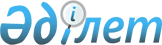 Об утверждении перечня и форм учетной документации органов и организаций санитарно-эпидемиологической службы
					
			Утративший силу
			
			
		
					Приказ Министра здравоохранения Республики Казахстан от 20 декабря 2011 года № 902. Зарегистрирован в Министерстве юстиции Республики Казахстан 14 февраля 2012 года № 7424. Утратил силу приказом Министра национальной экономики Республики Казахстан от 30 мая 2015 года № 415      Сноска. Утратил силу приказом Министра национальной экономики РК от 30.05.2015 № 415 (вводится в действие по истечении десяти календарных дней после дня его первого официального опубликования).      В соответствии с подпунктом 5) пункта 1 статьи 7 Кодекса Республики Казахстан от 18 сентября 2009 года "О здоровье народа и системе здравоохранения" и подпунктом 2) пункта 3 статьи 16 Закона Республики Казахстан от 19 марта 2010 года № 257 "О государственной статистике" ПРИКАЗЫВАЮ:



      1. Утвердить:



      1) перечень форм учетной документации органов и организаций санитарно-эпидемиологической службы согласно приложению 1 к настоящему приказу;



      2) формы учетной документации, органов и организаций санитарно-эпидемиологической службы согласно приложениям 2-201 к настоящему приказу.



      2. Руководителям органов и организаций санитарно-эпидемиологической службы ввести в органах и организациях формы учетной документации, утвержденные настоящим приказом.



      3. Комитету государственного санитарно-эпидемиологического надзора Министерства здравоохранения Республики Казахстан обеспечить в установленном порядке государственную регистрацию настоящего приказа в Министерстве юстиции Республики Казахстан.



      4. Департаменту юридической службы и государственных закупок Министерства здравоохранения Республики Казахстан обеспечить официальное опубликование настоящего приказа в средствах массовой информации после его государственной регистрации.



      5. Контроль за исполнением настоящего приказа возложить на Вице-министра здравоохранения Республики Казахстан Байжунусова Э.А.



      6. Настоящий приказ вводится в действие по истечении десяти календарных дней со дня его первого официального опубликования.      Министр                                    С. Каирбекова      "СОГЛАСОВАНО"

      Председатель Агентства

      Республики Казахстан

      по статистике

       _______________А. Смаилов

       14 января 2012 годаҚазақстан Республикасының

Денсаулық сақтау министрінің

2011 жылғы 20 желтоқсандағы № 902 бұйрығына

1 қосымша

Приложение 1

к приказу Министра здравоохранения

Республики Казахстан 

от 20 декабря 2011 года № 902 Санитариялық-эпидемиологиялық қызмет органдары мен ұйымдарының

есептік құжаттар нысандарының

ТІЗБЕСІ 

ПЕРЕЧЕНЬ

форм учетной документации органов и организаций

санитарно-эпидемиологической службы      Сноска. Перечень с изменениями, внесенными приказом Министра здравоохранения РК от 20.02.2013 № 95 (вводится в действие по истечении десяти календарных дней со дня его первого официального опубликования).

Приложение 2             

к приказу Министра здравоохранения 

Республики Казахстан          

от 20 декабря 2011 года № 902     Қазақстан Республикасының         

Денсаулық сақтау министрінің      

2011 жылғы 20 желтоқсандағы      

№ 902 бұйрығына 2 қосымша             Сноска. Приложение 2 в редакции приказа Министра здравоохранения РК от 20.02.2013 № 95 (вводится в действие по истечении десяти календарных дней со дня его первого официального опубликования).

Форма      А4 Пішін

      Формат А4   Мемлекеттiк санитариялық-эпидемиологиялық қадағалау

нысандарының тiзiмiн тiркеу

ЖУРНАЛЫ

                                ЖУРНАЛ

              регистрации перечня объектов государственного

                  санитарно-эпидемиологического надзораБасталуы (Начат) «___»_______________20 ж.(г)

Аяқталуы (Окончен) «___»_______________20 ж.(г.)      Облыс (Область) _______________________________________________

      Елдi мекен (Населенный пункт)__________________________________

      Аудан (Район)__________________________________________________

      Қала (Город) __________________________________________________

      Санитариялық қадағалау саласы (Раздел санитарного надзора)

_____________________________________________________________________

Приложение 3            

к приказу Министра здравоохранения 

Республики Казахстан          

от 20 декабря 2011 года № 902     Қазақстан Республикасының       

Денсаулық сақтау министрінің      

2011 жылғы 20 желтоқсандағы      

№ 902 бұйрығына 3 қосымша             Сноска. Приложение 3 в редакции приказа Министра здравоохранения РК от 20.02.2013 № 95 (вводится в действие по истечении десяти календарных дней со дня его первого официального опубликования).

Форма                   А4 Пішін

      Формат А4Әкімшілік құқық бұзушылық туралы хаттамаларды, әкiмшiлiк

жауапкершiлiкке тарту туралы қаулыны, және жұмыстан уақытша

шеттетiлген адамдар туралы қаулыны тiркеу

ЖУРНАЛЫ 

 ЖУРНАЛ

регистрации протоколов об административном правонарушении,

постановлений о наложении административного взыскания и

постановлений о временном отстранении от работы физических лицБасталуы (Начат) «___»____________20__ж. (г).

Аяқталуы (Окончен) «___»____________20__ж. (г).Қазақстан Республикасының       

Денсаулық сақтау министрінің        

2011 жылғы 20 желтоқсандағы № 902 бұйрығына 

4 қосымша                  



Приложение 4           

к приказу Министра здравоохранения 

Республики Казахстан      

от 20 декабря 2011 года № 902    

Форма      А4 Пішін



      Формат А4Тағам өнiмдері үлгілерiн және ПТР әдісімен ГМҮ (генетикалық

модификацияланған үлгілер) мөлшерін зерттеу нәтижелерін тіркеу

ЖУРНАЛЫ 

ЖУРНАЛ

регистрации образцов и выдачи результатов исследования пищевых

продуктов на содержание ГМО (генетически модифицированных объектов)

методом ПЦРБасталды (Начат) «___»_______________20____ж. (г.)       Аяқталды (Окончен) «___»_______________20____ж. (г.)_____________________________________________________________________

________________________________________________________

Пайдалнылатын нормативтiк құжаттама (бұдан әрi – НҚ)

Используемая нормативная документация (далее – НД)

1.______________________________________________________________________

2.______________________________________________________________________продолжение таблицыҚазақстан Республикасының         

Денсаулық сақтау министрінің        

2011 жылғы 20 желтоқсандағы № 902 бұйрығына 

5 қосымша                   

Приложение 5            

к приказу Министра здравоохранения 

Республики Казахстан        

от 20 декабря 2011 года № 902  

Форма      А4 Пішін



      Формат А4Алдын-алу және iндетке қарсы шараларды жүргiзу туралы мемлекеттiк

Бас санитарлық дәрiгердiң қаулысын тiркеу

ЖУРНАЛЫ 

ЖУРНАЛ

регистрации постановлений главного государственного санитарного

врача о проведении профилактических и противоэпидемических

мероприятийБасталуы (Начат) «___»____________20__ж. (г).

Аяқталуы (Окончен) «___»____________20__ж. (г).Қазақстан Республикасының       

Денсаулық сақтау министрінің        

2011 жылғы 20 желтоқсандағы № 902 бұйрығына 

6 қосымша                  

Приложение 6            

к приказу Министра здравоохранения 

Республики Казахстан       

от 20 декабря 2011 года № 902   

Форма      А4 Пішін



      Формат А4Жұмыстан уақытша шеттетiлген адамдар туралы қаулыны тiркеу

ЖУРНАЛЫ 

ЖУРНАЛ

регистрации постановлений главного государственного санитарного

врача о временном отстранении от работы физических лицБасталуы (Начат) «___»____________20__ж. (г).

Аяқталуы (Окончен) «___»____________20__ж. (г).продолжение таблицыҚазақстан Республикасының       

Денсаулық сақтау министрінің      

2011 жылғы 20 желтоқсандағы № 902 бұйрығына 

7 қосымша               

Приложение 7            

к приказу Министра здравоохранения 

Республики Казахстан       

от 20 декабря 2011 года № 902  

Форма            А4 Пішін



      Формат А4Жеке кәсіпкерлік немесе заңды тұлғалардың қызметі және бөлек қызмет

түрлерін тоқтата тұру туралы мемлекеттік санитарлық бас дәрігірінің

қаулысын тіркеу туралы

ЖУРНАЛЫ 

ЖУРНАЛ

регистрации постановлений главного государственного санитарного

врача о приостановлении деятельности или отдельных видов

деятельности индивидуального предпринимателя или юридического

лицаБасталуы (Начат) «___»_______________20__ж.(г)

Аяқталуы (Окончен) «___»_______________20__ж. (г.)Қазақстан Республикасының          

Денсаулық сақтау министрінің        

2011 жылғы 20 желтоқсандағы № 902 бұйрығына 

8 қосымша                  

Приложение 8            

к приказу Министра здравоохранения 

Республики Казахстан        

от 20 декабря 2011 года № 902   

Форма            А4 Пішін



      Формат А4Кәсіпкерлік және (немесе) басқа қызметте тұрғындардың пайдалануы мен

қолдануына арналған өнімдерді шеттен әкелуге, өндіруге, қолдануға

және таратуға тыйым салу туралы қаулыны тіркеу

ЖУРНАЛЫ 

ЖУРНАЛ

регистрации постановлений о запрещении ввоза, производства,

применения и реализации продукции, предназначенной для

использования и применения населением, в предпринимательской и

(или) иной деятельности.Басталуы (Начат) «___»____________20__ж. (г).

Аяқталуы (Окончен) «___»____________20__ж. (г).Қазақстан Республикасының         

Денсаулық сақтау министрінің        

2011 жылғы 20 желтоқсандағы № 902 бұйрығына 

9 қосымша                  

Приложение 9           

к приказу Министра здравоохранения 

Республики Казахстан       

от 20 декабря 2011 года № 902

Форма            А4 Пішін



      Формат А4Қазақстан Республикасының халықтың санитариялық-эпидемиологиялық

салауаттылығы саласындағы заңнамасы талаптарының бұзылуын жою туралы

ұйғарымды тiркеу

ЖУРНАЛЫ 

ЖУРНАЛ

регистрации предписаний об устранении нарушений требовании

законодательства Республики Казахстан в сфере

санитарно-эпидемилогического благополучия населенияБасталуы (Начат) «___»____________20__ж. (г).

Аяқталуы (Окончен) «___»____________20__ж. (г).Қазақстан Республикасының       

Денсаулық сақтау министрінің      

2011 жылғы 20 желтоқсандағы № 902 бұйрығына 

10 қосымша                  

Приложение 10           

к приказу Министра здравоохранения 

Республики Казахстан        

от 20 декабря 2011 года №  902  

Форма            А4 Пішін



      Формат А4Адамдардың өмірі мен денсаулығына қауіпті деп танылған жағдайда

шикізаттың, өнімнің, химиялық заттардың, технологиялық

жабдықтың, механизмдердің, үрдістердің, құрал-сайманның жаңа түрлерін

өндіруге, қолдануға және өткізуге тыйым салу туралы

ЖУРНАЛЫ 

ЖУРНАЛ

регистрации постановлений о запрещении производства применения

и реализации новых видов сырья, продукции, химических веществ,

технологического оборудования, механизмов, процессов,

инструментария в случае признания их опасными для жизни и

здоровья людейБасталуы (Начат) «___»____________20__ж. (г).

Аяқталуы (Окончен) «___»____________20__ж. (г).Қазақстан Республикасының       

Денсаулық сақтау министрінің       

2011 жылғы 20 желтоқсандағы № 902 бұйрығына 

11 қосымша                  

Приложение 11          

к приказу Министра здравоохранения 

Республики Казахстан       

от 20 декабря 2011 года № 902        Сноска. Приложение 11 исключено приказом Министра здравоохранения РК от 20.02.2013 № 95 (вводится в действие по истечении десяти календарных дней со дня его первого официального опубликования).Қазақстан Республикасының       

Денсаулық сақтау министрінің       

2011 жылғы 20 желтоқсандағы № 902 бұйрығына 

12 қосымша                  

Приложение 12         

к приказу Министра здравоохранения 

Республики Казахстан      

от 20 декабря 2011 года № 902         Сноска. Приложение 12 исключено приказом Министра здравоохранения РК от 20.02.2013 № 95 (вводится в действие по истечении десяти календарных дней со дня его первого официального опубликования).Қазақстан Республикасының       

Денсаулық сақтау министрінің       

2011 жылғы 20 желтоқсандағы № 902 бұйрығына 

13 қосымша                  

Приложение 13         

к приказу Министра здравоохранения 

Республики Казахстан     

от 20 декабря 2011 года № 902      Сноска. Приложение 13 исключено приказом Министра здравоохранения РК от 20.02.2013 № 95 (вводится в действие по истечении десяти календарных дней со дня его первого официального опубликования).Қазақстан Республикасының       

Денсаулық сақтау министрінің        

2011 жылғы 20 желтоқсандағы № 902 бұйрығына 

14 қосымша                  

Приложение 14          

к приказу Министра здравоохранения 

Республики Казахстан        

от 20 декабря 2011 года № 902    

Форма            А4 Пішін



      Формат А4Кәсiби улануларды тiркеу

ЖУРНАЛЫ 

ЖУРНАЛ

регистрации профессиональных отравленийБасталуы (Начат) «___»_______________20   ж. (г.)

Аяқталуы (Окончен) «___»________________ 20   ж. (г.)Қазақстан Республикасының       

Денсаулық сақтау министрінің      

2011 жылғы 20 желтоқсандағы № 902 бұйрығына 

15 қосымша                  

Приложение 15           

к приказу Министра здравоохранения 

Республики Казахстан       

от 20 декабря 2011 года № 902          Сноска. Приложение 15 исключено приказом Министра здравоохранения РК от 20.02.2013 № 95 (вводится в действие по истечении десяти календарных дней со дня его первого официального опубликования).

Қазақстан Республикасының 

Денсаулық сақтау министрінің

2011 жылғы 20 желтоқсандағы

№ 902 бұйрығына 16 қосымша Приложение 16         

к приказу Министра здравоохранения 

Республики Казахстан     

от 20 декабря 2011 года № 902  

ФормаФормат А4

А4 Пішін  

Радиациялық апаттарды тiркеу

ЖУРНАЛЫ

ЖУРНАЛ

регистрации радиационных аварийБасталуы (Начат) «__» _________ 20 ж. (г).

Аяқталуы (Окончен) «__» _________ 20 ж. (г).продолжение

Қазақстан Республикасының 

Денсаулық сақтау министрінің

2011 жылғы 20 желтоқсандағы

№ 902 бұйрығына 17 қосымша Приложение 17         

к приказу Министра здравоохранения 

Республики Казахстан     

от 20 декабря 2011 года № 902        Сноска. Приложение 17 исключено приказом Министра здравоохранения РК от 20.02.2013 № 95 (вводится в действие по истечении десяти календарных дней со дня его первого официального опубликования).

Қазақстан Республикасының 

Денсаулық сақтау министрінің

2011 жылғы 20 желтоқсандағы

№ 902 бұйрығына 18 қосымша Приложение 18         

к приказу Министра здравоохранения 

Республики Казахстан     

от 20 декабря 2011 года № 902  

ФормаА4 Пішін

Формат А4 

Иондаушы сәуле көздерін пайдаланатын нысандарды және

радиобелсенді заттардың қолданылуын есепке алу

ЖУРНАЛЫ

ЖУРНАЛ

учета объектов, использующих источники ионизирующего излучения

и движения радиоактивных веществпродолжение

      Ескерту: «Иондаушы сәуле көздерін пайдаланатын нысандарды және радиобелсенді заттардың қолданылуын есепке алу» журналында әр мекемеге жеке беттер бөлініп белгіленеді. 

      Примечание: в журнале «учета объектов, использующих источники ионизирующего излучения и движения радиоактивных веществ» на каждый объект выделяются отдельные страницы.

Қазақстан Республикасының 

Денсаулық сақтау министрінің

2011 жылғы 20 желтоқсандағы

№ 902 бұйрығына 19 қосымша Приложение 19         

к приказу Министра здравоохранения 

Республики Казахстан     

от 20 декабря 2011 года № 902        Сноска. Приложение 19 исключено приказом Министра здравоохранения РК от 20.02.2013 № 95 (вводится в действие по истечении десяти календарных дней со дня его первого официального опубликования).

Қазақстан Республикасының 

Денсаулық сақтау министрінің

2011 жылғы 20 желтоқсандағы

№ 902 бұйрығына 20 қосымша Приложение 20         

к приказу Министра здравоохранения 

Республики Казахстан     

от 20 декабря 2011 года № 902        Сноска. Приложение 20 исключено приказом Министра здравоохранения РК от 20.02.2013 № 95 (вводится в действие по истечении десяти календарных дней со дня его первого официального опубликования).

Қазақстан Республикасының 

Денсаулық сақтау министрінің

2011 жылғы 20 желтоқсандағы

№ 902 бұйрығына 21 қосымша Приложение 21         

к приказу Министра здравоохранения 

Республики Казахстан     

от 20 декабря 2011 года № 902        Сноска. Приложение 21 исключено приказом Министра здравоохранения РК от 20.02.2013 № 95 (вводится в действие по истечении десяти календарных дней со дня его первого официального опубликования).

Қазақстан Республикасының 

Денсаулық сақтау министрінің

2011 жылғы 20 желтоқсандағы

№ 902 бұйрығына 22 қосымша Приложение 22         

к приказу Министра здравоохранения 

Республики Казахстан     

от 20 декабря 2011 года № 902  

ФормаА4 Пішін

Формат А4 

Имаго үнсіз масалардың маусымдық санының динамикасын есепке алу

ЖУРНАЛЫ

ЖУРНАЛ

учета сезонной динамики численности имаго москитов_____________________________________________ облысы (области),

(в районе) _______________________________________ ауданындағы 

елді мекеннің атуы (наименование населенного пункта)

_________________________________________________________ 20 ж. (г.)продолжение

      *Әрбір он күндікті 2 бағаншаға бөлеміз: бөліндісінде үнсіз масаның барлық саны, бөлгішінде 1 жабысқақ бетке немесе 1 қақпанға

      *Каждую декаду делим на две подграфы: в числителе – всего москитов, в знаменателе – на 1 липкий лист или на 1 ловушку.

Қазақстан Республикасының 

Денсаулық сақтау министрінің

2011 жылғы 20 желтоқсандағы

№ 902 бұйрығына 23 қосымша Приложение 23         

к приказу Министра здравоохранения 

Республики Казахстан     

от 20 декабря 2011 года № 902        Сноска. Приложение 23 исключено приказом Министра здравоохранения РК от 20.02.2013 № 95 (вводится в действие по истечении десяти календарных дней со дня его первого официального опубликования).

Қазақстан Республикасының 

Денсаулық сақтау министрінің

2011 жылғы 20 желтоқсандағы

№ 902 бұйрығына 24 қосымша Приложение 24         

к приказу Министра здравоохранения 

Республики Казахстан     

от 20 декабря 2011 года № 902  

ФормаА4 Пішін

Формат А4 

Аумағында рекогносцирлік тексеру нәтижелері бойынша иксодты

кенелердің - кене энцефалитін тасымалдаушылар санын есепке алу

ЖУРНАЛЫ

ЖУРНАЛ

учета численности иксодовых клещей-переносчиков клещевого

энцефалита по результатам рекогносцировочных обследований

на территориях__________________________________________________ облысы (области) ______________________________________ ауданы (района) продолжение

Қазақстан Республикасының 

Денсаулық сақтау министрінің

2011 жылғы 20 желтоқсандағы

№ 902 бұйрығына 25 қосымша Приложение 25         

к приказу Министра здравоохранения 

Республики Казахстан     

от 20 декабря 2011 года № 902  

ФормаА4 Пішін

Формат А4 

Имаго қансорғыш буынаяқтылар мен олардың құрттарымен күресу

жұмыстарын есепке алу 

ЖУРНАЛЫ

ЖУРНАЛ

учета работ по борьбе с личинками и имаго кровососущих

членистоногихЕлді мекеннің атауы (Наименование населенного пункта)

_____________________________________________________________________

(в районе) ___________________________________ ауданы,

_____________________________________________________ облысы (области)продолжение

Қазақстан Республикасының 

Денсаулық сақтау министрінің

2011 жылғы 20 желтоқсандағы

№ 902 бұйрығына 26 қосымша Приложение 26         

к приказу Министра здравоохранения 

Республики Казахстан     

от 20 декабря 2011 года № 902  

ФормаА4 Пішін

Формат А4 

Экстенсивті тексеру (жаппай аулау)* нәтижелері бойынша

жәндіктер санын есепке алу 

ЖУРНАЛЫ

ЖУРНАЛ

учета численности насекомых по результатам экстенсивных

обследований (массовый отлов)*облысы (области) ________________________________________________

ауданында (районе) ________________________________________________

      * Ескерту: безгек масаларына, синантропты шыбындармен шыбын-шіркейлерге жеке жүргізіледі

      Примечание: вести отдельно для малярийных комаров, синантропных мух и москитов

Қазақстан Республикасының 

Денсаулық сақтау министрінің

2011 жылғы 20 желтоқсандағы

№ 902 бұйрығына 27 қосымша Приложение 27         

к приказу Министра здравоохранения 

Республики Казахстан     

от 20 декабря 2011 года № 902  

ФормаА4 Пішін

Формат А4 

Анофелес құрты санының маусымдық динамикасы

ЖУРНАЛЫ

ЖУРНАЛ

сезонной динамики численности личинок АнофелесЕлді мекеннің атауы (Наименование населенного пункта)

_____________________________________________________________________

Масаның түрі (Вид комара) ____________________________________ есептеу

әдісі (метод учета) _______________________________________

күні (дата) «__» ________________ 20 ж. (г.)продолжение

      * Әрбір онкүндікті 2 бағаншаға бөлеміз: бөлінгішінде – барлық құрттар, бөлгішінде – бір сынамаға келетін саны; Бір м2 су бетіне келетін санды қайта есептеу зертханалық жағдайда жедел талдау мен материалды жинақтау барысында жүргізу керек.

      *Каждую декаду делим на две подграфы: в числителе – всего личинок, в знаменателе – численность на одну пробу; Перерасчет численности на один м2 водной поверхности осуществлять в лабораторных условиях при оперативном анализе и обобщении материала.

Қазақстан Республикасының 

Денсаулық сақтау министрінің

2011 жылғы 20 желтоқсандағы

№ 902 бұйрығына 28 қосымша Приложение 28         

к приказу Министра здравоохранения 

Республики Казахстан     

от 20 декабря 2011 года № 902        Сноска. Приложение 28 исключено приказом Министра здравоохранения РК от 20.02.2013 № 95 (вводится в действие по истечении десяти календарных дней со дня его первого официального опубликования).Қазақстан Республикасының 

Денсаулық сақтау министрінің 

2011 жылғы 20 желтоқсандағы № 902 бұйрығына 

29 қосымша 

Приложение 29 

к приказу Министра здравоохранения 

Республики Казахстан 

от 20 декабря 2011 года № 902       Сноска. Приложение 29 исключено приказом Министра здравоохранения РК от 20.02.2013 № 95 (вводится в действие по истечении десяти календарных дней со дня его первого официального опубликования).Қазақстан Республикасының 

Денсаулық сақтау министрінің 

2011 жылғы 20 желтоқсандағы № 902 бұйрығына 

30 қосымша 

Приложение 30 

к приказу Министра здравоохранения 

Республики Казахстан 

от 20 декабря 2011 года № 902 Форма            Формат А4

А4 Пішін  

Қан сорғыш буынаяқтылардың түрлік құрамын зерттеу нәтижесінің

ЖУРНАЛЫ

ЖУРНАЛ

результатов изучения видового состава кровососущих членистоногих(в)______________ ауданында (районе),_____________ облысында (области)

Басталуы (Начат)                          Аяқталуы (Окончен) 

«__» ____ 20  ж.(г.)                      «__» _______ 20  ж.(г.)Қазақстан Республикасының 

Денсаулық сақтау министрінің 

2011 жылғы 20 желтоқсандағы № 902 бұйрығына 

31 қосымша 

Приложение 31 

к приказу Министра здравоохранения 

Республики Казахстан 

от 20 декабря 2011 года № 902       Сноска. Приложение 31 исключено приказом Министра здравоохранения РК от 20.02.2013 № 95 (вводится в действие по истечении десяти календарных дней со дня его первого официального опубликования).Қазақстан Республикасының 

Денсаулық сақтау министрінің 

2011 жылғы 20 желтоқсандағы № 902 бұйрығына 

32 қосымша 

Приложение 32 

к приказу Министра здравоохранения 

Республики Казахстан 

от 20 декабря 2011 года № 902 Форма            Формат А4

А4 Пішін  

Жәндіктер мен кенелердің шағуына (шабуылына) байланысты

көмек сұраған адамдарды тіркеу

ЖУРНАЛЫ

ЖУРНАЛ

регистрации обратившихся с укусами (нападением) насекомых и клещейБасталуы                                Аяқталуы

(Начат) «__» _______ 20  ж. (г.)        (Окончен)«__» _______ 20  ж. (г.)Қазақстан Республикасының 

Денсаулық сақтау министрінің 

2011 жылғы 20 желтоқсандағы № 902 бұйрығына 

33 қосымша 

Приложение 33 

к приказу Министра здравоохранения 

Республики Казахстан 

от 20 декабря 2011 года № 902 Форма            Формат А4

А4 Пішін  

Тағам өнiмдерiнiң сынамаларын зерттеу мен олардың

нәтижелерiн берудi тiркеу

ЖУРНАЛЫ

ЖУРНАЛ

регистрации образца и выдачи результатов исследований

пищевых продуктовБасталуы                                Аяқталуы

(Начат) «__» _______ 20  ж. (г.)        (Окончен)«__» _______ 20  ж. (г.)

___________________________________________________________________Қазақстан Республикасының 

Денсаулық сақтау министрінің 

2011 жылғы 20 желтоқсандағы № 902 бұйрығына 

34 қосымша 

Приложение 34 

к приказу Министра здравоохранения 

Республики Казахстан 

от 20 декабря 2011 года № 902 Форма            Формат А4

А4 Пішін  

Дайын тағамдардың сынамалары мен олардың құнарлығын зерттеу

нәтижелерiн тiркеу

ЖУРНАЛЫ

ЖУРНАЛ

регистрации образцов и результатов исследования готовых блюд,

рационов на калорийностьБасталуы                               Аяқталуы

(Начат) «__» _______ 20  ж. (г.)       (Окончен)«__» _______ 20  ж. (г.)продолжение таблицыпродолжение таблицыпродолжение таблицыҚазақстан Республикасының 

Денсаулық сақтау министрінің 

2011 жылғы 20 желтоқсандағы № 902 бұйрығына 

35 қосымша 

Приложение 35 

к приказу Министра здравоохранения 

Республики Казахстан 

от 20 декабря 2011 года № 902 Форма            Формат А4

А4 Пішін  

Жер бетi cy нысандарының, ағын судағы  су үлгілерінің зерттеу

нәтижелерiн есепке алу

ЖУРНАЛЫ

ЖУРНАЛ

учета результатов исследования образцов воды поверхностных

водных объектов и сточных водБасталуы                               Аяқталуы

(Начат) «__» _______ 20  ж. (г.)       (Окончен)«__» _______ 20  ж. (г.)продолжение таблицыпродолжение таблицыпродолжение таблицыЕскерту:

Примечание:

Үлгіге зерттеудiң барлық түрлерi тiркелетiн бiртұтас зертханалық (тiркеу) нөмір берiледi.

(Образцу придается единый лабораторный (регистрационный) номер, под которым регистрируются все виды исследования).

Жер үстi су нысандарының сынамаларын үлкен көлемдi зерттеу жүргiзгенде жеке журнал жүргiзуге рұқсат етiледi.

(При большом объме исследований образец воды поверхностных водных объектов допускается ведение самостоятельного журнала).

Жер үстi су нысандарының сынамаларын  зерттегенде № 11, 14, 15, 25-бағандар толтырылмайды.

(При исследовании образца воды поверхностных водных объектов  графы № 11, 14, 15, 25 – не заполняются).Қазақстан Республикасының 

Денсаулық сақтау министрінің 

2011 жылғы 20 желтоқсандағы № 902 бұйрығына 

36 қосымша 

Приложение 36 

к приказу Министра здравоохранения 

Республики Казахстан 

от 20 декабря 2011 года № 902 Форма            Формат А4

А4 Пішін  

Орталықтандырылған және орталықтандырылмаған сумен қамтамасыз ету

жүйелеріндегі ауыз су сынамаларын зерттеу нәтижелерiн есепке алу

ЖУРНАЛЫ

ЖУРНАЛ

учета результатов исследования образцов питьевой воды

централизованного и нецентрализованного водоснабженияБасталуы                               Аяқталуы

(Начат) «__» _______ 20  ж. (г.)       (Окончен)«__» _______ 20  ж. (г.)   ___________________________________________________________________Ескерту (Примечание):

1) үлгіге зертеудің барлық түрлері тіркелетін біртұтас зертханалық тіркеу нөмір беріледі

(образцу придается единый лабораторный номер, под которым регистрируются все виды исследования);

2) су құбырларының су бөлетін желісінен, орталықтандырылған немесе орталықтандырылмаған сумен қамтамасыз ету көздерінің ауыз суын зерттеу көлемі көп болғанда  жеке журналдар жүргізуге болады

(при большом объеме исследований питьевой воды из разводящей сети водопроводов, источников централизованного и децентрализованного водоснабжения допускается ведение самостоятельных журналов)продолжение таблицыпродолжение таблицыпродолжение таблицыпродолжение таблицыпродолжение таблицыЕскерту: Үлгіге зерттеудiң барлық түрлерi тiркелетiн бiртұтас зертханалық (тiркеу) нөмір берiледi.

Жер үстi су нысандарының сынамаларына үлкен көлемдi зерттеу жүргiзгенде жеке журнал жүргiзуге рұқсат етiледi.

Жер үстi су нысандарының сынамаларын зерттегенде № 11, 14, 15, 25-бағандар толтырылмайды.

Примечание:

Образцу придается единый лабораторный (регистрационный) номер, под которым регистрируются все виды исследования.

При большом объме исследований образца воды поверхностных водных объектов допускается ведение самостоятельного журнала.

При исследовании образца воды поверхностных водных объектов графы № 11, 14, 15, 25 – не заполняются.Қазақстан Республикасының 

Денсаулық сақтау министрінің 

2011 жылғы 20 желтоқсандағы № 902 бұйрығына 

37 қосымша 

Приложение 37 

к приказу Министра здравоохранения 

Республики Казахстан 

от 20 декабря 2011 года № 902 Форма            Формат А4

А4 Пішін  

Топырақ үлгілерін және зерттеу нәтижелерін тiркеу

ЖУРНАЛЫ

ЖУРНАЛ

регистрации образцов и результатов  исследования почвыБасталуы                               Аяқталуы

(Начат) «__» _______ 20  ж. (г.)       (Окончен)«__» _______ 20  ж. (г.)продолжение таблицыпродолжение таблицыЕскерту (Примечание): негiзгi ингредиенттердiң тiзiмi аймақтың ерекшелiгiне сай анықталады

(перечень основных ингредиентов определяется в соответствии со спецификой региона)Қазақстан Республикасының 

Денсаулық сақтау министрінің 

2011 жылғы 20 желтоқсандағы № 902 бұйрығына 

38 қосымша 

Приложение 38 

к приказу Министра здравоохранения 

Республики Казахстан 

от 20 декабря 2011 года № 902 Форма            Формат А4

А4 Пішін  

Елді мекендер  ауасы үлгілерін алуды және зерттеуді тiркеу

ЖУРНАЛЫ

ЖУРНАЛ

регистрации отбора и исследования образца атмосферного

воздуха населенных местБасталуы                               Аяқталуы

(Начат) «__» _______ 20  ж. (г.)       (Окончен)«__» _______ 20  ж. (г.)продолжение таблицыпродолжение таблицыЕскерту: Ауа үлгісіне реттiк бiрегей зертханалық (тiркеу) нөмірi  берiледi, сорғыштар мен сүзгiлер ауа үлгісін зерттеу хаттамаларында осы нөмір арқылы тiркеледi.

Примечание: Образцу воздуха придается порядковый единый лабораторный (регистрационный) номер, под которым регистрируются поглотители и фильтры в протоколах исследования образца воздуха.Қазақстан Республикасының 

Денсаулық сақтау министрінің 

2011 жылғы 20 желтоқсандағы № 902 бұйрығына 

39 қосымша 

Приложение 39 

к приказу Министра здравоохранения 

Республики Казахстан 

от 20 декабря 2011 года № 902 Форма            Формат А4

А4 Пішін  

Жабық үй-жайлардан және жұмыс аймағынан алынған ауа үлгілерін

және зерттеу нәтижелерін беруді тіркеу

ЖУРНАЛЫ

ЖУРНАЛ

регистрации образца и выдачи результатов исследования воздуха

закрытых помещений и рабочей зоныБасталуы                               Аяқталуы

(Начат) «__» _______ 20  ж. (г.)       (Окончен)«__» _______ 20  ж. (г.)продолжение таблицыпродолжение таблицыҚазақстан Республикасының          

Денсаулық сақтау министрінің         

2011 жылғы 20 желтоқсандағы № 902 бұйрығына

40 қосымша                   

Приложение 40                  

к приказу Министра здравоохранения      

Республики Казахстан             

от 20 декабря 2011 года № 902       

Форма            

Формат А4

А4 ПішінЗарарсыздандыру құралдарының сынамаларын және оларды зерттеу

нәтижелерiн берудi тiркеу

ЖУРНАЛЫ 

ЖУРНАЛ

регистрации образцов и выдачи результатов исследований

дезинфицирующих средств

Продолжение таблицыҚазақстан Республикасының          

Денсаулық сақтау министрінің         

2011 жылғы 20 желтоқсандағы № 902 бұйрығына

41 қосымша                   

Приложение 41                  

к приказу Министра здравоохранения      

Республики Казахстан             

от 20 декабря 2011 года № 902       

Форма            А4 Пішін



Формат А4 Токсикологиялық зерттеулерді тіркеу

ЖУРНАЛЫ



ЖУРНАЛ

регистрации токсикологических исследований

Продолжение таблицыҚазақстан Республикасының          

Денсаулық сақтау министрінің         

2011 жылғы 20 желтоқсандағы № 902 бұйрығына

42 қосымша                   

Приложение 42                  

к приказу Министра здравоохранения      

Республики Казахстан             

от 20 декабря 2011 года № 902       

Форма            А4 Пішін



Формат А4 Полимерлі және басқа материалдар, олардан жасалған бұйымдар, химиялық

заттар мен композиция үлгілерін зерттеу

ЖУРНАЛЫ



ЖУРНАЛ

исследования образца полимерных и других материалов, изделий из

них, химических веществ и композицийҮлгіге токсикологиялық зерттеулердi тiркейтiн бiртұтас реттiк

зертханалық (тiркеу) нөмiрі берiледi



(Образцу придается порядковый единый лабораторный (регистрационный)

номер, под которым регистрируются токсикологические исследования).

Продолжение таблицыҚазақстан Республикасының          

Денсаулық сақтау министрінің         

2011 жылғы 20 желтоқсандағы № 902 бұйрығына

43 қосымша                   

Приложение 43                  

к приказу Министра здравоохранения      

Республики Казахстан             

от 20 декабря 2011 года № 902       

Форма            А4 Пішін



Формат А4 Өсiмдiк шаруашылығы өнiмдерiнің нитраттқа тексеруге алған үлгілерін

тiркеу және зерттеу нәтижелерiн есепке алу

ЖУРНАЛЫ



ЖУРНАЛ

регистрации образца и учета результатов исследования

растениеводческой продукции на содержание нитратов

Продолжение таблицыҚазақстан Республикасының          

Денсаулық сақтау министрінің         

2011 жылғы 20 желтоқсандағы № 902 бұйрығына

44 қосымша                   

Приложение 44                  

к приказу Министра здравоохранения      

Республики Казахстан             

от 20 декабря 2011 года № 902       

Форма            А4 Пішін



Формат А4 Топырақтың пестицидтер қалдығына тексеруге алған үлгілерін тіркеу

және зерттеу нәтижелерін есепке алу

ЖУРНАЛЫ



ЖУРНАЛ

регистрации образцов и учета результатов исследования почвы на

остаточное количество пестицидов

Продолжение таблицыҚазақстан Республикасының          

Денсаулық сақтау министрінің         

2011 жылғы 20 желтоқсандағы № 902 бұйрығына

45 қосымша                   

Приложение 45                  

к приказу Министра здравоохранения      

Республики Казахстан             

от 20 декабря 2011 года № 902             Сноска. Приложение 45 исключено приказом Министра здравоохранения РК от 20.02.2013 № 95 (вводится в действие по истечении десяти календарных дней со дня его первого официального опубликования).Қазақстан Республикасының          

Денсаулық сақтау министрінің         

2011 жылғы 20 желтоқсандағы № 902 бұйрығына

46 қосымша                   

Приложение 46                  

к приказу Министра здравоохранения      

Республики Казахстан             

от 20 декабря 2011 года № 902       

Форма            А4 Пішін



Формат А4 Ауаның пестицидтер қалдығына тексеруге алған үлгілерін тіркеу және

зерттеу нәтижелерін есепке алу

ЖУРНАЛЫ



ЖУРНАЛ

регистрации образца и учета результатов исследования воздушной среды

на остаточное количество пестицидов

Продолжение таблицыҚазақстан Республикасының          

Денсаулық сақтау министрінің         

2011 жылғы 20 желтоқсандағы № 902 бұйрығына

47 қосымша                   

Приложение 47                  

к приказу Министра здравоохранения      

Республики Казахстан             

от 20 декабря 2011 года № 902       

Форма            А4 Пішін



Формат А4 Жарықтандыруды өлшеуді және зерттеу нәтижелерін беруді тіркеу

ЖУРНАЛЫ



ЖУРНАЛ

регистрации измерений и выдачи результатов исследований

освещенности

Продолжение таблицы

Продолжение таблицыҚазақстан Республикасының          

Денсаулық сақтау министрінің         

2011 жылғы 20 желтоқсандағы № 902 бұйрығына

48 қосымша                   

Приложение 48                  

к приказу Министра здравоохранения      

Республики Казахстан             

от 20 декабря 2011 года № 902       

Форма            А4 Пішін



Формат А4                     Шу мен дiрiл деңгейлерiн өлшеудi тiркеу

                                    ЖУРНАЛЫ

                                     

ЖУРНАЛ

                    регистрации измерений шума и вибрацииПродолжение таблицыҚазақстан Республикасының          

Денсаулық сақтау министрінің         

2011 жылғы 20 желтоқсандағы № 902 бұйрығына

49 қосымша                   

Приложение 49                  

к приказу Министра здравоохранения      

Республики Казахстан             

от 20 декабря 2011 года № 902       

Форма            А4 Пішін

Формат А4                       ЭМӨ өлшеуді тіркеу ЖУРНАЛЫ



                 ЖУРНАЛ регистрации измерений ЭМП

Продолжение таблицыҚазақстан Республикасының          

Денсаулық сақтау министрінің         

2011 жылғы 20 желтоқсандағы № 902 бұйрығына

50 қосымша                   

Приложение 50                  

к приказу Министра здравоохранения      

Республики Казахстан             

от 20 декабря 2011 года № 902       

Форма            А4 Пішін



Формат А4 Жеке дозиметрия

ЖУРНАЛЫ



ЖУРНАЛ

Индивидуальной дозиметрии

Продолжение таблицыҚазақстан Республикасының          

Денсаулық сақтау министрінің         

2011 жылғы 20 желтоқсандағы № 902 бұйрығына

51 қосымша                   

Приложение 51                  

к приказу Министра здравоохранения      

Республики Казахстан             

от 20 декабря 2011 года № 902       

Форма            А4 Пішін



Формат А4 Жануарлардың тістеуінен, сілекейлеуінен, тырнауынан зардап шеккен

адамдарды тіркеу

ЖУРНАЛЫ



ЖУРНАЛ

регистрации пострадавших от укусов, ослюнений, оцарапывания

животными

Продолжение таблицыҚазақстан Республикасының      

Денсаулық сақтау министрінің      

2011 жылғы 20 желтоқсандағы № 902 бұйрығына

52 қосымша                  

 

Приложение 52            

к приказу Министра здравоохранения

Республики Казахстан      

от  20 декабря 2011 года №  902      Сноска. Приложение 52 исключено приказом Министра здравоохранения РК от 20.02.2013 № 95 (вводится в действие по истечении десяти календарных дней со дня его первого официального опубликования).Қазақстан Республикасының

Денсаулық сақтау министрінің

2011 жылғы 20 желтоқсандағы № 902 бұйрығына

53 қосымша

Приложение 53            

к приказу Министра здравоохранения

Республики Казахстан      

от 20 декабря 2011 года № 902

Форма      А4 Пішін



      Формат А4Радиобелсендiлiкті зерттеу үшін қабылданған үлгілерді және оларды

зерттеу нәтижелерiн тiркеу ЖУРНАЛЫ



ЖУРНАЛ

регистрации образца, поступающих на исследование радиоактивности и

результатов их исследованияҚазақстан Республикасының

Денсаулық сақтау министрінің

2011 жылғы 20 желтоқсандағы № 902 бұйрығына

54 қосымша

Приложение 54            

к приказу Министра здравоохранения 

Республики Казахстан       

от 20 декабря 2011 года № 902

Форма      А4 Пішін



      Формат А4Радиометриялық зерттеулердi тiркеу ЖУРНАЛЫ



ЖУРНАЛ

регистрации радиометрических исследованииҚазақстан Республикасының

Денсаулық сақтау министрінің

2011 жылғы 20 желтоқсандағы № 902 бұйрығына

55 қосымша

Приложение 55            

к приказу Министра здравоохранения

Республики Казахстан      

от  20 декабря 2011 года №  902

Форма      А4 Пішін



      Формат А4 Радиохимиялық зерттеулердi тiркеу

ЖУРНАЛЫ



ЖУРНАЛ

регистрации радиохимических исследованийпродолжение таблицыҚазақстан Республикасының

Денсаулық сақтау министрінің

2011 жылғы 20 желтоқсандағы № 902 бұйрығына

56 қосымша

Приложение 56            

к приказу Министра здравоохранения

Республики Казахстан      

от  20 декабря 2011 года № 902

Форма      А4 Пішін



      Формат А4 Адамдардан алынған үлгілерді тіркеу және зерттеу нәтижелерiн беру 

ЖУРНАЛЫ



ЖУРНАЛ

регистрации образцов от людей и выдачи результатов исследованийПайдаланылатын нормативтiк құжаттама (бұдан әрi – НҚ):



Используемая нормативная документация (далее – НД):1.___________________________________________________________________

2.___________________________________________________________________

3.___________________________________________________________________Қазақстан Республикасының

Денсаулық сақтау министрінің

2011 жылғы 20 желтоқсандағы № 902 бұйрығына 

57 қосымша

Приложение 57            

к приказу Министра здравоохранения

Республики Казахстан      

от 20 декабря 2011 года №  902

Форма      А4 Пішін



      Формат А4Iшек жұкпалары тобына жүргiзiлген микробиологиялық зерттеулердi

тiркеу ЖУРНАЛЫ



ЖУРНАЛ

регистрации микробиологических исследований на кишечную группу

инфекцийПайдаланылатын нормативтiк құжаттама (бұдан әрi – НҚ)



Используемая нормативная документация (далее – НД)1.___________________________________________________________________

2.___________________________________________________________________

3._________________________________________________________________продолжение таблицыКестенiң жалғасы (Продолжение таблицы)продолжение таблицыҚазақстан Республикасының

Денсаулық сақтау министрінің

2011 жылғы 20 желтоқсандағы № 902 бұйрығына 

58 қосымша

Приложение 58            

к приказу Министра здравоохранения

Республики Казахстан

от  20 декабря 2011 года №  902

Форма      А4 Пішін



      Формат А4 Стафилококқа жүргiзiлген микробиологиялық зерттеулердi тiркеу

ЖУРНАЛЫ

ЖУРНАЛ

Регистрации микробиологических исследований на стафилококкПайдаланылатын нормативтiк құжаттама (бұдан әрi – НҚ)

Используемая нормативная документация (далее - НД)1____________________________________________________________________

2____________________________________________________________________ продолжение таблицыпродолжение таблицыҚазақстан Республикасының

Денсаулық сақтау министрінің

2011 жылғы 20 желтоқсандағы № 902 бұйрығына 

59 қосымша      

Приложение 59      

к приказу Министра здравоохранения

Республики Казахстан

от 20 декабря 2011 года № 902

Форма      А4 Пішін



      Формат А4Күл ауруына жүргiзiлген микробиологиялық зерттеулердi тiркеу ЖУРНАЛЫ



ЖУРНАЛ

регистрации микробиологических исследований на дифтериюПайдаланылған нормативтiк құжаттама (бұдан әрi - НҚ)



Используемая нормативная документация (далее - НД)1.__________________________________________________________

2.__________________________________________________________

3.__________________________________________________________Қазақстан Республикасының

Денсаулық сақтау министрінің

2011 жылғы 20 желтоқсандағы № 902 бұйрығына

60 қосымша

Приложение 60         

к приказу Министра здравоохранения

Республики Казахстан      

от 20 декабря 2011 года № 902

Форма      А4 Пішін



      Формат А4Көкжөтел мен көкжөтелге ұқсас ауруларға жүргiзiлген микробиологиялық

зерттеулердi тiркеу ЖУРНАЛЫ



ЖУРНАЛ

Регистрации микробиологических исследований на коклюш и

паракоклюш      Пайдаланылған нормативтiк құжаттама (бұдан әрi - НҚ)



      Используемая нормативная  документация (далее - НД)продолжение таблицы1._________________________________________________________

2.__________________________________________________________Қазақстан Республикасының

Денсаулық сақтау министрінің

2011 жылғы 20 желтоқсандағы № 902 бұйрығына

61 қосымша

Приложение 61      

к приказу Министра здравоохранения

Республики Казахстан

от  20 декабря 2011 года № 902

Форма      А4 Пішін



      Формат А4 Менингококкқа жүргiзiлген микробиологиялық зерттеулердi тiркеу ЖУРНАЛЫ



ЖУРНАЛ

регистрации микробиологических исследований на менингококк      Пайдаланылатын нормативтiк құжаттама (бұдан әрi – НҚ)



      Используемая нормативная  документация (далее - НД)1____________________________________________________________________

2____________________________________________________________________

3____________________________________________________________________продолжение таблицыпродолжение таблицыпродолжение таблицыҚазақстан Республикасының

Денсаулық сақтау министрінің

2011 жылғы 20 желтоқсандағы № 902 бұйрығына

62 қосымша

Приложение 62            

к приказу Министра здравоохранения

Республики Казахстан      

от  20 декабря 2011 года № 902

Форма      А4 Пішін



      Формат А4Тағам өнiмдерінiң улгiлерiне микробиологиялық зерттеулерді тiркеу ЖУРНАЛЫ



ЖУРНАЛ

регистрации микробиологических исследований образцов пищевых

продуктовПайдаланылатын нормативтiк құжаттама (бұдан әрi – НҚ)



Используемая нормативная документация (далее – НД)1.___________________________________________________________________

2.___________________________________________________________________

3.___________________________________________________________________продолжение таблицыпродолжение таблицыпродолжение таблицыпродолжение таблицыпродолжение таблицыпродолжение таблицыпродолжение таблицыпродолжение таблицыҚазақстан Республикасының 

Денсаулық сақтау министрінің

2011 жылғы 20 желтоқсандағы № 902 бұйрығына 

63 қосымша

Приложение 63

к приказу Министра здравоохранения 

Республики Казахстан 

от 20 декабря 2011 года № 902      Сноска. Приложение 63 исключено приказом Министра здравоохранения РК от 20.02.2013 № 95 (вводится в действие по истечении десяти календарных дней со дня его первого официального опубликования).Қазақстан Республикасының

Денсаулық сақтау министрінің

2011 жылғы 20 желтоқсандағы № 902 бұйрығына 

64 қосымша

Приложение 64

к приказу Министра здравоохранения 

Республики Казахстан 

от 20 декабря 2011 года № 902

Форма      А4 Пішін 

      Формат А4 Су үлгілеріне жүргізілген микробиологиялық зерттеулердi тiркеу

ЖУРНАЛЫ



ЖУРНАЛРегистрации микробиологических исследований образцов воды      Басталуы (Начат) «___»_______________20____ж.

      (г.) Аяқталуы (Окончен) «___»_______________20____ж. (г.)      Используемая нормативная документация (далее – НД)

      Пайдаланылатын нормативтiк құжаттама (бұдан әрi – НҚ)1.___________________________________________________________________

2.___________________________________________________________________

3.___________________________________________________________________продолжение таблицыжалғасы  продолжениепродолжение таблицыпродолжение таблицыҚазақстан Республикасының          

Денсаулық сақтау министрінің        

2011 жылғы 20 желтоқсандағы № 902 бұйрығына

65 қосымша             

Приложение 65             

к приказу Министра здравоохранения

Республики Казахстан       

от 20 декабря 2011 года № 902    

Форма                   А4 Пішін



      Формат А4Топырақ үлгiлерiне жүргізілген микробиологиялық зерттеулердi тiркеу

ЖУРНАЛЫ 

ЖУРНАЛ

регистрации микробиологических исследований образцов почвыПайдаланылатын нормативтiк құжаттама (бұдан әрi – НҚ)



Используемая нормативная документация (далее – НД)1.___________________________________________________________________

2.___________________________________________________________________

3.___________________________________________________________________      

 продолжение таблицы

      продолжение таблицы

      продолжение таблицы      

 продолжение таблицы

      продолжение таблицыҚазақстан Республикасының

Денсаулық сақтау министрінің

2011 жылғы 20 желтоқсандағы № 902 бұйрығына

66 қосымша

Приложение 66            

к приказу Министра здравоохранения

Республики Казахстан      

от 20 декабря 2011 года № 902

Форма                  А4 Пішін



      Формат А4Шайындыларға жүргізілген микробиологиялық зерттеулердi тiркеу

ЖУРНАЛЫ 

ЖУРНАЛ

регистрации микробиологических исследований смывовПайдаланылатын нормативтiк құжаттама (бұдан әрi – НҚ)



Используемая нормативная документация (далее – НД)1.___________________________________________________________________

2.___________________________________________________________________

3.___________________________________________________________________

      продолжение таблицыҚазақстан Республикасының

Денсаулық сақтау министрінің

2011 жылғы 20 желтоқсандағы № 902 бұйрығына

67 қосымша

Приложение 67            

к приказу Министра здравоохранения

Республики Казахстан      

от 20 декабря 2011 года № 902

Форма                  А4 Пішін



      Формат А4Ауа үлгiлерiне жүргізілген микробиологиялық зерттеулердi тiркеу

ЖУРНАЛЫ 

ЖУРНАЛ

регистрации микробиологических исследований образцов воздухаПайдаланылатын нормативтiк құжаттама (бұдан әрi – НҚ)



Используемая нормативная документация (далее – НД)1.___________________________________________________________________

2.___________________________________________________________________

      продолжение таблицы

      продолжение таблицы

      продолжение таблицыҚазақстан Республикасының

Денсаулық сақтау министрінің

2011 жылғы 20 желтоқсандағы № 902 бұйрығына 

      68 қосымша

Приложение 68            

к приказу Министра здравоохранения 

Республики Казахстан       

от 20 декабря 2011 года № 902

Форма                  А4 Пішін



      Формат А4Дәрiлiк (дәрiханалық) түрлерге жүргізілген микробиологиялық

зерттеулердi тiркеу

ЖУРНАЛЫ 

ЖУРНАЛ

Регистрации микробиологических исследований лекарственных (аптечных)

формПайдаланылатын нормативтiк құжаттама (бұдан әрi – НҚ)



Используемая нормативная документация (далее – НД)1.___________________________________________________________________

2.___________________________________________________________________

3.___________________________________________________________________

      продолжение таблицы

      продолжение таблицы      

 продолжение таблицыҚазақстан Республикасының

Денсаулық сақтау министрінің

2011 жылғы 20 желтоқсандағы № 902 бұйрығына 

69 қосымша

Приложение 69            

к приказу Министра здравоохранения 

Республики Казахстан       

от 20 декабря 2011 года № 902

Форма                  А4 Пішін



      Формат А4Стерильдiлiкке жүргізілген микробиологиялық зерттеулердi тiркеу

ЖУРНАЛЫ 

ЖУРНАЛ

Регистрации микробиологических исследований на стерильностьПайдаланылатын нормативтiк құжаттама (бұдан әрi – НҚ)



Используемая нормативная документация (далее – НД)1.___________________________________________________________________

2.___________________________________________________________________

3.___________________________________________________________________      

 продолжение таблицыҚазақстан Республикасының

Денсаулық сақтау министрінің

2011 жылғы 20 желтоқсандағы № 902 бұйрығына 

70 қосымша            

Приложение 70            

к приказу Министра здравоохранения

Республики Казахстан      

от 20 декабря 2011 года № 902

Форма                  А4 Пішін



      Формат А4Жұқпалы материалдар қозғалысын есепке алу

ЖУРНАЛЫ 

ЖУРНАЛ

учета движения заразного материалаПайдаланылатын нормативтік құжаттама (бұдан әрі - НҚ):



Используемая нормативная документация (далее - НД):1.___________________________________________________________________

2.___________________________________________________________________

3.___________________________________________________________________

      продолжение таблицыҚазақстан Республикасының      

Денсаулық сақтау министрінің      

2011 жылғы 20 желтоқсандағы № 902 бұйрығына

71 қосымша                  

Приложение 71            

к приказу Министра здравоохранения

Республики Казахстан      

от 20 декабря 2011 года № 902

Форма                  А4 Пішін



      Формат А4Бөлiнген өсінділерді және оларды жоюды есепке алу

ЖУРНАЛЫ 

ЖУРНАЛ

учета выделенных культур и их уничтожения      

 продолжение таблицы      * - өсiндi сәйкес келмесе, мына белгiлерiн көрсетiңiз (при атипичности указать эти признаки):

      **-жойылу, күнi, айы, жылы, акт №; мұражайға, коллекцияға, орталыққа және т. б. берiлген күнi, айы, жылы (уничтожение, дата, № акта; передан в музей, коллекцию, центр и так далее, дата)

      I-II топтағы өсiндiлер үшiн жойылған немесе сақтауға берiлген нысандардың санын көрсетіңіз (для культур I-II групп указать количество объектов, уничтоженных или переданных на хранение)Қазақстан Республикасының

Денсаулық сақтау министрінің

2011 жылғы 20 желтоқсандағы № 902 бұйрығына

72 қосымша

Приложение 72

к приказу Министра здравоохранения

Республики Казахстан 

от 20 декабря 2011 года № 902ФормаА4 Пішін

Формат А4 Зерттелетін тірі өсінділерді тiркеу

ЖУРНАЛЫ



ЖУРНАЛ

регистрации культур, поступивших для исследованияБасталуы (Начат) «____»_______________20____ ж. (г.)

Аяқталуы (Окончен) «____»_______________20___ ж. (г.)Пайдаланылатын нормативтiк құжаттама (бұдан әрi – НҚ):

Используемая нормативная документация (далее – НД):1.___________________________________________________________________

2.___________________________________________________________________

3.___________________________________________________________________Қазақстан Республикасының

Денсаулық сақтау министрінің

2011 жылғы 20 желтоқсандағы № 902 бұйрығына

73 қосымша

Приложение 73

к приказу Министра здравоохранения

Республики Казахстан 

от 20 декабря 2011 года № 902ФормаА4 Пішін

Формат А4 Ұйымнан тыс жерлерге жiберiлетін өсінділер мен уыттарды есепке алу

ЖУРНАЛЫ



ЖУРНАЛ

учета отпуска культур и токсинов за пределы организацииБасталуы (Начат) «___»_______________ 20 ___ ж. (г.)

Аяқталуы (Окончен) «___»_______________ 20 ___ ж. (г.)Пайдаланылатын нормативтiк құжаттамалар (бұдан әрi – НҚ):

Используемая нормативная документация (далее – НД):1.___________________________________________________________________

2.___________________________________________________________________

3.___________________________________________________________________Қазақстан Республикасының

Денсаулық сақтау министрінің

2011 жылғы 20 желтоқсандағы № 902 бұйрығына

74 қосымша

Приложение 74

к приказу Министра здравоохранения

Республики Казахстан

от 20 декабря 2011 года № 902ФормаА4 Пішін

Формат А4 Қоректiк орталарды дайындау және бақылау

ЖУРНАЛЫ



ЖУРНАЛ

приготовления и контроля питательных средБасталуы (Начат) «___»_______________20____ж. (г.)

Аяқталуы (Окончен) «___»_______________20____ж. (г.)Пайдаланылатын нормативтiк құжаттама (бұдан әрi – НҚ)

Используемая нормативная документация (далее – НД)1.___________________________________________________________________

2.___________________________________________________________________продолжение таблицыҚазақстан Республикасының

Денсаулық сақтау министрінің

2011 жылғы 20 желтоқсандағы № 902 бұйрығына

75 қосымша

Приложение 75

к приказу Министра здравоохранения

Республики Казахстан

от 20 декабря 2011 года № 902ФормаА4 Пішін

Формат А4 Мұражайлық өсінділер қозғалысын есепке алу

ЖУРНАЛЫ



ЖУРНАЛ

учета движения музейных культурБасталуы (Начат) «____»_______________20____ж.(г.)

Аяқталуы (Окончен) «____»_______________20____ж. (г.)продолжение таблицыҚазақстан Республикасының            

Денсаулық сақтау министрінің         

2011 жылғы 20 желтоқсандағы № 902 бұйрығына 

76 қосымша                     

Приложение 76                    

к приказу Министра здравоохранения       

Республики Казахстан               

от 20 декабря 2011 года № 902         

Форма      А4 Пішін



      Формат А4 Аса қауіпті жұқпалар зертханасына келушілерді тiркеу

ЖУРНАЛЫ



ЖУРНАЛ

регистрации посетителей лаборатории особо опасных инфекцийПайдаланылатын нормативтiк құжаттама (бұдан әрi – НҚ):



Используемая нормативная документация (далее – НД):1.___________________________________________________________________

2.___________________________________________________________________

3.___________________________________________________________________Қазақстан Республикасының            

Денсаулық сақтау министрінің          

2011 жылғы 20 желтоқсандағы № 902 бұйрығына 

77 қосымша                     

Приложение 77                  

к приказу Министра здравоохранения       

Республики Казахстан             

от 20 декабря 2011 года № 902      

Форма      А4 Пішін 



      Формат А4 Қоршаған ортадан алынған үлгілерді тіркеу және зерттеудiң нәтижесiн беру

ЖУРНАЛЫ



ЖУРНАЛ

регистрации образцов из окружающей среды и выдачи результатов

исследованийПайдаланылатын нормативтiк құжаттама (бұдан әрi – НҚ)



Используемая нормативная документация (далее – НД)1.___________________________________________________________________

2.___________________________________________________________________

3.________________________________________________________

      продолжение таблицы

      продолжение таблицы

      продолжение таблицыҚазақстан Республикасының            

Денсаулық сақтау министрінің        

2011 жылғы 20 желтоқсандағы № 902 бұйрығына 

78 қосымша                  

Приложение 78            

к приказу Министра здравоохранения 

Республики Казахстан       

от 20 декабря 2011 года № 902

Форма      А4 Пішін



      Формат А4 Қолданылған материалды зарарсыздандыруды тiркеу

ЖУРНАЛЫ



ЖУРНАЛ

регистрации обеззараживания отработанного материалаПайдаланылатын нормативтiк құжаттамалар (бұдан әрi – НҚ):



Используемая нормативная документация (далее – НД):1.___________________________________________________________________

2.___________________________________________________________________

3.___________________________________________________________________

      продолжение таблицҚазақстан Республикасының            

Денсаулық сақтау министрінің          

2011 жылғы 20 желтоқсандағы № 902 бұйрығына

79 қосымша                      

Приложение 79            

к приказу Министра здравоохранения

Республики Казахстан        

от 20 декабря 2011 года № 902   

Форма      А4 Пішін



      Формат А4Адамдардан алынған үлгілерді тіркеу мен оларды аса қауiптi және

зоонозды жұқпаларға серологиялық зерттеудің нәтижелерін беру

ЖУРНАЛЫ 

ЖУРНАЛ

регистрации образцов и выдачи результатов серологических исследований

образцов от людей на особо опасные и зоонозные инфекцииПайдаланылатын нормативтiк құжаттама (бұдан әрi – НҚ,):



Используемая нормативная документация (далее – НД):1.___________________________________________________________________

2.___________________________________________________________________

3.___________________________________________________________________

      продолжение таблицы

      продолжение таблицы

      продолжение таблицы

      продолжение таблицыҚазақстан Республикасының          

Денсаулық сақтау министрінің        

2011 жылғы 20 желтоқсандағы № 902 бұйрығына

80 қосымша                  

Приложение 80                  

к приказу Министра здравоохранения      

Республики Казахстан             

от 20 декабря 2011 года № 902        

Форма      А4 Пішін



      Формат А4Биологиялық зерттеулердің

ЖҰМЫС ЖУРНАЛЫ 

РАБОЧИЙ ЖУРНАЛ

биологических исследованийПайдаланылатын нормативтiк құжаттама (бұдан әрi – НҚ):



Используемая нормативная документация (далее – НД):1.___________________________________________________________________

2.___________________________________________________________________

3.___________________________________________________________________

      продолжение таблицы

      продолжение таблицы

      продолжение таблица

      продолжение таблицыҚазақстан Республикасының      

Денсаулық сақтау министрінің      

2011 жылғы 20 желтоқсандағы № 902 бұйрығына

81 қосымша                  

Приложение 81            

к приказу Министра здравоохранения

Республики Казахстан      

от 20 декабря 2011 года № 902

Форма      А4 Пішін



      Формат А4Иммунобиологиялық препараттардың белсендiлiгiн бақылау

ЖУРНАЛЫ 

ЖУРНАЛ

контроля активности иммунобиологических препаратовПайдаланылатын нормативтiк құжаттама (бұдан әрi – НҚ):



Используемая нормативная документация (далее – НД):1.___________________________________________________________________

2.___________________________________________________________________

3.___________________________________________________________________

      продолжение таблицҚазақстан Республикасының            

Денсаулық сақтау министрінің           

2011 жылғы 20 желтоқсандағы № 902 бұйрығына   

82 қосымша                    

Приложение 82                 

к приказу Министра здравоохранения       

Республики Казахстан              

от 20 декабря 2011 года № 902         

Форма            А4 Пішін



Формат А4 Зарарсыздандыру сапасын (шайындыларды) зертханаішілік бақылау

ЖУРНАЛЫ



ЖУРНАЛ

внутрилабораторного контроля качества дезинфекции (смывы)Пайдаланылатын нормативтiк құжаттама (бұдан әрi – НҚ)



Используемая нормативная документация (далее – НД)      1._____________________________________________________________

      2._____________________________________________________________

      3._____________________________________________________________

Продолжение таблицы

Продолжение таблицыҚазақстан Республикасының            

Денсаулық сақтау министрінің           

2011 жылғы 20 желтоқсандағы № 902 бұйрығына   

83 қосымша                    

Приложение 83                 

к приказу Министра здравоохранения       

Республики Казахстан              

от 20 декабря 2011 года № 902         

Форма            А4 Пішін



Формат А4 Ауаны зертханаішілік бақылау

ЖУРНАЛЫ



ЖУРНАЛ

внутрилабораторного контроля воздухаПайдаланылатын нормативтiк құжаттама (бұдан әрi – НҚ)



Используемая нормативная документация (далее – НД)      1._____________________________________________________________

      2._____________________________________________________________

Продолжение таблицы

Продолжение таблицыҚазақстан Республикасының            

Денсаулық сақтау министрінің           

2011 жылғы 20 желтоқсандағы № 902 бұйрығына   

84 қосымша                    

Приложение 84                 

к приказу Министра здравоохранения       

Республики Казахстан              

от 20 декабря 2011 года № 902         

Форма            А4 Пішін



Формат А4 Адамдардан алынған үлгiлердi серологиялық зерттеудiн

ЖҰМЫС ЖУРНАЛЫ



РАБОЧИЙ ЖУРНАЛ

серологических исследований образцов от людейПайдаланылатын нормативтік құжаттама (бұдан әрі - НҚ):



Используемая нормативная документация (далее - НД):      1._____________________________________________________________

      2._____________________________________________________________

      3.____________________________________________________________

Продолжение таблицы

Продолжение таблицыҚазақстан Республикасының            

Денсаулық сақтау министрінің           

2011 жылғы 20 желтоқсандағы № 902 бұйрығына   

85 қосымша                    

Приложение 85                 

к приказу Министра здравоохранения       

Республики Казахстан              

от 20 декабря 2011 года № 902         

Форма            А4 Пішін



Формат А4 Адамдардан алынған үлгiлерге жүргiзiлген микробиологиялық

зерттеулердi тiркеу

ЖУРНАЛЫ



ЖУРНАЛ

регистрации микробиологических исследований материала от людей

_________________________________________

(жұқпаның түрi) (вид инфекции)

Продолжение таблицыҚазақстан Республикасының            

Денсаулық сақтау министрінің           

2011 жылғы 20 желтоқсандағы № 902 бұйрығына   

86 қосымша                    

Приложение 86                 

к приказу Министра здравоохранения       

Республики Казахстан              

от 20 декабря 2011 года № 902         

Форма            А4 Пішін



Формат А4_____________________________зерттеуге арналған үлгiлердi тiркеу

жұқпа түрiн)                                 ЖУРНАЛЫ



ЖУРНАЛ

регистрации образцов для исследования

на__________________________________________

(вид инфекции)

продолжение таблицы

Продолжение таблицы      - №№ 1,2,3,4,5,6,7 бағаналар кішілеу столбцы №№ 1,2,3,4,5,6,7 более узкие 

      - №,8,9,10,11,12,13,14,16,17, бағаналар үлкендеу столбцы №,8,9,10,11,12,13,14,16,17, более ширеҚазақстан Республикасының            

Денсаулық сақтау министрінің           

2011 жылғы 20 желтоқсандағы № 902 бұйрығына   

87 қосымша                    

Приложение 87                 

к приказу Министра здравоохранения       

Республики Казахстан              

от 20 декабря 2011 года № 902         

Форма            А4 Пішін



Формат А4 Шет елден өсiндiлер алуды тіркеу

ЖУРНАЛЫ



ЖУРНАЛ

Регистрации получения культур из-за рубежа

Продолжение таблицыҚазақстан Республикасының

Денсаулық сақтау министрінің

2011 жылғы 20 желтоқсандағы № 902 бұйрығына

88 қосымша

Приложение 88

к приказу Министра здравоохранения

Республики Казахстан

от 20 декабря 2011 года № 902ФормаА4 Пішін

Формат А4_______________ қарсы иммунитетті анықтауға арналған үлгiлердi тiркеу

(жұқпа түрi)   ЖУРНАЛЫ 

ЖУРНАЛ

регистрации образцов для определения иммунитета к_____________

                                                       (вид инфекции)Басталуы (Начат)                       Аяқталуы (Окончен) 

«___»____________20____ж. (г.)         «___»___________20____ж. (г.)Қазақстан Республикасының

Денсаулық сақтау министрінің

2011 жылғы 20 желтоқсандағы № 902 бұйрығына

89 қосымша

Приложение 89

к приказу Министра здравоохранения

Республики Казахстан

от 20 декабря 2011 года № 902ФормаА4 Пішін

Формат А4 Серологиялық зерттеулердi тiркеу

ЖУРНАЛЫ



ЖУРНАЛ

регистрации серологических исследованийБасталуы (Начат)                       Аяқталуы (Окончен) 

«___»____________20____ж. (г.)         «___»___________20____ж. (г.)Қазақстан Республикасының

Денсаулық сақтау министрінің

2011 жылғы 20 желтоқсандағы № 902 бұйрығына

90 қосымша

Приложение 90

к приказу Министра здравоохранения

Республики Казахстан

от 20 декабря 2011 года № 902ФормаА4 Пішін

Формат А4 Штаммдарды сәйкестендіру нәтижелерін есепке алудың

Журналы

Журнал

учета результатов идентификации штаммовБасталуы (Начат)                       Аяқталуы (Окончен) 

«___»____________20____ж. (г.)         «___»___________20____ж. (г.)Қазақстан Республикасының

Денсаулық сақтау министрінің

2011 жылғы 20 желтоқсандағы № 902 бұйрығына

91 қосымша

Приложение 91

к приказу Министра здравоохранения

Республики Казахстан

от 20 декабря 2011 года № 902ФормаА4 Пішін

Формат А4 Вирусологиялық зерттеулердің

Журналы



Журнал

вирусологических исследований на

_________________________________

жұқпаның түрі (вид инфекции)Басталуы (Начат)                       Аяқталуы (Окончен) 

«___»____________20____ж. (г.)         «___»___________20____ж. (г.)сызығыҚазақстан Республикасының

Денсаулық сақтау министрінің

2011 жылғы 20 желтоқсандағы № 902 бұйрығына

92 қосымша

Приложение 92

к приказу Министра здравоохранения

Республики Казахстан

от 20 декабря 2011 года № 902ФормаА4 Пішін

Формат А4 Тiн өсiндiсінде жүргізілген серологиялық зерттеулердің нәтижелерін

тiркеу

ЖУРНАЛЫ



ЖУРНАЛ

регистрации результатов серологического исследования на культуре

тканиБасталуы (Начат)                       Аяқталуы (Окончен) 

«___»____________20____ж. (г.)         «___»___________20____ж. (г.)Қазақстан Республикасының

Денсаулық сақтау министрінің

2011 жылғы 20 желтоқсандағы № 902 бұйрығына

93 қосымша

Приложение 93

к приказу Министра здравоохранения

Республики Казахстан

от 20 декабря 2011 года № 902ФормаА4 Пішін

Формат А4 Паразитарлық аурулар қоздырғыштарына тексерiлгендердi тiркеу

ЖУРНАЛЫ



ЖУРНАЛ

регистрации обследуемых на возбудители паразитарных заболеванийБасталуы (Начат)                       Аяқталуы (Окончен) 

«___»____________20____ж. (г.)         «___»___________20____ж. (г.)Қазақстан Республикасының

Денсаулық сақтау министрінің

2011 жылғы 20 желтоқсандағы № 902 бұйрығына

94 қосымша

Приложение 94

к приказу Министра здравоохранения

Республики Казахстан

от 20 декабря 2011 года № 902      Сноска. Приложение 94 исключено приказом Министра здравоохранения РК от 20.02.2013 № 95 (вводится в действие по истечении десяти календарных дней со дня его первого официального опубликования).Қазақстан Республикасының

Денсаулық сақтау министрінің

2011 жылғы 20 желтоқсандағы № 902 бұйрығына

95 қосымша

Приложение 95

к приказу Министра здравоохранения

Республики Казахстан

от 20 декабря 2011 года № 902ФормаА4 Пішін

Формат А4 Жұқпалы аурулар ошақтарындағы зарарсыздандыру шараларын есепке алу



ЖУРНАЛЫ

ЖУРНАЛ

учета дезинфекционных мероприятий в очагах инфекционных

заболеванийҚазақстан Республикасының

Денсаулық сақтау министрінің

2011 жылғы 20 желтоқсандағы № 902 бұйрығына

96 қосымша

Приложение 96

к приказу Министра здравоохранения

Республики Казахстан

от 20 декабря 2011 года № 902ФормаА4 Пішін

Формат А4 Камералық өңдеуден өткiзiлген жұмсақ құрал-сайманды(киiмдер мен төсек

әбзелдерiн) тiркеу

ЖУРНАЛЫ



ЖУРНАЛ

регистрации камерной обработки мягкого инвентаря (одежды и

постельных принадлежностей)Басталуы (Начат)                       Аяқталуы (Окончен) 

«___»____________20____ж. (г.)         «___»___________20____ж. (г.)Қазақстан Республикасының

Денсаулық сақтау министрінің

2011 жылғы 20 желтоқсандағы № 902 бұйрығына

97 қосымша

Приложение 97

к приказу Министра здравоохранения

Республики Казахстан

от 20 декабря 2011 года № 902ФормаА4 Пішін

Формат А4 Медициналық иммундық-биологиялық препараттарды есепке алу

ЖУРНАЛЫ



ЖУРНАЛ

учета медицинских иммунобиологических препаратовҚазақстан Республикасының

Денсаулық сақтау министрінің

2011 жылғы 20 желтоқсандағы № 902 бұйрығына

98 қосымша

Приложение 98

к приказу Министра здравоохранения

Республики Казахстан

от 20 декабря 2011 года № 902ФормаА4 Пішін

Формат А4 Мемлекеттiк санитариялық-эпидемиологиялық қызмет органдарының жұқпалы

ауруларды есепке алу

ЖУРНАЛЫ



ЖУРНАЛ

учета инфекционных заболеваний государственными органами

санитарно-эпидемиологического надзораБасталуы (Начат)                       Аяқталуы (Окончен) 

«___»____________20____ж. (г.)         «___»___________20____ж. (г.)Қазақстан Республикасының

Денсаулық сақтау министрінің

2011 жылғы 20 желтоқсандағы № 902 бұйрығына

99 қосымша

Приложение 99

к приказу Министра здравоохранения

Республики Казахстан

от 20 декабря 2011 года № 902      Сноска. Приложение 99 исключено приказом Министра здравоохранения РК от 20.02.2013 № 95 (вводится в действие по истечении десяти календарных дней со дня его первого официального опубликования).Қазақстан Республикасының

Денсаулық сақтау министрінің

2011 жылғы 20 желтоқсандағы № 902 бұйрығына

100 қосымша

Приложение 100

к приказу Министра здравоохранения

Республики Казахстан

от 20 декабря 2011 года № 902ФормаА4 Пішін

Формат А4Санитариялық-паразитологиялық зерттеулерді тіркеу

ЖУРНАЛЫ 

ЖУРНАЛ

регистрации санитарно-паразитологических исследованийБасталуы (Начат) «___»_______________20____ж. (г.)

Аяқталуы (Окончен) «___»_______________20____ж. (г.)      Продолжение таблицы:Қазақстан Республикасының

Денсаулық сақтау министрінің

2011 жылғы 20 желтоқсандағы № 902 бұйрығына

101 қосымша

Приложение 101

к приказу Министра здравоохранения

Республики Казахстан

от 20 декабря 2011 года № 902ФормаА4 Пішін

Формат А4Үй шаңы кенелеріне шаң, мамықтан және құс жүнінен жасалған бұйымдар

үлгілерін зерттеуді тіркеу

ЖУРНАЛЫ 

ЖУРНАЛ

регистрации исследований образцов домашней пыли, пуховых и

перьевых изделий на наличие клещей домашней пылиБасталуы (Начат)________________ 20____ж. (г.)

Аяқталуы (Окончен)________________ 20____ж. (г.)      Продолжение таблицы:Қазақстан Республикасының

Денсаулық сақтау министрінің

2011 жылғы 20 желтоқсандағы № 902 бұйрығына

102 қосымша

Приложение 102

к приказу Министра здравоохранения

Республики Казахстан

от 20 декабря 2011 года № 902ФормаА4 Пішін

Формат А4Паразитарлық ауруларга серологиялық зерттеуді тіркеу

ЖУРНАЛЫ 

ЖУРНАЛ

регистрации серологических исследований на паразитарные

заболеванияБасталуы (Начат) «___»_______________20____ж. (г.)

Аяқталуы (Окончен) «___»_______________20____ж. (г.)      Продолжение таблицы:      Продолжение таблицы:      Продолжение таблицы:Қазақстан Республикасының

Денсаулық сақтау министрінің

2011 жылғы 20 желтоқсандағы № 902 бұйрығына

103 қосымша

Приложение 103

к приказу Министра здравоохранения

Республики Казахстан

от 20 декабря 2011 года № 902ФормаА4 Пішін

Формат А4Биоүлгі алынған жануарларды тiркеу

ЖУРНАЛЫ 

ЖУРНАЛ

регистрации биопробных животныхБасталуы (Начат) «____»_______________20___ ж. (г.)

Аяқталуы (Окончен) «____»_______________20___ ж. (г.)Пайдаланылатын нормативтiк құжаттама (бұдан әрi – НҚ):

Используемая нормативная документация (далее – НД):1.___________________________________________________________________

2.___________________________________________________________________

3____________________________________________________________________Қазақстан Республикасының

Денсаулық сақтау министрінің

2011 жылғы 20 желтоқсандағы № 902 бұйрығына

104 қосымша

Приложение 104

к приказу Министра здравоохранения

Республики Казахстан

от 20 декабря 2011 года № 902ФормаА4 Пішін

Формат А4Адамдардан сарыпқа алынған үлгiлердi тіркеу

және зерттеу нәтижелерiн беру

ЖУРНАЛЫ 

ЖУРНАЛ

регистрации и выдачи результатов исследований

образцов от людей на бруцеллез

(гемокультура)Басталуы (Начат) «_____»_______________20____ж. (г.)

Аяқталуы (Окончен) «_____»_______________20____ж. (г.)Пайдаланылатын нормативтiк құжаттама (бұдан әрi – НҚ):

Используемая нормативная документация (далее – НД):1.___________________________________________________________________

2.___________________________________________________________________

3.___________________________________________________________________      Продолжение таблицы:Қазақстан Республикасының

Денсаулық сақтау министрінің

2011 жылғы 20 желтоқсандағы № 902 бұйрығына

105 қосымша

Приложение 105

к приказу Министра здравоохранения

Республики Казахстан

от 20 декабря 2011 года № 902      Сноска. Приложение 105 исключено приказом Министра здравоохранения РК от 20.02.2013 № 95 (вводится в действие по истечении десяти календарных дней со дня его первого официального опубликования).Қазақстан Республикасының

Денсаулық сақтау министрінің

2011 жылғы 20 желтоқсандағы № 902 бұйрығына

106 қосымша

Приложение 106

к приказу Министра здравоохранения

Республики Казахстан

от 20 декабря 2011 года № 902ФормаА4 Пішін

Формат А4Қызамық/қызылшаға серологиялық зерттеудi тiркеу

ЖУРНАЛЫ 

ЖУРНАЛ

регистрации серологических исследований на корь/краснуху

(вид инфекции)Басталуы (Начат) «___»_______________20____ж. (г.)

Аяқталуы (Окончен) «___»_______________20____ж. (г.)      Продолжение таблицы:      Продолжение таблицы:      Продолжение таблицы:Қазақстан Республикасының

Денсаулық сақтау министрінің

2011 жылғы 20 желтоқсандағы № 902 бұйрығына

107 қосымша

Приложение 107

к приказу Министра здравоохранения

Республики Казахстан

от 20 декабря 2011 года № 902ФормаА4 Пішін

Формат А4Люминисценттік зерттеудің

ЖУРНАЛЫ 

ЖУРНАЛ

люминисцентных исследований на

_________________________________________________________

жұқпаның түрі (вид инфекции)Басталуы (Начат) «___»____________ 20____ж.(г.)

Аяқталуы (Окончен) «___»____________20____ж.(г.)      Продолжение таблицы:Қазақстан Республикасының

Денсаулық сақтау министрінің

2011 жылғы 20 желтоқсандағы № 902 бұйрығына

108 қосымша

Приложение 108

к приказу Министра здравоохранения

Республики Казахстан

от 20 декабря 2011 года № 902ФормаА4 Пішін

Формат А4Санитариялық вирусологияға зерттеуге алынған үлгілерді тiркеу

ЖУРНАЛЫ 

ЖУРНАЛ

регистрации образцов для исследования на санитарную вирусологиюБасталуы (Начат) «___»_______________20____ж. (г.)

Аяқталуы (Окончен) «___»_______________20____ж. (г.)Қазақстан Республикасының

Денсаулық сақтау министрінің

2011 жылғы 20 желтоқсандағы № 902 бұйрығына

109 қосымша

Приложение 109

к приказу Министра здравоохранения

Республики Казахстан

от 20 декабря 2011 года № 902ФормаА4 Пішін

Формат А4Сарып қоздырғышының өсінділерін бөлу және сәйкестендіру

ЖУРНАЛЫ 

ЖУРНАЛ

выделения и идентификации выделенных культур возбудителя

бруцеллезаБасталуы (Начат) «_____»_______________20 ___ж. (г.)

Аяқталуы (Окончен) «_____»_______________20 ___ж. (г.)Пайдаланылатын нормативтiк құжаттама (бұдан әрi – НҚ,):

Используемая нормативная документация (далее – НД):1.___________________________________________________________________

2.___________________________________________________________________

3.___________________________________________________________________      Продолжение таблицы:      Продолжение таблицы:      Продолжение таблицы:      Продолжение таблицы:Қазақстан Республикасының

Денсаулық сақтау министрінің

2011 жылғы 20 желтоқсандағы № 902 бұйрығына

110 қосымша

Приложение 110

к приказу Министра здравоохранения

Республики Казахстан

от 20 декабря 2011 года № 902ФормаА4 Пішін

Формат А4Сыртқы орта нысандары үлгiлерiн ИФР әдісімен зерттеудің

ЖУРНАЛЫ 

ЖУРНАЛ

исследования образцов от объектов внешней среды методом ИФАБасталуы (Начат) «____»_______________20___ ж. (г.)

Аяқталуы (Окончен) «____»_______________20___ ж. (г.)Пайдаланылатын нормативтiк құжаттама (бұдан әрi – НҚ):

Используемая нормативная документация (далее – НД):1.___________________________________________________________________

2.___________________________________________________________________

3.___________________________________________________________________      Продолжение таблицы:Қазақстан Республикасының

Денсаулық сақтау министрінің

2011 жылғы 20 желтоқсандағы № 902 бұйрығына

111 қосымша

Приложение 111

к приказу Министра здравоохранения

Республики Казахстан

от 20 декабря 2011 года № 902ФормаА4 Пішін

Формат А4Адамдардан алынған үлгiлердi ИФР әдісімен зерттеудің

ЖУРНАЛЫ 

ЖУРНАЛ

исследования образцов от людей методом ИФАБасталуы (Начат) «____»_______________20___ ж. (г.)

Аяқталуы (Окончен) «____»_______________20___ ж. (г.)Пайдаланылатын нормативтiк құжаттама (бұдан әрi – НҚ):

Используемая нормативная документация (далее – НД):1.___________________________________________________________________

2.___________________________________________________________________

3.___________________________________________________________________      Продолжение таблицы:Қазақстан Республикасының        

Денсаулық сақтау министрінің       

2011 жылғы 20 желтоқсандағы № 902 бұйрығына

112 қосымша                

Приложение 112               

к приказу Министра здравоохранения      

Республики Казахстан             

от 20 декабря 2011 года № 902        Форма      А4 Пішін

Формат А4 Күйдіргіге және пастереллезге жүргізілген

микробиологиялық зерттеудің

ЖУРНАЛЫ



ЖУРНАЛ

микробиологических исследований

на сибирскую язву и пастереллезБасталуы (Начат) «__» _____20__ ж. (г.)    Аяқталуы (Окончен) «__» _____20__ ж. (г.)Пайдаланылатын нормативтiк құжаттама (бұдан әрi – НҚ,):

Используемая нормативная документация (далее – НД):      Продолжение таблицы1.___________________________________________________________________

2.___________________________________________________________________      Продолжение таблицы      Продолжение таблицы      Продолжение таблицыҚазақстан Республикасының        

Денсаулық сақтау министрінің       

2011 жылғы 20 желтоқсандағы № 902 бұйрығына

113 қосымша                

Приложение 113               

к приказу Министра здравоохранения      

Республики Казахстан             

от 20 декабря 2011 года № 902        Форма      А4 Пішін

Формат А4 Молекулярлы-генетикалық зерттеулердi тiркеу

ЖУРНАЛЫ



ЖУРНАЛ

регистрации молекулярно-генетических исследованийБасталуы (Начат) «__» _____20__ ж. (г.)    Аяқталуы (Окончен) «__» _____20__ ж. (г.)      Продолжение таблицыҚазақстан Республикасының        

Денсаулық сақтау министрінің       

2011 жылғы 20 желтоқсандағы № 902 бұйрығына

114 қосымша                

Приложение 115               

к приказу Министра здравоохранения      

Республики Казахстан             

от 20 декабря 2011 года № 902        Форма      А4 Пішін

Формат А4 Сыртқы орта нысандарынан алынған үлгілерді

молекулярлық-генетикалық зерттеуді тіркеу және нәтижелерді беру

ЖУРНАЛЫ



ЖУРНАЛ

регистрации и выдачи результатов молекулярно-генетического

исследования образцов от объектов внешней средыБасталуы (Начат) «__» _____20__ ж. (г.)    Аяқталуы (Окончен) «__» _____20__ ж. (г.)Пайдаланылатын нормативтiк  құжаттама (бұдан әрi – НҚ):

Используемая нормативная документация (далее – НД):1.___________________________________________________________________

2.___________________________________________________________________

3.___________________________________________________________________      Продолжение таблицыҚазақстан Республикасының        

Денсаулық сақтау министрінің       

2011 жылғы 20 желтоқсандағы № 902 бұйрығына

115 қосымша                

Приложение 115               

к приказу Министра здравоохранения      

Республики Казахстан             

от 20 декабря 2011 года № 902        Форма      А4 Пішін

Формат А4 Адамдардан алынған үлгілерді молекулярлық-генетикалық зерттеуді

тіркеу және нәтижелерді беру

ЖУРНАЛЫ



ЖУРНАЛ

регистрации и выдачи результатов молекулярно-генетического

исследования образцов от людейБасталуы (Начат) «__» _____20__ ж. (г.)    Аяқталуы (Окончен) «__» _____20__ ж. (г.)Пайдаланылатын нормативтiк құжаттама (бұдан әрi – НҚ):

Используемая нормативная документация (далее – НД):1.___________________________________________________________________

2.___________________________________________________________________

3.___________________________________________________________________      Продолжение таблицыҚазақстан Республикасының        

Денсаулық сақтау министрінің       

2011 жылғы 20 желтоқсандағы № 902 бұйрығына

116 қосымша                

Приложение 116               

к приказу Министра здравоохранения      

Республики Казахстан             

от 20 декабря 2011 года № 902        Форма      А4 Пішін

Формат А4 Зооноздық жұқпаларға жүргізілген микробиологиялық зерттеудің

ЖУРНАЛЫ



ЖУРНАЛ

микробиологических исследований на зоонозные инфекцииБасталуы (Начат) «__» _____20__ ж. (г.)    Аяқталуы (Окончен) «__» _____20__ ж. (г.)Пайдаланылатын нормативтiк құжаттама (бұдан әрi – НҚ):

Используемая нормативная документация (далее – НД):1.___________________________________________________________________

2.___________________________________________________________________

3.___________________________________________________________________      Продолжение таблицы      Продолжение таблицы      Продолжение таблицы      Продолжение таблицыҚазақстан Республикасының        

Денсаулық сақтау министрінің       

2011 жылғы 20 желтоқсандағы № 902 бұйрығына

117 қосымша                

Приложение 117               

к приказу Министра здравоохранения      

Республики Казахстан             

от 20 декабря 2011 года № 902        Форма      А4 Пішін

Формат А4 Туляремияға жүргізілген микробиологиялық зерттеудің

ЖУРНАЛЫ



ЖУРНАЛ

микробиологических исследований на туляремиюБасталуы (Начат) «__» _____20__ ж. (г.)    Аяқталуы (Окончен) «__» _____20__ ж. (г.)Пайдаланылатын нормативтiк құжаттама (бұдан әрi – НҚ,):

Используемая нормативная документация (далее – НД):1.___________________________________________________________________

2.___________________________________________________________________

3.___________________________________________________________________      Продолжение таблицы      Продолжение таблицы      Продолжение таблицыҚазақстан Республикасының        

Денсаулық сақтау министрінің       

2011 жылғы 20 желтоқсандағы № 902 бұйрығына

118 қосымша                

Приложение 118               

к приказу Министра здравоохранения      

Республики Казахстан             

от 20 декабря 2011 года № 902        Форма      А4 Пішін

Формат А4 Тырысқақ қоздырғышына зерттеуге сыртқы орта нысандарынан

алынған үлгілерді тіркеу

ЖУРНАЛЫ



ЖУРНАЛ

регистрации образцов от объектов внешней среды при исследовании

на наличие возбудителя холерыБасталуы (Начат) «__» _____20__ ж. (г.)    Аяқталуы (Окончен) «__» _____20__ ж. (г.)Пайдаланылатын нормативтік қүжаттама (бұдан әрі - НҚ):

Используемая нормативная документация (далее - НД):1.___________________________________________________________________

2.___________________________________________________________________

3.___________________________________________________________________      Продолжение таблицыҚазақстан Республикасының        

Денсаулық сақтау министрінің       

2011 жылғы 20 желтоқсандағы № 902 бұйрығына

119 қосымша                

Приложение 119               

к приказу Министра здравоохранения      

Республики Казахстан             

от 20 декабря 2011 года № 902        Форма      А4 Пішін

Формат А4 Бөлінген тырысқақ өсінділерін сипаттау және есепке алу

ЖУРНАЛЫ



ЖУРНАЛ

учета и характеристики выделенных культур холерыБасталуы (Начат) «__» _____20__ ж. (г.)    Аяқталуы (Окончен) «__» _____20__ ж. (г.)Пайдаланылатын нормативтік қүжаттама (бұдан әрі - НҚ):

Используемая нормативная документация (далее - НД):1.___________________________________________________________________

2.___________________________________________________________________

3.___________________________________________________________________      Продолжение таблицы      Продолжение таблицы      Продолжение таблицы      Продолжение таблицыҚазақстан Республикасының        

Денсаулық сақтау министрінің       

2011 жылғы 20 желтоқсандағы № 902 бұйрығына

120 қосымша                

Приложение 120               

к приказу Министра здравоохранения      

Республики Казахстан             

от 20 декабря 2011 года № 902        Форма      А4 Пішін

Формат А4 Тырысқақ қоздырғышына зерттеуге адамдардан алынған

үлгілерді тіркеу

ЖУРНАЛЫ



ЖУРНАЛ

регистрации образцов от людей при исследовании на наличие

возбудителя холерыБасталуы (Начат) «__» _____20__ ж. (г.)    Аяқталуы (Окончен) «__» _____20__ ж. (г.)Пайдаланылатын нормативтік қүжаттама (бұдан әрі - НҚ):

Используемая нормативная документация (далее - НД):1.___________________________________________________________________

2.___________________________________________________________________

3.___________________________________________________________________      Продолжение таблицыҚазақстан Республикасының        

Денсаулық сақтау министрінің       

2011 жылғы 20 желтоқсандағы № 902 бұйрығына

121 қосымша                

Приложение 121               

к приказу Министра здравоохранения      

Республики Казахстан             

от 20 декабря 2011 года № 902        Форма      А4 Пішін

Формат А4 Аэроиондар құрамын өлшеуді тіркеу

ЖУРНАЛЫ



ЖУРНАЛ

регистрации измерений концетрации аэроионовБасталуы (Начат) «__» _____20__ ж. (г.)    Аяқталуы (Окончен) «__» _____20__ ж. (г.)Пайдаланылатын нормативтік қүжаттама (бұдан әрі - НҚ):

Используемая нормативная документация (далее - НД):1.___________________________________________________________________

2.___________________________________________________________________

3.___________________________________________________________________Қазақстан Республикасының       

Денсаулық сақтау министрінің     

2011 жылғы 20 желтоқсандағы      

№ 902 бұйрығына               

122 қосымша                

Приложение 122               

к приказу Министра здравоохранения    

Республики Казахстан          

от 20 декабря 2011 года № 902      Форма              А 4 Пішін

Формат А4                        Тексеру туралы

                             АКТ



                  АКТ о назначении проверки

                        № _________«____» _____________ 20 ж. (г.)      Жіберіледі

      (Направляются) ________________________________________________

             тегi, аты, әкесiнiң аты,, лауазымы (фамилия, имя, отчество, должность)

_____________________________________________________________________

санитариялық-эпидемиологиялық қызметтiң мемлекеттiк органының атауы

(наименование государственного органа санитарно-эпидемиологической

службы)

      Тексеруге тартылатын мамандар, кеңесшілер туралы мәліметтер

(Сведения о специалистах, консультантах и экспертах, привлекаемых для

проведения проверки)

_____________________________________________________________________

       тегi, аты, әкесiнiң аты,, лауазымы (фамилия, имя, отчество, должность)

Санитариялық-эпидемиологиялық тексеру жүргiзу үшiн (для осуществления

санитарно-эпидемиологического обследования) _________________________

      (Тексерiлетiн субъекттiң атауы немесе тексерудi өткiзу

тағайындалған жеке тұлғаның аты-жөні (бар болған жағдайда),

орналасуы, сәйкестендіру нөмірі, аумақ телімі. Заңды тұлғаның

филиалын (немесе) өкілдігін тексерген жағдайда тексерудi тағайындау

туралы актiде оның атауы және орналасуы көрсетiледi)

_____________________________________________________________________

(Наименование проверяемого субъекта, или фамилия, имя, отчество (при

его наличии) физического лица в отношении которого назначена

проведение проверки, его место нахождение, индификационный номер,

участок территории. В случае проверки филиала и (или)

представительства юридического лица в акте о назначении проверки

указываются его наименование и место нахождения)

____________________________________________________________________

               қызмет түрi (вид деятельности)

Тексеру нысаны (Предмет проверки) __________________________________Тексеру жүргiзу мерзiмi (Срок проведения проверки) _________________Тексеру жүргізудің заңдық негiздерi (Правовые основания проведения

проверки) __________________________________________________________Тексерілетін кезең (Проверяемый

период) ____________________________________________________________      Бақылау мен қадағалау кезіндегі тексерілетін субъектінің құқықтары мен міндеттері

      1. Бақылау мен қадағалау кезінде тексерілетін субъектілер төмендегіге құқылы:

      1) төмендегідей жағдайларда нысанды тексеру үшін келген бақылау және қадағалау органдарының лауазымды тұлғаларын жібермеуге:

      жоспарлы тексеру кезінде алдыңғы тексеруге байланысты уақыт аралығын сақтамау;

      тексеру туралы актіде көрсетілген мерзімдер кешіктірілгенде немесе өткенде, «Қазақстан Республикасындағы мемлекеттік бақылау және қадағалау туралы» ҚР Заңмен (бұдан әрі - Заң) белгіленген мерзімдерге сай келмейтін мерзімдер жағдайында;

      Заңның 16 бабының 7 тармағының 2), 4), 6), 7) және 8) тармақшаларымен қарастырылғаннан басқа жағдайларда бір ғана мәселе бойынша бір ғана кезеңде алдында тексеруден өткен субъекттіні мемлекеттік орган қайта тексергенде;

      алдыңғы тексеру арқылы заң бұзушылықтар анықталмаған жағдайда Заңның 16 бабының 7 тармағының 1) тармағына сәйкес жоспардан тыс тексеру жағдайында;

      Заңның 18 бабының 1 тармағының 13, 14, 15 тармақшаларымен қарастырылған ақпарат пен құжаттар болмаған жағдайда;

      Егер Қазақстан Республикасының Салық кодексімен өзге жағдай қарастырылмаса, арызда немесе жасалған немесе жасалатын қылмыстар туралы хабарламада, жеке, заңды тұлғалар мен мемлекеттің құқығын және заңды мүдделерін бұзу туралы басқа да құжаттарда көрсетілген уақыт аралығынан асатын кезеңде тексеру кезінде;

      тиісті өкілеттілігі болмаған тұлғаларға тексеру жүргізу тапсырылғанда;

      Заңның 16 бабының 3 тармағында келтірілген жағдайлардан бөлек тексеру актісінде тексерілетін бірнеше субъект көрсетілгенде;

      тексеру мерзімін Заңмен белгіленген мерзімнен артық ұзарту;

      2) тексеру тақырыбына немесе актіде көрсетілген кезеңге қатысты емес мәліметтерді бермеуге;

      3) Қазақстан Республикасының заңнамасымен белгіленген тәртіпте тексеру актісіне, тексеру нәтижелері туралы актісіне және мемлекеттік органдардың әрекетіне (әрекет етпеуіне) шағымдануына;

      4) мемлекеттік органдардың тексерілетін субъектілердің іс-әрекеттерін шектейтін заңсыз негізде салған тыйымын ескермеуге;

      5) лауазымды тұлғаға кедергі келтірмей аудио және видео техниканың көмегімен тексеру барысын, сондай-ақ лауазымды тұлғаның тексеруге байланысты жекелеген әрекеттерін көрсетуге;

      6) өз мүдделері мен құқықтарын қорғау мақсатында тексеруге үшінші тұлғаларды қатыстыруға, сондай-ақ үшінші тұлғалардың осы баптың 1 тармағының 5) тармақшасында қарастырылған әрекеттерді жүзеге асыруына.

      2. Мемлекеттік органдармен жүргізілетін бақылау мен қадағалау кезінде тексерілетін субъектілер төмендегіге міндетті:

      1) Заңның 18 бабының 1 тармағының талаптары орындалған жағдайда бақылау мен қадағалау органдарының лауазымды тұлғаларының тексерілетін субъект аумағына және үй-жайларына кедергісіз кіруін қамтамасыз етуге;

      2) коммерциялық, салықтық немесе басқа да құпияларды сақтау талаптарының орындалуы арқылы бақылау мен қадағалау органдарының лауазымды тұлғаларына тексеру актісіне қосу үшін қағаз және электронды түрде құжаттарды (мәліметтерді) немесе олардың көшірмелерін, сондай-ақ тексеру мақсаты мен тақырыбына сәйкес автоматтандырылған деректер базасын (ақпаратты жүйелерді) ұсынуға;

      3) тексеру актісінің екінші данасында алғаны туралы белгі қоюға;

      4) тексеру аяқталған күнде оның тексеру нәтижелері туралы актінің екінші данасында алғаны туралы белгі қою;

      5) Егер Қазақстан Республикасының Заңымен немесе басқа да заңдармен қарастырылмаса, тексеру жүргізілетін кезеңде құжаттарға өзгертулер мен толықтырулар енгізбеуге;

      6) тексеру үшін нысанға келген тұлғалардың нысан нормативтеріне сәйкес зиянды және қауіпті өндірістік факторлардың әсерінен қорғалуын қамтамасыз етуге.

      Права и обязанности проверяемого субъекта при проведении контроля и надзора

      1. Проверяемые субъекты при проведении контроля и надзора вправе:

      1) не допускать к проверке должностных лиц органов контроля и надзора, прибывших для проведения проверки на объект, в случаях:

      несоблюдения временных интервалов по отношению к предшествующей проверке при назначении плановой проверки;

      превышения либо истечения указанных в акте о назначении проверки сроков, не соответствующих срокам, установленным Законом Республики Казахстан «О государственном контроле и надзоре в Республике Казахстан» (далее - Закон);

      назначения государственным органом заведомо повторной проверки проверяемого субъекта, в отношении которого ранее проводилась проверка, по одному и тому же вопросу за один и тот же период, за исключением случаев, предусмотренных подпунктами 2), 4), 6), 7) и 8)пункта 7 статьи 16 Закона;

      назначения внеплановой проверки в соответствии с подпунктом 1) пункта 7 статьи 16 Закона, если предшествующей проверкой не были выявлены нарушения;

      отсутствия информации и документов, предусмотренных статьями 13, 14, 15 и пунктом 1 статьи 18 Закона;

      назначения проверки за период, выходящий за рамки промежутка времени, указанного в заявлении или сообщении о совершенных либо готовящихся преступлениях, в иных обращениях о нарушениях прав и законных интересов физических, юридических лиц и государства, если иное не предусмотрено Налоговым кодексом Республики Казахстан;

      поручения проведения проверки лицам, не имеющим на то соответствующих полномочий;

      указания в одном акте о назначении проверки нескольких проверяемых субъектов, подвергаемых проверке, за исключением случаев, указанных в пункте 3 статьи 16 Закона;

      продления сроков проверки свыше срока, установленного настоящим Законом;

      2) не представлять сведения, если они не относятся к предмету проводимой проверки или не относятся к периоду, указанному в акте;

      3) обжаловать акт о назначении проверки, акт о результатах проверки и действия (бездействие) должностных лиц государственных органов в порядке, установленном законодательством Республики Казахстан;

      4) не исполнять не основанные на законе запреты государственных органов или должностных лиц, ограничивающие деятельность проверяемых субъектов;

      5) фиксировать процесс осуществления проверки, а также отдельные действия должностного лица, проводимые им в рамках проверки, с помощью средств аудио- и видеотехники, не создавая препятствий деятельности должностного лица;

      6) привлекать третьих лиц к участию в проверке в целях представления своих интересов и прав, а также осуществления третьими лицами действий, предусмотренных подпунктом 5) пункта 1 настоящей статьи.

      2. Проверяемые субъекты при проведении государственными органами контроля и надзора обязаны:

      1) обеспечить беспрепятственный доступ должностных лиц органов контроля и надзора на территорию и в помещения проверяемого субъекта при соблюдении требований пункта 1 статьи 18 Закона;

      2) с соблюдением требований по охране коммерческой, налоговой либо иной тайны представлять должностным лицам органов контроля и надзора документы (сведения) на бумажных и электронных носителях либо их копии для приобщения к акту о результатах проверки, а также доступ к автоматизированным базам данных (информационным системам) в соответствии с задачами и предметом проверки;

      3) сделать отметку о получении на втором экземпляре акта о назначении проверки;

      4) сделать отметку о получении на втором экземпляре акта о результатах проведенной проверки в день ее окончания;

      5) не допускать внесения изменений и дополнений в проверяемые документы в период осуществления проверки, если иное не предусмотрено Законом либо иными законами Республики Казахстан;

      6) обеспечить безопасность лиц, прибывших для проведения проверки на объект, от вредных и опасных производственных факторов воздействия в соответствии с установленными для данного объекта нормативами.Мөр орны            Мемлекеттiк Бас санитарлық дәрiгер, қолы

Место печати       (Главный государственный санитарный врач)

(орынбасары (заместитель) __________________________________________

                      тегi, аты, әкесiнiң аты, қолы (фамилия, имя, отчество, подпись)Артқы жағында

На оборотеТексеру тағайындау туралы актiнi кабылдады

(Акт о назначении проверки получил) _________________________________

тегi, аты, әкесiнiң аты, қолы (фамилия, имя, отчество, подпись) берілген күні

                                                                       (дата вручения)Қазақстан Республикасының       

Денсаулық сақтау министрінің     

2011 жылғы 20 желтоқсандағы      

№ 902 бұйрығына               

123 қосымша                

Приложение 123               

к приказу Министра здравоохранения    

Республики Казахстан          

от 20 декабря 2011 года № 902      Форма              А4Пішін

Формат А4 

Санитариялық-эпидемиологиялық тексеру актісі 

Акт санитарно-эпидемиологического обследования

№__________Мен (Біз) (Мною (Нами) _____________________________________________

      лауазымы, тегі, аты, әкесінің аты (бұдан әрі – Т.А.Ә.),

(должность фамилия, имя, отчество (далее – Ф.И.О)

____________________________________________________________________ 

мемлекеттік санитариялық-эпидемиологиялық қызмет органының атауы,

наименование органа государственного санитарно-эпидемиологического

надзора),

мыналардың: (с участием) ___________________________________________

      тексеруге қатысқан басқа мамандарды көрсетіңіз (указать других

специалистов, участвовавших в обследовании)

________________________________________________________ қатысуымен

мамандар болғанда: (в присутствии) __________________________________

лауазымды тұлғаның немесе жеке кәсіпкердің немесе заңды тұлға

(должность, Ф.И.О должностного лица или индивидуального

предпринимателя

_____________________________________________________________________

басшысының лауазымы, Т.А.Ә. немесе жеке тұлғаның, лауазымы, Т.А.Ә.

или руководителя юридического лица или Ф.И.О. физического лица

_____________________________________________________________________

нысанның, заңды тұлғаның немесе жеке кәсіпкердің атауы

наименование объекта, юридического лица или индивидуального

предпринимателя) ______ тексеру жүргізілді (проведено обследование).

      тексеру түрін көрсету (указать вид обследования)

_____________________________________________________________________

(начато) 20___ жылғы (года) «____»___________ ____ сағат (часов) ___

минутта (минут) басталды.

Тексеру кезінде мыналар анықталды (при обследовании установлено):

_____________________________________________________________________

_____________________________________________________________________

_____________________________________________________________________

__________________________________________________________________________________________________________________________________________

_____________________________________________________________________

_____________________________________________________________________

_____________________________________________________________________

____________________________________________________________________

Қорытынды (Заключение): ____________________________________________

      санитариялық ережелер, гигиеналық нормативтердің,

      (указать пункты нарушения требований санитарных правил,

____________________________________________________________________

     және өзге де нормативтік құқықтық актілердің талаптары бұзылған

тармақтарды көрсетіңіз гигиенических нормативов и иных нормативных

правовых актов)

_____________________________________________________________________

_____________________________________________________________________

_____________________________________________________________________

_____________________________________________________________________

____________________________________________________________________

_____________________________________________________________________

Қолдары (подписи)

____________________________________________________________________

мемлекеттік санитариялық-эпидемиологиялық қызмет органының лауазымды

тұлғасы

(должностное лицо государственного органа

санитарно-эпидемиологического надзора

_____________________________________________________________________

басқа да қатысқан мамандар, куәгерлер участвовавшие другие

специалисты, свидетели)

Тексеру кезінде болдым және актінің данасын алдым (при обследовании

присутствовал, и экземпляр акта получил)

_____________________________________________________________________

_____________________________________________________________________

заңды тұлға өкілінің немесе жеке кәсіпкердің немесе лауазымды

тұлғаның лауазымы және Т.А.Ә.

(должность и Ф.И.О. представителя юридического лица или должностного

лица или индивидуального предпринимателя)

____________________________________________________________________

Қол қоюдан бас тарту туралы белгі (отметка об отказе от подписи

лица)_________________________

(окончено) 20 __ жылғы (года) «___»___________ ___ сағат (часов) ___

минутта (минут) аяқталды.

      Акт (акт составлен в) _____ данада жасалды (экземплярах) «___»

________ 20___жыл (год)Қазақстан Республикасының

Денсаулық сақтау министрінің

2011 жылғы 20 желтоқсандағы № 902 бұйрығына

124 қосымша

Приложение 124

к приказу Министра здравоохранения

Республики Казахстан

от 20 декабря 2011 года № 902ФормаА4Пішін

Формат А4 Су сынамасын алу

АКТIСI



АКТ

отбора образцов воды

(от) «____»_______________күнi 20 ж. (г.)1. Нысан атауы (Наименование объекта) ___________________________

2. Тексеру актісінің нөмірі мен күні (Номер и дата акта о назначении

проверки)__________________

3. Сынама алынған орын (Место отбора образца) ______________________

4. Сынамалар алу мақсаты (Цель отбора образца) ______________________

5. Алынған күні мен уақыты (Дата и время отбора) _________________

6. Жеткізілген күні мен уақыты (Дата и время доставки) _____________

7. Сынама алу әдiсiне НҚ (НД на метод отбора) ______________________

8. Тасымалдау жағдайы (Условия транспортировки) _____________________

9. Сақтау жағдайы (Условия хранения) _____________________________

10. Су сынамаларын бұзылудан сақтау әдiстерi (Методы консервации

образца воды)______________

11.Қосымша мәліметтер (Дополнительные сведения) ____________________      Сынама алу барысында қатысқан нысан өкiлiнiң тегi, аты,

әкесiнiң аты (Должность, фамилия, имя, отчество представителя

объекта, в присутствии которого произведен отбор) __________________

_____________________________________________Қолы_________________

                                               (Подпись)

      Сынамалар алған адамның лауазымы, тегi, аты, әкесiнiң аты

(Должность, фамилия, имя, отчество производившего отбор образцов)

___________________________________________Қолы_________________

                                              (Подпись)

      Акт үш данада толтырылды 

      (Акт составлен в трех экземплярах)Қазақстан Республикасының

Денсаулық сақтау министрінің

2011 жылғы 20 желтоқсандағы № 902 бұйрығына

125 қосымша

Приложение 125

к приказу Министра здравоохранения

Республики Казахстан

от 20 декабря 2011 года № 902ФормаА4Пішін

Формат А4 Шайында алу

АКТIСI



АКТ

отбора образцов воды

(от) «____»_______________күнi 20 ж. (г.)1. Нысан атауы (Наименование объекта) ___________________________

2. Тексеру актісінің нөмірі мен күні (Номер и дата акта о назначении

проверки)__________________

3. Сынама алынған орын (Место отбора образца) ______________________

4. Сынамалар алу мақсаты (Цель отбора образца) ______________________

5. Алынған күні мен уақыты (Дата и время отбора) _________________

6. Жеткізілген күні мен уақыты (Дата и время доставки) _____________

7. Сынама алу әдiсiне НҚ (НД на метод отбора) ______________________

8. Тасымалдау жағдайы (Условия транспортировки) _____________________

9. Сақтау жағдайы (Условия хранения) _____________________________

10. Қосымша мәліметтер (Дополнительные сведения) ____________________      Сынама алу барысында қатысқан нысан өкiлiнiң тегi, аты,

әкесiнiң аты (Должность, фамилия, имя, отчество представителя

объекта, в присутствии которого произведен отбор) __________________

_____________________________________________Қолы_________________

                                               (Подпись)

      Сынамалар алған адамның лауазымы, тегi, аты, әкесiнiң аты

(Должность, фамилия, имя, отчество производившего отбор образцов)

___________________________________________Қолы_________________

                                              (Подпись)

      Акт үш данада толтырылды 

      (Акт составлен в трех экземплярах)Қазақстан Республикасының

Денсаулық сақтау министрінің

2011 жылғы 20 желтоқсандағы № 902 бұйрығына

126 қосымша

Приложение 126

к приказу Министра здравоохранения

Республики Казахстан

от 20 декабря 2011 года № 902ФормаА4 Пішін

Формат А4 Топырақтан сынама алу

АКТІСІ



АКТ

отбора образцов почвы

(от) «____»_______________күнi 20 ж. (г.)1. Нысан атауы (Наименование объекта) ___________________________

2. Тексеру актісінің нөмірі мен күні (Номер и дата акта о назначении

проверки)__________________

3. Сынама алынған орын (Место отбора) ______________________

4. Сынамалар алу мақсаты (Цель отбора ) ______________________

5. Алынған күні мен уақыты (Дата и время) _________________

6. Жеткізілген күні мен уақыты (Дата и время доставки) _____________

7. Сынама алу әдiсiне НҚ (НД на метод отбора) ______________________

8. Тасымалдау жағдайы (Условия транспортировки) _____________________

9. Сақтау жағдайы (Условия хранения) _____________________________

10. Қосымша мәліметтер (Дополнительные сведения) ____________________      Сынама алу барысында қатысқан нысан өкiлiнiң тегi, аты,

әкесiнiң аты (Должность, фамилия, имя, отчество представителя

объекта, в присутствии которого произведен отбор) __________________

_____________________________________________Қолы_________________

                                               (Подпись)

      Сынамалар алған адамның лауазымы, тегi, аты, әкесiнiң аты

(Должность, фамилия, имя, отчество производившего отбор образцов)

___________________________________________Қолы_________________

                                              (Подпись)

      Акт үш данада толтырылды 

      (Акт составлен в трех экземплярах)Қазақстан Республикасының

Денсаулық сақтау министрінің

2011 жылғы 20 желтоқсандағы № 902 бұйрығына

127 қосымша

Приложение 127

к приказу Министра здравоохранения

Республики Казахстан

от 20 декабря 2011 года № 902ФормаА4 Пішін

Формат А4 Зерттеу жүргізуге тағам өнімдерін алу

АКТІСІ



АКТ

отбора пищевых продуктов на проведение исследования

(от)___  ____________ 20____ жыл (год)1. Нысан атауы (Наименование объекта) ___________________________

2. Тексеру актісінің нөмірі мен күні (Номер и дата акта о назначении

проверки)__________________

3. Сынама алынған орын (Место отбора образца) ______________________

4. Сынамалар алу мақсаты (Цель отбора образца) ______________________

5. Алынған күні мен уақыты (Дата и время отбора) _________________

6. Жеткізілген күні мен уақыты (Дата и время доставки) _____________

7. Сынама алу әдiсiне НҚ (НД на метод отбора) ______________________

8. Тасымалдау жағдайы (Условия транспортировки) _____________________

9. Сақтау жағдайы (Условия хранения) _____________________________

10. Су сынамаларын бұзылудан сақтау әдiстерi (Методы консервации

образца воды)______________

11.Қосымша мәліметтер (Дополнительные сведения) ____________________      Сынама алу барысында қатысқан нысан өкiлiнiң тегi, аты,

әкесiнiң аты (Должность, фамилия, имя, отчество представителя

объекта, в присутствии которого произведен отбор) __________________

_____________________________________________Қолы_________________

                                               (Подпись)

      Сынамалар алған адамның лауазымы, тегi, аты, әкесiнiң аты

(Должность, фамилия, имя, отчество производившего отбор образцов)

___________________________________________Қолы_________________

                                              (Подпись)

      Акт үш данада толтырылды 

      (Акт составлен в трех экземплярах)Қазақстан Республикасының

Денсаулық сақтау министрінің

2011 жылғы 20 желтоқсандағы № 902 бұйрығына

128 қосымша

Приложение 128

к приказу Министра здравоохранения

Республики Казахстан

от 20 декабря 2011 года № 902ФормаА4Пішін

Формат А4 Ауылшаруашылық өнiмдерi мен тағам өнiмдерiнен, ауыз су мен

шаруашылыққа қолданылатын судан және жұмыс аумағының ауасынан

пестицидтердiң қалдық мөлшерiн анықтау үшiн сынама алу

АКТIСI



АКТ

Отбора образцов сельскохозяйственной продукции и продуктов

питания, воды хозяйственно-питьевого назначения и воздуха

рабочей зоны для определения остаточных количеств пестицидов

№___________ (от) «____»_______________күнi 20 ж. (г.)1. Нысан атауы (Наименование объекта) ___________________________

2. Тексеру актісінің нөмірі мен күні (Номер и дата акта о назначении

проверки)__________________

3. Сынама алынған орын (Место отбора) ______________________

4. Сынамалар алу мақсаты (Цель отбора ) ______________________

5. Алынған күні мен уақыты (Дата и время) _________________

6. Жеткізілген күні мен уақыты (Дата и время доставки) _____________

7. Сынама алу әдiсiне НҚ (НД на метод отбора) ______________________

8. Тасымалдау жағдайы (Условия транспортировки) _____________________

9. Сақтау жағдайы (Условия хранения) _____________________________

10. Қосымша мәліметтер (Дополнительные сведения) ____________________      Сынама алу барысында қатысқан нысан өкiлiнiң тегi, аты,

әкесiнiң аты (Должность, фамилия, имя, отчество представителя

объекта, в присутствии которого произведен отбор) __________________

_____________________________________________Қолы_________________

                                               (Подпись)

      Сынамалар алған адамның лауазымы, тегi, аты, әкесiнiң аты

(Должность, фамилия, имя, отчество производившего отбор образцов)

___________________________________________Қолы_________________

                                              (Подпись)

      Акт үш данада толтырылды 

      (Акт составлен в трех экземплярах)Қазақстан Республикасының

Денсаулық сақтау министрінің

2011 жылғы 20 желтоқсандағы № 902 бұйрығына

129 қосымша

Приложение 129

к приказу Министра здравоохранения

Республики Казахстан

от 20 декабря 2011 года № 902ФормаА4Пішін

Формат А4 Полимерлік және басқа материалдардан жасалған бұйымдарды

(ыдыс-аяқ, ойыншықтар, қиім және басқалар) алу

АКТІСІ



АКТ

Отбора изделий (посуда, игрушки, одежда, и другие) из полимерных и

других материалов

(от) «____»____________күнi 20 ж. (г.)1. Нысан атауы (Наименование объекта) ______________________

2. Тексеру актісінің нөмірі мен күні (Номер и дата акта о назначении

проверки)_________________________

3.Сынама алынған орын (Место отбора образца) ________________________

4. Алынған сынамалар тізбесі (Дата и время

отбора)________________________________________________

5. Жасалған күні (Дата производства)__________сынамалар саны

(количество образцов)_________________

6. Партия нөмірі (Номер партии) ____________________________________

7. Бұйымның рецептурасы (Рецептура изделия) ________________________

8. Сынамалар алу мақсаты (Цель отбора образца) ____________________

9. Алынған күні мен уақыты (Дата и время отбора) __________________

10. Жеткізілген күні мен уақыты (Дата и время доставки) ____________

11. Сынама алу әдiсiне НҚ (НД на метод отбора) _____________________

12. Тасымалдау жағдайы (Условия транспортировки) ____________________

13. Сақтау жағдайы (Условия хранения) ___________________________

14.Орама түрі мен пломба нөмірі (Вид упаковки и номер печати

(пломбы)_____________________________      Сынама алу барысында қатысқан нысан өкiлiнiң тегi, аты,

әкесiнiң аты (Должность, фамилия, имя, отчество представителя

объекта, в присутствии которого произведен отбор) __________________

_____________________________________________Қолы_________________

                                               (Подпись)

      Сынамалар алған адамның лауазымы, тегi, аты, әкесiнiң аты

(Должность, фамилия, имя, отчество производившего отбор образцов)

___________________________________________Қолы_________________

                                              (Подпись)

      Акт үш данада толтырылды 

      (Акт составлен в трех экземплярах)Қазақстан Республикасының

Денсаулық сақтау министрінің

2011 жылғы 20 желтоқсандағы № 902 бұйрығына

130 қосымша

Приложение 130

к приказу Министра здравоохранения

Республики Казахстан

от 20 декабря 2011 года № 902ФормаА4Пішін

Формат А4 Радиобелсендiлiкке зерттеуге үлгілер алудың

АКТIСI



АКТ

отбора образов на исследование радиоактивности

№__________

(от) «____»_______________күнi 20 ж. (г.)1. Нысан атауы (Наименование объекта) ______________________________

2. Тексеру актісінің нөмірі мен күні (Номер и дата акта о назначении

проверки) _________________________________

3. Сынама алынған орын (Место отбора образца) _____________________

4. Сынамалар алу мақсаты (Цель отбора

образца)___________________________________________________________

5. Сынама алынған партияның көлемi (Объем партии, из которой отобрана

образец)_____________________________

6. Жергiлiктi табиғи радиациялық аяның деңгейi (Уровень естественного

радиационного фона на местности)_____

7. Сынама алынған партияның бетiндегi радиациялық аяның деңгейi

(мөлшер қуаты) (Уровень радиационного фона (мощность дозы) на

поверхности партии, от которой отобран

образец)_________________________________________

8. Гамма-сәулелену мөлшерінің қуаттылығы бойынша партияның

бiртектiлiгi (Однородность партии по мощности дозы

гамма-излучения)_____________________________________________________

                    иә (да), жоқ (нет)

9. Қосымша мәліметтер (Дополнительные сведения) _________________      Сынама алу барысына қатысқан нысан өкiлiнiң тегi, аты, әкесiнiң

аты (Должность, фамилия, имя, отчество представителя объекта, в

присутствии которого произведен отбор)

______________________________Қолы___________________________________

                               (Подпись)

Сынамалар алған адамның лауазымы, тегi, аты, әкесiнiң аты (Должность,

фамилия, имя, отчество производившего отбор образцов) _____________________________________________________________________

___________________________________________Қолы______________________

                                               (Подпись)Акт уш данада толтырылды

(Акт составлен в трех экземплярах

Акт әр (1-ден 5 үлгiге дейiн) әкелiнген сынамаға толтырылады

Акт заполняется на каждую представленные (от 1 до 5 образцов)Қазақстан Республикасының

Денсаулық сақтау министрінің

2011 жылғы 20 желтоқсандағы № 902 бұйрығына

131 қосымша

Приложение 131

к приказу Министра здравоохранения

Республики Казахстан

от 20 декабря 2011 года № 902ФормаА4Пішін

Формат А4 Бұқырлауға, дератизацияға берілетін наряд

Наряд на дезинсекцию, дератизацию

№________________1. Шаруашылық ұйымның толық атауы (Полное наименование хозяйствующего

объекта)____________

2. Мекен-жайы (Адрес) ___________________________________________

3. Жәндіктің, кеміргіштің түрі (Вид насекомого, грызуна)

________________________________________

4. Келісімшарт (алаңдарға берілетін өтінім) бойынша бұқырлау,

дератизация жүргізілген алаңның көлемі (Выполнена дезинсекция,

дератизация по договору или заявке на площади) _________м2

5. Өңдеу күні (Дата обработки) _____________________________________      Бұқырлауды, дератизацияны орындаған адамның тегі, аты, әкесінің

аты (Фамилия, имя, отчество, лица выполнявшего дезинсекцию,

дератизацию)___________ Қолы______________________

                          (Подпись)

Жұмыс орындалды, наразылық жоқ (Работа выполнена, претензий

нет)_______________________________

Тапсырма беруші өкілінің тегі, аты, әкесінің аты мен қолы (Фамилия,

имя, отчество и подпись ответственного представителя

заказчика)_________________________Қолы____________________________

                                    (Подпись)Қазақстан Республикасының

Денсаулық сақтау министрінің

2011 жылғы 20 желтоқсандағы № 902 бұйрығына

132 қосымшаПриложение 132

к приказу Министра здравоохранения

Республики Казахстан

от 20 декабря 2011 года № 902ФормаА4Пішін

Формат А4 Дайын тағам үлгілерін және олардың құнарлығын зерттеу 

ХАТТАМАСЫ



ПРОТОКОЛ

исследования готовых блюд, рационов на калорийность

№ ______________

(от) «____»_______________ 20 ж. (г.)Нысанның атауы, мекен-жайы (Наименование объекта, адрес) ___________

_____________________________________________________________________

_____________________________________________________________________

Тағамның, жартылай фабрикаттың атауы (Наименование блюда, полуфабриката) _______________________

_____________________________________________________________________

_____________________________________________________________________

_____________________________________________________________________

Алынған күні мен уақыты (Дата и время

отбора)___________________________________________________

Жеткізілген күні мен уақыты (Дата и время

доставки)_______________________________________________

Зерттеу күні мен уақыты (Дата и время

исследования)______________________________________________

Қосымша мәліметтер (Дополнительные сведения)

_________________________________________________продолжение таблицы      продолжение таблицы      продолжение таблицыҮлгі (нің) НҚ-ға сәйкестігіне зерттеулер жүргізілді ( Исследование

проб проводились на соответствие НД) _______________________________

Зерттеу жүргізген (Исследование проводил) _________________________

      лауазымы, тегі, аты, әкесінің аты, қолы (должность, фамилия,

имя, отчество, подпись)

Зертхана меңгерушісінің қолы, тегі, аты, әкесінің аты (фамилия, имя,

отчество, подпись заведующего лабораторией) ________________________

Мөр орны Санитарлық-эпидемиологиялық сараптама орталығының басшысы

(орынбасары)

Место печати Руководитель Центра санитарно-эпидемиологической

экспертизы (заместитель)

_____________________________________________________________________

тегі, аты, әкесінің аты қолы (фамилия, имя, отчество, подпись)

Қазақстан Республикасының 

Денсаулық сақтау министрінің

2011 жылғы 20 желтоқсандағы

№ 902 бұйрығына 133 қосымша Приложение 133         

к приказу Министра здравоохранения 

Республики Казахстан     

от 20 декабря 2011 года № 902  

ФормаА4 Пішін 

Формат А4 Елді мекендер ауасы үлгілерін алу және зерттеу

ХАТТАМАСЫ



ПРОТОКОЛ

исследования образца атмосферного воздуха населенных мест№__________

(от) «___» _______________ 20 ж. (г.)Ауа үлгісін алған орын (Место отбора образца воздуха) _______________

Үлгінің түрі (бір жолғы, тәуліктік орташа) (Вид образца (разовая,

среднесуточная)) ____________________________________________________

НҚ-ға сәйкес алынған үлгі (НД, в соответствии с которой произведен

отбор образца) ______________________________________________________

_____________________________________________________________________

Үлгілердің алыну күні мен уақыты (Дата и время отбора образца)

_____________________________________________________________________

Үлгілерді алуда қолданылған өлшем құралы (Средства измерений,

применяемые при отборе образца) _____________________________________

_____________________________________________________________________

_____________________________________________________________________

Мемлекеттік сәйкестігі туралы мәлімет (Сведения о государственной

поверке) ____________________________________________________________

_____________________________________________________________________

_____________________________________________________________________

Өңірдің сипаттамасы (Характеристика местности): 

рельефі (рельеф) ___________________________________________________,

жасыл желектер (зеленый массив) _____________________________________

оның биіктігі (его высота) ______________________________ ластану

көзінен ара қашықтығы (расстояние от источника загрязнения)

_____________________________________________________________________

Жақын орналасқан нысандар (Близлежащие объекты) _____________________

_____________________________________________________________________

_____________________________________________________________________

Лақтырынды лас заттардың биіктігі мен қуаты (Высота и мощность

выброса) ____________________________________________________________

Алау түрі (Вид пламени) _____________________________________________

Ластану көзі мен ауа сынамаларын алу нүктесі көрсетілген өңірдің

сызбасы (үй-жай ауасының сынамаларын алу нүктесінің реттік нөмірі)

(Схема местности, с указанием источника загрязнения и точек отбора

образца воздуха (порядковый номер отбора образца воздуха помещений))

Үлгіні алған адамның лауазымы, тегі, аты, әкесінің аты (Должность,

фамилия, имя, отчество лица производившего отбор образца) _____________________________________________________________________

____________________________________ қолы (подпись) _________________

Аудан өкілінің атқаратын қызметі, тегі, аты, әкесінің аты (Занимаемая

должность представителя района, фамилия, имя, отчество)

_____________________________________________________________________

____________________________________ қолы (подпись) _________________

      Хаттама екі дана болып толтырылады (Протокол заполняется в двух экземплярах)продолжениеЖұтқыштар мен сүзгіштердің нөмірі атмосфералық ауаны зерттеу нәтижелерін тіркеу журналынан көшіріп жазылады (Номера поглотителей и фильтров переписываются из журнала регистрации результатов исследования атмосферного воздуха).Үлгілердің (дің) НҚ-ға сәйкестiгiне зерттеулер жүргiзiлдi

(Исследования проб (ы) проводились на соответствие НД)

_____________________________________________________________________

Зерттеу жүргізген (Исследование проводил) ___________________________

                                                   лауазымы, тегі, аты, әкесінің аты,

                                    қолы (должность, фамилия, имя, отчество, подпись)

Зертхана меңгерушісінің қолы, тегі, аты, әкесінің аты (фамилия, имя, отчество, подпись заведующего лабораторией)

_________________________________________________________________________Мөр орны       Санитарлық-эпидемиологиялық сараптама орталығының

               басшысы (орынбасары)

Место печати   Руководитель Центра санитарно-эпидемиологической

               экспертизы (заместитель)

               ______________________________________________________

                     тегі, аты, әкесінің аты қолы (фамилия, имя, отчество, подпись)

Қазақстан Республикасының 

Денсаулық сақтау министрінің

2011 жылғы 20 желтоқсандағы

№ 902 бұйрығына 134 қосымша Приложение 134         

к приказу Министра здравоохранения 

Республики Казахстан     

от 20 декабря 2011 года № 902  

ФормаА4 Пішін 

Формат А4 Жабық үй-жайлардың (жұмыс аумағының) ауасынан

үлгі алу мен зерттеудің

ХАТТАМАСЫ



ПРОТОКОЛ

отбора и исследования образцов воздуха закрытых помещений

(рабочей зоны)№ _____________

(от) «__» __________________ 20 ж.(г.)1. Нысанның атауы, мекен-жайы (Наименование объекта, адрес)

_____________________________________________________________________

_____________________________________________________________________

2. Ауа үлгілерін алу орны (Место отбора проб воздуха)

_____________________________________________________________________

      (шаруашылық жүргізүші субъектінің атауы, мекен-жайы, цех,

                  учаске, бөлме класс және басқалар)

_____________________________________________________________________

   (цех, участок, отд., помещение, здание, комната, класс и другие)

3. Үлгі келесі НҚ-ға сай алынды (НД,согласно которой произведен

отбор) ______________________________________________________________

_____________________________________________________________________

4. Үлгінің алыну күні және уақыты (Дата и время отбора)

_____________________________________________________________________

5. Жеткізілген күні мен уакыты (Дата и время доставки)

_____________________________________________________________________

6. Тасымалдау жағдайы (Условия транспортировки)

_____________________________________________________________________

7. Сақтау жағдайы (Условия хранения)

_____________________________________________________________________

8. Үлгіні алғанда қолданылатын өлшем кұралдары (Средства измерений,

применяемые при отборе проб) ________________________________________

_____________________________________________________________________

9. Мемлекеттік тексеру туралы деректер (Сведения о государственной

поверке) ____________________________________________________________

_____________________________________________________________________

10. Үй-жайдың сипаттамасы (Характеристика помещения):

___________________ м2,көлемі (кубатура )__________ м3

11. Жұмыс істейтің адамдар саны (Количество работающих человек)

_____________________________________________________________________

12. Алу жағдайы (Условия отбора)

_____________________________________________________________________

13. Технологиялық үрдістің сипаттамасы (Характеристика

технологического процесса):жұмыс істейтін құрал-жабдықтардың пайызы

(Процент работающего оборудования)___________________________________

_____________________________________________________________________

14. Режимі (Режим) ______________________,қолмен орындайтын

операциялар (наличие ручных операций) _______________________________

_____________________________________________________________________

15. Ластанудың незігі көздері (Основные источники загрязнения)

_____________________________________________________________________

_____________________________________________________________________

16. Ауаның ластану көздері мен ауа сынамаларды алған жерлердің (алу

нүктелерінің реттік нөмірі) көрсетілуімен үй-жайдың (аумақтың алаңның

жұмыс орнының және басқалардың)кескіні (Эскиз помещения (территории,

площадки, рабочего места и другие) с указанием источника загрязнения

и точек отбора проб воздуха (порядковые номера точек отбора))

17. Ауа үлгісін алуға қатысқан тексерілетін нысан өкілінің лауазымы,

тегі, аты, әкесінің аты (Должность, фамилия, имя, отчество

представителя обследуемого объекта, присутствующего при отборе

воздуха) ___________________________________________________________

_______________________________________ қолы(подпись) ______________

18. Ауа үлгісін алған адамның лауазымы Т.А.Ә. (Должность,

Ф.И.О.,проводившего отбор воздуха) _________________________________

_______________________________________ қолы(подпись )______________

19. Хаттама 2 данада толтырылады (Протокол составляется в 2-х

экземплярах)

20. Метеорологиялық факторлар мен атмосфералық ауаны өлшеу нәтижелері

(Результаты измерения метеорологических факторов и атмосферного

воздуха) ___________________________________________________________продолжениепродолжениеСорғыштар мен сүзгілердің нөмірлері осы үлгінің (№ ___)артқы бетіне

сай жүргізілетін жабық үй-жайлардың ауасын зерттеу нәтижелерін

тіркейтін журналдан көшіріліп жазылады.

Номера поглотителей и фильтров переписываются из журнала регистрации

результатов исследования воздуха закрытых помещений, который ведется

в соответствии с разворотом данной формы.

Үлгілердің (нің) НҚ-ға сәйкестiгiне зерттеулер жүргiзiлд

(Исследование образцов проводились на соответствие НД)

Зерттеу жүргізген (Исследование проводил)

____________________________________________________________________

      лауазымы, тегі, аты, әкесінің аты, қолы (должность, фамилия,

                        имя, отчество, подпись)

Зертхана меңгерушісінің қолы, тегі, аты, әкесінің аты (фамилия, имя,

отчество, подпись заведующего лабораторией) _____________________________________________________________________Мөр орны          Санитарлық-эпидемиологиялық сараптама орталығының

                  басшысы (орынбасары)

Место печати      Руководитель Центра санитарно-эпидемиологической

                  экспертизы (заместитель)

                  ___________________________________________________

       тегі, аты, әкесінің аты қолы (фамилия, имя, отчество, подпись)

Қазақстан Республикасының 

Денсаулық сақтау министрінің

2011 жылғы 20 желтоқсандағы

№ 902 бұйрығына 135 қосымша Приложение 135         

к приказу Министра здравоохранения 

Республики Казахстан     

от 20 декабря 2011 года № 902  ФормаА4 Пішін 

Формат А4 Орталықтандырылған және орталықтандырылмаған сумен қамтамасыз

ету жүйесінің ауыз су үлгілерін зерттеу

ХАТТАМАСЫ



ПРОТОКОЛ

исследования образцов питьевой воды централизованного и

нецентрализованного водоснабжения

№ __________

(от) «__» _______________ күні 20 ж. (г.)1. Нысан атауы, мекенжайы (Наименование объекта, адрес) _____________

2. Үлгі алынған орын (Место отбора образца) _________________________

3. Үлгілерді алу мақсаты (Цель исследования) ________________________

4. Алынған күні мен уақыты (Дата и время отбора) ____________________

5. Жеткізілген күні мен уақыты (Дата и время доставки) ______________

6. Зерттеу күні мен уақыты (Дата и время исследования) ______________

7. Үлгі алу әдiсiне НҚ (НД на метод отбора) _________________________

8. Тасымалдау жағдайы (Условия транспортировки) _____________________

9. Сақтау жағдайы (Условия хранения) ________________________________

10. Су үлгілерін бұзылудан сақтау әдiстерi (Методы консервации

образца воды) _____________

      Иісі (Запах) ____ 200С кезіндегі баллдары (баллы при 200С)

_____ 600С кезіндегі баллдары (баллы при 600С) 

Дәмі (Привкус) _____________________________ 200С кезіндегі баллдары

(баллы при 200С) 

түстілігі (цветность) ___________________________ градустар (градусы)

Лайлылығы (Мутность) ____________________ стандарттық шкала бойынша

мг/дмі (по стандартной шкале)Үлгілердің (нің) НҚ-ға сәйкестiгiне зерттеулер жүргiзiлдi

(Исследование образцов проводились на соответствие НД)

_____________________________________________________________________

              Хаттама 2 дана болып толтырады (Протокол составляется в

                              2-х экземплярах Зерттеу жүргізген (Исследование проводил)

_____________________________________________________________________

      лауазымы, тегі, аты, әкесінің аты, қолы (должность, фамилия,

                      имя, отчество, подпись)Зертхана меңгерушісінің қолы, тегі, аты, әкесінің аты (фамилия, имя,

отчество, подпись заведующего  лабораторией)

_____________________________________________________________________Мөр орны        Санитарлық-эпидемиологиялық сараптама орталығының

                басшысы (орынбасары) 

Место печати    Руководитель Центра санитарно-эпидемиологической

                экспертизы (заместитель)                  ____________________________________________________

      тегі, аты, әкесінің аты қолы (фамилия, имя, отчество, подпись)Қазақстан Республикасының 

Денсаулық сақтау министрінің

2011 жылғы 20 желтоқсандағы

№ 902 бұйрығына 136 қосымша 

Приложение 136         

к приказу Министра здравоохранения 

Республики Казахстан     

от 20 декабря 2011 года № 902  ФормаА4 Пішін 

Формат А4 Тағам өнімдерінен алынған үлгілерді зерттеу

ХАТТАМАСЫ



ПРОТОКОЛ

исследования образцов пищевых продуктов

№ ______________

(от) «__» _______________ 20 ж. (г.) 1. Нысан атауы, мекенжайы (Наименование объекта, адрес) _____________

2. Үлгі алынған орын (Место отбора образца) _________________________

3. Үлгі атауы (Наменование образца) _________________________________

4. Саны (Количество) ________________________________________________

5. Үлгілері алу мақсаты (Цель исследования) _________________________

6. Алынған күні мен уақыты (Дата и время отбора) ____________________

7. Жеткізілген күні мен уақыты (Дата и время доставки) ______________

8. Үлгі алу әдiсiне НҚ (НД на метод отбора) _________________________

9. Тасымалдау жағдайы (Условия транспортировки) _____________________

10. Сақтау жағдайы (Условия хранения) _______________________________

11. Қосымша мәліметтер (Дополнительные сведения) ____________________Зерттеу нәтижелері (Результаты исследования)      Үлгілердің (нің) НҚ-ға сәйкестiгiне зерттеулер жүргiзiлдi (Исследование образцов проводились на соответствие НД)

___________________________________________________________________Қазақстан Республикасының 

Денсаулық сақтау министрінің

2011 жылғы 20 желтоқсандағы

№ 902 бұйрығына 137 қосымша 

Приложение 137         

к приказу Министра здравоохранения 

Республики Казахстан     

от 20 декабря 2011 года № 902  ФормаА4 Пішін 

Формат А4 Жер үстi суы нысандарының және ағынды су үлгілерін зерттеудің

ХАТТАМАСЫ



ПРОТОКОЛ

исследования образцов воды поверхностных

водных объектов и сточных вод

№ _________

(от) «___» ______________ күні 20 ж. (г.)1. Нысан атауы, мекенжайы (Наименование объекта, адрес) _____________

2. Үлгі атауы (Наменование образца) _________________________________

3. Үлгі алынған орын (Место отбора образца) _________________________

4. Үлгілер алу мақсаты (Цель исследования) __________________________

5. Алынған күні мен уақыты (Дата и время отбора) ____________________

6. Жеткізілген күні мен уақыты (Дата и время доставки) ______________

7. Зерттеу күні мен уақыты (Дата и время исследования) ______________

8. Үлгі алу әдiсiне НҚ (НД на метод отбора) _________________________

9. Тасымалдау жағдайы (Условия транспортировки) _____________________

10. Сақтау жағдайы (Условия хранения) _______________________________Үлгілердің (нің) НҚ-ға сәйкестiгiне зерттеулер жүргiзiлдi

(Исследование образцов проводились на соответствие НД)

_____________________________________________________________________ Зерттеу жүргізген (Исследование проводил)

_____________________________________________________________________

      лауазымы, тегі, аты, әкесінің аты, қолы (должность, фамилия,

                      имя, отчество, подпись)Зертхана меңгерушісінің қолы, тегі, аты, әкесінің аты (фамилия, имя,

отчество, подпись заведующего  лабораторией)

_____________________________________________________________________Мөр орны        Санитарлық-эпидемиологиялық сараптама орталығының

                басшысы (орынбасары) 

Место печати    Руководитель Центра санитарно-эпидемиологической

                экспертизы (заместитель)                  ____________________________________________________

      тегі, аты, әкесінің аты қолы (фамилия, имя, отчество, подпись)Қазақстан Республикасының 

Денсаулық сақтау министрінің

2011 жылғы 20 желтоқсандағы

№ 902 бұйрығына 138 қосымша 

Приложение 138         

к приказу Министра здравоохранения 

Республики Казахстан     

от 20 декабря 2011 года № 902  ФормаА4 Пішін 

Формат А4 Дезинфекциялау заттарды зерттеудiң

ХАТТАМАСЫ



ПРОТОКОЛ

исследования дезинфекционных средств

№ ___________

(от) «___» __________ күнi 20 ж.(г.)1. Шаруашылық жүргiзушi субъекттiң, ұйымның атауы, мекен-жайы

(Наименование хозяйствующего субъекта, организации, адрес)

____________________________________________________________________

2. Үлгіні алған уақыт (Время отбора) _______________ жеткiзген уақыт

(доставки) __________________

3. Қосымша деректер (Дополнительные сведения) ______________________

4. Зерттеу мақсаты (Цель исследования) _____________________________Зерттеу нәтижесi (Результат исследования)Үлгінің (лердің) НҚ-ға сәйкестiгiне зерттеулер жүргiзiлдi

(Исследования проводились на соответствие НД)

_____________________________________________________________________

Зерттеу жүргізген (Исследование проводил) ___________________________

      лауазымы, тегі, аты, әкесінің аты, қолы (должность, фамилия,

                           имя, отчество, подпись)

Зертхана меңгерушісінің қолы, тегі, аты, әкесінің аты (фамилия, имя,

отчество, подпись заведующего лабораторией)

_____________________________________________________________________Мөр орны        Санитарлық-эпидемиологиялық сараптама орталығының

                басшысы (орынбасары) 

Место печати    Руководитель Центра санитарно-эпидемиологической

                экспертизы (заместитель) 

                 ____________________________________________________

       тегі, аты, әкесінің аты қолы (фамилия, имя, отчество, подпись)Қазақстан Республикасының 

Денсаулық сақтау министрінің

2011 жылғы 20 желтоқсандағы

№ 902 бұйрығына 139 қосымша 

Приложение 139         

к приказу Министра здравоохранения 

Республики Казахстан     

от 20 декабря 2011 года № 902  ФормаА4 Пішін 

Формат А4 Полимерлік және басқа материалдардан жасалған бұйымдар (ыдыс

аяқ, шаруашылық бұйымдар, ойыншықтар, киiмдер және басқалар)

үлгілерін зерттеу

ХАТТАМАСЫ



ПРОТОКОЛ

Исследования образца полимерных и других материалов, изделий из

них, химических веществ и композиций 

№ __________

(от) «__» _______________ 20 ж. (г.)1. Нысанның атауы, мекен-жайы (Наименование объекта, адрес)

_____________________________________________________________________

_____________________________________________________________________

2. Бұйымның атауы (Наименование изделия) ____________________________

3. Бұйымдар жасалған материалға НҚ (НД на метериалы, из которого

выполнено изделие) __________________________________________________

_____________________________________________________________________

4. Зерттеудің басталу күні (Дата начала исследования) _______________

аяқталуы (окончания) __________________

5. Үлгінің жазбаша сипаты (Описание образца) ________________________

_____________________________________________________________________Ингредиенттердің қоршаған орта нысандарына көшуі

(ауа, су, үлгі ортасы)

(Миграция ингредиентов в объекты окружающей среды (воздух, вода,

модельная среда))Үлгі (лер) зерттеулерi НҚ сәйкестiгiне жүргiзiлдi (Исследования проб

(ы) проводились на соответствие НД)

_____________________________________________________________________

Зерттеу жүргiзген адамның Т.А.Ә. 

(Ф.И.О. лица, проводившего исследование) ____________________________

Зертхана меңгерушісінің қолы, Т.А.Ә.

(Ф.И.О., подпись заведующего лабораторией) __________________________Мөр орны       Мемлекеттік санитариялық-эпидемиологиялық қызмет

               ұйымының басшысы (орынбасары) 

Место печати   Руководитель центра санитарно-эпидемиологической

               экспертизы (заместитель), 

               ______________________________________________________

                          Т.А.Ә., қолы (Ф.И.О., подпись)

                          Т.А.Ә., қолы (Ф.И.О., подпись)Қазақстан Республикасының 

Денсаулық сақтау министрінің

2011 жылғы 20 желтоқсандағы

№ 902 бұйрығына 140 қосымша 

Приложение 140         

к приказу Министра здравоохранения 

Республики Казахстан     

от 20 декабря 2011 года № 902  ФормаА4 Пішін 

Формат А4 Сыртқы ортадан, тағам өнімдерінен және азық-түлікке арналған

өсімдік өнімдерінен алынған 

үлгілердегі пестицидтердің қалдық мөлшерін зерттеу

ХАТТАМАСЫ



ПРОТОКОЛ

исследования сельскохозяйственной продукции и продуктов

питания, воды хозяйственно-питьевого назначения и воздуха

рабочей зоны для определения остаточных количеств пестицидов

№ __________

(от) «__» _______________ 20___ ж. (г.)1. Нысан атауы, мекенжайы (Наименование объекта,адрес) ______________

2. Үлгі алынған орын (Место отбора образца) _________________________

3. Үлгі атауы (Наменование образца) _________________________________

4. Үлгілер алу мақсаты (Цель исследования) __________________________

5. Алынған күні мен уақыты (Дата и время отбора) ____________________

6. Жеткізілген күні мен уақыты (Дата и время доставки) ______________

7. Үлгі алу әдiсiне НҚ (НД на метод отбора) _________________________

8. Тасымалдау жағдайы (Условия транспортировки) _____________________

9. Сақтау жағдайы (Условия хранения) ________________________________

10. Қосымша мәліметтер (Дополнительные сведения) ____________________Зерттеу нәтижелері

(Результаты исследования)Үлгілердің (нің) НҚ-ға сәйкестiгiне зерттеулер жүргiзiлдi

(Исследование образцов проводились на соответствие НД)

_____________________________________________________________________

Хаттама 2 данада толтырылады (Протокол составляется в 2-х

экземплярах)Зерттеу жүргізген (Исследование проводил) ___________________________

         лауазымы, тегі, аты, әкесінің аты, қолы (должность, фамилия,

                         имя, отчество, подпись)Зертхана меңгерушісінің қолы, тегі, аты, әкесінің аты (фамилия, имя,

отчество, подпись заведующего лабораторией)

_____________________________________________________________________Мөр орны       Санитарлық-эпидемиологиялық сараптама орталығының

               басшысы (орынбасары) 

Место печати   Руководитель Центра санитарно-эпидемиологической

               экспертизы (заместитель) 

               ______________________________________________________

      тегі, аты, әкесінің аты қолы (фамилия, имя, отчество, подпись)Қазақстан Республикасының 

Денсаулық сақтау министрінің

2011 жылғы 20 желтоқсандағы

№ 902 бұйрығына 141 қосымша 

Приложение 141         

к приказу Министра здравоохранения 

Республики Казахстан     

от 20 декабря 2011 года № 902  ФормаА4 Пішін 

Формат А4 Өсімдік өсіру өнімдері үлгілерін нитратқа зерттеу

ХАТТАМАСЫ



ПРОТОКОЛ

исследования растениеводческой продукции на содержание нитратов

№ ______________

(от) «__» _______________ 20 ж. (г.)1. Нысан атауы, мекенжайы (Наименование объекта, адрес)______________

2. Үлгі алынған орын (Место отбора образца) _________________________

3. Материалдың, бұйымның атауы (Наименование образца) _______________

4. Үлгілер алу мақсаты (Цель исследования) __________________________

5. Партия мөлшері (Величина партии) _________________________________

6. Алынған күні мен уақыты (Дата и время отбора) ____________________

7. Жеткізілген күні мен уақыты (Дата и время доставки) ______________

8. Қосымша мәліметтер (Дополнительные сведения) _____________________Зерттеу нәтижелері

(Результаты исследования)Үлгілердің (нің) НҚ-ға сәйкестiгiне зерттеулер жүргiзiлдi

(Исследование образцов проводились на соответствие НД)

_____________________________________________________________________

Хаттама 2 данада толтырылады (Протокол составляется в 2-х

экземплярах)Зерттеу жүргізген (Исследование проводил) ___________________________

         лауазымы, тегі, аты, әкесінің аты, қолы (должность, фамилия,

                         имя, отчество, подпись)Зертхана меңгерушісінің қолы, тегі, аты, әкесінің аты (фамилия, имя,

отчество, подпись заведующего лабораторией)

_____________________________________________________________________Мөр орны       Санитарлық-эпидемиологиялық сараптама орталығының

               басшысы (орынбасары) 

Место печати   Руководитель Центра санитарно-эпидемиологической

               экспертизы (заместитель) 

               ______________________________________________________

      тегі, аты, әкесінің аты қолы (фамилия, имя, отчество, подпись)Қазақстан Республикасының 

Денсаулық сақтау министрінің

2011 жылғы 20 желтоқсандағы

№ 902 бұйрығына 142 қосымша 

Приложение 142         

к приказу Министра здравоохранения 

Республики Казахстан     

от 20 декабря 2011 года № 902  ФормаА4 Пішін 

Формат А4 Жарықты өлшеу

Хаттамасы



Протокол

измерений освещенности

№ _____________

«___» _______________ 20___ж.(г.)1. Нысан атауы, мекенжайы (Наименование объекта, адрес) _____________

цех, учаске, сынып, бөлме, мекен-жайы (цех, участок, класс, комната)

2. Өлшеулер мақсаты ( Цель измерения ) ______________________________

3. Өлшеулер тексерілетін нысан өкiлiнiң қатысуымен жүргiзiлдi

(Измерения проводились в присутствии представителя обследуемого

объекта) ____________________________________________________________

4. Фотоэлектрлiк люксметр түрі (Фотоэлектрический люксметр типа)

_________________________________

инвентарлық нөмірі (инвентарный ) №

______________________________________________________

5. Мемлекеттік тексеру туралы деректер (Сведения о государственной

поверке) ____________________________________________________________

_____________________________________________________________________

күнi мен куәлiктiң нөмiрi (дата и номер свидетельства)

6. Өлшеулер жүргізуге және қорытынды беруге негіз болған НҚ (НД, в

соответствии которой проводились измерения) _________________________

_____________________________________________________________________

атап өтiңiз (перечислить)

7. Жабдықтардың, шамдардың орналасуы, жарық беретін құрылғылардың

орналасуы (терезе, жарық беретін шамдар) көрсетілген және өлшеу

нүктелері енгiзiлген үй-жайдың кескіні (Эскиз помещения с указанием

расстановки оборудования, размещения светильников, расположения

светонесущих конструкций (окон, световых фонарей) и нанесением точек

замеров)

8. Жасанды жарық өлшеу нәтижелері (Результаты измерения искусственной

освещенности)9. Табиғи  жарық (Естественная освещенностьпродолжениеҮлгілердің (нің) НҚ-ға сәйкестiгiне зерттеулер жүргiзiлдi

(Исследование образцов проводились на соответствие НД)

_____________________________________________________________________

Хаттама 2 данада толтырылады (Протокол составляется в 2-х

экземплярах)Зерттеу жүргізген (Исследование проводил) ___________________________

         лауазымы, тегі, аты, әкесінің аты, қолы (должность, фамилия,

                         имя, отчество, подпись)Зертхана меңгерушісінің қолы, тегі, аты, әкесінің аты (фамилия, имя,

отчество, подпись заведующего лабораторией)

_____________________________________________________________________Мөр орны       Санитарлық-эпидемиологиялық сараптама орталығының

               басшысы (орынбасары) 

Место печати   Руководитель Центра санитарно-эпидемиологической

               экспертизы (заместитель) 

               ______________________________________________________

      тегі, аты, әкесінің аты қолы (фамилия, имя, отчество, подпись)Қазақстан Республикасының 

Денсаулық сақтау министрінің

2011 жылғы 20 желтоқсандағы

№ 902 бұйрығына 143 қосымша 

Приложение 143         

к приказу Министра здравоохранения 

Республики Казахстан     

от 20 декабря 2011 года № 902  ФормаА4 Пішін 

Формат А4 Метеорологиялық факторларды өлшеу және оларды зерттеу

нәтижелерін беруді тіркеу

ЖУРНАЛЫ



ЖУРНАЛ

регистрации измерений и выдачи результатов исследований

метеорологических факторов

Басталуы (Начат) «___» _______________20 ж. (г.) Аяқталуы

(Окончен)«___» _______________20 ж. (г.)продолжение

Приложение 144         

к приказу Министра здравоохранения 

Республики Казахстан     

от 20 декабря 2011 года № 902  ФормаА4 Пішін 

Формат А4 Электромагниттік өрістің (бұдан әрі – ЭМӨ) кернеулілігін өлшеу

ХАТТАМАСЫ



ПРОТОКОЛ

измерений электромагнитного поля (далее - ЭМП)

№ __________

(от) «__» _____________ күні 20 ж. (г.)1. Шаруашылық субъектінің толық атауы, мекен-жайы (Полное

наименование хозяйствующего объекта, адрес) _________________________

_____________________________________________________________________

                   цех, учаске (цех, участок)

2. Өлшеу мақсаты (Цель измерения) ___________________________________

3. Өлшеулер нысан өкілінің      қатысуымен жүргізілді (Замеры

проводились в присутствии представителя объекта) ____________________

4. Өлшеу құралдары (Средства измерений) _____________________________

      атауы, түрі, инвентарлық нөмірі (наименование, тип, инвентарный

                             номер)

5. Мемлекеттік тексеру туралы мәліметтер (Сведения о государственной

поверке) ____________________________________________________________

_____________________________________________________________________

берілген күні мен куәліктің нөмірі (дата и номер свидетельства)

6. Өлшеулер жүргізу мен санитариялық-эпидемиологиялық қорытынды беру

келесі нормативтік-техникалық құжаттамаға сай жүргізілді

(Нормативно-техническая документация в соответствии с которой

проводились измерения и давалось санитарно-эпидемиологическое

заключение)  ________________________________________________________

                         атап өтіңіз (перечислить)

7. Жабдықтардың, электромагниттік сәулелену көздерінің (өндіруші ұйым

нөмірлерімен белгіленген) орналасуы және өлшеу нүктелері көрсетілген

үй-жайдың кескіні (Эскиз помещения с указанием размещения

оборудования, источников электромагнитных излучений обозначенных

номерами организаций-изготовителей) и нанесением точек замеров)Стр.___

Бет ___продолжениеАртқы беті (Разворот)Үлгілердің (нің) НҚ-ға сәйкестiгiне зерттеулер жүргiзiлдi

(Исследование образцов проводились на соответствие НД)

_____________________________________________________________________

Хаттама 2 данада толтырылады (Протокол составляется в 2-х

экземплярах)Зерттеу жүргізген (Исследование проводил) ___________________________

         лауазымы, тегі, аты, әкесінің аты, қолы (должность, фамилия,

                         имя, отчество, подпись)Зертхана меңгерушісінің қолы, тегі, аты, әкесінің аты (фамилия, имя,

отчество, подпись заведующего лабораторией)

_____________________________________________________________________Мөр орны       Санитарлық-эпидемиологиялық сараптама орталығының

               басшысы (орынбасары) 

Место печати   Руководитель Центра санитарно-эпидемиологической

               экспертизы (заместитель) 

               ______________________________________________________

      тегі, аты, әкесінің аты қолы (фамилия, имя, отчество, подпись)Қазақстан Республикасының

Денсаулық сақтау министрінің

2011 жылғы 20 желтоқсандағы № 902 бұйрығына

145 қосымша

Приложение 145

к приказу Министра здравоохранения

Республики Казахстан

от 20 декабря 2011 года № 902

ФормаА4 Пішін

Формат А4 Шу өлшеу

ХАТТАМАСЫ



ПРОТОКОЛ

измерения уровней шума 

№__________

(от) «____»_______________ 20 ж. (г.)1. Нысанның толық атауы, мекенжайы (Полное наименование

хозяйствующего объекта, адрес)

_____________________________________________________________________

                       цех, учаске (цех, участок)

2. Өлшеу мақсаты (Цель измерения) __________________________________

3. Өлшеулер нысан өкілінің қатысуымен жүргізілді (Замеры проводились

в присутствии представителя объекта)

____________________________________________________________

4. Өлшеу құралдары (Средства измерений) _______________________

атауы, түрі, инвентарлық нөмірі (наименование, тип, инвентарный

номер)

_____________________________________________________________________

5.Мемлекеттік тексеру туралы мәліметтер (Сведения о государственной

поверке)_____________________________________________________________

   берілген күні мен куәліктің нөмірі (дата и номер свидетельства)

6. Жүргізілген өлшеулер мен берілген санитарлық-эпидемиологиялық

қорытынды мына НҚ-ға сай жүргізілді (НД, в соответствии с которой

проводились измерения)_____________________

7. Негізгі шу көздері мен олар тудыратын шудың сипаты (Основные

источники шума и характер создаваемого ими шума

____________________________________________________________

8. Жұмыс істейтін адамдардың саны (Количество работающих

человек)______________________

9. Шу көзі және микрофондардың (датчиктер) орнатылған орындары мен

олардың бағыты тілдермен көрсетілген үй-жайдың кескіні (аумақтың,

жұмыс орнының, қол машинасының). Өлшеу нүктелерінің реттік нөмірлері.

(Эскиз помещения (территории, рабочего места, ручной машины) с

нанесением источника шума и указанием стрелками мест установки и

ориентации микрофонов (датчиков).

Порядковые номера точек замеров).Стр.___

Бет ___

Өлшеулер нәтижелері

(Результаты измерений)Лист №___

Парақ №___Стр.___

Бет ___      Үлгілердің (нің) НҚ-ға сәйкестiгiне зерттеулер жүргiзiлдi (Исследование образцов проводились на соответствие

      НД)_____________________________________________________

      Хаттама 2 данада толтырылады (Протокол составляется в 2-х

экземплярах)

Зерттеу жүргізген (Исследование проводил) ______________________

      лауазымы, тегі, аты, әкесінің аты, қолы (должность, фамилия,

имя, отчество, подпись)

Зертхана меңгерушісінің қолы, тегі, аты, әкесінің аты (фамилия, имя,

отчество, подпись заведующего

лабораторией)________________________________________________________

Мөр орны Санитарлық-эпидемиологиялық сараптама орталығының басшысы

(орынбасары) 

Место печати Руководитель Центра санитарно-эпидемиологической

экспертизы (заместитель)

____________________________________________________________________

тегі, аты, әкесінің аты қолы (фамилия, имя, отчество, подпись)Қазақстан Республикасының        

Денсаулық сақтау министрінің       

2011 жылғы 20 желтоқсандағы № 902 бұйрығына

146 қосымша                

Приложение 146               

к приказу Министра здравоохранения      

Республики Казахстан             

от 20 декабря 2011 года № 902        Форма      А4 Пішін

Формат А4 Діріл деңгейлерін өлшеудің

ХАТТАМАСЫ



ПРОТОКОЛ

измерения уровней вибрации

№__

(от) «__» _________ 20 ж. (г.)1. Нысанның толық атауы, мекенжайы (Полное наименование хозяйствующего объекта, адрес)

_____________________________________________________________________

                       цех, учаске (цех, участок)

2. Өлшеу мақсаты (Цель измерения) ___________________________________

3. Өлшеулер нысан өкілінің қатысуымен жүргізілді (Замеры проводились

в присутствии представителя объекта) ________________________________

4. Өлшеу құралдары (Средства измерений) _____________________________

                                      атауы, түрі, инвентарлық нөмірі

_____________________________________________________________________

                   (наименование, тип, инвентарный номер)

5. Мемлекеттік тексеру туралы мәліметтер (Сведения о государственной

поверке) ____________________________________________________________

      берілген күні мен куәліктің нөмірі (дата и номер свидетельства)

6. Жүргізілген өлшеулер мен берілген санитарлық-эпидемиологиялық

қорытынды мына НҚ-ға сай жүргізілді (НД, в соответствии с которой

проводились измерения) ______________________________________________

7.  Жүргізілген өлшеулер мен берілген санитарлық-эпидемиологиялық

қорытынды келесі НҚ-ға сай жүргізілді (НД, в соответствии с которой

проводились измерения) ______________________________________________

8. Негізгі діріл көздері мен олар тудыратын дірілдің сипаты (Основные

источники вибрации и характер создаваемой вибрации __________________

9. Жұмыс істейтін адамдардың саны (Количество работающих человек) ___

_____________________________________________________________________

10. Діріл көзі көрсетілген үй-жайдың кескіні (аумақтың, жұмыс

орнының, қол машинасының) және микрофондардың (датчиктер) орнатылған

орындары мен олардың бағыты тілдермен көрсетілуімен. Өлшеу

нүктелерінің реттік нөмірлері. (Эскиз помещения (территории, рабочего

места, ручной машины) с нанесением источника вибрации с указанием

стрелками мест установки и ориентации микрофонов (датчиков).

Порядковые номера точек замеров)Стр.___Бет ___ 

Дірілді өлшеу жағдайлары туралы мәлімет

Информация об условиях измерения вибрацииЛист №_____Парақ №____ 

Дірілдің жалпы өлшеу нәтижелері

(Результаты измерений общей вибрации)Стр. №____Бет _____Лист ___Парақ ___ 

Жергілікті дірілдің өлшеу нәтижелері

(Результаты измерений локальной вибрации)Үлгілердің (нің) НҚ-ға сәйкестiгiне зерттеулер жүргiзiлдi

(Исследование образцов проводились на соответствие НД) ______________

_____________________________________________________________________

Хаттама 2 данада толтырылады (Протокол составляется в 2-х экземплярах)

Зерттеу жүргізген (Исследование проводил) ___________________________

                                              лауазымы, тегі, аты,

_____________________________________________________________________

    әкесінің аты, қолы (должность, фамилия, имя, отчество, подпись)

Зертхана меңгерушісінің қолы, тегі, аты, әкесінің аты (фамилия, имя,

отчество, подпись заведующего  лабораторией) ________________________Мөр орны Санитарлық-эпидемиологиялық сараптама орталығының басшысы (орынбасары)

Место печати Руководитель Центра санитарно-эпидемиологической экспертизы (заместитель)

_____________________________________________________________________

    тегі, аты, әкесінің аты қолы (фамилия, имя, отчество, подпись)Қазақстан Республикасының        

Денсаулық сақтау министрінің       

2011 жылғы 20 желтоқсандағы № 902 бұйрығына

147 қосымша                

Приложение 147               

к приказу Министра здравоохранения      

Республики Казахстан             

от 20 декабря 2011 года № 902        Форма      А4 Пішін

Формат А4 Аэроиондар құрамын өлшеу

ХАТТАМАСЫ



ПРОТОКОЛ

измерений концентрации аэроионов

№ ___

(от) «__» _______ 20 ж. (г.)1. Нысанның толық атауы, мекенжайы (Полное наименование

хозяйствующего объекта, адрес)

_____________________________________________________________________                       цех, учаске (цех, участок)

2. Өлшеу мақсаты (Цель измерения) ___________________________________

3. Өлшеулер нысан өкілінің қатысуымен жүргізілді (Замеры проводились

в присутствии представителя объекта) ________________________________

4. Өлшеу құралдары (Средства измерений) _____________________________

                                      атауы, түрі, инвентарлық нөмірі

_____________________________________________________________________

                   (наименование, тип, нвентарный номер)

5. Мемлекеттік тексеру туралы мәліметтер (Сведения о государственной

поверке) ________________________________________ берілген күні мен

куәліктің нөмірі (дата и номер свидетельства)

6. Жүргізілген өлшеулер мен берілген санитарлық-эпидемиологиялық

қорытынды мына НҚ-ға сай жүргізілді (НД, в соответствии с которой

проводились измерения) ______________________________________________

7. Негізгі көздер (Основные источники) ______________________________

8. Жұмыс істейтін адамдардың саны (Количество работающих человек) ___

_____________________________________________________________________Үлгілердің (ні) НҚ-ға сәйкестiгiне зерттеулер жүргiзiлдi

(Исследование образцов проводились на соответствие НД)

_____________________________________________________________________

Хаттама 2 данада толтырылады (Протокол составляется в 2-х экземплярах)

Зерттеу жүргізген (Исследование проводил) ___________________________

                                             лауазымы, тегі, аты,

_____________________________________________________________________

   әкесінің аты, қолы (должность, фамилия, имя, отчество, подпись)

Зертхана меңгерушісінің қолы, тегі, аты, әкесінің аты (фамилия, имя, отчество, подпись заведующего лабораторией) _________________________

Мөр орны Санитарлық-эпидемиологиялық сараптама орталығының басшысы (орынбасары)

Место печати Руководитель Центра санитарно-эпидемиологической экспертизы (заместитель)

_____________________________________________________________________

     тегі, аты, әкесінің аты қолы (фамилия, имя, отчество, подпись)Қазақстан Республикасының        

Денсаулық сақтау министрінің       

2011 жылғы 20 желтоқсандағы № 902 бұйрығына

148 қосымша                

Приложение 148               

к приказу Министра здравоохранения      

Республики Казахстан             

от 20 декабря 2011 года № 902        Форма      А4 Пішін

Формат А4 

Метеорологиялық факторларды өлшеу хаттамасы

Протокол измерений метеорологических факторов

№ _____

(от) «__» __________ 20__ ж.(г.)1. Нысан атауы, мекен-жайы (Наименование объекта, адрес) ____________

_____________________________________________________________________

2. Өлшеу жүргізу орны (Место проведения измерений) __________________

_____________________________________________________________________

     (цех, бөлімше, учаске, ғимарат және басқалары( цех, участок,

                       отделение, здание и другое)

_____________________________________________________________________

3. Өлшеулер мақсаты (Цель измерения) ________________________________

4. Өлшеулер тексерiлетiн нысан өкiлiнiң қатысуымен жүргiзiлдi

(Измерения проводились в присутствии представителя обследуемого

объекта) ____________________________________________________________

             лауазымы, тегі, аты, әкесiнiң аты (должность, фамилия,

                                имя, отчество)

5. Өлшеу құралы (Средство измерений)_________________________________

                                        атауы, маркасы, инвентарлық

_____________________________________________________________________

             нөмiрi (наименование, марка, инвентарный номер)

6. Мемлекеттiк сәйкестiгi туралы деректер (Сведения о государственной

поверке) ____________________________________________________________

              күнi және куәлiктiң, анықтаманың нөмiрi (дата и номер

                             свидетельства, справки)

7. Өлшеу жүргізгенде және қорытынды бергенде негізге алынған НҚ (НД,

в соответствии с которой проводились измерения и давалось

заключение) _________________________________________________________

                           атап көрсетiңiз (указать)

8. Үй-жайдың сипаттамасы (Характеристика помещения):

а) ауданы (площадь)___________________________м2

б) көлемi кубатура)______________________м2

в) жұмыс iстейтiн адамдардың саны (Количество работающих

человек) ____________________________________________________________

г) ылғалды бөлу (влаговыделение):айтарлықтай (значительное), елеусіз

(незначительное)

д) шамадан тыс жылу (избытки явного тепла): жоқ (отсутствуют),

елеусіз (незначительное), айтарлықтай (значительные)

9. Жабдықтарының орналасуы мен өлшеу нүктелері көрсетілген үй-жай

кескіні(Эскиз помещения с указанием размещения оборудования и

нанесением точек замеров)

10. Атмосфералық ауаның метеорологиялық факторларын өлшеудің

нәтижелері 

(Результаты измерений метеорологических факторов атмосферного воздуха):

а) құрғақ ауа температурасы (температура сухого воздуха) Со ________,

ылғал ауаның (влажного)Со ___________

б) салыстырмалы ылғалдылық (относительная влажность) % ______________

в) қысымы мм. сын. бағ. (давление мм. рт. ст.) ______________________      Продолжение таблицыҮлгілерді (нің) НҚ-ға сәйкестiгiне зерттеулер жүргiзiлдi

(Исследование образцов проводились на соответствие НД)

_____________________________________________________________________

Хаттама 2 данада толтырылады (Протокол составляется в 2-х экземплярах)Зерттеу жүргізген (Исследование проводил) ___________________________

                                             лауазымы, тегі, аты,

_____________________________________________________________________

   әкесінің аты, қолы (должность, фамилия, имя, отчество, подпись)Зертхана меңгерушісінің қолы, тегі, аты, әкесінің аты (фамилия, имя,

отчество, подпись заведующего лабораторией)

_____________________________________________________________________Мөр орны Санитарлық-эпидемиологиялық сараптама орталығының басшысы (орынбасары)

Место печати Руководитель Центра санитарно-эпидемиологической экспертизы (заместитель)

_____________________________________________________________________

    тегі, аты, әкесінің аты қолы (фамилия, имя, отчество, подпись)Қазақстан Республикасының        

Денсаулық сақтау министрінің       

2011 жылғы 20 желтоқсандағы № 902 бұйрығына

149 қосымша                

Приложение 149               

к приказу Министра здравоохранения      

Республики Казахстан             

от 20 декабря 2011 года № 902        Форма      А4 Пішін

Формат А4 Қоршаған орта нысандарындағы радиобелсенділікті зерттеудің

ХАТТАМАСЫ



ПРОТОКОЛ

Исследования радиоактивности объектов окружающей среды

№ _____

(от) «__» __________ 20__ ж.(г.)Нысанның атауы, мекен-жайы (Наименование объекта, адрес) ____________

_____________________________________________________________________

Үлгілердің алыну уақыты (Время отбора образца) ______________________

Зерттеу әдісі (Метод исследования) __________________________________

Зерттеу жүргізілген құрал (Исследования проводились прибором) _______

___________________________________________ № _______________________

Сәйкестігі туралы куәлік (Свидетельство о поверке) № ________________

(от) «__» ____________ күні 20__ ж.(г.)Қатты минералды отынға арналған; ең аз салыстырмалы белсенділік

мағынасындағы радионуклидтер сомасының салыстырмалы белсенділіктері

Скөмір (Для топлива твердого минерального: Сумма отношений удельной

активности радионуклидов к МЗУА, Суголь) _____________________________

_____________________________________________________________________

Үлгілердің (нің) НҚ-ға сәйкестiгiне зерттеулер жүргiзiлдi

(Исследование образца проводились на соответствие НД) _______________

_____________________________________________________________________

Хаттама 2 данада толтырылады (Протокол составляется в 2-х экземплярах

Зерттеу жүргізген (Исследование проводил) ___________________________

                                              лауазымы, тегі, аты,

_____________________________________________________________________

   әкесінің аты, қолы (должность, фамилия, имя, отчество, подпись)Зертхана меңгерушісінің қолы, тегі, аты, әкесінің аты (фамилия, имя,

отчество, подпись заведующего лабораторией) _________________________

_____________________________________________________________________Мөр орны Санитарлық-эпидемиологиялық сараптама орталығының басшысы (орынбасары)Место печати Руководитель Центра санитарно-эпидемиологической экспертизы (заместитель)

_____________________________________________________________________

    тегі, аты, әкесінің аты қолы (фамилия, имя, отчество, подпись)Қазақстан Республикасының        

Денсаулық сақтау министрінің       

2011 жылғы 20 желтоқсандағы № 902 бұйрығына

150 қосымша                

Приложение 150               

к приказу Министра здравоохранения      

Республики Казахстан             

от 20 декабря 2011 года № 902        Форма      А4 Пішін

Формат А4 Рентген кабинетіндегі рентген сәулеленуін дозиметрлік өлшеулер

ХАТТАМАСЫ



ПРОТОКОЛ

дозиметрических измерений рентгеновского излучения в

рентгеновском кабинете

№ _____

(от) «__» __________ 20__ ж.(г.)Нысанның, ұйымның, бөлімнің атауы (Наименование учреждения) _________

Мекен жайы (Адрес) _______ Корпусы (корпус) _____ Қабат (этаж) ______

Бөлме (комната) ___________ Бөлме атауы (Назначение кабинета) _______

телефоны (телефон) ________________

Өлшеу құралы (Аппарат) ______________________________________________

Техникалық құжат (Технический паспорт) № ____________________________

Жарамдылық мерзімі (срок действия до) _______________________________

Анодное напряжение ______________ кВ Общий фильтр ___________________

Қосымша сүзгі (Дополнительный фильтр) _____________ мм Al (Cu)

Измерения проводились с тканеэквивалентным фантомом:

Дозиметр түрі (дозиметром типа) ____ № ______, сәйкестігі туралы

күәлік (сертификат о поверке)

№ ____________ от _____________Бөлім сызбасы (Чертеж кабинета)         Кабинетпен жапсарлас

Жабықтың орналасуы                      үй-жайлар (Смежные

(размещение оборудования)               с кабинетом помещения)ӨЛШЕМ КӨРСЕТКІШТЕРІ (РЕЗУЛЬТАТЫ ИЗМЕРЕНИЙ) (Жұмыс істеу барысында

(при рабочей нагрузке) ___________ мА·мин/нед.)Сынамалардың (ның) НҚ-ға сәйкестiгiне зерттеулер жүргiзiлдi

(Исследования проводились на соответствие НД)

_____________________________________________________________________

Хаттама 2 данада толтырылады (Протокол составляется в 2-х экземплярах

Зерттеу жүргізген (Исследование проводил) ___________________________

                                             лауазымы, тегі, аты,

_____________________________________________________________________

   әкесінің аты, қолы (должность, фамилия, имя, отчество, подпись)Зертхана меңгерушісінің қолы, тегі, аты, әкесінің аты (фамилия, имя,

отчество, подпись заведующего лабораторией) _________________________Мөр орны Санитарлық-эпидемиологиялық сараптама орталығының басшысы (орынбасары)

Место печати Руководитель Центра санитарно-эпидемиологической экспертизы (заместитель)

_____________________________________________________________________

    тегі, аты, әкесінің аты қолы (фамилия, имя, отчество, подпись)Қазақстан Республикасының        

Денсаулық сақтау министрінің       

2011 жылғы 20 желтоқсандағы № 902 бұйрығына

151 қосымша                

Приложение 151               

к приказу Министра здравоохранения      

Республики Казахстан             

от 20 декабря 2011 года № 902        Форма      А4 Пішін

Формат А4 Ашық түрдегі радиобелсенді заттармен жұмыс істегенде

жүргізілетін дозиметриялық және радиометриялық өлшеулердің

ХАТТАМАСЫ



ПРОТОКОЛ

дозиметрических и радиометрических измерений при работе с

радиоактивными веществами в открытом виде

№ _____

(от) «__» __________ 20__ ж.(г.)1. Нысан атауы, мекенжайы (Наименование объекта,адрес) ______________

_____________________________________________________________________

2. Өлшеу жүргізілген орын (Место проведения измерений) ______________

3. Өлшеулер мақсаты ( Цель измерения) _______________________________

4. Өлшеулер нысан өкілінің қатысуымен жүргізілді (Измерения проведены

в присутствии представителя объекта) ________________________________

5. Өлшеу құралдары (Средства измерений) _____________________________

                                          атауы, түрі, инвентарлық

_____________________________________________________________________

            нөмірі (наименование, тип, инвентарный номер)

6. Мемлекеттік тексеру туралы мәліметтер (Сведения о государственной

поверке) ____________________________________________________________

      берілген күні мен куәліктің нөмірі (дата и номер свидетельства)

7. Радиобелсенді көздердің және өлшенетін бақылау көздерінің орналасу

сызбасы (Схема расположения источников и контрольных точек измерения)Үлгілердің (нің) НҚ-ға сәйкестiгiне зерттеулер жүргiзiлдi

(Исследование проводились на соответствие НД) _______________________

Хаттама 2 данада толтырылады (Протокол составляется в 2-х экземплярахЗерттеу жүргізген (Исследование проводил) ___________________________

                                              лауазымы, тегі, аты,

_____________________________________________________________________

    әкесінің аты, қолы (должность, фамилия, имя, отчество, подпись)Зертхана меңгерушісінің қолы, тегі, аты, әкесінің аты (фамилия, имя, отчество, подпись заведующего лабораторией) _________________________Мөр орны Санитарлық-эпидемиологиялық сараптама орталығының басшысы (орынбасары)Место печати Руководитель Центра санитарно-эпидемиологической экспертизы (заместитель)

_____________________________________________________________________

   тегі, аты, әкесінің аты қолы (фамилия, имя, отчество, подпись)Қазақстан Республикасының        

Денсаулық сақтау министрінің       

2011 жылғы 20 желтоқсандағы № 902 бұйрығына

152 қосымша                

Приложение 152               

к приказу Министра здравоохранения      

Республики Казахстан             

от 20 декабря 2011 года № 902        Форма      А4 Пішін

Формат А4 Дозиметрлік бақылау

ХАТТАМАСЫ



ПРОТОКОЛ

дозиметрического контроля

№ _____

(от) «__» __________ 20__ ж.(г.)1. Нысан атауы, мекенжайы (Наименование объекта, адрес) _____________

2. Өлшеулер жүргізілетін орын (Место проведения замеров) ____________

_____________________________________________________________________

            (бөлім, цех, квартал) (отдел, цех, квартал)

3. Өлшеулер мақсаты (Цель измерения) ________________________________

4. Өлшеулер тексерілетін нысан өкілінің қатысуымен жүргізілді

(Измерения проводились в присутствии представителя обследуемого

объекта) ____________________________________________________________

5. Өлшеу құралдары (Средства измерений) _____________________________

                                          атауы, түрі, инвентарлық

_____________________________________________________________________

             нөмірі (наименование, тип, инвентарный номер)

6. Тексеру туралы мәліметтер (Сведения о поверке) ___________________

                                                   берілген күні мен

_____________________________________________________________________

             куәліктің нөмірі (дата и номер свидетельства)

7. Өлшеу жағдайлары туралы қосымша деректер (Дополнительные сведения

об условиях измерения) ______________________________________________

   рентген түтігінің жұмыс режимі (режим работы рентгеновской трубки)

_____________________________________________________________________                              фантом түрі (тип фантома) 

Өлшеу нәтижелері

(Результаты измерений)Үлгілердің (нің) НҚ-ға сәйкестiгiне зерттеулер жүргiзiлдi

(Исследование проводились на соответствие НД) _______________________

Хаттама 2 данада толтырылады (Протокол составляется в 2-х экземплярах)

Зерттеу жүргізген (Исследование проводил) ___________________________

                                             лауазымы, тегі, аты,

_____________________________________________________________________

    әкесінің аты, қолы (должность, фамилия, имя, отчество, подпись)Зертхана меңгерушісінің қолы, тегі, аты, әкесінің аты (фамилия, имя,

отчество, подпись заведующего лабораторией) _________________________Мөр орны Санитарлық-эпидемиологиялық сараптама орталығының басшысы (орынбасары)Место печати Руководитель Центра санитарно-эпидемиологической экспертизы (заместитель)

_____________________________________________________________________

    тегі, аты, әкесінің аты қолы (фамилия, имя, отчество, подпись)Қазақстан Республикасының        

Денсаулық сақтау министрінің       

2011 жылғы 20 желтоқсандағы № 902 бұйрығына

153 қосымша                

Приложение 153               

к приказу Министра здравоохранения      

Республики Казахстан             

от 20 декабря 2011 года № 902        Форма      А4 Пішін

Формат А4 

Металл сынықтарын дозиметриялық бақылау

ХАТТАМАСЫ

ПРОТОКОЛ

дозиметрического контроля металлолома

№ _____

(от) «__» __________ 20__ ж.(г.)1. Нысан атауы, мекенжайы (Наименование объекта, адрес) _____________

2. Өлшеулер жүргізілетін орын (Место проведения замеров _____________

_____________________________________________________________________

                    (площадка, цех, квартал, склад)

3. Өлшеулер мақсаты (Цель измерения) ________________________________

4. Өлшеу құралдары (Средства измерений) _____________________________

                                          атауы, түрі, инвентарлық

_____________________________________________________________________

              нөмірі (наименование, тип, инвентарный номер)

5. Тексеру туралы мәліметтер (Сведения о поверке) ___________________

                                                     берілген күні

_____________________________________________________________________

             мен куәліктің нөмірі (дата и номер свидетельства)

6.Аймақтың табиғи гамма-аяның ЭМҚ ҒҒҒ (МЭД естественного гамма-фона

местности) ________ мкЗв/ч 

Өлшеу нәтижелері

(Результаты измерений)Үлгілердің (нің) НҚ-ға сәйкестiгiне зерттеулер жүргiзiлдi

(Исследование проводились на соответствие НД) _______________________

Хаттама 2 данада толтырылады (Протокол составляется в 2-х экземплярахЗерттеу жүргізген (Исследование проводил) ___________________________

                                             лауазымы, тегі, аты,

_____________________________________________________________________

   әкесінің аты, қолы (должность, фамилия, имя, отчество, подпись)Зертхана меңгерушісінің қолы, тегі, аты, әкесінің аты (фамилия, имя,

отчество, подпись заведующего лабораторией) _________________________Мөр орны Санитарлық-эпидемиологиялық сараптама орталығының басшысы (орынбасары)Место печати Руководитель Центра санитарно-эпидемиологической экспертизы (заместитель)

_____________________________________________________________________

    тегі, аты, әкесінің аты қолы (фамилия, имя, отчество, подпись)Қазақстан Республикасының        

Денсаулық сақтау министрінің       

2011 жылғы 20 желтоқсандағы № 902 бұйрығына

154 қосымша                

Приложение 154               

к приказу Министра здравоохранения      

Республики Казахстан             

от 20 декабря 2011 года № 902        Форма      А4 Пішін

Формат А4 

Жеке мөлшерлерді өлшеу

ХАТТАМАСЫ

ПРОТОКОЛ

измерения индивидуальных доз

№ _____

(от) «__» __________ 20__ ж.(г.)1. Нысан атауы, мекенжайы (Наименование объекта, адрес) _____________

2. Адамдар категориясы (Категория лиц) (А,Б,В) ______________________

3. Өлшеулер мақсаты ( Цель измерения ) ______________________________

4. Өлшеу құралдары (Средства измерений) _____________________________

                                          атауы, түрі, инвентарлық

_____________________________________________________________________

             нөмірі (наименование, тип, инвентарный номер)

5. Тексеру туралы мәліметтер (Сведения о поверке) ___________________

                                                   берілген күні мен

_____________________________________________________________________

              куәліктің нөмірі (дата и номер свидетельства) 

Өлшеулер нәтижелері

(Результаты измерений)Үлгілердің (нің) НҚ-ға сәйкестiгiне зерттеулер жүргiзiлдi

(Исследование проводились на соответствие НД) _______________________

Хаттама 2 данада толтырылады (Протокол составляется в 2-х экземплярахЗерттеу жүргізген (Исследование проводил) ___________________________

                                             лауазымы, тегі, аты,

_____________________________________________________________________

    әкесінің аты, қолы (должность, фамилия, имя, отчество, подпись)Зертхана меңгерушісінің қолы, тегі, аты, әкесінің аты (фамилия, имя,

отчество, подпись заведующего лабораторией) _________________________Мөр орны Санитарлық-эпидемиологиялық сараптама орталығының басшысы (орынбасары)Место печати Руководитель Центра санитарно-эпидемиологической экспертизы (заместитель)

_____________________________________________________________________

    тегі, аты, әкесінің аты қолы (фамилия, имя, отчество, подпись)Қазақстан Республикасының        

Денсаулық сақтау министрінің       

2011 жылғы 20 желтоқсандағы № 902 бұйрығына

155 қосымша                

Приложение 155               

к приказу Министра здравоохранения      

Республики Казахстан             

от 20 декабря 2011 года № 902        Форма      А4 Пішін

Формат А4 Тағам өнімдерінің және судың радиобелсенділгін зерттеуідің

ХАТТАМАСЫ



ПРОТОКОЛ

исследование радиоактивности пищевых продуктов и воды

№ _____

(от) «__» __________ 20__ ж.(г.)1. Нысан атауы, мекенжайы (Наименование объекта, адрес) _____________

2. Үлгі алынған орын (Место отбора образца) _________________________

3. Материалдың, бұйымның атауы (Наименование образца) _______________

4.Өлшеулер мақсаты ( Цель исследования) _____________________________

5. Үлгі алынған партияның көлемi (Объем партии, из которой отобран

образец) ____________________________________________________________

6. Үгiлердiң саны (Количество образцов) _____________________________

7. Өлшеу құралдары (Средства измерений) _____________________________

                                          атауы, түрі, инвентарлық

_____________________________________________________________________

             нөмірі (наименование, тип, инвентарный номер)

8. Тексеру туралы мәліметтер (Сведения о поверке) ___________________

                                                   берілген күні мен

_____________________________________________________________________

                 куәліктің нөмірі (дата и номер свидетельства) 

Өлшеу нәтижелері

(Результаты измерений)Үлгілердің (нің) НҚ-ға сәйкестiгiне зерттеулер жүргiзiлдi

(Исследование проводились на соответствие НД) _______________________Хаттама 2 данада толтырылады (Протокол составляется в 2-х экземплярахЗерттеу жүргізген (Исследование проводил) ___________________________

                                             лауазымы, тегі, аты,

_____________________________________________________________________

    әкесінің аты, қолы (должность, фамилия, имя, отчество, подпись)Зертхана меңгерушісінің қолы, тегі, аты, әкесінің аты (фамилия, имя,

отчество, подпись заведующего лабораторией) _________________________Мөр орны Санитарлық-эпидемиологиялық сараптама орталығының басшысы (орынбасары)Место печати Руководитель Центра санитарно-эпидемиологической экспертизы (заместитель)

_____________________________________________________________________

   тегі, аты, әкесінің аты қолы (фамилия, имя, отчество, подпись)Қазақстан Республикасының        

Денсаулық сақтау министрінің       

2011 жылғы 20 желтоқсандағы № 902 бұйрығына

156 қосымша                

Приложение 156               

к приказу Министра здравоохранения      

Республики Казахстан             

от 20 декабря 2011 года № 902        Форма      А4 Пішін

Формат А4 Ауадағы радонның және оның ыдырауынан пайда

болған өнімдердің құрамын өлшеу

(Топырақ бетінен алынған радонның ағымдық тығыздығын өлшеу)

ХАТТАМАСЫ



ПРОТОКОЛ

измерений содержания радона и продуктов его распада в воздухе

(Измерений плотности потока радона с поверхности грунта)

№ _____

(от) «__» __________ 20__ ж.(г.)1. Нысан атауы, мекенжайы (Наименование объекта, адрес) _____________

2. Өлшеу жүргізілген орын (Место проведения измерений) ______________

3. Өлшеулер нысан өкілінің қатысуымен жүргізілді (Измерения проведены в присутствии представителя объекта) ________________________________

4. Өлшеулер мақсаты (Цель измерения) ________________________________

5. Өлшеу құралдары (Средства измерений) _____________________________

                                           атауы, түрі, инвентарлық

_____________________________________________________________________

               нөмірі (наименование, тип, инвентарный номер)

6. Тексеру туралы мәліметтер (Сведения о поверке) ___________________

                                                    берілген күні мен

_____________________________________________________________________

             куәліктің нөмірі (дата и номер свидетельства) 

Өлшеу нәтижелері

(Результаты измерений)Үлгілердің (нің) НҚ-ға сәйкестiгiне зерттеулер жүргiзiлдi

(Исследование проводились на соответствие НД) _______________________Хаттама 2 данада толтырылады (Протокол составляется в 2-х экземплярахЗерттеу жүргізген (Исследование проводил) ___________________________

                                             лауазымы, тегі, аты,

_____________________________________________________________________

    әкесінің аты, қолы (должность, фамилия, имя, отчество, подпись)Зертхана меңгерушісінің қолы, тегі, аты, әкесінің аты (фамилия, имя,

отчество, подпись заведующего лабораторией) _________________________Мөр орны Санитарлық-эпидемиологиялық сараптама орталығының басшысы (орынбасары)Место печати Руководитель Центра санитарно-эпидемиологической экспертизы (заместитель)

_____________________________________________________________________

   тегі, аты, әкесінің аты қолы (фамилия, имя, отчество, подпись)Қазақстан Республикасының

Денсаулық сақтау министрінің

2011 жылғы 20 желтоқсандағы № 902 бұйрығына

157 қосымша

Приложение 157

к приказу Министра здравоохранения

Республики Казахстан

от 20 декабря 2011 года № 902ФормаА4 Пішін

Формат А4 Су үлгінің микробиологиялық зерттеудi

ХАТТАМАСЫ



ПРОТОКОЛ

микробиологического исследования воды

№__________

(от) «____»_______________күні 20 ж. (г.)1. Нысан атауы, мекенжайы (Наименование объекта, адрес)_____________

2. Үлгі алынған орын (Место отбора образца) ________________________

3. Үлгілер алу мақсаты (Цель исследования образца)__________________

4. Алынған күні мен уақыты (Дата и время отбора)____________________

5. Жеткізілген күні мен уақыты (Дата и время доставки)______________

6. Зерттеу күні мен уақыты (Дата и время исследования)______________

7. Үлгі алу әдiсiне НҚ (НД на метод отбора)_________________________

8. Тасымалдау жағдайы (Условия транспортировки)_____________________

9. Сақтау жағдайы (Условия хранения)________________________________Өлшеу нәтижелері

(Результаты измерений)Үлгілердің (нің) НҚ-ға сәйкестiгiне зерттеулер жүргiзiлдi

(Исследование проводились на соответствие НД)_______________________

Хаттама 2 данада толтырылады (Протокол составляется в 2-х

экземплярах)Зерттеу жүргізген (Исследование проводил) __________________________

лауазымы, тегі, аты, әкесінің аты, қолы (должность, фамилия, имя,

отчество, подпись)Зертхана меңгерушісінің қолы, тегі, аты, әкесінің аты (фамилия, имя,

отчество, подпись заведующего лабораторией)_________________________Мөр орны Санитарлық-эпидемиологиялық сараптама орталығының басшысы

(орынбасары)

Место печати Руководитель Центра санитарно-эпидемиологической

экспертизы (заместитель)

      ______________________________________________________________

      тегі, аты, әкесінің аты қолы (фамилия, имя, отчество, подпись)Қазақстан Республикасының

Денсаулық сақтау министрінің

2011 жылғы 20 желтоқсандағы № 902 бұйрығына

158 қосымша

Приложение 158

к приказу Министра здравоохранения

Республики Казахстан

от 20 декабря 2011 года № 902ФормаА4 Пішін

Формат А4 Шайындыларды паразитологиялық зерттеу хаттамасы

ХАТТАМАСЫ



ПРОТОКОЛ

паразитологического исследования смывов

№__________

(от) «____»_______________күні 20 ж. (г.)1. Нысан атауы, мекенжайы (Наименование объекта, адрес)_____________

2. Үлгі алынған орын (Место отбора образца)_________________________

3. Үлгілер алу мақсаты (Цель исследования образца)__________________

4. Алынған күні мен уақыты (Дата и время отбора)____________________

5. Жеткізілген күні мен уақыты (Дата и время доставки)______________

6. Зерттеу күні мен уақыты (Дата и время исследования)______________

7. Үлгі алу әдiсiне НҚ (НД на метод отбора)_________________________

8. Қосымша деректер (Дополнительные сведения)_______________________Өлшеулер нәтижелері

(Результаты измерений)Үлгілердің (нің) НҚ-ға сәйкестiгiне зерттеулер жүргiзiлдi

(Исследование проводились на соответствие НД)_______________________

Хаттама 2 данада толтырылады (Протокол составляется в 2-х

экземплярах)

Зерттеу жүргізген (Исследование проводил)___________________________

лауазымы, тегі, аты, әкесінің аты, қолы (должность, фамилия, имя,

отчество, подпись)Зертхана меңгерушісінің қолы, тегі, аты, әкесінің аты (фамилия, имя,

отчество, подпись заведующего лабораторией)_________________________Мөр орны Санитарлық-эпидемиологиялық сараптама орталығының басшысы

(орынбасары)

Место печати Руководитель Центра санитарно-эпидемиологической

экспертизы (заместитель)

____________________________________________________________________

тегі, аты, әкесінің аты қолы (фамилия, имя, отчество, подпись)Қазақстан Республикасының

Денсаулық сақтау министрінің

2011 жылғы 20 желтоқсандағы № 902 бұйрығына

159 қосымша

Приложение 159

к приказу Министра здравоохранения

Республики Казахстан

от 20 декабря 2011 года № 902ФормаА4 Пішін

Формат А4 Шайынды үлгілерін микробиологиялық зерттеудiң

ХАТТАМАСЫ



ПРОТОКОЛ

микробиологического исследования смывов

№__________

(от) «____»_______________күні 20 ж. (г.)1. Нысан атауы, мекенжайы (Наименование объекта, адрес)_____________

2. Үлгі алынған орын (Место отбора образца) ________________________

3. Үлгілер алу мақсаты (Цель исследования образца)__________________

4. Алынған күні мен уақыты (Дата и время отбора)____________________

5. Жеткізілген күні мен уақыты (Дата и время доставки)______________

6. Зерттеу күні мен уақыты (Дата и время исследования)______________

7. Үлгі алу әдiсiне НҚ (НД на метод отбора)_________________________

8. Қосымша деректер (Дополнительные сведения)_______________________Өлшеулер нәтижелері

(Результаты измерений)Үлгілердің (нің) НҚ-ға сәйкестiгiне зерттеулер жүргiзiлдi

(Исследование проводились на соответствие НД)_______________________

Хаттама 2 данада толтырылады (Протокол составляется в 2-х

экземплярах)

Зерттеу жүргізген (Исследование проводил)___________________________

лауазымы, тегі, аты, әкесінің аты, қолы (должность, фамилия, имя,

отчество, подпись)Зертхана меңгерушісінің қолы, тегі, аты, әкесінің аты (фамилия, имя,

отчество, подпись заведующего лабораторией)_________________________Мөр орны Санитарлық-эпидемиологиялық сараптама орталығының басшысы

(орынбасары)

Место печати Руководитель Центра санитарно-эпидемиологической

экспертизы (заместитель)____________________________________________

тегі, аты, әкесінің аты қолы (фамилия, имя, отчество, подпись)Қазақстан Республикасының

Денсаулық сақтау министрінің

2011 жылғы 20 желтоқсандағы № 902 бұйрығына

160 қосымша

Приложение 160

к приказу Министра здравоохранения

Республики Казахстан

от 20 декабря 2011 года № 902ФормаА4 Пішін

Формат А4 Тағам өнімдерінен микробиологиялық зерттеу

ХАТТАМАСЫ



ПРОТОКОЛ

микробиологического исследования пищевых продуктов

№__________

(от) «____»_______________күні 20___ж. (г.)1. Нысан атауы, мекенжайы (Наименование объекта, адрес)_____________

2. Үлгі алынған орын (Место отбора образца)_________________________

3. Үлгілер алу мақсаты (Цель исследования образца)__________________

4. Алынған күні мен уақыты (Дата и время отбора)____________________

5. Жеткізілген күні мен уақыты (Дата и время доставки)______________

6. Зерттеу күні мен уақыты (Дата и время исследования)______________

7.Үлгі алу әдiсiне НҚ (НД на метод отбора)__________________________

8. Тасымалдау жағдайы (Условия транспортировки)_____________________

9. Сақтау жағдайы (Условия хранения)________________________________Зерттеу нәтижелері

(Результаты исследования):Үлгілердің (нің) НҚ-ға сәйкестiгiне зерттеулер жүргiзiлдi

(Исследование проводились на соответствие НД)_______________________

Хаттама 2 данада толтырылады (Протокол составляется в 2-х

экземплярах)

Зерттеу жүргізген (Исследование проводил)___________________________

лауазымы, тегі, аты, әкесінің аты, қолы (должность, фамилия, имя,

отчество, подпись)Зертхана меңгерушісінің қолы, тегі, аты, әкесінің аты (фамилия, имя,

отчество, подпись заведующего лабораторией)_________________________Мөр орны Санитарлық-эпидемиологиялық сараптама орталығының басшысы

(орынбасары)

Место печати Руководитель Центра санитарно-эпидемиологической

экспертизы (заместитель)____________________________________________

тегі, аты, әкесінің аты қолы (фамилия, имя, отчество, подпись)Қазақстан Республикасының

Денсаулық сақтау министрінің

2011 жылғы 20 желтоқсандағы № 902 бұйрығына

161 қосымша

Приложение 161

к приказу Министра здравоохранения

Республики Казахстан

от 20 декабря 2011 года № 902ФормаА4 Пішін

Формат А4 Микробиологиялық (ауа, жер қыртысы, дәрi және басқалары) зерттеу

ХАТТАМАСЫ



ПРОТОКОЛ

микробиологического исследования

(воздуха, почвы, лекарственных форм и прочих)

№__________

(от) «____»_______________күні 20 ж. (г.)1. Нысан атауы, мекенжайы (Наименование объекта, адрес)_____________

2. Үлгі алынған орын (Место отбора образца) ________________________

3. Материалдың, бұйымның атауы (Наименование образца)_______________

4. Алынған күні мен уақыты (Дата и время отбора)____________________

5. Жеткізілген күні мен уақыты (Дата и время доставки)______________

6. Зерттеу күні мен уақыты (Дата и время исследования)______________

7. Үлгі алу әдiсiне НҚ (НД на метод отбора)_________________________

8. Тасымалдау жағдайы (Условия транспортировки)_____________________

9. Сақтау жағдайы (Условия хранения)________________________________

10. Қосымша мәліметтер (Дополнительные сведения)____________________Зерттеу нәтижелері

(Результаты исследования):Үлгілердің (нің) НҚ-ға сәйкестiгiне зерттеулер жүргiзiлдi

(Исследование проводились на соответствие НД)_______________________

Хаттама 2 данада толтырылады (Протокол составляется в 2-х

экземплярах)

Зерттеу жүргізген (Исследование проводил)___________________________

лауазымы, тегі, аты, әкесінің аты, қолы (должность, фамилия, имя,

отчество, подпись)Зертхана меңгерушісінің қолы, тегі, аты, әкесінің аты (фамилия, имя,

отчество, подпись заведующего лабораторией)_________________________Мөр орны Санитарлық-эпидемиологиялық сараптама орталығының басшысы

(орынбасары)

Место печати Руководитель Центра санитарно-эпидемиологической

экспертизы (заместитель)____________________________________________

тегі, аты, әкесінің аты қолы (фамилия, имя, отчество, подпись)Қазақстан Республикасының

Денсаулық сақтау министрінің

2011 жылғы 20 желтоқсандағы № 902 бұйрығына

162 қосымша

Приложение 162

к приказу Министра здравоохранения

Республики Казахстан

от 20 декабря 2011 года № 902ФормаА4 Пішін

Формат А4 Перионалды қырынды үлгісін зерттеудiң

Хаттамасы



Протокол

исследования соскоба с периональных складок

№__________

(от) «____»_______________күні 20 ж. (г.)Шаруашылық жүргiзушi субъекттiң, ұйымның атауы, мекен-жайы

(Наименование хозяйствующего субъекта, организации,

адрес)______________________________________________________________

Үлгі алынған орын (Место взятия пробы)______________________________

Алыну уақыты (Время отбора)_______жеткiзiлу уақыты (доставки)_______

Зерттеу мақсаты (Цель исследования)_________________________________

Үлгі алу әдiсiне НҚ (НД на метод отбора)____________________________

Қосымша деректер (Дополнительные сведения)__________________________Үлгілердің (нің) НҚ-ға сәйкестiгiне зерттеулер жүргiзiлдi

(Исследование проводились на соответствие НД)_______________________

Хаттама 2 данада толтырылады (Протокол составляется в 2-х

экземплярах)

Зерттеу жүргізген (Исследование проводил)___________________________

лауазымы, тегі, аты, әкесінің аты, қолы (должность, фамилия, имя,

отчество, подпись)Зертхана меңгерушісінің қолы, тегі, аты, әкесінің аты (фамилия, имя,

отчество, подпись заведующего лабораторией)_________________________Мөр орны Санитарлық-эпидемиологиялық сараптама орталығының басшысы

(орынбасары)

Место печати Руководитель Центра санитарно-эпидемиологической

экспертизы (заместитель)____________________________________________

тегі, аты, әкесінің аты қолы (фамилия, имя, отчество, подпись)Қазақстан Республикасының

Денсаулық сақтау министрінің

2011 жылғы 20 желтоқсандағы № 902 бұйрығына

163 қосымша

Приложение 163

к приказу Министра здравоохранения

Республики Казахстан

от 20 декабря 2011 года № 902ФормаА4 Пішін

Формат А4 Нәжісті бактериологиялық зерттеу

ХАТТАМАСЫ



ПРОТОКОЛ

бактериологического исследования фекалий

№__________

(от) «____»_______________күні 20___ж. (г.)1. Тексерілушінің тегі, аты, әкесінің аты (Фамилия, имя, отчество

обследуемого)_______________________________________________________

2. Зерттеу алғашқы, қайталанып (исследование первичное, повторное)

астын сызыңыз (подчеркнуть)

3. Медициналық ұйым (Медицинская организация)_______________________

4. Улгінің келіп түскен күні (Дата поступления образца)_____________

5. Зерттеу аяқталған күн (Дата окончания исследования)______________

 Үлгілердің (нің) НҚ-ға сәйкестiгiне зерттеулер жүргiзiлдi

(Исследование проводились на соответствие НД)_______________________

Хаттама 2 данада толтырылады (Протокол составляется в 2-х

экземплярах)

Зерттеу жүргізген (Исследование проводил)___________________________

лауазымы, тегі, аты, әкесінің аты, қолы (должность, фамилия, имя,

отчество, подпись)Зертхана меңгерушісінің қолы, тегі, аты, әкесінің аты (фамилия, имя,

отчество, подпись заведующего лабораторией)_________________________Мөр орны Санитарлық-эпидемиологиялық сараптама орталығының басшысы

(орынбасары)

Место печати Руководитель Центра санитарно-эпидемиологической

экспертизы (заместитель)____________________________________________

тегі, аты, әкесінің аты қолы (фамилия, имя, отчество, подпись)Қазақстан Республикасының

Денсаулық сақтау министрінің

2011 жылғы 20 желтоқсандағы № 902 бұйрығына

164 қосымша

Приложение 164

к приказу Министра здравоохранения

Республики Казахстан

от 20 декабря 2011 года № 902ФормаА4 Пішін

Формат А4 Микробиологиялық зерттеу

ХАТТАМАСЫ



ПРОТОКОЛ

микробиологического исследования

№__________

(от) «____»_______________күні 20___ж. (г.)1. Биологиялық үлгi алынған күн (Дата взятия биологического образца)

«____»____________20____ж. (г.)

2. Талдаудың берілген күні (Дата выдачи анализа)«____»____20___ж.(г.)

3. Тексерілушінің тегі, аты, жөні (Фамилия, имя, отчество

обследуемого)_______________________________________________________

____________________________________________жасы (возраст)__________

4. Диагнозы (Диагноз)_______________________________________________

5. Медициналық ұйымы (Медицинская организация)______________________

бөлімше (отделение)_________________________________________________

6. Зерттегенде (При исследовании)___________________________________

                                 улгiнi көрсетіңіз (указать образец)

7. Нәтижесi (Результат)_____________________________________________Хаттама 2 данада толтырылады (Протокол составляется в 2-х

экземплярах)Зерттеу жүргізген (Исследование проводил)___________________________

лауазымы, тегі, аты, әкесінің аты, қолы (должность, фамилия, имя,

отчество, подпись)Зертхана меңгерушісінің қолы, тегі, аты, әкесінің аты (фамилия, имя,

отчество, подпись заведующего лабораторией)_________________________Мөр орны Санитарлық-эпидемиологиялық сараптама орталығының басшысы

(орынбасары)

Место печати Руководитель Центра санитарно-эпидемиологической

экспертизы (заместитель)

____________________________________________________________________

тегі, аты, әкесінің аты қолы (фамилия, имя, отчество, подпись)Қазақстан Республикасының

Денсаулық сақтау министрінің

2011 жылғы 20 желтоқсандағы № 902 бұйрығына

165 қосымша

Приложение 165

к приказу Министра здравоохранения

Республики Казахстан

от 20 декабря 2011 года № 902ФормаА4 Пішін

Формат А4 ________________серологиялық зерттеудің

жұқпа түрі

ХАТТАМАСЫ



ПРОТОКОЛ

серологических исследований ______________

                            вид инфекции

№__________

(от) «____»_______________күні 20___ж. (г.)1. Зерттелушінің тегі, аты, әкесінің аты (Фамилия, имя, отчество

обследуемого)_______________________________________________________

____________________________________________________________________

2. Диагнозы (Диагноз)_______________________________________________

3. Қанның, нәжістің улгілерін зерттегенде (При исследовании образцов

крови, фекалий на)__________________________________________________

____________________________________________________________________

4. Ауру күні (на день болезни)______________________________________

5. Зерттеу максаты (цель исследования)______________________________

6. Анықталды (обнаружено)___________________________________________

7. Вирусқа антиденелер (антитела к вирусу)__________________________

8. Антигендер (антигены)____________________________________________

Үлгілердің (нің) НҚ-ға сәйкестiгiне зерттеулер жүргiзiлдi

(Исследование проводились на соответствие НД)_______________________Хаттама 2 данада толтырылады (Протокол составляется в 2-х

экземплярах)Зерттеу жүргізген (Исследование проводил)___________________________

лауазымы, тегі, аты, әкесінің аты, қолы (должность, фамилия, имя,

отчество, подпись)Зертхана меңгерушісінің қолы, тегі, аты, әкесінің аты (фамилия, имя,

отчество, подпись заведующего лабораторией)_________________________Мөр орны Санитарлық-эпидемиологиялық сараптама орталығының басшысы

(орынбасары)

Место печати Руководитель Центра санитарно-эпидемиологической

экспертизы (заместитель)

____________________________________________________________________

тегі, аты, әкесінің аты қолы (фамилия, имя, отчество, подпись)Қазақстан Республикасының

Денсаулық сақтау министрінің

2011 жылғы 20 желтоқсандағы № 902 бұйрығына

166 қосымша

Приложение 166

к приказу Министра здравоохранения

Республики Казахстан

от 20 декабря 2011 года № 902ФормаА4 Пішін

Формат А4 Санитариялық вирусологияға улгілерді зерттеудің

ХАТТАМАСЫ



ПРОТОКОЛ

исследования образцов на санитарную виусологию

№__________

(от) «____»_______________күні 20___ж. (г.)1. Ауыз судың, ашық суаттар суының, ағынды судың улгілерін

зерттегенде (исследование образцов питьевой воды, воды открытого

водоема, сточной воды)______________________________________________

____________________________________________________________________

2. Үлгі алынған орын (Место взятия образца)_________________________

3. Реакцияның түрі (Вид реакции)____________________________________

4. Анықталды (обнаружен) вирус______________________________________

____________________________________________________________________Үлгілердің (нің) НҚ-ға сәйкестiгiне зерттеулер жүргiзiлдi

(Исследование проводились на соответствие НД)_______________________Хаттама 2 данада толтырылады (Протокол составляется в 2-х

экземплярах)Зерттеу жүргізген (Исследование проводил)___________________________

лауазымы, тегі, аты, әкесінің аты, қолы (должность, фамилия, имя,

отчество, подпись)Зертхана меңгерушісінің қолы, тегі, аты, әкесінің аты (фамилия, имя,

отчество, подпись заведующего лабораторией)_________________________Мөр орны Санитарлық-эпидемиологиялық сараптама орталығының басшысы

(орынбасары)

Место печати Руководитель Центра санитарно-эпидемиологической

экспертизы (заместитель)

____________________________________________________________________

тегі, аты, әкесінің аты қолы (фамилия, имя, отчество, подпись)Қазақстан Республикасының

Денсаулық сақтау министрінің

2011 жылғы 20 желтоқсандағы № 902 бұйрығына

167 қосымша

Приложение 167

к приказу Министра здравоохранения

Республики Казахстан

от 20 декабря 2011 года № 902ФормаА4 Пішін

Формат А4 _____________ үлгілерді зерттеулердің

жұқпа түрі                       

ХАТТАМАСЫ



ПРОТОКОЛ

исследований образцов _____________

                      вид инфекции

№__________

(от) «____»_______________күні 20___ж. (г.)1. Зерттелушінің тегі, аты, әкесінің аты (Фамилия, имя, отчество

обследуемого)_______________________________________________________

____________________________________________________________________

2. Диагнозы (Диагноз)_______________________________________________

3. Зерттелгенде: аңқадан, мұрыннан алынған жағынды, жұлын сұйығы, қан

үлгісі, нәжіс (при исследовании: мазок из зева, носа, ликвор, проба

крови, фекалии, взятые)_____________________________________________

_____________________________________ауыру күнінде (на день болезни)

клетка тiрi өсiндiсiнде алынды (на культуре клеток получен)_________

бөлінген вирус (выделен вирус):_____________________________________

4. Антигендермен зерттеу жүргізу барысында (При исследовании с

антигенами)_________________________________________________________

____________________________________________________________________

5. Антиденелердің диагностикалық өсуі анықталды (диагностический

прирост антител обнаружен к)________________________________________Үлгілердің (нің) НҚ-ға сәйкестiгiне зерттеулер жүргiзiлдi

(Исследование проводились на соответствие НД)_______________________Хаттама 2 данада толтырылады (Протокол составляется в 2-х

экземплярах)Зерттеу жүргізген (Исследование проводил)___________________________

лауазымы, тегі, аты, әкесінің аты, қолы (должность, фамилия, имя,

отчество, подпись)Зертхана меңгерушісінің қолы, тегі, аты, әкесінің аты (фамилия, имя,

отчество, подпись заведующего лабораторией)_________________________Мөр орны Санитарлық-эпидемиологиялық сараптама орталығының басшысы

(орынбасары)

Место печати Руководитель Центра санитарно-эпидемиологической

экспертизы (заместитель)

____________________________________________________________________

тегі, аты, әкесінің аты қолы (фамилия, имя, отчество, подпись)Қазақстан Республикасының

Денсаулық сақтау министрінің

2011 жылғы 20 желтоқсандағы № 902 бұйрығына

168 қосымша

Приложение 168

к приказу Министра здравоохранения

Республики Казахстан

от 20 декабря 2011 года № 902ФормаА4 Пішін

Формат А4 Нәжістің, перионалды қырынды үлгісін зерттеудiң паразитологиялық

зерттеу

ХАТТАМАСЫ



ПРОТОКОЛ

паразитологического исследования фекалий, соскобов с перианальных

складок

№__________

(от) «____»_______________күні 20___ж. (г.)1. Тексерілушінің тегі, аты, әкесінің аты (Фамилия, имя, отчество

обследуемого)_______________________________________________________

____________________________________________________________________

2. Жасы (Возраст)__________Мекен-жайы (Адрес)_______________________

3. Жұмыс, оқу орны, балалар ұйымының атауы (Место работы, учебы,

наименование детской организации)___________________________________

4. Зерттеу алғашқы, кайталап, қорытынды (Исследование первичное,

повторное, контрольное)_____________________________________________

____________________________________________________________________

5. Зерттеуде анықталды: (при исследовании обнаружены):______________

____________________________________________________________________

                гельминт жұмыртқалары (яйца гельминтов)

6. Қарапайымдар, вегетативті цисталар (Простейшие, вегетативные

цисты)______________________________________________________________Үлгілердің (нің) НҚ-ға сәйкестiгiне зерттеулер жүргiзiлдi

(Исследование проводились на соответствие НД)_______________________Хаттама 2 данада толтырылады (Протокол составляется в 2-х

экземплярах)Зерттеу жүргізген (Исследование проводил)___________________________

лауазымы, тегі, аты, әкесінің аты, қолы (должность, фамилия, имя,

отчество, подпись)Зертхана меңгерушісінің қолы, тегі, аты, әкесінің аты (фамилия, имя,

отчество, подпись заведующего лабораторией)_________________________Мөр орны Санитарлық-эпидемиологиялық сараптама орталығының басшысы

(орынбасары)

Место печати Руководитель Центра санитарно-эпидемиологической

экспертизы (заместитель)

____________________________________________________________________

тегі, аты, әкесінің аты қолы (фамилия, имя, отчество, подпись)Қазақстан Республикасының

Денсаулық сақтау министрінің

2011 жылғы 20 желтоқсандағы № 902 бұйрығына

169 қосымша

Приложение 169

к приказу Министра здравоохранения

Республики Казахстан

от 20 декабря 2011 года № 902ФормаА4 Пішін

Формат А4 Безгек ауруына қанды зерттеу

ХАТТАМАСЫ



ПРОТОКОЛ

исследования крови на малярию

№__________

(от) «____»_______________күні 20___ж. (г.)1. Қан препараттарын паразитологиялық зерттеу (паразитологическое

исследование препаратов крови):

оның ішінде (в том числе) «жұқа жағындылар» («тонких

мазков»)____________________________________________________________

«қалың тамшылар» («толстых

капель»)____________________________________________________________

2. Тексерілушінің Т.А.Ә. (Ф.И.О. обследуемого)______________________

3. Жасы (Возраст)__________Тұрғылықты мекен-жайы (Адрес места

жительства)_________________________________________________________

____________________________________________________________________

4. Безгек ауруының қоздырғыштары анықталды (Обнаружены возбудители

малярии)____________________________________________________________

____________________________________________________________________

паразиттің қысқартылған тектік және толық түрлік атауын көрсетіңіз

(мысалы: Р.vivax)

(указать сокращенное родовое и полное видовое название паразита (н-р:

Р.vivax))

5. Паразитемияның қарқындылығы (Интенсивность паразитемии)__________

____________________________________________________________________Үлгілердің (нің) НҚ-ға сәйкестiгiне зерттеулер жүргiзiлдi

(Исследование проводились на соответствие НД)_______________________Хаттама 2 данада толтырылады (Протокол составляется в 2-х

экземплярах)Зерттеу жүргізген (Исследование проводил)___________________________

лауазымы, тегі, аты, әкесінің аты, қолы (должность, фамилия, имя,

отчество, подпись)Зертхана меңгерушісінің қолы, тегі, аты, әкесінің аты (фамилия, имя,

отчество, подпись заведующего лабораторией)_________________________Мөр орны Санитарлық-эпидемиологиялық сараптама орталығының басшысы

(орынбасары)

Место печати Руководитель Центра санитарно-эпидемиологической

экспертизы (заместитель)

____________________________________________________________________

тегі, аты, әкесінің аты қолы (фамилия, имя, отчество, подпись)Қазақстан Республикасының

Денсаулық сақтау министрінің

2011 жылғы 20 желтоқсандағы № 902 бұйрығына

170 қосымша

Приложение 170

к приказу Министра здравоохранения

Республики Казахстан

от 20 декабря 2011 года № 902ФормаА4 Пішін

Формат А4 Паразитарлык ауруларға серологиялық зерттеулердің

ХАТТАМАСЫ



ПРОТОКОЛ

серологических исследований на паразитарные заболевания

№__________

(от) «____»_______________күні 20___ж. (г.)1. Тексерілушінің тегі, аты, әкесінің аты (Фамилия, имя, отчество

обследуемого)_______________________________________________________

____________________________________________________________________

2. Диагнозы (Диагноз)_______________________________________________

_______________ -ға қанның, нәжістің, тағы басқалардың үлгілерін

зерттегенде (При исследовании образцов крови, фекалий и других

на)_________________________________________________________________

және (и)____________________________________________________________

3. Ауру күні (день болезни в)_________________анықталды (обнаружено)

4. Реакцияның түрі (вид реакции)____________________________________

5. Антиденелер (антитела)___________________________________________

6. Антигендер (антигены)____________________________________________

7. Зерттеу нәтижелері (Результат исследования)______________________Үлгілердің (нің) НҚ-ға сәйкестiгiне зерттеулер жүргiзiлдi

(Исследование проводились на соответствие НД)_______________________Хаттама 2 данада толтырылады (Протокол составляется в 2-х

экземплярах)Зерттеу жүргізген (Исследование проводил)___________________________

лауазымы, тегі, аты, әкесінің аты, қолы (должность, фамилия, имя,

отчество, подпись)Зертхана меңгерушісінің қолы, тегі, аты, әкесінің аты (фамилия, имя,

отчество, подпись заведующего лабораторией)_________________________Мөр орны Санитарлық-эпидемиологиялық сараптама орталығының басшысы

(орынбасары)

Место печати Руководитель Центра санитарно-эпидемиологической

экспертизы (заместитель)

____________________________________________________________________

тегі, аты, әкесінің аты қолы (фамилия, имя, отчество, подпись)Қазақстан Республикасының

Денсаулық сақтау министрінің

2011 жылғы 20 желтоқсандағы № 902 бұйрығына

171 қосымша

Приложение 171

к приказу Министра здравоохранения

Республики Казахстан

от 20 декабря 2011 года № 902ФормаА4 Пішін

Формат А4 Санитариялық-паразитологиялық зерттеу

ХАТТАМАСЫ



ПРОТОКОЛ

санитарно-паразитологического исследования

№__________

(от) «____»_______________күні 20___ж. (г.)1. Заявитель (Мәлімдеуші)___________________________________________

____________________________________________________________________

2. Үлгінің тіркеу нөмірі (Регистрационный номер образца)____________

3. Үлгінің атауы мен саны (Наименование и число образцов)___________

4. Ыдысы, орауы, меркіленуі (тара, упаковка, маркировка)____________

5. Дайындалған күні (Дата изготовления)_____________________________

6. Жарамдылық мерзімі (Срок годности)_______________________________

7. Үлгі алу орны, ұсынушы (Место отбора образца, предъявитель)______

____________________________________________________________________

8. Үлгінің келіп түскен күні (Дата поступления образца) «_____»

_________________20____ж. (г.)

9. Зерттеу мақсаты (Цель исследования)______________________________

10. Нормативтік құжаттарға сәйкестігіне (На соответствие нормативной

документации)_______________________________________________________

____________________________________________________________________

11. Зерттеу нәтижесі (Результат исследования)_______________________

12. Нәтижелер берілген күн (Дата выдачи результатов) «____»

____________20_______ жХаттама 2 данада толтырылады (Протокол составляется в 2-х экземплярахЗерттеу жүргізген (Исследование проводил)___________________________

лауазымы, тегі, аты, әкесінің аты, қолы (должность, фамилия, имя,

отчество, подпись)Зертхана меңгерушісінің қолы, тегі, аты, әкесінің аты (фамилия, имя,

отчество, подпись заведующего лабораторией)_________________________Мөр орны Санитарлық-эпидемиологиялық сараптама орталығының басшысы

(орынбасары)

Место печати Руководитель Центра санитарно-эпидемиологической

экспертизы (заместитель)____________________________________________

тегі, аты, әкесінің аты қолы (фамилия, имя, отчество, подпись)Қазақстан Республикасының

Денсаулық сақтау министрінің

2011 жылғы 20 желтоқсандағы № 902 бұйрығына

172 қосымша

Приложение 172

к приказу Министра здравоохранения

Республики Казахстан

от 20 декабря 2011 года № 902ФормаА4 Пішін

Формат А4 Топырақ үлгілерін зерттеудiң

ХАТТАМАСЫ



ПРОТОКОЛ

исследования образцов почвы

№__________

(от) «____»_______________күні 200___ж. (г.)1. Нысан атауы, мекенжайы (Наименование объекта, адрес)_____________

2. Үлгі алынған орын (Место отбора образца)_________________________

3. Сынамалар алу мақсаты (Цель исследования образца)________________

4. Алынған күні мен уақыты (Дата и время отбора)____________________

5. Жеткізілген күні мен уақыты (Дата и время доставки)______________

6. Зерттеу күні мен уақыты (Дата и время исследования)______________

7. Үлгі алу әдiсiне НҚ (НД на метод отбора)_________________________

8. Тасымалдау жағдайлары (Условия транспортировки)__________________

9. Сақтау жағдайы (Условия хранения)________________________________Үлгілердің (нің) НҚ-ға сәйкестiгiне зерттеулер жүргiзiлдi

(Исследование проводились на соответствие НД)_______________________Хаттама 2 данада толтырылады (Протокол составляется в 2-х

экземплярах)Зерттеу жүргізген (Исследование проводил)___________________________

лауазымы, тегі, аты, әкесінің аты, қолы (должность, фамилия, имя,

отчество, подпись)Зертхана меңгерушісінің қолы, тегі, аты, әкесінің аты (фамилия, имя,

отчество, подпись заведующего лабораторией)_________________________Мөр орны Санитарлық-эпидемиологиялық сараптама орталығының басшысы

(орынбасары)

Место печати Руководитель Центра санитарно-эпидемиологической

экспертизы (заместитель)

____________________________________________________________________

тегі, аты, әкесінің аты қолы (фамилия, имя, отчество, подпись)Қазақстан Республикасының            

Денсаулық сақтау министрінің          

2011 жылғы 20 желтоқсандағы № 902 бұйрығына 

173 қосымша                     

Приложение 173            

к приказу Министра здравоохранения 

Республики Казахстан       

от 20 декабря 2011 года № 902    

Форма                  А4 Пішін



      Формат А4Бунақ аяқтылар энтомологиялық зерттеу

ХАТТАМАСЫ  

ПРОТОКОЛ

энтомологического исследования членистоногих

№__________

(от) «____»_______________ 20____ж. (г.)1. Өтініш білдірген адамның тегі, аты, әкесінің аты (Фамилия, имя,

отчество обратившегося лица) _________________________________

2. Жасы (Возраст)___________ Мекен-жайы (Адрес)_______________

____________________________________________________________________

3. Жұмыс, оқу орны, балалар ұйымының атауы (Место работы,

учебы, наименование детской организации) ___________________________

4. Болжанған орынды айқындау (Предполагаемое место обнаружения)

____________________________________________________________________

5. Бунақ аяқты жынысы, түрі жабдығы (Видовая принадлежность

членистоного, пол)

____________________________________________________________________

Үлгі (нің) НҚ-ға сәйкестiгiне зерттеулер жүргiзiлдi (Исследование

проводились на соответствие

НД) ________________________________________________________________

Хаттама 2 данада толтырылады (Протокол составляется в 2-х

экземплярах)

Зерттеу жүргізген (Исследование проводил) __________________________

лауазымы, тегі, аты, әкесінің аты, қолы (должность, фамилия, имя,

отчество, подпись)

Зертхана меңгерушісінің қолы, тегі, аты, әкесінің аты (фамилия, имя,

отчество, подпись заведующего лабораторией)________________________

Мөр орны              Санитарлық-эпидемиологиялық сараптама

орталығының басшысы (орынбасары)Место печати         Руководитель Центра санитарно-эпидемиологической

экспертизы (заместитель)                        

_____________________________________________________________________

тегі, аты, әкесінің аты қолы (фамилия, имя, отчество, подпись)Қазақстан Республикасының            

Денсаулық сақтау министрінің          

2011 жылғы 20 желтоқсандағы № 902 бұйрығына 

174 қосымша                  

Приложение 174                  

к приказу Министра здравоохранения      

Республики Казахстан               

от  20 декабря 2011 года № 902        

Форма                  А4 Пішін 



      Формат А4 Кәсiби ауруды (улануларды) есепке алу картасы



Карта учета профессионального заболевания (отравления)Санитариялық-эпидемиологиялыққызметтің лауазымды тұлғасы

(Должностное лицо санитарно-эпидемиологической службы)

_________________________________________________________________

тегi, аты, әкесiнiң аты, қолы (фамилия, имя, отчество, подпись)Қазақстан Республикасының            

Денсаулық сақтау министрінің          

2011 жылғы 20 желтоқсандағы № 902 бұйрығына 

175 қосымша                      

Приложение 175            

к приказу Министра здравоохранения

Республики Казахстан         

от 20 декабря 2011 года № 902    

Форма                  А4 Пішін



      Формат А4Жұқпалы ауру ошағын эпидемиологиялық тексеру

КАРТАСЫ 

КАРТА

эпидемиологического обследования очага инфекционного заболевания

эпидемиологиялық (эпидемиологический) №____________1. Науқастың тегі, аты, әкесінің аты (Фамилия, имя, отчество

больного) __________________________________________________________

____________________________________________________________________

2. Жынысы (Пол)___________________ науқас жергілікті (больной

местный), сырттан келген (приезжий)

3. Туған күні (Дата рождения)____________________ толық жасы

(число полных лет) ______________________________

4. Мекен-жайы (Домашний адрес)____________________________________

5. Жұмыс, оқу орны, мектепке дейiнгi балалар ұйымы (бұдан әрі - МБҰ)

(Место работы, учебы, детской дошкольной организации (далее -

ДДО)) ____________________________________________________________

6. Кәсібі (Род занятий) __________________________________________

7. Жұмыс, оқу орнына, БҰ-на соңғы рет барған күні

(Дата последнего посещения места работы, учебы, ДО) ______________

8. Медициналық ұйымы (бұдан әрі -МҰ), шұғыл хабарламаның түскен күні,

уақыты (Медицинская организация (далее-МО), дата, время поступления

экстренного извещения ) __________________________________________

__________________________________________________________________

9. Алғашқы диагноз (Первичный диагноз) ___________________________

10. Аурудың клиникалық белгілері (Клинические симптомы

болезни) _________________________________________________________

11. Науқас анықталды (Больной выявлен): дәрігерге қаралғанда (при

обращении), кәсіби тексеру кезінде (профессиональном обследовании),

эпидемиологиялық көрсетімдері бойынша тексеру кезінде (обследовании

по эпидемиологическим показаниям)

12. Эпидемиологиялық тексеру жүргізілу күні мен уақыты (Дата и время

проведения эпидемиологического обследования) _____________________

13. Ауырған (Даты заболевания)_______________________ қаралған

(обращения) ______________________ ауруханаға жатқызылған күндері

(госпитализации)__________________________________________________

14. Жатқызылған орны (Место госпитализации) ______________________

15. Ауруханаға жатқызылмаған себебі (Не госпитализирован по

причине) _________________________________________________________

16. Жазылған күні (немен аяқталды) (Дата выздоровления

(исход)) _________________________________________________________

17. Науқасқа зертханалық зерттеулер жүргізілу күні және орны

(Дата и место проведения больному лабораторных исследований):18. Ауырған адамның осы жұқпаға қарсы егілгендігі туралы мәлімет

(күндерін көрсетіңіз) (Сведения о вакцинации заболевшего против

данной инфекции (указать дни))

19. Иммундаудың жүргізілмеу себептері (Причины отсутствия

иммунизации)Жұқпаның көзі мен берілу факторларын іздеу



(Поиск источника и факторы передачи инфекции)20. Болжамды жұқпа жұқтырған мерзім (Ориентировочные сроки заражения)

бастап (с)____________ (по)__________________ дейін

21. Жұқтыруы мүмкін болған орын мен оған ықпал еткен жағдайлар мен

шарттар (Предполагаемое место заражения, обстоятельства и условия

способствующие этому):22. Жұқпаның көзі болып табылуы мүмкін адамдар

(Лица, которые могли явиться источником инфекции)23. Жұқпаның ықтималды берілу факторлары туралы мәліметтер

(Сведения о наиболее вероятных факторах передачи инфекции)24. Жұқпа ошағында тұрғылықты жері бойынша жүргізілген шаралар

(мекен-жайы) (Мероприятия в очаге по месту жительства

(адрес)) __________________________________________________________25.Жұмыс, оқу орнындағы жұқпа ошағында жүргізілген шаралар

(мекен-жайы) (Мероприятия в очаге по месту работы, учебы (адрес))Науқасқа байланысты ошақтардың санитариялық-эпидемиологиялық

сипаттамасы



(Санитарно-эпидемиологическая характеристика очагов, связанных с

данным больным)

Тұрғылықты жері бойынша

(По месту жительства)26. Үй-жайының жағдайы (Жилищные условия): жеке пәтер (отдельная

квартира), жеке меншік үй (частный дом), ортақ пәтердегі бөлме

(комната в общей квартире), жатақхана (общежитие), қонақ үй

(гостиница), пансионат, басқалар (прочие)

27. Сумен қамтамасыз етілу сипаты (Характеристика водоснабжения):

су құбыры (водопровод), колонка, бұрғыланған, қазылған құдық, тасып

әкелінетін су (привозная вода) Судың сапасы (качество воды)

(айтуларынша (со слов)) ___________________________________________

Су берудің тұрақтылығы

(Регулярность подачи) _____________________________________________

Жүйедегі апаттар

(Аварии в системе) ________________________________________________

28. Қалдықтарды жинау және шығару түрлері (Вид сбора и удаления

нечистот): канализация, тазаланатын шұңқыр (выгребная яма), ауладағы

дәретхана (надворный туалет), басқалар (другое) ___________________

___________________________________________________________________

29. Жұқпалы ауру пайда болуы тұрғысынан маңызы бар басқа факторлар

(Значение других факторов в возникновении данного инфекционного

заболевания) ______________________________________________________

30. Тұрғылықты жеріндегі ошақта сыртқы ортадан алынған материалдарды

зертханалық зерттеулер (Лабораторные исследования материалов из

внешней среды в очаге по месту жительства):Жұмыс, оқу, тәрбиелеу, демалу, емдеу және басқа орындардан



(По месту работы, учебы, воспитания, отдыха, лечения и так далее)31. Науқас болған нысанның және оның құрылымдарының (цехтың,

сыныптың, топтың) атауы

(Наименование объекта, его структурного подразделения (цеха, класса,

группы)), в котором находился больной ______________________________

сумен жабдықталуы (водообеспечение) ________________________________

канализация ________________________________________________________

санитариялық жағдайы (санитарное содержание) _______________________

тамақтану шарттары (условия питания) _______________________________

эпидемиологиялық көрсеткіштер бойынша нысанда қолға алынған шаралар

(меры, принятые на данном объекте по эпидемиологическим

показаниям) ________________________________________________________

32. Жұмыс/оқу орындарындағы ошақтың  сыртқы орталарынан алынған

материалдарды зертханалық зерттеулер (Лабораторные исследования

материалов из внешней среды в очаге по месту работы/учебы):Санитариялық-эпидемиологиялық тексерудің

санитариялық-эпидемиологиялық қорытындысы



Санитарно-эпидемиологическое заключение

санитарно-эпидемиологического расследования33. Қорытынды диагноз (Окончательный диагноз) ______________________

34. Қойылған күні мен орны (Дата и место установления) _____________

35. Диагноз қойылды (Диагноз установлен): клиникалық жолмен

(клинически), зертханалық жолмен расталды

36. (подтвержден лабораторно), мынаған өзгертілді (изменен

на): _______________________________________________________________

____________________________________________________________________

37. Жұқпа жұқтырылған аумақ (Территория заражения) республика, облыс

(область), аудан (район), қала (город),елді мекен (населенный

пункт) _____________________________________________________________

38. Жұқпаны жұқтырған орын (Место заражения): тұрған жеріндегі БҰ,

мектеп, оқу орны, МҰ (ДО, школа, учебное заведение, МО, по месту

жительства) ________________________________________________________

39. Жұқпа көзі (Источник инфекции) _________________________________

40. Жұқпаның берілу факторы мен жолы (Фактор и путь передачи

инфекции): су, тамақ арқылы, ауа-тамшылық, трансмиссивті және басқа

жолмен (водный, пищевой, воздушно-капельный,трансмиссивный и

другие) ___________________________________________________________

41. Жұқпаның жұғуына ықпал еткен жағдайлар: жұқпа көзін (ауруды,

бактерия тасымалдаушыны) дер кезінде анықтамау және оқшауламау,

науқаста осы жұқпаға қарсы екпелердің болмауы, жеке бас тазалығын

сақтау жағдайларының болмауы, сапасыз ауыз су, шомылу салдарынан, су

құбырындағы апат, канализация жүйесіндегі апат, анықталмады, басқа

жағдайлар

(Условия, способствующие заражению: несвоевременное выявление и

изоляция источника инфекции (больного, бактерионосителя), отсутствие

прививок у больного против данной инфекции, отсутствие условий для соблюдения личной гигиены, некачественная питьевая вода, купание,

аварии на водопроводе, канализационной сети, не установлено, другие

условия)

42. Осы ошақтағы ауырғандардың жалпы саны (Общее число заболевших в

данном очаге) _____________________________________________________

43. Ошақты бақылау аяқталған күн (Дата окончания наблюдения за

очагом) ___________________________________________________________

Эпидемиологиялық тексеру жүргізген адамның тегі, аты, әкесінің аты,

лауазымы, қолы (Фамилия, имя, отчество,должность, подпись

проводившего эпидемиологическое расследование) ____________________

___________________________________________________________________

Бөлім бастығының тегі, аты, әкесінің аты, қолы

(Фамилия, имя, отчество, подпись начальника отдела)

___________________________________________________________________

Эпидемиологиялық карта тапсырылған күн. Осы жағдай № 1 есептік

статистикалық пішінмен санитариялық-эпидемиологиялық қызметтің

мемлекеттік органымен қай айда есепке алынды. (Дата сдачи

эпидемиологической карты. В каком месяце данный случай

учтен государственным органом санитарно-эпидемиологической

службы, в отчетной статистической форме № 1.) ___________________

Ескерту: барлық қайтыс болумен аяқталған жағдайларды эпидемиологиялық

тексеру картасы толтырылады және мұндай жағдайлар № 1 (жұқпалы және

паразитарлық аурулар туралы есеп) пішін бойынша есепке алынуы тиіс.

(Примечание: на все летальные исходы должны также заполняться карты

эпидемиологического расследования и данные случаи должны быть учтены

в форме № 1 (отчет об инфекционных и паразитарных заболеваниях))Орындаушының тегі, аты, әкесінің аты

Фамилия, имя, отчество, должность исполнителя

_________________________________

қолы

(подпись)Қазақстан Республикасының         

Денсаулық сақтау министрінің       

2011 жылғы 20 желтоқсандағы № 902 бұйрығына

176 қосымша              

Приложение 176         

к приказу Министра здравоохранения

Республики Казахстан      

от 20 декабря 2011 года №  902

Форма                  А4 Пішін



      Формат А4 Зоонозды аурулар ошағын эпизоотологиялық-эпидемиологиялық тексеру

КАРТАСЫ



КАРТА

эпизоотолого-эпидемиологического обследования очага зоонозного

заболевания1. Нозологиялық түрі (Нозологическая форма)

___________________________________________________________________

2. Қоздырғыштың түрі (Вид возбудителя)

___________________________________________________________________

3. Ауырған немесе ауруға күдікті жануардың анықталғаны туралы

хабарламаның алынған күні (Дата получения сообщения о выявлении

заболевания животного или подозрение на него):

а) _______________ малдәрігерлік ұйымға (в ветеринарную организацию)

б)_______________________ мемлекеттік санитариялық-эпидемиологиялық

  қадағалаудың аймақтық органына (территориальный орган

государственного санитарно-эпидемиологического надзора)

___________________________________________________________________

4. Адамның ауырғаны туралы хабарлама алынған күн (Дата получения

сообщения о заболевании человека):

________ СЭҚБ (УСЭН), _____________ малдәрігерлік бөлімге (ветотдел)

5. Алдын-ала қойылған диагноз (Предварительный диагноз)

___________________________________________________________________

  Жануарда (у животного)

___________________________________________________________________

  Адамда (у человека)

___________________________________________________________________

6. Эпизоотологиялық-эпидемиологиялық тексеру күні

(Дата эпизотолого-эпидемиологического обследования)

___________________________________________________________________

Ауру ошағы туралы мәліметтер (Сведения об очаге заболевания)

7. Жануарлардың немесе адамдардың ауырғаны туралы мәліметтер

тіркелген соңғы жыл (Год регистрации последних случаев

заболевания животных или людей)

__________________________________________________________________

8. Жануар (лар) дың ауруы анықталған күн (Дата выявления настоящего

заболевания животного (ых))

__________________________________________________________________

9. Ауру ошағының орналасуы (шаруашылық, елді мекен, ферма, отар, цех

және басқалары) (Локализация очага (хозяйство, населенный пункт,

ферма, отара, цех и другие))

__________________________________________________________________

__________________________________________________________________иесінің мекен-жайы, Т.А.Ә. (адрес, Ф.И.О. владельца)

10. Ауырған және өлген (өлтірілген) малдың түрі мен тиістілігі

(Вид и принадлежность заболевших и  павших (убитых) животных)

_____________________________________________________________________

                   күнін жазыңыз (вписать число)

11. Жұқпаның табиғи-ошақтық ошағындағы алдыңғы эпизоотологиялық

жағдай (Предшествовашая эпизоотическая ситуация в очаге

природно-очаговой инфекции) _________________________________________

_____________________________________________________________________

_____________________________________________________________________

                   жауабын қоршаңыз (ответ обвести)12. Жануарлардың осы ауруын тудыруға себепші болған жағдайлар

(астын сызыңыз): анықтау мүмкін болмады (1), жұқпаны жұқтырған

жануарлардың сырттан әкелінуі (02), жұқпа жұққан жем-шөптің

сырттан әкелінуі (03), жабайы немесе қараусыз малдың пайда болуы

(04), жұқпаны жұқтырған тасымалдаушылардың пайда болуы (05),

кеміргіштер санының өсуі (06), қайта топтастыру немесе ауру

жануарлармен бірге ұсталуы (07),

жұқпа жұққан жайылымдарды, суаттарды пайдалану (08), жер қазу

жұмыстарын жүргізу (09), басқалары (10).

(Условия, способствовавшие возникновению настоящих заболеваний

животных (подчеркнуть): выявить

не удалось (01), завоз инфицированных животных (02), завоз

инфицированных кормов (03), появление

диких или безнадзорных животных (04), появление инфицированных

переносчиков (05), рост численности грызунов (06), перегруппировка

или совместное содержание с больными животными (07),

использование инфицированных пастбищ, водоемов (08),

проведение земляных работ (09), другие (10).)

13. Жануарлар мен сыртқы ортадан алынған материалды зертханалық

зерттеу (Лабораторное исследование материала от животных и из внешней

среды):14. Ауру жануарлар оқшауланды, өлді, өлтірілді, жұқпа ошағының

сыртына шығарылды, қашып кетті, ошақта қалды, өліктері өртелді,

жойылды, көмілді, ауру жануардың өнімдері (шикізат): үйде қолданылды,

жекеше түрде таратылды, қоймаға өткізілді, көтерме және бөлшек

бағамен сатуға, қоғамдық тамақтану нысандарына жіберілді, жойылды

(астын сызыңыз)

(Больные животные изолированы, пали, убиты, вывезены за пределы

очага, сбежали, остались в очаге, трупы сожжены, утилизированы,

зарыты, продукты (сырье) от больного животного:

использованы на дому, розданы частным образом, сданы на склад,

отправлены на оптовую и розничную продажу, на объекты общественного

питания, уничтожены (подчеркнуть))

15. Ауруды жұқтыра алатын адамдар саны (ауырғандарды қоса) (Число

лиц, имевших возможность заразится (включая заболевших))

16. Оның ішінде өндірістік жағдайда (В том числе в производственных

условиях) ______________________________________________________

17. Оның ішінде өздері келіп қаралғандар (в т.ч. обратились

самостоятельно) ________________________________________________

18. Оның ішінде белсенді түрде анықталғандар (в т.ч. выявлены

активно) _______________________________________________________

19. Шұғыл алдын ала немесе құтырмаға қарсы көмек алған адамдар саны

(Число лиц, получивших экстренную профилактическую или антирабическую

помощь) ________________________________________________________

20. Ошақтағы ауырған адамдар саны (Число заболевших в очаге

людей) _________________________________________________________

2. Сол жағдайда ауруды жұқтыра алатын адамдарды бақылау

(Наблюдение за лицами, имеющими возможность заразиться в тех же

условиях)

      продолжение таблицы 3. Жұқпа ошағын жою шаралары



Мероприятия по ликвидации очага21. Карантин (қауіпті жағдай) жарияланды, жарияланбады (астын

сызыңыз) (Карантин (неблагополучие) объявлен, не объявлен

(подчеркнуть)), күні (дата) басталуы (начала) ______ аяқталуы

(окончания) ______

22. Жануарлардың өліктерін жою (Утилизация трупов животных):

күні (дата) __________________________

тәсілі (өртелді, көмілді, малдәрігерлік-санитариялық зауытқа

тапсырылды) астын сызыңыз

(способ (сожжен, зарыт, сдан на ветеринарно-санитарный завод)

подчеркнуть) 23. Жұқпаның берілу факторларын зарарсыздандыру шаралары



Меры по обезвреживанию факторов передачи инфекции24. Жұқпа ошағын жою шаралары туралы

санитариялық-эпидемиологиялық және малдәрігерлік қорытынды

Санитарно-эпидемиологическое и ветеринарное заключение

о мероприятиях по ликвидации очага25. Жұқпа ошағы мен жүргізілген шаралар туралы қосымша деректер

(Дополнительные сведения об очаге и проведенных

мероприятиях):

_____________________________________________________________________

_____________________________________________________________________

_____________________________________________________________________

_____________________________________________________________________

_____________________________________________________________________

_____________________________________________________________________

_____________________________________________________________________

_____________________________________________________________________

Дәрігер-эпизоотологтың тегі, аты, әкесінің аты, қолы (Фамилия, имя,

отчество, подпись врача эпизоотолога)

_____________________________________________________________________

Дәрігер-эпидемиологтың тегі, аты, әкесінің аты, қолы (Фамилия, имя,

отчество, подпись врача эпидемиолога)

_____________________________________________________________________ Зоонозды аурулар ошағын эпиэоотологиялық-эпидемиологиялық

тексеру картасына (№ 329/е пішіні)

Қосымша парақ



Вкладной лист      К карте эпизоотолого-эпидемиологического обследования очага

зоонозного заболевания (форма № 329/у)

1. Қорытынды диагноз (Окончательный диагноз)

____________________________________________________________________

____________________________________________________________________

____________________________________________________________________

2. Қоздырғыштың серологиялық тобы, түрі

(Вид, серогруппа возбудителя) ______________________________________

____________________________________________________________________

3. Науқас (Больной): жергілікті (местный ) (1), сырттан келген

(приезжий) (2), қайдан келді (жазыңыз)

(откуда прибыл (вписать))

4. Тегі, аты, әкесінің аты (Фамилия, имя, отчество)

____________________________________________________________________

5. Мекен-жайы (Домашний адрес), елді мекен (населенный

пункт) ________ қала (город), ауыл (село) __________________________

6. Жасы (Возраст) __________________________________________________

7. Жынысы (Пол) ____________________________________________________

8. Қысқаша эпидемиологиялық сыртартқы, болжамды жұқтырылу орны

(Краткий эпидемиологический анамнез, вероятное место заражения)

9. Кәсібі (Род занятий) ____________________________________________

10. Науқас туралы хабарлама алынды (Сообщение о больном получено)

күні, сағаты (дата, час) ___________________________________________

11. Хабарламаны кім жіберді

(Кем направлено сообщение) _________________________________________

12. Шұғыл хабарлама бойынша диагнозы

(Диагноз по экстреннему извещению) _________________________________

____________________________________________________________________

13. Алғашқы қойылған диагнозы дұрыс, (дұрыс емес)

(Первоначальный диагноз правильный, (неправильный))

___________________________________________________________________

14. Науқас анықталды (Больной выявлен при): кәсіби тексеру кезіңде

(профессиональном обследовании) (1), эпидемиологиялық көрсетімдері

бойынша (обследовании по эпидемиологическим показаниям) (2),

медициналық көмек алуға келгенде (обращении за медицинской помощью)

(3) _______________________________________________________________

15. Эпидемиологиялық тексеру күні (Дата эпидемиологического

обследования) _____________________________________________________22. Ауруханаға жатқызылған орны, көлік (Место госпитализации,

транспорт) __________________________________________________________

_____________________________________________________________________

23. Үйінде қалдырылды (себебі) (Оставлен на дому (причина)):

клиникалық көрсетімдерінің болмауы

      (отсутствие клинических показаний), ауруханада орын болмауы

(отсутствие мест в стационаре),

      ауруханаға жатудан бас тартуы (отказ от госпитализации) астын

сызыңыз (подчеркнуть)

24. Ауруханаға кеш жатқызылу себебі (Причина поздней госпитализации):

ауруханада орын болмауы

     (отсутствие мест в стационаре), кеш қаралуы (позднее обращение),

диагноздың кеш қойылуы (поздняя диагностика), бас тартуы (отказ)

астын сызыңыз (подчеркнуть)

25. Зертханалық зерттеулер (Лабораторные исследования) жүргізілді

(проводились) (1), жүргізілмеді (не проводились) (2)

26. Диагноз қойылды (Диагноз установлен): клиникалық (клинически)

(1), зертханалық жолмен

     (лабораторно) (2), кешенді (комплексно) (3), басқа әдістермен

(другими методами) (4).27. Науқас бұрын егілген (1), егілмеген (2), оның ішінде

эпидемиологиялық көрсетімдерінің, медициналық

қарсы көрсетімдерінің салдарынан, бас тартуына, басқа

себептерге байланысты (астын сызыңыз)

(Больной ранее привит (1), не привит (2), в том числе из-за

отсутствия эпидемиологических показаний,

по медицинским противопоказаниям, из-за отказа, по другим

причинам (подчеркнуть))

28. Шұғыл алдын алу немесе құтырмаға қарсы көмек көрсету (Экстренная

профилактическая или

антирабическая помощь): жүргізілді (проводилась) (1),

жүргізілмеді (не проводилась) (2), оның ішінде

сызбаның бұзылуымен (в том числе с нарушением схемы) (3)

29. Шұғыл алдын алу немесе құтырмаға қарсы көмек көрсетілгені туралы

деректер (Данные об экстренной профилактике или антирабической

помощи):

күні (дата), препарат, дозасы (доза) ________________________________

сериясы (серия) _____________________________________________________

жүргізілмеген немесе сызбасы бұзылған жағдайда себебін

көрсетіңіз: бас тартуы,

медициналық қарсы көрсетімдер, өз бетімен тоқтатуы, асқынулар

_____________________________________________________________________

(в случае не проведения или нарушения схемы указать причину: отказ, медицинские противопоказания, самовольное прекращение, осложнения)

30. Клиникалық түрі (Клиническая форма) ________________________________________________________

31. Зақымдану орны (Локализация поражения): басы, мойыны, беті, денесі, қолының басы, иығы, аяқтары, көптеген орындар (астын сызыңыз) (Локализация поражения: голова, шея, лицо, туловище, кисти рук, плечо, нижние конечности, множественные (подчеркнуть))

32. Аурудың ауырлығы (Тяжесть заболевания): жеңіл (легкое), орташа ауырлықта (средней тяжести), тяжелое (ауыр)

33. Ауру (Заболевание): кәсіптік (профессинальное) (1), кәсіптік емес (не профессинальное) (2) астын сызыңыз (подчеркнуть)

34. Жұқтыру көзі туралы мәліметтер (Сведения об источнике заражения)

      продолжение таблицы35. Жануардың тиістілігі (Принадлежность животного): мемлекеттік ауылшаруашылық

(сельскохозяйственное государственное) (1), жеке меншік (личное) (2), оқшауланған мысықтар, иттер (кошки, собаки изолированные) (3), иесіз мысықтар, иттер (кошки, собаки безнадзорные) (4), жабайы (дикие) (5), иесі анықталмаған (принадлежность не установлена) (6) астын сызыңыз (подчеркнуть)

36. Жануарларды бақылау нәтижелері (Результат наблюдения за животными): оқшауланды (изолировано),

өлді (пало), өлтірілді (убито), ошақтың сыртына шығарылды (вывезены за пределы очага), қашып кетті (сбежало), үйірде, отарда, жұқпа ошағында қалды (осталось в стаде, отаре, очаге) астын сызыңыз (подчеркнуть)

37. Жануардың диагнозы зертханалық жолмен (Диагноз у животного лабораторно): расталған

(подтвержден) (1), расталмаған (не подтвержден) (2), зерттелмеген (не исследовалось) (3) астын сызыңыз (подчеркнуть)

38. Адамға жұғуына ықпал еткен жағдайлар (Условия, способствовавшие заражению человека) қоршап көрсетіңіз (обвести)

      продолжение таблицы

39. Жұқпаның берілуі ықтимал факторлар (қоршап көрсетіңіз)

Вероятные факторы передачи инфекции (обвести)

      продолжение таблицы

40. Науқастың мекен-жайында жүргізілетін шаралар

Мероприятия в месте жительства больного      Орындаушының тегі, аты, әкесінің аты (Фамилия, имя, отчество, должность исполнителя)

      _____________қолы

                  (подпись)      Қалалық (аудандық) ҚРАШМ аумақтық бөлiмшесiнiң бас маманы (маманы)

      Главный специалист (специалист) гор (рай) территориального подразделения МСХ РК

      тегі, аты, әкесінің аты (фамилия, имя, отчество)_______қолы

                                                            (подпись)Қазақстан Республикасының           

Денсаулық сақтау министрінің         

2011 жылғы 20 желтоқсандағы № 902 бұйрығына

177 қосымша                  

Приложение 177            

к приказу Министра здравоохранения 

Республики Казахстан       

от 20 декабря 2011 года № 902

Форма                  А4 Пішін



      Формат А4Туберкулездің бациллалық түрінің ошағын эпидемиологиялық тексеру

КАРТАСЫ 

КАРТА

Эпидемиологического обследования очага бациллярной формы туберкулезаЭпидемиологиялық нөмірі____________ Аудан (район)_________________ 

(Эпидемиологический номер)         Елді мекен (Населенный пункт)___

Шұғыл хабарламаны алған күн_____   Көше, үй (Улица, дом)__________

(Дата получения экстренного        Қала, ауыл (керегінің астын

извещения                          сызыңыз)

Нысан бойынша (по форме) №058/у __________________

Нысан бойынша (по форме) №089/у) _________________

Туберкулез ошағын алғаш рет           (Город, село

тексеру күні_________                 (нужное подчеркнуть))

(Дата первичного обследования очага туберкулеза)

Мекен-жайы: облыс (Адрес: область) _______________________________

Эпидемиологиялық топқа жатқызылуы (Принадлежность к эпидемиологической группе) ________________________________________________________________

Бір эпидемиологиялық топтан екінші эпидемиологиялық топқа ауыстыру күні (Дата перевода из одной эпидемиологической группы в другую) __________________________________________________________

1. Тегі, аты, әкесінің аты (Фамилия, имя, отчество) _________________________________________________

2. Туған күні (Дата рождения)_______________Жынысы (Пол):еркек (мужской), әйел (женский) (керегінің астын сызыңыз) (нужное подчеркнуть))

3. Жұмыс, оқу орны, балалар ұйымы (Место работы, учебы, детской организации)______________________

_____________________________________________________________________

4. Кәсібі (Род занятий)__________________Соңғы рет қаралған күні (Дата последнего посещения) ____________________________________

5. Анықталды: қаралуы кезінде, алдын ала тексеру кезінде (керегінің астын сызыңыз) (Выявлен: по обращаемости, при профилактических осмотрах (нужное подчеркнуть)) _____________________________

6. Ошақтағы оқиғалардың саны (Количество случаев в очаге) _______________________________________

7. Ауырған күні (Дата заболевания)________________ Қаралған күні (Дата обращения) __________________

8. Ауруханаға жатқан күні (Дата госпитализации) __________________________________________________

Ауруханадағы орны (Место госпитализации) ____________________________________________________

9. Алғашқы диагнозы, қойылған күні (Первичный диагноз, дата установления) ___________________________________________

____________________________________________________________________

10. Қорытынды диагнозы, қойылған күні (Окончательный диагноз, дата установления ) _____________________________________________________________________

_____________________________________________________________________

11. Анықтау әдісі (Метод выявления) ______________________________________________________________

12. Туберкулез (БК+) диагнозы қойылған науқасты есепке алу күні (Дата взятия больного на учет с диагнозом туберкулез (БК+)) ____________________________________________________________________

13. Туберкулез микобактериясы бөлінген күн (Дата выделения микобактерии туберкулеза) _______________________________________________________________________________________________

15. Қайталану себептері (Причины рецидива ) _______________________________________________________

16. Ауруды интенсивті фазада емдеуді бастаған күн (дата начала лечения в интенсивной фазе) __________________________________________________-_____________

1) стационарлық (стационарно) _____________________________________________________________________

2) амбулаторлық (амбулаторно) ___________________________________________________________________

17. Интенсивті фазада емдеудің аяқталған күні (Дата окончания лечения в интенсивной фазе) _____________________________________________________________________

18.Қолдау фазасында емдеу басталған күн (Дата начала лечения в поддерживающей фазе) _____________________________________________________________________

1) стационарлық (стационарно) __________________________________________________________________

2) амбулаторлық (амбулаторно) _________________________________________________________________

19. Қолдау фазасында емдеу аяқталған күн (Дата окончания лечения в поддерживающей фазе) ________________________________________________-

20. Емдеу немен аяқталды (Исход лечения) ________________________________________________________

21. Туберкулез диагнозы қойылғанға дейінгі науқас туралы деректер (Данные о больном, до установления диагноза туберкулез):

1) Науқасқа жасалған алдын алу екпелері туралы мәліметтер (Сведения о профилактических прививках больного) _____________________________________________________________________

2) Науқасқа жасалған туберкулин диагностикасы туралы мәліметтер (Сведения о туберкулинодиагностике больного) _____________________________________________________________________

3) Науқасты рентгендік-флюорографиялық тексеру туралы мәліметтер (Сведения о рентгено-флюорообследовании больного) ______________________________________________________________

4) Науқасты бактериоскопиялық тексеру туралы мәліметтер (Сведения о бактериоскопическом обследовании больного) _____________________________________________________________________

5) Туберкулезбен ауыратын науқастың қоса өтетін аурулары (Сопутствующие заболевания больного туберкулезом)_____________________________________________-

_____________________________________________________________________

22. Болжаулы жұқтыру көзі (Предпологаемый источник заражения) ______________________________________________________________-

23. Болжаулы жұқтыру орны (Предпологаемое место заражения) _______________________________________________________________

24. Берілу жолдары мен факторлары _____________________________________________________________Туберкулездің бациллалық түрінің ошағын сауықтыру жоспары



План оздоровления очага бациллярной формы туберкулезаТуберкулез диагнозы қойылған мезеттен бастап, науқасты

бактериоскопиялық және рентгендік-флюорографиялық тексерулер туралы

мәліметтер 

Данные о бактерископическом и рентгено-флюорографическом обследовании

больного с момента установления диагноза туберкулезТуберкулездің бациллалық түрінің ошағында қарым-қатынаста болған

адамдарды тексеру және оларға жүргізілген химиялық алдын алу шаралары

туралы деректер 

Данные об обследовании и химиопрофилактике контактных лиц из очага

бациллярной формы туберкулеза

      продолжение таблицыАуыл шаруашылық және үй жануарлары мен құстарын туберкулезге тексеру

туралы деректер 

Данные об обследовании сельскохозяйственных и домашних животных и

птиц на туберкулез25. Науқасқа қосымша тұрғын үй алаңының қажеттілігі (Требуется ли больному дополнительная жилая площадь)

_____________________________________________________________________

26. Мектеп жасына дейінгі ұйымдарда оқшаулауды қажет ететін балалар саны (Количество детей, нуждающихся в изоляции в дошкольных организациях) _______________________________________________

27. Науқасты бациллярлық есептен шығару күні (Дата снятия больного с бациллярного учета) _____________________________________________________________________

28. Бациллярлық ошақты есептен шығару күні (Дата снятия бациллярного очага с учета) _____________________________________________________________________

Орындаушының тегі, аты, әкесінің аты (Фамилия, имя, отчество должность исполнителя) ________________ қолы (подпись) ______________Қазақстан Республикасының         

Денсаулық сақтау министрінің      

2011 жылғы 20 желтоқсандағы № 902 бұйрығына

178 қосымша                  

Приложение 178            

к приказу Министра здравоохранения

Республики Казахстан         

от 20 декабря 2011 года № 902   

Форма                  А4 Пішін



      Формат А4Іш сүзегінің, А,В парасүзегінің бактерияларын тасымалдаушыларды

есепке алу

КАРТАСЫ 

КАРТА

учета носителя бактерий брюшного тифа, паратифов А,В

№___________1. Тегі (Фамилия)_____ Аты (Имя)_____ Әкесінің аты (Отчество)_______

2. Туған күні (Дата рождения)_______________________________________

3. Мекен-жайы (Домашний адрес)_____________________________________

4. Жұмыс, оқу орны (Место работы, учебы)___________________________

_____________________________________________________________________

5. Кәсібі (Профессия)____________________________________________

6. Қысқаша сыртартқы деректері (Краткие анамнестические данные): іш сүзегімен, парасүзекпен қашан және қайда ауырды, ауырған жоқ (когда и где переболел брюшным тифом, паратифами, заболевание отрицает)_________________________________________________________

7. Бактерия тасымалдаушылығын тексерудің қандай түрінде анықталғаны туралы деректер (Данные выявления бакносительства, при каком виде обследования) диагноз қою үшін, алдын алу (для диагностики, профилактическое), өсірінді қандай материалдан бөлініп алынды (нәжіс, несеп, өт) (материал из которого выделена культура (кал, моча, желчь))______________________________________________________________

_____________________________________________________________________

_____________________________________________________________________

_____________________________________________________________________

8. Есепке алыну күні (Дата взятия на учет)__________________________

9. Іш сүзегінің, А,В парасүзегінің қоздырғышының түрі (Вид возбудителя брюшного тифа, паратифов А,В) __________________________

10. Есептен шығарылған күні мен себебі (Дата и обоснование снятия с учета)___________________________________

11. Тасымалдаушының айналасындағы ауру жұқтырғандарды есепке алу (Учет заразившихся в окружении

носителя)____________________________________________________________Мекен-жайы ауысқанда бұл туралы қайда және кімге хабарланғанын көрсетіңіз (При перемене жительства указать, куда и кому сообщено об этом)________________________________________________________________

12. Бактерия тасымалдаушының баспаналық және коммуналдық жағдайлары (пәтер, үй, жатақхана, су құбыры, канализация және басқалар) (Жилищные и коммунальные условия проживания бактерионосителя (квартира, дом, общежитие, водопровод, канализация и др.))____________________________________________________________

13. Тасымалдаушыға қатысты шаралар (Мероприятия в отношении носителя) түсіндіру жұмыстары, санитариялық режимді жақсарту, күнделікті зарарсыздандыру, фагтау, ауруханаға жатқызу,емдеу мен т.б.-күндер бойынша (разъяснительная работа, улучшение санитарного режима, текущая дезинфекция, фагирование, госпитализация, лечение и др. – по датам)_______________________________________________________________

_____________________________________________________________________

_____________________________________________________________________

14. Бактерия тасымалдаушыны зертханалық зерттеудің нәтижелері (Результаты лабораторных исследований носителя бактерий)Орындаушының тегі, аты, әкесінің аты (Фамилия, имя, отчество должность исполнителя) ________________ қолы (подпись) Қазақстан Республикасының 

Денсаулық сақтау министрінің 

2011 жылғы 20 желтоқсандағы № 902 бұйрығына

179 қосымша 

Приложение 179             

к приказу Министра здравоохранения

Республики Казахстан         

от 20 декабря 2011 года № 902      

Форма                  А4 Пішін



      Формат А4Жануардың тістеуінен, сілекейлеуінен, тырнауынан адам зардап шеккен

оқиғаны эпидемиологиялық тексеру

Картасы 

Карта

эпидемиологического расследования случая укуса, ослюнения,

оцарапывания пострадавшего животным1. Қалалық (аудандық) МСЭҚБ (Гор (рай) УГСЭН) ______________________

2. Зардап шеккен адамның тегі, аты, әкесінің аты (Фамилия, имя, отчество пострадавшего) _________________________________________

3. Жасы (Возраст) ______________________________________________

4. Мекен-жайы, (Домашний адрес,) телефон № __________________________________________________

5. Жұмыс, оқу орны (Место работы, учебы), телефон № _____________________________________________________________________

6. Тістелінген күні (Дата укуса) ___________________________________

7. Бірінші рет қаралған күні, алғашқы көмек көрсеткен ұйымның атауы (Дата первичного обращения, наименование организации, оказавшего первую помощь) ________________________________________

8. Шұғыл хабарлама берілген күн, кім жолдады (ұйым) (Дата подачи экстренного извещения, кем направлено (организация)) __________________________________________________________________

9. Қалалық (аудандық) МСЭҚБ шұғыл хабарламаны алған күн (Дата получения экстренного извещения, гор (рай) УГСЭН) _____________________________________________________________________

10. Эпидемиологиялық тексеру басталған күн (Дата начала эпидемиологического расследования) _____________________________________________________________________

11. Емдеу-алдын алу ұйымына келген күні (Дата явки в медицинскую организацию)_____________________ _____________________________________________________________________

12. Қандай жағдайда тістелді (Обстоятельства укуса) __________________________________________________________________________________________________________________________________________

13. Зақымның сипаты, оның орналасуы (Характер повреждения, его локализация) _______________________________________________________

_____________________________________________________________________

_____________________________________________________________________

14. Емдеу шаралары (Лечебные мероприятия): егу курсы – кұтырмаға қарсы екпе (КОКАВ) сериясы (курс прививок – антирабическая вакцина (КОКАВ) серия) ____________________________________________

жарамдылық мерзімі (срок годности)_________өндіруші фирма (фирма-производитель) ______________ А) толығын бастады (полный начат) ___________________ аяқтады (окончен) ______________________

Б) толық емесі басталды (неполный начат) _______________аяқталды (окончен)_____________________ Ауруханаға жатқан күні (Дата госпитализации)___________орны (место) __________________________

Иммуноглобулинді енгізу күні (Дата введения иммуноглобулина)_________________________________ дозасы (доза)_________________________ сериясы (серия)_______________________________________ Жарамдылық мерзімі (срок годности)______________өндірішу фирма (фирма-производитель)_________ _______________________________________________________________________________________Өз еркімен егуді тоқтатуы (Самовольное прекращение прививок)__________________________________ Бас тартуы (отказ)__________________________________________________________________________ Асқынулар (осложнения)___________________________________________________________________

15. Жануар туралы мәліметтер (Сведения о животном)________________

Түрі (Вид)_________________________________________________________________________________ Иесінің Т.А.Ә. және мекен-жайы (Ф.И.О. и адрес владельца)______________________________________ _____________________________________________________________________

16. Мемлекеттік ветеринарлық қызметке хабарлама жіберілген күн (Дата направления извещения в государственную ветеринарную службу)_______________________________________________________

17. Жануарды бақылаудың нәтижесі (өлді, өлтірілді, белгісіз, сау) (Результат наблюдения за животным (пало, убито, неизвестно, здорово)) __________________________________________________________________________________________________________________________________________

18. Құтырма клиникалық, зертханалық жолдармен анықталды (Бешенство установлено клинически, лабораторно) __________________________________________________________________________________________________________________________________________

19. Ошақта жүргізілген шаралар, санитариялық-ағарту жұмыстары (Мероприятия, проведенные в очаге, санитарно-просветительная работа) _____________________________________________________________________

20. Қосымша мәліметтер (Дополнительные сведения) __________________________________________________________________________________________________________________________________________

21. Эпидемиологиялық тексерудің аяқталған күні (Дата окончания эпидемиологического расследования) _____________________________________________________________________

Орындаушының тегі, аты, әкесінің аты (Фамилия, имя, отчество, должность исполнителя _____________________ қолы (подпись)___________Қазақстан Республикасының            

Денсаулық сақтау министрінің          

2011 жылғы 20 желтоқсандағы № 902 бұйрығына

180 қосымша                  

Приложение 180            

к приказу Министра здравоохранения

Республики Казахстан         

от 20 декабря 2011 года № 902

Форма                  А4 Пішін



      Формат А4Аса қауіпті жұқпаларды тасымалдаушы иксодты

кенелердің________________ аумақта болуын анықтау үшін жүргізілген

тексеру нәтижесін есепке алудың

Жиынтық ведомосi 

Сводная ведомость

Учета результатов рекогносцировочных обследований территорий

________________ на наличие иксодовых клещей-переносчиков особо

опасных инфекций

20____ ж. (г.)

      продолжение таблицыҚазақстан Республикасының           

Денсаулық сақтау министрінің         

2011 жылғы 20 желтоқсандағы № 902 бұйрығына

181 қосымша                     

Приложение 181            

к приказу Министра здравоохранения

Республики Казахстан         

от 20 декабря 2011 года № 902     

Форма                  А4 Пішін



      Формат А4 Қорытынды зарарсыздандыруға берілетін



Наряд

на заключительную дезинфекцию

№__________

(от) «____»_______________ 20 ж. (г.) _____сағ. (час) _____минЗарарсыздандыруға өтінім қабылданды (Заявка на дезинфекцию принята)_____________________________________________________________

                  ұйымның атауы (наименование организации)

Науқастың тегі, аты, әкесінің аты (Фамилия, имя, отчество больного)________________________________________________________________________________ жасы (возраст)_______________________________

Мекен-жайы (Адрес)________________________________________________

Диагнозы (Диагноз)______________________________________________

Ауруханаға жатқызылды (Госпитализация состоялась) 20___ ж.(г.) _____сағ. (час) _____мин

Ауруханаға (В больницу)____________________________________

Үйде қалдырылды (оставлен дома) _______________________________________________________________

Көшіру наряды (Наряд на эвакуацию) № ____________

Зарарсыздандыруға наряд (Наряд на дезинфекцию вручен) 20____ ж.(г.) ____сағ. (час)____мин. тапсырылды

Зарарсыздандыру бригадасы (Дезбригада)____________________________

Зарарсыздандыру нұсқаушысы (Дезинструктор)____________________________________________________

Зарарсыздандырушы (Дезинфектор)_____________________________________________________

Диспетчер__________________________________________________________

Нарядтың орындалуы (Выполнение наряда) Зарарсыздандырудың жүргізілмеу20 ж. (г.) немесе кеш орындалуының себебі_____сағ. (час)_____ мин зарарсыздандыру басталды

(Причины не состоявшейся или поздней (дезинфекция начата) дезинфекции):_____________________

_____сағ. (час)_____ мин. Аяқталды (окончена)Камералық зарарсыздандыруға берілген заттардың мөлшері (Количество вещей для камерной дезинфекции) кг___________________________________________________________________

Санитариялық өңдеуден өткізілуге жататын (Подлежат санитарной обработке) _________адамдар (человек) ____________Қазақстан Республикасының     

Денсаулық сақтау министрінің   

2011 жылғы 20 желтоқсандағы   

№ 902 бұйрығына 182 қосымша   

Приложение 182         

к приказу Министра здравоохранения

Республики Казахстан       

от  20 декабря 2011 года № 902  ФормаА4 Пішін

Формат А4     № __________ наряд бойынша зарарсыздандыру жүргізілгені туралы

                             Анықтама



                             Справка 

           о проведении дезинфекции по наряду № __________(от) "__" _____ күні 20__ ж. (г.)            сағ. (час) ____ мин ____Тегі, аты, әкесінің аты (Фамилия, имя, отчество) ____________________

Жасы (Возраст) ______________________________________________________

Мекен-жайы (Адрес) __________________________________________________

Диагнозы (Диагноз) __________________________________________________

Зарарсыздандыруды жүргізген адам

(Дезинфекцию проводил) ______________________________________________

_____________________________________________________________________

лауазымы, тегі, аты, әкесінің аты (должность, фамилия, имя, отчество)                  Қолы (Подпись)______________________Үй иесінің наразылығы жоқ,            _______ сағ. (час) _________ ин

жадынамамен таныстырылды.

(Владелец квартиры претензий не имеет,

с памяткой ознакомлен) Үй иесінің тегі, аты, әкесінің аты

(Фамилия, имя, отчество владельца квартиры)

_____________________________________________________________________

_____________________________________ Қолы (Подпись) ________________Қазақстан Республикасының     

Денсаулық сақтау министрінің   

2011 жылғы 20 желтоқсандағы   

№ 902 бұйрығына 183 қосымша   

Приложение 183         

к приказу Министра здравоохранения

Республики Казахстан       

от  20 декабря 2011 года № 902  ФормаА4 Пішін

Формат А4     Жұқпалы ауру ошағында ағымдық зарарсыздандыруды бақылау картасы

                                 Карта 



Контроля текущей дезинфекции в очаге инфекционного заболевания

       Эпидемиологиялық (Эпидемиологический) № ___________________1. Алғашқы және соңғы диагноз (Диагноз – предварительный,

окончательный) ______________________________________________________

_____________________________________________________________________

2. Науқастың тегі, аты, әкесінің аты (Фамилия, имя, отчество

больного) ___________________________________________________________

_____________________________________________________________________

3. Жасы (Возраст) _________ 4. Мамандығы (Профессия) ________________

5. Жұмыс, оқу орны (Место учебы, работы) ____________________________

6. Мекен-жайы (Адрес) _______________________________________________

7. Науқас аурудан жазылғанға, ауруханаға жатқызылғанға дейін

қалдырылды (астын сызыңыз) (Больной оставлен до  выздоровления, до

госпитализации (подчеркнуть))

8. Медициналық  ұйым (Мед.организация) ______________________________

9. Ауырған күні (Дата заболевания) __________________________________

   Көмек сұраған күні (Дата обращения) ______________________________

   Диагноз қойылған күн (Дата установления диагноза) ________________

   Зарасыздандыру басталған күн

   (Дата начала проведения дезинфекции) _____________________________

10. Режимнің бұзылғандығы анықталды

    (Выявлены нарушения режима) _____________________________________

11. Қолданылған дезинфектанттар

    (Использованные  дезинфектанты) _________________________________12. Ағымдық зарарсыздандыруды бақылау күні

(Дата контроля текущей дезинфекции) _____________________________

13. Зарарсыздандыру тоқтатылды (науқас аурудан жазылды, диагнозы

өзгертілді, ауруханаға жатқызылды, қайтыс болды)

(Дезинфекция прекращена (больной выздоровел, изменен диагноз,

госпитализирован, умер)) ____________________________________________

Бақылау жүргізген адамның тегі, аты, әкесінің аты және қолы

(Фамилия, имя, отчество и подпись исполнителя) ______________________Қазақстан Республикасының     

Денсаулық сақтау министрінің   

2011 жылғы 20 желтоқсандағы   

№ 902 бұйрығына 184 қосымша   

Приложение 184         

к приказу Министра здравоохранения

Республики Казахстан       

от  20 декабря 2011 года № 902  ФормаА4 Пішін

Формат А4                     Заттарға берілетін түбіртек



                          Квитанция на вещи

                             №_______________________________________________________________________________

Наряд бойынша (По наряду)№ _____

Азаматтан қабылданды (Приняты от гражданина) ________________________

Мекен-жайы (Адрес) __________________________________________________

Зарарсыздандыру себептері (Для дезинфекции по поводу) _______________

_____________________________________________________________________"___" _________ 20 ж.(г.) заттар зарарсыздандырылуға тапсырылды

(вещи сдал в дезинфекцию) ___________________________________________

_____________________________________________________________________

                   азаматтың қолы (подпись гражданина)

Заттарды камералық зарарсыздандыруға қабылдады (Вещи для камерной

дезинфекции принял) _________________________________________________

_____________________________________________________________________

           зарарсыздандырушының қолы (подпись дезинфектора)

Наразылығым жоқ (Претензий не имею) _________________________________

_____________________________________________________________________

   заттарды алған иесінің қолы (подпись владельца о получении вещей)Қазақстан Республикасының     

Денсаулық сақтау министрінің   

2011 жылғы 20 желтоқсандағы   

№ 902 бұйрығына 185 қосымша   

Приложение 185         

к приказу Министра здравоохранения

Республики Казахстан       

от  20 декабря 2011 года № 902        Сноска. Приложение 185 исключено приказом Министра здравоохранения РК от 20.02.2013 № 95 (вводится в действие по истечении десяти календарных дней со дня его первого официального опубликования).Қазақстан Республикасының     

Денсаулық сақтау министрінің   

2011 жылғы 20 желтоқсандағы   

№ 902 бұйрығына 186 қосымша   

Приложение 186          

к приказу Министра здравоохранения

Республики Казахстан       

от  20 декабря 2011 года № 902  ФормаА4 Пішін

Формат А4                  Зарарсыздандыру камерасына жолдама



                 Направление  в дезинфекционную камеру

                             № ___________Наряд (По наряду) № _________________________________________________

Азаматтан (шадан) қабылданды (Приняты от гражданина (ки)) ___________

_____________________________________________________________________

Мекен-жайы (Адрес) __________________________________________________

_____________________________________________________________________

_____________________________________________________________________

_____ салдарынан зарарсыздандыруға алынды (для дезинфекции по поводу)                         ___________________ 20___жылы (году)

 Заттарды зарарсыздандыру камерасына өткіздім

(Вещи сдал в дезинфекционную камеру) ________________________________

_____________________________________________________________________

      зарарсыздандырушының тегі, аты, әкесінің аты және қолы

         (Фамилия, имя, отчество и подпись дезинфектора)

_____________________________________________________________________

                                  __________________ 20__ жылы (году)Камерадан заттарды қабылдап алдым

(Вещи из камеры принял) _____________________________________________

_____________________________________________________________________

       зарарсыздандырушының тегі, аты, әкесінің аты және қолы

          (Фамилия, имя, отчество и подпись дезинфектора)Қазақстан Республикасының     

Денсаулық сақтау министрінің   

2011 жылғы 20 желтоқсандағы   

№ 902 бұйрығына 187 қосымша   

Приложение 187          

к приказу Министра здравоохранения

Республики Казахстан       

от  20 декабря 2011 года № 902  ФормаА4 Пішін

Формат А4   Медициналық және басқа ұйымдарда ағымдық  бұқырлауды ұйымдастыру

                         мен жүргізуді бақылау

                                КАРТАСЫ



                                 КАРТА

       контроля организации и проведения текущей дезинфекции в

                  медицинских и других организациях

                           № ______________Басталуы (Начат) "__" _______ 20 ж.(г.)

Аяқталуы (Окончен) «___» _______________ 20   ж.(г.)1. Мекен-жайы (Адрес): ________________________________________ көше,

үйінің № (улица, дом №) ____________________ телефон ________________

Шаруашылық нысанның немесе оның құрылымдық бөлімінің атауы

(Полное наименование хозяйствующего субъекта или его структурного

подразделения)_______________________________________________________

2. Су құбырымен, канализациямен, газбен қамтамасыз етілуі (астын

сызыңыз) (Обеспеченность водопроводом, канализацией, газом

подчеркнуть)) _______________________________________________________

Механикаландырылған, жартылай механикаландырылған, қолмен кір жуу

орны (астын сызыңыз, жазыңыз) (Прачечная механизированная,

полумеханизированная, с ручным трудом (подчеркнуть, вписать))

_____________________________________________________________________

Дезинфекциялау камерасы (Дезинфекционная камера), маркасы (марка)

_____________________________________________ жұмыс істейді/істемейді

(астын сызыңыз, жазыңыз) (работает/не работает (подчеркнуть,

вписать)) ___________________________________________________________

Дезинфекциялау құралдарының болуы (атауы, кг) (Наличие дезсредств

(наименование, кг)) _________________________________________________

3. Ұйымның (бөлімшенің) жетекшісі Т.А.Ә. (Ф.И.О. руководителя

организации (отделения)) ____________________________________________

4. Бұқырлау шараларын ұйымдастыруға жауапты адам (Ответственный за

организацию дезинфекционных мероприятий) ____________________________  _____________________________________________________________________

тегі, аты, әкесінің аты, лаузымы (фамилия, имя, отчество, должность)        6. Бактериологиялық және химиялық анализдердің нәтижелері

          (Результаты бактериологических и химических анализов)Қазақстан Республикасының     

Денсаулық сақтау министрінің   

2011 жылғы 20 желтоқсандағы   

№ 902 бұйрығына 188 қосымша   

Приложение 188          

к приказу Министра здравоохранения

Республики Казахстан       

от  20 декабря 2011 года № 902  ФормаА4 Пішін

Формат А4 Жеке тұлғаларды жұмыстан уақытша шеттету туралы қаулы



Постановление о временном отстранении от работы физических лиц

№ _______________20____ жылғы (года) "__" ________           (город) __________ қаласы

 Мемлекеттік Бас санитарлық дәрігер (орынбасары) 

(Главный государственный санитарный врач (заместитель) ______________

      (керегінің астын сызыңыз)              (тегі, аты, әкесінің аты

      (нужное подчеркнуть)                       (бұдан әрі-Т.А.Ә.)

                                              (фамилия, имя, отчество

                                                   (далее-Ф.И.О.)_____________________________________________________________________

        ұсынылған мына материалдарды қарап (атап көрсетіңіз)

         (рассмотрев представленные материалы (перечислить)

_____________________________________________________________________

_____________________________________________________________________

_____________________________________________________________________

_____________________________________________________________________

мыналарды анықтадым (установил) _____________________________________

    Халықтың санитариялық-эпидемиологиялық салауаттылығы саласындағы 

       (указать характер нарушений требований законодательства

_____________________________________________________________________

Қазақстан Республикасының заңнама талаптарын бұзу сипатын көрсетіңіз

     Республики Казахстан в сфере санитарно- эпидемиологического

                      благополучия населения)

_____________________________________________________________________

_____________________________________________________________________

____________________________________________________________________________________________________________________________________________________________________________________________________________________________________________________________________________________

"Халық денсаулығы және денсаулық сақтау жүйесі туралы" Қазақстан

Республикасы Кодексінің 21-бабының 7-тармағының 4) тармақшасы

негізінде (На основании подпункта 4) пункта 7 статьи 21 Кодекса

Республики Казахстан "О здоровье народа и системе здравоохранения")

ҚАУЛЫ ЕТЕМІН (ПОСТАНОВИЛ):

(временно отстранить от работы с) 20__ жылғы (года) "__" _________

бастап, (до) 20__ жылғы  (года) "__" _______ ға дейін

_____________________________________________________________________

        лауазымы, Т.А.Ә., шаруашылық субъектінің толық атауы

   (должность, Ф.И.О.,полное наименование хозяйствующего объекта)

_____________________________________________________________________

__________________________________________________________________________________________________________________________________________

_____________________________________________________________________

_____________________________________________________________________

___________________ уақытша жұмыстан босатылсын.Осы қаулының орындалу жауапкершілігі (ответственность за выполнение

настоящего постановления возлагается на) ____________________________

                                 лауазымы, Т.А.Ә. (должность, Ф.И.О.)

__________________________________________________________ жүктелсін.Мөр орны Мемлекеттік санитариялық-эпидемиологиялық қызмет ұйымының

басшысы

Место печати (Руководитель государственной организации

санитарно-эпидемиологической службы) (орынбасары (заместитель))

_____________________________________________________________________

                    Т.А.Ә., қолы (Ф.И.О., подпись)Қаулыны алдым (Постановление получил) _______________________________

                       (атқаратын лауазымы, Т.А.Ә., алған күні, қолы)

              (занимаемая должность, Ф.И.О., дата получения, подпись)

_____________________________________________________________________Қаулы (Постановление составлено в) __________ данада толтырылды (экземплярах).

Приложение 189            

к приказу Министра здравоохранения  

Республики Казахстан          

от 20 декабря 2011 года № 902     Қазақстан Республикасының        

Денсаулық сақтау министрінің      

2011 жылғы 20 желтоқсандағы      

№ 902 бұйрығына 189 қосымша             Сноска. Приложение 189 в редакции приказа Министра здравоохранения РК от 20.02.2013 № 95 (вводится в действие по истечении десяти календарных дней со дня его первого официального опубликования).Форма      А4 Пішін

      Формат А4 Қызметті немесе қызметтің жекелеген түрлерін

тоқтата тұру туралы

ҚАУЛЫ № ________

                           ПОСТАНОВЛЕНИЕ

     о приостановлении деятельности или отдельных видов деятельности

                              №______      20 ___ жылғы (года) «____» _________ (город) _________ қаласыМемлекеттік Бас санитарлық дәрігері (орынбасары)

Главный государственный санитарный врач (заместитель) _______________

_____________________________________________________________________

(керегінің астын сызыңыз) тегі, аты, әкесінің аты (бұдан әрі-Т.А.Ә.)

  (нужное подчеркнуть) фамилия, имя, отчество (далее - Ф.И.О.))

_____________________________________________________________________

           ұсынылған материалдарды қарап,

      (рассмотрев представленные материалы) _________________________

_____________________________________________________________________

қызметі тоқтатылатын тұлға туралы мәліметтер:

жеке немесе лауазымды тұлға немесе жеке кәсіпкер

(сведения о лице, чья деятельность приостанавливается:

физическое либо должностное лицо либо индивидуальный предприниматель)

_____________________________________________________________________

      (керегінің астын сызыңыз) жеке кәсіпкердің Т.А.Ә.

      (нужное подчеркнуть) (Ф.И.О. индивидуального предпринимателя)

_____________________________________________________________________

             мемлекеттік тіркеу куәлігінің № және берілген күні

         (№ и дата выдачи свидетельства государственной регистрации)

_____________________________________________________________________

туған жылы, айы, күні (дата рождения)________________________________

мекен-жайы (место жительства) _______________________________________

_____________________________________________________________________

          жеке басын куәландыратын құжаттың атауы және деректемелері

      (наименование и реквизиты документа, удостоверяющего личность

_____________________________________________________________________

                  жеке сәйкестендіру нөмірі

             индивидуальный идентификационный номер

_____________________________________________________________________

           тұрғылықты жері бойынша тіркелуі туралы мәлімет

             сведения о регистрации по месту жительства)Жұмыс орны, қызметтік лауазымы, ұйымның мекен-жайы

(Место работы, занимаемая должность, адрес организации) _____________

_____________________________________________________________________

      Заңды тұлға (Юридическое лицо) ________________________________

_____________________________________________________________________

         басшысының Т.А.Ә., атауы, ұйымдастыру-құқықтық түрі

(Ф.И.О. руководителя, наименование, организационно-правовая форма

_____________________________________________________________________

      орналасқан жері, заңды тұлға ретінде мемлекеттік тіркеу нөмірі

      государственной регистрации в качестве юридического лица

_____________________________________________________________________

      және бизнес-сәйкестендіру нөмірі және банктік деректемелері

      бизнес-идентификационный номер и банковские реквизиты)істі қарау бойынша іс жүргізу тілі

(язык производства по рассматриваемому делу) ________________________

(установил:) ________________________________________________________

  Халықтың санитариялық-эпидемиологиялық салауаттылығы саласындағы,

    (указать нарушения требований пунктов, статей нормативных

_____________________________________________________________________

денсаулық сақтау саласындағы нормативтік құқықтық актілердің баптары,

              правовых актов в области здравоохранения, сфере

                     санитарно-эпидемиологического

_____________________________________________________________________

            тармақтары талаптарының бұзылуын көрсетіңіз

                     благополучия населения)

_____________________________________________________________________

_____________________________________________________________________

_____________________________________________________________________

__________________________________________________________ анықтады.      «Халық денсаулығы және денсаулық сақтау жүйесі туралы» Қазақстан Республикасы Кодексінің 21-бабының 7-тармағының 9) тармақшасы және «Әкімшілік құқық бұзушылық туралы» Қазақстан Республикасы Кодексінің (бұдан әрі - ҚР ӘҚБК) 53-бабының 4-тармағы негізінде (На основании подпункта 9) пункта 7 статьи 21 Кодекса Республики Казахстан «О здоровье народа и системе здравоохранения» и пункта 4 статьи 53 Кодекса Республики Казахстан «Об административных правонарушениях» (далее - КоАП РК) ҚАУЛЫ ЕТЕМІН (ПОСТАНОВЛЯЮ:)      Сот шешімі қабылданғанға дейін (Приостановить до решения суда

с) 20 __ жылғы (года) «___»_______ бастап ___________________________

_____________________________________________________________________

                 тоқтатылатын қызмет түрін көрсетіңіз

            (указать вид приостанавливаемой деятельности)

_____________________________________________________________________

_______________________________________________________ тоқтатылсын.      Осы қаулыны орындау жауапкершілігі

      (Ответственность за выполнение настоящего постановления возлагается на)

_____________________________________________________________________

_________________________________________________________ жүктеледі.

           лауазымы, Т.А.Ә. (должность, Ф.И.О.)      Осы қаулыға арыз, қарсылық білдіру шағымы қаулының көшірмесін берген күннен бастап он күн ішінде, ҚР ӘҚБК 584-588-баптарында көрсетілген адамдар істі қарауға қатыспаған жағдайда, оны алған күннен бастап берілуі мүмкін. (Жалоба, протест на настоящее постановление могут быть поданы в течение десяти дней со дня вручения копии постановления, а в случае, если лица, указанные в статьях 584-588 КоАП РК, не участвовали в рассмотрении дела, - со дня ее получения).

      Әкімшілік құқық бұзушылық туралы іс бойынша қаулыға арыз іс бойынша қаулыны шығарған сот төресіне, органға (лауазымды адамға) жіберіледі, олар арыз, қарсылық білдіру шағымы келіп түскен күннен бастап оларды үш күндік мерзімде барлық іс материалдарымен бірге тиісті сотқа, жоғарғы органға (жоғары лауазымды адамға) жіберуге міндетті. (Жалоба на постановление по делу об административном правонарушении направляется судье, в орган (должностному лицу), вынесший постановление по делу, которые обязаны в трехдневный срок со дня поступления жалобы, протеста направить их со всеми материалами дела в соответствующий суд, вышестоящий орган (вышестоящему должностному лицу).

      Арыз, қарсылық білдіру шағымы тікелей оларды қарауға уәкілетті сотқа, жоғарғы органға (жоғарғы лауазымды тұлғаға) берілуі мүмкін (Жалоба может быть подана, а протест внесен непосредственно в суд, вышестоящий орган (вышестоящему должностному лицу), уполномоченный их рассматривать).      М.О. Мемлекеттік Бас санитарлық дәрігері (орынбасары)

      М.П. Главный государственный санитарный врач (заместитель)

_____________________________________________________________________

                (керегінің астын сызыңыз) Т.А.Ә., қолы

               (нужное подчеркнуть) (Ф.И.О., подпись)Қаулыны алдым (Постановление получил) _______________________________

_____________________________________________________________________

атқаратын лауазымы, Т.А.Ә., алған күні, қолы

(занимаемая должность, Ф.И.О., дата получения, подпись)Қаулы (Постановление составлено в) _________________________ данада толтырылды) экземплярах).Қазақстан Республикасының     

Денсаулық сақтау министрінің   

2011 жылғы 20 желтоқсандағы   

№ 902 бұйрығына 190 қосымша   

Приложение 190          

к приказу Министра здравоохранения

Республики Казахстан       

от  20 декабря 2011 года № 902  ФормаА4 Пішін

Формат А4       Санитариялық-індетке қарсы (профилактикалық) іс-шараларды

                          жүргізу туралы қаулы



       Постановление о проведении санитарно-противоэпидемических

                     (профилактических) мероприятий

                            № _______________20__ жылғы (года) "__" _______             (город) ___________ қаласыМен, Мемлекеттік Бас санитарлық дәрігері (орынбасары)

Я, Главный государственный санитарный врач (заместитель) ____________

_____________________________________________________________________

мына құжаттарды қарап, (рассмотрев документы) _______________________

_____________________________________________________________________

_____________________________________________________________________

анықтадым (установил) _______________________________________________ __________________________________________________________________________________________________________________________________________

«Халық денсаулығы және денсаулық жүйесі туралы» Қазақстан

Республикасы Кодексінің 21-бабының 7-тармағы негізінде (На основании

пункта 7 статьи 21 Кодекса Республики Казахстан «О здоровье народа и

системе здравоохранения») ҚАУЛЫ ЕТЕМІН (ПОСТАНОВЛЯЮ): 

_____________________________________________________________________

_______ мына іс-шаралар орындалсын: (выполнить следующие мероприятия)

_____________________________________________________________________

_____________________________________________________________________

_____________________________________________________________________

Осы қаулыны орындау туралы ақпарат (Информацию о выполнении

настоящего постановления представить

в) __________________________________________________________________

___________________ (к) 20___жылғы (года) «__» ___________ ұсынылсын.М.О.  Мемлекеттік Бас санитарлық дәрігер (орынбасары) 

М.П.  Главный государственный санитарный врач (заместитель) _________

      _______________________________________________________________

      тегі, аты, әкесінің аты, қолы (фамилия, имя, отчество, подпись)Қаулыны алдым

(Постановление получил) _____________________________________________

атқаратын лауазымы, тегі, аты, әкесінің аты, алған күні, қолы

(занимаемая должность, фамилия, имя, отчество, дата получения, подпись)Қазақстан Республикасының     

Денсаулық сақтау министрінің   

2011 жылғы 20 желтоқсандағы   

№ 902 бұйрығына 191 қосымша   

Приложение 191          

к приказу Министра здравоохранения

Республики Казахстан       

от  20 декабря 2011 года № 902  ФормаА4 Пішін

Формат А4               Адамдардың спектрометриялық өлшеу (АСӨ)

                             ХАТТАМАСЫ 



                              ПРОТОКОЛ

            спектрометрического измерения человека (СИЧ)

                    «__» __________ 20__ ж. (г.)Аты, жөні, тегі (Фамилия, имя, отчество) ____________________________

Жеке басын куәландыратын құжаттар № _________________________________

(Документы, удостоверяющие личность (куәлік, төлқұжат)

(удостоверение, паспорт) 

Кіммен берілген (Кем выдан) _________________________________________

                               керектісін сызу (нужное подчеркнуть)Мекен-жайы (Домашний адрес) _________________________________________

Қосымша мәліметтер __________________________________________________

(Дополнительные данные)

Жынысы (Пол) ______ Жасы (Возраст) _______ Салмағы (Вес) ____________

Тексеру барысында аспапта өлшеу жүргізілді _____________ № __________

(измерение проводились на приборе):

Тексеруі туралы куәлік (Свидетельство о поверке) № __________________

Өлшеу геометриямен жүргізілді _______________________________________

(Измерение проводилось в геометрии)                Тексеру қорытындылары (Результаты исследования)______________________________/__________________________/____________________________.

          Зерттеу жүргiзген адамның тегі, аты, әкесінің аты

  (Фамилия, имя, отчество лица, проводившего исследование, подпись)

______________________________/__________________________/____________________________.

Қорытындыны берген лауазымды тұлғаның тегі, аты, әкесінің аты, қолы

    (Фамилия, имя, отчество, подпись должностного лица, выдавшего

                             заключение)Қазақстан Республикасының     

Денсаулық сақтау министрінің   

2011 жылғы 20 желтоқсандағы   

№ 902 бұйрығына 192 қосымша   

Приложение 192          

к приказу Министра здравоохранения

Республики Казахстан       

от  20 декабря 2011 года № 902  ФормаА4 Пішін

Формат А4  Қазақстан Республикасының халықтың санитариялық-эпидемиологиялық 

    салауаттылығы саласындағы заңнамасының талаптарын бұзуды жою

                         жөніндегі нұсқама 



Предписание об устранении нарушений требований законодательства

                       Республики Казахстан

    в сфере санитарно-эпидемиологического благополучия населения

                         № ______________20__ жылғы (года) «__» _________      Мен, Мемлекеттік Бас санитарлық дәрігері (орынбасары) (Я,

Главный государственный санитарный врач (заместитель)

_____________________________________________________________________

             Тегі, аты, әкесінің аты (бұдан әрі-Т.А.Ә.)

               (фамилия, имя, отчество (далее-Ф.И.О.)

(рассмотрев материалы) ______________________________________________

              заңды тұлғаның немесе жеке кәсіпкердің немесе лауазымды

                             немесе жеке тұлғаның атауы

                (наименование юридического лица или индивидуального

              предпринимателя либо должностного или физического лица)

_____________________________________________________________________

________________ (представленные) 20__ жылғы (года) «___» ___________

_____________________________________________________________________

   мемлекеттік санитариялық-эпидемиологиялық қызмет органының атауы 

          (наименование органа государственного санитарно-

                     эпидемиологической надзора 

_____________________________________________________________________

                           лауазымы, Т.А.Ә. 

                          должность, Ф.И.О.)

лауазымды тұлғасымен ұсынылған (должностным лицом) __________________

_____________________________________________________________________

_____________________________________________________________________

_____________________________________________________________________

________________________________________________ материалдарды қарап,

Халықтың санитариялық-эпидемиологиялық салауаттылығы саласындағы

Қазақстан Республикасы заңнамасының талаптарын (были выявлены

нарушения требований законодательства Республики Казахстан в сфере

санитарно-эпидемиологическом благополучии населения) ________________

_____________________________________________________________________

   халықтың санитариялық-эпидемиологиялық салауаттылығы саласындағы

              нормативтік құқықтық актілердің атауын,

   (перечислить пункты, статьи и наименование нормативных правовых

                  актов в области здравоохранения,

_____________________________________________________________________

          тармақтарының, баптарының талаптарын көрсетіңіз 

     сфере санитарно-эпидемиологического благополучии населения)

_____________________________________________________________________

_____________________________________________________________________

_____________________________________________________________________

_____________________________________________________________________

_____________________________________________________________________

_____________________________________________________________________

______________________________________________ бұзушылықты анықтадым.

«Халық денсаулығы және денсаулық сақтау жүйесі туралы» Қазақстан

Республикасы Кодексінің 21-бабының 7-тармағы негізінде (На основании

пункта 7 статьи 21 Кодекса Республики Казахстан «О здоровье народа и

системе здравоохранения») НҰСҚАЙМЫН (ПРЕДПИСЫВАЮ):

_____________________________________________________________________

       заңды тұлғаның немесе жеке кәсіпкердің лауазымы, Т.А.Ә. 

       (должность, Ф.И.О., наименование юридического лица или

                  индивидуального предпринимателя)

_____________________________________________________________________

    немесе лауазымды немесе жеке тұлғаның атауы (либо должностного

                      или физического лица)

____________________________________ мына іс-шараларды орындасын

(выполнить следующие мероприятия):Осы қаулыны орындау туралы ақпарат (Информацию о выполнении

настоящего предписания представить в ________________________________

________________________ к) 20__ жылғы (года)«__» ________ ұсынылсын.М.О.  Мемлекеттік Бас санитарлық дәрігері (орынбасары)

М.П.  (Главный государственный санитарный врач (заместитель) ________

_____________________________________________________________________

                           Т.А.Ә. (Ф.И.О.)____________________________________ ________________________________

      аумақтың, көліктің атауы                қолы (подпись)

(наименование территории, транспорта)____________________________________ 20__ жылғы (года) «__» _________

____________________________________

Нұсқаманы алдым (Предписание получил) _______________________________

_____________________________________________________________________

            қызметтік лауазымы, Т.А.Ә., алған күні, қолы)

       (занимаемая должность, Ф.И.О., дата получения, подпись)      Нұсқаманы тапсырыс хатпен, хабардың тіркелуін қамтамасыз ететін

телефонограммамен немесе жеделхатпен және өзге де байланыс құралдарын

пайдаланумен жіберілгені туралы белгі (Отметка о высылке предписания

заказным письмом, телефонограммой или телеграммой, а также с

использованием иных средств связи, обеспечивающих фиксирование

извещения) _________________

_____________________________________________________________________

   (күні, айы, жылы, түбіртектің №) (число, месяц, год, № квитанции)      Нұсқама (Предписание подготовлено в) _____ данада толтырылды

(экземплярах).

Приложение 193            

к приказу Министра здравоохранения  

Республики Казахстан          

от 20 декабря 2011 года № 902    Қазақстан Республикасының        

Денсаулық сақтау министрінің      

2011 жылғы 20 желтоқсандағы      

№ 902 бұйрығына 193 қосымша             Сноска. Приложение 193 в редакции приказа Министра здравоохранения РК от 20.02.2013 № 95 (вводится в действие по истечении десяти календарных дней со дня его первого официального опубликования).Форма      А4 Пішін

      Формат А4      Адамдардың өмірі мен денсаулығына қауіпті деп танылған жағдайда

    шикізаттың, өнімнің, химиялық заттардың, технологиялық жабдықтың,

       механизмдердің, үрдістердің, құрал-сайманның жаңа түрлерін

          өндіруге, қолдануға және өткізуге тыйым салу туралы

                              ҚАУЛЫ №________



                           ПОСТАНОВЛЕНИЕ

о запрещении производства, применения и реализации новых видов сырья,

продукции, химических веществ, технологического оборудования,

механизмов, процессов, инструментария в случае признания их опасными

для жизни и здоровья людей

№_________________20 __ жылғы (года)  «______» ________ (город) _______________ қаласыМемлекеттік Бас санитариялық дәрігері (орынбасары)

(Главный государственный санитарный врач (заместитель) ______________

_____________________________________________________________________

(керегінің астын сызыңыз) Тегі, аты, әкесінің аты (бұдан әрі - Т.А.Ә.)

    (нужное подчеркнуть) (фамилия, имя, отчество (далее - Ф.И.О.))

_____________________________________________________________________

ұсынылған мына материалдарды қарап

(рассмотрев представленные материалы) _______________________________

_____________________________________________________________________қызметіне тыйым салынатын тұлға туралы мәліметтер:

жеке немесе лауазымды тұлға немесе жеке кәсіпкер

(сведения о лице, чья деятельность запрещается:

физическое либо должностное лицо либо индивидуальный предприниматель)

_____________________________________________________________________

(керегінің астын сызыңыз) Т.А.Ә. (нужное подчеркнуть) (Ф.И.О.)_____________________________________________________________________

                 жеке кәсіпкердің мемлекеттік тіркеу

           (№ и дата выдачи свидетельства государственной_____________________________________________________________________

               куәлігінің № және берілген күні

         регистрации индивидуального предпринимателя)

туған жылы, айы, күні (дата рождения) _______________________________

мекен-жайы (место жительства) _______________________________________

_____________________________________________________________________

      жеке басын куәландыратын құжаттың атауы және деректемелері

    (наименование и реквизиты документа, удостоверяющего личность

_____________________________________________________________________

                   жеке сәйкестендіру нөмірі

               индивидуальный идентификационный номер

_____________________________________________________________________

            тұрғылықты мекенжайы бойынша тіркелуі туралы мәлімет

                 сведения о регистрации по месту жительства)

_____________________________________________________________________

Жұмыс орны, атқаратын лауазымы, ұйымның мекен-жайы

(Место работы, занимаемая должность, адрес организации) _____________

_____________________________________________________________________

_____________________________________________________________________

Заңды тұлға

(Юридическое лицо) __________________________________________________

                            басшының Т.А.Ә., атауы,

                    (Ф.И.О. руководителя, наименование,

_____________________________________________________________________

        ұйымдастыру-құқықтық түрі, орналасуы, нөмірі мен күні

    организационно-правовая форма, местонахождение, номер и дата

_____________________________________________________________________

                  мемлекеттік тіркеу нөмірі және күні,

            государственной регистрации в качестве юридического лица

_____________________________________________________________________

           бизнес-сәйкестендіру нөмірі және банктік деректемелері

            бизнес-идентификационный номер и банковские реквизиты)істі қарау бойынша іс жүргізу тілі

(язык производства по рассматриваемому делу) ________________________

(установил) _________________________________________________________

                  Халықтың санитариялық-эпидемиологиялық

                       салауаттылығы саласындағы,

           (указать нарушения требований пунктов, статей нормативных

_____________________________________________________________________

               денсаулық сақтау саласындағы нормативтік құқықтық

                           актілердің тармақтары,

        правовых актов в области здравоохранения, сфере санитарно-

_____________________________________________________________________

                   баптары талаптарының бұзылуын көрсетіңіз

                  эпидемиологического благополучия населения)

_____________________________________________________________________

_____________________________________________________________________

_____________________________________________________________________

_____________________________________________________________________

_____________________________________________________________________

_____________________________________________________________________

_____________________________________________________________________

__________________________________________________________ анықтадым.      «Халық денсаулығы және денсаулық сақтау жүйесі туралы» Қазақстан Республикасы Кодексінің 21-бабының 7-тармағының 1) тармақшасы және «Әкімшілік құқық бұзушылық туралы» Қазақстан Республикасы Кодексінің (бұдан әрі-ҚР ӘҚБК) 53-бабының 4-тармағы негізінде (На основании подпункта 1) пункта 7 статьи 21 Кодекса Республики Казахстан «О здоровье народа и системе здравоохранения» и пункта 4 статьи 53 Кодекса Республики Казахстан «Об административных правонарушениях» (далее - КоАП РК) ҚАУЛЫ ЕТЕМІН (ПОСТАНОВЛЯЮ):Сот шешімі қабылданғанға дейін

(Запретить до решения суда с) 20 __ жылғы (года) «___» __________

бастап, _________________________________________________________

                    тыйым салынатын қызмет түрін көрсетіңіз

                     (указать вид запрещаемой деятельности)

_____________________________________________________________________

_____________________________________________________________________

_____________________________________________________ тыйым салынсын.

      Осы қаулыны орындау жауапкершілігі

      (Ответственность за выполнение настоящего постановления

возлагается на) _____________________________________________________

                    лауазымы, Т.А.Ә. (должность, Ф.И.О.)

_____________________________________________________________________

_________________________________________________________ жүктеледі.      Осы қаулыға арыз, қарсылық білдіру шағымы қаулының көшірмесін берген күннен бастап он күн ішінде, ҚР ӘҚБК 584-588-баптарында көрсетілген адамдар істі қарауға қатыспаса, оны алған күнінен бастап берілуі мүмкін (Жалоба, протест на настоящее постановление могут быть поданы в течение десяти дней со дня вручения копии постановления, а в случае, если лица, указанные в статьях 584-588 КоАП РК, не участвовали в рассмотрении дела, - со дня ее получения).

      Әкімшілік құқық бұзушылық туралы іс бойынша қаулыға арыз іс бойынша қаулыны шығарған сот төресіне, органға (лауазымды адамға) жіберіледі, олар арыз, қарсылық білдіру шағымы келіп түскен күнінен бастап үш күн мерзімде оларды барлық іс материалдарымен бірге тиісті сотқа, жоғарғы органға (жоғары лауазымды адамға) жіберуге міндетті (Жалоба на постановление по делу об административном правонарушении направляется судье, в орган (должностному лицу), вынесший постановление по делу, которые обязаны в трехдневный срок со дня поступления жалобы, протеста направить их со всеми материалами дела в соответствующий суд, вышестоящий орган (вышестоящему должностному лицу).

      Арыз, қарсылық білдіру шағымы тікелей оларды қарауға уәкілетті сотқа, жоғарғы органға (жоғары лауазымды адамға) берілуі мүмкін (Жалоба может быть подана, а протест внесен непосредственно в суд, вышестоящий орган (вышестоящему должностному лицу), уполномоченный их рассматривать).      М.О. Мемлекеттік Бас санитарлық дәрігері (орынбасары)

      М.П. Главный государственный санитарный врач (заместитель)

_____________________________________________________________________

                (керегінің астын сызыңыз) Т.А.Ә., қолы

               (нужное подчеркнуть) (Ф.И.О., подпись)Қаулыны алдым (Постановление получил) _______________________________

_____________________________________________________________________

атқаратын лауазымы, Т.А.Ә., алған күні, қолы

(занимаемая должность, Ф.И.О., дата получения, подпись)Қаулы (Постановление составлено в) __________ данада толтырылды) экземплярах).

Приложение 194            

к приказу Министра здравоохранения  

Республики Казахстан          

от 20 декабря 2011 года № 902     Қазақстан Республикасының       

Денсаулық сақтау министрінің      

2011 жылғы 20 желтоқсандағы      

№ 902 бұйрығына 194 қосымша            Сноска. Приложение 194 в редакции приказа Министра здравоохранения РК от 20.02.2013 № 95 (вводится в действие по истечении десяти календарных дней со дня его первого официального опубликования).Форма                  А4 Пішін

      Формат А4    Халықтың тұтынуына, кәсіпкерлік және (немесе) басқа да қызметте

    пайдалануға арналған өнімді әкелуге, өндіруге, қолдануға және

                    өткізуге тыйым салу туралы

                         ҚАУЛЫ № ________



                       ПОСТАНОВЛЕНИЕ

о запрещении ввоза, производства, применения и реализации продукции,

      предназначенной для использования и применения населением,

           в предпринимательской и (или) иной деятельности

                            №________20 ___ жылғы (года) «___» ___________  (город) _______________ қаласыМемлекеттік Бас санитарлық дәрігері (орынбасары)

(Главный государственный санитарный врач (заместитель)_______________

_____________________________________________________________________

(керегінің астын сызыңыз) Тегі, аты, әкесінің аты (бұдан әрі - Т.А.Ә.)

   (нужное подчеркнуть) (фамилия, имя, отчество (далее - Ф.И.О.))

_____________________________________________________________________

ұсынылған мына материалдарды қарап

(рассмотрев представленные материалы) _______________________________

_____________________________________________________________________

қызметіне тыйым салынатын тұлға туралы мәліметтер:

жеке немесе лауазымды тұлға немесе жеке кәсіпкер

(сведения о лице, чья деятельность запрещается:

физическое либо должностное лицо либо индивидуальный предприниматель)

_____________________________________________________________________

                     (керегінің астын сызыңыз) Т.А.Ә.

                      (нужное подчеркнуть) (Ф.И.О.)

_____________________________________________________________________

_____________________________________________________________________

                     жеке кәсіпкердің мемлекеттік тіркеу

                (№ и дата выдачи свидетельства государственной

_____________________________________________________________________

                  куәлігінің № және берілген күні

               регистрации индивидуального предпринимателя)

туған жылы, айы, күні (дата рождения) _______________________________

мекен-жайы (место жительства) _______________________________________

_____________________________________________________________________

      жеке басын куәландыратын құжаттың атауы және деректемелері

     (наименование и реквизиты документа, удостоверяющего личность

_____________________________________________________________________

                      жеке сәйкестендіру нөмірі

                индивидуальный идентификационный номер

_____________________________________________________________________

           тұрғылықты мекенжайы бойынша тіркелуі туралы мәлімет

                сведения о регистрации по месту жительства)

_____________________________________________________________________

Жұмыс орны, атқаратын лауазымы, ұйымның мекен-жайы (Место работы,

занимаемая должность, адрес организации) ____________________________

_____________________________________________________________________

_____________________________________________________________________

Заңды тұлға (Юридическое лицо) ______________________________________

                                        басшының Т.А.Ә., атауы,

                                  (Ф.И.О. руководителя, наименование,

_____________________________________________________________________

           ұйымдастыру-құқықтық түрі, орналасуы, нөмірі және күні

         организационно-правовая форма, местонахождение, номер и дата

_____________________________________________________________________

                    мемлекеттік тіркеу нөмірі және күні,

             государственной регистрации в качестве юридического лица

_____________________________________________________________________

           бизнес-сәйкестендіру нөмірі және банктік деректемелері 

            бизнес-идентификационный номер и банковские реквизиты)

істі қарау бойынша іс жүргізу тілі (язык производства по

рассматриваемому делу) ______________________________________________

(установил) _________________________________________________________

    Халықтың санитариялық-эпидемиологиялық салауаттылығы саласындағы,

      (указать нарушения требований пунктов, статей нормативных

_____________________________________________________________________

            денсаулық сақтау саласындағы нормативтік құқықтық

                       актілердің тармақтары,

         правовых актов в области здравоохранения, сфере санитарно-

_____________________________________________________________________

                   баптары талаптарының бұзылуын көрсету

                эпидемиологического благополучия населения)

_____________________________________________________________________

_____________________________________________________________________

_____________________________________________________________________

_____________________________________________________________________

_____________________________________________________________________

_____________________________________________________________________

_____________________________________________________________________

_____________________________________________________________________

__________________________________________________________ анықтадым.      «Халық денсаулығы және денсаулық сақтау жүйесі туралы» Қазақстан Республикасы Кодексінің 21-бабының 7-тармағының 1) тармақшасы және «Әкімшілік құқық бұзушылық туралы» Қазақстан Республикасы Кодексінің (бұдан әрі-ҚР ӘҚБК) 53-бабының 4-тармағы негізінде (На основании подпункта 1) пункта 7 статьи 21 Кодекса Республики Казахстан «О здоровье народа и системе здравоохранения» и пункта 4 статьи 53 Кодекса Республики Казахстан «Об административных правонарушениях» (далее - КоАП РК) ҚАУЛЫ ЕТЕМІН (ПОСТАНОВЛЯЮ):Сот шешімі қабылданғанға дейін

(Запретить до решения суда с) 20 __ жылғы (года) «___» __________

бастап, _________________________________________________________

                 тыйым салынатын қызмет түрін көрсетіңіз

                 (указать вид запрещаемой деятельности)

_____________________________________________________________________

_____________________________________________________тыйым салынсын.

      Осы қаулыны орындау жауапкершілігі

      (Ответственность за выполнение настоящего постановления

возлагается на) _____________________________________________________

                    лауазымы, Т.А.Ә. (должность, Ф.И.О.)

_____________________________________________________________________

__________________________________________________________ жүктеледі.

      Осы қаулыға арыз, қарсылық білдіру шағымы қаулының көшірмесін берген күннен бастап он күн ішінде, ҚР ӘҚБК 584-588-баптарында көрсетілген адамдар істі қарауға қатыспаса, оны алған күнінен бастап берілуі мүмкін (Жалоба, протест на настоящее постановление могут быть поданы в течение десяти дней со дня вручения копии постановления, а в случае, если лица, указанные в статьях 584-588 КоАП РК, не участвовали в рассмотрении дела, - со дня ее получения).

      Әкімшілік құқық бұзушылық туралы іс бойынша қаулыға арыз іс бойынша қаулыны шығарған сот төресіне, органға (лауазымды адамға) жіберіледі, олар арыз, қарсылық білдіру шағымы келіп түскен күнінен бастап үш күн мерзімде оларды барлық іс материалдарымен бірге тиісті сотқа, жоғарғы органға (жоғары лауазымды адамға) жіберуге міндетті (Жалоба на постановление по делу об административном правонарушении направляется судье, в орган (должностному лицу), вынесший постановление по делу, которые обязаны в трехдневный срок со дня поступления жалобы, протеста направить их со всеми материалами дела в соответствующий суд, вышестоящий орган (вышестоящему должностному лицу).

      Арыз, қарсылық білдіру шағымы тікелей оларды қарауға уәкілетті сотқа, жоғарғы органға (жоғары лауазымды адамға) берілуі мүмкін (Жалоба может быть подана, а протест внесен непосредственно в суд, вышестоящий орган (вышестоящему должностному лицу), уполномоченный их рассматривать).      М.О. Мемлекеттік Бас санитарлық дәрігері (орынбасары)

      М.П. Главный государственный санитарный врач (заместитель)

_____________________________________________________________________

                (керегінің астын сызыңыз) Т.А.Ә., қолы

                 (нужное подчеркнуть) (Ф.И.О., подпись)Қаулыны алдым (Постановление получил) _______________________________

_____________________________________________________________________

атқаратын лауазымы, Т.А.Ә., алған күні, қолы

(занимаемая должность, Ф.И.О., дата получения, подпись)Қаулы (Постановление составлено в) ______________ данада толтырылды) экземплярах).Қазақстан Республикасының

Денсаулық сақтау министрінің

2011 жылғы 20 желтоқсандағы № 902 бұйрығына

195 қосымша

Приложение 195

к приказу Министра здравоохранения

Республики Казахстан 

от 20 декабря 2011 года № 902

ФормаА4 Пішін

Формат А4 Санитарлық-паразитологиялық зерттеудің

Ж О Л Д А М А С Ы



НАПРАВЛЕНИЕ

на санитарно-паразитологическое исследованиеТіркеу № (регистрационный №)

____________________________________________________________________

Материал жіберілетін санитариялық-эпидемиологиялық сараптама орталығы

зертханасының атауы

Наименование лаборатории центра санитарно-эпидемиологической

экспертизы, в которую направляется материал ________________________

Үлгілердің аты және саны

Наименование и число образцов _______________________________________

Ыдысы, қаптамасы, таңбасы

Тара, упаковка, маркировка _________________________________________

Алынған орны, уақыты және күні, НҚ-тың атау

Место, дата и время отбора, наименование НД

__________________________________________________________________

__________________________________________________________________

__________________________________________________________________

Сынақты паразитолог. зартаханаға жеткізу жағдайы және уақыты

Время и условия доставки проб в параз. лабораторию ________________

__________________________________________________________________

Зерттеу мақсаты

Цель исследования на: _______________________________________________

Зерттеуге дәлелдеме: ағымдығы сан. бақылау ретінде, эпидемиолог,

көрсеткіші бойынша (астын сызу немесе қосып жазу)

Показания к исследованию: в порядке текущего санитарного надзора, по

эпид. показаниям (подчеркнуть или дописать)

__________________________________________________________________

__________________________________________________________________

__________________________________________________________________

Үлгіні алған адамның фамилиясы, қызметі, қолы

Должность, фамилия, подпись лица, отобравшего образец ______________

__________________________________________________________________

Приложение 196

к приказу Министра здравоохранения

Республики Казахстан 

от 20 декабря 2011 года № 902

ФормаА4 Пішін

Формат А4 Сәулелік диагностика және терапия кабинеттерін

санитариялық-эпидемиологиялық тексеру

АКТIСI



АКТ

cанитарно-эпидемиологического обследования кабинетов лучевой

диагностики и терапии

от «_____»_____________күнi 20 ж. (г).Мен (Мною) _________________________________________________________

Бiрлесiп (Совместно) ________________________________________________

Келесi адамдардың қатысуымен (В присутствии) _______________________

Рентген кабинетiне санитариялық-эпидемиологиялық тексеру жүргiздiк

(Проведено санитарно-эпидемиологическое обследование

рентгенологического кабинета)____________________________________

_____________________________________________________________________

Тексеру мақсаты (с целью) __________________________________________

 қолданыстағы нормативтiк құқықтық актiлердiң талабына сай екендiгi

(на соответствие требованиям действующих нормативных правовых актов)

1. Нормативтiк-техникалық құжаттама (Нормативно-техническая

документация): 

Санитариялық төлқұжат (Санитарный паспорт ) №___ берiлген

(выдан)_________________ 20 ж. (г).

Мемлекеттiк санитариялық-эпидемиологиялық қызмет органымен

(Государственным органом санитарно-эпидемиологической службы)

_____________________________________________________________________

аудан (район)________(на срок)___________ 20 ж. (г.) мерзiмге дейiн.

Рентген кабинетiнiң техникалық төлқұжаты (Технический паспорт

рентгеновского кабинета) №___________________

(от) __________________күнi 20 ж. (г.).

Жауапты адамдардың тағайындалғаны, жұмысқа жiберiлгендiгi туралы

бұйрықтардың болуы (Наличие приказов о назначении ответственных лиц,

допуске к работе) ________________________________________________

_____________________________________________________________________

________________________________Радиациялық қауiпсiздiк бойынша

нұсқаудың болуы (Наличие инструкции по радиационной безопасности)

_____________________________________________________________________

_______________________________

Рентген аппаратына құжаттама (Документация на рентгеновский аппарат)

техникалық төлқұжат (технический паспорт) __________________________

зауыттың нұсқауы мен сипаттамасы (заводские инструкции и

описание)_______________________________________

Аппараттың тексерiлгендiгi туралы хаттама (Протоколы проверки

аппарата)____________________________________________________________

_____________________________________________________________________

      тексеру жүргiзетiн ұйымның атауы (наименование организации,

проводящей проверку)

Техникалық қауiпсiздiк және өндiрiстiк санитария бойынша нұсқаулықтар

(Инструкции по технике безопасности и производственной

санитарии)___________________________________________________________

_____________________________________________________________________

_____________________________________________________________________

_____________________________________________________________________

радиациялық қауiпсiздiк бойынша (по радиационной безопасности)

_____________________________________________________________________

_____________________________________________________________________

_____________________________________________________________________

2. Санитариялық - техникалық жағдайы (Санитарно-техническое состояние)

Кабинеттiң орналасуы (Кабинет размещается) _________________________

_____________________________________________________________________

_____________________________________________________________________

Кабинеттiң құрамында келесi үй-жайлар бар (В составе кабинета имеются

следующие помещения):

_____________________________________________________________________

_____________________________________________________________________

_______________________________________________________________

Желдетiлуi

(Вентиляция)_________________________________________________________

______________________

Жарықтандырылуы

(Освещение)__________________________________________________________

______________

Сумен қамтамасыз етiлуi

(Водоснабжение)______________________________________________________

_________

Жылумен қамтамасыз етiлуi

(Отопление)_________________________________________________________

Канализация__________________________________________________________

________________________________

Есiк жабылғанын бiлдiретiн белгi (Сигнализация блокировки

дверей)__________________________________________

Ток көзiн контурлы турде жерге қосу (Контурное

заземление)_________________________________________________

Рентген аппараты (Рентгеновский

аппарат)____________________________________________________________

Заводтық тіркелу номері (Заводской номер

аппарата)________________________________________________________

Шығарылған жылы (Год выпуска)___________20 ж. (г.). орналасқан жерi

(находится)___________________________

Еденнiң материалы (Материал пола) __________________________________

Металлдан жасалған жүйелердi экрандау (Экранировка металлических

коммуникации)___________________________

Ескерту белгiсiнiң болуы (Наличие предупреждающего

сигнала)______________________________________________

Аппараттың жерге қосылғандығы (Наличие

заземления)_____________________________________________________

Айырбастайтын қосымша сүзгiлер (Дополнительные сменные

фильтры)_______________________________________

Басқару орнында аппаратты көретiн терезенiң және сөйлесу құралының

болуы (Наличие смотрового окна и переговорного устройства в

пультовой)___________________________________________________________

_____________________________________________________________________

_____________________________________________________________________

_____________________________________________________________________

_____________________________________________________________________

Фотозертханасының құрал жабдықтары (Оборудование фотолаборатории)

______________________________________

Қосымша мәлiметтер (Дополнительные

сведения)___________________________________________________________

3.Қызметкерлердi радиациялық қауiптен қорғау (Радиационная

безопасность персонала)

Штат құрамы (Штатный состав) ________________________________________

Кәсiби қызметкерлердi «А» категориясына жатқызу туралы бұйрықтың

болуы (Наличие приказа об отнесении профессиональных работников к

категории «А») №_______(от)________________ күнi 20 ж. (г.).

Радиациялық қауiпсiздiкке және рентген аппаратының сақталуына жауапты

адамның тағайындалғаны туралы бұйрықтың болуы (Наличие приказа о

назначении ответственного лица за радиационную безопасность и

хранение рентгеновского аппарата) №_______(от)________________ күнi

20 ж. (г.).

_____________________________________________________________________

_____________________________________________________________________

_____________________________________________________________________

_____________________________________________________________________

_________________________

Медициналық қараулар (Медицинские

осмотры)____________________________________________________________

Қарсы көрсетiмдердiң болуы (Наличие

противопоказаний)___________________________________________________

Радиациялық бақылау, оның iшiнде жеке дозиметр арқылы бақылау жүргiзу

(Радиационный контроль, в том числе индивидуальный дозиметрический

контроль)___________________________________________________________

_____________________________________________________________________

_____________________________________________________________________

_______________________________________________________________

Жеке бас қорғаныс құралдарының болуы және оларды қолдану (Наличие

индивидуальных защитных средств и их

применение)__________________________________________________________

_____________________________________________________________________

______________________________________________________________

Жұмыстың қауiпсiздiк ережелерi туралы бiлiмiн тексеру (Проверка

знаний правил безопасности)________________________________________________________

_____________________________________________________________

4. Емделушiлердiң радиациялық қауiпсiздiгi (Радиационная безопасность

пациентов)

Рентгендiк-зертханалық тексеруге жолдамасының болуы және оның

негiздiлiгi (Наличие направления на рентгено-лабораторные

исследрвания и их обоснованность) _____________________________

_____________________________________________________________________

_______________________________

Алдын ала қойылған диагнозының болуы (Наличие предварительного

диагноза)_________________________________

Рентгенологтың санитариялық-эпидемиологиялық қорытындысы

(Санитарно-эпидемиологическое заключение

рентгенолога)________________________________________________________

________________________________

Iзделмеген нәтижелердiң болуы (Наличие невостребованных

результатов)______________________________________

Режимдер кестесінiң болуы (Наличие таблицы режимов)

____________________________________________________

Сәулелену шоғын диафрагмалау (рентгенограммада көлеңке болуы)

(Диафрагмирование пучка излучения (наличие тени на

рентгенограмме)______________________________________________________

Жеке бас қорғаныс құралдарының болуы және оларды қолдану (Наличие

индивидуальных защитных средств и их

применение)__________________________________________________________

_____________________________________________________________________

_____________________________________________________________________

_____________________________________________________________________

Емделушiлердiң алған дозасын бақылау (Контроль за дозами, полученными

пациентами)__________________________________________________________

___________________________________________________________________

Мемлекеттiк санитариялық-эпидемиологиялық қызмет органының қаулылары

мен ұсыныстарын орындау (Выполнение постановлений и рекомендации

государственного органа санитарно-эпидемиологической

службы)______________________________________________________________

_______________________________

Дозиметрлiк өлшеулер қорытындысы (Результаты дозиметрических

измерений)__________________________________

Қорытынды (заключение)

_____________________________________________________________________

_____________________________________________________________________

________________________________________

осылардың негiзiнде ұсынылады (на основании предлагается):Қолдары (Подписи)_______________________________________________

Актi (Акт составлен)________________ данада толтырылды (экземплярах)

Приложение 197           

к приказу Министра здравоохранения  

Республики Казахстан          

от 20 декабря 2011 года № 902     Қазақстан Республикасының        

Денсаулық сақтау министрінің      

2011 жылғы 20 желтоқсандағы      

№ 902 бұйрығына 197 қосымша             Сноска. Приложение 197 в редакции приказа Министра здравоохранения РК от 20.02.2013 № 95 (вводится в действие по истечении десяти календарных дней со дня его первого официального опубликования).Форма      А4 Пішін

      Формат А4                     Әкімшілік жаза қолдану туралы

                           ҚАУЛЫ № ________



                         ПОСТАНОВЛЕНИЕ

                о наложении административного взыскания

                             № ________20 ___ жылғы (года) «____» ____________ (город) _____________ қаласыМемлекеттік Бас санитарлық дәрігері (орынбасары)

(Главный государственный санитарный врач (заместитель) ______________

_____________________________________________________________________

           (керегінің астын сызыңыз) тегі, аты, әкесінің аты

              (нужное подчеркнуть) (фамилия, имя, отчество))

істі қарайтын күні және орны (дата и место рассмотрения дела) _______

_____________________________________________________________________

ісін қарауға байланысты тұлға туралы мәлімет:

жеке тұлға, лауазымды тұлға, жеке кәсіпкер

(сведения о лице, в отношении которого рассмотрено дело:

физическое либо должностное лицо либо индивидуальный предприниматель)

____________________________________________________________________

     (керектінің астын сызыңыз) тегі, аты, әкесінің аты

        (нужное подчеркнуть) (фамилия,имя, отчество)

_____________________________________________________________________

              мемлекеттік тіркеу куәлігінің № және беру күні

       (№ и дата выдачи свидетельства государственной регистрации)

_____________________________________________________________________

        жеке кәсіпкердің (индивидуального предпринимателя)

_____________________________________________________________________

                       туған күні (дата рождения)

_____________________________________________________________________

мекенжайы (место жительства) ________________________________________

       жеке басын куәландыратын құжаттың атауы және деректемелері

     (наименование и реквизиты документа, удостоверяющего личность)

_____________________________________________________________________

жеке сәйкестендіру нөмірі (индивидуальный идентификационный номер)

_____________________________________________________________________

                 мекенжайы бойынша тіркеу туралы мәлімет

             (сведения о регистрации по месту жительства)

Жұмыс орны, атқаратын қызметі, ұйымның атауы

(место работы, занимаемая должность, адрес организации) _____________

_____________________________________________________________________

_____________________________________________________________________

Заңды тұлға (Юридическое лицо) ______________________________________

                             Басшының тегі, аты, әкесінің аты, атауы

                   (фамилия, имя, отчество руководителя, наименование

_____________________________________________________________________

Орналасқан орынның ұйымдастыру-құқықтық үлгісі, номері және күні

   организационно-правовая форма, местонахождение, номер и дата

_____________________________________________________________________

                 заңды тұлға ретіндегі мемлекеттік тіркеу

           государственной регистрации в качестве юридического лица

_____________________________________________________________________

         бизнес-сәйкестендіру нөмірі және банктық деректемелер

         бизнес-идентификационный номер и банковские реквизиты)Қаралған іс бойынша өндіріс тілі (язык производства по

рассматриваемому делу) ______________________________________________

_____________________________________________________________________

_____________________________________________________________________

_____________________________________________________________________

_____________________________________________________________________

_____________________________________________________________________

_____________________________________________________________________      ӘҚБ туралы ҚРК бабы, әкімшілік құқық бұзушылық үшін көзделетін жауапкершілік, жасалған әкімшілік құқық бұзушылық, айыпталушының жеке басы, оның ішінде айыпталғанға дейінгі және кейінгі мінез-құлқы, мүліктік жағдайы, жауапкершілікті жеңілдететін және ауырлататын жағдай (статья КРК об АП, предусматривающая ответственность за административное правонарушение обстоятельства, установленные при рассмотрении дела, характер совершенного административного правонарушения, личность виновного, в том числе его поведение до и после совершения правонарушения, имущественное положение, обстоятельства смягчающие и отягчающие ответственность)

      Жоғарыда көрсетілген негізде және ҚР ӘҚБ Кодексінің 557, 648, 651, 652 бабын, «Халықтың денсаулығы және денсаулық сақтау жүйесі туралы» Қазақстан Республикасы Кодексінің 21 бабын басшылыққа ала отырып (На основании вышеизложенного и руководствуясь статьями 557, 648, 651, 652 КРК об АП РК, статьей 21 Кодекса Республики Казахстан «О здоровье народа и системе здравоохранения») ҚАУЛЫ ЕТЕМІН (ПОСТАНОВЛЯЮ):      әкімшіліқ жазаны ескерту немесе айып пұл ретінде салу (наложить административное взыскание в виде предупреждения или штраф) _____________________________________________________________________

            керектінің астын сызыңыз (нужное подчеркнуть)

_________________________________________________ көлемде (в размере)

          жазу үлгісінде (прописью)      Айып пұл салу туралы шығарылған қаулыға органның (лауазымды тұлғаның) жазбаша үлгідегі кейінгі ескертпесімен ҚР ӘҚБ Кодексінің 701 бабында қарастырылған заңды күшке әкімшілік айып пұл салу туралы қаулы күшіне енген күннен бастап отыз күннен кешіктірілмей немесе мерзімі ұзартқан күннен бастап айып пұл төленуі керек. (Штраф должен быть уплачен не позднее тридцати дней со дня вступления постановления о наложении административного штрафа в законную силу либо со дня истечения срока отсрочки, предусмотренной статьей 701 КоАП РК, с последующим уведомлением в письменной форме органа (должностного лица), вынесшего постановление о наложении штрафа).

      Егер ҚР ӘҚБ Кодексінің 584-588 бабтарында көрсетілген тұлға істі қарауға қатыспаған жағдайда осы қаулыға шағым, наразылық қаулының көшірмесін алған күннен бастап он күннің ішінде берілуі мүмкін (Жалоба, протест на настоящее постановление могут быть поданы в течение десяти дней со дня вручения копии постановления, а в случае, если лица, указанные в статьях 584-588 КоАП РК, не участвовали в рассмотрении дела, - со дня ее получения).

      Әкімшілік құқық бұзушылық туралы іс бойынша қаулыға шағым сотқа жіберіледі, шағым, наразылық түскен күннен бастап үш күндік мерзімде міндетті іс бойынша қаулы шығарған органға (лауазымды тұлғаға), жоғары тұрған орган, сотқа (жоғарыда тұрған лауазымды тұлғаға) сәйкес келетін істің барлық материалдарын жіберу (Жалоба на постановление по делу об административном правонарушении направляется судье, в орган (должностному лицу), вынесший постановление по делу, которые обязаны в трехдневный срок со дня поступления жалобы, протеста направить их со всеми материалами дела в соответствующий суд, вышестоящий орган (вышестоящему должностному лицу).

      Шағым берілуі мүмкін, ал наразылық тікелей оларды қарауға өкілетті сотқа, жоғары тұрған органға (жоғары тұрған лауазымды тұлғаға) салынады (Жалоба может быть подана, а протест внесен непосредственно в суд, вышестоящий орган (вышестоящему должностному лицу), уполномоченный их рассматривать.

      ҚР ӘҚБ кодексінің 707 бабында көрсетілген айып пұлды мерзімінде төлемеген жағдайда ҚР ӘҚБ кодексінің 708-709 бабы негізінде материал ______________________________ мәжбүрлі орындау үшін жіберілетін болады (В случае неуплаты штрафа в указанный статьей 707 КоАП РК срок, на основании статей 708 и 709 КоАП РК материал будет направлен в _______________________ для принудительного исполнения).М.О. Мемлекеттік Бас санитарлық дәрігері (орынбасары)

М.П. (Главный государственный санитарный врач (заместитель)

_____________________________________________________________________

                    (керегінің астын сызыңыз) Т.А.Ә., қолы

                   (нужное подчеркнуть) (Ф.И.О., подпись)

      Қаулыны алдым (Постановление получил) _________________________

_____________________________________________________________________

             атқаратын лауазымы, Т.А.Ә., алған күні, қолы

          (занимаемая должность, Ф.И.О., дата получения, подпись)

      Қаулыны аудару туралы белгі (Отметка о высылке постановления)

_____________________________________________________________________

                  күні, айы, жылы, түбіртек №

                  (число, месяц, год, № квитанции)Айып пұл төлеу деректемелері (Реквизиты оплаты штрафа):Қазақстан Республикасының

Денсаулық сақтау министрінің

2011 жылғы 20 желтоқсандағы № 902 бұйрығына

198 қосымша

Приложение 198

к приказу Министра здравоохранения

Республики Казахстан

от 20 декабря 2011 года № 902

ФормаА4 Пішін

Формат А4 Әкімшілік құқық бұзу жөніндегі іс бойынша өндіріс тілін анықтау

туралы 

Қаулы



Постановление

об определении языка производства по делу об административном

правонарушении

№ ________20__ жыл (года) «___» _________Мемлекеттік Бас санитарлық дәрігері (орынбасары) 

(Главный государственный санитарный врач

(заместитель)____________________________________________

      (керегінің астын сызыңыз) тегі, аты, әкесінің аты 

      (нужное подчеркнуть) (фамилия, имя, отчество)

20___жылғы «_____» ________ әкімшілік құқық бұзушылық туралы

хаттаманы қарап және әкімшілік құқық бұзушылық туралы Қазақстан

Республикасы Кодексінің 21 бабының негізінде (рассмотрев

представленный протокол об административном правонарушении от «___»

________ 20__года и на основании статьи 21 Кодекса Республики

Казахстан об административных правонарушениях)

                       ҚАУЛЫ ЕТЕМІН (ПОСТАНОВЛЯЮ):

      1. Әкімшілік құқық бұзушылық туралы істі қараған кезде өндіріс тілін анықтауды (Определить языком производства при рассмотрении дела об административном правонарушении)

_____________________________________________________________________

өндіріс тілік көрсетісін (указать язык производства)

      2. Әкімшілік құқық бұзушы тұлға Лицо, совершившее административное правонарушение

_____________________________________________________________________

әкімшілік құқық бұзған тұлға туралы мәлімет

      (сведения о лице, совершившем административное правонарушение)

      тіліне аударуға мұқтаж емес/мұқтаж 

      ______________________________________________________ в

переводе на язык, не нуждается/нуждается

      керектінің астын сызыңыз (подчеркнуть нужное)

М.О. Мемлекеттік Бас санитарлық дәрігері (орынбасары)

М.П. (Главный государственный санитарный врач (заместитель)

______________________________________

(керегінің астын сызыңыз) (нужное подчеркнуть)

тегі, аты, әкесінің аты, қолы (Фамилия, имя, отчество, подпись)

      Ескерту: Қазақстан Республикасының «Әкімшілік құқық бұзушылық туралы» Кодексінің 584 бабына сәйкес әкімшілік құқық бұзушы тұлғаға арыз және түсініктеме беру, өтініш беру, шағымдану, іс материалдарымен танысу, оны қараған кезде өз тілінде немесе ол меңгерген басқа тілде сөйлеу, аудармашы қызметін тегін пайдалану құқықтары түсіндірілді 

      Примечание: Лицу, совершившему административное правонарушение в соответствии со статьей 584 Кодекса Республики Казахстан «Об административных правонарушениях, разъяснены права делать заявления, давать объяснения и показания, заявлять ходатайства, приносить жалобы, знакомиться с материалами дела, выступать при его рассмотрении на родном языке или другом языке, которым он (а) владеет, бесплатно пользоваться услугами переводчика.

Қаулымен таныстым (С постановлением ознакомлен

(а)__________________________________________________________________

_____________________________________________________________________

     әкімшілік құқық бұзушы тұлғаның тегі, аты, әкесінің аты, қолы

(Фамилия, имя, отчество, подпись лица, совершившего административное

правонарушение)

Приложение 199            

к приказу Министра здравоохранения  

Республики Казахстан          

от 20 декабря 2011 года № 902     Қазақстан Республикасының        

Денсаулық сақтау министрінің      

2011 жылғы 20 желтоқсандағы      

№ 902 бұйрығына 199 қосымша             Сноска. Приложение 199 в редакции приказа Министра здравоохранения РК от 20.02.2013 № 95 (вводится в действие по истечении десяти календарных дней со дня его первого официального опубликования).Форма                  А4 Пішін

      Формат А4                    Әкімшіліктің құқық бұзушылығы туралы

                                ХАТТАМА

                                № ______                                ПРОТОКОЛ

                     об административном правонарушении

                                № ________20 __ жыл (года) «___» _______________          _____________________

                                                   уақыт (время)

_____________________________________________________________________

                         толтырылу орны

                       (место составления)

Мен (мною) __________________________________________________________

                     толтырушының лауазымы мен аты-жөні

          (должность, фамилия и инициалы лица, составившего протокол)

Санитарлық - эпидемиологиялық тексерілу кезінде

(При санитарно-эпидемиологическом обследовании)

_____________________________________________________________________

               құқық бұзушылық болған орын мен уақыт,

                 (место и время совершения нарушений

_____________________________________________________________________

    заңды тұлғаның аты-жөні (наименование юридического лица)

_____________________________________________________________________

немесе лауазымды тұлғаның немесе жеке кәсіпкердің қызметі, аты-жөні,

                           мекен-жайы

     (или должность, фамилия и инициалы должностного лица или

               индивидуального предпринимателя, адрес)

_____________________________________________________________________

Негізінде (на основании): ___________________________________________

                             санитарлық-эпидемиологиялық тексеру,

                  (акта санитарно-эпидемиологического обследования,

_____________________________________________________________________

          зертханалық тексерулер актілері, тұлғалардың өтініштері

                  лабораторных исследований, обращений лиц)

Белгіленді (установлено): ___________________________________________

                              әкімшілік құқық бұзушылықтың нысаны

                          (существо административного правонарушения)

_____________________________________________________________________

_____________________________________________________________________

_____________________________________________________________________

_____________________________________________________________________

_____________________________________________________________________

санитарлық-эпидемиологиялық ережелер немесе гигиеналық нормативтердің

  немесе басқа да нормативтік құқықтық актілер талаптарының бұзылуы

                          болып есептеледі

  (что является нарушением требований санитарно-эпидемиологических

правил и норм либо гигиенических нормативов, либо иных нормативных

                            правовых актов)

_____________________________________________________________________

құқық бұзушылықтың тармақтарын көрсетіңіз (указать пункты нарушения)

_____________________________________________________________________

_____________________________________________________________________

_____________________________________________________________________

_____________________________________________________________________

_____________________________________________________________________

_____________________________________________________________________

      Әкімшілік жауапкерлікті қарастыратын «Әкімшілік құқық бұзушылық

туралы» Қазақстан Республикасының Кодексінің (бұдан әрі - ҚР ӘҚБ К)

ерекше бөлімінің ҚР ӘҚБ К тармақ бөлім

      (особенной части Кодекса Республики Казахстан «Об

административных правонарушениях» (далее – КРК ОАП),

предусматривающая административную ответственность за данное

правонарушение КРК ОАП) Өндіріс тілі (Язык производства)

_____________________________________________________________________

      Әкімшілік құқық бұзушылық жасаған тұлғаларға байланысты

мәлімет: Жеке, лауазымды тұлға жеке кәсіпкер (Сведения о лицах, в

отношении которых возбуждено административное дело: физическое,

должностное лицо, индивидуальный предприниматель)

_____________________________________________________________________

            (қажетін белгілеңіз) тегі, аты, әкесінің аты

            (нужное подчеркнуть) (фамилия, имя, отчество)

Аты-жөні (Фамилия, имя, отчество)____________________________________

_____________________________________________________________________

Туған күні, жылы, уақыты (число, месяц, год рождения) «__________»

_____________________________________________________________________

Құқық бұзушының жеке басын куәландыратын құжаттың атауы мен

деректемелері(наименование и реквизиты документа, удостоверяющего

личность правонарушителя) ___________________________________________

_____________________________________________________________________

Азаматтығы (гражданство) ____________________________________________

Жұмыс орны, лауазымы, ұйымның мекенжайы (место работы, занимаемая

должность, адрес организации) _______________________________________

_____________________________________________________________________

_____________________________________________________________________

Тұрғылықты мекенжайы мен телефоны

(адрес местожительства и телефон) ___________________________________

_____________________________________________________________________

               жеке куәліктің нөмірі мен берілген күні

  (№ свидетельства индивидуального предпринимателя и дата выдачи)

Заңды тұлға (юридическое лицо)

_____________________________________________________________________

_____________________________________________________________________

басшының толық аты-жөні, мекенжайы, ұйымдастырушылық-құқықтық түрі,

заңды тұлға ретінде мемлекеттік тіркеу нөмірі мен күні, банк

деректемелері, заңды өкілдің телефон нөмірі

(полное наименование, фамилия, имя, отчество руководителя,

местонахождение, организационно-правовая форма, номер и дата

государственной регистрации в качестве юридического лица, банковские

реквизиты, телефон законного представителя)Әкімшілік іс қозғалған жеке сәйкестендіру нөмірі (индивидуальный

идентификационный номер лица, в отношении которого возбуждено

административное дело) ______________________________________________

_____________________________________________________________________

_____________________________________________________________________

Халықтың санитарлық-эпидемиологиялық салауаттылығы саласында бұрын

әкімшілік жауапкершілікке тартылуы (привлекался ли ранее к

административной ответственности в области

санитарно-эпидемиологического благополучия населения) _______________

_____________________________________________________________________

Іс қозғалған тұлғаның түсіндірме беруі (объяснение лица, в отношении

которого возбуждено дело) ___________________________________________

_____________________________________________________________________

_____________________________________________________________________

Аудармашының, қорғаушының көмегіне мұқтаж болу немесе бас тарту

белгісі (отметка о необходимости помощи переводчика, защитника или об

отказе от такой помощи) _____________________________________________

_____________________________________________________________________

ҚР ӘҚБК 584-бабымен қарастырылған істі қозғау бойынша тұлғаның,

сондай-ақ басқа қатысушылардың құқықтары мен міндеттерін түсіндіру

туралы белгі (отметка о разъяснении прав и обязанностей лицу, в

отношении которого возбуждено дело, а также другим участникам

производства по делу, предусмотренных статьей 584 КоАП РК)

_____________________________________________________________________

_____________________________________________________________________

Түсіндірме беруден, қол қоюдан бас тарту белгісі (отметка об отказе

от подписи лица, от дачи объяснения) ________________________________

_____________________________________________________________________

Зәбірленуші мен куәгер болған жағдайда олардың аты-жөндері,

мекенжайлары мен қолдары (при наличии потерпевших и свидетелей, а

также в случаях участия понятых, их фамилии, имена, адреса и подписи)

_____________________________________________________________________

_____________________________________________________________________

Хаттамаға қосымша құжаттар

(к протоколу прилагаются документы): ________________________________

_____________________________________________________________________

_____________________________________________________________________

_____________________________________________________________________

Істі қарауға қажет басқа да мәліметтер (иные сведения, необходимые

для разрешения дела) ________________________________________________

_____________________________________________________________________

Хаттаманың көшірмесін алдым (копию протокола получил) _______________

_____________________________________________________________________

            әкімшілік құқық бұзушының қолы мен алған күні

(подпись лица, совершившего административное правонарушение и дата

                             получения)

Хаттама толтырушы тұлғаның аты-жөні мен қолы (Фамилия, имя, отчество

и подпись должностного лица, составившего протокол)

_____________________________________________________________________Қазақстан Республикасының

Денсаулық сақтау министрінің

2011 жылғы 20 желтоқсандағы № 902 бұйрығына

200 қосымша

Приложение 200

к приказу Министра здравоохранения

Республики Казахстан

от 20 декабря 2011 года № 902

ФормаА4 Пішін

Формат А4 Санитариялық-эпидемиологиялық қорытынды



Санитарно-эпидемиологическое заключение

№ __________

«_______»___________________20 ж. ( г.)1.Санитариялық-эпидемиологиялық сараптау (Санитарно-эпидемиологическая экспертиза) ______________________

_____________________________________________________________________

(пайдалануға берілетін немесе қайта жаңартылған нысандардың, жобалық

құжаттардың, тіршілік ортасы факторларының, шаруашылық және басқа

жұмыстардың, өнімнің, қызметтердің, көліктердің және т.б. атауы)

_____________________________________________________________________

(полное наименование объекта, отвод земельного участка под

строительство, проектной документации, реконструкции или вводимого в

эксплуатацию, факторов среды обитания, хозяйственной и иной

деятельности,работ, продукции, услуг, транспорт и т.д.)

Жүргізілді (Проведена) _____________________________________________

   өтініш, ұйғарым, қаулы бойынша, жоспарлы және басқа да түрде

(күні, нөмірі)

_____________________________________________________________________

____________________________

по обращению, предписанию, постановлению, плановая и другие (дата,

номер)

2.Тапсырыс (өтініш) беруші (Заказчик)

(заявитель)______________________________________________________

      Шаруашылық жүргізуші субъектінің толық атауы, мекен-жайы,

телефоны, жетекшісінің тегі, аты, әкесінің аты, қолы.

_____________________________________________________________________

____________________________

(полное наименование хозяйствующего субъекта (принадлежность),

адрес/месторасположение объекта, телефон, Фамилия, имя, отчество

руководителя)

3.Санитариялық-эпидемиологиялық сараптау жүргізілетін нысанның

қолданылу аумағы (Область применения объекта

санитарно-эпидемиологической экспертизы) _________________________

_____________________________________________________________________

____________________________

сала, қайраткерлік ортасы, орналасқан орны, мекен-жайы

_____________________________________________________________________

____________________________

(вид деятельность)

4.Жобалар, материалдар дайындалды (Проекты, материалы разработаны

(подготовлены)_______________________________________________________

________________________________________________________________

5.Ұсынылган құжаттар (Представленные

документы)_____________________________________________________

_____________________________________________________________________

_____________________________________________________________________

6.Өнімнің үлгілері ұсынылды (Представлены образцы

продукции)___________________________________________________________

_____________________________________________________________________

7.Басқа ұйымдардың сараптау қорытындысы (егер болса) (Экспертное

заключение других организации если

имеются)_____________________________________________________________

Қорытынды берген ұйымның атауы (наименование организации выдавшей

заключение)

8.Сараптама жүргізілетін нысанның толық санитариялық-гигиеналық

сипаттамасы мен оған берілетін баға (қызметке, үрдіске, жағдайға,

технологияға, өндіріске, өнімге) (Полная санитарно-гигиеническая

характеристика и оценка объекта экспертизы (услуг, процессов,

условий, технологий, производств,

продукции)___________________________________________________________

_____________________________________________________________________

_____________________________________________________________________

_____________________________________________________________________

_____________________________________________________________________

9.Құрылыс салуға бөлінген жер учаскесінің, қайта жаңартылатын

нысанның сипаттамасы (өлшемдері, ауданы, топырағының түрі, учаскенің

бұрын пайдаланылуы, жерасты суларының тұру биіктігі, батпақтану,

желдің басымды бағыттары, санитариялық-қорғау аумағының өлшемдері,

сумен, канализациямен, жылумен қамтамасыз ету мүмкіндігі және

қоршаған орта мен халық денсаулығына тигізер әсері, дүние

тараптары бойынша бағыты)

      (Характеристика земельного участка под строительство, объекта

реконструкции; размеры, площади, вид грунта, использование участка в

прошлом, высота стояния грунтовых вод, наличие заболоченности,

господствующие направления ветров, размеры санитарно-защитной зоны,

возможность водоснабжения, канализования, теплоснабжения и влияния на

окружающую среду и здоровью населения, ориентация по сторонам

света;)______________________________________________________________

______________________________

10.Зертханалық және зертханалық-аспаптық зерттеулер мен сынақтардың

хаттамалары, сонымен қатар бас жоспардың, сызбалардың, суреттердің

көшірмелері (Протоколы лабораторных и лабораторно-инструментальных

исследований и испытаний, а также выкопировки из генеральных планов,

чертежей, фото)

_____________________________________________________________________

_____________________________________________________________________

            Санитариялық-эпидемиологиялық қорытынды

            Санитарно-эпидемиологическое заключение

_____________________________________________________________________

(нысанның, шаруашылық жүргізуші субъектінің (керек-жарақ) пайдалануға

берілетін немесе қайта жаңартылған нысандардың, жобалық құжаттардың,

тіршілік ортасы факторларының, шаруашылық және басқа жұмыстардың,

өнімнің, қызметтердің, автокөліктердің және т.б. толық атауы)

_____________________________________________________________________

(полное наименование объекта, хозяйствующегосубъета (пренадлежность),

отвод земельного участка под строительство, проектной документации,

реконструкции или вводимого в эксплуатацию, факторов среды обитания,

хозяйственной и иной деятельности,работ, продукции, услуг,

автотранспорта и т.д.)

_______________________(санитариялық-эпидемиологиялық сараптама

негізінде)

    (на основании санитарно-эпидемиологической экспертизы)

_____________________________________________________________________

_____________________________

Санитариялық ережелер мен гигиеналық нормативтерге (санитарным

павилам и гигиеническим нормативам) сай немесе сай еместігін

көрсетіңіз (соответствует или не соответствует)

                           (нужное подчеркнуть)

_____________________________________________________________________

                               (указать)

Ұсыныстар (Предложения): ______________________________________

«Халық денсаулығы және денсаулық сақтау жүйесі туралы» Қазақстан

Республикасы Кодекстың негізінде осы санитариялық-эпидемиологиялық

ұйғарымның міндетті түрде күші бар

На основании Кодекса Республики Казахстан 18 сентября 2009 года «О

здоровье народа и системе здравоохранения» № 193-IV ЗPK настоящее

санитарно-эпидемиологическое заключение имеет обязательную силуМөр орны Мемлекеттiк санитариялық Бас дәрiгері, қолы (орынбасар)

Место печати (Главный государственный санитарный врач

(заместитель))________________________

     тегi, аты, әкесiнiң аты, қолы (фамилия, имя, отчество, подпись)Қазақстан Республикасының

Денсаулық сақтау министрінің

2011 жылғы 20 желтоқсандағы № 902 бұйрығына

201 қосымша

Приложение 201

к приказу Министра здравоохранения

Республики Казахстан

от 20 декабря 2011 года № 902ФормаА4Пішін

Формат А4 Санитарлық-эпидсмиологиялық қорытындыларды тіркеу

ЖУРНАЛЫ



ЖУРНАЛ

регистрации санитарно-эпидемиологических заключенийбасталуы (начат) «__» _______20__ ж. (г.)

аяқталуы (окончен) «__»__________20__ ж. (г.)
					© 2012. РГП на ПХВ «Институт законодательства и правовой информации Республики Казахстан» Министерства юстиции Республики Казахстан
				рн

п/пНысанның атауы

Наименование формыНысан нөмірі

Номер

формыФорматҚұжат

түрі

Вид

документаСақталу

мерізімі

Срок

хранения1234561Мемлекеттiк санитариялық- эпидемиологиялық

қадағалау нысандарының тiзiмiн тiркеу

журналы

(Журнал регистрации перечня объектов 

государственного-санитарно-

эпидемиологического надзора)001/уА4Журнал10 жыл

(10 лет)2Әкімшілік құқық бұзушылық туралы хаттамаларды, әкімшілік жаза қолдану туралы қаулыларды және жеке тұлғаларды жұмыстан уақытша шеттету туралы қаулыларды тіркеу журналы (Журнал регистрации протоколов об административном правонарушении, постановлений о наложении административного взыскания и постановлений о временном отстранении от работы физических лиц)002/уА4Журнал3Тағам өнiмдері үлгілерiн және ПЦР әдісімен

ГМҮ (генетикалық модификацияланған

үлгілер) мөлшерін зерттеу нәтижелерін

тіркеу журналы 

(Журнал регистрации образцов и выдачи

результатов исследования пищевых продуктов

на содержание ГМО (генетически

модифицированных объектов) методом ПЦР)003/уА4Журнал5 жыл

(5 лет)4Алдын-алу және iндетке қарсы шараларды

жүргiзу туралы мемлекеттiк Бас санитарлық

дәрiгердiң қаулысын тiркеу журналы 

(Журнал регистрации постановлений главного

государственного санитарного врача о

проведении cанитарно- противоэпидемических

(профилактических) мероприятий)004/уА4Журнал3 жыл

(3 года)5Жұмыстан уақытша шеттетiлген адамдар

туралы қаулыны тiркеу журналы

(Журнал  регистрации постановлений

главного государственного санитарного

врача о временном отстранении от работы

физических лиц)005/уА4Журнал3 жыл

(3 года)6Жеке кәсіпкерлік немесе заңды тұлғалардың

қызметі және бөлек қызмет түрлерін тоқтата

тұру туралы мемлекеттік санитарлық бас

дәрігірінің қаулысын тіркеу туралы журналы

(Журнал регистрации постановлений главного

государственного санитарного врача о

приостановлении деятельности или отдельных

видов деятельности индивидуального

предпринимателя или юридического лица) 006/уА4Журнал3 жыл

(3 года)7Кәсіпкерлік және (немесе) басқа қызметте

тұрғындардың пайдалануы мен қолдануына

арналған өнімдерді шеттен әкелуге,

өндіруге, қолдануға және таратуға тыйым

салу туралы қаулыны тіркеу журналы 

(Журнал регистрации постановлений о

запрещении ввоза, производства, применения

и реализации продукции, предназначенной

для использования и применения населением,

в предпринимательской и (или) иной

деятельности)007/уА4Журнал3 жыл

(3 года)8Қазақстан Республикасының халықтың

санитариялық-эпидемиологиялық

салауаттылығы саласындағы заңнамасы

талаптарының бұзылуын жою туралы ұйғарымды

тiркеу журналы 

(Журнал регистрации предписаний об

устранении нарушений требовании

законодательства Республики Казахстан в

сфере санитарно-эпидемиологического

благополучия населения)008/уА4Журнал3 жыл

(3 года)9Адамдардың өмірі мен денсаулығына қауіпті

деп танылған жағдайда шикізаттың, өнімнің,

химиялық заттардың, технологиялық

жабдықтың, механизмдердің, үрдістердің,

құрал-сайманның жаңа түрлерін өндіруге,

қолдануға және өткізуге тыйым салу туралы

журналы 

(Журнал регистрации постановлений о

запрещении производства применения и

реализации новых видов сырья, продукции,

химических веществ, технологического

оборудования, механизмов, процессов,

инструментария в случае признания их

опасными для жизни и здоровья людей)009/уА4Журнал3 жыл

(3 года)10Исключен приказом Министра здравоохранения РК от 20.02.2013 № 95 (вводится в действие по истечении десяти календарных дней со дня его первого официального опубликования).Исключен приказом Министра здравоохранения РК от 20.02.2013 № 95 (вводится в действие по истечении десяти календарных дней со дня его первого официального опубликования).Исключен приказом Министра здравоохранения РК от 20.02.2013 № 95 (вводится в действие по истечении десяти календарных дней со дня его первого официального опубликования).Исключен приказом Министра здравоохранения РК от 20.02.2013 № 95 (вводится в действие по истечении десяти календарных дней со дня его первого официального опубликования).11Исключен приказом Министра здравоохранения РК от 20.02.2013 № 95 (вводится в действие по истечении десяти календарных дней со дня его первого официального опубликования).Исключен приказом Министра здравоохранения РК от 20.02.2013 № 95 (вводится в действие по истечении десяти календарных дней со дня его первого официального опубликования).Исключен приказом Министра здравоохранения РК от 20.02.2013 № 95 (вводится в действие по истечении десяти календарных дней со дня его первого официального опубликования).Исключен приказом Министра здравоохранения РК от 20.02.2013 № 95 (вводится в действие по истечении десяти календарных дней со дня его первого официального опубликования).12Исключен приказом Министра здравоохранения РК от 20.02.2013 № 95 (вводится в действие по истечении десяти календарных дней со дня его первого официального опубликования).Исключен приказом Министра здравоохранения РК от 20.02.2013 № 95 (вводится в действие по истечении десяти календарных дней со дня его первого официального опубликования).Исключен приказом Министра здравоохранения РК от 20.02.2013 № 95 (вводится в действие по истечении десяти календарных дней со дня его первого официального опубликования).Исключен приказом Министра здравоохранения РК от 20.02.2013 № 95 (вводится в действие по истечении десяти календарных дней со дня его первого официального опубликования).13Кәсiби улануларды тiркеу журналы

(Журнал регистрации профессиональных

отравлений)013/уА4Журнал5 ж (л)14Исключен приказом Министра здравоохранения РК от 20.02.2013 № 95 (вводится в действие по истечении десяти календарных дней со дня его первого официального опубликования).Исключен приказом Министра здравоохранения РК от 20.02.2013 № 95 (вводится в действие по истечении десяти календарных дней со дня его первого официального опубликования).Исключен приказом Министра здравоохранения РК от 20.02.2013 № 95 (вводится в действие по истечении десяти календарных дней со дня его первого официального опубликования).Исключен приказом Министра здравоохранения РК от 20.02.2013 № 95 (вводится в действие по истечении десяти календарных дней со дня его первого официального опубликования).15Радиациялық апаттарды тiркеу журналы 

(Журнал регистрации радиационных аварий)015/уА4Журналтұрақты

постоянно16Исключен приказом Министра здравоохранения РК от 20.02.2013 № 95 (вводится в действие по истечении десяти календарных дней со дня его первого официального опубликования).Исключен приказом Министра здравоохранения РК от 20.02.2013 № 95 (вводится в действие по истечении десяти календарных дней со дня его первого официального опубликования).Исключен приказом Министра здравоохранения РК от 20.02.2013 № 95 (вводится в действие по истечении десяти календарных дней со дня его первого официального опубликования).Исключен приказом Министра здравоохранения РК от 20.02.2013 № 95 (вводится в действие по истечении десяти календарных дней со дня его первого официального опубликования).17Иондаушы сәуле көздерін пайдаланатын

нысандарды және радиобелсенді заттардың

қолданылуын есепке алу журналы

(Журнал учета объектов, использующих

источники ионизирующего излучения и

движения радиоактивных веществ)017/уА4Журнал5 жыл

(5 лет)18Исключен приказом Министра здравоохранения РК от 20.02.2013 № 95 (вводится в действие по истечении десяти календарных дней со дня его первого официального опубликования).Исключен приказом Министра здравоохранения РК от 20.02.2013 № 95 (вводится в действие по истечении десяти календарных дней со дня его первого официального опубликования).Исключен приказом Министра здравоохранения РК от 20.02.2013 № 95 (вводится в действие по истечении десяти календарных дней со дня его первого официального опубликования).Исключен приказом Министра здравоохранения РК от 20.02.2013 № 95 (вводится в действие по истечении десяти календарных дней со дня его первого официального опубликования).19Исключен приказом Министра здравоохранения РК от 20.02.2013 № 95 (вводится в действие по истечении десяти календарных дней со дня его первого официального опубликования).Исключен приказом Министра здравоохранения РК от 20.02.2013 № 95 (вводится в действие по истечении десяти календарных дней со дня его первого официального опубликования).Исключен приказом Министра здравоохранения РК от 20.02.2013 № 95 (вводится в действие по истечении десяти календарных дней со дня его первого официального опубликования).Исключен приказом Министра здравоохранения РК от 20.02.2013 № 95 (вводится в действие по истечении десяти календарных дней со дня его первого официального опубликования).20Исключен приказом Министра здравоохранения РК от 20.02.2013 № 95 (вводится в действие по истечении десяти календарных дней со дня его первого официального опубликования).Исключен приказом Министра здравоохранения РК от 20.02.2013 № 95 (вводится в действие по истечении десяти календарных дней со дня его первого официального опубликования).Исключен приказом Министра здравоохранения РК от 20.02.2013 № 95 (вводится в действие по истечении десяти календарных дней со дня его первого официального опубликования).Исключен приказом Министра здравоохранения РК от 20.02.2013 № 95 (вводится в действие по истечении десяти календарных дней со дня его первого официального опубликования).21Имаго үнсіз масалардың маусымдық санының

динамикасын есепке алу) журналы

(Журнал учета сезонной динамики

численности имаго москитов)021/уА4Журнал5 жыл

(5 лет)22Исключен приказом Министра здравоохранения РК от 20.02.2013 № 95 (вводится в действие по истечении десяти календарных дней со дня его первого официального опубликования).Исключен приказом Министра здравоохранения РК от 20.02.2013 № 95 (вводится в действие по истечении десяти календарных дней со дня его первого официального опубликования).Исключен приказом Министра здравоохранения РК от 20.02.2013 № 95 (вводится в действие по истечении десяти календарных дней со дня его первого официального опубликования).Исключен приказом Министра здравоохранения РК от 20.02.2013 № 95 (вводится в действие по истечении десяти календарных дней со дня его первого официального опубликования).23Аумағында рекогносцирлік тексеру

нәтижелері бойынша иксодты кенелердің кене

энцефалитін тасымалдаушылар санын есепке

алу журналы

(Журнал учета численности иксодовых

клещей-переносчиков клещевого энцефалита

по результатам екогносцировочных

обследований на территориях)023/уА4Журнал5 жыл

(5 лет)24Имаго қансорғыш буынаяқтылар мен олардың

құрттарымен күресу жұмыстарын есепке алу

журналы 

(Журнал учета работ по борьбе с личинками

и имаго кровососущих членистоногих)024/уА4Журнал5 жыл

(5 лет)25Экстенсивті тексеру (жаппай аулау)*

нәтижелері бойынша жәндіктер санын есепке

алу журналы (Журнал учета численности

насекомых по результатам экстенсивных

обследований (массовый отлов)*025/уА4Журнал5 жыл

(5 лет)26Анофелес құрты санының маусымдық

динамикасы журналы 

(Журнал сезонной динамики численности

личинок Анофелес)026/уА4Журнал5 жыл

(5 лет)27Исключен приказом Министра здравоохранения РК от 20.02.2013 № 95 (вводится в действие по истечении десяти календарных дней со дня его первого официального опубликования).Исключен приказом Министра здравоохранения РК от 20.02.2013 № 95 (вводится в действие по истечении десяти календарных дней со дня его первого официального опубликования).Исключен приказом Министра здравоохранения РК от 20.02.2013 № 95 (вводится в действие по истечении десяти календарных дней со дня его первого официального опубликования).Исключен приказом Министра здравоохранения РК от 20.02.2013 № 95 (вводится в действие по истечении десяти календарных дней со дня его первого официального опубликования).28Исключен приказом Министра здравоохранения РК от 20.02.2013 № 95 (вводится в действие по истечении десяти календарных дней со дня его первого официального опубликования).Исключен приказом Министра здравоохранения РК от 20.02.2013 № 95 (вводится в действие по истечении десяти календарных дней со дня его первого официального опубликования).Исключен приказом Министра здравоохранения РК от 20.02.2013 № 95 (вводится в действие по истечении десяти календарных дней со дня его первого официального опубликования).Исключен приказом Министра здравоохранения РК от 20.02.2013 № 95 (вводится в действие по истечении десяти календарных дней со дня его первого официального опубликования).29Қан сорғыш буынаяқтылардың түрлік құрамын

зерттеу нәтижесінің журналы 

(Журнал результатов изучения видового

состава кровососущих членистоногих)029/уА4Журнал5 жыл

(5 лет)30Исключен приказом Министра здравоохранения РК от 20.02.2013 № 95 (вводится в действие по истечении десяти календарных дней со дня его первого официального опубликования).Исключен приказом Министра здравоохранения РК от 20.02.2013 № 95 (вводится в действие по истечении десяти календарных дней со дня его первого официального опубликования).Исключен приказом Министра здравоохранения РК от 20.02.2013 № 95 (вводится в действие по истечении десяти календарных дней со дня его первого официального опубликования).Исключен приказом Министра здравоохранения РК от 20.02.2013 № 95 (вводится в действие по истечении десяти календарных дней со дня его первого официального опубликования).31Жәндіктер мен кенелердің шағуына

(шабуылына) байланысты көмек сұраған

адамдарды тіркеу журналы 

(Журнал регистрации обратившихся с укусами

(нападением) насекомых и клещей)031/уА4Журнал5 жыл

(5 лет)32Тағам өнiмдерiнiң үлгілерін зерттеу мен

олардың нәтижелерiн берудi тiркеу журналы

(Журнал регистрации образца и выдачи

результатов исследований пищевых

продуктов)032/уА4Журнал5 жыл

(5 лет)33Дайын тағамдардың сынамалары мен олардың

қунарлығын зерттеу нәтижелерiн тiркеу

журналы

(Журнал регистрации образцов и результатов

исследования готовых блюд, рационов на

калорийность) 033/уА4Журнал3 жыл(3 года)34Жер бетi cy нысандарының, ағын судағы су

үлгілерінің зерттеу нәтижелерiн есепке алу

журналы

(Журнал учета результатов исследования

образцов воды поверхностных водных

объектов и сточных вод)034/уА4Журнал10 жыл

(10 лет)35Орталықтандырылған және

орталықтандырылмаған сумен қамтамасыз

етудегі ауыз су үлгілерін зерттеу

нәтижелерiн есепке алу журналы 

(Журнал учета результатов исследования

образцов питьевой воды централизованного и

нецентрализованного водоснабжения)035/уА4Журнал10 жыл 

(10 лет)36Топырақ үлгілерін және зерттеу нәтижелерін

тiркеу журналы

(Журнал регистрации образцов и результатов

исследования почвы)036/уА4Журнал10 жыл

(10 лет)37Елді мекендер ауасы үлгілерін алуды және

зерттеуді тiркеу журналы

(Журнал регистрации отбора и исследования

образца атмосферного воздуха населенных

мест)037/уА4Журнал10 жыл

(10 лет)38Жабық үй-жайлардың және жұмыс аймағының

ауасынан үлгі алуды және оны зерттеу

нәтижелерін беруді тіркеу журналы 

(Журнал регистрации образца и выдачи

результатов исследования воздуха закрытых

помещений и рабочей зоны)038/уА4Журнал10 жыл

(10 лет)39Дезинфекциялық құралдардан алынған

үлгілерді және оларды зерттеу нәтижелерiн

берудi тiркеу журналы 

(Журнал регистрации образцов и выдачи

результатов исследований дезинфицирующих

средств)039/уА4Журнал5 жыл

(5 лет)40Токсикологиялық зерттеулерді тіркеу

журналы (Журнал регистрации

токсикологических исследований)040/уА4Журнал5 жыл

(5 лет)41Полимерден және басқа материалдардан

жасалған бұйымдардан (ыдыс аяқ, шаруашылық

бұйымдар, ойыншықтар, киiмдер және

басқалар) үлгілерін тіркеу және оларды

зерттеу нәтижелерiн тiркеу журналы

(Журнал исследования образца полимерных и

других материалов, изделий из них,

химических веществ и композиций)041/уА4Журнал5 жыл

(5 лет)42Өсiмдiк өнiмдерiндегі нитрат қалдықтарын

тiркеу және зерттеу нәтижелерiн есепке алу

журналы 

(Журнал регистрации образца и учета

результатов исследования растениеводческой

продукции на содержание нитратов)042/уА4Журнал5 жыл

(5 лет)43Топырақтағы пестицидтер қалдығын тіркеу

және зерттеу нәтижелерін есепке алу

журналы 

(Журнал регистрации образцов и учета

результатов исследования почвы на

остаточное количество пестицидов)043/уА4Журнал5 жыл

(5 лет)44Исключен приказом Министра здравоохранения РК от 20.02.2013 № 95 (вводится в действие по истечении десяти календарных дней со дня его первого официального опубликования).Исключен приказом Министра здравоохранения РК от 20.02.2013 № 95 (вводится в действие по истечении десяти календарных дней со дня его первого официального опубликования).Исключен приказом Министра здравоохранения РК от 20.02.2013 № 95 (вводится в действие по истечении десяти календарных дней со дня его первого официального опубликования).Исключен приказом Министра здравоохранения РК от 20.02.2013 № 95 (вводится в действие по истечении десяти календарных дней со дня его первого официального опубликования).45Ауадағы пестицидтер қалдығын тіркеу және

зерттеу нәтижелерін есепке алу журналы

(Журнал регистрации образца и учета

результатов исследования воздушной среды

на остаточное количество пестицидов)045/уА4Журнал5 жыл

(5 лет)46Жарықтандыруды өлшеуді тіркеу журналы

(Журнал регистрации измерения

освещенности) 046/уА4Журнал5 жыл

(5 лет)47Шу мен дiрiл деңгейлерiн өлшеудi тiркеу

журналы

(Журнал регистрации измерений уровней шума

и вибрации)047/уА4Журнал5 жыл

(5 лет)48Электромагниттік өрісті (ЭМӨ) өлшеуді

тіркеу журналы

(Журнал регистрации измерений

электромагнитного поля (ЭМП))048/уА4Журнал5 жыл

(5 лет)49Жеке дозиметрия өлшеулері нәтижелерін

тіркеу журналы 

(Журнал регистрации результатов

индивидуальной дозиметрии)049/уА4Журналтұрақты

постоянно50Жануарлардың тістеуінен, сілекейлеуінен,

тырнауынан зардап шеккен адамдарды тіркеу

журналы 

(Журнал регистрации лиц, пострадавших от

укусов, ослюнений, оцарапывания животными)050/уА4Журнал5 жыл

(5 лет)51Исключен приказом Министра здравоохранения РК от 20.02.2013 № 95 (вводится в действие по истечении десяти календарных дней со дня его первого официального опубликования).Исключен приказом Министра здравоохранения РК от 20.02.2013 № 95 (вводится в действие по истечении десяти календарных дней со дня его первого официального опубликования).Исключен приказом Министра здравоохранения РК от 20.02.2013 № 95 (вводится в действие по истечении десяти календарных дней со дня его первого официального опубликования).Исключен приказом Министра здравоохранения РК от 20.02.2013 № 95 (вводится в действие по истечении десяти календарных дней со дня его первого официального опубликования).52Радиобелсендiлiкті зерттеу үлгілерін және

олардың нәтижелерiн тiркеу журналы

(Журнал регистрации образцов и результатов

исследования на радиоактивность)052/уА4Журнал5 жыл

(5 лет)53Радиометриялық зерттеулердi тiркеу журналы

(Журнал регистрации радиометрических

исследовании)053/уА4Журнал5 жыл

(5 лет)54Радиохимиялық зерттеулер үлгiлерін және

нәтижелерін тiркеу журналы

(Журнал регистрации образцов и результатов

радиохимических исследований)054/уА4Журнал5 жыл

(5 лет)55Адамдардан алынған үлгілерді тіркеу және

зерттеу нәтижелерiн беру журналы

(Журнал регистрации образцов материала от

людей и выдачи результатов исследований)055/уА4Журнал3 жыл

(3 года)56Iшек жұкпалары тобына жүргiзiлген

микробиологиялық зерттеулердi тiркеу

журналы

(Журнал регистрации микробиологических

исследований на кишечную группу инфекций)056/уА4Журнал3 жыл

(3 года)57Стафилококқа жүргiзiлген микробиологиялық

зерттеулердi тiркеу журналы 

(Журнал регистрации микробиологических

исследований на стафилококк)057/уА4Журнал2 жыл 

(2 года)58Күл ауруына жүргiзiлген микробиологиялық

зерттеулердi тiркеу журналы 

(Журнал регистрации микробиологических

исследований на дифтерию)058/уА4Журнал3 жыл

(3 года)59Көкжөтел мен көкжөтелге ұқсас ауруларға

жүргiзiлген микробиологиялық зерттеулердi

тiркеу журналы 

(Журнал регистрации микробиологических

исследований на коклюш и паракоклюш)059/уА4Журнал2 жыл

(2 года)60Менингококкқа жүргiзiлген микробиологиялық

зерттеулердi тiркеу журналы 

(Журнал регистрации микробиологических

исследований на менингококк)060/уА4Журнал2 жыл

(2 года)61Тағам өнiмдерінiң үлгiлерiне

микробиологиялық зерттеулерді тiркеу

журналы 

(Журнал регистрации микробиологических

исследований образцов пищевых продуктов)061/уА4Журнал5 жыл

(5 лет)62Исключен приказом Министра здравоохранения РК от 20.02.2013 № 95 (вводится в действие по истечении десяти календарных дней со дня его первого официального опубликования).Исключен приказом Министра здравоохранения РК от 20.02.2013 № 95 (вводится в действие по истечении десяти календарных дней со дня его первого официального опубликования).Исключен приказом Министра здравоохранения РК от 20.02.2013 № 95 (вводится в действие по истечении десяти календарных дней со дня его первого официального опубликования).Исключен приказом Министра здравоохранения РК от 20.02.2013 № 95 (вводится в действие по истечении десяти календарных дней со дня его первого официального опубликования).63Су үлгілеріне жүргізілген микробиологиялық

зерттеулердi тiркеу журналы 

(Журнал регистрации микробиологических

исследований образцов воды) 063/уА4Журнал5 жыл(5 лет)64Топырақ улгiлерiне микробиологиялық

зерттеулердi тiркеу журналы 

(Журнал регистрации микробиологических

исследований образцов почвы)064/уА4Журнал5 жыл

(5 лет)65Шайындыларды микробиологиялық зерттеулердi

тiркеу журналы 

(Журнал регистрации микробиологических

исследований смывов)065/уА4Журнал5 жыл

(5 лет)66Ауа үлгiлерiне микробиологияглық

зерттеулердi тiркеу журналы 

(Журнал регистрации микробиологических

исследований образцов воздуха)066/уА4Журнал5 жыл

(5 лет)67Дәрiлiк (дәрiханалық) түрпiшiндердi

микробиологиялық зерттеулердi тiркеу

журналы (Журнал регистрации

микробиологических исследований

лекарственных (аптечных) форм)067/уА4Журнал5 жыл

(5 лет)68Стерильдiлiкке микробиологиялық

зерттеулердi тiркеу журналы 

(Журнал регистрации микробиологических

исследований на стерильность)068/уА4Журнал5 жыл

(5 лет)69Жұқпалы материалдар қозғалысын есепке алу

журналы 

(Журнал учета движения заразного

материала) 069/уА4Журнал5 жыл

(5 лет)70Бөлiнген өсінділерді және оларды жоюды

есепке алу журналы 

(Журнал учета выделенных культур и их

уничтожения) 070/уА4Журнал5 жыл

(5 лет)71Зерттелуге түскен тірі өсінділерді тiркеу

журналы (Журнал регистрации культур,

поступивших для исследования)071/уА4Журнал5 жыл

(5 лет)72Ұйымнан тыс жерлерге жiберiлген тірі

өсінділер мен уыттарды есепке алу журналы 

(Журнал учета отпуска культур и токсинов

за пределы организации)072/уА4Журнал5 жыл

(5 лет)73Қоректiк орталарды дайындау және бақылау

журналы 

(Журнал приготовления и контроля

питательных сред)073/уА4Журнал5 жыл

(5 лет)74Мұражайлық өсінділер қозғалысын тіркеу

журналы

(Журнал регистрации движения музейных

культур) 074/уА4Журнал25 жыл

( 25 лет)75Аса қауіпті жұқпалар зертханасына

келушілерді тiркеу журналы 

(Журнал регистрации посетителей

лаборатории особо опасных инфекций)075/уА4Журнал3 жыл

(3 года)76Қоршаған ортадан алынған үлгілерді тіркеу

және зерттеудiң нәтижесiн беру журналы 

(Журнал регистрации образцов из окружающей

среды и выдачи результатов исследований)076/уА4Журнал3 жыл

(3 года)77Қолданылып болған материалды

залалсыздандыруды тiркеу журналы 

(Журнал регистрации обеззараживания

отработанного материала)077/уА4Журнал3 жыл

(3 года)78Адамдардан алынған материалды тіркеу мен

оларды аса қауiптi және зоонозды

жұқпаларға серологиялық зерттеудің

нәтижелерін беру журналы

(Журнал регистрации и выдачи результатов

серологических исследований образцов

материала от людей на особо опасные и

зоонозные инфекции)078/уА4Журнал3 жыл

(3 года)79Биологиялық зерттеулерді тіркеу журналы

(Журнал регистрации биологических

исследований)079/уА4Журнал3 жыл

(3 года)80Иммунобиологиялық препараттардың

белсендiлiгiн бақылау нәтижелерін тіркеу

журналы

(Журнал регистрации результатов контроля

активности иммунобиологических препаратов)080/уА4Журнал3 жыл

(3 года)81Зарарсыздандыру сапасын (шайындыларды)

зертханаішілік бақылау нәтижелерін тіркеу

журналы

(Журнал регистрации результатов

внутрилабораторного контроля качества

дезинфекции (смывы)081/уА4Журнал3 жыл

(3 года)82Бөлмелер ауасын зертханаішілік бақылау

нәтижелерін тіркеу журналы

(Журнал регистрации результатов

внутрилабораторного контроля воздуха

помещений) 082/уА4Журнал3 жыл

(3 года)83Адамдардан алынған материалдардың

улгiлерін серологиялық зерттеулерді тіркеу

журналы

(Журнал регистрации серологических

исследований образцов материала от людей)083/уА4Журнал3 жыл

(3 года)84Адамдардан алынған материал үлгiлеріне

жүргiзiлген микробиологиялық зерттеулердi

тiркеу журналы

(Журнал регистрации микробиологических

исследований образцов материала от людей) 084/уА4Журнал3 жыл

(3 года)85Зерттеуге арналған үлгiлердi тiркеу (жұқпа

түрiн) журналы 

(Журнал регистрации образцов для

исследования (вид инфекции)) 085/уА4Журнал3 жыл

(3 года)86Шетелден тiрi өсiндiлер алуды тіркеу

журналы (Журнал регистрации получения

культур из-за рубежа)086/уА4Журнал3 жыл

(3 года)87Иммунитеттi анықтауға арналған үлгiлердi

тiркеу (жұқпа түрi) журналы 

(Журнал регистрации образцов для

определения иммунитета (вид инфекции)) 087/уА4Журнал3 жыл

(3 года)88Вирустық гепатиттерге серологиялық

зерттеуді тiркеу журналы

(Журнал регистрации серологических

исследований на вирусные гепатиты)088/уА4Журнал3 жыл

(3 года)89Штаммдарды ұқсастыру нәтижелерін есепке

алудың журналы 

(Журнал учета результатов идентификации

штаммов)089/уА4Журнал3 жыл

(3 года)90Вирусологиялық зерттеулердің журналы 

(Журнал вирусологических исследований) 090/уА4Журнал3 жыл

(3 года)91Тiн өсiндiсіне жүргізілген серологиялық

зерттеулердің нәтижелерін тiркеу журналы

(Журнал учета результатов серологических

исследований на культуре ткани)091/уА4Журнал3 жыл

(3 года)92Паразитарлық аурулар қоздырғыштарына

тексерiлген адамдарды тiркеу журналы

(Журнал регистрации лиц, обследуемых на

возбудители паразитарных заболеваний)092/уА4Журнал3 жыл

(3 года)93Исключен приказом Министра здравоохранения РК от 20.02.2013 № 95 (вводится в действие по истечении десяти календарных дней со дня его первого официального опубликования).Исключен приказом Министра здравоохранения РК от 20.02.2013 № 95 (вводится в действие по истечении десяти календарных дней со дня его первого официального опубликования).Исключен приказом Министра здравоохранения РК от 20.02.2013 № 95 (вводится в действие по истечении десяти календарных дней со дня его первого официального опубликования).Исключен приказом Министра здравоохранения РК от 20.02.2013 № 95 (вводится в действие по истечении десяти календарных дней со дня его первого официального опубликования).94Жұқпалы аурулар ошақтарындағы

зарарсыздандыру шараларын есепке алу

журналы 

(Журнал учета дезинфекционных мероприятий

в очагах инфекционных заболеваний)094/уА4Журнал3 жыл

(3 года)95Камералық өңдеуден өткiзiлген жұмсақ

керек-жарақты (киiмдер мен төсек

әбзелдерiн) тiркеу журналы 

(Журнал регистрации камерной обработки

мягкого инвентаря (одежды и постельных

принадлежностей)095/уА4Журнал3 жыл

(3 года)96Медициналық иммундық-биологиялық

препараттарды есепке алу журналы

(Журнал учета медицинских

иммунобиологических препаратов)096/уА4Журнал3 жыл

(3 года)97Мемлекеттiк санитариялық-эпидемиологиялық

қызмет органдарының жұқпалы ауруларды

есепке алу журналы 

(Журнал учета инфекционных заболеваний

государственными органами

санитарно-эпидемиологического надзора)097/уА4Журнал3 жыл

(3 года)98Исключен приказом Министра здравоохранения РК от 20.02.2013 № 95 (вводится в действие по истечении десяти календарных дней со дня его первого официального опубликования).Исключен приказом Министра здравоохранения РК от 20.02.2013 № 95 (вводится в действие по истечении десяти календарных дней со дня его первого официального опубликования).Исключен приказом Министра здравоохранения РК от 20.02.2013 № 95 (вводится в действие по истечении десяти календарных дней со дня его первого официального опубликования).Исключен приказом Министра здравоохранения РК от 20.02.2013 № 95 (вводится в действие по истечении десяти календарных дней со дня его первого официального опубликования).99Санитариялық-паразитологиялық зерттеуді

тіркеу журналы 

(Журнал регистрации

санитарно-паразитологических исследований)099/уА4Журнал3 жыл

(3 года)100Үй шаңы кенелерінің болуына түбіттен және

құс жүнінен жасалған өнімдер үлгілерін

зерттеуді тіркеу журналы 

(Журнал регистрации исследований образцов

домашней пыли, пуховых и перьевых изделий

на наличие клещей домашней пыли) 100/уА4Журнал3 жыл

(3 года)101Паразитарлық ауруларға серологиялық

зерттеулерді тіркеу журналы 

(Журнал регистрации серологических

исследований на паразитарные заболевания)101/уА4Журнал3 жыл

(3 года)102Биоүлгі жасалған жануарларды тiркеу

журналы (Журнал регистрации биопробных

животных) 102/уА4Журнал3 жыл

(3 года)103Сарыпқа (қан өсіні) адамдардан алынған

үлгiлердi тіркеу және зерттеу нәтижелерiн

беру журналы 

(Журнал регистрации и выдачи результатов

исследований образцов от людей на

бруцеллез (гемокультура)103/уА4Журнал3 жыл

(3 года)104Исключен приказом Министра здравоохранения РК от 20.02.2013 № 95 (вводится в действие по истечении десяти календарных дней со дня его первого официального опубликования).Исключен приказом Министра здравоохранения РК от 20.02.2013 № 95 (вводится в действие по истечении десяти календарных дней со дня его первого официального опубликования).Исключен приказом Министра здравоохранения РК от 20.02.2013 № 95 (вводится в действие по истечении десяти календарных дней со дня его первого официального опубликования).Исключен приказом Министра здравоохранения РК от 20.02.2013 № 95 (вводится в действие по истечении десяти календарных дней со дня его первого официального опубликования).105Қызамық/қызылшаға серологиялық

зерттеулердi тiркеу журналы 

(Журнал регистрации серологических

исследований на корь/краснуху)105/уА4Журнал1 жыл

( 1 год)106Люминисценттік зерттеулер журналы

(Журнал люминисцентных исследований)106/уА4Журнал3 жыл

(3 года)107Санитариялық вирусологияға зерттеуге

арналған үлгілерді тiркеу журналы 

(Журнал регистрации образцов для

исследования на санитарную вирусологию)107/уА4Журнал3 жыл

(3 года)108Сарып қоздырғышының өсінділерін бөлуді

және сәйкестендіруді тіркеу журналы

(Журнал регистрации выделения и

идентификации культур возбудителя

бруцеллеза)108/уА4Журнал3 жыл

(3 года)109Сыртқы орта нысандары улгiлерiн ИФТ

әдісімен зерттеудің жұмыс журналы 

(Журнал исследования образцов от объектов

внешней среды методом ИФА)109/уА4Журнал3 жыл

(3 года)110Адамдардан алынған материалды ИФР әдісімен

зерттеу журналы

(Журнал исследования образцов материала от

людей методом ИФА)110/уА4Журнал3 жыл

(3 года)111Күйдіргі және пастереллезге жүргізілген

микробиологиялық зерттеулердің жұмыс

журналы 

(Журнал микробиологических исследований на

сибирскую язву и пастереллез)111/уА4Журнал5 жыл

(5 лет)112Молекулярлы-генетикалық зерттеулердi

тiркеу журналы 

(Журнал регистрации

молекулярно-генетических исследований)112/уА4Журнал3 жыл

(3 года)113Сыртқы орта нысандарынан алынған үлгілерге

молекулярлық-генетикалық зерттеуді тіркеу

және нәтижесін беру журналы 

(Журнал регистрации и выдачи результатов

молекулярно-генетического исследования

образцов от объектов внешней среды)113/уА4Журнал3 жыл

(3 года)114Адамдардан алынған үлгілерге

молекулярлық-генетикалық зерттеуді тіркеу

және нәтижесін беру журналы

(Журнал регистрации и выдачи результатов

молекулярно-генетического исследования

образцов от людей)114/уА4Журнал5 жыл

(5 лет)115Зооноздық жұқпаларға жүргізілген

микробиологиялық зерттеулердің журналы 

(Журнал микробиологических исследований на

зоонозные инфекции)115/уА4Журнал3 жыл

(3 года)116Туляремияға жүргізілген микробиологиялық

зерттеулердің журналы 

(Журнал микробиологических исследований на

туляремию)116/уА4Журнал3 жыл

(3 года)117Тырысқақ қоздырғышына зерттеуге сыртқы

орта нысандарынан алынған үлгілерді және

зерттеу нәтижелерін тіркеу журналы 

(Журнал регистрации образцов и результатов

исследований объектов внешней среды на

наличие возбудителя холеры)117/уА4Журнал3 жыл

(3 года)118Бөлінген тырысқақ өсінділерін есепке алу

және сипаттау журналы 

(Журнал учета и характеристики выделенных

культур холеры)118/уА4Журнал3 жыл

(3 года)119Тырысқақ қоздырғышына зерттеуге адамдардан

алынған материал үлгілерін және зерттеу

нәтижелерін тіркеу журналы 

(Журнал регистрации образцов материала от

людей и результатов исследования на

наличие возбудителя холеры)119/уА4Журнал3 жыл(3 года)120Аэроиондар құрамын өлшеудің тіркеу журналы

Журнал регистрации измерений концетрации

аэроионов) 120/уА4Журнал3 жыл

(3 года)121Тексеру туралы актiсi 

(Акт о назначении проверки) 121/уАкт3 жыл

(3 года)122Санитариялық-эпидемиологиялық тексеру

актісі 

(Акт санитарно-эпидемиологического

обследования)122/уА4Акт3 жыл

(3 года)123Су үлгісін алу актiсi 

(Акт отбора образцов воды)123/уА4Акт5 жыл

(5 лет)124Шайынды алу актiсi 

(Акт отбора смывов)124/уА4Акт3 жыл

(3 года)125Топырақтан үлгі алу актісі 

(Акт отбора образцов почвы)125/уА4Акт5 жыл

(5 лет)126Зерттеу жүргізуге тағам өнімдерінің

үлгілерін алу актісі

(Акт отбора образцов пищевых продуктов на

проведение исследования)126/уА4Акт3 жыл

(3 года)127Ауылшаруашылық өнiмдерi мен тағам

өнiмдерiнен, ауыз су мен шаруашылыққа

қолданылатын судан және жұмыс аумағының

ауасынан пестицидтердiң қалдық мөлшерiн

анықтау үшiн үлгі алу актiсi 

(Акт отбора образцов сельскохозяйственной

продукции и продуктов питания, воды

хозяйственно-питьевого назначения и

воздуха рабочей зоны для определения

остаточных количеств пестицидов)127/уА4Акт2 жыл

(2 года)128Полимерлі және басқа материалдар, олардан

жасалған бұйымдар, химиялық заттар мен

композиция үлгілерін зерттеу актісі

(Акт отбора образца полимерных и других

материалов, изделий из них, химических

веществ и композиций )128/уА4Акт2 жыл

(2 года)129Радиобелсендiлiкке зерттеуге үлгілер

алудың актiсi 

(Акт отбора образов на исследование

радиоактивности) 129/уА4Акт1 жыл

(1 год)130Бұқырлау, дератизацияға берілетін наряд 

(Наряд на дезинсекцию, дератизацию)130/уА4Наряд1 жыл

(1 год)131Дайын тағам үлгілерін және олардың

құнарлығын зерттеу хаттамасы 

(Протокол исследования готовых блюд,

рационов на калорийность)131/уА4Протокол5 жыл

(5 лет)132Елді мекендер ауасы үлгілерін алу және

зерттеу хаттамасы 

(Протокол исследования образца

атмосферного воздуха населенных мест)132/уА4Протокол5 жыл

(5 лет)133Жабық үй-жайлардың және жұмыс аймағының

ауасынан үлгі алу және оны зерттеу

хаттамасы

(Протокол исследования образцов воздуха

закрытых помещений и рабочей зоны)133/уА4Протокол5 жыл

(5 лет)134Орталықтандырылған және

орталықтандырылмаған сумен қамтамасыз ету

жүйесінің ауыз су үлгілерін зерттеу

хаттамасы

(Протокол исследования образцов питьевой

воды централизованного и

нецентрализованного водоснабжения) 134/уА4Протокол5 жыл

(5 лет)135Тағам өнімдерінен алынған үлгіларды

зерттеу хаттамасы 

(Протокол исследования образцов пищевых

продуктов)135/уА4Протокол5 жыл

(5 лет)136Жер үстi суы нысандарының және ағынды су

үлгілерін зерттеудiң хаттамасы 

(Протокол исследования образцов

поверхностных водных объектов и сточных

вод)136/уА4Протокол5 жыл

(5 лет)137Зарарсыздандырушы құралдар үлгілерін

зерттеу хаттамасы

(Протокол исследования дезинфицирующих

средств)137/уА4Протокол5 жыл

(5 лет)138Полимерлі және басқа материалдар, олардан

жасалған бұйымдар, химиялық заттар мен

композиция үлгілерін зерттеу хаттамасы

(Протокол исследования образца полимерных

и других материалов, изделий из них,

химических веществ и композиций)138/уА4Протокол5 жыл

(5 лет)139Ауыл шаруашылығы өнімдерін, тағам

өнімдерін, суды, топырақты және ауаны

пестицидтердің қалдық мөлшеріне зерттеу

хаттамасы

(Протокол исследования

сельскохозяйственной продукции, продуктов

питания, воды, почвы и воздуха на

остаточное количество пестицидов)139/уА4Протокол5 жыл

(5 лет)140Өсімдік өсіру өнімдері үлгілерін нитратқа

зерттеу хаттамасы

(Протокол исследования растениеводческой

продукции на содержание нитратов)140/уА4Протокол5 жыл

(5 лет)141Жарықты өлшеу хаттамасы 

(Протокол измерения освещенности)141/уА4Протокол5 жыл

(5 лет)142Метеорологиялық факторларды өлшеу және

оларды зерттеу нәтижелерін беруді тіркеу

журналы

(Журнал регистрации измерений и выдачи

результатов исследований метеорологических

факторов)142/уА4Протокол5 жыл

(5 лет)143Электромагниттік өрістің (бұдан әрі – ЭМӨ)

кернеулілігін өлшеу хаттамасы 

(Протокол измерений электромагнитного поля

(далее - ЭМП)143/уА4Протокол5 жыл

(5 лет)144Шу мен дірілді өлшеу хаттамасы 

(Протокол измерения уровней шума)144/уА4Протокол5 жыл

(5 лет)145Діріл деңгейлерін өлшеудің хаттамасы 

(Протокол измерения уровней вибрации145/уА4Протокол5 жыл

(5 лет)146Аэроиондар құрамын өлшеу хаттамасы

(Протокол измерений концентрации

аэроионов)146/уА4Протокол5 жыл

(5 лет)147Метеорологиялық факторларды өлшеу

хаттамасы 

(Протокол измерений метеорологических

факторов)147/уА4Протокол5 жыл

(5 лет)148Қоршаған орта нысандарындағы

радиобелсенділікті зерттеудің хаттамасы 

(Протокол исследования радиоактивности

объектов окружающей среды)148/уА4Протокол5 жыл

(5 лет)149Сәулелік диагностика (терапия)

кабинетіндегі (гамма-сәулелену) рентген

сәулесін дозиметриялық өлшеулер хаттамасы 

(Протокол дозиметрических измерений

рентгеновского излучения (гамма-излучения)

в кабинете лучевой диагностики (терапии)149/уА4Протокол3 жыл

(3 года)150Ашық түрдегі радиобелсенді заттармен жұмыс

істегенде жүргізілетін дозиметриялық және

радиометриялық өлшеулердің хаттамасы 

(Протокол дозиметрических и

радиометрических измерений при работе с

радиоактивными веществами в открытом виде)150/уА4Протокол3 жыл

(3 года)151Дозиметрлік бақылау хаттамасы 

(Протокол дозиметрического контроля)151/уА4Протокол3 жыл

(3 года)152Металл сынықтарын дозиметриялық бақылау

хаттамасы 

(Протокол дозиметрического контроля

металлолома)152/уА4Протокол3 жыл

(3 года)153Жеке мөлшерлерді өлшеу хаттамасы 

(Протокол измерения индивидуальных доз)153/уА4Протокол3 жыл

(3 года)154Тағам өнімдерінің және судың

радиобелсенділгін зерттеуідің хаттамасы 

(Протокол исследование радиоактивности

пищевых продуктов и воды)154/уА4Протокол3 жыл

(3 года)155Ауадағы радонның және оның ыдырауынан

пайда болған өнімдердің құрамын өлшеу

(Топырақ бетінен алынған радонның ағымдық

тығыздығын өлшеу) хаттамасы

(Протокол измерений содержания радона и

продуктов его распада в воздухе (Измерений

плотности потока радона с поверхности

грунта)155/уА4Протокол3 жыл

(3 года)156Су үлгісінің микробиологиялық зерттеудi

хаттамасы 

(Протокол микробиологического исследования

воды)156/уА4Протокол3 жыл

(3 года)157Шайынды үлгісін зерттеудiң хаттамасы

(Протокол исследования смывов)157/уА4Протокол3 жыл

(3 года)158Шайынды үлгісін микробиологиялық

зерттеудiң хаттамасы 

(Протокол микробиологического исследования

смывов)158/уА4Протокол3 жыл

(3 года)159Тағам өнімдерінен микробиологиялық зерттеу

хаттамасы 

(Протокол микробиологического исследования пищевых продуктов)159/уА4Протокол3 жыл

(3 года)160Микробиологиялық (ауа, жер қыртысы, дәрi

және басқалары) зерттеу хаттамасы 

(Протокол микробиологического исследования

(воздуха, почвы, лекарственных форм и

прочих)160/уА4Протокол3 жыл

(3 года)161Перионалды қырынды үлгісін зерттеудiң

хаттамасы 

(Протокол исследования соскоба с

периональных складок)161/уА4Протокол3 жыл

(3 года)162Нәжісті бактериологиялық зерттеу хаттамасы

(Протокол бактериологического исследования

фекалий)162/уА4Протокол3 жыл

(3 года)163Зерттеу биологиялық хаттамасы 

(Протокол биологического исследования)163/уА4Протокол1 жыл

(1 год)164Серологиялық зерттеудің жұқпа түрі

хаттамасы

(Протокол серологических исследований

вид инфекции)164/уА4Протокол1 жыл

(1 год)165Санитариялық вирусологияға улгілерді

зерттеудің хаттамасы

(Протокол исследования образцов на

санитарную виусологию)165/уА4Протокол1 жыл

(1 год)166Үлгілерді зерттеулердің жұқпа түрі

хаттамасы

(Протокол исследований образцов вид

инфекции)166/уА4Протокол1 жыл

(1 год)167Нәжісті паразитологиялық зерттеу хаттамасы

(Протокол паразитологического исследования

фекалий)167/уА4Протокол3 жыл

(3 года)168Безгек ауруына қанды зерттеу хаттамасы

(Протокол исследования крови на малярию) 168/уА4Протокол3 жыл

(3 года)169Паразитарлык ауруларға серологиялық

зерттеулердің хаттамасы 

(Протокол серологических исследований на

паразитарные заболевания169/уА4Протокол3 жыл

(3 года)170Санитариялық-паразитологиялық зерттеу

хаттамасы 

(Протокол санитарно-паразитологического

исследования) 170/уА4Протокол3 жыл

(3 года)171Топырақ үлгісін зерттеудiң хаттамасы

(Протокол исследования образца почвы)171/уА4Протокол3 жыл

(3 года)172Бунақ аяқтылар энтомологиялық зерттеу

хаттамасы 

(Протокол энтомологического исследования

членистоногих)172/уА4Протокол3 жыл

(3 года)173Кәсiби ауруды (улануларды) есепке алу

картасы (Карта учета профессионального

заболевания (отравления)173/уА4Карта5 жыл

(5 лет)174Жұқпалы ауру ошағын эпидемиологиялық

тексеру картасы 

(Карта эпидемиологического обследования

очага инфекционного заболевания) 174/уА4Карта3 жыл

(3 года)175Зоонозды аурулар ошағын

эпизоотологиялық-эпидемиологиялық тексеру

картасы 

(Карта эпизоотолого-эпидемиологического

обследования очага зоонозного заболевания)175/уА4Карта5 ж (л)176Туберкулездің бациллалық түрінің ошағын

эпидемиологиялық тексеру картасы 

(Карта эпидемиологического обследования

очага бациллярной формы туберкулеза)176/уА4Карта3 жыл

(3 года)177Іш сүзегінің, А,В парасүзегінің

бактерияларын тасымалдаушыларды есепке алу

картасы

(Карта учета носителя бактерий брюшного

тифа, паратифов А,В)177/уА4Карта10 жыл

(10 лет)178Жануардың тістеуінен, сілекейле уінен,

тырнауынан адам зардап шеккен оқиғаны

эпидемиологиялық тексеру картасы 

(Карта эпидемиологического расследования

случая укуса, ослюнения, оцарапывания

пострадавшего животным) 178/уА4Карта5 жыл

(5 лет)179Аса қауіпті жұқпаларды тасымалдаушы

иксодты кенелердің аумақта болуын анықтау

үшін жүргізілген тексеру нәтижесін есепке

алудың жиынтық ведомосi

(Сводная ведомость учета результатов

рекогносцировочных обследований территорий

на наличие иксодовых клещей-переносчиков

особо опасных инфекций)179/уА4Ведомость3 жыл

(3 года)180Қорытынды зарарсыздандыруға берілетін

(Наряд на заключительную дезинфекцию) 180/уА4Наряд3 жыл

(3 года)181Наряд бойынша зарарсыздандыру жүргізілгені

туралы анықтама 

(Справка о проведении дезинфекции по

наряду)181/уА4Справка 3 жыл

(3 года)182Жұқпалы ауру ошағында ағымдық

зарарсыздандыруды бақылау картасы 

(Карта контроля текущей дезинфекции в

очаге инфекционного заболевания) 182/уА4Карта3 жыл

(3 года)183Заттарға берілетін түбіртек 

(Квитанция на вещи)183/уА4Квитанция1 жыл

(1 год)184Исключен приказом Министра здравоохранения РК от 20.02.2013 № 95 (вводится в действие по истечении десяти календарных дней со дня его первого официального опубликования).Исключен приказом Министра здравоохранения РК от 20.02.2013 № 95 (вводится в действие по истечении десяти календарных дней со дня его первого официального опубликования).Исключен приказом Министра здравоохранения РК от 20.02.2013 № 95 (вводится в действие по истечении десяти календарных дней со дня его первого официального опубликования).Исключен приказом Министра здравоохранения РК от 20.02.2013 № 95 (вводится в действие по истечении десяти календарных дней со дня его первого официального опубликования).185Зарарсыздандыру камерасына жолдама

(Направление в дезинфекционную камеру)185/уА4Направление1 жыл

(1 год)186Медициналық және басқа ұйымдарда ағымдық

бұқырлауды ұйымдастыру мен жүргізуді

бақылау картасы 

(Карта контроля организации и проведения

текущей дезинфекции в медицинских и других

организациях)186/уКарта3 жыл

(3 года)187Жеке тұлғаларды жұмыстан уақытша шеттету

туралы қаулы 

(Постановление о временном отстранении от

работы физических лиц)187/уА4Постановление3 жыл

(3 года)188Қызметті немесе қызметтің жекелеген

түрлерін тоқтата тұру туралы қаулы 

(Постановление о приостановлении

деятельности или отдельных видов

деятельности)188/уА4Постановление3 жыл

(3 года)189Санитариялық-індетке қарсы

(профилактикалық) іс-шараларды жүргізу

туралы қаулы 

(Постановление о проведении

санитарно-противоэпидемических

(профилактических) мероприятий)189/уА4Постановление3 жыл

(3 года)190Адамдардың спектрометриялық өлшеу

(АСӨ)хаттамасы 

(Протокол спектрометрического измерения

человека (СИЧ)190/уА4Протокол3 жыл

(3 года)191Қазақстан Республикасының халықтың

санитариялық-эпидемиологиялық

салауаттылығы саласындағы заңнамасының

талаптарын бұзуды жою жөніндегі нұсқама 

(Предписание об устранении нарушений

требований законодательства Республики

Казахстан в сфере

санитарно-эпидемиологического благополучия

населения) 191/уА4Предписание3 жыл

(3 года)192Адамдардың өмірі мен денсаулығына қауіпті

деп танылған жағдайда шикізаттың, өнімнің,

химиялық заттардың, технологиялық

жабдықтың, механизмдердің, үрдістердің,

құрал-сайманның жаңа түрлерін өндіруге,

қолдануға және өткізуге тыйым салу туралы

қаулы 

(Постановление о запрещении производства,

применения и реализации новых видов сырья,

продукции, химических веществ,

технологического оборудования, механизмов,

процессов, инструментария в случае

признания их опасными для жизни и здоровья

людей)192/уА4Постановление3 жыл

(3 года)193Халықтың тұтынуына, кәсіпкерлік және

(немесе) басқа да қызметте пайдалануға

арналған өнімді әкелуге, өндіруге,

қолдануға және өткізуге тыйым салу туралы

қаулы 

(Постановление о запрещении ввоза,

производства, применения и реализации

продукции, предназначенной для

использования и применения населением, в

предпринимательской и (или) иной

деятельности)193/уА4Постановление3 жыл

(3 года)194Санитарлық-паразитологиялық зерттеуддің

жолдамасы (Направление на

санитарно-паразитологическое исследование)194/уА4Направление3 жыл

(3 года)195Сәулелік диагностика және терапия

кабинеттерін санитариялық-эпидемиологиялық

тексеру актiсi

(АКТ cанитарно-эпидемиологического

обследования кабинетов лучевой диагностики

и терапии)195/уА4Акт 5 жыл

(5 лет)196Әкімшілік жаза қолдану туралы қаулы 

(Постановление о наложении

административного взыскания)196/уА4Постановление3 жыл

(3 года)197Әкімшілік құқық бұзу жөніндегі іс бойынша

өндіріс тілін анықтау туралы каулы 

(Постановление об определении языка

производства по делу об административном

правонарушении)197/уА4Постановление3 жыл

(3 года)198Әкімшіліктің құқық бұзушылығы туралы

хаттама 

(Протокол об административном

правонарушений)198/уА4Протокол3 жыл

(3 года)199Санитариялық-эпидемиологиялық 

қорытынды 

(Санитарно-эпидемиологическое заключение)199/уА4Заключение3 жыл

(3 года)200Санитарлық-эпидсмиологиялық қорытындыларды

тіркеу журналы

(Журнал регистрации

санитарно-эпидемиологических заключений)200А4Журнал3 жыл

(3 года)Нысанның БҚСЖ бойынша коды

Код формы по ОКУД ____________________

КҰЖЖ бойынша ұйым коды

Код организации по ОКПО _______________Қазақстан Республикасы Денсаулық сақтау министрлігі

Министерство здравоохранения Республики КазахстанҚазақстан Республикасының Денсаулық сақтау министрінің 2011 жылғы 20 желтоқсандағы № 902 бұйрығымен бекітілген № 001/е нысанды медициналық құжаттамаСанитариялық-эпидемиологиялық қызметтiң мемлекеттiк органының атауы

Наименование государственного органа санитарно-эпидемиологической службыМедицинская документация Форма № 001/у Утверждена приказом Министра здравоохранения Республики Казахстан от 20 декабря 2011 года № 902Тiркеу нөмірiРегистрационный номерСанитариялық-эпидемиологиялық қадағалау нысанының толық атауыПолное наименование объекта санитарно-эпидемиологического надзораШаруашылық субъектсінің толық атауы (заңды тұлғаның мемлекеттік тіркелуін (қайта тіркелуін), филиалды (өкілдікті) есепке алып тіркелуін (қайта тіркелуін) растайтын анықтама, ЖК тіркеу куәлігі, ЖИН/БИН)Полное наименование хозяйствующего субъекта (справка подтверждающая государственную регистрацию (перерегистрацию) юридического лица, учетную регистрацию (перерегистрацию) филиала (представительства), свидетельство о регистрации ИП, ИИН/БИН)Мекен-жайы, телефон нөмірiАдрес, номер телефонаБарлық жұмыс iстейтiн адамдардың саны, оның ішінде әйелдерВсего работающих/ из них женщинОның iшiнде зиянды жұмыс жағдайында жұмыс iстейтiндерИз них занятых во вредных условиях/ из них женщинНысанға берілетін құқықтық құжаттар (жер төлімін бөлудің, орналастырудың санэпид.қорытындысы, құрылыс, қайта салу, пайдалану жобалық құжатын бекіту немесе сатып алу-сату келісімшарты, жалға алу келісімшарты және т.б)Правоустанавливающие документы на объект (санитарно-

эпидемиологическое заключение на отвод земельного участка, размещение утвержденной проектной документации на строительство, ввод в эксплуатацию, реконструкцию, или договор купли-продажи, договор аренды и другое)Қызмет түрiВид деятельностиПайдалануВвод в эксплуатациюЕскертупримечание12345678910Нысанның БҚСЖ бойынша коды

Код формы по ОКУД____________________

КҰЖЖ бойынша ұйым коды

Код организации по ОКПО _______________Қазақстан Республикасы Денсаулық сақтау министрлігіМинистерство здравоохранения Республики КазахстанҚазақстан Республикасы Денсаулық сақтау министрінің 2011 жылғы 20 желтоқсандағы № 902 бұйрығымен бекітілген № 002/е нысанды медициналық құжаттамаСанитариялық-эпидемиологиялық қызметтің мемлекеттік органының атауыНаименование государственного органа санитарно-эпидемиологической службыМедицинская документация Форма № 002/у Утверждена приказом Министра здравоохранения Республики Казахстан от 20 декабря 2011 года № 902Тiркеу нөмірiРегистрационный номерХаттаманы толтырған күні, нөміріДата составления, номер протоколаХаттаманы толтыруға негіздеме (Құжаттың атауы, күні, нөмірі)Основание для составления протокола (наименование документа, дата, номер)Құқық бұзушылық орын алған орын, объектің атауы, мекен-жайыМесто совершения правонарушения, наименование объекта, адресХаттаманы толтырылған (маманның Т.А.Ә., лауазымы)Кем составлен протокол (Ф.И.О. специалиста, должность)Жауапқа тартылған субъектің Т.А.Ә, лауазымы, заңды тұлғаның атауы, ЖСН/БСНФ.И.О. субъекта, должность, наименование юридического лица, совершившего административное правонарушение, ИИН/БИНЖыл ішінде әкімшілік жазаға тартылуПривлечение в течении года к административной ответственностиЗаң бұзушылық түрі (ҚР ӘҚБ К-ң бабы)Квалификация правонарушения (статья КР

КоАП)12345678Жауапкершiлiкке тарту туралы қаулыны шығарылған күні, нөмірі, қаулыны шығарған адамның Т.А.Ә., лауазымы)Дата вынесения постановления о наложении административного взыскания, номер, Ф.И.О., должность лица, вынесшего постановлениеАйыппұл сомасыСумма наложенного штрафаАйыппұлды өндіріп алу туралы белгі (төлем күні, сомасы)Отметка о взыскании штрафа (дата оплаты, сумма)Уақытша шеттетiлген адамдардың саны, Т.А.Ә, лауазымыЧисло временно отстраненных лиц, Ф.И.О., должностьЖұмыстан шеттетілген күніДата отстранения от работыЖұмыстан шеттетiлгендердің жұмысқа қайта жiберiлу күніДата допуска к работе лица, отстраненного от работыҚаулыны мәжбүрлеп орындау үшін сот орындаушыларының аумақтық органына тапсыру күніДата передачи в территориальный орган судебных исполнителей для исполнения постановления в принудительном порядкеАйыппұлды мәжбүрлеп төлету күніДата оплаты штрафа в принудительном порядке910111213141516Нысанның БҚСЖ бойынша коды

Код формы по ОКУД____________________

КҰЖЖ бойынша ұйым коды

Код организации по ОКПО_______________Қазақстан Республикасы

Денсаулық сақтау министрлігі

Министерство здравоохранения

Республики КазахстанҚазақстан Республикасының Денсаулық сақтау

министрінің 2011 жылғы 20 желтоқсандағы

№ 902 бұйрығымен бекітілген

№ 003/е нысанды медициналық құжаттамаМемлекеттік санитариялық-

эпидемиологиялық қызмет

ұйымының атауы

Наименование государственной

организации

санитарно-эпидемиологической

службыМедицинская документация Форма № 003/у

Утверждена приказом Министра

здравоохранения

Республики Казахстан от 20 декабря 2011

года № 902Тiркеу

нөмiрi

Регистра-

ционный

номерКүнi датаКүнi датаКүнi датаҮлгі атауы, саны,

көлемi, алынған

орын

Наименование

образца,

количество, объем,

место отбораТiркеу

нөмiрi

Регистра-

ционный

номерҮлгі алынған

Отбора образцовЗертханаға

келіптүскен

Поступления в

лабораториюЗерттеудің

басталуы

Начала

исследованияҮлгі атауы, саны,

көлемi, алынған

орын

Наименование

образца,

количество, объем,

место отбора12345Зерттеу әдісі

Метод исследованияЗерттеу нәтижесi

Результат

исследованияЗерттеу аяқталған

күн, жүргiзген

адамның лауызымы,

Т.А.Ж. және қолы

Дата окончания

исследования,

должность, Фамилия

имя отчество и

подпись лица,

проводившего

исследованиеНәтиже берілген күні

Дата выдачи

результата78910Нысанның ТКЖК бойынша коды

Код формы по ОКУД____________________

КҰЖК бойынша ұйым коды

Код организации по ОКПО _______________Қазақстан Республикасы Денсаулық

сақтау министрлігі

Министерство здравоохранения

Республики КазахстанҚазақстан Республикасының

Денсаулық сақтау министрінің 2011 жылғы

«20» желтоқсандағы № 902 бұйрығымен

бекітілген №004/е нысанды медициналық

құжаттамаСанитариялық-эпидемиологиялық

қызметтiң мемлекеттiк органының

атауы

Наименование государственного

органа санитарно-

эпидемиологической службыМедицинская документация Форма №004/у

Утверждена приказом Министра

здравоохранения Республики Казахстан «20»

декабря 2011 года № 902Тiркеу

нөмірi

Регист-

рацион-

ный

номерҚаулы шығарылған

күн

Дата вынесения

постановленияҚаулы шығаруға

негiз болған

құжаттардың атауы

және НҚА-ң нормалары

Наименование

документов и нормы

НПА, на основании

которых вынесено

постановлениеАумақтың

толық

атауы

Полное

наимено-

вание

территорииМекенжайы,

орналасуы

Адрес,

место-

нахождениеҚаулыны

орындау

мерзімі

Сроки

исполнения

постанов-

ления123456Нысанның ТКЖК бойынша коды

Код формы по ОКУД____________________

КҰЖК бойынша ұйым коды

Код организации по ОКПО _______________Қазақстан Республикасы Денсаулық

сақтау министрлігі

Министерство здравоохранения

Республики Казахстан Қазақстан Республикасының

Денсаулық сақтау министрінің 2011 жылғы

20 желтоқсандағы № 902 бұйрығымен

бекітілген

№ 005/е нысанды медициналық құжаттамаСанитариялық-эпидемиологиялық

қызметтiң мемлекеттiк органының

атауы

Наименование государственного

органа санитарно-эпидемиологической

службыМедицинская документация

Форма № 005/у Утверждена приказом

Министра здравоохранения Республики

Казахстан от 20 декабря 2011 года № 902Тiркеу нөмірi

Регистрацион-

ный номерҚаулы шығарылған

күн

Дата вынесения

постановленияҚаулы шығаруға негiз

болған құжаттардың атауы

Наименование документов,

на основании которых

вынесено постановлениеНысан атауы, басшының 

(жеке Кәсіпкердің 

немесе заңды тұлғаның)

тегі, аты, әкесінің

аты

Наименование объекта,

Ф.И.О. руководителя

(индивидуального

предпринимателя или

юридического лица)1234Нысанның мекенжайы,

орналасуы

Адрес,

местонахождение

объектаУақытша

шеттетiлген

адамдар саны

Число временно

отстраненных лицЖұмыстан

шеттетілген күн

Дата

отстранения от

работыЖұмыстан

шеттетiл-

гендердіңың

жұмысқа қайта

жiберiлу күні

Дата допуска к

работе лица,

отстраненного

от работыОрындаушының

тегі, аты,

әкесінің аты

Фамилия имя

отчество,

должность

исполнителя56789Нысанның БҚСЖ бойынша коды

Код формы по ОКУД__________________

КҰЖЖ бойынша ұйым коды

Код организации по ОКПО____________Қазақстан Республикасы

Денсаулық сақтау министрлігі

Министерство здравоохранения

Республики Казахстан Қазақстан Республикасының

Денсаулық сақтау министрінің 2011

жылғы 20 желтоқсандағы № 902

бұйрығымен бекітілген

№ 006 /е нысанды медициналық

құжаттамаСанитариялық-

эпидемиологиялық қызметтiң

мемлекеттiк органының атауы

Наименование государственного

органа

санитарно-эпидемиологической

службыМедицинская документация

Форма № 006/у Утверждена приказом

Министра здравоохранения Республики

Казахстан от 20 декабря 2011 года

№ 902Тiркеу

нөмірi

Регис-

тра-

ционный

номерҚаулы

шығарыл-

ған күн

Дата

выне-

сения

поста-

новленияҚаулы шығаруға

негiз болған

құжаттардың

атауы

және НҚА-ң

нормалары

Наименование

документов и

нормы НПА, на

основании

которых

вынесено

постановлениеНысан

атауы,

басшының

(жеке

кәіпкердің

Немесе

заңды

тұлғаның)

тегі, аты,

әкесінің

аты

Наимено-

вание

объекта,

Ф.И.О.

руково-

дителя

(индиви-

дуального

предпри-

нимателя

или

юридичес-

кого лица)Қызмет

түрі

Вид

деятель-

ностиСотқа

матери-

алды

беру

күні

Дата

передачи

матери-

алов в

судҚызметті

тоқтата-

тұру

күні

Дата

приоста-

новления

деятель-

ностиОрында-

ушының

тегі, аты,

әкесінің

аты

Фамилия

имя

отчество,

должность

исполни-

теля12345678Нысанның ТКЖК бойынша коды

Код формы по ОКУД____________________

КҰЖК бойынша ұйым коды

Код организации по ОКПО _______________Қазақстан Республикасы

Денсаулық сақтау министрлігі

Министерство здравоохранения

Республики КазахстанҚазақстан Республикасының

Денсаулық сақтау министрінің 2011 жылғы

20 желтоқсандағы № 902 бұйрығымен

бекітілген

№ 007/е нысанды медициналық құжаттамаСанитариялық-эпидемиологиялық

қызметтiң мемлекеттiк органың

атауы

Наименование государственного

органа

санитарно-эпидемиологической

службыМедицинская документация

Форма № 007/у Утверждена приказом

Министра здравоохранения Республики

Казахстан от 20 декабря 2011 года № 902Тiркеу

нөмірi

Регис-

траци-

онный

номерҚаулы-

ның 

шыға-

рылған

күні

Дата

выне-

сения

поста-

нов-

ленияҚаулыны

шығаруға

негiз

болған

құжат-

тардың

атауы

Наиме-

нование

доку-

ментов,

на осно-

вании

которых

вынесено

поста-

новленияНысан

атауы,

басшының

(жеке

Кәсіпкер-

дің немесе

заңды

тұлғаның)

тегі, аты,

әкесінің

аты

Наимено-

вание

объекта,

Ф.И.О.

руково-

дителя

(индиви-

дуального

предпри-

нимателя

или юриди-

ческого

лица)Мекенжайы,

орналасуы

Адрес,

местона-

хождениеӨнімнің

атауы

Наиме-

нование

продук-

цииОрын-

далу

мерзімі

Сроки

испол-

ненияОрын-

далуы

туралы

белгі

Отметка

об

испол-

ненииОрындаушының

тегі, аты,

әкесінің

аты

Фамилия имя

отчество,

должность

исполнителя123456789Нысанның ТКЖК бойынша коды

Код формы по ОКУД____________________

КҰЖК бойынша ұйым коды

Код организации по ОКПО _______________Қазақстан Республикасы

Денсаулық сақтау министрлігі

Министерство здравоохранения

Республики КазахстанҚазақстан Республикасының

Денсаулық сақтау министрінің 2011 жылғы

«20» желтоқсандағы № 902 бұйрығымен

бекітілген № 008/е  нысанды медициналық

құжаттамаСанитариялық-эпидемиологиялық

қызметтiң мемлекеттiк органың

атауы

Наименование государственного

органа санитарно-

эпидемиологической службыМедицинская документация

Форма № 008/у Утверждена приказом

Министра здравоохранения Республики

Казахстан от

«20» декабря 2011 года  № 902Тiркеу

нөмірi

Регис-

траци-

онный

номерҰйғарым

шыға-

рылған

күн

Дата

вынесе-

ния

предпи-

санияҰйғарым

шығаруға

негiз

болған

құжат-

тардың

атауы

және

НҚА-ң

нормалары

Наимено-

вание

докумен-

тов и

нормы

НПА, на

основании

которых

вынесено

предпи-

саниеНысан атауы,

басшының

(жеке

кәсіпкердің

немесе заңды

тұлғаның)

тегі, аты,

әкесінің аты

Наименование

объекта,Ф.И.О.

руководителя

(индивидуаль-

ного предпри-

нимателя или

юридического

лица)Мекенжайы,

орналасуы

Адрес,

местона-

хождениеОрындалу

мерзімі

Сроки

испол-

ненияОрын-

далуы

туралы

белгі

Отметка

об

испол-

ненииОрындаушының

тегі, аты,

әкесінің аты

Фамилия имя

отчество,

должность

исполнителя12345678Нысанның ТКЖК бойынша коды

Код формы по ОКУД____________________

КҰЖК бойынша ұйым коды

Код организации по ОКПО _______________Қазақстан Республикасы

Денсаулық сақтау министрлігі

Министерство здравоохранения

Республики КазахстанҚазақстан Республикасының Денсаулық

сақтау министрінің 2011 жылғы 20

желтоқсандағы № 902 бұйрығымен

бекітілген № 009/е нысанды медициналық

құжаттамаСанитариялық-эпидемиологиялық қызметтiң

мемлекеттiк органының атауы

Наименование государственного органа

санитарно-эпидемиологической службыМедицинская документация Форма № 009/у

Утверждена приказом Министра

здравоохранения Республики Казахстан

от 20 декабря 2011 года № 902Тiркеу

нөмірi

Регис-

траци-

онный

номерҚаулы

шыға-

рылған

күн

Дата

вынесе-

ния

поста-

новленияҚаулы

шығаруға

негiз

болған

құжат-

тардың

атауы

және

НҚА-ң

норма-

лары

Наимено-

вание

докумен-

тов и

нормы

НПА, на

основа-

ниии,

которых

вынесено

предпи-

саниеНысан атауы,

басшының

(жеке

Кәсіпкердің

немесе заңды

тұлғаның)

тегі, аты,

әкесінің

аты

Наимено-

вание

объекта,

Ф.И.О.

руководи-

теля (инди-

видуального

предпри-

нимателя или

юридического

лица)Мекен-

жайы,

орна-

ласуы

Адрес,

место-

на хож-

дениеӨндіріс,

шикізат,

өнім және

басқалар-

дың тауы

Наиме-

нование

произво-

дства,

сырья

продук-

ции и

другиеОрын-

далу

мерзі-

мі

Сроки

испол-

ненияОрын-

далуы

туралы

белгі

Отметка

об

испол-

ненииОрындау-

шының

тегі,

аты,

әкесінің

аты

Фамилия

имя

отчество,

должность

испол-

нителя123456789Нысанның БҚСЖ бойынша коды

Код формы по ОКУД____________________

КҰЖЖ бойынша ұйым коды

Код организации по ОКПО _______________Қазақстан Республикасы

Денсаулық сақтау министрлігі

Министерство здравоохранения

Республики КазахстанҚазақстан Республикасының Денсаулық сақтау

министрінің 2011 жылғы 20 желтоқсандағы № 902

бұйрығымен бекітілген № 013/е нысанды

медициналық құжаттамаСанитариялық-

эпидемиологиялық қызметтiң

мемлекеттiк органының атауы

Наименование

государственного органа

санитарно-эпидемиологической

службыМедицинская документация Форма  № 013/у

Утверждена приказом Министра здравоохранения

Республики Казахстан  от 20 декабря 2011 года

№ 902Тiркеу

нөмірi

Регис-

траци-

онный

номерШұғыл 

хабар-

лама

алынған

күн

Дата

полу-

чения

экст-

рен-

ного

изве-

щенияЗардап

шегушi-

нiң

тегi,

аты,

әкесiнiң

аты, жасы

Фамилия,

имя,

отчество,

возраст

постра-

давшегоУлану

орын

алған

нысан-

ның

атауы

Наиме-

нование

объекта,

где

произо-

шло

отрав-

лениеУланған

күнi

Дата

отрав-

ленияУлану

себебi

Причина

отравле-

нияАуруханаға

жатқызылу

күнi мен

орны

Дата и

место

госпита-

лизацииТексеру

жүргiзген

адамның

қолы,

тегі,

аты,

әкесінің

аты

Фамилия,

имя,

отчество,

лица,

проводив-

шего

обследо-

ваниеЕскерту

Приме-

чание12346789Нысанның БҚСЖ бойынша коды

Код формы по ОКУД ___________________

КҰЖЖ бойынша ұйым коды

Код организации по ОКПО _____________Қазақстан Республикасы 

Денсаулық сақтау министрлігі

Министерство здравоохранения

Республики Казахстан Қазақстан Республикасының 

Денсаулық сақтау министрінің 2011 жылғы

20 желтоқсандағы № 902 бұйрығымен

бекітілген № 015/е нысанды медициналық

құжаттамаСанитариялық-эпидемиологиялық қызметтiң мемлекеттiк органының атауыНаименование государственного органа санитарно-эпидемиологической службы Медицинская документация

Форма № 015/у 

Утверждена приказом Министра

здравоохранения Республики Казахстан от

20 декабря 2011 года № 902Тiркеу

нөмірi 

Регистра-

ционный

номерАқпарат қандай

ұйымнан алынды

(атауы, хаттың

нөмiрi және күнi)

От какой

организации

получена

информация

(наименование,

номер письма и

дата)Апат

болған

күн

Дата

аварииМемлекеттiк санитариялық- 

эпидемиологиялық қызмет органдарына

хабарламаның келіп түскен күнi

Дата поступления сообщения в

государственные органы

санитарно-эпидемиологического 

надзораНысан атауы

Наименование

объекта12345 Апат

болған

орын

Место

аварииАпаттың мәні

туралы

жеткізудің 

мазмұны, оның

сипаттамасы

Содержание

донесения о

сущности

аварии, ее

характеристикаАпаттың

салдары және 

қолданылған

шаралар

Последствия

аварии и

принятые мерыРадияциялық апатты жоюға қатысқан

қызметкерлердің, сондай-ақ

радиациялық апат аймағындағы

халықтың алған мөлшері 

Доза полученная персоналом

участвовавших в ликвидации

радиационной аварии, а также

населения, оказавшигося в зоне

радиационной аварииАпатты жою

туралы

белгi

Отметка о

ликвидации

аварии678910Нысанның БҚСЖ бойынша коды

Код формы по ОКУД ___________________

КҰЖЖ бойынша ұйым коды

Код организации по ОКПО _____________Қазақстан Республикасы 

Денсаулық сақтау министрлігі

Министерство здравоохранения

Республики Казахстан Қазақстан Республикасының 

Денсаулық сақтау министрінің 2011 жылғы

20 желтоқсандағы № 902 бұйрығымен

бекітілген № 017/е нысанды медициналық

құжаттамаСанитариялық-эпидемиологиялық қызметтiң мемлекеттiк органының атауыНаименование государственного органа санитарно-эпидемиологической службы Медицинская документация

Форма № 017/у 

Утверждена приказом Министра

здравоохранения Республики Казахстан от

20 декабря 2011 года № 902Реттік

нөмірi

Порядковый

номерШаруашылық

субъектінің

толық атауы

Полное

наименование

физических и

юридических лицМекен-жайы,

орналасуы

Адрес,

месторасположениеРадиациялық қауіпсіздікке жауапты

адамның тегі, аты, әкесінің аты

және телефоны

Фамилия, имя, отчество,

телефон ответственного

за радиационную безопасность1234Изотоптың

атауы

Наимено-

вание

изотопаКөздің

белсенө

ділігі 

Активность

источникаПаспорты

бойынша

көздің

нөмірi

Номер

источника

по паспортуКонтей-

нердің

нөмiрi

(радио-

изотоп-

тық

аспаптар

үшін)

Номер

контей-

нера (для

радио-

изотоп-

ных

приборов)Түскен

күні

Дата

поступленияКызмет ету

мерзімі

(қай жылға

дейін)

Срок

службы 

(до какого

года)Қайда

берілгені

немесе 

көмілгені

туралы

белгі

Отметка о

передаче

или 

захороненииЕскерту

Приме-

чание56789101112Нысанның БҚСЖ бойынша коды

Код формы по ОКУД ___________________

КҰЖЖ бойынша ұйым коды

Код организации по ОКПО _____________Қазақстан Республикасы 

Денсаулық сақтау министрлігі

Министерство здравоохранения

Республики Казахстан Қазақстан Республикасының 

Денсаулық сақтау министрінің 2011 жылғы

20 желтоқсандағы № 902 бұйрығымен

бекітілген № 021/е нысанды медициналық

құжаттамаСанитариялық-эпидемиологиялық қызметтiң мемлекеттiк органының атауыНаименование государственного органа санитарно-эпидемиологической службы Медицинская документация

Форма № 021/у 

Утверждена приказом Министра

здравоохранения Республики Казахстан от

20 декабря 2011 года № 902Есептеу тәсілі

(үй-жайлардағы

жабысқақ

бетте, іннің

алдына 

қойылған құйғы

тәрізді

ұстағышта)

Способ учета

(в помещениях

на липкий

лист, воронко-

образной

ловушкой из

нор)Есептеу тәсілі

(үй-жайлардағы

жабысқақ

бетте, іннің

алдына 

қойылған құйғы

тәрізді

ұстағышта)

Способ учета

(в помещениях

на липкий

лист, воронко-

образной

ловушкой из

нор)Сәуір 

АпрельСәуір 

АпрельСәуір 

АпрельСәуір 

АпрельМамыр 

МайМамыр 

МайМамыр 

МайМамыр 

МайМаусым 

ИюньМаусым 

ИюньМаусым 

ИюньМаусым 

ИюньЕсептеу тәсілі

(үй-жайлардағы

жабысқақ

бетте, іннің

алдына 

қойылған құйғы

тәрізді

ұстағышта)

Способ учета

(в помещениях

на липкий

лист, воронко-

образной

ловушкой из

нор)123см123см123см123456 78910111213Орташа маусымдық

көрсеткіш

Среднесезонный

показательШілде

ИюльШілде

ИюльШілде

ИюльШілде

ИюльТамыз 

АвгустТамыз 

АвгустТамыз 

АвгустТамыз 

АвгустҚыркүйек

СентябрьҚыркүйек

СентябрьҚыркүйек

СентябрьҚыркүйек

СентябрьОрташа маусымдық

көрсеткіш

Среднесезонный

показатель123см123см123смОрташа маусымдық

көрсеткіш

Среднесезонный

показатель14151617181920212223242526Нысанның БҚСЖ бойынша коды

Код формы по ОКУД ___________________

КҰЖЖ бойынша ұйым коды

Код организации по ОКПО _____________Қазақстан Республикасы 

Денсаулық сақтау министрлігі

Министерство здравоохранения

Республики Казахстан Қазақстан Республикасының 

Денсаулық сақтау министрінің 2011 жылғы

20 желтоқсандағы № 902 бұйрығымен

бекітілген № 023/е нысанды медициналық

құжаттамаСанитариялық-эпидемиологиялық қызметтiң мемлекеттiк органының атауыНаименование государственного органа санитарно-эпидемиологической службы Медицинская документация

Форма № 023/у 

Утверждена приказом Министра

здравоохранения Республики Казахстан от

20 декабря 2011 года № 902Ауданның, ландшафты-

климатты аймақтың

атауы, маршруттың нөмірі

Наименование района,

ландшафтно-климатической

зоны, номер маршрутаТексеру күні

Дата Обсле-

дованияТексеру көлемі, км

Объем обследова-

ния в кмЖиналған 

кенелер 

Собрано 

клещейҚаралған ірі

қара мал

Осмотрено 

крупного рогатого

скота12345Жиналған 

кенелер 

Собрано клещейБарлық жиналған

кенелер

Всего собрано

клещейЗертханаға зерттеуге

жіберілген кенелер

Направлено клещей на

исследование 

в лабораториюЗерттеу нәтижелері

Результаты исследованийЗерттеу нәтижелері

Результаты исследованийЖиналған 

кенелер 

Собрано клещейБарлық жиналған

кенелер

Всего собрано

клещейЗертханаға зерттеуге

жіберілген кенелер

Направлено клещей на

исследование 

в лабораториюПатогендік

агенттер 

бөлінді

Выделены 

патогенные

агентыОң партиялардың

пайызы

Процент

положительных

партий678910Нысанның БҚСЖ бойынша коды

Код формы по ОКУД ___________________

КҰЖЖ бойынша ұйым коды

Код организации по ОКПО _____________Қазақстан Республикасы 

Денсаулық сақтау министрлігі

Министерство здравоохранения

Республики Казахстан Қазақстан Республикасының 

Денсаулық сақтау министрінің 2011 жылғы

20 желтоқсандағы № 902 бұйрығымен

бекітілген № 024/е нысанды медициналық

құжаттамаСанитариялық-эпидемиологиялық қызметтiң мемлекеттiк органының атауыНаименование государственного органа санитарно-эпидемиологической службы Медицинская документация

Форма № 024/у 

Утверждена приказом Министра

здравоохранения Республики Казахстан от

20 декабря 2011 года № 902Өңдеуге

дейінгі

тексеру күні

Дата обсле-

дования до

обработкиӨңдеуге дейінгі

буынаяқтылардың

саны (түрі, есепке алу

бірлігі)

Численность членис-

тоногих до обработки

(вид, единица учета)Өңдеуге дейінгі

буынаяқтылардың

саны (түрі, есепке алу

бірлігі)

Численность членис-

тоногих до обработки

(вид, единица учета)Өңдеу орны

Место обработкиӨңдеу орны

Место обработкиӨңдеу көрсетімдері

Показания к обработкеӨңдеуге

дейінгі

тексеру күні

Дата обсле-

дования до

обработкиҚұрттар

ЛичинкиЕресек

ИмагоСуқойма

ВодоемӨңдеудің

жиілігі

Кратность

обработкиӨңдеу көрсетімдері

Показания к обработке123456Өңдеу

күні

Дата

обработкиПрепараттың

атауымен

мөлшері

Наименование

препарата и

дозировкаӨңделген алаң

Обработанная

площадьТиімділігін бақылау

Контроль эффективностиТиімділігін бақылау

Контроль эффективностиТиімділігін бақылау

Контроль эффективностиӨңдеу

күні

Дата

обработкиПрепараттың

атауымен

мөлшері

Наименование

препарата и

дозировкаӨңделген алаң

Обработанная

площадьӨңдеуден

кейінгі тексеру

күні

Дата

обследования

после обработкиӨңдеуден кейінгі саны (түрі,

есепке алу бірлігі)

Численность после обработки

(вид, единица учета)Өңдеуден кейінгі саны (түрі,

есепке алу бірлігі)

Численность после обработки

(вид, единица учета)Өңдеу

күні

Дата

обработкиПрепараттың

атауымен

мөлшері

Наименование

препарата и

дозировкаӨңделген алаң

Обработанная

площадьӨңдеуден

кейінгі тексеру

күні

Дата

обследования

после обработкиҚұрттар

личинкиЕресек

имаго789101112Нысанның БҚСЖ бойынша коды

Код формы по ОКУД ___________________

КҰЖЖ бойынша ұйым коды

Код организации по ОКПО _____________Қазақстан Республикасы 

Денсаулық сақтау министрлігі

Министерство здравоохранения

Республики Казахстан Қазақстан Республикасының 

Денсаулық сақтау министрінің 2011 жылғы

20 желтоқсандағы № 902 бұйрығымен

бекітілген № 025/е нысанды медициналық

құжаттамаСанитариялық-эпидемиологиялық қызметтiң мемлекеттiк органының атауыНаименование государственного органа санитарно-эпидемиологической службы Медицинская документация

Форма № 025/у 

Утверждена приказом Министра

здравоохранения Республики Казахстан от

20 декабря 2011 года № 902Елді мекеннің

атауы, үй-жайдың

түрі, нысан

Наименование

населенного пункта,

тип помещения, объектЕсепке алу

күні

Дата учетаЕсепке алу тәсілі,

үлгілердің саны,

есеп бірлігі

Способ учета,

количество образцов,

единица учетаАуланған

жәндіктер саны

Количество

выловленных

насекомыхЕскерту

Примечание12345Нысанның БҚСЖ бойынша коды

Код формы по ОКУД ___________________

КҰЖЖ бойынша ұйым коды

Код организации по ОКПО _____________Қазақстан Республикасы 

Денсаулық сақтау министрлігі

Министерство здравоохранения

Республики Казахстан Қазақстан Республикасының 

Денсаулық сақтау министрінің 2011 жылғы

20 желтоқсандағы № 902 бұйрығымен

бекітілген № 026/е нысанды медициналық

құжаттамаСанитариялық-эпидемиологиялық қызметтiң мемлекеттiк органының атауыНаименование государственного органа санитарно-эпидемиологической службы Медицинская документация

Форма № 026/у 

Утверждена приказом Министра

здравоохранения Республики Казахстан от

20 декабря 2011 года № 902Суқойма

ВодоемСуқойма

ВодоемСәуір 

АпрельСәуір 

АпрельСәуір 

АпрельСәуір 

АпрельМамыр 

МайМамыр 

МайМамыр 

МайМамыр 

МайМаусым 

ИюньМаусым 

ИюньМаусым 

ИюньМаусым 

ИюньСуқойма

Водоем123см123см123см123456 78910111213Маусымдаусымық

орташа көрсеткіш

Среднесезонный

показательШілде

ИюльШілде

ИюльШілде

ИюльШілде

ИюльТамыз 

АвгустТамыз 

АвгустТамыз 

АвгустТамыз 

АвгустҚыркүйек

СентябрьҚыркүйек

СентябрьҚыркүйек

СентябрьҚыркүйек

СентябрьМаусымдаусымық

орташа көрсеткіш

Среднесезонный

показатель123см123см123смМаусымдаусымық

орташа көрсеткіш

Среднесезонный

показатель14151617181920212223242526Нысанның БҚСЖ бойынша коды

Код формы по ОКУД _______________

КҰЖЖ бойынша ұйым коды

Код организации по ОКПО _________Қазақстан Республикасы

Денсаулық сақтау министрлігі

Министерство здравоохранения

Республики КазахстанҚазақстан Республикасының

Денсаулық сақтау министрінің

2011 жылғы 20 желтоқсандағы № 902

бұйрығымен бекітілген № 029/е

нысанды медициналық құжаттамаСанитариялық-эпидемиологиялық

қызметтің мемлекеттік органының атауы

Наименование государственного органа

санитарно-эпидемиологической службыМедицинская документация

Форма № 029/у

Утверждена приказом Министра

здравоохранения Республики Казахстан

от 20 декабря 2011 года № 902Елді мекеннің

атауы

Наименование

населенного

пунктаБуынаяқтылар

түрінің атауы

мен олардың

даму фазалары

Наименование

вида

членистоногого

и фазы его

развитияТүрі мен айы бойынша жиналған

түрлерінің саны

Численность собранных

экземпляров по видам и месяцамТүрі мен айы бойынша жиналған

түрлерінің саны

Численность собранных

экземпляров по видам и месяцамТүрі мен айы бойынша жиналған

түрлерінің саны

Численность собранных

экземпляров по видам и месяцамТүрі мен айы бойынша жиналған

түрлерінің саны

Численность собранных

экземпляров по видам и месяцамТүрі мен айы бойынша жиналған

түрлерінің саны

Численность собранных

экземпляров по видам и месяцамТүрі мен айы бойынша жиналған

түрлерінің саны

Численность собранных

экземпляров по видам и месяцамБарлық жиналғаны

Всего собраноБарлық жиналғаны

Всего собраноЕлді мекеннің

атауы

Наименование

населенного

пунктаБуынаяқтылар

түрінің атауы

мен олардың

даму фазалары

Наименование

вида

членистоногого

и фазы его

развитияАбсолюттік

санмен

В абсолютных

числахОртақ саннан

алынған

пайызбен

В процентах

от общего

числа12345678910Нысанның БҚСЖ бойынша коды

Код формы по ОКУД _______________

КҰЖЖ бойынша ұйым коды

Код организации по ОКПО _________Қазақстан Республикасы

Денсаулық сақтау министрлігі

Министерство здравоохранения

Республики КазахстанҚазақстан Республикасының

Денсаулық сақтау министрінің

2011 жылғы 20 желтоқсандағы № 902

бұйрығымен бекітілген № 031/е

нысанды медициналық құжаттамаСанитариялық-эпидемиологиялық

қызметтің мемлекеттік органының атауы

Наименование государственного органа

санитарно-эпидемиологической службыМедицинская документация

Форма № 031/у

Утверждена приказом Министра

здравоохранения Республики Казахстан

от 20 декабря 2011 года № 902Тiркеу

нөмірiРегис-

траци-

онный

номерЗерт-

теу

күніДата

ис-

сле-

дова-

нияТегі,

аты,

әкесі-

нің

атыФамилия

имя,

отчес-

твоТуған

күніДата

рожде-

нияМекен-

жайыДомаш-

ний

адресЖұмыс,

оқу

орны,

балалар

ұйымының

атауыМесто

работы,

учебы,

наимено-

вание

детской

органи-

зацииЖәндіктер

немесе

кенелер

шабуыл

жасалған

аймақ,

күнТерритория

нападения

насекомых

или

клещей,

датаТек-

серу

нәти-

жесіРезуль-

тат

обсле-

дова-

нияҰсы-

ныстар

Реко-

менда-

цииОрындау-

шының

қолы,

тегі,

аты,

әкесінің

аты

Фамилия,

имя,

отчество,

должность

исполни-

теля12345678910Нысанның БҚСЖ бойынша коды

Код формы по ОКУД _______________

КҰЖЖ бойынша ұйым коды

Код организации по ОКПО _________Қазақстан Республикасы

Денсаулық сақтау министрлігі

Министерство здравоохранения

Республики КазахстанҚазақстан Республикасының

Денсаулық сақтау министрінің

2011 жылғы 20 желтоқсандағы № 902

бұйрығымен бекітілген № 032/е

нысанды медициналық құжаттамаСанитариялық-эпидемиологиялық

қызметтің мемлекеттік органының атауы

Наименование государственного органа

санитарно-эпидемиологической службыМедицинская документация

Форма № 032/у

Утверждена приказом Министра

здравоохранения Республики Казахстан

от 20 декабря 2011 года № 902Тiркеу

нөмірiРеги-

стра-

цион-

ный

номерСы-

нама

алу

күніДата

от-

бора

об-

раз-

цаСына-

маның

түс-

кен

күнiДата

пос-

туп-

ленияЗерт-

теу

жүргi-

зiл-

ген

күн,

мер-

зiмДата,

срок

про-

веде-

ния

иссле-

дова-

нияСына-

ма

алын-

ған

орын,

мекен-

жайы

және

ұйым-

ның

атауыМесто

отбора,

адрес

и наи-

мено-

вание

орга-

низа-

цииСына-

маның

атауыНаи-

мено-

вание

об-

разцаЗерт-

теле-

тiн

көр-

сет-

кiш-

тер-

дiң,

тізі-

міПере-

чень

ис-

сле-

дуе-

мых

пока-

за-

телейФизи-

калық

-хи-

мия-

лық

көр-

сет-

кiш-

терФизи-

ко-

хими-

чес-

кие

пока-

за-

телиАнық-

тал-

ған

шо-

ғыр-

лануОбна-

руже-

нная

кон-

цен-

тра-

цияӨнiм-

нiң

НҚ

бойын-

ша

норма-

сыНорма

по НД

на

про-

дуктАнық-

тау

әдi-

сiнiң

НҚНД на

метод

опре-

деле-

нияЗерттеу

жүргiз-

ген

адамның

қолы,

тегі,

аты,

әкесінің

атыФамилия,

имя,

отчество,

подпись

лица

проводив-

шего

исследо-

вание123456789101112Нысанның БҚСЖ бойынша коды

Код формы по ОКУД _______________

КҰЖЖ бойынша ұйым коды

Код организации по ОКПО _________Қазақстан Республикасы

Денсаулық сақтау министрлігі

Министерство здравоохранения

Республики КазахстанҚазақстан Республикасының

Денсаулық сақтау министрінің

2011 жылғы 20 желтоқсандағы № 902

бұйрығымен бекітілген № 033/е

нысанды медициналық құжаттамаСанитариялық-эпидемиологиялық

қызметтің мемлекеттік органының атауы

Наименование государственного органа

санитарно-эпидемиологической службыМедицинская документация

Форма № 033/у

Утверждена приказом Министра

здравоохранения Республики Казахстан

от 20 декабря 2011 года № 902Тiркеу

нөмірiРегис-

тра-

цион-

ный

номерКүнi

ДатаКүнi

ДатаСынама алынған

ұйымның атауыНаименование

объекта, где

взят образецТағам-

дардың

атауыНаиме-

нование

блюдҮлес

салмағыВес

порцииҮлес

салмағыВес

порцииСалмағыВесСалмағыВесСалмағыВесТiркеу

нөмірiРегис-

тра-

цион-

ный

номерӨнді-

рілуіВыра-

боткиТүсуiПоступ-

лениеСынама алынған

ұйымның атауыНаименование

объекта, где

взят образецТағам-

дардың

атауыНаиме-

нование

блюдСалынуы

бойыншаПо

рас-

кладкеТалдау

бойыншаФакти-

ческиТығыз

бөлiгi-

нiңПлотной

частиЕт,

балықМясо,

рыбаГарнир-

дiң

Гарнира12345678910Химиялық құрамы

Химический состав (грамм)Химиялық құрамы

Химический состав (грамм)Химиялық құрамы

Химический состав (грамм)Химиялық құрамы

Химический состав (грамм)Химиялық құрамы

Химический состав (грамм)Химиялық құрамы

Химический состав (грамм)Химиялық құрамы

Химический состав (грамм)Химиялық құрамы

Химический состав (грамм)Химиялық құрамы

Химический состав (грамм)Химиялық құрамы

Химический состав (грамм)Химиялық құрамы

Химический состав (грамм)Химиялық құрамы

Химический состав (грамм)Құрғақ заттар

Сухие веществаҚұрғақ заттар

Сухие веществаҚұрғақ заттар

Сухие веществаБелоктар және көмiрсулар

Белки и углеводыБелоктар және көмiрсулар

Белки и углеводыБелоктар және көмiрсулар

Белки и углеводыБөлек

РаздельноБөлек

РаздельноБөлек

РаздельноБөлек

РаздельноБөлек

РаздельноБөлек

РаздельноРе-

цепт

бой-

ыншаПо

ре-

цеп-

туЕң аз

көлемiМини-

мально-

допус-

тимыеIс

жүз-

iндеФак-

ти-

чес-

киРе-

цепт

бой-

ыншаПо

ре-

цеп-

туЕң аз

көлемiМини-

мально

допус-

тимыеIс

жүз-

iндеФак-

ти-

чес-

киБелоктар

БелкиБелоктар

БелкиБелоктар

БелкиКөмiрсуларУглеводы КөмiрсуларУглеводы КөмiрсуларУглеводы Ре-

цепт

бой-

ыншаПо

ре-

цеп-

туЕң аз

көлемiМини-

мально-

допус-

тимыеIс

жүз-

iндеФак-

ти-

чес-

киРе-

цепт

бой-

ыншаПо

ре-

цеп-

туЕң аз

көлемiМини-

мально

допус-

тимыеIс

жүз-

iндеФак-

ти-

чес-

киРе-

цепт

бой-

ыншаПо

ре-

цеп-

туЕң аз

көлемiМини-

мально

допус-

тимыеIс

жүз-

iндеФак-

ти-

чес-

киРе-

цепт

бой-

ыншаПо

ре-

цеп-

туЕң аз

көлемiМини-

мально

допус-

тимыеIс

жүз-

iндеФак-

ти-

чес-

ки11121314  1516171819202122Майлар

ЖирыМайлар

ЖирыМайлар

ЖирыҚұнарлылығы

КалорийностьҚұнарлылығы

КалорийностьҚұнарлылығы

КалорийностьРецепт

бойыншаПо

рецептуЕң аз көлемi

Минимально

допустимыеIс жүзiнде

ФактическиТеориялық

ТеоретическиЕң аз көлемi

Минимально

допустимыеIс жүзiнде

Фактически232425262728Ауытқулар (%)

Отклонение (%)Ауытқулар (%)

Отклонение (%)Ауытқулар (%)

Отклонение (%)Ауытқулар (%)

Отклонение (%)Құрамындағы

С витаминіСодержание

витамимина СЗерттеу

нәтижелеріРезультаты

исследованияЗерттеу

жүргізген

адамның тегі,

аты, әкесінің

атыФмилия, имя,

отчество

проводившего

исследованияБелоктарБелкиМайларЖирыКөмiрсуларУглеводыҚұнарлығыКалорийностьҚұрамындағы

С витаминіСодержание

витамимина СЗерттеу

нәтижелеріРезультаты

исследованияЗерттеу

жүргізген

адамның тегі,

аты, әкесінің

атыФмилия, имя,

отчество

проводившего

исследования29303132333435Нысанның БҚСЖ бойынша коды

Код формы по ОКУД _______________

КҰЖЖ бойынша ұйым коды

Код организации по ОКПО _________Қазақстан Республикасы

Денсаулық сақтау министрлігі

Министерство здравоохранения

Республики КазахстанҚазақстан Республикасының

Денсаулық сақтау министрінің

2011 жылғы 20 желтоқсандағы № 902

бұйрығымен бекітілген № 034/е

нысанды медициналық құжаттамаСанитариялық-эпидемиологиялық

қызметтің мемлекеттік органының атауы

Наименование государственного органа

санитарно-эпидемиологической службыМедицинская документация

Форма № 034/у

Утверждена приказом Министра

здравоохранения Республики Казахстан

от 20 декабря 2011 года № 902Тiр-

кеу

нөмірiРеги-

стра-

цион-

ный

номерЗерт-

хана-

лық

нөмiрiЛабо-

ратор-

ный

номерНәтиже

берiл-

ген

күнДата

выдачи

резуль-

татаҮлгі

алынған

орын

және

мекен-

жайМесто

отбора

пробы

и адресТемпературасы  ҮС

Температура ҮСТемпературасы  ҮС

Температура ҮСТемпературасы  ҮС

Температура ҮСИiсi

ЗапахИiсi

ЗапахТүстiлiгi,

градуспенЦветность

в градусахТүсi

(сипат-

тау)Цвет (опи-

сать)Тiр-

кеу

нөмірiРеги-

стра-

цион-

ный

номерЗерт-

хана-

лық

нөмiрiЛабо-

ратор-

ный

номерНәтиже

берiл-

ген

күнДата

выдачи

резуль-

татаҮлгі

алынған

орын

және

мекен-

жайМесто

отбора

пробы

и адресАуа-

ныңВоз-

духаСу-

дыңВодыҚар-

қын-

ды-

лығы

балл-

менИнтен-

сив-

ность

в бал-

лахСипаты

(си-

пат-

тау)Харак-

тер

(опи-

сать)Аралас-

тыру

кезін-

дегі

жоғалу

шегiПорог

исчез-

новения

при

разве-

денииТүстiлiгi,

градуспенЦветность

в градусахТүсi

(сипат-

тау)Цвет (опи-

сать)1234567891011Түсiнiң

жоғалу

шегi

(ара-

ластыр-

ғанда)Порог

исчез-

новения

цвета

(при

разве-

дении)Лай,

тұнба

(сипат-

тау)Муть,

осадок

(опи-

сать)Лай-

лы-

лығыМут-

но-

сть

мг/

дм3Мөл-

дiр-

лiгi,

смПроз-

рач-

ность

в смҚал-

қып

жүр-

ген

қос-

паларПла-

ваю-

щие

при-

месиӨлшен-

ген

заттар

мг/дм3Взве-

шен-

ные

вещес-

тваР

НЕрi-

тiл-

ген

оттегi

мг/дм3Рас-

тво-

ренный кисло-

род

мг/дм3БПК

–

5 мг

0,2/

дм3БПК

–

20

мг

0,2/

дм3Тоты-

ғушы-

лығы

мг

0,2/

дм3Окис-

ляе-

мость мг

0,2/

дм3ХПК

мг

0,2/

дм3Сiл-

тiлiгi мг-эквЩелоч-

ность

мг-экв12131415161718192021222324Қышқыл-

дылығы

мг/эквКислот-

ностьЖалпы

кермектiгi

моль/дм3Жесткость

общая

моль/дм3Құрғақ

қалдық

мг/дм3Сухой

остатокКальций

мг/дм3Магний

мг/дм3Жалпы

темiр

мг/дм3Железо

общее

мг/дм3Хло-

ридтер

мг/дм3хлориды

мг/дм3Суль-

фаттар

мг/дм3Суль-

фаты

мг/дм3Азоты мг/дм3

АзотАзоты мг/дм3

АзотАзоты мг/дм3

АзотҚышқыл-

дылығы

мг/эквКислот-

ностьЖалпы

кермектiгi

моль/дм3Жесткость

общая

моль/дм3Құрғақ

қалдық

мг/дм3Сухой

остатокКальций

мг/дм3Магний

мг/дм3Жалпы

темiр

мг/дм3Железо

общее

мг/дм3Хло-

ридтер

мг/дм3хлориды

мг/дм3Суль-

фаттар

мг/дм3Суль-

фаты

мг/дм3Ам-

миак(Ам-

миа-

ка)Нит-

рит-

тер(Нит-

ри-

тов)Нит-

рат-

тар(Нит-

ра-

тов)2526272829303132333435Ф

т

о

р

мг/

дм3С

П

А

В

мг/

дм3Жергiлiктi жағдайға тән ерекше заттар, мг/дм3Жергiлiктi жағдайға тән ерекше заттар, мг/дм3Жергiлiктi жағдайға тән ерекше заттар, мг/дм3Жергiлiктi жағдайға тән ерекше заттар, мг/дм3Жергiлiктi жағдайға тән ерекше заттар, мг/дм3Жергiлiктi жағдайға тән ерекше заттар, мг/дм3Жергiлiктi жағдайға тән ерекше заттар, мг/дм3Жергiлiктi жағдайға тән ерекше заттар, мг/дм3Жергiлiктi жағдайға тән ерекше заттар, мг/дм3Үлгіге

жүр-

гiзiл-

ген зерт-

теулер

саныКоли-

чество

иссле-

дова-

ний,

прове-

денных

в пробеЕ

с

к

е

р

т

уП

р

и

м

е

ч

а

н

и

еЗерттеу

жүргiзген

адамның

қолы,

тегі,

аты,

әкесінің

атыФамилия,

имя,

отчество,

подпись

лица,

проводив-

шего

исследо-

ваниеФ

т

о

р

мг/

дм3С

П

А

В

мг/

дм3Мұ-

най

өнiм-

дерiНеф-

те-

про-

дуктыФе-

нол-

дар(Фе-

но-

лы)Циа-

нид-

тер(циа-

ни-

ды)Мыс

(Медь)Қор-

ға-

сын

(Сви-

нец)Мырыш (Цинк)Үш

ва-

лент-

тi

хромТрех-

ва-

лент-

ный

хромАлты

ва-

лент-

тi

хромШести

ва-

лент-

ный

хромМар-

га-

нецҮлгіге

жүр-

гiзiл-

ген зерт-

теулер

саныКоли-

чество

иссле-

дова-

ний,

прове-

денных

в пробеЕ

с

к

е

р

т

уП

р

и

м

е

ч

а

н

и

еЗерттеу

жүргiзген

адамның

қолы,

тегі,

аты,

әкесінің

атыФамилия,

имя,

отчество,

подпись

лица,

проводив-

шего

исследо-

вание3637383940414243444546474849Нысанның БҚСЖ бойынша коды

Код формы по ОКУД _______________

КҰЖЖ бойынша ұйым коды

Код организации по ОКПО _________Қазақстан Республикасы

Денсаулық сақтау министрлігі

Министерство здравоохранения

Республики КазахстанҚазақстан Республикасының

Денсаулық сақтау министрінің

2011 жылғы 20 желтоқсандағы № 902

бұйрығымен бекітілген № 035/е

нысанды медициналық құжаттамаСанитариялық-эпидемиологиялық

қызметтің мемлекеттік органының атауы

Наименование государственного органа

санитарно-эпидемиологической службыМедицинская документация

Форма № 035/у

Утверждена приказом Министра

здравоохранения Республики Казахстан

от 20 декабря 2011 года № 902Тiркеу

нөмірiРегис-

тра-

ционный

номерЗерт-

ханалық

нөмiрiЛабора-

торный

номерСынама

қабыл-

данған

күнДата

поступ-

ленияҮлгі

алынған

орын

және

мекен-жайМесто

отбора

образца

и адресИiсi

балл

Запах в

баллахИiсi

балл

Запах в

баллах20оС-тағы

дәмі,

баллменПривкус

в баллах

при 20оСТүстi-

лiгi,

градус-

пенЦвет-

ность в граду-

сахСтандарртты

шкала бойынша

лайлылығы,

миллиграмм/

дециметр

(бұдан

әрі-мг/дм3)Мутность

(далее –

мг/дм3) по

стандартной

шкалеРН

60оС

20оСТiркеу

нөмірiРегис-

тра-

ционный

номерЗерт-

ханалық

нөмiрiЛабора-

торный

номерСынама

қабыл-

данған

күнДата

поступ-

ленияҮлгі

алынған

орын

және

мекен-жайМесто

отбора

образца

и адрес20оС60оС20оС-тағы

дәмі,

баллменПривкус

в баллах

при 20оСТүстi-

лiгi,

градус-

пенЦвет-

ность в граду-

сахСтандарртты

шкала бойынша

лайлылығы,

миллиграмм/

дециметр

(бұдан

әрі-мг/дм3)Мутность

(далее –

мг/дм3) по

стандартной

шкалеРН

60оС

20оС12345678910Қалдық хлор

мг/дм3

Остаточный

хлорҚалдық хлор

мг/дм3

Остаточный

хлорҚалдық

озонОста-

точный

озонТотығуыОкисля-

емость

мг

О2/дм3Аммиак-

тыңАммиакаНит-

риттер-

діңНитри-

товНитрат-

тардыңНитра-

товЖалпы

кермек-

тігі

моль/дм3Общая

жест-

костьҚұрғақ

қалдық

мг/дм3Сухой

остатокХлорид-

тер

мг/дм3ХлоридыЕркінСво-

бодныйБайлан-

ғанСвязан-

ныйҚалдық

озонОста-

точный

озонТотығуыОкисля-

емость

мг

О2/дм3Аммиак-

тыңАммиакаНит-

риттер-

діңНитри-

товНитрат-

тардыңНитра-

товЖалпы

кермек-

тігі

моль/дм3Общая

жест-

костьҚұрғақ

қалдық

мг/дм3Сухой

остатокХлорид-

тер

мг/дм3Хлориды11121314151617181920Сульфат-

тар

мг/дм3СульфатыТемір

мг/дм3ЖелезоМыс

мг/дм3МедьМырыш

мг/дм3ЦинкМолибден

мг/дм3Күшән

мг/дм3МышьякҚорғасын

мг/дм3СвинецФторҚалдық

алюминий

мг/ дм3Остаточный

алюминийПоли-

акрила-

мид

мг/дм321222324252627282930Полифос-

фаттар

мг/ дм3полифос-

фатыМарга-

нец

мг/дм3Строн-

ций

мг/дм3Акрпи-

ламид

мкг/лСурьма

мкг/лБенз(а)-

пирен

мкг/лЦианид

мкг/л1,2

дихлор-

этан мкг/лЭпи-

хлор-

гидрин

мкг/лФто-

рид

мкг/лПес-

тици-

ды

мкг/л3132333434353637383940Пести-

циды

мкг/лПестициды

общего

содержания

мкг/лПолицикли-

ческие

ароматичес-

кие углеводы

мкг/лТетрахлор-

этилен

и трихлор-

этилен

мкг/лТригалометаны

общее

содержание

мкг/т/nВинилхлорид

мкг/лБензол

мкг/лБромат

мкг/л4041424344454647Жергiлiктi жағдайларға тән арнайы  заттар, мг/дм3

Специфические вещества, характерные для местных условийЖергiлiктi жағдайларға тән арнайы  заттар, мг/дм3

Специфические вещества, характерные для местных условийЖергiлiктi жағдайларға тән арнайы  заттар, мг/дм3

Специфические вещества, характерные для местных условийЖергiлiктi жағдайларға тән арнайы  заттар, мг/дм3

Специфические вещества, характерные для местных условийЖергiлiктi жағдайларға тән арнайы  заттар, мг/дм3

Специфические вещества, характерные для местных условийЖергiлiктi жағдайларға тән арнайы  заттар, мг/дм3

Специфические вещества, характерные для местных условийЖергiлiктi жағдайларға тән арнайы  заттар, мг/дм3

Специфические вещества, характерные для местных условийЖергiлiктi жағдайларға тән арнайы  заттар, мг/дм3

Специфические вещества, характерные для местных условийЖергiлiктi жағдайларға тән арнайы  заттар, мг/дм3

Специфические вещества, характерные для местных условийҮлгі-

лерге

жүргiз-

iлген

зерттеу-

лер саныКоличес-

тво

иссле-

дований,

прове-

денных в

образцеНәтиже

берiл-

ген

күнДата

выдачи

резуль-

татов

иссле-

дова-

нийЗерттеу

жүргiз-

ген

адамның

қолы,

Т.А.Ә.Ф.И.О.,

подпись

лица,

прово-

дившего

иссле-

дованиеСынап

мг/дм3РтутьКадмий

мг/дм3Бериллий

(Ве 2+)

мг/дм3Бор (В)

мг/дм3Селен

(Se)

мг/дм3Никель

(Ni)

мг/дм3Үлгі-

лерге

жүргiз-

iлген

зерттеу-

лер саныКоличес-

тво

иссле-

дований,

прове-

денных в

образцеНәтиже

берiл-

ген

күнДата

выдачи

резуль-

татов

иссле-

дова-

нийЗерттеу

жүргiз-

ген

адамның

қолы,

Т.А.Ә.Ф.И.О.,

подпись

лица,

прово-

дившего

иссле-

дование484950515253545556575859Нысанның БҚСЖ бойынша коды

Код формы по ОКУД _______________

КҰЖЖ бойынша ұйым коды

Код организации по ОКПО _________Қазақстан Республикасы

Денсаулық сақтау министрлігі

Министерство здравоохранения

Республики КазахстанҚазақстан Республикасының

Денсаулық сақтау министрінің

2011 жылғы 20 желтоқсандағы № 902

бұйрығымен бекітілген № 036/е

нысанды медициналық құжаттамаСанитариялық-эпидемиологиялық

қызметтің мемлекеттік органының атауы

Наименование государственного органа

санитарно-эпидемиологической службыМедицинская документация

Форма № 036/у

Утверждена приказом Министра

здравоохранения Республики Казахстан

от 20 декабря 2011 года № 902Үлгіні тiркеу

нөмірiРегистрационный

номер образцаКүнi

ДатаКүнi

ДатаҮлгі алынған

орын,

мекен-жайыМесто отбора

образца,

адресАнықталатын көрсеткiштердiң

атауы

Наименование определяемых

показателейАнықталатын көрсеткiштердiң

атауы

Наименование определяемых

показателейҮлгіні тiркеу

нөмірiРегистрационный

номер образцаҮлгіс

алынғанОтбора

образцаЗертханаға

жеткiзiлген

Доставки в

лабораториюҮлгі алынған

орын,

мекен-жайыМесто отбора

образца,

адресЫлғалдылығы %

Влажность %Жалпы азот %

Общий азот  %123456Анықталатын көрсеткiштердiң атауы

Наименование определяемых показателейАнықталатын көрсеткiштердiң атауы

Наименование определяемых показателейАнықталатын көрсеткiштердiң атауы

Наименование определяемых показателейАнықталатын көрсеткiштердiң атауы

Наименование определяемых показателейАнықталатын көрсеткiштердiң атауы

Наименование определяемых показателейАнықталатын көрсеткiштердiң атауы

Наименование определяемых показателейАнықталатын көрсеткiштердiң атауы

Наименование определяемых показателейАнықталатын көрсеткiштердiң атауы

Наименование определяемых показателейазот мг/кгазот мг/кгазот мг/кгОрганикалық

көмiртек %органический

углеродХлоридтер

мг/кгХлоридыФторидтер

мг/кгФторидыКүшән

мг/кгМышьякҚорғасын,

(мг/кг)Свинец

(мг/кг)НитриттерНитритыНитраттарНитратыАммонийлiАммонийныйОрганикалық

көмiртек %органический

углеродХлоридтер

мг/кгХлоридыФторидтер

мг/кгФторидыКүшән

мг/кгМышьякҚорғасын,

(мг/кг)Свинец

(мг/кг)7891011121314Анықталатын көрсеткiштердiң атауы

Наименование определяемых показателейАнықталатын көрсеткiштердiң атауы

Наименование определяемых показателейАнықталатын көрсеткiштердiң атауы

Наименование определяемых показателейАнықталатын көрсеткiштердiң атауы

Наименование определяемых показателейАнықталатын көрсеткiштердiң атауы

Наименование определяемых показателейАнықталатын көрсеткiштердiң атауы

Наименование определяемых показателейАнықталатын көрсеткiштердiң атауы

Наименование определяемых показателейАнықталатын көрсеткiштердiң атауы

Наименование определяемых показателейАнықталатын көрсеткiштердiң атауы

Наименование определяемых показателейАнықталатын көрсеткiштердiң атауы

Наименование определяемых показателейЕскертуПримечаниеЗерттеу

жүргiзген

адамның

қолы, Т.А.Ә.Ф.И.О.,

подпись лица,

проводившего

исследованиеСынап

мг/кгРтутьМұнай

өнiмдерi

мг/кгНефте-

продуктыСинтетикалық

үстіңгі белсенді

заттар (СБАЗ)

мг/кг

Синтетические

поверхностно

активные

вещества (СПАВ)ЕскертуПримечаниеЗерттеу

жүргiзген

адамның

қолы, Т.А.Ә.Ф.И.О.,

подпись лица,

проводившего

исследование151617181920212223242526Нысанның БҚСЖ бойынша коды

Код формы по ОКУД _______________

КҰЖЖ бойынша ұйым коды

Код организации по ОКПО _________Қазақстан Республикасы

Денсаулық сақтау министрлігі

Министерство здравоохранения

Республики КазахстанҚазақстан Республикасының

Денсаулық сақтау министрінің

2011 жылғы 20 желтоқсандағы № 902

бұйрығымен бекітілген № 037/е

нысанды медициналық құжаттамаСанитариялық-эпидемиологиялық

қызметтің мемлекеттік органының атауы

Наименование государственного органа

санитарно-эпидемиологической службыМедицинская документация

Форма № 037/у

Утверждена приказом Министра

здравоохранения Республики Казахстан

от 20 декабря 2011 года № 902Тiркеу

нөмірiРегистра-

ционный

номерҮлгі

алынған

күнДата

отбораҮлгі

алынған

уақытВремя

отбораЕлді-

мекендердің

атауыНаименование

населенного

пунктаМетеорологиялық жағдайлар

Метеорологические условияМетеорологиялық жағдайлар

Метеорологические условияМетеорологиялық жағдайлар

Метеорологические условияМетеорологиялық жағдайлар

Метеорологические условияТiркеу

нөмірiРегистра-

ционный

номерҮлгі

алынған

күнДата

отбораҮлгі

алынған

уақытВремя

отбораЕлді-

мекендердің

атауыНаименование

населенного

пунктаАтмосфералық

қысымАтмосферное

давлениеАуаның температурасы

Температура воздухаАуаның температурасы

Температура воздухаСалыстырмалы

ылғалдылығыОтносительная

влажностьТiркеу

нөмірiРегистра-

ционный

номерҮлгі

алынған

күнДата

отбораҮлгі

алынған

уақытВремя

отбораЕлді-

мекендердің

атауыНаименование

населенного

пунктаАтмосфералық

қысымАтмосферное

давлениеҚұрғақ

СухогоЫлғалды

ВлажногоСалыстырмалы

ылғалдылығыОтносительная

влажность12345678Метеорологиялық жағдайлар

Метеорологические условияМетеорологиялық жағдайлар

Метеорологические условияЛастану көзi

және ластану

көзiнен және

үлгі алу орны

арасындағы

қашықтықИсточник

загрязнения

и расстояние

от источника

загрязнения

и место отбораАнықталатын

заттарОпределяемые

веществаАнықталған

бiр реттік

жоғары

қанықтық

мг/м3

Обнаруженная

максимально-

разовая

концентрация

мг/м3Шекті рұқсат

етілген

концентрация

(ШРЕК), бiр

реттік мг/м3Предельно-

допустимая

концентрация

(ПДК),

максимально-

разовая мг/м3Жел

ВетерЖел

ВетерЛастану көзi

және ластану

көзiнен және

үлгі алу орны

арасындағы

қашықтықИсточник

загрязнения

и расстояние

от источника

загрязнения

и место отбораАнықталатын

заттарОпределяемые

веществаАнықталған

бiр реттік

жоғары

қанықтық

мг/м3

Обнаруженная

максимально-

разовая

концентрация

мг/м3Шекті рұқсат

етілген

концентрация

(ШРЕК), бiр

реттік мг/м3Предельно-

допустимая

концентрация

(ПДК),

максимально-

разовая мг/м3Бағыты

НаправлениеЖылдамдығы

СкоростьЛастану көзi

және ластану

көзiнен және

үлгі алу орны

арасындағы

қашықтықИсточник

загрязнения

и расстояние

от источника

загрязнения

и место отбораАнықталатын

заттарОпределяемые

веществаАнықталған

бiр реттік

жоғары

қанықтық

мг/м3

Обнаруженная

максимально-

разовая

концентрация

мг/м3Шекті рұқсат

етілген

концентрация

(ШРЕК), бiр

реттік мг/м3Предельно-

допустимая

концентрация

(ПДК),

максимально-

разовая мг/м391011121314Анықталған

орташа тәулiктiк

қанықтық мг/м3Обнаруженная

средне-суточная

концентрация

мг/м3Орташа тәулiктiк

ШРЕК мг/м3ПДК

средне-суточная

мг/м3Зерттеу жүргiзуге

негiз болған

нормативтік

құжаттарНормативная

документация,

согласно

которой

проводилось

исследованиеНәтиже берiлген

күнДата выдачи

результатов

исследованийЗерттеу

жүргiзген

адамның тегі,

аты, әкесінің

аты, қолыФамилия, имя,

отчество,

подпись

проводившего

исследование1516171819Нысанның БҚСЖ бойынша коды

Код формы по ОКУД _______________

КҰЖЖ бойынша ұйым коды

Код организации по ОКПО _________Қазақстан Республикасы

Денсаулық сақтау министрлігі

Министерство здравоохранения

Республики КазахстанҚазақстан Республикасының

Денсаулық сақтау министрінің

2011 жылғы 20 желтоқсандағы № 902

бұйрығымен бекітілген № 038/е

нысанды медициналық құжаттамаСанитариялық-эпидемиологиялық

қызметтің мемлекеттік органының атауы

Наименование государственного органа

санитарно-эпидемиологической службыМедицинская документация

Форма № 038/у

Утверждена приказом Министра

здравоохранения Республики Казахстан

от 20 декабря 2011 года № 902Тiркеу

нөмірiРегис-

тра-

ционный

номерНөмірлерi

НомераНөмірлерi

НомераАлыну

күнiДата

отбораТексе-

рiлетін

нысан

атауыНаиме-

нование

обсле-

дуемого

объектаМетеорологиялық жағдайлар

Метеорологические условияМетеорологиялық жағдайлар

Метеорологические условияМетеорологиялық жағдайлар

Метеорологические условияМетеорологиялық жағдайлар

Метеорологические условияТiркеу

нөмірiРегис-

тра-

ционный

номерСорғыш-

тардың,

сүзгi-

лердiңПогло-

тителей,

фильтровЭскиз

бойынша

алу нүкте-

лерiнiңТочек

отбора по

эскизуАлыну

күнiДата

отбораТексе-

рiлетін

нысан

атауыНаиме-

нование

обсле-

дуемого

объектаАтмосфе-

ралық

қысымыАтмос-

ферное

давлениеАуаның температурасы

Температура воздухаАуаның температурасы

Температура воздухаСалыстыр-

малы

ылғалдылықОтноситель-

ная

влажностьТiркеу

нөмірiРегис-

тра-

ционный

номерСорғыш-

тардың,

сүзгi-

лердiңПогло-

тителей,

фильтровЭскиз

бойынша

алу нүкте-

лерiнiңТочек

отбора по

эскизуАлыну

күнiДата

отбораТексе-

рiлетін

нысан

атауыНаиме-

нование

обсле-

дуемого

объектаАтмосфе-

ралық

қысымыАтмос-

ферное

давлениеҚұрғақСухогоЫлғалдыВлажногоСалыстыр-

малы

ылғалдылықОтноситель-

ная

влажность123456789Ара қашықтық м, см

Расстояние в м, смАра қашықтық м, см

Расстояние в м, смҮлгі алу уақыты

Время отбора образцаҮлгі алу уақыты

Время отбора образцаАспирация

жылдамдығыСкорость

аспирации л/минАнықталатын көрсеткiштiң,

зат ингредиентiнiң

атауы, мг/міНаименование

определяемого показателя,

ингредиента вещества в

мг/міАра қашықтық м, см

Расстояние в м, смАра қашықтық м, см

Расстояние в м, смБасталуыНачалоАяқталуыОкончаниеАспирация

жылдамдығыСкорость

аспирации л/минАнықталатын көрсеткiштiң,

зат ингредиентiнiң

атауы, мг/міНаименование

определяемого показателя,

ингредиента вещества в

мг/міЕденненОт полаЛастану

көзiненОт источника

загрязненияБасталуыНачалоАяқталуыОкончаниеАспирация

жылдамдығыСкорость

аспирации л/минАнықталатын көрсеткiштiң,

зат ингредиентiнiң

атауы, мг/міНаименование

определяемого показателя,

ингредиента вещества в

мг/мі101112131415Зерттеу нәтижелерi мг/м3

Результаты исследования в мг/м3Зерттеу нәтижелерi мг/м3

Результаты исследования в мг/м3Зерттеу

әдiстемесi

Методика

исследованияЗерттеу жүргiзген адамның

тегі, аты, әкесінің аты,

қолыФамилия, имя, отчество,

подпись проводившего

исследованиеАнықталған қанықтықОбнаруженная

концентрацияШРЕК, ЗҚДА және

басқалар

ПДК, ОБУВ и другиеЗерттеу

әдiстемесi

Методика

исследованияЗерттеу жүргiзген адамның

тегі, аты, әкесінің аты,

қолыФамилия, имя, отчество,

подпись проводившего

исследование16171819Нысанның БҚСЖ бойынша коды

Код формы по ОКУД ___________________

КҰЖЖ бойынша ұйым коды

Код организации по ОКПО _____________Қазақстан Республикасы

Денсаулық сақтау министрлігі

Министерство здравоохранения

Республики КазахстанҚазақстан Республикасының

Денсаулық сақтау министрінің 2011

жылғы 20 желтоқсандағы № 902

бұйрығымен бекітілген № 039/е нысанды

медициналық құжаттамаСанитариялық-эпидемиологиялық

қызметтің мемлекеттік органының

атауы

Наименование государственного

органа

санитарно-эпидемиологической

службыМедицинская документация Форма № 039/

у Утверждена приказом Министра

здравоохранения Республики Казахстан

от 20 декабря 2011 года № 902Басталуы (Начат)

«___» ________________ 20 ж. (г.)Аяқталуы (Окончен)

«___»__________________ 20 ж. (г.)Тiркеу нөмірi

Регистрационный

номерКүнi және уақыты

Дата и времяКүнi және уақыты

Дата и времяҮлгілердің

атауы

Үлгілердің

концентрациясы

Саны, көлемi

Наименование

образца

Концентрация

образца

Количество,

объемҮлгiнi

алған орын

Место

отбора

образцаЗерттеу мақсаты

Цель

исследованияТiркеу нөмірi

Регистрационный

номерҮлгі

алынған

Отбора

образцаЗертханаға

қабылдау

Поступления в

лабораториюҮлгілердің

атауы

Үлгілердің

концентрациясы

Саны, көлемi

Наименование

образца

Концентрация

образца

Количество,

объемҮлгiнi

алған орын

Место

отбора

образцаЗерттеу мақсаты

Цель

исследования12345 6Күнi

ДатаКүнi

ДатаКонцентрациясы

Фактическая

концентрацияӘсер ететін

заттың

құрамы

Содержание

действующего

веществаНормалық

көрсеткіш

Нормируемый

показательҮлгі

кіммен

алынды

Кем

отобрана

образецЗерттеу

жүргiзген

адамның

қолы, тегі,

аты,

әкесінің

аты

Фамилия,

имя,

отчество,

подпись

лица,

проводивше-

го исследо-

ваниеЗерттеудiң

басталу

Начало

исследо-

ванияАяқталу

ОкончанияКонцентрациясы

Фактическая

концентрацияӘсер ететін

заттың

құрамы

Содержание

действующего

веществаНормалық

көрсеткіш

Нормируемый

показательҮлгі

кіммен

алынды

Кем

отобрана

образецЗерттеу

жүргiзген

адамның

қолы, тегі,

аты,

әкесінің

аты

Фамилия,

имя,

отчество,

подпись

лица,

проводивше-

го исследо-

вание78910111213Нысанның БҚСЖ бойынша коды

Код формы по ОКУД _________________________

КҰЖЖ бойынша ұйым коды

Код организации по ОКПО ___________________Қазақстан Республикасы

Денсаулық сақтау

министрлігі

Министерство

здравоохранения

Республики КазахстанҚазақстан Республикасының

Денсаулық сақтау министрінің 2011 жылғы

20 желтоқсандағы № 902 бұйрығымен

бекітілген № 040/е нысанды медициналық

құжаттамаСанитариялық-

эпидемиологиялық қызметтің

мемлекеттік органының

атауы

Наименование

государственного органа

санитарно-

эпидемиологической службыМедицинская документация Форма № 040/ у

Утверждена приказом Министра

здравоохранения Республики Казахстан от

20 декабря 2011 года № 902Басталуы (Начат)

«___» ________________ 20 ж. (г.)Аяқталуы (Окончен)

«___»__________________ 20 ж. (г.)Тіреу нөмірі

Регистрацио-

нный номерЗаттың

атауы,

оның

құрамы

Наимено-

вание

вещества,

его

составЗерттелінетін

мөлшер

(қанықтық)

Исследуемая

доза

(концентрация)Жануарлардың

түрі

Вид

животныхЖануарлардың сипаттамасы

Характеристика животныхЖануарлардың сипаттамасы

Характеристика животныхЖануарлардың сипаттамасы

Характеристика животныхЖануарлардың сипаттамасы

Характеристика животныхТіреу нөмірі

Регистрацио-

нный номерЗаттың

атауы,

оның

құрамы

Наимено-

вание

вещества,

его

составЗерттелінетін

мөлшер

(қанықтық)

Исследуемая

доза

(концентрация)Жануарлардың

түрі

Вид

животныхТүрі

ВидСалмағы

ВесТоптық

белгі

Групповая

меткаЖеке

белгі

Индиви-

дуальная

метка12345678Зерттеудің жүру барысы мен күні

Дата и ход исследованияЗерттеудің жүру барысы мен күні

Дата и ход исследованияЗерттеудің жүру барысы мен күні

Дата и ход исследованияЗерттеудің жүру барысы мен күні

Дата и ход исследованияЗерттеудің жүру барысы мен күні

Дата и ход исследованияЗерттеудің жүру барысы мен күні

Дата и ход исследованияЗерттеудің жүру барысы мен күні

Дата и ход исследованияЗерттеудің жүру барысы мен күні

Дата и ход исследованияЗерттеудің жүру барысы мен күні

Дата и ход исследованияЗерттеудің жүру барысы мен күні

Дата и ход исследованияЗерттеу

жүргізген

адамның қолы

тегі, аты,

әкесінің аты

Фамилия, имя,

отчество,

подпись

проводившего

исследованиеБасталуы

НачалоЗерттеу

жүргізген

адамның қолы

тегі, аты,

әкесінің аты

Фамилия, имя,

отчество,

подпись

проводившего

исследованиеБасталуы

НачалоАяқталуы ОкончаниеЗерттеу

жүргізген

адамның қолы

тегі, аты,

әкесінің аты

Фамилия, имя,

отчество,

подпись

проводившего

исследование91011121314151617181920Нысанның БҚСЖ бойынша коды

Код формы по ОКУД _____________________

КҰЖЖ бойынша ұйым коды

Код организации по ОКПО _______________Қазақстан Республикасы

Денсаулық сақтау министрлігі

Министерство здравоохранения

Республики КазахстанҚазақстан Республикасының

Денсаулық сақтау министрінің 2011 жылғы

20 желтоқсандағы № 902 бұйрығымен

бекітілген № 041/е нысанды медициналық

құжаттамаСанитариялық-

эпидемиологиялық қызметтің

мемлекеттік органының атауы

Наименование

государственного органа

санитарно-эпидемиологической

службыМедицинская документация Форма № 041/

у Утверждена приказом Министра

здравоохранения Республики Казахстан от

20 декабря 2011 года № 902Басталуы (Начат)

«___» ________________ 20 ж. (г.)Аяқталуы (Окончен)

«___»__________________ 20 ж. (г.)Тiркеу нөмiрі

Регистрационный

номерКүнi

ДатаКүнi

ДатаҮлгінің

алынған орны,

ұйымның атауы,

оның ведомст-

волық иелiгi

Место отбора,

наименование

организации,

его ведомстве-

нная

принадлежностьБұйымның

атауы

Наименование

изделияЗерттеу қандай

НҚ-қа сәйкес

жұргізілді

НД в

соответствии с

которой

проводилось

исследование

исследованиеТiркеу нөмiрі

Регистрационный

номерТалдаудың басталу

Начало анализаТалдаудың

аяқталу

Окончания анализаҮлгінің

алынған орны,

ұйымның атауы,

оның ведомст-

волық иелiгi

Место отбора,

наименование

организации,

его ведомстве-

нная

принадлежностьБұйымның

атауы

Наименование

изделияЗерттеу қандай

НҚ-қа сәйкес

жұргізілді

НД в

соответствии с

которой

проводилось

исследование

исследование123456Зерттеу нәтижелерi

Результаты исследованияЗерттеу нәтижелерi

Результаты исследованияЗерттеу нәтижелерi

Результаты исследованияЗерттеу жүргiзген

адамның тегі, аты,

әкесінің аты, және қолы

Фамилия, имя, отчество,

подпись лица,

проводившего сследованиеНәтижелердi

алған адамның

тегі, аты,

әкесінің аты,

және қолы

Фамилия, имя,

отчество,

подпись лица,

получившего

результаты

исследованияОрганолептикалық

ОрганолептическиеОрганолептикалық

ОрганолептическиеФизикалық-химиялық

Физико-химическиеЗерттеу жүргiзген

адамның тегі, аты,

әкесінің аты, және қолы

Фамилия, имя, отчество,

подпись лица,

проводившего сследованиеНәтижелердi

алған адамның

тегі, аты,

әкесінің аты,

және қолы

Фамилия, имя,

отчество,

подпись лица,

получившего

результаты

исследованияБұйымның

ИзделияСығындының

ВытяжкиФизикалық-химиялық

Физико-химическиеЗерттеу жүргiзген

адамның тегі, аты,

әкесінің аты, және қолы

Фамилия, имя, отчество,

подпись лица,

проводившего сследованиеНәтижелердi

алған адамның

тегі, аты,

әкесінің аты,

және қолы

Фамилия, имя,

отчество,

подпись лица,

получившего

результаты

исследования7891011Нысанның БҚСЖ бойынша коды

Код формы по ОКУД________________________

КҰЖЖ бойынша ұйым коды

Код организации по ОКПО _________________Қазақстан Республикасы

Денсаулық сақтау

министрлігі

Министерство

здравоохранения

Республики КазахстанҚазақстан Республикасының

Денсаулық сақтау министрінің 2011 жылғы

20 желтоқсандағы № 902 бұйрығымен

бекітілген № 042/е нысанды медициналық

құжаттамаСанитариялық-

эпидемиологиялық қызметтің

мемлекеттік органының атауы

Наименование

государственного органа

санитарно-

эпидемиологической службыМедицинская документация Форма № 042/ у

Утверждена приказом Министра

здравоохранения Республики Казахстан от

20 декабря 2011 года № 902Басталуы (Начат)

«___» ________________ 20 ж. (г.)Аяқталуы (Окончен)

«___»__________________ 20 ж. (г.)Тiркеу нөмірi

Регистрационный

номерЗертханалық

нөмiрi

Лабораторный

номерҮлгiлер

алынған күн

Дата отбора

образцовСынаманың

(үлгiнiң)

атауы

Наимено-

вание

пробы

(образца)Саны

Количест-

воАлынған

ауданы,

орны

Районы

Место

отбораАнықталған

нитраттар

(мг/кг)

Обнаружен-

ное

содержание

нитратов

(мг/кг)1234567Рұқсат етiлген нитраттар

(мг/кг) Допустимое

содержание нитратов

(мг/кг)Нәтиже берiлген

күн

Дата выдачи

результатаЗерттеу жүргiзген

адамның қолы,

тегі, аты, әкесінің

аты

Фамилия, имя,

отчество, подпись

лица, проводившего

исследованиеЗерттеу

нәтижелерiн алған

адамның қолы және

күнi

Дата и подпись

лица, получившего

результаты

исследования891011Нысанның БҚСЖ бойынша коды

Код формы по ОКУД _____________________

КҰЖЖ бойынша ұйым коды

Код организации по ОКПО _______________Қазақстан Республикасы

Денсаулық сақтау министрлігі

Министерство здравоохранения

Республики КазахстанҚазақстан Республикасының

Денсаулық сақтау министрінің 2011 жылғы

20 желтоқсандағы № 902 бұйрығымен

бекітілген № 043/е нысанды медициналық

құжаттамаСанитариялық-эпидемиологиялық

қызметтің мемлекеттік органының

атауы

Наименование государственного

органа санитарно-

эпидемиологической службыМедицинская документация Форма

№ 043/ у Утверждена приказом Министра

здравоохранения Республики Казахстан от

20 декабря 2011 года № 902Басталуы (Начат)

«___» ________________ 20 ж. (г.)Аяқталуы (Окончен)

«___»__________________ 20 ж. (г.)Тiркеу

нөмірi

Регистра-

ционный

номерҮлгінің

атауы

Наимено-

вание

образцаҮлгілер

алынған

күн

Дата

отбора

образцаТалдау

жүргізіл-

ген күн

Дата

проведе-

ния

анализаҮлгілер

алынған

орын

Место

отбора

образцаҰйымның

мекен-

жайы

Адрес

организа-

цииҮлгінің

салмағы

мен

көлемі

Вес и

объем

образцаЗерт-

телінетін

пестицид-

тер

Исследуе-

мые

пестицидыПести-

цидттер

нормасы

Нормы

расхода

пести-

цида123456789Өңдеу

уақыты

Время

обра-

боткиӨңдеу

еселігі

Кратность

обра-

боткиТалдау

әдісі

Метод

анализаТалдау

саны

Количество

анализовАнықталған

пестицидтер,

мг/кг

Обнаруженное

содержание

пестицидовШРЕК

мг/кг

ПДКНҚ

НДЗерттеу

жүргiзген

адамның

қолы,

тегі, аты,

әкесінің

аты

Фамилия,

имя,

отчество,

подпись

лица,

проводив-

шего

исследо-

ваниеНәтижені

алған

адамның

тегі, аты,

әкесінің

аты қолы

Дата,

фамилия,

имя,

отчество

получившего

результат101112131415161718Нысанның БҚСЖ бойынша коды

Код формы по ОКУД _______________________

КҰЖЖ бойынша ұйым коды

Код организации по ОКПО _________________Қазақстан Республикасы

Денсаулық сақтау министрлігі

Министерство здравоохранения

Республики КазахстанҚазақстан Республикасының Денсаулық

сақтау министрінің 2011 жылғы 20

желтоқсандағы № 902 бұйрығымен бекітілген

№ 045/е нысанды медициналық құжаттамаСанитариялық-

эпидемиологиялық қызметтің

мемлекеттік органының атауы

Наименование

государственного органа

санитарно-эпидемиологической

службыМедицинская документация Форма № 045/ у

Утверждена приказом Министра

здравоохранения Республики Казахстан от

20 декабря 2011 года № 902Басталуы (Начат)

«___» ________________ 20 ж. (г.)Аяқталуы (Окончен)

«___»__________________ 20 ж. (г.)Тiркеу нөмірi

Регистрационный

номерҮлгі атауы

Наименование пробыҮлгі атауы

Наименование пробыҮлгіні алу

күні

Дата отбора

образцаҮлгі алынған орын

Место отбора

образцаТiркеу нөмірi

Регистрационный

номерЖұмыс

аймағының

ауасы

Воздух

рабочей зоныАтмосфералық

ауа

Атмосферный

воздухҮлгіні алу

күні

Дата отбора

образцаҮлгі алынған орын

Место отбора

образца12345Үлгінің көлемі

Объем образцаЗерттелінетін

пестицидтер

Исследуемые

пестицидыТалдаулар саны

Количество

анализовЗерттеу жүргiзген адамның

қолы, тегі, аты, әкесінің аты

Фамилия, имя, отчество,

подпись лица, проводившего

исследование6789Нысанның БҚСЖ бойынша коды

Код формы по ОКУД ________________________

КҰЖЖ бойынша ұйым коды

Код организации по ОКПО __________________Қазақстан Республикасы

Денсаулық сақтау министрлігі

Министерство здравоохранения

Республики КазахстанҚазақстан Республикасының Денсаулық сақтау

министрінің 2011 жылғы 20 желтоқсандағы №

902 бұйрығымен бекітілген № 046/е нысанды

медициналық құжаттамаСанитариялық-эпидемиологиялық

қызметтің мемлекеттік органының

атауы

Наименование государственного

органа санитарно-

эпидемиологической службыМедицинская документация Форма № 046/ у

Утверждена приказом Министра

здравоохранения Республики Казахстан от 20

декабря 2011 года № 902Басталуы (Начат)

«___» ________________ 20 ж. (г.)Аяқталуы (Окончен)

«___»__________________ 20 ж. (г.)Тіркеу нөмірі

Регистрационный номерӨлшеу күні

Дата измеренийНысанның атауы

Наименование

объектаЖұмыс

орындарының

саны

Количество

рабочих местӨлшеуге

арналған

құралдар

Приборы для

измерения12345Табиғи жарықтандыруды өлшеу нәтижелері

Результаты измерений

естественной освещенностиТабиғи жарықтандыруды өлшеу нәтижелері

Результаты измерений

естественной освещенностиТабиғи жарықтандыруды өлшеу нәтижелері

Результаты измерений

естественной освещенностиТабиғи жарықтандыруды өлшеу нәтижелері

Результаты измерений

естественной освещенностиТабиғи жарықтандыруды өлшеу нәтижелері

Результаты измерений

естественной освещенностиТабиғи жарықтандыруды өлшеу нәтижелері

Результаты измерений

естественной освещенностиТабиғи жарықтандыруды өлшеу нәтижелері

Результаты измерений

естественной освещенностиРазряд,

подразрядЖалпы

аралас

жарықтандыру,

люкс

Освещенность

общая

комбинирован-

ная, люксРазряд,

подразрядЖалпы

және

жергілікті

жарықтандыру

Освещенность

общая и

местная, лкРазряд,

подразрядЖалпы

жарықтандыру

Освещенность

общая, лкРұқсат

етілген

нормалар

Допустимые

нормы6789101112Жасанды жарықтандыруды өлшеу

нәтижелері

Результаты измерения

искусственной освещенностиЖасанды жарықтандыруды өлшеу

нәтижелері

Результаты измерения

искусственной освещенностиБіріккен жарықтандыру

кезіндегі

При совмещенном

освещенииБіріккен жарықтандыру

кезіндегі

При совмещенном

освещенииЗерттеу

жүргізген

адамның қолы,

тегі, аты,

әкесінің аты

Фамилия, имя,

отчество,

подпись лица

проводившего

исследованиеХаттаманы

алған

адамның

қолы, күні

Дата и

подпись

лица,

получившего

протоколӨлшенген

жарықтандыру,

лк

Освещенность

в люксахНормалар

бойынша

рұқсат

етілген, лк

Допустимая по

нормам, лкӨлшенген

жарықтандыру,

лк

Освещенность

в люксахНормалар

бойынша

рұқсат

етілген,

Допустимая по

нормам, лкЗерттеу

жүргізген

адамның қолы,

тегі, аты,

әкесінің аты

Фамилия, имя,

отчество,

подпись лица

проводившего

исследованиеХаттаманы

алған

адамның

қолы, күні

Дата и

подпись

лица,

получившего

протокол131415161718Нысанның БҚСЖ бойынша коды

Код формы по ОКУД __________________________

КҰЖЖ бойынша ұйым коды

Код организации по ОКПО ____________________Қазақстан Республикасы

Денсаулық сақтау министрлігі

Министерство здравоохранения

Республики КазахстанҚазақстан Республикасының

Денсаулық сақтау министрінің 2011 жылғы

20 желтоқсандағы № 902 бұйрығымен бекітілген

№ 047/е нысанды медициналық құжаттамаСанитариялық-эпидемиологиялық

қызметтің мемлекеттік

органының атауы

Наименование государственного

органа санитарно-

эпидемиологической службыМедицинская документация Форма № 047/ у

Утверждена приказом Министра здравоохранения

Республики Казахстан от 20 декабря 2011 года

№ 902Басталуы (Начат)

«___» ________________ 20 ж. (г.)Аяқталуы (Окончен)

«___»__________________ 20 ж. (г.)Тiркеу нөмірi

Регистрационный

номерКүнi, айы, жылы

Дата, месяц, годШаруашылық

субъектciнiң,

ұйымның атауы

Наименование

хозяйствующего

субъекта,

организацииЦех, бөлiм,

үй-жай

Цех,

отделение,

помещениеШу ШумШу ШумТiркеу нөмірi

Регистрационный

номерКүнi, айы, жылы

Дата, месяц, годШаруашылық

субъектciнiң,

ұйымның атауы

Наименование

хозяйствующего

субъекта,

организацииЦех, бөлiм,

үй-жай

Цех,

отделение,

помещениеӨлшеулер саны

Количество замеровӨлшеулер саны

Количество замеровТiркеу нөмірi

Регистрационный

номерКүнi, айы, жылы

Дата, месяц, годШаруашылық

субъектciнiң,

ұйымның атауы

Наименование

хозяйствующего

субъекта,

организацииЦех, бөлiм,

үй-жай

Цех,

отделение,

помещениеШу, инфрадыбыс,

ультрадыбыс

Шум, инфразвук,

ультразвукШу, инфрадыбыс,

ультрадыбыс

Шум, инфразвук,

ультразвукТiркеу нөмірi

Регистрационный

номерКүнi, айы, жылы

Дата, месяц, годШаруашылық

субъектciнiң,

ұйымның атауы

Наименование

хозяйствующего

субъекта,

организацииЦех, бөлiм,

үй-жай

Цех,

отделение,

помещениеБарлығы

ВсегоШРЕД-ден

жоғары

Выше ПДУ123456Дiрiл ВибрацияДiрiл ВибрацияДiрiл ВибрацияДiрiл ВибрацияҚолданылған

құралдардың

атауы

Наименование

использован-

ных приборовҚұралды

тексеру

туралы

куәлiк

Свидетельст-

во о поверке

прибораӨлшеулер

жүргiзген

мамандар-

дың

тегі,

аты,

әкесінің

аты, және

қолы

Фамилия,

имя,

отчество,

подпись

специа-

листов

проводив-

ших

измеренияХаттаманы

алған адамның

қолы

Подпись лица,

получившего

протоколӨлшеулер саны

Количество замеровӨлшеулер саны

Количество замеровӨлшеулер саны

Количество замеровӨлшеулер саны

Количество замеровҚолданылған

құралдардың

атауы

Наименование

использован-

ных приборовҚұралды

тексеру

туралы

куәлiк

Свидетельст-

во о поверке

прибораӨлшеулер

жүргiзген

мамандар-

дың

тегі,

аты,

әкесінің

аты, және

қолы

Фамилия,

имя,

отчество,

подпись

специа-

листов

проводив-

ших

измеренияХаттаманы

алған адамның

қолы

Подпись лица,

получившего

протоколЖалпы

ОбщаяЖалпы

ОбщаяЖергiлiктi

ЛокальнаяЖергiлiктi

ЛокальнаяҚолданылған

құралдардың

атауы

Наименование

использован-

ных приборовҚұралды

тексеру

туралы

куәлiк

Свидетельст-

во о поверке

прибораӨлшеулер

жүргiзген

мамандар-

дың

тегі,

аты,

әкесінің

аты, және

қолы

Фамилия,

имя,

отчество,

подпись

специа-

листов

проводив-

ших

измеренияХаттаманы

алған адамның

қолы

Подпись лица,

получившего

протоколБарлығы

ВсегоШРЕД

ден

жоғары

Выше

ПДУБарлығы

ВсегоШРЕД-ден

жоғары

Выше ПДУҚолданылған

құралдардың

атауы

Наименование

использован-

ных приборовҚұралды

тексеру

туралы

куәлiк

Свидетельст-

во о поверке

прибораӨлшеулер

жүргiзген

мамандар-

дың

тегі,

аты,

әкесінің

аты, және

қолы

Фамилия,

имя,

отчество,

подпись

специа-

листов

проводив-

ших

измеренияХаттаманы

алған адамның

қолы

Подпись лица,

получившего

протокол7891011121314Нысанның БҚСЖ бойынша коды

Код формы по ОКУД ______________________

КҰЖЖ бойынша ұйым коды

Код организации по ОКПО ________________Қазақстан Республикасы

Денсаулық сақтау министрлігі

Министерство здравоохранения

Республики КазахстанҚазақстан Республикасының Денсаулық

сақтау министрінің 2011 жылғы

20 желтоқсандағы № 902 бұйрығымен

бекітілген № 048/е нысанды медициналық

құжаттамаСанитариялық-эпидемиологиялық

қызметтің мемлекеттік

органының атауы

Наименование государственного

органа санитарно-

эпидемиологической службыМедицинская документация Форма № 048/ у

Утверждена приказом Министра

здравоохранения Республики Казахстан от

20 декабря 2011 года № 902Басталуы (Начат)

«___» ________________ 20 ж. (г.)Аяқталуы (Окончен)

«___»__________________ 20 ж. (г.)Тіркеу нөмірі

Регистрационный

номерКүні

ДатаНысанның атауы

Наименование

объектаЦех, бөлім

Цех, отделЖұмыс орындарының саны

Количество рабочих мест12345ЭМӨ өлшеулерінің саны/оның

ішінде ШРЕД-ден жоғары

өлшеулер саны

Количество замеров ЭМП/из

них выше ПДУЭлектро-статикалық өріс

өлшеулерлерінің

саны/оның ішінде

ШРЕД-ден жоғары өлшеулер

саны

Количество замеров

электро-статического

поля /из них выше ПДУӨлшеу жургізген мамандардың

тегі, аты. әкесінің аты.

Фамилия, имя, отчество

специалистов, проводивших

измерение.678Нысанның БҚСЖ бойынша коды

Код формы по ОКУД _______________________

КҰЖЖ бойынша ұйым коды

Код организации по ОКПО _________________Қазақстан Республикасы

Денсаулық сақтау министрлігі

Министерство здравоохранения

Республики КазахстанҚазақстан Республикасының Денсаулық

сақтау министрінің 2011 жылғы 20

желтоқсандағы № 902 бұйрығымен бекітілген

№ 049/е нысанды медициналық құжаттамаСанитариялық-эпидемиологиялық

қызметтің мемлекеттік органының

атауы

Наименование государственного

органа санитарно-

эпидемиологической службыМедицинская документация Форма № 049/ у

Утверждена приказом Министра

здравоохранения Республики Казахстан от

20 декабря 2011 года № 902Тiркеу нөмірi

Регистрационный

номерКүнi, айы,

жылы

ДатаШаруашылық субъектiсінiң,

ұйымның атауы

Наименование хозяйствующего

субъекта, организацииДозиметрдiң

(кассетаның) нөмірi

Номер дозиметра

(кассеты)1234Құралдың

көрсеткiштері

Показания

прибораҚайта есептеу

коэффициентi

Коэффициент

пересчетаМөлшер, мЗв

Доза мЗвДозиметристің қолы

Подпись дозиметриста5678Нысанның БҚСЖ бойынша коды

Код формы по ОКУД ______________________

КҰЖЖ бойынша ұйым коды

Код организации по ОКПО ________________Қазақстан Республикасы

Денсаулық сақтау министрлігі

Министерство здравоохранения

Республики КазахстанҚазақстан Республикасының Денсаулық

сақтау министрінің 2011 жылғы 20

желтоқсандағы № 902 бұйрығымен

бекітілген № 050/е нысанды медициналық

құжаттамаСанитариялық-эпидемиологиялық

қызметтің мемлекеттік

органының атауы

Наименование государственного

органа санитарно-

эпидемиологической службыМедицинская документация Форма № 050/ у

Утверждена приказом Министра

здравоохранения Республики Казахстан от

20 декабря 2011 года № 902Тiркеу нөмірi

Регистрационный

номерХабарламаның

берілген күні

мен уақыты,

кім хабарлады

Дата и час

сообщения,

кто передалХабарлама

жіберуші

медициналық

ұйымының

атауы

Наименование

медицинской

организации,

пославшей

сообщениеЗардап шеккен

адамның тегі,

аты, әкесінің

аты

Фамилия,

имя, отчество

пострадавшегоЖасы

ВозрастМамандығы

ПрофессияМекен-

жайы

Домашний

адрес1234567Күні

ДатаКүні

ДатаДиагнозЖануардың

түрі

Вид

животногоИт

иесінің

мекен-

жайы

Адрес

хозяина

собакиВетеринарлық

анықтама

нөмiрi

Номер

ветеринарной

справкиВетеринарлық

анықтаманы алған

күні

Дата получения

ветеринарной

справкиТістелген

УкусаКөмек сұраған

ОбращенияДиагнозЖануардың

түрі

Вид

животногоИт

иесінің

мекен-

жайы

Адрес

хозяина

собакиВетеринарлық

анықтама

нөмiрi

Номер

ветеринарной

справкиВетеринарлық

анықтаманы алған

күні

Дата получения

ветеринарной

справки891011121314Нысанның БҚСЖ бойынша коды

Код формы по ОКУД____________________

КҰЖЖ бойынша ұйым коды

Код организации по ОКПО _______________Қазақстан Республикасы Денсаулық

сақтау министрлігі

Министерство здравоохранения

Республики КазахстанҚазақстан Республикасының

Денсаулық сақтау министрінің 2011 жылғы

20 желтоқсандағы № 902 бұйрығымен

бекітілген

№ 052/е нысанды медициналық құжаттамаСанитариялық-эпидемиологиялық

қызметтің мемлекеттік органының

атауы

Наименование государственного

органа

санитарно-эпидемиологической службыМедицинская документация

Форма № 052/ у

Утверждена приказом Министра

здравоохранения Республики Казахстан от

20 декабря 2011 года № 902Тiркеу

нөмірi

Регистра-

ционный

номерҚабылданған

күнi

Дата

поступленияҚабылданған

күнi

Дата

поступленияҮлгінің

атауы

Наиме-

нование

образцаАлынған

орны

мен

уақыты

Место и

время

отбораҮлгінің

көлемi

(салмағы)

Объем

(вес)

образцаҚорабының

сипаттамасы

Характе-

ристика

упаковкиЗерттеу

мақсаты

Цель

исследованияҮлгіні

әкелген

адамның

қолы

Подпись

доставившего

образец Үлгіні

қабылдаған

адамның

қолы

Подпись

принявшего

образец1223456789Зерттеу нәтижелерi

Результаты исследованийЗерттеу нәтижелерi

Результаты исследованийЗерттеу нәтижелерi

Результаты исследованийЗерттеу нәтижелерi

Результаты исследованийЗерттеу нәтижелерi

Результаты исследованийЗерттеу нәтижелерi

Результаты исследованийЗерттеу нәтижелерi

Результаты исследованийЗерттеу нәтижелерi

Результаты исследованийЗерттеу нәтижелерi

Результаты исследованийДәрiгер-

зертхана

шының

қолы

және

тегі,

аты,

әкесінің

аты

Фамилия,

имя,

отчество

и

подпись

врача-

лаборантаҚосынды

альфа-

белсендiлiк

Суммарная

альфа-

активностьҚосынды

бета-

белсендiлiк

Суммарная

бета-

активностьRа-226Тh -232К-40Сs-137Sч-90Рb-210Басқа

изотоптар

Другие

изотопыДәрiгер-

зертхана

шының

қолы

және

тегі,

аты,

әкесінің

аты

Фамилия,

имя,

отчество

и

подпись

врача-

лаборанта10111213141516171819Нысанның БҚСЖ бойынша коды

Код формы по ОКУД____________________

КҰЖЖ бойынша ұйым коды

Код организации по ОКПО _______________Қазақстан Республикасы

Денсаулық сақтау министрлігі

Министерство здравоохранения

Республики Казахстан Қазақстан Республикасының

Денсаулық сақтау министрінің 2011 жылғы

20 желтоқсандағы № 902 бұйрығымен

бекітілген

№ 053/е нысанды медициналық құжаттамаСанитариялық-эпидемиологиялық

қызметтің мемлекеттік

органының атауы

Наименование государственного

органа

санитарно-эпидемиологической

службыМедицинская документация

Форма № 053/ у

Утверждена приказом Министра

здравоохранения Республики Казахстан от

20 декабря 2011 года № 902Тiркеу

нөмірi

Регистра-

ционный

номерТiркеу

журналы

бойынша

нөмірi

Номер по

журналу

регистрацииТалдау

жүргiзiлген

күн

Дата

проведения

анализаҮлгінің

атауы

Наименование

образцаЗерттелген

үлгінің

салмағы

(көлемi),

(кг, л)

Масса (объем)

исследованной

образца

(кг, л)Есептік

үлгінің

салмағы

(м)

Масса

счетного

образца

(м)Есептеу уақыты

(с)

Время счета

(с) 1234567Құралдың көрсеткiштерi

Показания прибораҚұралдың көрсеткiштерi

Показания прибораҚұралдың көрсеткiштерi

Показания прибораҚұралдың көрсеткiштерi

Показания прибораүлгі N - ая

N образца –

фонҚондырғының

сезгiштігі

Чувстви-

тельность

установкиҮлгінің

белсендiлiгi

Активность

пробыЗерттеу

бойынша НҚ

НД на

исследо-

ваниеЗерттеу

түрi

Вид

исследо-

вания N фона

ая NАя N +

үлгі (1 қайталау)

N фона + образец

(повторный 1 )Ая N + үлгі

(2 қайталау)

N фона + образец

(2 повторный)N үлгі + ая

(орташа мән)

N образца + фон

(среднее значение)үлгі N - ая

N образца –

фонҚондырғының

сезгiштігі

Чувстви-

тельность

установкиҮлгінің

белсендiлiгi

Активность

пробыЗерттеу

бойынша НҚ

НД на

исследо-

ваниеЗерттеу

түрi

Вид

исследо-

вания 8910111213141516Нысанның БҚСЖ бойынша коды

Код формы по ОКУД____________________

КҰЖЖ бойынша ұйым коды

Код организации по ОКПО _______________Қазақстан Республикасы

Денсаулық сақтау министрлігі

Министерство здравоохранения

Республики Казахстан Қазақстан Республикасының

Денсаулық сақтау министрінің 2011 жылғы

20 желтоқсандағы № 902 бұйрығымен бекітілген

№ 054/е нысанды медициналық құжаттамаСанитариялық-эпидемиологиялық

қызметтің мемлекеттік

органының атауы

Наименование государственного

органа санитарно-

эпидемиологической службыМедицинская документация

Форма № 054/ у 

Утверждена приказом Министра здравоохранения

Республики Казахстан от 20 декабря 2011 года №

902Тiркеу

нөмірi

Регистра-

ционный

номерТалдау жүргiзiлген

күн

Дата проведения

анализовТалдау жүргiзiлген

күн

Дата проведения

анализовҮлгінің

атауы

Наимено-

вание

образца Зерттеле-

тiн

көрсеткiш-

тердiң

тiзбесi

Перечень

исследу-

емых

показа_

телейАнықтау

әдiсi

бойынша НҚ

НД на метод

определенияЗерттелінетiн

үлгінің салмағы

Вес исследуемой

образцаТiркеу

нөмірi

Регистра-

ционный

номерБасталуы

НачалоАяқталуы

КонецҮлгінің

атауы

Наимено-

вание

образца Зерттеле-

тiн

көрсеткiш-

тердiң

тiзбесi

Перечень

исследу-

емых

показа_

телейАнықтау

әдiсi

бойынша НҚ

НД на метод

определенияЗерттелінетiн

үлгінің салмағы

Вес исследуемой

образца1234567Төсеніш

салмағы

Вес

подложкиТасушы-

ның

шығуы

(в)

Выход

носи-

теля

(в)Ыдырауға

байланысты

түзету

Поправка

на распадҚондыр-

ғының

сезгіш-

тігі

Чувстви-

тельность

установкиАямен

бiрге

үлгіні

есептеу

жыдамдығы

Скорость

счета

пробы с

фономАяны

есептеу

жылдам-

дығы

Скорость

счета

фонаҮлгінің

белсен-

дiлiгi

Активность

пробыНҚ бойынша

норматив

Норматив по

НД89101112131415Нысанның БҚСЖ бойынша коды

Код формы по ОКУД____________________

КҰЖЖ бойынша ұйым коды

Код организации по ОКПО _______________Қазақстан Республикасы

Денсаулық сақтау министрлігі

Министерство здравоохранения

Республики Казахстан Қазақстан Республикасының

Денсаулық сақтау министрінің 2011 жылғы

20 желтоқсандағы № 902 бұйрығымен

бекітілген

№ 055/е нысанды медициналық құжаттамаСанитариялық-эпидемиологиялық

қызметтің мемлекеттік органының

атауы

Наименование государственного

органа

санитарно-эпидемиологической

службыМедицинская документация

Форма № 055/ у

Утверждена приказом Министра

здравоохранения Республики Казахстан от 20

декабря 2011 года № 902Басталды (Начат) "__"____20__ж. (г.)Аяқталды (Окончен) «__»____20__ж. (г.)Тiркеу

нөмiрi

Регистра-

ционный

номерКүнi, уақыты

Дата, времяКүнi, уақыты

Дата, времяҮлгіні

жіберген ұйым

Организация,

направившая

образецҮлгінің атауы

Наименование

образцаТексерiлетiн

адамның

Т.А.Ж.

Ф.И.О.

обследуемогоЖасы

ВозрастТiркеу

нөмiрi

Регистра-

ционный

номерҮлгілер

алe

Отбора

образцаЗертха-

намен

қабылдан-

ған

Поступле-

ния в

лаборато-

риюҮлгіні

жіберген ұйым

Организация,

направившая

образецҮлгінің атауы

Наименование

образцаТексерiлетiн

адамның

Т.А.Ж.

Ф.И.О.

обследуемогоЖасы

Возраст1234567Мекенжайы

Адрес проживанияЖұмыс орны, лауазымы

Место работы, должностьДиагноз, тексеру еселігі

Диагноз, кратность обследования8910Ауырған күнi

Дата

заболеванияЗерттеу мақсаты

Цель

исследованияКүнi

датаКүнi

датаКүнi

датаЗерттеу

нәтижесi

Результат

исследованияЗерттеу

жүргiзген

адамның

тегі,

аты,

әкесінің

аты,

лауазымы

және

қолы

Фамилия

имя

отчество,

должность

и подпись

лица,

проводившего

исследованиеАуырған күнi

Дата

заболеванияЗерттеу мақсаты

Цель

исследованияЗерттеудің

басталған

Начала

исследованияЗерттеудің

аяқталған

Окончания

исследованияНәтижелердің

берiлген

Выдачи

результатовЗерттеу

нәтижесi

Результат

исследованияЗерттеу

жүргiзген

адамның

тегі,

аты,

әкесінің

аты,

лауазымы

және

қолы

Фамилия

имя

отчество,

должность

и подпись

лица,

проводившего

исследование11121314151617Нысанның БҚСЖ бойынша коды

Код формы по ОКУД____________________

КҰЖЖ бойынша ұйым коды

Код организации по ОКПО _______________Қазақстан

Республикасы

Денсаулық сақтау

министрлігі

Министерство

здравоохранения

Республики Казахстан Қазақстан Республикасының

Денсаулық сақтау министрінің 2011 жылғы

20 желтоқсандағы № 902 бұйрығымен

бекітілген

№ 056/е нысанды медициналық құжаттамаСанитариялық-

эпидемиологиялық

қызметтің мемлекеттік

органының атауы

Наименование

государственного

органа

санитарно-

эпидемиологической

службыМедицинская документация

Форма № 056/ у

Утверждена приказом Министра

здравоохранения Республики Казахстан от 20

декабря 2011 года № 902Басталуы (Начат)

«___»_______________20____ж. (г.)Аяқталуы (Окончен)

«___»_______________20____ж. (г.)Күнi

ДатаРеттік

нөмірі

Порядковый

номерТiркеу нөмірi

Регистрационный

номерПрямой посев на

плотные среды

Тығыз орталарға

тікелей себуПрямой посев на

плотные среды

Тығыз орталарға

тікелей себуВысев со среды

обогащения

Қоректік ортадан

себінді алуВысев со среды

обогащения

Қоректік ортадан

себінді алуВысев со среды

обогащения

Қоректік ортадан

себінді алуМикроскопия Күнi

ДатаРеттік

нөмірі

Порядковый

номерТiркеу нөмірi

Регистрационный

номерМикроскопия 123456789Сәйкестендіруге арналған тесттер

Тесты для идентификацииСәйкестендіруге арналған тесттер

Тесты для идентификацииСәйкестендіруге арналған тесттер

Тесты для идентификацииСәйкестендіруге арналған тесттер

Тесты для идентификацииСәйкестендіруге арналған тесттер

Тесты для идентификацииСәйкестендіруге арналған тесттер

Тесты для идентификацииСәйкестендіруге арналған тесттер

Тесты для идентификацииСәйкестендіруге арналған тесттер

Тесты для идентификацииСәйкестендіруге арналған тесттер

Тесты для идентификацииСәйкестендіруге арналған тесттер

Тесты для идентификацииСәйкестендіруге арналған тесттер

Тесты для идентификацииСәйкестендіруге арналған тесттер

Тесты для идентификацииСәйкестендіруге арналған тесттер

Тесты для идентификацииЛакто-

заГлюко_

заКүкiртсутек

сероводородУреазаИндолҚозғалғыштығы

ПодвижностьМаннитСахарозаСимонс

цитраты

цитрат

СимонсаКристенс

цитраты

Цитрат

КристенсаАцетатФенилаланинЛизин10111213141516171819202122Сәйкестендіруге арналған тесттер

Тесты для идентификацииСәйкестендіруге арналған тесттер

Тесты для идентификацииСәйкестендіруге арналған тесттер

Тесты для идентификацииСәйкестендіруге арналған тесттер

Тесты для идентификацииСәйкестендіруге арналған тесттер

Тесты для идентификацииСәйкестендіруге арналған тесттер

Тесты для идентификацииСәйкестендіруге арналған тесттер

Тесты для идентификацииСәйкестендіруге арналған тесттер

Тесты для идентификацииСәйкестендіруге арналған тесттер

Тесты для идентификацииСәйкестендіруге арналған тесттер

Тесты для идентификацииСәйкестендіруге арналған тесттер

Тесты для идентификацииСәйкестендіруге арналған тесттер

Тесты для идентификацииМалонатДульцитСорбитАрабинозКсилозРамнозТрегалозМальтозФогес-

Проскауэр

реакциясы

Реакция

Фогес-

ПроскауэраРеакция с

метиловым

краснымНитраттардың

қалпына

келуі

Востановление

нитратовАргинин232425262728293031323334Антигенді

құрылым

Антигенная

структураЗерттеу

нәтижесi

Результат

исследованияЗерттеудің

аяқталған күні, айы,

жылы

Зерттеу жүргiзген

адамның Т.А.Ә., қолы

Дата окончания

исследования.

Ф.И.О.,

подпись лица,

проводившего

исследованиеОрнитинИнозитФаголизисАнтигенді

құрылым

Антигенная

структураЗерттеу

нәтижесi

Результат

исследованияЗерттеудің

аяқталған күні, айы,

жылы

Зерттеу жүргiзген

адамның Т.А.Ә., қолы

Дата окончания

исследования.

Ф.И.О.,

подпись лица,

проводившего

исследование353637383940Нысанның БҚСЖ бойынша коды

Код формы по ОКУД____________________

КҰЖЖ бойынша ұйым коды

Код организации по ОКПО

_______________Қазақстан Республикасы Денсаулық сақтау

министрлігі

Министерство здравоохранения Республики

КазахстанҚазақстан Республикасының

Денсаулық сақтау министрінің

2011 жылғы

20 желтоқсандағы № 902

бұйрығымен бекітілген

№ 057/е нысанды

медициналық құжаттамаСанитариялық-эпидемиологиялық қызметтің

мемлекеттік органының атауы

Наименование государственного органа

санитарно-эпидемиологической службыМедицинская документация

Форма № 057/ у

Утверждена приказом Министра

здравоохранения Республики

Казахстан  от 20 декабря 2011

года № 902Басталуы (Начат)

«____»_______________ 20____жАяқталуы (Окончен)

«____»_______________20____ж. (г.)Зерттеу

жүргiзiлген

күн

Дата

проведения

иссле-

дованияТiркеу

нөмірi

Регистра-

ционный

номерТексерi-

летiн

адамның

тегi,

аты,

әкесiнiң

аты

Фамилия,

имя,

отчество

обследуемогоЖасы

ВозрастЖұмыс

орны,

мекен-жайы

Место

работы,

домашний

адресҮлгiнi

жiберген

ұйым

Организация,

направив-

шая

образецТығыз

қоректену

ортасында

өсуi

Рост на

плотных

питательных

средахМикроскопия12345678Ұқсастыру тесттерi

Тесты идентификацииҰқсастыру тесттерi

Тесты идентификацииҰқсастыру тесттерi

Тесты идентификацииҰқсастыру тесттерi

Тесты идентификацииҰқсастыру тесттерi

Тесты идентификацииҰқсастыру тесттерi

Тесты идентификацииҰқсастыру тесттерi

Тесты идентификацииҰқсастыру тесттерi

Тесты идентификацииҰқсастыру тесттерi

Тесты идентификацииЛецитиназПигментГлицеринМаннитМальтозманозГалактозТрегалозФосфатаз91011121314151617Ұқсастыру тесттерi

Тесты идентификацииҰқсастыру тесттерi

Тесты идентификацииҰқсастыру тесттерi

Тесты идентификацииҰқсастыру тесттерi

Тесты идентификацииҰқсастыру тесттерi

Тесты идентификацииЗерттеу

нәтижесi

Результат

исследованияЗерттеу аяқталған

күн, зерттеу

жүргiзген адамның

тегі, аты, әкесінің аты

қолы.

Дата окончания

исследования,

Фамилия, имя,

отчество, подпись

проводившего

исследованиекаталазКоагулазҮлпектің

түзiлуi

хлопье_

образованиеГемолизФогес-

Проскауэр

реакциясы

Реакция

Фогес-

ПроскауэраЗерттеу

нәтижесi

Результат

исследованияЗерттеу аяқталған

күн, зерттеу

жүргiзген адамның

тегі, аты, әкесінің аты

қолы.

Дата окончания

исследования,

Фамилия, имя,

отчество, подпись

проводившего

исследование18192021222324Нысанның БҚСЖ бойынша коды

Код формы по ОКУД____________________

КҰЖЖ бойынша ұйым коды

Код организации по ОКПО _______________Қазақстан Республикасы Денсаулық

сақтау министрлігі

Министерство здравоохранения

Республики Казахстан Қазақстан Республикасының

Денсаулық сақтау министрінің 2011 жылғы

20 желтоқсандағы № 902 бұйрығымен

бекітілген

№ 058/е нысанды медициналық құжаттамаСанитариялық-эпидемиологиялық

қызметтің мемлекеттік органының

атауы

Наименование государственного

органа

санитарно-эпидемиологической службыМедицинская документация

Форма № 058/ у 

Утверждена приказом Министра

здравоохранения Республики Казахстан от

20 декабря 2011 года № 902Басталуы (Начат)

«____»_______________ 20____ж. (г.)Аяқталуы (Окончен)

«____»_______________ 20____ж. (г.)Күнi

ДатаРеттіқ

нөмірi

Порядковый

номерТiркеу

нөмірi

Регистра-

ционный

номерТексерiлушi

адамның

тегi, аты,

әкесiнiң аты

Фамилия, имя,

отчество

обследуемогоЖасы

ВозрастЖұмыс

орны,

мекен-жайы

Место работы,

домашний адресҮлгiнi

жiберген

ұйым

Организация,

направившая

образец1234567Қоректену

ортасы,

өсу сипаты

Питательная

среда,

характер

ростаМикроскоппен

зерттеу

МикроскопияГлюкозаСахарозаКрахмалУреазаЦистиназаМальтозаКсилозаГликогенФруктоза89101112131415161718Нитраттар

дың нитрит

терге

тотықсыз

дануы

Восстанов-

ление

нитратов

в нитритыУыттандыру қасиеттерi

Токсигенные свойстваУыттандыру қасиеттерi

Токсигенные свойстваУыттандыру қасиеттерi

Токсигенные свойстваЗерттеу

нәтижелерi

Результаты

исследованияЗертеу жүргiзген

адамның тегі, аты,

әкесінің аты,лауазымы

және қолы

Фамилия, имя, отчество,

должность и подпись

лица, проводившего

исследованиеНитраттар

дың нитрит

терге

тотықсыз

дануы

Восстанов-

ление

нитратов

в нитритыТест

Элека

через

20 часов

20 сағаттан

кейін

жүргізілген

Элек тестіТест

Элека

через

48 часов

20 сағаттан

кейін

жүргізілген

Элек тестіметод ПЦР

ПТР әдісіЗерттеу

нәтижелерi

Результаты

исследованияЗертеу жүргiзген

адамның тегі, аты,

әкесінің аты,лауазымы

және қолы

Фамилия, имя, отчество,

должность и подпись

лица, проводившего

исследование192021222324Нысанның БҚСЖ бойынша коды

Код формы по

ОКУД____________________

КҰЖЖ бойынша ұйым коды

Код организации по ОКПО

_______________Қазақстан Республикасы Денсаулық сақтау

министрлігі

Министерство здравоохранения Республики

Казахстан Қазақстан Республикасының

Денсаулық сақтау министрінің 2011

жылғы

20 желтоқсандағы № 902 бұйрығымен

бекітілген

№ 059/е нысанды медициналық

құжаттамаСанитариялық-эпидемиологиялық қызметтің

мемлекеттік органының атауы

Наименование государственного органа

санитарно-эпидемиологической службыМедицинская документация

Форма № 059/ у

Утверждена приказом Министра

здравоохранения Республики

Казахстан от 20 декабря 2011 года

№ 902Басталуы (Начат)

«____»_______________ 20____ж. (г.)Аяқталуы (Окончен)

«____»_______________ 20____ж. (г.)Күнi

ДатаТiркеу

нөмірi

Регистра-

ционный

номерТексерiлушi

адамның тегi,

аты, әкесiнiң аты

Фамилия, имя,

отчество

обследуемогоЖасы

ВозрастЖұмыс

немесе

оқу орны,

мекен-жайы

Место работы

или учебы,

домашний адресДифференциалды

орталарда

өсуі

Рост на

дифференци-

альных средахДифференциалды

орталарда

өсуі

Рост на

дифференци-

альных средах1234567Микроскоппен

зерттеу

МикроскопияУреазаҚарапайым

агардағы

өсуi

Рост на

простом

агареТиразиндi

ЕПА-да өсуi

Рост на

МПА с

тиразиномҚозғалғыштығы

ПодвижностьЦитратты

жоюы

Утилизация

цитратаСерологиялық

типтеу

СеротипированиеЗерттеу

нәтижесi

Результат

исследованияЗерттеудің

аяқталған

күні, айы,

жылы зерттеу

жургiзген

адамнын тегі,

аты, әкесінің

аты

және қолы

Дата окончания

исследования,

фамилия,

имя, отчество

и подпись

проводившего

исследование8910111213141516Нысанның БҚСЖ бойынша коды

Код формы по ОКУД____________________

КҰЖЖ бойынша ұйым коды

Код организации по ОКПО _______________Қазақстан Республикасы

Денсаулық сақтау министрлігі

Министерство здравоохранения

Республики Казахстан Қазақстан Республикасының

Денсаулық сақтау министрінің 2011 жылғы

20 желтоқсандағы № 902 бұйрығымен

бекітілген

№ 060/е нысанды медициналық құжаттамаСанитариялық-эпидемиологиялық

қызметтің мемлекеттік

органының атауы

Наименование государственного

органа

санитарно-эпидемиологической

службыМедицинская документация

Форма № 060/ у

Утверждена приказом Министра

здравоохранения Республики Казахстан от 20

декабря 2011 года № 902Басталуы (Начат)

«____»_______________ 20____ж. (г.)Аяқталуы (Окончен)

«____»_______________20____ж. (г.)Күнi

ДатаТiркеу

нөмірi

Регистра-

ционный

номерТексерiлетiн

адамның тегi,

аты, әкесiнiң

аты, жасы

Фамилия, имя,

отчество, возраст

обследуемогоЖұмыс орны,

мекен-жайы

Место работы,

домашний адресҮлгiнi жiберген

ұйым

Организация,

направившая

образецМикроскопия123456Өсуi (Характер роста на):Өсуi (Характер роста на):Өсуi (Характер роста на):Өсуi (Характер роста на):Өсуi (Характер роста на):37оС

сарысулы

агарда

Сывороточном

агаре

при 37оС37оС

сарысусыз

агарда

Бессыво-

роточном

агаре при

37оС20-22оС

сарысулы

агарда

Сывороточном

агаре при

20-22оС0,2 % өттi агарда, 37оС сарысу агарында0,2% желчном агаре сывороточном при 37оС Алғаш бөлiну

кезіндегі СО2-ға

байланысты

өсуi

Зависимость

роста от СО2

при первичном

выделении7891011Сәйкестендіруге арналған тесттер (Тесты для идентификации)Сәйкестендіруге арналған тесттер (Тесты для идентификации)Сәйкестендіруге арналған тесттер (Тесты для идентификации)Сәйкестендіруге арналған тесттер (Тесты для идентификации)Сәйкестендіруге арналған тесттер (Тесты для идентификации)Сәйкестендіруге арналған тесттер (Тесты для идентификации)Сәйкестендіруге арналған тесттер (Тесты для идентификации)Сәйкестендіруге арналған тесттер (Тесты для идентификации)Сәйкестендіруге арналған тесттер (Тесты для идентификации)Пигменттiң

түзiлуi

Образование

пигментаКапсуланың

болуы

Наличие

капсулыОксидазаКаталазаГлюкозаның /

ГлюкозаЛактозаның /

ЛактозаМальтозаның /

Мальтоза1% сахарозаның /

1 % сахарозаФруктозаның /

Фруктоза121314151617181920Серологиялық

типтеу

СеротипированиеЗерттеу нәтижесi

Результат

исследованияЗерттеудің аяқталған

күні, айы, жылы зерттеу

жүргiзген адамның тегі,

аты, әкесінің аты, лауазымы

және қолы.

Дата окончания исследования,

фамилия, имя, очество,должность

и подпись лица, проводившего

исследование.5 % -ды сахароза

ерiтiндiлi

агарда

полисахаридтiң

түзiлуi

Образование

полисахарида

на агаре с 5 %

раствором сахарозыСерологиялық

типтеу

СеротипированиеЗерттеу нәтижесi

Результат

исследованияЗерттеудің аяқталған

күні, айы, жылы зерттеу

жүргiзген адамның тегі,

аты, әкесінің аты, лауазымы

және қолы.

Дата окончания исследования,

фамилия, имя, очество,должность

и подпись лица, проводившего

исследование.21222324Нысанның БҚСЖ бойынша коды

Код формы по ОКУД____________________

КҰЖЖ бойынша ұйым коды

Код организации по ОКПО

_______________Қазақстан Республикасы Денсаулық

сақтау министрлігі

Министерство здравоохранения

Республики КазахстанҚазақстан Республикасының

Денсаулық сақтау министрінің 2011

жылғы

20 желтоқсандағы № 902 бұйрығымен

бекітілген

№ 061/е нысанды  медициналық құжаттамаСанитариялық-эпидемиологиялық

қызметтің мемлекеттік органының

атауы

Наименование государственного

органа санитарно-

эпидемиологической службыМедицинская документация

Форма № 061/ у 

Утверждена приказом Министра

здравоохранения Республики Казахстан

от 20 декабря 2011 года № 902Басталуы (Начат)

«___»_______________20____ж.(г.)Аяқталуы (Окончен)

«___»_______________20____ж.(г.)Сынамалар

нөмірі

Номера

пробТiркеу

нөмiрi

Регистрационный

номерКүнi, уақыты

Дата, времяКүнi, уақыты

Дата, времяКүнi, уақыты

Дата, времяүлгiнiң атауы,

алынған орны

алған адамның

лауазымы, Т.А.Ә.

Наименование

образца,

место отбора

Ф.И.О. отобравшего

образец Сынамалар

нөмірі

Номера

пробТiркеу

нөмiрi

Регистрационный

номерАлынған

ОтбораЗертханағмен

қабылданған

Поступления в

лабораториюЗерттеудiң

басталған

Начало

исследованияүлгiнiң атауы,

алынған орны

алған адамның

лауазымы, Т.А.Ә.

Наименование

образца,

место отбора

Ф.И.О. отобравшего

образец 123456МАШАнМС

КМАФАнММАШАнМС

КМАФАнМІшек таяқшалары тобындағы бактериялар Бактерии группы кишечных палочек (БГКП) и E.coliІшек таяқшалары тобындағы бактериялар Бактерии группы кишечных палочек (БГКП) и E.coliІшек таяқшалары тобындағы бактериялар Бактерии группы кишечных палочек (БГКП) и E.coliІшек таяқшалары тобындағы бактериялар Бактерии группы кишечных палочек (БГКП) и E.coliСебу

көлемi

Засеваемые

объемыӨскен

колониялардың

саны Количество

выросших колонийСебу көлемi

Засеваемый

объемЖиналу

ортасында

өсуі

Рост на

средах

накопленияЭндо

ортасында

өсуі

Рост на

среде

ЭндоМикроскопия789101112Патогенді энтеробактерияларға зерттеу, оның ішінде

сальмонеллалар Исследование на патогенные

энтеробактерии, в том числе сальмонеллыПатогенді энтеробактерияларға зерттеу, оның ішінде

сальмонеллалар Исследование на патогенные

энтеробактерии, в том числе сальмонеллыСәйкестендіру

тесттерi

Тесты

идентификацииСәйкестендіру

тесттерi

Тесты

идентификацииСәйкестендіру

тесттерi

Тесты

идентификацииЖиналу орталарындағы

себілетін көлем

Засеваемый объем на

среды накопленияТығыз қоректену ортасында өсуi

Рост на плотных средахОксидазаГлюкозаСимонсаЖиналу орталарындағы

себілетін көлем

Засеваемый объем на

среды накопленияТығыз қоректену ортасында өсуi

Рост на плотных средах1314151617МикроскопияОксидазаЛактозаГлюкозаКүкiртсутек /

СероводородУреазаҚозғалғыштығы /

ПодвижностьИндолЦитратты

жою

Утилизация

цитратаЛизиндекарбоксилаза18192021222324252627Стафилококқа зерттеу:

Исследование на стафилококк:Стафилококқа зерттеу:

Исследование на стафилококк:Стафилококқа зерттеу:

Исследование на стафилококк:Стафилококқа зерттеу:

Исследование на стафилококк:Стафилококқа зерттеу:

Исследование на стафилококк:Стафилококқа зерттеу:

Исследование на стафилококк:Стафилококқа зерттеу:

Исследование на стафилококк:Стафилококқа зерттеу:

Исследование на стафилококк:Стафилококқа зерттеу:

Исследование на стафилококк:Тікелей себу

Прямой посевТікелей себу

Прямой посевҚоректік ортасынан

қайта себу

Высев со среды

обогащенияҚоректік ортасынан

қайта себу

Высев со среды

обогащенияСәйкестендіру

тесттері

Тесты

идентификацииСәйкестендіру

тесттері

Тесты

идентификацииСәйкестендіру

тесттері

Тесты

идентификацииСәйкестендіру

тесттері

Тесты

идентификацииСәйкестендіру

тесттері

Тесты

идентификацииТікелей себу

Прямой посевТікелей себу

Прямой посевҚоректік ортасынан

қайта себу

Высев со среды

обогащенияҚоректік ортасынан

қайта себу

Высев со среды

обогащенияЛецитиназаМикроскопияАнэробты

жағдайлардағы

мальтоза

Мальтоза

в анаэробных

условияхТермотұрақты

нуклеаза

Термостабильная

нуклеазаСебу

көлемi

Засеваемый

объемҚасиетке

тән

колониялардың

саны

количество

характерных

колонийСебу

көлемi

Засеваемый

объемТығыз

ортада

өсуi

Рост на

плотных

средахЛецитиназаМикроскопияАнэробты

жағдайлардағы

мальтоза

Мальтоза

в анаэробных

условияхТермотұрақты

нуклеаза

Термостабильная

нуклеаза282930313233343536Зерттеу: Исследование на:Зерттеу: Исследование на:Зерттеу: Исследование на:Зерттеу: Исследование на:Зерттеу: Исследование на:Зерттеу: Исследование на:ProteusСәйкестендіру

тесттері

Тесты идентификацииАшытқы,

зең

Дрожжи,

плесеньСәйкестендіру

тесттері

Тесты

идентификацииСульфитреду-

цирлеуші

клостридиялар

Сульфитреду-

цирующие

клостридииСәйкестендіру

тесттері

Тесты

идентификации373839404142V.parahaemolyticusСәйкестендіру

тесттері

Тесты

идентификацииСпоралық

аэробтар

Споровые

аэробыСәйкестендіру

тесттері

Тесты

идентификацииEnterococcus4344454647Сәйкестендіру

тесттері

Тесты

идентификацииСүт қышқылды

микроорганизмдер

Молочно-кислые

микроорганизмыСәйкестендіру

тесттері

Тесты

идентификацииL.monocytogenesСәйкестендіру

тесттері

тесты

идентификации4849505152Зерттеу нәтижесі

Результат

исследованияЗерттеу аяқталған күн,

зерттеу жүргізген адамның

тегі, аты, әкесінің аты,қолы.

Дата окончания исследования,

фамилия, имя, отчество,

подпись лица, проводившего исследованиеЗерттеу нәтижесі

Результат

исследованияЗерттеу аяқталған күн,

зерттеу жүргізген адамның

тегі, аты, әкесінің аты,қолы.

Дата окончания исследования,

фамилия, имя, отчество,

подпись лица, проводившего исследование53545556Нысанның БҚСЖ бойынша коды

Код формы по

ОКУД____________________

КҰЖЖ бойынша ұйым коды

Код организации по ОКПО

_______________Қазақстан Республикасы 

Денсаулық сақтау

министрлігі

Министерство

здравоохранения

Республики Казахстан Қазақстан Республикасының

Денсаулық сақтау министрінің 2011

жылғы

20 желтоқсандағы № 902 бұйрығымен

бекітілген

№ 063/е нысанды 

медициналық құжаттамаСанитариялық-эпидемио-

логиялық қызметтің

мемлекеттік органының

атауы

Наименование

государственного органа

санитарно-эпидемио-

логической службыМедицинская документация

Форма № 063/ у

Утверждена приказом Министра

здравоохранения Республики

Казахстан 

от 20 декабря 2011 года № 902Күнi

ДатаТiркеу

нөмiрi

Регист-

рацион-

ный

номерКүнi, уақыты

Дата, времяКүнi, уақыты

Дата, времяКүнi, уақыты

Дата, времяҮлгі

алынған

нысан,

орын

Объект,

место

отбора

образцаЗерттеу

мақсаты

Цель

иссле-

дованияМЖС

(микробтардың жалпы

саны)

ОМЧ (общее микробное

число)МЖС

(микробтардың жалпы

саны)

ОМЧ (общее микробное

число)Күнi

ДатаТiркеу

нөмiрi

Регист-

рацион-

ный

номерАлы

нған

От-

бораЗертхана

мен

қабылда

нған

поступ-

ления в 

лабора-

ториюЗерттеу

дiң

басталуы

Начало

исследо-

ванияҮлгі

алынған

нысан,

орын

Объект,

место

отбора

образцаЗерттеу

мақсаты

Цель

иссле-

дованияСебу

көлемi

Засеваемый

объемӨскен

колониялар-

дың саны

Количество

выросших

колонии123456789Колиформды бактерияларға зерттеу

Исследования на колиформные бактерииКолиформды бактерияларға зерттеу

Исследования на колиформные бактерииКолиформды бактерияларға зерттеу

Исследования на колиформные бактерииКолиформды бактерияларға зерттеу

Исследования на колиформные бактерииКолиформды бактерияларға зерттеу

Исследования на колиформные бактерииКолиформды бактерияларға зерттеу

Исследования на колиформные бактерииКолиформды бактерияларға зерттеу

Исследования на колиформные бактерииКоли-фагтар

Коли-фагиКоли-фагтар

Коли-фагиСульфит түзушi

клостридиялар

Сульфитредуци-

рующие клостридииСульфит түзушi

клостридиялар

Сульфитредуци-

рующие клостридииСульфит түзушi

клостридиялар

Сульфитредуци-

рующие клостридииСебу

кө

лемi

Засе-

вае-

мый

объемЛПС-

те

өсуi

Рост

на ЛПСЭндо

ортасын

да өсуi

Рост на

среде

ЭндоМикро-

скопияОксида

залы

тест

Окси-

дазный

тест37оС

кезі

нде

гі

лак

тоза

Лак

тоза

при

37о

С 44оС

кезін-

дегі

лакто-

за

Лакто-

за при

44оССебу

көлемi

Засе-

ваемый

объемӨскен

БОЕ

саны

Коли-

чество

вырос-

ших БОЕСульфит түзушi

клостридиялар

Сульфитредуци-

рующие клостридииСульфит түзушi

клостридиялар

Сульфитредуци-

рующие клостридииСульфит түзушi

клостридиялар

Сульфитредуци-

рующие клостридииСебу

кө

лемi

Засе-

вае-

мый

объемЛПС-

те

өсуi

Рост

на ЛПСЭндо

ортасын

да өсуi

Рост на

среде

ЭндоМикро-

скопияОксида

залы

тест

Окси-

дазный

тест37оС

кезі

нде

гі

лак

тоза

Лак

тоза

при

37о

С 44оС

кезін-

дегі

лакто-

за

Лакто-

за при

44оССебу

көлемi

Засе-

ваемый

объемӨскен

БОЕ

саны

Коли-

чество

вырос-

ших БОЕСебу

көлемi

Засе-

ваемый

объемВильс

он-

Блер

орта-

сында

өсу 

Рост

на

среде

Виль-

сон-

БлерМик-

рос-

ко-

пия101112131415161718192021стафилококка зерттеу:

исследование на стафилококкстафилококка зерттеу:

исследование на стафилококкстафилококка зерттеу:

исследование на стафилококкстафилококка зерттеу:

исследование на стафилококкPs.aeruginosa зерттеу Исследования на

Ps.aeruginosaPs.aeruginosa зерттеу Исследования на

Ps.aeruginosaPs.aeruginosa зерттеу Исследования на

Ps.aeruginosaPs.aeruginosa зерттеу Исследования на

Ps.aeruginosaСебу

көлемi

Засе-

ваемый

объемТығыз 

ортада

өсуi

Рост на

плотных

средахМикрос-

копияПлазма-

коагу-

ляцияСебу

көлемi

Засе-

ваемый

объемТығыз

орталарда

өсуi

Рост на

плотных

средахМикрос-

копияОксида-

залы тест

Оксидаз-

ный тест2223242526272829Патогенді энтеробактерияларға зерттеу

Исследование на патогенные энтеробактерииПатогенді энтеробактерияларға зерттеу

Исследование на патогенные энтеробактерииПатогенді энтеробактерияларға зерттеу

Исследование на патогенные энтеробактерииПатогенді энтеробактерияларға зерттеу

Исследование на патогенные энтеробактерииПатогенді энтеробактерияларға зерттеу

Исследование на патогенные энтеробактерииПатогенді энтеробактерияларға зерттеу

Исследование на патогенные энтеробактерииПатогенді энтеробактерияларға зерттеу

Исследование на патогенные энтеробактерииПатогенді энтеробактерияларға зерттеу

Исследование на патогенные энтеробактерииПатогенді энтеробактерияларға зерттеу

Исследование на патогенные энтеробактерииПатогенді энтеробактерияларға зерттеу

Исследование на патогенные энтеробактерииПатогенді энтеробактерияларға зерттеу

Исследование на патогенные энтеробактерииПатогенді энтеробактерияларға зерттеу

Исследование на патогенные энтеробактерииПатогенді энтеробактерияларға зерттеу

Исследование на патогенные энтеробактерииПатогенді энтеробактерияларға зерттеу

Исследование на патогенные энтеробактерииПатогенді энтеробактерияларға зерттеу

Исследование на патогенные энтеробактерииПатогенді энтеробактерияларға зерттеу

Исследование на патогенные энтеробактерииПатогенді энтеробактерияларға зерттеу

Исследование на патогенные энтеробактерииПатогенді энтеробактерияларға зерттеу

Исследование на патогенные энтеробактерииПатогенді энтеробактерияларға зерттеу

Исследование на патогенные энтеробактерииСе

бу

кө

ле

мi

За-

се-

ва-

емый

объ-

емТығ

ыз

орта

лар

да

өс

уi

Рост

на

пло-

тных

сре-

дахМ

и

к

р

о

с

к

о

п

и

яО

к

с

и

д

а

з

аЛ

а

к

т

о

з

аГ

л

ю

к

о

з

аКүкiртсутегiСероводородУ

р

е

а

з

аҚозғал ғыштығы

Подвиж-

ностьЦит-

ратты

жою

Ути-

ли-

за-

ция

цит-

ратаМ

а

н

н

и

тР

а

м

н

о

з

аР

а

ф

и

н

о

з

аМ

а

л

ь

т

о

з

аД

у

л

ь

ц

и

тК

с

и

л

о

з

аЛ

и

з

и

нА

р

г

и

н

и

нО

р

н

и

т

и

н30313233343536373839404142434445464748Зерттеу

нәтижесi

Результат

исследованияЗерттеудің аяқталған

күні, айы, жылы,

зерттеу жүргiзген

адамның тегі, аты,

әкесінің аты,

қолы

Дата окончания

исследования,

фамилия, имя, отчество

подпись лица,

проводившего

исследование4950Нысанның БҚСЖ бойынша коды

Код формы по

ОКУД____________________

КҰЖЖ бойынша ұйым коды

Код организации по ОКПО

_______________Қазақстан

Республикасы

Денсаулық сақтау

министрлігі

Министерство

здравоохранения

Республики Казахстан Қазақстан Республикасының

Денсаулық сақтау министрінің 2011

жылғы

20 желтоқсандағы № 902 бұйрығымен

бекітілген

№ 064/е нысанды медициналық

құжаттамаСанитариялық-

пидемиологиялық

қызметтің мемлекеттік

органының атауы Наименование

государственного

органа

санитарно-

эпидемиологической

службыМедицинская документация

Форма № 064/ у

Утверждена приказом Министра

здравоохранения Республики

Казахстан от 20 декабря 2011 года

№ 902Басталуы (Начат)

«___»_______________20____ж. (г.)Аяқталуы (Окончен)

«___»_______________20____ж. (г.)Күнi

ДатаТiркеу

нөмірi

Регистра-

ционный

номерүлгiнiң

атауы, алынған

орныНаименование

образца,

место отбораКоли-титрдi

анықтауОпределение

коли-титраКоли-титрдi

анықтауОпределение

коли-титраКоли-титрдi

анықтауОпределение

коли-титраКоли-титрдi

анықтауОпределение

коли-титраКоли-титрдi

анықтауОпределение

коли-титраCl.perfringens

титрін анықтауОпределение

титра

Cl.perfringensCl.perfringens

титрін анықтауОпределение

титра

Cl.perfringensCl.perfringens

титрін анықтауОпределение

титра

Cl.perfringensКүнi

ДатаТiркеу

нөмірi

Регистра-

ционный

номерүлгiнiң

атауы, алынған

орныНаименование

образца,

место отбораСебу көлемi

Засеваемые

объемыЭндо

ортасында

өсу

сипаты

Характер

роста

на ЭндоМикро-

скопияОкси-

дазаГлюкоза-

дағы

газ / газ

в глюкозеСебу

көлемi

Засеваемые

объемыВильсон-Блер

ортасында

өсу сипатыХарактер роста

на среде

Вильсон-БлерМикроскопия1234567891011МАШАнМ анықтау

Определение

МАФАнММАШАнМ анықтау

Определение

МАФАнМЭнтерококкты анықтау

Определение энтерококкаЭнтерококкты анықтау

Определение энтерококкаЭнтерококкты анықтау

Определение энтерококкаЭнтерококкты анықтау

Определение энтерококкаСебу көлемi

Засеваемые

объемыӨскен

колониялардың

саныКоличество

выросших

колонийСебу көлемi

Засеваемые

объемыМИС-та

өсу сипатыХарактер

роста на

МИСМикроскопияКаталаза121314151617Стафилококқа зерттеу:

Исследование на

патогенный стафилококкСтафилококқа зерттеу:

Исследование на

патогенный стафилококкСтафилококқа зерттеу:

Исследование на

патогенный стафилококкСтафилококқа зерттеу:

Исследование на

патогенный стафилококкБасқа зерттеулер:

прочие исследования:Басқа зерттеулер:

прочие исследования:Басқа зерттеулер:

прочие исследования:Басқа зерттеулер:

прочие исследования:Себу көлемi

Засеваемые

объемы Тығыз

орталарда

өсуiРост на

плотных

средахмикроскопияплазмакоагулазаСебу көлемi

Засеваемые

объемыТығыз

орталарда

өсуiРост на

плотных

средахМикроскопия1819202122232425Патогендi микрофлораны анықтау

Определение патогенной микрофлорыПатогендi микрофлораны анықтау

Определение патогенной микрофлорыПатогендi микрофлораны анықтау

Определение патогенной микрофлорыПатогендi микрофлораны анықтау

Определение патогенной микрофлорыПатогендi микрофлораны анықтау

Определение патогенной микрофлорыПатогендi микрофлораны анықтау

Определение патогенной микрофлорыПатогендi микрофлораны анықтау

Определение патогенной микрофлорыПатогендi микрофлораны анықтау

Определение патогенной микрофлорыТiкелей себу

Прямой посевТiкелей себу

Прямой посевТiкелей себу

Прямой посевТiкелей себу

Прямой посевҚоректік ортадан

қайта себу

Высев со среды обогащенияҚоректік ортадан

қайта себу

Высев со среды обогащенияҚоректік ортадан

қайта себу

Высев со среды обогащенияҚоректік ортадан

қайта себу

Высев со среды обогащенияСебу көлемi

Засеваемые

объемыЭндоSS-агарВСАСебу көлемi

Засеваемые

объемыЭндоSS-агарВСА2627282930313233Сәйкестендіру тесттерi

Тесты идентификацииСәйкестендіру тесттерi

Тесты идентификацииСәйкестендіру тесттерi

Тесты идентификацииСәйкестендіру тесттерi

Тесты идентификацииСәйкестендіру тесттерi

Тесты идентификацииСәйкестендіру тесттерi

Тесты идентификацииСәйкестендіру тесттерi

Тесты идентификацииСәйкестендіру тесттерi

Тесты идентификацииСәйкестендіру тесттерi

Тесты идентификацииСәйкестендіру тесттерi

Тесты идентификацииСәйкестендіру тесттерi

Тесты идентификацииМикроскопияОксидазаКүкiртсутек /

СероводородУреазаЛактозаГлюкозадағы газ

Газ в глюкозеИндолСимонс

цитраты

Цитрат

СимонсаҚозғалғыштығы

ПодвижностьСахароза Натрий

ацетаты

Ацетат

натрия3435363738394041424344Зерттеу

нәтижесiРезультат

исследованияТалдаудың

аяқталған

күні, айы,

жылы

зерттеу

жүргiзген

адамның тегі,

аты, әкесінің

аты,

лауазымы

және қолы.Дата окончания

анализа,

фамилия имя

отчество,

должность и подпись

лица, проводившего

исследованиеФенилаланиндезаминазаЛизинФогес-Проскауэр реакциясы Реакция Фогес-ПроскауэраНитраттардың қалпына келуіВосстановление нитратовАргининОрнитинРамнозаЗерттеу

нәтижесiРезультат

исследованияТалдаудың

аяқталған

күні, айы,

жылы

зерттеу

жүргiзген

адамның тегі,

аты, әкесінің

аты,

лауазымы

және қолы.Дата окончания

анализа,

фамилия имя

отчество,

должность и подпись

лица, проводившего

исследование4546474849505152535455Нысанның БҚСЖ бойынша коды

Код формы по

ОКУД____________________

КҰЖЖ бойынша ұйым коды

Код организации по ОКПО

_______________Қазақстан Республикасы

Денсаулық сақтау

министрлігі

Министерство

здравоохранения

Республики Казахстан Қазақстан Республикасының

Денсаулық сақтау министрінің

2011 жылғы

20 желтоқсандағы № 902

бұйрығымен бекітілген

№ 065/е нысанды медициналық

құжаттамаСанитариялық-

эпидемиологиялық

қызметтің мемлекеттік

органының атауы

Наименование

государственного органа

санитарно-

эпидемиологической

службыМедицинская документация

Форма № 065/ у 

Утверждена приказом Министра

здравоохранения Республики

Казахстан от 20 декабря 2011

года № 902Басталуы (Начат)

«___»_______________20____ж. (г.)Аяқталуы (Окончен)

«___»_______________20____ж. (г.)Тiркеу

нөмірiРегистра-

ционный

номерКүнi

ДатаНысанның

атауыНаименование

объектаШайынды

алынған орынМесто взятия

смываСтафилококқа тексеру

Исследование на стафилококкСтафилококқа тексеру

Исследование на стафилококкСтафилококқа тексеру

Исследование на стафилококкСтафилококқа тексеру

Исследование на стафилококкСтафилококқа тексеру

Исследование на стафилококкСтафилококқа тексеру

Исследование на стафилококкСтафилококқа тексеру

Исследование на стафилококкТiркеу

нөмірiРегистра-

ционный

номерКүнi

ДатаНысанның

атауыНаименование

объектаШайынды

алынған орынМесто взятия

смываОрталардың

атауыНаименование

средҰқсастыруға арналған тесттер

Тесты для идентификацииҰқсастыруға арналған тесттер

Тесты для идентификацииҰқсастыруға арналған тесттер

Тесты для идентификацииҰқсастыруға арналған тесттер

Тесты для идентификацииҰқсастыруға арналған тесттер

Тесты для идентификацииҰқсастыруға арналған тесттер

Тесты для идентификацииТiркеу

нөмірiРегистра-

ционный

номерКүнi

ДатаНысанның

атауыНаименование

объектаШайынды

алынған орынМесто взятия

смываОрталардың

атауыНаименование

средОртада

өсуiРост

на средеЛецитиназаМикроскопияПлазмакоагулазаМаннитМальтоза1234567891011IТТБ-на (ішек

таяқшалары тобының

бактерияларына)

тексеру

Исследование на

БГКП (бактерии

группы кишечной

палочки)IТТБ-на (ішек

таяқшалары тобының

бактерияларына)

тексеру

Исследование на

БГКП (бактерии

группы кишечной

палочки)IТТБ-на (ішек

таяқшалары тобының

бактерияларына)

тексеру

Исследование на

БГКП (бактерии

группы кишечной

палочки)IТТБ-на (ішек

таяқшалары тобының

бактерияларына)

тексеру

Исследование на

БГКП (бактерии

группы кишечной

палочки)Басқа микроорганизмдерге зерттеу

Исследование на другие микроорганизмыБасқа микроорганизмдерге зерттеу

Исследование на другие микроорганизмыБасқа микроорганизмдерге зерттеу

Исследование на другие микроорганизмыБасқа микроорганизмдерге зерттеу

Исследование на другие микроорганизмыБасқа микроорганизмдерге зерттеу

Исследование на другие микроорганизмыБасқа микроорганизмдерге зерттеу

Исследование на другие микроорганизмыБасқа микроорганизмдерге зерттеу

Исследование на другие микроорганизмыБасқа микроорганизмдерге зерттеу

Исследование на другие микроорганизмыБасқа микроорганизмдерге зерттеу

Исследование на другие микроорганизмыБасқа микроорганизмдерге зерттеу

Исследование на другие микроорганизмыЗерттеу

нәтижелеріРезультаты

исследованияЗерттеу

нәтижелеріРезультаты

исследованияЗерттеу

нәтижелеріРезультаты

исследованияЗерттеудің

аяқталған

күні, айы,

жылы

зерттеу

жүргiзген

адамның

қолы, тегі,

аты, әкесінің

атыДата

окончания

исследования,

фамилия, имя,

отчество и

подпись лица,

проводившего

исследованияОрталардың атауыНаименование средСәйкестендіру

тесттеріТесты для

дентификацииСәйкестендіру

тесттеріТесты для

дентификацииСәйкестендіру

тесттеріТесты для

дентификацииОрталардың

атауы Наименование

средСәйкестендіру тесттері

Тесты для идентификацииСәйкестендіру тесттері

Тесты для идентификацииСәйкестендіру тесттері

Тесты для идентификацииСәйкестендіру тесттері

Тесты для идентификацииСәйкестендіру тесттері

Тесты для идентификацииСәйкестендіру тесттері

Тесты для идентификацииСәйкестендіру тесттері

Тесты для идентификацииСәйкестендіру тесттері

Тесты для идентификацииСәйкестендіру тесттері

Тесты для идентификацииЗерттеу

нәтижелеріРезультаты

исследованияЗерттеу

нәтижелеріРезультаты

исследованияЗерттеу

нәтижелеріРезультаты

исследованияЗерттеудің

аяқталған

күні, айы,

жылы

зерттеу

жүргiзген

адамның

қолы, тегі,

аты, әкесінің

атыДата

окончания

исследования,

фамилия, имя,

отчество и

подпись лица,

проводившего

исследованияОрталардың атауыНаименование средСәйкестендіру

тесттеріТесты для

дентификацииСәйкестендіру

тесттеріТесты для

дентификацииСәйкестендіру

тесттеріТесты для

дентификацииОрталардың

атауы Наименование

средЗерттеу

нәтижелеріРезультаты

исследованияЗерттеу

нәтижелеріРезультаты

исследованияЗерттеу

нәтижелеріРезультаты

исследованияЗерттеудің

аяқталған

күні, айы,

жылы

зерттеу

жүргiзген

адамның

қолы, тегі,

аты, әкесінің

атыДата

окончания

исследования,

фамилия, имя,

отчество и

подпись лица,

проводившего

исследованияОрталардың атауыНаименование средОртада

өсуiРост на

средеТығыз

ортада

өсуiРост

на плотных

средахМикро-

скопияОрталардың

атауы Наименование

средЗерттеу

нәтижелеріРезультаты

исследованияЗерттеу

нәтижелеріРезультаты

исследованияЗерттеу

нәтижелеріРезультаты

исследованияЗерттеудің

аяқталған

күні, айы,

жылы

зерттеу

жүргiзген

адамның

қолы, тегі,

аты, әкесінің

атыДата

окончания

исследования,

фамилия, имя,

отчество и

подпись лица,

проводившего

исследования121314151617181920212223242526272829Нысанның БҚСЖ бойынша коды

Код формы по

ОКУД____________________

КҰЖЖ бойынша ұйым коды

Код организации по ОКПО

_______________Қазақстан

Республикасы

Денсаулық сақтау

министрлігі

Министерство

здравоохранения

Республики

Казахстан Қазақстан Республикасының

Денсаулық сақтау

министрінің 2011 жылғы

20 желтоқсандағы № 902

бұйрығымен бекітілген

№ 066/е нысанды медициналық

құжаттамаСанитариялық-

эпидемиологиялық

қызметтің

мемлекеттік

органының атауы

Наименование

государственного

органа

санитарно-

эпидемиологической

службыМедицинская документация

Форма № 066/ у

Утверждена приказом

Министра здравоохранения

Республики Казахстан от 20

декабря 2011 года № 902Басталуы (Начат)

«___»_______________20___ж. (г.)Аяқталуы (Окончен)

«___»_______________20___ж. (г.)Тiркеу

нөмірiРегистра-

ционный

номерҮлгi алу

күнi,

уақытыДата,

время

отбора

образцаҮлгi

алынган

ұйым, орынОрганизация,

место

отбора

образца Үлгі

алынған

жер

Место

отбора

образцаМЖС-ын (микробтың жалпы

санын) тексеру:

Исследование на ОМЧ

(общее микробное число)МЖС-ын (микробтың жалпы

санын) тексеру:

Исследование на ОМЧ

(общее микробное число)Тiркеу

нөмірiРегистра-

ционный

номерҮлгi алу

күнi,

уақытыДата,

время

отбора

образцаҮлгi

алынган

ұйым, орынОрганизация,

место

отбора

образца Үлгі

алынған

жер

Место

отбора

образцаЭкспозициясы,

жылдамдығы

Экспозиция,

скорость

Жiберiлген

ауаның көлемi

Объем

пропущенного

воздухаКолония-

лардың

жалпы саны

Общее

число

колоний123456Стафилококқа тексеру:

Исследование на стафилококки:Стафилококқа тексеру:

Исследование на стафилококки:Стафилококқа тексеру:

Исследование на стафилококки:Стафилококқа тексеру:

Исследование на стафилококки:Стафилококқа тексеру:

Исследование на стафилококки:Экспозициясы,

жылдамдығы

Экспозиция,

скорость Жiберiлген

ауаның көлемiОбъем

пропущенного

воздухаКолония-

лардың

жалпы

саныОбщее

число

колонийЛецитиназаМикроскопияПлазмакоагуляция7891011Өңезге тексеру:

Исследование на плесеньӨңезге тексеру:

Исследование на плесеньЗерттеу нәтижелерi

Результаты исследованияЭкспозициясы, жылдамдығы

Экспозиция, скорость Жiберiлген ауаның көлемi

Объем пропущенного

воздухаКолониялардың

жалпы саныОбщее число

колоний1 мі микроорганизмдер саны

Количество микроорганизмов в 1 міЭкспозициясы, жылдамдығы

Экспозиция, скорость Жiберiлген ауаның көлемi

Объем пропущенного

воздухаКолониялардың

жалпы саныОбщее число

колонийЖалпы

Общее121314Зерттеудің аяқталған күні, айы, жылы.

Зерттеу жүргiзген адамның

тегі, аты, әкесінің аты,

қолыДата окончания исследования, фамилия, имя,

отчество, подпись лица, проводившего

исследование.Зерттеудің аяқталған күні, айы, жылы.

Зерттеу жүргiзген адамның

тегі, аты, әкесінің аты,

қолыДата окончания исследования, фамилия, имя,

отчество, подпись лица, проводившего

исследование.Алтын түстес

стафилококк

Золотистый

стафилококкӨнез

плесеньЗерттеудің аяқталған күні, айы, жылы.

Зерттеу жүргiзген адамның

тегі, аты, әкесінің аты,

қолыДата окончания исследования, фамилия, имя,

отчество, подпись лица, проводившего

исследование.151617Нысанның БҚСЖ бойынша коды

Код формы по

ОКУД____________________

КҰЖЖ бойынша ұйым коды

Код организации по ОКПО

_______________Қазақстан Республикасы

Денсаулық сақтау

министрлігі

Министерство

здравоохранения

Республики Казахстан Қазақстан Республикасының

Денсаулық сақтау министрінің

2011 жылғы

20 желтоқсандағы № 902

бұйрығымен бекітілген

№ 067/е нысанды медициналық

құжаттамаСанитариялық-

эпидемиологиялық

қызметтің мемлекеттік

органының атауы

Наименование

государственного органа

санитарно-

эпидемиологической

службыМедицинская документация

Форма № 067/ у

Утверждена приказом Министра

здравоохранения Республики

Казахстан от 20 декабря 2011

года № 902Басталуы (Начат)

«___»_______________20____ж. (г.)Аяқталуы (Окончен)

«___»_______________20____ж. (г.)Тiркеу

нөмiрiРегистра-

ционный

номер Кұні

Дата Үлгi алынған

ұйым, орын

Организаци,

место взятия

образца Үлгiнiң атауы, ыдысы, қорабы, белгi

қойылуы, үлгiлер саныНаименование образца, тара, упаковка,

маркировка, число образцов 234Зерттеу: / Исследование на:Зерттеу: / Исследование на:Зерттеу: / Исследование на:Зерттеу: / Исследование на:Зерттеу: / Исследование на:Зерттеу: / Исследование на:Зерттеу: / Исследование на:Зерттеу: / Исследование на:КМАФАнМКМАФАнМEnterobacteriaceaeEnterobacteriaceaeEnterobacteriaceaeE.coliE.coliE.coliСебу

көлемiЗасеваемый объемӨскен

колониялардың

саныКоличество

выросших

колонийСебу

көлемiЗасеваемый

объемҚоректік

ортада өсу

сипатыХарактер роста

на средемикроскопияСебу көлемi

Засеваемый объемҚоректік ортада

өсу сипатыХарактер роста

на средеМикроскопия56789101112Зерттеу: / Исследование на:Зерттеу: / Исследование на:Зерттеу: / Исследование на:Зерттеу: / Исследование на:Зерттеу: / Исследование на:Зерттеу: / Исследование на:Зерттеу: / Исследование на:Зерттеу: / Исследование на:Зерттеу: / Исследование на:Зерттеу: / Исследование на:S.aureusS.aureusPs.aeruginosaPs.aeruginosaPs.aeruginosaSalmonellaSalmonellaЗең және ашытқы

саңырауқұлақтарыПлесневые и

дрожжевые

грибкиЗең және ашытқы

саңырауқұлақтарыПлесневые и

дрожжевые

грибкиАнаэробтар

АнаэробыСебу

көлемiЗасева-

емый

объемҚоректік

ортада

өсу

сипатыХарактер

роста на

средеСебу

көлемiЗасева-

емый

объемҚоректік

ортада

өсу

сипатыХарактер

роста на

средеоксидазды

тест оксидазный

тестСебу

көлемiЗасева-

емые

объемыҚоректік

ортада

өсу

сипатыХарактер

роста на

средеСебу

көлемiЗасева-

емые

объемыҚоректік

ортада

өсу

сипатыХарактер

роста на

средеСебу

көлемiЗасева-

емый

объем13141516171819202122Зерттеу нәтижесі

Результат

исследованияЗерттеудің

аяқталған күні,

айы, жылы.

Зерттеу

жүргiзген

адамның тегі,

аты, әкесінің

аты, лауазымы

және қолыДата окончания

исследования.,

фамилия, имя,

отчество,

должность и

подпись лица,

проводившего

исследованиеАнаэробтар

АнаэробыАнаэробтар

АнаэробыАнаэробтар

АнаэробыАэробтар

АэробыАэробтар

АэробыАэробтар

АэробыЗерттеу нәтижесі

Результат

исследованияЗерттеудің

аяқталған күні,

айы, жылы.

Зерттеу

жүргiзген

адамның тегі,

аты, әкесінің

аты, лауазымы

және қолыДата окончания

исследования.,

фамилия, имя,

отчество,

должность и

подпись лица,

проводившего

исследованиеСебу

көлемiЗасева-

емый

объемЖиналу

ортасында

өсуі Рост на

средах

накоплениямикроскопияСебу

көлемiЗасева-

емый

объемЖиналу

орта-

сында

өсуі Рост

на

средах

накопленияМикроскопияЗерттеу нәтижесі

Результат

исследованияЗерттеудің

аяқталған күні,

айы, жылы.

Зерттеу

жүргiзген

адамның тегі,

аты, әкесінің

аты, лауазымы

және қолыДата окончания

исследования.,

фамилия, имя,

отчество,

должность и

подпись лица,

проводившего

исследование2223242526272829Нысанның БҚСЖ бойынша коды

Код формы по

ОКУД____________________

КҰЖЖ бойынша ұйым коды

Код организации по ОКПО

_______________Қазақстан

Республикасы

Денсаулық сақтау

министрлігі

Министерство

здравоохранения

Республики

Казахстан Қазақстан Республикасының

Денсаулық сақтау министрінің 2011

жылғы

20 желтоқсандағы № 902 бұйрығымен

бекітілген

№ 068/е нысанды медициналық

құжаттамаСанитариялық-

эпидемиологиялық

қызметтің

мемлекеттік

органының атауы

Наименование

государственного

органа

санитарно-

эпидемиологической

службыМедицинская документация

Форма № 068/ у

Утверждена приказом Министра

здравоохранения Республики

Казахстан от 20 декабря 2011 года № 902Басталуы (Начат)

«___»_______________20____ж. (г.)Аяқталуы (Окончен «___»_______________20____ж. (г.)Тiркеу

нөмірi Регистра-

ционный

номерКунi

датаҮлгi алынған

орын, ұйымОрганизация,

место взятия

образцаҮлгiнi өңдеу

және себу

жүргізілген

күн,Обработка

образца и дата

посеваЗерттеу: /

Исследование на:Зерттеу: /

Исследование на:Зерттеу: /

Исследование на:Зерттеу: /

Исследование на:Тiркеу

нөмірi Регистра-

ционный

номерКунi

датаҮлгi алынған

орын, ұйымОрганизация,

место взятия

образцаҮлгiнi өңдеу

және себу

жүргізілген

күн,Обработка

образца и дата

посеваАнаэробтар

АнаэробыАнаэробтар

АнаэробыАэробтар

АэробыАэробтар

АэробыТiркеу

нөмірi Регистра-

ционный

номерКунi

датаҮлгi алынған

орын, ұйымОрганизация,

место взятия

образцаҮлгiнi өңдеу

және себу

жүргізілген

күн,Обработка

образца и дата

посеваҚоректену

орталарындағы

өсу сипатыХарактер роста

на питательных

средахМорфология

МорфологияҚоректену

орталарсындағы

өсу сипатыХарактер

роста на

питательных

средахМорфология

Морфология13456789Зерттеу нәтижесi

Результат исследованияЗерттеудің аяқталған

күні, айы, жылы., зерттеу

жүргiзген адамның тегі, аты,

әкесінің аты, және қолыДата окончания исследования.

Фамилия, имя, отчество, и

подпись лица, проводившего

исследованиеЗең және ашытқы

саңырауқұлақтары

Плесневые и дрожжевые

грибкиЗең және ашытқы

саңырауқұлақтары

Плесневые и дрожжевые

грибкиЗерттеу нәтижесi

Результат исследованияЗерттеудің аяқталған

күні, айы, жылы., зерттеу

жүргiзген адамның тегі, аты,

әкесінің аты, және қолыДата окончания исследования.

Фамилия, имя, отчество, и

подпись лица, проводившего

исследованиеҚоректену

орталарындағы

өсу сипаты

Характер роста

на питательных

средахМорфология

МорфологияЗерттеу нәтижесi

Результат исследованияЗерттеудің аяқталған

күні, айы, жылы., зерттеу

жүргiзген адамның тегі, аты,

әкесінің аты, және қолыДата окончания исследования.

Фамилия, имя, отчество, и

подпись лица, проводившего

исследование10111213Нысанның БҚСЖ бойынша коды

Код формы по ОКУД____________________

КҰЖЖ бойынша ұйым коды

Код организации по ОКПО

_______________Қазақстан Республикасы

Денсаулық сақтау

министрлігі

Министерство

здравоохранения

Республики Казахстан Қазақстан Республикасының

Денсаулық сақтау министрінің 2011

жылғы

20 желтоқсандағы № 902 бұйрығымен

бекітілген

№ 069/е нысанды медициналық құжаттамаСанитариялық-

эпидемиологиялық

қызметтің мемлекеттік

органының атауы Наименование

государственного органа

санитарно-

эпидемиологической

службыМедицинская документация

Форма № 069/ у

Утверждена приказом Министра

здравоохранения Республики Казахстан

от 20 декабря 2011 года № 902Басталуы (Начат)

«___»_______________20 ___ ж. (г.)Аяқталуы (Окончен)

«___»_______________20 ___ ж (г.)

 Тiркеу

нөмірi Регистра-

ционный

номер Күнi

ДатаЗерттеу түрi

(үлгілер

мен өсіңділердің

атауы)Вид исследования

(наименование образцов,

культур)Түскен үлгілер

мен өсіңділердің

саныКоличество

поступивших образцов,

культурCебiндiлер саны

Количество посевовCебiндiлер саны

Количество посевовCебiндiлер саны

Количество посевовCебiндiлер саны

Количество посевовТiркеу

нөмірi Регистра-

ционный

номер Күнi

ДатаЗерттеу түрi

(үлгілер

мен өсіңділердің

атауы)Вид исследования

(наименование образцов,

культур)Түскен үлгілер

мен өсіңділердің

саныКоличество

поступивших образцов,

культурКүннiң

басындаК началу

дняСебiлдi

ПосеяноЖойылдыУничто-

женоКүннiң

аяғындаК концу

дня12345678Түрiне қарай ауруды жұқтырған жануарлар саны

Количество зараженных животных по видамТүрiне қарай ауруды жұқтырған жануарлар саны

Количество зараженных животных по видамТүрiне қарай ауруды жұқтырған жануарлар саны

Количество зараженных животных по видамТүрiне қарай ауруды жұқтырған жануарлар саны

Количество зараженных животных по видамДәрiгер-бактериолог

тың қолыПодпись

врача-бактериологаКүннiң

басындаК началу

дняЖұқтырғаны

ЗараженоӨлгені немесе

жойылғаныПогибло

или унич-

тоженоКүннiң

аяғындаК концу

дняДәрiгер-бактериолог

тың қолыПодпись

врача-бактериолога910111213Нысанның БҚСЖ бойынша коды

Код формы по ОКУД____________________

КҰЖЖ бойынша ұйым коды

Код организации по ОКПО _______________Қазақстан Республикасы

Денсаулық сақтау

министрлігі

Министерство

здравоохранения

Республики Казахстан Қазақстан Республикасының

Денсаулық сақтау министрінің 2011 жылғы

20 желтоқсандағы № 902 бұйрығымен

бекітілген

№ 070/е нысанды медициналық құжаттамаСанитариялық-

эпидемиологиялық

қызметтің мемлекеттік

органының атауы Наименование

государственного органа

санитарно-

эпидемиологической

службыМедицинская документация

Форма № 070/ у 

Утверждена приказом Министра

здравоохранения Республики Казахстан от

20 декабря 2011 года № 902Басталуы (Начат)

«___»_______________20____ж. (г.)Аяқталуы (Окончен)

«___»_______________20____ж. (г.)Реттік

нөміріПорядко-

вый

номерШтаммның

нөмiрiНомер

штаммаӨсiндiлердiң латын

транскрипция

сындағы атауыНаименование

культуры

в латинской

транскрипцииБөлiну

күнi, айы,

жылыДата

выделенияБөлiну көзiИсточник

выделенияҮлгi алынған

мекен-жай және

күнi, айы,

жылыАдрес и

дата взятия

образца123456Бөлiну әдiсi

Способ выделенияШтаммның

типтілігi *Типичность

штамма*Штаммның

биотүрiБиотип

штаммаШтаммның

тағдыры**Судьба

штамма**Жоюды есепке

алу күнi,

айы, жылы, зерттеу жүргiзген адамнын

тегі, аты, әкесінің

аты, қолыДата уничтожения,

фамилия, имя,

отчество, подпись

проводившего

исследование7891011Нысанның БҚСЖ бойынша коды

Код формы по ОКУД____________________

КҰЖЖ бойынша ұйым коды

Код организации по ОКПО _______________Қазақстан Республикасы

Денсаулық сақтау министрлігі

Министерство здравоохранения

Республики Казахстан Қазақстан Республикасының

Денсаулық сақтау министрінің 2011 жылғы

20 желтоқсандағы № 902 бұйрығымен

бекітілген

№ 071/е нысанды медициналық құжаттамаСанитариялық-эпидемиологиялық

қызметтің мемлекеттік органының

атауы 

Наименование государственного органа

санитарно-эпидемиологической службыМедицинская документация Форма № 071/ у

Утверждена приказом Министра

здравоохранения Республики

Казахстан от 20 декабря 2011 года № 902Тiркеу

нөмiрi

Регист-

рацион-

ный

номерҚабыл-

данған

күнi

Дата

поступ-

ленияӨсін-

дінің

атауы

Наиме-

нование

культурыӨсінді салынған

ыдыстардың

(сынауықтардың,

ампулалардың

және

басқалардың)

саны

Количество

поступивших

емкостей с

культурой

(пробирки,

ампулы и другие)Өсіндінi

жiберген

ұйым

Организа-

ция

направив-

шая

культуруЗерттеу

мақсаты

Цель

исследо-

ванияЗерттеу

нәтижесi

берiлген

күн

Дата

выдачи

результата

исследова-

нияШыгыс

кұжаттаманың

нөмірi

Номер

исходящей

документации12345678Нысанның БҚСЖ бойынша коды

Код формы по ОКУД____________________

КҰЖЖ бойынша ұйым коды

Код организации по ОКПО _____________Қазақстан Республикасы

Денсаулық сақтау министрлігі

Министерство здравоохранения

Республики КазахстанҚазақстан Республикасының 

Денсаулық сақтау министрінің 2011 жылғы

20 желтоқсандағы № 902 бұйрығымен

бекітілген

№ 072/е нысанды медициналық құжаттамаСанитариялық-эпидемиологиялық

қызметтің мемлекеттік органының

атауы

Наименование государственного

органа

санитарно-эпидемиологической

службыМедицинская документация

Форма № 072/ у

Утверждена приказом Министра

здравоохранения Республики Казахстан

от 20 декабря 2011 года № 902Тiркеу

нөмiрi

Регист-

рацион-

ный

номерӨтініш-

тің

түскен

күн,

ай, жыл

Дата

поступ-

ления

требо--

ванияӨтініш

берген

ұйым

Органи-

зация

напра-

вившее

требова-

ниеЖiберiлген

өсінді

атауы

(штаммның

немесе

уыттың

нөмiрi)

Наименование

отпущенной

культуры

(номер

штамма или

токсина)Өсінділер

салынған

ыдыстардың

саны

(қораптың

түрi)

Количество

отпущенных

емкостей

с культурами

(вид

упаковки)Өсіндінің

қайта

берілген

күнi.Шығыс

құжаттама-

ның нөмірі

Дата

отпуска

культур.

Номер

исходящей

документа-

цииӨсіндіні

алған адамның

тегі, аты,

әкесінің аты,

сенiмхаты, жеке

куәлiгiнiң

нөмiрi

Фамилия имя

отчество,

поличившего

культуры,

доверенность,

номер

удостоверения

личности)Алғаны

туралы

қол

қоюы

Рас-

писка

в

полу-

чении12345678Нысанның БҚСЖ бойынша коды

Код формы по ОКУД____________________

КҰЖЖ бойынша ұйым коды

Код организации по ОКПО _______________Қазақстан Республикасы

Денсаулық сақтау министрлігі

Министерство здравоохранения

Республики Казахстан Қазақстан Республикасының 

Денсаулық сақтау министрінің 2011 жылғы

20 желтоқсандағы № 902 бұйрығымен

бекітілген

№ 073/е нысанды медициналық құжаттамаСанитариялық-эпидемиологиялық

қызметтің мемлекеттік органының

атауы

Наименование государственного

органа

санитарно-эпидемиологической

службыМедицинская документация

Форма № 073/ у 

Утверждена приказом Министра

здравоохранения Республики Казахстан от

20 декабря 2011 года № 902Тiркеу

нөмiрi

Регист-

рационный

номерҚоректік

ортаны

дайындау күні,

айы, жылы

Дата

приготовления

питательной

средыБақылау

жүргiзiл-

ген күн,

ай, жыл

Дата

проведения

контроляҚоректік

ортаның атауы

Наименование

питательной

средыДайындалған

қоректік ортаның

мөлшерi, литрмен

Количество

приготовленной

питательной

среды, в литрахҚоректік ортаның

сериясы және

дайындалған күнi,

айы, жылы

Серия и дата

приготовления

питательных сред123456Индикаторлық

бақылау штамы

контрольный

индикаторный

штаммҚоректік ортаның

стерильдiгiн тексеру

Контроль

стерильности

питательной средыДайындалған

ортаның рН-ы

рН

приготовленной

средыИндикаторлық

штамның өсу

сипаты

Характер роста

индикаторного

штаммаҚоректік ортаның

жарамдылығы туралы

қорытынды.

Зерттеу жургiзген

адамнын, тегі, аты,

әкесінің аты, қолы.

Заключение о

пригодности среды,

фамилия, имя,

отчество, подпись

лица проводившего

исследование7891011Нысанның БҚСЖ бойынша коды

Код формы по ОКУД____________________

КҰЖЖ бойынша ұйым коды

Код организации по ОКПО ____________Қазақстан Республикасы

Денсаулық сақтау министрлігі

Министерство здравоохранения

Республики Казахстан Қазақстан Республикасының

Денсаулық сақтау министрінің 2011

жылғы 20 желтоқсандағы № 902

бұйрығымен бекітілген

№ 074/е нысанды медициналық құжаттамаСанитариялық-эпидемиологиялық

қызметтің мемлекеттік органының

атауы

Наименование государственного

органа

санитарно-эпидемиологической

службыМедицинская документация Форма № 074/

у Утверждена приказом Министра

здравоохранения Республики Казахстан

от 20 декабря 2011 года № 902Тiркеу

нөмiрi

Регистраци-

онный номер Латын

транскрипциясындағы

микробтың атауы

Наименование микроба

в латинской

транскрипцииЕрекше атауы

Особые

названияШтамм

нөмірі

Номер

штаммаБөліну көзі

Источник

выделенияБөліну

күні,

айы, жылы

Дата

выделения123456Бөліну орны

Место

выделенияЗерттеу

жүргiзген

адамнын

Т.А.Ж.,

лауазымы

Ф.И.О.,

должность

лица,

проводившего

исследованиеШтаммды

жіберген

ұйымның атауы

Наименование

организации,

направившей

штаммШтамм бар

ыдыстардың

саны

Количество

емкостей со

штаммамиҚабылданған

күні, айы,

жылы түскен

күні

Дата

поступленияШтамды

жою

туралы

белгі

Отметка

об

уничто-

жении

штаммаЕскертпе

Примечание78910111213Нысанның БҚСЖ бойынша коды

од формы по ОКУД____________________

КҰЖЖ бойынша ұйым коды

Код организации по ОКПО _______________Қазақстан

Республикасы

Денсаулық сақтау

министрлігі

Министерство

здравоохранения

Республики Казахстан Қазақстан Республикасының

Денсаулық сақтау министрінің 2011 жылғы

20 желтоқсандағы № 902 бұйрығымен

бекітілген

№ 075/е нысанды медициналық құжаттамаСанитариялық-

эпидемиологиялық

қызметтің мемлекеттік

органының атауы

Наименование

государственного

органа

санитарно-

эпидемиологической

службыМедицинская документация

Форма № 075/ у 

Утверждена приказом Министра

здравоохранения Республики Казахстан от

20 декабря 2011 года № 902Басталуы (Начат)

«___»_______________ 20 ___ ж. (г.)(Окончен)

«____»_______________ 20 ___ ж. (г.)Тiркеу

нөмiрi

Регистра-

ционный

номерКелген күнi мен

уақыты

Дата и время посещенияКелген күнi мен

уақыты

Дата и время посещенияКелушінің

тегі, аты,

әкесінің аты

Фамилия, имя,

отчество,

посетителяЖұмыс орны

Место работыКелу мақсаты

Цель посещенияІлесуші адамның,

тегі, аты,

әкесінің аты,

лауазымы,қолы

Фамилия, имя,

отчество,

должность,

подпись

сопровождающего

лицаТiркеу

нөмiрi

Регистра-

ционный

номерБастап

СДейін

ДоКелушінің

тегі, аты,

әкесінің аты

Фамилия, имя,

отчество,

посетителяЖұмыс орны

Место работыКелу мақсаты

Цель посещенияІлесуші адамның,

тегі, аты,

әкесінің аты,

лауазымы,қолы

Фамилия, имя,

отчество,

должность,

подпись

сопровождающего

лица1234567Нысанның БҚСЖ бойынша коды

Код формы по ОКУД____________________

КҰЖЖ бойынша ұйым коды

Код организации по ОКПО _______________Қазақстан

Республикасы

Денсаулық сақтау

министрлігі

Министерство

здравоохранения

Республики Казахстан Қазақстан Республикасының

Денсаулық сақтау министрінің 2011 жылғы

20 желтоқсандағы № 902 бұйрығымен

бекітілген

№ 076/е нысанды медициналық құжаттамаСанитариялық

-эпидемиологиялық

қызметтің мемлекеттік

органының атауы

Наименование

государственного

органа

санитарно-

эпидемиологической

службыМедицинская документация

Форма № 076/ у

Утверждена приказом Министра

здравоохранения Республики Казахстан от

20 декабря 2011 года № 902Басталуы (Начат)

«___»_______________20____ж. (г.)Аяқталуы (Окончен)

«___»_______________20____ж. (г.)Тiркеу нөмiрi

Регистрационный

номерКүнi, уақыты

Дата, времяКүнi, уақыты

Дата, времяҮлгiнiң атауы

Наименование образцаСаны, көлемi,

қорабы

Количество, объем,

упаковкаТiркеу нөмiрi

Регистрационный

номерҮлгілерді алу

Отбора образцовЗертханамен

қабылданданға

Поступления в

лабораториюҮлгiнiң атауы

Наименование образцаСаны, көлемi,

қорабы

Количество, объем,

упаковка12345Нысан атауы, мекенжайы,

үлгі алуды жүргізген

маманның тегі, аты,

әкесінің аты, лауазымы

Наименование, место нахождение

объекта, фамилия имя отчество,

должность специалиста

производившего отборҮлгіні жеткізген

ұйым мен маманның тегі,

аты, әкесінің аты, лауазымы

Организация и фамилия имя

отчество, должность спецалиста,

доставившего образецЗерттеу мақсаты

Цель

исследования678Зерттеу басталған

күн, ай, жыл

Дата начала

исследованияЗерттеу нәтижесi

Результат исследованияЗерттеу нәтижесi

Результат исследованияЗерттеу нәтижесi

Результат исследованияЗерттеу нәтижесi

Результат исследованияЗерттеу басталған

күн, ай, жыл

Дата начала

исследованияБактериоло-

гиялық

Бактериологи-

ческогоСерологиялық

СерологическогоБиологиялық

БиологическогоГенетикалық

Генетического910111213Зерттеу аяқталған

күн, ай, жыл

Дата

окончания

исследованияЗерттеу жүргiзген

адамның қолы

(тегі, аты, әкесінің

аты,лауазымы)

Подпись проводившего

исследование(Фамилия,

имя, отчество, должность) Зерттеу нәтижесін

алған адамның тегі,

аты, әкесінің аты,

колы және нәтижені алу

күні, айы, жылы

Дата фамилия, имя

отчество, подпись получившего

результат исследования141516Нысанның БҚСЖ бойынша коды

Код формы по ОКУД____________________

КҰЖЖ бойынша ұйым коды

Код организации по ОКПО _______________Қазақстан

Республикасы

Денсаулық сақтау

министрлігі

Министерство

здравоохранения

Республики

Казахстан Қазақстан Республикасының

Денсаулық сақтау министрінің 2011 жылғы

20 желтоқсандағы № 902 бұйрығымен

бекітілген

№ 077/е нысанды медициналық құжаттамаСанитариялық-

эпидемиологиялық

қызметтің

мемлекеттік

органының атауы

Наименование

государственного

органа

санитарно-

эпидемиологической

службыМедицинская документация

Форма № 077/ у

Утверждена приказом Министра

здравоохранения Республики Казахстан от

20 декабря 2011 года № 902Басталуы (Начат)

«____»_______________ 20 ___ ж. (г.)Аяқталуы (Окончен)

«____»______________20 ___ ж. (г.)Күнi

Дата Автоклавтың

маркасы, нөмiрi

Марка, номер

автоклаваЗарарсыздандырылатын

бұйымдар

Обеззараживаемые

изделияЗарарсыздандырылатын

бұйымдар

Обеззараживаемые

изделияҚаптамасы

Упаковка Зарарсыздандыру

уақыты, минутпен

Время обеззараживания

в мин.Зарарсыздандыру

уақыты, минутпен

Время обеззараживания

в мин.Күнi

Дата Автоклавтың

маркасы, нөмiрi

Марка, номер

автоклаваАтауы

НаименованиеСаны

Количество Қаптамасы

Упаковка Басталуы

Начало Аяқталуы

Конец 1234567Тәртiбi

РежимТәртiбi

РежимБақылау тестi

Тест-контрольБақылау тестi

Тест-контрольБақылау тестi

Тест-контрольЗарарсыздандыруды

жүргізген маманның

тегі, аты, әкесінің аты,

лауазымы және қолы

Фамилия имя отчество,

должность и подпись

специалиста, проводившего

обеззараживаниеҚысымы

ДавлениеҚызуы

ТемператураБиологиялық

БиологическийТермиялық

ТермическийХимиялық

Химический Зарарсыздандыруды

жүргізген маманның

тегі, аты, әкесінің аты,

лауазымы және қолы

Фамилия имя отчество,

должность и подпись

специалиста, проводившего

обеззараживание8910111213Нысанның БҚСЖ бойынша коды

Код формы по ОКУД____________________

КҰЖЖ бойынша ұйым коды

Код организации по ОКПО _______________Қазақстан

Республикасы

Денсаулық сақтау

министрлігі

Министерство

здравоохранения

Республики

Казахстан Қазақстан Республикасының

Денсаулық сақтау министрінің 2011 жылғы

20 желтоқсандағы № 902 бұйрығымен

бекітілген

№ 078/е нысанды медициналық құжаттамаСанитариялық-

эпидемиологиялық

қызметтің

мемлекеттік

органының атауы

Наименование

государственного

органа

санитарно-

эпидемиологической

службыМедицинская документация

Форма № 078/ у 

Утверждена приказом Министра

здравоохранения Республики Казахстан от 20

декабря 2011 года № 902Басталуы (Начат)

«_____»_______________20___ж. (г.)Аяқталуы (Окончен)

«_____»_______________20___ж. (г.)Тiркеу нөмiрi

Регистраци-

онный номерКүнi, уақыты

Дата, времяКүнi, уақыты

Дата, времяТексерілушінің тегі,

аты, әкесінің аты

Фамилия имя отчество,

обследуемогоЖасы

ВозрастТiркеу нөмiрi

Регистраци-

онный номерҮлгіні

зертханаға

қабылдау

Поступления

образца в

лабораториюЗерттеудің

басталған

Начала

исследованияТексерілушінің тегі,

аты, әкесінің аты

Фамилия имя отчество,

обследуемогоЖасы

Возраст12345Мекен-жайы

Адрес проживанияЖұмыс орны,

лауазымы

Место работы,

должностьДиагнозы

ДиагнозЗерттеу мақсаты

Цель исследования6789Пассивті гемагглютинация реакциясы (ПГАР)

Реакция пассивной гемагглютинации (РПГА) на:Пассивті гемагглютинация реакциясы (ПГАР)

Реакция пассивной гемагглютинации (РПГА) на:Пассивті гемагглютинация реакциясы (ПГАР)

Реакция пассивной гемагглютинации (РПГА) на:Пассивті гемагглютинация реакциясы (ПГАР)

Реакция пассивной гемагглютинации (РПГА) на:Пассивті гемагглютинация реакциясы (ПГАР)

Реакция пассивной гемагглютинации (РПГА) на:Пассивті гемагглютинация реакциясы (ПГАР)

Реакция пассивной гемагглютинации (РПГА) на:Пассивті гемагглютинация реакциясы (ПГАР)

Реакция пассивной гемагглютинации (РПГА) на:О3 иерсиниозға

О3 иерсиниозО9 иерсиниозға

О9 иерсиниозЖалған

туберкулезге

ПсевдотуберкулезКристенсени-

иерсиниозы

иерсиниоз

КристенсениЛистериозға 

ЛистериозЛептоспирозға

ЛептосприозПастереллезге

Пастереллез10111213141516Пассивті гемагглютинация реакциясы (ПГАР)

Реакция пассивной гемагглютинации (РПГА) на:Пассивті гемагглютинация реакциясы (ПГАР)

Реакция пассивной гемагглютинации (РПГА) на:Пассивті гемагглютинация реакциясы (ПГАР)

Реакция пассивной гемагглютинации (РПГА) на:Пассивті гемагглютинация реакциясы (ПГАР)

Реакция пассивной гемагглютинации (РПГА) на:Пассивті гемагглютинация реакциясы (ПГАР)

Реакция пассивной гемагглютинации (РПГА) на:Сарыпқа

На бруцеллезСарыпқа

На бруцеллезСарыпқа

На бруцеллезКүйдіргіге

Сибирскую

язвуТуляремияға

ТуляремиюСарыпқа

БруцеллезБөртпе сүзекке

Сыпной тифХеддльсон

реакциясы

Реакция

ХеддльсонаРозБенгал

үлгісі

Проба

РозБенгалРайт

реакциясы

Реакция

Райта1718192021222324Риккетсиозға жүргізілетін

комплементті

байлау реакциясы (КБР)

Реакция связывания

комплемента (РСК)

на риккетсиоз:Риккетсиозға жүргізілетін

комплементті

байлау реакциясы (КБР)

Реакция связывания

комплемента (РСК)

на риккетсиоз:Риккетсиозға жүргізілетін

комплементті

байлау реакциясы (КБР)

Реакция связывания

комплемента (РСК)

на риккетсиоз:Риккетсиозға жүргізілетін

комплементті

байлау реакциясы (КБР)

Реакция связывания

комплемента (РСК)

на риккетсиоз:Лептоспироз

антигенімен

жүргізілген РМА

РМА с лептоспирозным

антигеномЗерттеу жүргiзген

маманның тегі,

аты, әкесінің аты,

лауазымы және қолы

Фамилия имя отчество,

должность и подпись

специалиста, проводившего

исследованиеРайт

реакциясы

Реакция

РайтаБернетСибирикМузерПровачекЛептоспироз

антигенімен

жүргізілген РМА

РМА с лептоспирозным

антигеномЗерттеу жүргiзген

маманның тегі,

аты, әкесінің аты,

лауазымы және қолы

Фамилия имя отчество,

должность и подпись

специалиста, проводившего

исследование24252627282930Нысанның БҚСЖ бойынша коды

Код формы по ОКУД____________________

КҰЖЖ бойынша ұйым коды

Код организации по ОКПО

_______________Қазақстан

Республикасы

Денсаулық сақтау

министрлігі

Министерство

здравоохранения

Республики Казахстан Қазақстан Республикасының

Денсаулық сақтау министрінің 2011

жылғы

20 желтоқсандағы № 902 бұйрығымен

бекітілген

№ 079/е нысанды медициналық құжаттамаСанитариялық-

эпидемиологиялық

қызметтің мемлекеттік

органының атауы

Наименование

государственного

органа

санитарно-

эпидемиологической

службыМедицинская документация

Форма № 079/ у

Утверждена приказом Министра

здравоохранения Республики Казахстан

от 20 декабря 2011 года № 902Басталуы (Начат)

«____»_______________20 ___ ж. (г.)Аяқталуы (Окончен)

«____»_______________20 ___ ж. (г.)Тіркеу

нөмірі

Регистра-

ционный

номерЖануарлар

түрiВид

животныхЖұқтыру

күнiДата

зараженияЖұқтыру

жолыСпособ

зараженияБиологиялық сынаманың

нәтижесі

Результат биологической

пробыБиологиялық сынаманың

нәтижесі

Результат биологической

пробыПатологоанатомиялық

картина

Патологоанатомическая

картинаТіркеу

нөмірі

Регистра-

ционный

номерЖануарлар

түрiВид

животныхЖұқтыру

күнiДата

зараженияЖұқтыру

жолыСпособ

зараженияӨлгені

ПалоӨлтiрiлгені

УбитоПатологоанатомиялық

картина

Патологоанатомическая

картина1234567Жағындыларды,

iшкi ағзаларды

микроскоппен қарауМикроскопия

мазков, отпечатков

внутренних органовІшкi ағзаларды

микробиологиялық

зерттеуМикробиологическое

исследование

внутренних органовІшкi ағзаларды

серологиялық зерттеуСерологическое

исследование

внутренних органов8910Зерттеу

нәтижесіРезультат

исследованияЗерттеу

аяқталған

күнДата

окончания

исследованияЗерттеу жүргiзген

маманның тегі, аты,

әкесінің аты, қолы

Фамилия имя отчество,

подпись специалиста,

проводившего

исследование111213Жағындыларды,

iшкi ағзаларды

микроскоппен қарауМикроскопия

мазков, отпечатков

внутренних органовІшкi ағзаларды

микробиологиялық зерттеуМикробиологическое

исследование

внутренних органовІшкi ағзаларды

серологиялық зерттеуСерологическое

исследование

внутренних органов8910Зерттеу

нәтижесі Результат

исследованияЗерттеу аяқталған

күнДата окончания

исследованияЗерттеу жүргiзген

маманның тегі, аты,

әкесінің аты, қолыФамилия имя отчество,

подпись специалиста,

проводившего

исследование111213Нысанның БҚСЖ бойынша коды

Код формы по ОКУД____________________

КҰЖЖ бойынша ұйым коды

Код организации по ОКПО _______________Қазақстан Республикасы

Денсаулық сақтау

министрлігі

Министерство

здравоохранения

Республики Казахстан Қазақстан Республикасының

Денсаулық сақтау министрінің 2011 жылғы

20 желтоқсандағы № 902 бұйрығымен

бекітілген

№ 080/е нысанды медициналық құжаттамаСанитариялық-

эпидемиологиялық

қызметтің мемлекеттік

органының атауы Наименование

государственного органа

санитарно-

эпидемиологической

службыМедицинская документация

Форма № 080/ у

Утверждена приказом Министра

здравоохранения Республики Казахстан от

20 декабря 2011 года № 902Басталуы (Начат)

«___»_______________20 ___ ж. (г.)Аяқталуы (Окончен)

«___»_______________20 ___ ж. (г.)Тіркеу

нөміріРегистрационный

номерИммунобиологиялык

препараттың атауыНаименование

иммунобиологического

препаратаИммунобиологиялық

препараттың сериясы

мен шығарылған күнiСерия и дата

изготовления

иммунобиологического

препаратаЖарамдылық

мерзiмiСрок

годностиБақылау күнi

Дата контроля12345Препарат

белсендiлiгiнiң

жұмыс титрiРабочий титр

активности

препаратаПрепаратты

жарамдылығы

туралы қорытындымЗаключение о

пригодности

препаратаБакылау жургiзген

адамнын тегі, аты,

әкесінің аты,

лауазымы, қолыФамилия имя отчество,

должность, подпись

проводившего контроль678Нысанның БҚСЖ бойынша коды

Код формы по ОКУД ________________________

КҰЖЖ бойынша ұйым коды

Код организации по ОКПО __________________Қазақстан Республикасы

Денсаулық сақтау министрлігі

Министерство здравоохранения

Республики КазахстанҚазақстан Республикасының Денсаулық сақтау

министрінің 2011 жылғы 20 желтоқсандағы №

902 бұйрығымен бекітілген № 081/е нысанды

медициналық құжаттамаСанитариялық-

эпидемиологиялық қызметтің

мемлекеттік органының атауы

Наименование

государственного органа

санитарно-эпидемиологической

службыМедицинская документация Форма № 081/ у

Утверждена приказом Министра

здравоохранения Республики Казахстан от 20

декабря 2011 года № 902Басталуы (Начат)

«___» _____________ 20 ____ж. (г.)Аяқталуы (Окончен)

«___» _____________ 20 ____ж. (г.)Тiркеу нөмірi

Регистрационный

номерКүнi, айы, жылы

Дата, месяц, годНысанның атауы

Наименование

объектаШайынды алынған орын

Место взятия смыва1234Стафилококқа тексеру

Исследование на стафилококкСтафилококқа тексеру

Исследование на стафилококкСтафилококқа тексеру

Исследование на стафилококкСтафилококқа тексеру

Исследование на стафилококкСтафилококқа тексеру

Исследование на стафилококкСтафилококқа тексеру

Исследование на стафилококкСтафилококқа тексеру

Исследование на стафилококкОрталардың

атауы

Наименование

средСәйкестендіруге арналған тесттер

Тесты для идентификацииСәйкестендіруге арналған тесттер

Тесты для идентификацииСәйкестендіруге арналған тесттер

Тесты для идентификацииСәйкестендіруге арналған тесттер

Тесты для идентификацииСәйкестендіруге арналған тесттер

Тесты для идентификацииСәйкестендіруге арналған тесттер

Тесты для идентификацииОрталардың

атауы

Наименование

средортада өсуi

рост на

сределецитиназаМикроскопияПлазма-

коагулазаМаннитМальтоза567891011ІТТБ-на (ішек таяқшалары тобындағы бактерияларға) тексеру

Исследование на БГКП (бактерии группы кишечной палочки)ІТТБ-на (ішек таяқшалары тобындағы бактерияларға) тексеру

Исследование на БГКП (бактерии группы кишечной палочки)ІТТБ-на (ішек таяқшалары тобындағы бактерияларға) тексеру

Исследование на БГКП (бактерии группы кишечной палочки)ІТТБ-на (ішек таяқшалары тобындағы бактерияларға) тексеру

Исследование на БГКП (бактерии группы кишечной палочки)Орталардың

атауы

Наименование

средСәйкестендіруге арналған тесттер

Тесты для дентификацииСәйкестендіруге арналған тесттер

Тесты для дентификацииСәйкестендіруге арналған тесттер

Тесты для дентификацииОрталардың

атауы

Наименование

средортада өсуi

рост на средеТығыз ортада өсуi

Рост на плотных средахМикроскопия12131415Басқа микроорганизмдерге зерттеу

Исследование на другие микроорганизмыБасқа микроорганизмдерге зерттеу

Исследование на другие микроорганизмыБасқа микроорганизмдерге зерттеу

Исследование на другие микроорганизмыБасқа микроорганизмдерге зерттеу

Исследование на другие микроорганизмыБасқа микроорганизмдерге зерттеу

Исследование на другие микроорганизмыБасқа микроорганизмдерге зерттеу

Исследование на другие микроорганизмыБасқа микроорганизмдерге зерттеу

Исследование на другие микроорганизмыБасқа микроорганизмдерге зерттеу

Исследование на другие микроорганизмыБасқа микроорганизмдерге зерттеу

Исследование на другие микроорганизмыБасқа микроорганизмдерге зерттеу

Исследование на другие микроорганизмыЗерттеу

қорытындылары

Результаты

исследованияЗерттеу

қорытындылары

Результаты

исследованияЗерттеу

қорытындылары

Результаты

исследованияЗерттеу аяқталған

күн, ай, жыл,

зерттеу

жүргiзген адамның

қолы, тегі, аты,

әкесінің аты

Дата окончания

исследования,

Фамилия имя

отчество, подпись

лица, проводившего

исследованияОрталардың атауы

Наименование

средСәйкестендіруге арналған тесттер

Тесты для идентификацииСәйкестендіруге арналған тесттер

Тесты для идентификацииСәйкестендіруге арналған тесттер

Тесты для идентификацииСәйкестендіруге арналған тесттер

Тесты для идентификацииСәйкестендіруге арналған тесттер

Тесты для идентификацииСәйкестендіруге арналған тесттер

Тесты для идентификацииСәйкестендіруге арналған тесттер

Тесты для идентификацииСәйкестендіруге арналған тесттер

Тесты для идентификацииСәйкестендіруге арналған тесттер

Тесты для идентификацииЗерттеу

қорытындылары

Результаты

исследованияЗерттеу

қорытындылары

Результаты

исследованияЗерттеу

қорытындылары

Результаты

исследованияЗерттеу аяқталған

күн, ай, жыл,

зерттеу

жүргiзген адамның

қолы, тегі, аты,

әкесінің аты

Дата окончания

исследования,

Фамилия имя

отчество, подпись

лица, проводившего

исследованияОрталардың атауы

Наименование

средЗерттеу

қорытындылары

Результаты

исследованияЗерттеу

қорытындылары

Результаты

исследованияЗерттеу

қорытындылары

Результаты

исследования1617181920212223242526272829Нысанның БҚСЖ бойынша коды

Код формы по ОКУД________________________

КҰЖЖ бойынша ұйым коды

Код организации по ОКПО _________________Қазақстан Республикасы

Денсаулық сақтау министрлігі

Министерство здравоохранения

Республики КазахстанҚазақстан Республикасының Денсаулық

сақтау министрінің 2011 жылғы 20

желтоқсандағы № 902 бұйрығымен бекітілген

№ 082/е нысанды медициналық құжаттамаСанитариялық-эпидемиологиялық

қызметтің мемлекеттік органының

атауы

Наименование государственного

органа санитарно

-эпидемиологической службыМедицинская документация Форма № 082/ у

Утверждена приказом Министра

здравоохранения Республики Казахстан от

20 декабря 2011 года № 902Басталуы (Начат)

«___» _____________ 20 ____ж. (г.)Аяқталуы (Окончен)

«___» _____________ 20 ____ж. (г.)Тiркеу нөмірi

Регистрационный

номерҮлгiнi алу

күнi, айы,

жылы, уақыты

Дата, время

отбора образцаҮлгiнi

алу орны

Место

отбора

образцаҮлгiнi алу

әдiсi

Метод

отбора

образцаЖМС зерттеу:

Исследование на ОМЧЖМС зерттеу:

Исследование на ОМЧТiркеу нөмірi

Регистрационный

номерҮлгiнi алу

күнi, айы,

жылы, уақыты

Дата, время

отбора образцаҮлгiнi

алу орны

Место

отбора

образцаҮлгiнi алу

әдiсi

Метод

отбора

образцаЭкспозициясы,

жылдамдығы

Экспозиция,

скорость

Жiберiлген

ауаның көлемi

Объем

пропущенного

воздухаКолониялардың

жалпы саны

Общее число

колоний123456Стафилококқа зерттеу:

Исследование на стафилококки:Стафилококқа зерттеу:

Исследование на стафилококки:Стафилококқа зерттеу:

Исследование на стафилококки:Стафилококқа зерттеу:

Исследование на стафилококки:Стафилококқа зерттеу:

Исследование на стафилококки:Өнезге зерттеу:

Исследование на плесеньӨнезге зерттеу:

Исследование на плесеньЭкспозициясы,

жылдамдығы

Экспозиция,

скорость

Жiберiлген

ауаның көлемi

Объем

пропущенного

воздухаКолониялардың

жалпы саны

Общее число

колонийЛеци-

тиназаМикро-

скопияПлазма-

коагуля-

цияЭкспозициясы,

жылдамдығы

Экспозиция,

скорость

Жiберiлген

ауаның көлемi

Объем

пропущенного

воздухаКолониялардың

жалпы саны

Общее число

колоний78910111213Зерттеу нәтижелерi

Результаты исследованияЗерттеу нәтижелерi

Результаты исследованияЗерттеу нәтижелерi

Результаты исследованияЗерттеу аяқталған күн, ай, жыл, зерттеу жүргiзген адамның тегі, аты, әкесінің аты, қолы

Дата окончания исследования. Фамилия имя

отчество, подпись лица, проводившего

исследование.1 мі-гі микроағзалардың саны

Количество микроорганизмов в 1 мі1 мі-гі микроағзалардың саны

Количество микроорганизмов в 1 мі1 мі-гі микроағзалардың саны

Количество микроорганизмов в 1 міЗерттеу аяқталған күн, ай, жыл, зерттеу жүргiзген адамның тегі, аты, әкесінің аты, қолы

Дата окончания исследования. Фамилия имя

отчество, подпись лица, проводившего

исследование.Жалпы

ОбщееАлтын түстес

стафилококк

Золотистый

стафилококкӨңез

плесениЗерттеу аяқталған күн, ай, жыл, зерттеу жүргiзген адамның тегі, аты, әкесінің аты, қолы

Дата окончания исследования. Фамилия имя

отчество, подпись лица, проводившего

исследование.14151617Нысанның БҚСЖ бойынша коды

Код формы по ОКУД _______________________

КҰЖЖ бойынша ұйым коды

Код организации по ОКПО _________________Қазақстан Республикасы

Денсаулық сақтау министрлігі

Министерство здравоохранения

Республики КазахстанҚазақстан Республикасының Денсаулық

сақтау министрінің 2011 жылғы 20

желтоқсандағы № 902 бұйрығымен бекітілген

№ 083/е нысанды медициналық құжаттамаСанитариялық-эпидемиологиялық

қызметтің мемлекеттік органының

атауы

Наименование государственного

органа

санитарно-эпидемиологической

службыМедицинская документация Форма № 083/ у

Утверждена приказом Министра

здравоохранения Республики Казахстан от

20 декабря 2011 года № 902Басталуы (Начат)

«___» _____________ 20 ____ж. (г.)Аяқталуы (Окончен)

«___» _____________ 20 ____ж. (г.)Тіркеу

нөмірі

Регист-

рационный

номерЗерттеулер

жүргі-

зілген

күн, ай,

жыл

Дата

проведения

исследо-

ванийЗерттеу

мақсаты

Цель

исследо-

ванияПассивті гемагглютинация реакциясы (ПГАР)

Реакция пассивной гемагглютинации (РПГА) на:Пассивті гемагглютинация реакциясы (ПГАР)

Реакция пассивной гемагглютинации (РПГА) на:Пассивті гемагглютинация реакциясы (ПГАР)

Реакция пассивной гемагглютинации (РПГА) на:Пассивті гемагглютинация реакциясы (ПГАР)

Реакция пассивной гемагглютинации (РПГА) на:Пассивті гемагглютинация реакциясы (ПГАР)

Реакция пассивной гемагглютинации (РПГА) на:Пассивті гемагглютинация реакциясы (ПГАР)

Реакция пассивной гемагглютинации (РПГА) на:Тіркеу

нөмірі

Регист-

рационный

номерЗерттеулер

жүргі-

зілген

күн, ай,

жыл

Дата

проведения

исследо-

ванийЗерттеу

мақсаты

Цель

исследо-

ванияО3 иерси-

ниозға

О3 иерси-

ниозО9 иерси-

ниозға

О9 иерси-

ниозЖалған

тубер-

кулезге

Псевдо-

тубер-

кулезКристен-

сени

иерси-

ниозына

Иерсиниоз

Кристен-

сениЛисте-

риозға

Листе-

риозЛептос-

пирозға

Лептос-

приоз123456789Пассивті гемагглютинация реакциясы (ПГАР)

Реакция пассивной гемагглютинации (РПГА) на:Пассивті гемагглютинация реакциясы (ПГАР)

Реакция пассивной гемагглютинации (РПГА) на:Пассивті гемагглютинация реакциясы (ПГАР)

Реакция пассивной гемагглютинации (РПГА) на:Пассивті гемагглютинация реакциясы (ПГАР)

Реакция пассивной гемагглютинации (РПГА) на:Пассивті гемагглютинация реакциясы (ПГАР)

Реакция пассивной гемагглютинации (РПГА) на:Пассивті гемагглютинация реакциясы (ПГАР)

Реакция пассивной гемагглютинации (РПГА) на:Пастереллезге

ПастереллезКүйдіргіге

Сибирскую язвуТуляремияға

ТуляремиюСарыпқа

БруцеллезБөртпе сүзекке

Сыпной тиф101112131415Сарыпқа

На бруцеллезСарыпқа

На бруцеллезСарыпқа

На бруцеллезХеддльсон реакциясыРеакция ХеддльсонаРозБенгал сынамасыПроба РозБенгалРайт реакциясыРеакция по Райта161718Риккетсиозға КБР

РСК на риккетсиозРиккетсиозға КБР

РСК на риккетсиозРиккетсиозға КБР

РСК на риккетсиозРиккетсиозға КБР

РСК на риккетсиозРиккетсиозға КБР

РСК на риккетсиозЛептоспироз

антигенімен

жүргізілген

РМА

РМА с

лептоспироз-

ным антигеномЗерттеу

аяқталған

күн, ай, жыл

Дата

окончания

исследованияЗерттеу жүргізген

адамның қолы,

тегі, аты, әкесінің

аты, лауазымы

Подпись, фамилия имя

отчество, должность

лица, проводившего

исследованияБернетсибирикМузерПровачекЛептоспироз

антигенімен

жүргізілген

РМА

РМА с

лептоспироз-

ным антигеномЗерттеу

аяқталған

күн, ай, жыл

Дата

окончания

исследованияЗерттеу жүргізген

адамның қолы,

тегі, аты, әкесінің

аты, лауазымы

Подпись, фамилия имя

отчество, должность

лица, проводившего

исследования2021222324252626Нысанның БҚСЖ бойынша коды

Код формы по ОКУД ________________________

КҰЖЖ бойынша ұйым коды

Код организации по ОКПО __________________Қазақстан Республикасы

Денсаулық сақтау министрлігі

Министерство здравоохранения

Республики КазахстанҚазақстан Республикасының Денсаулық сақтау

министрінің 2011 жылғы 20 желтоқсандағы №

902 бұйрығымен бекітілген № 084/е нысанды

медициналық құжаттамаСанитариялық-эпидемиологиялық

қызметтің мемлекеттік

органының атауы

Наименование государственного

органа санитарно

-эпидемиологической службыМедицинская документация Форма № 084/ у

Утверждена приказом Министра

здравоохранения Республики Казахстан от 20

декабря 2011 года № 902Тiркеу

нөмiрi

Регистрацио-

нный номерҮлгiнi

жiберген

ұйымның атауы

Наименование

организации,

направившей

образецКүнi, айы, жылы

Дата, месяц, годКүнi, айы, жылы

Дата, месяц, годЗерттелу-

шiнiн

Т.А.Ә.

Ф.И.О.

обсле-

дуемогоЖасы

ВозрастМекен-

жайы

Адрес

прожи-

ванияЖұмыс

орны,

лауазымы

Место

работы,

должностьТiркеу

нөмiрi

Регистрацио-

нный номерҮлгiнi

жiберген

ұйымның атауы

Наименование

организации,

направившей

образецҮлгiнiң

алынған

Взятия

образцаЗертханамен

қабылданған

Поступления

в лабора-

ториюЗерттелу-

шiнiн

Т.А.Ә.

Ф.И.О.

обсле-

дуемогоЖасы

ВозрастМекен-

жайы

Адрес

прожи-

ванияЖұмыс

орны,

лауазымы

Место

работы,

должность12345678Диагнозы,

ауырған

күнi, айы,

жылы

Диагноз,

дата

заболеванияЗерттеу

мақсаты

Цель

исследованияЗерттелі-

нетiн

материал

Исследуемый

материалЗерттеу

нәтижелерi

Результат

исследованияНәтиже

берiлген күн,

ай, жыл

Дата выдачи

результатаЗерттеу

жүргiзген

адамның қолы,

тегі, аты,

әкесінің аты

Фамилия имя

отчество,,

подпись лица

проводившего

исследование91011121314Нысанның БҚСЖ бойынша коды

Код формы по ОКУД _______________________

КҰЖЖ бойынша ұйым коды

Код организации по ОКПО _________________Қазақстан Республикасы

Денсаулық сақтау министрлігі

Министерство здравоохранения

Республики КазахстанҚазақстан Республикасының Денсаулық

сақтау министрінің 2011 жылғы 20

желтоқсандағы № 902 бұйрығымен бекітілген

№ 085/е нысанды медициналық құжаттамаСанитариялық-эпидемиологиялық

қызметтің мемлекеттік органының

атауы

Наименование государственного

органа санитарно

-эпидемиологической службыМедицинская документация Форма № 085/ у

Утверждена приказом Министра

здравоохранения Республики Казахстан от

20 декабря 2011 года № 902Басталуы (Начат)

«___» _____________ 20 ____ж. (г.)Аяқталуы (Окончен)

«___» _____________ 20 ____ж. (г.)Тiркеу нөмiрi

Регистрационный

номерЗерттелушiнiң

тегi, аты,

әкесiнiң аты

Фамилия, имя,

отчество

обследуемогоЖасы

ВозрастҮлгi жiберген

ұйым

Организация,

направивший

образецДиагнозы,

негiзгi

белгілері

Диагноз,

основные

симптомыЕкпелер туралы

деректер

Сведения о

прививках123456Күнi, айы, жылы

Дата, месяц,годКүнi, айы, жылы

Дата, месяц,годКүнi, айы, жылы

Дата, месяц,годКүнi, айы, жылы

Дата, месяц,годКүнi, айы, жылы

Дата, месяц,годАуырған

ЗаболеванияҮлгiнің алынған

Взятия образцаАуырған күнi

День болезниҮлгi ні жіберу

Отправки образцаҮлгiнi жеткiзу

Доставки образца7891011Зерттелінетiн

үлгi

Исследуемый

образецЗерттеу күнi

Дата

исследованияЖасаушалар

сызығы

Линия

клетокЗерттеу

нәтижесi

Результат

исследованияЖауап

жіберiлген

күн, ай, жыл

Дата выдачи

ответаЗерттеу жүргiзген

адамның тегі,

аты, әкесінің

аты, лауазымы

және қолы

Фамилия имя

отчество,

должность,

подпись лица,

проводившего

исследование12 1314151617Нысанның БҚСЖ бойынша коды

Код формы по ОКУД ______________________

КҰЖЖ бойынша ұйым коды

Код организации по ОКПО ________________Қазақстан Республикасы

Денсаулық сақтау министрлігі

Министерство здравоохранения

Республики КазахстанҚазақстан Республикасының Денсаулық

сақтау министрінің 2011 жылғы 20

желтоқсандағы № 902 бұйрығымен

бекітілген № 086/е нысанды медициналық

құжаттамаСанитариялық-эпидемиологиялық

қызметтің мемлекеттік

органының атауы

Наименование государственного

органа санитарно

-эпидемиологической службыМедицинская документация Форма № 086/ у

Утверждена приказом Министра

здравоохранения Республики Казахстан от

20 декабря 2011 года № 902Басталуы (Начат)

«___» _____________ 20 ____ж. (г.)Аяқталуы (Окончен)

«___» _____________ 20 ____ж. (г.)Тiркеу нөмiрi

Регистрационный

номерТүскен күні, айы,

жылы

Дата поступленияӨсiндiлерді

жiберген ел

Страна,

передаваемая

культурыҚабылдау нөмiрi немесе

шифры көрсетiлген

штаммның атауы

Наименование штамма с

поступающей нумерацией

или шифром1234Штамм салынған

ыдыстар саны

Количество

емкостей с

поступившем

штаммомБірге берілетін

құжаттама

сопроводительная

документацияӨсiндiнi кабылдаған

адамның тегі, аты,

әкесінің аты, лауазымы,

қолы

Фамилия имя отчество,

должность, подпись,

получившего культуруЕскерту

Примечание5678Нысанның БҚСЖ бойынша коды

Код формы по

ОКУД____________________

КҰЖЖ бойынша ұйым коды

Код организации по

ОКПО_______________Қазақстан Республикасы

Денсаулық сақтау министрлігі

Министерство здравоохранения

Республики КазахстанҚазақстан Республикасының

Денсаулық сақтау министрінің

2011 жылғы 20 желтоқсандағы

№ 902 бұйрығымен бекітілген

№ 087/е нысанды медициналық

құжаттамаСанитариялық-

эпидемиологиялық қызметтің

мемлекеттік органының атауы

Наименование

государственного органа

санитарно-эпидемиологической

службыМедицинская документация

Форма № 087/ у

Утверждена приказом Министра

здравоохранения Республики

Казахстан от 20 декабря 2011

года № 902Тiркеу

нөмiрi

Регистра-

ционный

номерТексерiлушiнiн

тегі, аты,

әкесінің атыФамилия имя

отчество,

обследуемогоЖасыВозрастҮлгiнi

жiберген

ұйымОрганизация

направившая

образецҮлгi

жеткiзiлген

күнДата

доставки

образцаЗерттеу

жүргi

зiлген күнДата

проведения

исследованияЗерттеу

нәтижесiРезультат

исследо-

ванияЗерттеу

жүргiзген

адамнын

тегі, аты,

әкесінің

аты,

лауазымы,

қолыФамилия имя

отчество,

должность,

подпись

лица,

проводив-

шего

исследо-

вание12345678Нысанның БҚСЖ бойынша коды

Код формы по

ОКУД____________________

КҰЖЖ бойынша ұйым коды

Код организации по

ОКПО_______________Қазақстан Республикасы

Денсаулық сақтау министрлігі

Министерство здравоохранения

Республики КазахстанҚазақстан Республикасының

Денсаулық сақтау министрінің

2011 жылғы 20 желтоқсандағы

№ 902 бұйрығымен бекітілген

№ 088/е нысанды медициналық

құжаттамаСанитариялық-

эпидемиологиялық қызметтің

мемлекеттік органының атауы

Наименование

государственного органа

санитарно-эпидемиологической

службыМедицинская документация

Форма № 088/ у

Утверждена приказом Министра

здравоохранения Республики

Казахстан от 20 декабря 2011

года № 902Тіркеу

нөмiрi

Регистрационный

номерКүнi, айы,

жылы

Дата, месяц,

годТексерілушінің

тегі, аты,

әкесінің аты,

медициналық

картасының

нөмiрi

Фамилия имя

отчество,

обследуемого,

номер медицинской

картыҮлгіні

жіберген

ұйым

Организация

направившая

образецДиагнозы,

ауырған күнi,

айы, жылы

Диагноз, дата

заболеванияЗерттеу

мақсаты,

алғашқы

немесе қайта

тексерілу

Цель

исследования,

первичное или

повторное

обследованиеАнтигеннiң,

антиденелердiң

атауы

Наименование

антигена,

антител1234567Зерттеу нәтижелерi

Результаты исследованийЗерттеу нәтижелерi

Результаты исследованийЗерттеу нәтижелерi

Результаты исследованийЗерттеу нәтижелерi

Результаты исследованийЗерттеу нәтижелерi

Результаты исследованийЗерттеу нәтижелерi

Результаты исследованийЗерттеу нәтижелерi

Результаты исследованийЗерттеу аяқталған

күн, ай, жыл,

зертханашы-

дәрiгердiң қолы,

тегі, аты, әкесінің

аты

Дата окончания

исследования,

фамилия имя

отчество, подпись

врача - лаборантаЗерттеу аяқталған

күн, ай, жыл,

зертханашы-

дәрiгердiң қолы,

тегі, аты, әкесінің

аты

Дата окончания

исследования,

фамилия имя

отчество, подпись

врача - лаборанта89101112131415Нысанның БҚСЖ бойынша коды

Код формы по

ОКУД____________________

КҰЖЖ бойынша ұйым коды

Код организации по

ОКПО_______________Қазақстан Республикасы

Денсаулық сақтау министрлігі

Министерство здравоохранения

Республики КазахстанҚазақстан Республикасының

Денсаулық сақтау министрінің

2011 жылғы 20 желтоқсандағы

№ 902 бұйрығымен бекітілген

№ 089/е нысанды медициналық

құжаттамаСанитариялық-

эпидемиологиялық қызметтің

мемлекеттік органының атауы

Наименование

государственного органа

санитарно-эпидемиологической

службыМедицинская документация

Форма № 089/ у

Утверждена приказом Министра

здравоохранения Республики

Казахстан от 20 декабря 2011

года № 902Тіркеу нөмірі

Регистрационный

номерЗерттеу күні,

айы, жылы

Дата

исследованияЗертханалық

үлгі

Лабораторная

модельШтаммның

сипаты

Характеристика

штаммаВирус мөлшері

Доза вирусаДиагностикалық

эталондық

сарысулар

Диагностические

эталонные

сыворотки123456Жұмысшы

араластыру

Рабочее

разведениеБақылау күндері

Дни наблюденияБақылау күндері

Дни наблюденияБақылау күндері

Дни наблюденияБақылау күндері

Дни наблюденияБақылау күндері

Дни наблюденияБақылау күндері

Дни наблюденияТиптеу нәтижесі

результат типированияЗерттеу жүргiзген

адамның тегі, аты,

әкесінің аты, лауазымы,

қолы

Фамилия имя отчество,

должность, подпись лица,

проводившего исследованиеЖұмысшы

араластыру

Рабочее

разведение123456Типтеу нәтижесі

результат типированияЗерттеу жүргiзген

адамның тегі, аты,

әкесінің аты, лауазымы,

қолы

Фамилия имя отчество,

должность, подпись лица,

проводившего исследование7888888910Нысанның БҚСЖ бойынша коды

Код формы по

ОКУД____________________

КҰЖЖ бойынша ұйым коды

Код организации по

ОКПО_______________Қазақстан Республикасы

Денсаулық сақтау министрлігі

Министерство здравоохранения

Республики КазахстанҚазақстан Республикасының

Денсаулық сақтау министрінің

2011 жылғы 20 желтоқсандағы

№ 902 бұйрығымен бекітілген

№ 090/е нысанды медициналық

құжаттамаСанитариялық-

эпидемиологиялық қызметтің

мемлекеттік органының атауы

Наименование

государственного органа

санитарно-эпидемиологической

службыМедицинская документация

Форма № 090/у

Утверждена приказом Министра

здравоохранения Республики

Казахстан от 20 декабря 2011

года № 902Тiркеу нөмірi

Регистрационный

номерЖасушалар

сызығы

Линия

клетокАлғашқы жұқтыру

Первичное заражениеАлғашқы жұқтыру

Первичное заражениеАлғашқы жұқтыру

Первичное заражениеБірінші пассаж

Первый пассажБірінші пассаж

Первый пассажБірінші пассаж

Первый пассажЕкінші пассаж

Второй пассажЕкінші пассаж

Второй пассажЕкінші пассаж

Второй пассажТiркеу нөмірi

Регистрационный

номерЖасушалар

сызығы

Линия

клетокКүні,

айы,

жылы

дата,

месяц,

годНәтиже

результатБақылау

КонтрольКүні,

айы,

жылы

дата,

месяц,

годНәтиже

результатБақылау

КонтрольКүні,

айы,

жылы

дата,

месяц,

годНәтиже

результатБақылау

Контроль1234567891011Бейімделу

АдаптацияБейімделу

АдаптацияБейімделу

АдаптацияЗерттеу Нәтижесi

Результат исследованияЖауап

жіберілген

күн, ай,

жыл

Дата

выдачи

ответаЗерттеу

жүргізген

адамнын

тегі, аты,

әкесінің

аты, қолы

Фамилия имя

отчество,

должность

подпись

проводившего

исследованиеКүні,

айы,

жылы

дата,

месяц,

годНәтиже

результатБақылау

КонтрольЗерттеу Нәтижесi

Результат исследованияЖауап

жіберілген

күн, ай,

жыл

Дата

выдачи

ответаЗерттеу

жүргізген

адамнын

тегі, аты,

әкесінің

аты, қолы

Фамилия имя

отчество,

должность

подпись

проводившего

исследование121314151617Нысанның БҚСЖ бойынша коды

Код формы по

ОКУД____________________

КҰЖЖ бойынша ұйым коды

Код организации по

ОКПО_______________Қазақстан Республикасы

Денсаулық сақтау министрлігі

Министерство здравоохранения

Республики КазахстанҚазақстан Республикасының

Денсаулық сақтау министрінің

2011 жылғы 20 желтоқсандағы

№ 902 бұйрығымен бекітілген

№ 091/е нысанды медициналық

құжаттамаСанитариялық-

эпидемиологиялық қызметтің

мемлекеттік органының атауы

Наименование

государственного органа

санитарно-эпидемиологической

службыМедицинская документация

Форма № 091/у

Утверждена приказом Министра

здравоохранения Республики

Казахстан от 20 декабря 2011

года № 902Тiркеу нөмiрi

Регистрационный

номерЭталондық вирустың

сипаттамасы

Характеристика

эталонного вирусаЗерттеу

басталган

күн, ай,

жыл

Дата начала

исследованияНәтижелерді

есепке алу

күні, айы,

жылы

Дата учета

результатовСарысуды араластыру

(керi шамаларда)

Разведение сывороток

(в обратных величинах)Сарысуды араластыру

(керi шамаларда)

Разведение сывороток

(в обратных величинах)Сарысуды араластыру

(керi шамаларда)

Разведение сывороток

(в обратных величинах)Сарысуды араластыру

(керi шамаларда)

Разведение сывороток

(в обратных величинах)Сарысуды араластыру

(керi шамаларда)

Разведение сывороток

(в обратных величинах)Сарысуды араластыру

(керi шамаларда)

Разведение сывороток

(в обратных величинах)Сарысуды араластыру

(керi шамаларда)

Разведение сывороток

(в обратных величинах)Сарысуды араластыру

(керi шамаларда)

Разведение сывороток

(в обратных величинах)Сарысуды араластыру

(керi шамаларда)

Разведение сывороток

(в обратных величинах)Тiркеу нөмiрi

Регистрационный

номерЭталондық вирустың

сипаттамасы

Характеристика

эталонного вирусаЗерттеу

басталган

күн, ай,

жыл

Дата начала

исследованияНәтижелерді

есепке алу

күні, айы,

жылы

Дата учета

результатов12345678910111213Бақылау

КонтрольБақылау

КонтрольБақылау

КонтрольЗерттеу

нәтижесi

Результат

исследованияЗерттеу аякталган

күнкүн, ай, жыл

Дата окончания

исследованияЗерттеу жургізген адамнын

тегі, аты, әкесінің аты,

лауазымы, қолы

Фамилия имя отчество,

должность, подпись лица,

проводившего исследованиеВирус мөлшері

Доза вирусаСарысуын

сывороткиЖасушпалардың

КлетокЗерттеу

нәтижесi

Результат

исследованияЗерттеу аякталган

күнкүн, ай, жыл

Дата окончания

исследованияЗерттеу жургізген адамнын

тегі, аты, әкесінің аты,

лауазымы, қолы

Фамилия имя отчество,

должность, подпись лица,

проводившего исследование141516171819Нысанның БҚСЖ бойынша коды

Код формы по

ОКУД____________________

КҰЖЖ бойынша ұйым коды

Код организации по

ОКПО_______________Қазақстан Республикасы

Денсаулық сақтау министрлігі

Министерство здравоохранения

Республики КазахстанҚазақстан Республикасының

Денсаулық сақтау министрінің

2011 жылғы 20 желтоқсандағы

№ 902 бұйрығымен бекітілген

№ 092/е нысанды медициналық

құжаттамаСанитариялық-

эпидемиологиялық қызметтің

мемлекеттік органының атауы

Наименование

государственного органа

санитарно-эпидемиологической

службыМедицинская документация

Форма № 092/у

Утверждена приказом Министра

здравоохранения Республики

Казахстан от 20 декабря 2011

года № 902Тiркеу

нөмiрi

Регистра-

ционный

номерТексеру

күнi

Дата

обсле-

дованияТексерiлушiнiн т,

тегі, аты,

әкесінің аты

Фамилия, имя

отчество,

обследуемогоТуған

жылы

Год

рожденияМекен-

жайы

адрес

проживанияОқу, жұмыс

орны,

балалар

ұйымының

атауы

Место

работы,

учебы,

наименование

детской

организацииАлғашқы, қайта

немесе

бақылаулық

тексеру

Первичное,

повторное или

контрольное

обследованиеТексеру

нәтижесi,

бөлiнген

қоздырғыш

түрi

Результат

обследования,

вид

выделенного

возбудителя12345678Зерттеу

жүргiзген

адамның қолы,

тегі, аты,

әкесінің аты

Фамилия, имя

отчество, подпись

лица, проводившего

исследованиеЕскерту

Примечание910Нысанның БҚСЖ бойынша коды

Код формы по

ОКУД____________________

КҰЖЖ бойынша ұйым коды

Код организации по

ОКПО_______________Қазақстан Республикасы

Денсаулық сақтау министрлігі

Министерство здравоохранения

Республики КазахстанҚазақстан Республикасының

Денсаулық сақтау министрінің

2011 жылғы 20 желтоқсандағы

№ 902 бұйрығымен бекітілген

№ 094/е нысанды медициналық

құжаттамаСанитариялық-

эпидемиологиялық қызметтің

мемлекеттік органының атауы

Наименование

государственного органа

санитарно-эпидемиологической

службыМедицинская документация

Форма № 094/у

Утверждена приказом Министра

здравоохранения Республики

Казахстан от 20 декабря 2011

года № 902Тiркеу

нөмірі

Регистрационный

номерКүні, айы,

жылы

Дата, месяц,

годӨтінім берген

ұйымның атауы

Наименование

организации,

от которого

поступила

заявкаЭпидемиологиялық

нөмірі

Эпидемиологический

номерНауқастың

тегі, аты,

әкесінің аты

Фамилия,

имя отчество,

больногоЖасы

ВозрастМекен-

жайы

Адрес1234567Балалар

ұйымының,

мектептің,

жоғарғы оқу

орынының,

жұмыс орнының

атауы мен

мекен-жайы

Наименование

и адрес

детской

организации,

школы, вуза,

места работыДиагнозДиагнозАуруханаға

жатқызылған

күні

Дата

госпитализацииЗарарсыздандыру

нарядының нөмірі

№ наряда на

дезинфекциюНарядты

алған

адамның

тегі

Фамилиялица

получившего

нарядАуруханаға

жатқызылға

кезден бастап

зарарсыздандыру

мерзімдері

Сроки

дезинфекции

с момента

госпитализации8910111213Зарарсыздандырудың

орындалмау немесе

уақытында

орындалмау себебі

Причина не

выполнения или

несвоевременного

выполнения

дезинфекцииЗарарсыздандырылды

(тал, м2)

Подвергнуто

дезинфекции

(штуки, м2)Заттарды зарарсыздандыру

Дезинфекция вещейЗаттарды зарарсыздандыру

Дезинфекция вещейДератизация, м2Зарарсыздандырудың

орындалмау немесе

уақытында

орындалмау себебі

Причина не

выполнения или

несвоевременного

выполнения

дезинфекцииЗарарсыздандырылды

(тал, м2)

Подвергнуто

дезинфекции

(штуки, м2)Камералық

әдіспен, кг

Камерным

методомЫлғалды әдіспен

Влажным методом1415161718Бұқырлау, м2

Дезинсекция, м2Адамдарды

санитариялық

өңдеуден өткізу

Санитарная

обработка

людейАдамдарды

санитариялық

өңдеуден өткізу

Санитарная

обработка

людейЖұмсалған

зарарсыз-

дандырғыш

заттар

Израсходовано

дезинфекционных

средств, кгЖұмсалған

зарарсыз-

дандырғыш

заттар

Израсходовано

дезинфекционных

средств, кгЖұмсалған

зарарсыз-

дандырғыш

заттар

Израсходовано

дезинфекционных

средств, кгЗарарсыз-

дандыруды

жүргізген

адамның

тегі, аты

Фамилия, имя

проводившего

дезинфекциюЗарарсыздандыру сапасын

бақылау

Контроль качества

дезинфекцииЗарарсыздандыру сапасын

бақылау

Контроль качества

дезинфекцииЗарарсыздандыру сапасын

бақылау

Контроль качества

дезинфекцииБұқырлау, м2

Дезинсекция, м2Өңделуден

өтуге

тиісті

ПодлежалоӨңделген

ОбработаноЗарарсыз-

дандыруды

жүргізген

адамның

тегі, аты

Фамилия, имя

проводившего

дезинфекциюКүніДатаЗерттелген

сынамалар

Исследовано

пробНәтижеРезультат19202122232425262728Нысанның БҚСЖ бойынша коды

Код формы по

ОКУД____________________

КҰЖЖ бойынша ұйым коды

Код организации по

ОКПО_______________Қазақстан Республикасы

Денсаулық сақтау министрлігі

Министерство здравоохранения

Республики КазахстанҚазақстан Республикасының

Денсаулық сақтау министрінің

2011 жылғы 20 желтоқсандағы

№ 902 бұйрығымен бекітілген

№ 095/е нысанды медициналық

құжаттамаСанитариялық-

эпидемиологиялық қызметтің

мемлекеттік органының атауы

Наименование

государственного органа

санитарно-эпидемиологической

службыМедицинская документация

Форма № 095/у

Утверждена приказом Министра

здравоохранения Республики

Казахстан от 20 декабря 2011

года № 902Тiркеу нөмірі

Регистрационный

номерЗарарсыздандыру

(бұқырлау)

жүргiзiлген күн,

ай, жыл

Дата проведения

дезинфекции

(дезинсекции)Науқастың тегi,

аты,әкесiнiң

аты, мекен-жайы,

түбiртек нөмірі

(ұйым, корпус)Фамилия, инициалы

больного, адрес,

номер квитанции

(организация,

корпус)Жұқпа (жәндіктер)

Инфекция

(инсекты)Зарарсыздандыру

(бұқырлау)

нысандарының

саны немесе

салмағыОбъекты

дезинфекции

(дезинсекции),

их количество

или вес12345Камераның шартты

белгiлерiУсловные

обозначения

камерыЗарарсыздандыру

(бұқырлау)

тәртiбiРежим дезинфекции

(дезинсекции)Толтырылмаған

камераны

қыздыру уақытыВремя прогрева

не загруженной

камерыТолтырылмаған

камераны

қыздыру уақытыВремя прогрева

не загруженной

камерыТолтырылған

камераны

қыздыру

уақытыВремя

прогрева

загруженной

камерыТолтырылған

камераны

қыздыру

уақытыВремя

прогрева

загруженной

камерыЗарарсыз-

дандыру

(бұқырлау)

температурасыТемпература

дезинфекции

(дезинсекции)Камераның шартты

белгiлерiУсловные

обозначения

камерыЗарарсыздандыру

(бұқырлау)

тәртiбiРежим дезинфекции

(дезинсекции)Басталуы

сағ., мин.Начало

час, мин.Аяқталуы

сағ., минКонец

час, мин.Басталуы

сағ., мин.Начало

час, мин.Аяқталуы

сағ., минКонец

час, мин.Зарарсыз-

дандыру

(бұқырлау)

температурасыТемпература

дезинфекции

(дезинсекции)6789101112Зарарсыздандыру уақытыВремя дезинфекционной

выдержкиЗарарсыздандыру уақытыВремя дезинфекционной

выдержкиФормалиннiң жұмсалуыРасход формалинаАммиактың жұмсалуыРасход аммиакаӨңдеуді жүргізген

адамның тегi,

аты,әкесiнiң аты және

қолыФамилия, имя, отчество,

подпись лица,

проводившего обработкуБасталуы

сағ., мин.Начало

час, мин.Аяқталуы

сағ., минКонец

час, мин.Формалиннiң жұмсалуыРасход формалинаАммиактың жұмсалуыРасход аммиакаӨңдеуді жүргізген

адамның тегi,

аты,әкесiнiң аты және

қолыФамилия, имя, отчество,

подпись лица,

проводившего обработку1314151617Нысанның БҚСЖ бойынша коды

Код формы по

ОКУД____________________

КҰЖЖ бойынша ұйым коды

Код организации по

ОКПО_______________Қазақстан Республикасы

Денсаулық сақтау министрлігі

Министерство здравоохранения

Республики КазахстанҚазақстан Республикасының

Денсаулық сақтау министрінің

2011 жылғы 20 желтоқсандағы

№ 902 бұйрығымен бекітілген

№ 096/е нысанды медициналық

құжаттамаСанитариялық-

эпидемиологиялық қызметтің

мемлекеттік органының атауы

Наименование

государственного органа

санитарно-эпидемиологической

службыМедицинская документация

Форма № 096/у

Утверждена приказом Министра

здравоохранения Республики

Казахстан от 20 декабря 2011

года № 902Тіркеу нөміріРегистрационный

номерПрепараттың атауыНаименование

препаратаТүскен мерзіміДата поступленияҚайдан келдіОткуда поступилоШығарушы еліСтрана

производительАлынған саныПолученное

количество123456Ампуладағы

(шишалардағы)

дозалар саныКоличество доз в

ампуле (флаконе)Жарамдылық

мерзімі

Срок годностиСерия нөміріНомер серииҚаржыландыру көзіИсточник

финансированияКімге берілдіКому выданоБерілген

күні, жүк

құжатының №Дата выдачи,

№ накладной789101112Сенімхат №, күні

№ доверенности,

датаБерілген саны

Выданное

количествоТеңгерім

БалансТеңгерім

БалансТеңгерім

БалансСенімхат №, күні

№ доверенности,

датаБерілген саны

Выданное

количествоКіріс

ПриходШығыс

РасходҚалдық

Остаток1314151617Нысанның БҚСЖ бойынша коды

Код формы по

ОКУД____________________

КҰЖЖ бойынша ұйым коды

Код организации по

ОКПО_______________Қазақстан Республикасы

Денсаулық сақтау министрлігі

Министерство здравоохранения

Республики КазахстанҚазақстан Республикасының

Денсаулық сақтау министрінің

2011 жылғы 20 желтоқсандағы

№ 902 бұйрығымен бекітілген

№ 097/е нысанды медициналық

құжаттамаСанитариялық-

эпидемиологиялық қызметтің

мемлекеттік органының атауы

Наименование

государственного органа

санитарно-эпидемиологической

службыМедицинская документация

Форма № 097/у

Утверждена приказом Министра

здравоохранения Республики

Казахстан от 20 декабря 2011

года № 902Тiркеу нөміріРегистрационный

номерЭпидемиологиялық

нөмірі(Эпидемиологический

номер Телефон

арқылы

алынған

(берiлген)

айы, күнi

және сағаты

алғашқы

шұғыл

хабарламаны

жiберген

(алған)

адамның аты,

жөнi

Дата и часы

сообщения

(приема) по

телефону и

дата отсылки

(получения)

первичного

экстренного

извещения

кто передал,

кто принялХабарлама берген

медициналық

ұйымның атауыНаименование

медицинской

организации,

передавшей

сообщениеНауқастың

тегі, аты,

әкесінің атыФамилия, имя,

отчество,

больногоЖасы (3 жасқа

дейiнгi

балалардың

туған айы

мен жылын

көрсетіңіз)Возраст

(для детей

до 3-х лет,

указать

месяц и год

рождения)123456Мекен-жайы

(қала, ауыл,

көше, үй нөмiрi,

пәтер нөмiрi)Домашний адрес

(город, село,

улица, номер

дома , номер

квартиры)Жұмыс, оқу

орнының атауы,

мектеп жасына

дейiнгi балалар

ұйымының (сынып,

топ) атауы, соңғы

барған күнiНаименование

места работы,

учебы, детской

дошкольной

организации

(класс, группа)

дата последнего

посещенияАуырған айы,

күнi, жылыДата заболеванияДиагноз және

оның қойылған

күні, айы,

жылыДиагноз и дата

его установленияАуруханаға

жатқызылған күнi,

айы, жылы

және орныДата, место

госпитализации7891011Дәрiгерге алғашқы

қаралған күнi,

айы, жылыДата первичного

обращенияӨзгертiлген

(анықталған)

диагнозы, оның

анықталған  күнi,

айы, жылыИзмененный,

(уточненный)

диагноз и дата

его уточненияЭпидемиологиялық

тексеру

жүргiзiлген күн,

ай, жыл, жұқпалы

ауру ошағында

тексеру

жүргiiзген

адамның аты-жөнiДата эпидемиоло-

гического

обследования,

фамилия, имя,

отчество

обследовавшего

очаг

инфекционного

заболеванияТұрақты мекенжай

бойынша, балалар

ұйымынан, оқу,

жұмыс, орындары

бойынша ауру

оқиғасы туралы

мемлекеттік

санитариялық-

эпидемиологиялық

органдарға

хабарланған күн,

ай, жылДата сообщения о

заболевании в

государственные

органы

санитарно-

эпидемиоло-

гического надзора

по месту

постоянного

жительства, в

детскую

организацию, по

месту учебы,

работыЗертханалық

тексерулер,

олардың

нәтижелеріЛабораторные

исследования,

результатыЕскертуПримечание121314151617Нысанның БҚСЖ бойынша коды

Код формы по ОКУД____________________

КҰЖЖ бойынша ұйым коды

Код организации по ОКПО _______________Қазақстан Республикасы

Денсаулық сақтау министрлігі

Министерство здравоохранения

Республики КазахстанҚазақстан Республикасының

Денсаулық сақтау министрінің 2011 жылғы

20 желтоқсандағы № 902 бұйрығымен

бекітілген

№ 099/е нысанды медициналық құжаттамаСанитариялық-эпидемиологиялық

қызметтің мемлекеттік

органының атауы

Наименование государственного

органа

санитарно-эпидемиологической

службыМедицинская документация

Форма № 099/ у

Утверждена приказом Министра

здравоохранения Республики Казахстан

от 20 декабря 2011 года № 902Тiркеу

нөмiрi

Регистра-

ционный

номерКүнi, айы, жылы

Дата, месяц, годКүнi, айы, жылы

Дата, месяц, годҮлгiнiң атауы

Наименование

образцаСаны, көлемi

Количество,

объемҮлгi алу орны

Место отбора

образцаТiркеу

нөмiрi

Регистра-

ционный

номерҮлгiнi алу

Отбора

образцовЗертханамен

қабылданған

Поступления в

лабораториюҮлгiнiң атауы

Наименование

образцаСаны, көлемi

Количество,

объемҮлгi алу орны

Место отбора

образца123456Зерттеу

мақсаты

Цель

исследованияЗерттеу нәтижесi

Результат

исследованияЗерттеудің

аяқталған күні,

айы, жылы

Дата окончания

исследованияЗерттеу жүргiзген

адамның қолы,

тегі, аты, әкесінің

аты, лауазымы

Фамилия, имя,

отчество, должность,

подпись проводившего

исследованиеЕскерту

Примечание7891011Нысанның БҚСЖ бойынша коды

Код формы по ОКУД____________________

КҰЖЖ бойынша ұйым коды

Код организации по ОКПО _______________Қазақстан Республикасы

Денсаулық сақтау министрлігі

Министерство здравоохранения

Республики КазахстанҚазақстан Республикасының

Денсаулық сақтау министрінің 2011 жылғы

20 желтоқсандағы № 902 бұйрығымен

бекітілген

№ 100/е нысанды медициналық құжаттамаСанитариялық-эпидемиологиялық

қызметтің мемлекеттік

органының атауы

Наименование государственного

органа

санитарно-эпидемиологической

службыМедицинская документация

Форма № 100/ у

Утверждена приказом Министра

здравоохранения Республики Казахстан

от 20 декабря 2011 года № 902Тiркеу

нөмірi

Регистра-

ционный

номерЗерттеу күні,

айы, жылы

Дата

исследованияТексерілу

шінің

тегі, аты,

әкесінің аты

Фамилия, имя,

отчество,

обследуемогоМекен-жайы

Адрес проживанияЗерттеуге ұсынылған

үлгі

Образец

предоставленный для

исследования12345Зерттеу

нәтижесі

Результат

исследованияҰсыныстар

РекомендацииЗерттеу жүргiзген адамның,тегі,

аты, әкесінің аты, қолы

Фамилия, имя, отчество, подпись

лица, проводившего исследованиеЕскерту

Примечание6789Нысанның БҚСЖ бойынша коды

Код формы по ОКУД____________________

КҰЖЖ бойынша ұйым коды

Код организации по ОКПО _______________Қазақстан Республикасы

Денсаулық сақтау министрлігі

Министерство здравоохранения

Республики КазахстанҚазақстан Республикасының

Денсаулық сақтау министрінің 2011 жылғы

20 желтоқсандағы № 902 бұйрығымен

бекітілген

№ 101/е нысанды медициналық құжаттамаСанитариялық-эпидемиологиялық

қызметтің мемлекеттік органының

атауы

Наименование государственного

органа

санитарно-эпидемиологической

службыМедицинская документация

Форма № 101/ у

Утверждена приказом Министра

здравоохранения Республики Казахстан

от 20 декабря 2011 года № 902Тiркеу нөірі

Регистраци-

онный номерЗерттелушінің

тегі, аты,

әкесінің аты

Фамилия, имя,

отчество,

бследуемогоТуған жылы

Год рожденияМекен - жайы

Адрес

проживанияТексеруге жіберген

мекеме

Учреждение направившее

на обследование12345Алғашқы, қайта

немесе

бақылаулық

тексеру

Первичное,

повторное или

контрольное

обследованиеҮлгіні тексеруге

қабылдау күні,

айы, жылы

Дата приема

образца на

исследованиеЗерттеу

жүгізілген күн,

ай, жыл

Дата проведения

исследованияЗерттеудің

мақсаты

Цель

исследованияЗерттеудің

әдісі

Метод

исследования678910Оң нәтижелер алынғанда тиісті кестеде иммуноглобулиндер класын, оптикалық тығыздығын,

антиденелер титрларын көрсетіңіз

Результат исследования при положительных результатах указать в соответствующей графе:

класс иммуноглобулинов, оптическую плотность, титры антителОң нәтижелер алынғанда тиісті кестеде иммуноглобулиндер класын, оптикалық тығыздығын,

антиденелер титрларын көрсетіңіз

Результат исследования при положительных результатах указать в соответствующей графе:

класс иммуноглобулинов, оптическую плотность, титры антителОң нәтижелер алынғанда тиісті кестеде иммуноглобулиндер класын, оптикалық тығыздығын,

антиденелер титрларын көрсетіңіз

Результат исследования при положительных результатах указать в соответствующей графе:

класс иммуноглобулинов, оптическую плотность, титры антителОң нәтижелер алынғанда тиісті кестеде иммуноглобулиндер класын, оптикалық тығыздығын,

антиденелер титрларын көрсетіңіз

Результат исследования при положительных результатах указать в соответствующей графе:

класс иммуноглобулинов, оптическую плотность, титры антителОң нәтижелер алынғанда тиісті кестеде иммуноглобулиндер класын, оптикалық тығыздығын,

антиденелер титрларын көрсетіңіз

Результат исследования при положительных результатах указать в соответствующей графе:

класс иммуноглобулинов, оптическую плотность, титры антителОң нәтижелер алынғанда тиісті кестеде иммуноглобулиндер класын, оптикалық тығыздығын,

антиденелер титрларын көрсетіңіз

Результат исследования при положительных результатах указать в соответствующей графе:

класс иммуноглобулинов, оптическую плотность, титры антителОң нәтижелер алынғанда тиісті кестеде иммуноглобулиндер класын, оптикалық тығыздығын,

антиденелер титрларын көрсетіңіз

Результат исследования при положительных результатах указать в соответствующей графе:

класс иммуноглобулинов, оптическую плотность, титры антителОң нәтижелер алынғанда тиісті кестеде иммуноглобулиндер класын, оптикалық тығыздығын,

антиденелер титрларын көрсетіңіз

Результат исследования при положительных результатах указать в соответствующей графе:

класс иммуноглобулинов, оптическую плотность, титры антителОң нәтижелер алынғанда тиісті кестеде иммуноглобулиндер класын, оптикалық тығыздығын,

антиденелер титрларын көрсетіңіз

Результат исследования при положительных результатах указать в соответствующей графе:

класс иммуноглобулинов, оптическую плотность, титры антителОң нәтижелер алынғанда тиісті кестеде иммуноглобулиндер класын, оптикалық тығыздығын,

антиденелер титрларын көрсетіңіз

Результат исследования при положительных результатах указать в соответствующей графе:

класс иммуноглобулинов, оптическую плотность, титры антителОң нәтижелер алынғанда тиісті кестеде иммуноглобулиндер класын, оптикалық тығыздығын,

антиденелер титрларын көрсетіңіз

Результат исследования при положительных результатах указать в соответствующей графе:

класс иммуноглобулинов, оптическую плотность, титры антителГельминттер (гельминты)Гельминттер (гельминты)Гельминттер (гельминты)Гельминттер (гельминты)Гельминттер (гельминты)Қарапайымдылар

простейшихҚарапайымдылар

простейшихҚарапайымдылар

простейшихҚарапайымдылар

простейшихКене энцефалиті

Клещевой энцефалитКене энцефалиті

Клещевой энцефалитО

п

и

с

т

о

р

х

иТ

р

и

х

и

н

е

л

л

аТ

о

к

с

о

к

а

р

аЭ

х

и

н

о

к

о

к

кБасқалар

(көрсетіңіз)

Прочие

(указать)Токсо

плазмаТоксо

плазмаЛямблияларЛямблияларКене энцефалиті

Клещевой энцефалитКене энцефалиті

Клещевой энцефалитО

п

и

с

т

о

р

х

иТ

р

и

х

и

н

е

л

л

аТ

о

к

с

о

к

а

р

аЭ

х

и

н

о

к

о

к

кБасқалар

(көрсетіңіз)

Прочие

(указать)Ig MIg GIg MАТ-стрипIg MIg G1112131415161718192021Нәтижелер берілген күн,

ай, жыл

Дата выдачи результатовЗерттеу жүргiзген адамның

тегі, аты, әкесінің аты ,

қолы

Фамилия, имя, отчество,

подпись, проводившего

исследованиеЕскерту Примечание

Примечание222324Нысанның БҚСЖ бойынша коды

Код формы по ОКУД____________________

КҰЖЖ бойынша ұйым коды

Код организации по ОКПО _______________Қазақстан Республикасы

Денсаулық сақтау министрлігі

Министерство здравоохранения

Республики КазахстанҚазақстан Республикасының

Денсаулық сақтау министрінің 2011 жылғы

20 желтоқсандағы № 902 бұйрығымен

бекітілген

№ 102/е нысанды медициналық құжаттамаСанитариялық-эпидемиологиялық

қызметтің мемлекеттік органының

атауы

Наименование государственного

органа

санитарно-эпидемиологической

службыМедицинская документация

Форма № 102/ у

Утверждена приказом Министра

здравоохранения Республики Казахстан

от 20 декабря 2011 года № 902Биоүлгі

алынған

жануарлардың

жұқтырылған

күні, айы,

жылы

Дата

заражения

биопробных

животныхБиоүлгі

алынған

жұқтырылған

жануарлардың

саны

Количество

зараженных

биопробных

животныхЖұқпа атауы

Наименование

инфекцииБиоүлгі

алынған

жұқтырылған

жануарлардың

өлтірілу

күні

Дата убивки

зараженных

биопробных

животныхБиоүлгі

алынған

өлтірілген

жануарларды

зарарсыздандыру

әдісі

Способ

обеззараживания

убитых

биопробных

животныхЗерттеу

аякталған күн,

ай, жыл,

зерттеу жүргi

зген адамнын

тегі, аты,

әкесінің аты,

қолы

Дата окончания

исследования,

месяц, год,

Фамилия,

имя, отчество,

подпись

проводившего

исследование123456Нысанның БҚСЖ бойынша коды

Код формы по ОКУД____________________

КҰЖЖ бойынша ұйым коды

Код организации по ОКПО _______________Қазақстан Республикасы

Денсаулық сақтау министрлігі

Министерство здравоохранения

Республики КазахстанҚазақстан Республикасының

Денсаулық сақтау министрінің 2011 жылғы

20 желтоқсандағы № 902 бұйрығымен бекітілген

№ 103/е нысанды медициналық құжаттамаСанитариялық-эпидемиологиялық

қызметтің мемлекеттік органының

атауы

Наименование государственного

органа

санитарно-эпидемиологической

службыМедицинская документация

Форма № 103/ у

Утверждена приказом Министра здравоохранения

Республики Казахстан

от 20 декабря 2011 года № 902Тiркеу

нөмiрi

Регист-

рацион-

ный

номерКүнi, айы, жылы

Дата, месяц, годКүнi, айы, жылы

Дата, месяц, годҮлгi

жіберген

ұйым

Организация,

направившая

образецТексерiлетiн

адамның

тегі, аты,

әкесінің аты

Фамилия,

имя,

отчество,

обследуемогоЖасы

ВозрастМекен-

жайы

Домашний

адресЖұмыс

орны,

лауазымы

Место

работы,

должностьТiркеу

нөмiрi

Регист-

рацион-

ный

номерҮлгiнің

алынған

Отбора

пробЗертханамен

қабылданған

Поступления

в

лабораториюҮлгi

жіберген

ұйым

Организация,

направившая

образецТексерiлетiн

адамның

тегі, аты,

әкесінің аты

Фамилия,

имя,

отчество,

обследуемогоЖасы

ВозрастМекен-

жайы

Домашний

адресЖұмыс

орны,

лауазымы

Место

работы,

должность2345678Диагнозы

ДиагнозАлғашкы,

кайта

тексеру

Первичное,

повторное

обследованияКүнi айы, жылы

Дата, месяц, годКүнi айы, жылы

Дата, месяц, годКүнi айы, жылы

Дата, месяц, годЗерттеу

нәтижесi

Результат

исследо-

ванияЗерттеу

жүргiзген

адамның

тегі, аты,

әкесінің

аты,

лауазымы

және қолы

Фамилия,

имя,

отчество,

должность и

подпись

лица,

проводившего

исследованиеДиагнозы

ДиагнозАлғашкы,

кайта

тексеру

Первичное,

повторное

обследованияЗерттеудің

басталған

Начала

исследованияЗерттеудің

аяқталған

Окончания

исследованияНәтижелер-

дің

берiлген

Выдачи

результатовЗерттеу

нәтижесi

Результат

исследо-

ванияЗерттеу

жүргiзген

адамның

тегі, аты,

әкесінің

аты,

лауазымы

және қолы

Фамилия,

имя,

отчество,

должность и

подпись

лица,

проводившего

исследование9101112131415Нысанның БҚСЖ бойынша коды

Код формы по ОКУД____________________

КҰЖЖ бойынша ұйым коды

Код организации по ОКПО _______________Қазақстан Республикасы

Денсаулық сақтау министрлігі

Министерство здравоохранения

Республики КазахстанҚазақстан Республикасының

Денсаулық сақтау министрінің 2011 жылғы

20 желтоқсандағы № 902 бұйрығымен бекітілген

№ 105/е нысанды медициналық құжаттамаСанитариялық-эпидемиологиялық

қызметтің мемлекеттік органының

атауы

Наименование государственного

органа

санитарно-эпидемиологической

службыМедицинская документация

Форма № 105/ у 

Утверждена приказом Министра здравоохранения

Республики Казахстан от 20 декабря 2011 года №

902Тiркеу нөмірі

Регистрационный

номерҮлгiнi жiберген

мекемеУчреждение

направившее

образецЗерттелушінің

тегі, аты,

әкесінің атыФамилия, имя,

отчество,

обследуемогоЖасыВозрастМекенжайыАдрес проживания12456Бөртпе пайда

болған күн, ай,

жылДата, месяц, год

появления сыпиДене қызуы пайда болған

күн, ай, жылДата, месяц,год

появления температурыҚызамыққа қарсы

соңғы егу күні, айы,

жылыДата, месяц, год

последней вакцинации

кориҚызамыққа қарсы

дозалар саныКоличество доз

против кори78910Қызылшаға

қарсы соңғы

егу күні,

айы, жылыДата

последней

вакцинации

краснухиҚызылшаға

қарсы дозалар

саныКоличество

доз против

краснухиҮлгінің

алынған күні,

айы, жылыДата отбора

образцаЗертханаға

жіберілген

күні, айы, жылыДата

отправления в

лабораториюЗертханаға

түскен күні,

айы, жылыДата

поступления

в

лабораториюЗертханаға

түскен үлгінің

жағдайыСостояние

образца при

поступлении в

лабораторию121314151617ДиагнозыДиагнозРеакция

қойылған күн ай,

жылДата, месяц, год

постановки

реакцииЗерттеу нәтижесіРезультат

исследованияНәтиже берілген

күн, ай, жылДата, месяц, год

выдачи результатаЗерттеу жүргiзген

адамның тегі, аты,

әкесінің аты,

луазымы қолыФамилия, имя,

отчество, должность

и подпись лица,

проводившего

исследование1819202122Нысанның БҚСЖ бойынша коды

Код формы по ОКУД____________________

КҰЖЖ бойынша ұйым коды

Код организации по ОКПО _______________Қазақстан Республикасы

Денсаулық сақтау министрлігі

Министерство здравоохранения

Республики КазахстанҚазақстан Республикасының

Денсаулық сақтау министрінің 2011 жылғы

20 желтоқсандағы № 902 бұйрығымен бекітілген

№ 106/е нысанды медициналық құжаттамаСанитариялық-эпидемиологиялық

қызметтің мемлекеттік органының

атауы

Наименование государственного

органа

санитарно-эпидемиологической

службыМедицинская документация

Форма № 106/ у

Утверждена приказом Министра здравоохранения

Республики Казахстан от 20 декабря 2011 года №

902Тір-

кеу

нө-

міріРеги-

стра-

цион-

ный

номерЗерттеу

жү-

гізілген

күн, ай,

жылДата,

месяц,

год

проведе-

ния

исследо-

ванияУчет результатов микроскопииУчет результатов микроскопииУчет результатов микроскопииУчет результатов микроскопииУчет результатов микроскопииУчет результатов микроскопииУчет результатов микроскопииУчет результатов микроскопииТір-

кеу

нө-

міріРеги-

стра-

цион-

ный

номерЗерттеу

жү-

гізілген

күн, ай,

жылДата,

месяц,

год

проведе-

ния

исследо-

ванияА тұ-

мауыГрипп A

(H3N2)А тұ-

мауыГрипп

A

(H1N1)B

тұ-

мауыГрипп ВПара-

тұмау

ПГ 1Пара-

грипп

ПГ 1Пара-

тұмау

ПГ 2Параг-

рипп ПГ

2Паратұ-

мау ПГ 3Параг-

рипп ПГ

3Адено-

вирусРеспираторлы

сенсициалды

жасушалар

(РС)Респиратоные

сенсициальны

клетки (РС)12345678910Зерттеу

нәтижесі

Результат

исследованияЗерттеу нәтижесі берілген

күн, ай, жыл

Дата, месяц, год выдачи

результата исследованияЗерттеу жүргiзген маманның тегі, аты,

әкесінің аты, лауазымы және қолы

Фамилия, имя, отчество, должность и

подпись специалиста, проводившего

исследование111213Нысанның БҚСЖ бойынша коды

Код формы по ОКУД____________________

КҰЖЖ бойынша ұйым коды

Код организации по ОКПО _______________Қазақстан Республикасы

Денсаулық сақтау министрлігі

Министерство здравоохранения

Республики КазахстанҚазақстан Республикасының

Денсаулық сақтау министрінің 2011 жылғы

20 желтоқсандағы № 902 бұйрығымен бекітілген

№ 107/е нысанды медициналық құжаттамаСанитариялық-эпидемиологиялық

қызметтің мемлекеттік органының

атауы

Наименование государственного

органа

санитарно-эпидемиологической

службыМедицинская документация

Форма № 107/ у

Утверждена приказом Министра здравоохранения

Республики Казахстан от 20 декабря 2011 года №

902Тіркеу

нөмiрiРегист-

рацион-

ный

номерҮлгінің

атауыНаимено-

вание

образцаҮлгіні

жіберген

мекемеУчреждение

направившее

образецҮлгінің

зертханамен

қабылданған

күні, айы,

жылыДата, месяц,

год

поступления

образца

в лабораториюЗерттеу

жүргізілген

күн, ай, жылДата, месяц,

год

проведения

исследованияЗерттеу

нәтижесіРезультат

исследованияЗерттеу

жүргiзген

маманның

тегі, аты,

әкесінің аты,

лауазымы қолыФамилия, имя,

отчество,

должность,

подпись лица

проводившего

исследование1234567Нысанның БҚСЖ бойынша коды

Код формы по ОКУД____________________

КҰЖЖ бойынша ұйым коды

Код организации по ОКПО _______________Қазақстан Республикасы

Денсаулық сақтау министрлігі

Министерство здравоохранения

Республики КазахстанҚазақстан Республикасының

Денсаулық сақтау министрінің 2011 жылғы

20 желтоқсандағы № 902 бұйрығымен бекітілген

№ 108/е нысанды медициналық құжаттамаСанитариялық-эпидемиологиялық

қызметтің мемлекеттік органының

атауы

Наименование государственного

органа

санитарно-эпидемиологической

службыМедицинская документация

Форма № 108/ у

Утверждена приказом Министра здравоохранения

Республики Казахстан от 20 декабря 2011 года №

902Тіркеу нөмірі

Регистрационный

номерЗертханамен

қабылданған күні, айы,

жылы, қайдан әкелінді

Дата, месяц, год

поступления в

лабораторию, откуда

доставленБөлінген қоздырғыштың

түрі, тіркеу нөмірі,

бөліну күні, айы, жылы

Вид выделенного

возбудителя,

регистрационный номер,

дата выделенияЗерттеу басталған

күн, ай, жыл

Дата, месяц, год

начала исследования1234Колониялардың морфологиясы

Морфология колонииКолониялардың морфологиясы

Морфология колонииГрам бойынша

жасуша

морфологиясы

Морфология

клетки по ГрамуТермоагглютинация

реакциясы

Реакция

термоагглютинацииКүкіртсутегі

түзілуіне қ

тысты

дифференциация

Дифференциация

по образованию

сероводородаСұйық қоректік

ортадағы

Жидкой

питательной

среде (ЖПС)Тығыз қоректік

ортадағы

Плотной

питательной

среде (ППС)Грам бойынша

жасуша

морфологиясы

Морфология

клетки по ГрамуТермоагглютинация

реакциясы

Реакция

термоагглютинацииКүкіртсутегі

түзілуіне қ

тысты

дифференциация

Дифференциация

по образованию

сероводорода56789СО2 қажеттілігі

потребность в СО2Бояуларға қатысты дифференциацияДифференциация по отношению к краскамБояуларға қатысты дифференциацияДифференциация по отношению к краскамБояуларға қатысты дифференциацияДифференциация по отношению к краскамБояуларға қатысты дифференциацияДифференциация по отношению к краскамБояуларға қатысты дифференциацияДифференциация по отношению к краскамСО2 қажеттілігі

потребность в СО2ФуксинФуксинТионинТионинТионинСО2 қажеттілігі

потребность в СО21:500001:1000001:250001:500001:100000101112131415Агглютинация реакциясы

Реакция агглютинацииАгглютинация реакциясы

Реакция агглютинацииАгглютинация реакциясы

Реакция агглютинацииУайт-Вильсон

бойынша түсі

Окраска по

Уайт-ВильсонуТрипофлавинді

үлгі

проба с

трипофлавиномПоливалентті

сарысумен

С поливалентной

сывороткойАнтимелитензис

сарысуымен

с сывороткой

антимелитензисАнтиабортус

сарысуымен

С сывороткой

антиабортусУайт-Вильсон

бойынша түсі

Окраска по

Уайт-ВильсонуТрипофлавинді

үлгі

проба с

трипофлавином1617181920Фаг сезгіштігі

Чувствительность к

фагуФаг сезгіштігі

Чувствительность к

фагуМФА

АФӘБиотипі

Отнесен к

биотипуЗерттеу

аяқталған күн,

ай, жыл

Дата, месяц,

год окончания

исследованияЗерттеу жүргізген маманның

тегі, аты, әкесінің аты,

және қолы

Фамилия, имя, отчество и

подпись специалиста,

проводившего исследованиеТұтас

ЦельномуАралас

РазведенномуМФА

АФӘБиотипі

Отнесен к

биотипуЗерттеу

аяқталған күн,

ай, жыл

Дата, месяц,

год окончания

исследованияЗерттеу жүргізген маманның

тегі, аты, әкесінің аты,

және қолы

Фамилия, имя, отчество и

подпись специалиста,

проводившего исследование212223242526Нысанның БҚСЖ бойынша коды

Код формы по ОКУД____________________

КҰЖЖ бойынша ұйым коды

Код организации по ОКПО _______________Қазақстан Республикасы

Денсаулық сақтау министрлігі

Министерство здравоохранения

Республики КазахстанҚазақстан Республикасының

Денсаулық сақтау министрінің 2011 жылғы

20 желтоқсандағы № 902 бұйрығымен бекітілген

№ 109/е нысанды медициналық құжаттамаСанитариялық-эпидемиологиялық

қызметтің мемлекеттік органының

атауы

Наименование государственного

органа

санитарно-эпидемиологической

службыМедицинская документация

Форма № 109/ у

Утверждена приказом Министра здравоохранения

Республики Казахстан от 20 декабря 2011 года №

902Тіркеу нөмірі

Регистрационный

номерЗерттеу

басталған күн,

ай, жыл

Дата, месяц,

год начала

исследованияҮлгiнi

жіберген

мекемеУчреждение

направившее

образецҮлгi алынған

орынМесто отбора

образцаҮлгiнiң

атауыНаименование

образцаЗерттеу

мақсатыЦель

исследования234567Нәтижесі

РезультатНәтижесі

РезультатНәтижесі

РезультатЗерттеу

нәтижесіРезультат

исследованияЗерттеу

аяқталған

күн, ай, жылДата, месяц,

год окончания

исследованияЗерттеу жүргiзген маманның

тегі, аты, әкесінің аты, қолыФамилия, имя, отчество,

подпись специалиста,

проводившего исследованиеАнтигенге

На антигенАнтиденелерге

На антителаАнтиденелерге

На антителаЗерттеу

нәтижесіРезультат

исследованияЗерттеу

аяқталған

күн, ай, жылДата, месяц,

год окончания

исследованияЗерттеу жүргiзген маманның

тегі, аты, әкесінің аты, қолыФамилия, имя, отчество,

подпись специалиста,

проводившего исследованиеАнтигенге

На антигенIgMIgGЗерттеу

нәтижесіРезультат

исследованияЗерттеу

аяқталған

күн, ай, жылДата, месяц,

год окончания

исследованияЗерттеу жүргiзген маманның

тегі, аты, әкесінің аты, қолыФамилия, имя, отчество,

подпись специалиста,

проводившего исследование8910111213Нысанның БҚСЖ бойынша коды

Код формы по ОКУД____________________

КҰЖЖ бойынша ұйым коды

Код организации по ОКПО _______________Қазақстан Республикасы

Денсаулық сақтау министрлігі

Министерство здравоохранения

Республики КазахстанҚазақстан Республикасының

Денсаулық сақтау министрінің 2011 жылғы

20 желтоқсандағы № 902 бұйрығымен бекітілген

№ 110/е нысанды медициналық құжаттамаСанитариялық-эпидемиологиялық

қызметтің мемлекеттік органының

атауы

Наименование государственного

органа

санитарно-эпидемиологической

службыМедицинская документация

Форма № 110/ у

Утверждена приказом Министра здравоохранения

Республики Казахстан от 20 декабря 2011 года №

902Тіркеу

нөмірі

Регистра-

ционный

номерЗерттеу

басталған

күн, ай,

жыл

Дата,

месяц, год

начала

исследова-

нияТексерілуші-

нің тегі,

аты,

әкесінің атыФамилия,

имя,

отчество,

обследуемогоЖасыВозрастМекен

жайыАдрес

прожи-

ванияҮлгiнi

жіберген

мекемеУчрежде-

ние

напра-

вившее

образецДиагнозыДиагнозЗерттеу

мақсатыЦель

исследова-

ния12345678Нәтижесі

РезультатНәтижесі

РезультатНәтижесі

РезультатЗерттеу

нәтижесіРезультат

исследованияЗерттеу

аяқталған

күн, ай, жылДата, месяц,

год

окончания

исследованияЗерттеу жүргiзген маманның тегі,

аты, әкесінің аты, қолыФамилия, имя, отчество, подпись

специалиста, проводившего

исследованиеАнтигенге

АнтигенАнтиденеге

На антителоАнтиденеге

На антителоЗерттеу

нәтижесіРезультат

исследованияЗерттеу

аяқталған

күн, ай, жылДата, месяц,

год

окончания

исследованияЗерттеу жүргiзген маманның тегі,

аты, әкесінің аты, қолыФамилия, имя, отчество, подпись

специалиста, проводившего

исследованиеАнтигенге

АнтигенIgMIgGЗерттеу

нәтижесіРезультат

исследованияЗерттеу

аяқталған

күн, ай, жылДата, месяц,

год

окончания

исследованияЗерттеу жүргiзген маманның тегі,

аты, әкесінің аты, қолыФамилия, имя, отчество, подпись

специалиста, проводившего

исследование91011121314Нысанның БҚСЖ бойынша коды

Код формы по ОКУД ____________________

КҰЖЖ бойынша ұйым коды

Код организации по ОКПО _______________Қазақстан Республикасы

Денсаулық сақтау министрлігі

Министерство здравоохранения

Республики КазахстанҚазақстан Республикасының

Денсаулық сақтау министрінің 2011 жылғы

20 желтоқсандағы № 902 бұйрығымен

бекітілген № 111/е нысанды медициналық

құжаттамаСанитариялық-эпидемиологиялық

қызметтің мемлекеттік

органының атауы

Наименование

государственного органа

санитарно-эпидемиологической

службыМедицинская документация

Форма № 111/ у

Утверждена приказом Министра

здравоохранения Республики Казахстан

от 20 декабря 2011 года № 902Реттік

нөмiрiПорядковый

номерТіркеу нөмiрiРегистрационный

номерЗерттеу басталған

күн, ай, жылДата начала

исследованияӨсу сипатыХарактер ростаӨсу сипатыХарактер ростаРеттік

нөмiрiПорядковый

номерТіркеу нөмiрiРегистрационный

номерЗерттеу басталған

күн, ай, жылДата начала

исследованияСұйық қоректік

ортада (СҚО-да)Жидкой

питательной

среде (ЖПС)Тығыз қоректік

ортада (ТҚО-да)Плотной

питательной

среде (ППС)12345Жасушалар

морфологиясыМорфология клеток

(микроскопия)Жасушалар

морфологиясыМорфология клеток

(микроскопия)Жасушалар

морфологиясыМорфология клеток

(микроскопия)Антиденелер

әдісі АФӘМетод

флуорес-

цирующих

антител МФАПассивті гемаглютинация

Реакциясы (ПГР)Реакция пассивной

гемагглютинации

(РПГА) на:Пассивті гемаглютинация

Реакциясы (ПГР)Реакция пассивной

гемагглютинации

(РПГА) на:Капсуланың

пайда болуыКапсуло-

образо-

ваниеФаг

сезгіштігіЧувстви-

тельность

к фагуГрам

бойыншапо

ГрамуРебигер

бойыншаПо

РебигеруРома-

новский-

Гимза

бойыншаПо

Романов-

скому-

ГимзаАнтиденелер

әдісі АФӘМетод

флуорес-

цирующих

антител МФАКүйдіргігеСибирскую

язвуПастереллезгеПастереллезКапсуланың

пайда болуыКапсуло-

образо-

ваниеФаг

сезгіштігіЧувстви-

тельность

к фагу678910111213Биохимиялық қасиеттері Биохимические свойстваБиохимиялық қасиеттері Биохимические свойстваБиохимиялық қасиеттері Биохимические свойстваБиохимиялық қасиеттері Биохимические свойстваБиохимиялық қасиеттері Биохимические свойстваБиохимиялық қасиеттері Биохимические свойстваБиохимиялық қасиеттері Биохимические свойстваБиохимиялық қасиеттері Биохимические свойстваБиохимиялық қасиеттері Биохимические свойстваФосфа-

тазды

белсен-

ділігіФосфа-

тазная

активностьОксидазды

белсен-

ділігіОксидаз-

ная

актив-

ностьКаталазды

белсен-

ділігіКата-

лазная

активностьПеницил-

линазды

белсен-

ділігіПеницил-

линазная

активностьГемоли-

тикалы

белсен-

ділігіГемоли-

тическая

активностьУреазды

белсен-

ділігіУреазная

активность«маржан

алқа»

тестіТест

«жемчужное

ожерелье»Индолдың

пайда

болуыОбразо-

вание

индолаОрни-

тин141516171819202122Биохимиялық қасиеттері Биохимические свойстваБиохимиялық қасиеттері Биохимические свойстваБиохимиялық қасиеттері Биохимические свойстваБиохимиялық қасиеттері Биохимические свойстваБиохимиялық қасиеттері Биохимические свойстваБиохимиялық қасиеттері Биохимические свойстваБиохимиялық қасиеттері Биохимические свойстваБиохимиялық қасиеттері Биохимические свойстваБиохимиялық қасиеттері Биохимические свойстваБиохимиялық қасиеттері Биохимические свойстваБиохимиялық қасиеттері Биохимические свойстваБиохимиялық қасиеттері Биохимические свойстваБиохимиялық қасиеттері Биохимические свойстваБиохимиялық қасиеттері Биохимические свойстваБиохимиялық қасиеттері Биохимические свойстваБиохимиялық қасиеттері Биохимические свойстваЛ

и

з

и

нА

р

а

б

и

н

о

з

аГ

л

ю

к

о

з

аС

а

х

а

р

о

з

аМ

а

л

ь

т

о

з

аЛ

а

е

к

т

о

з

аИ

н

о

з

и

тС

а

л

и

ц

и

нТ

р

и

г

а

л

о

з

аЭ

с

к

у

л

и

нР

а

м

н

о

з

аҚозғалғыштығы

ПодвижностьФ

е

н

и

л

а

л

а

н

ин23242526272829303132333435363738Асколь

бойынша

преципитация

реакциясыРеакция

преципитации

по АсколиЗертхана

жануарларына

арналған

патогендікПатогенность

для

лабораторных

животныхАнтибио-

тиктерді

сезгіштігіЧувстви-

тельность

к антиби-

отикамЗерттеу

нәтижесіРезультат

исследованияЗерттеу

аяқталған

күн, ай, жылДата

окончания

исследованияЗерттеу жүргізген

адамның тегі, аты,

әкесінің аты және

қолыФамилия, имя,

отчество, и

подпись

проводившего

исследование394041424344Нысанның БҚСЖ бойынша коды

Код формы по ОКУД ____________________

КҰЖЖ бойынша ұйым коды

Код организации по ОКПО _______________Қазақстан Республикасы

Денсаулық сақтау министрлігі

Министерство здравоохранения

Республики Казахстан Қазақстан Республикасының 

Денсаулық сақтау министрінің 2011 жылғы

20 желтоқсандағы № 902 бұйрығымен

бекітілген № 112/е нысанды медициналық

құжаттамаСанитариялық-эпидемиологиялық

қызметтің мемлекеттік

органының атауы 

Наименование государственного

органа

санитарно-эпидемиологической

службыМедицинская документация

Форма № 112/ у 

Утверждена приказом Министра

здравоохранения Республики Казахстан от

20 декабря 2011 года № 902Тіркеу

нөмірі

Регистрационный

номерТексерілушінің

тегі, аты,

әкесінің атыФамилия, имя,

отчество,

обследуемогоЖасыВозрастМекенжайыДомашний

адресДиагнозыДиагнозЗерттелетін үлгіИсследуемый образец123456Үлгінің

қаблданған

күні, айы,

жылыДата,

месяц, год

поступления

образцаЗерттеу

жүргізілген

күн, ай,жылДата, месяц,

год проведения

исследованияЗерттеу

нәтижесіРезультат

исследованияНәтиже берілген

күн, ай, жылДата, месяц, год

выдачи результатаЗерттеу жүргізген

адамның тегі, аты,

әкесінің аты,

лауазымы, қолыФамилия, имя, отчество,

должность, подпись лица,

проводившего

исследование7891011Нысанның БҚСЖ бойынша коды

Код формы по ОКУД ___________________

КҰЖЖ бойынша ұйым коды

Код организации по ОКПО _____________Қазақстан Республикасы

Денсаулық сақтау министрлігі

Министерство здравоохранения

Республики КазахстанҚазақстан Республикасының

Денсаулық сақтау министрінің 2011

жылғы 20 желтоқсандағы № 902

бұйрығымен бекітілген № 113/е нысанды

медициналық құжаттамаСанитариялық-эпидемиологиялық

қызметтің мемлекеттік

органының атауы

Наименование государственного

органа

санитарно-эпидемиологической

службыМедицинская документация

Форма № 113/ у

Утверждена приказом Министра

здравоохранения Республики Казахстан

от 20 декабря 2011 года № 902Тіркеу

нөміріРегистра-

ционный

номерКүні, уақытыДата, времяКүні, уақытыДата, времяҮлгіні

жіберген

мекемеУчреждение

направившее

образецҮлгі

алынған

орынМесто

отбора

образцаЗерттеу

мақсатыЦель

исследованияЗерттелінетін

үлгіИсследуемый

образецТіркеу

нөміріРегистра-

ционный

номерҮлгі алуОтбора

образцаҮлгіні

зертханаға

қаблыдауПоступления

образца в

лабоаториюҮлгіні

жіберген

мекемеУчреждение

направившее

образецҮлгі

алынған

орынМесто

отбора

образцаЗерттеу

мақсатыЦель

исследованияЗерттелінетін

үлгіИсследуемый

образец1234567Зерттеу

басталған

күн, ай, жылДата, месяц,

год начала

исследованияЗерттеу

нәтижесіРезультат

исследованияЗерттеу

аяқталған күн,

ай, жылДата, месяц,

год окончания

исследованияЗерттеу жүргiзген

маманның тегі, аты, әкесінің аты,

қолыФамилия, имя, отчество, подпись

специалиста, проводившего

исследование891011Нысанның БҚСЖ бойынша коды

Код формы по

ОКУД ____________________

КҰЖЖ бойынша ұйым коды

Код организации по ОКПО ____________Қазақстан Республикасы

Денсаулық сақтау министрлігі

Министерство здравоохранения

Республики КазахстанҚазақстан Республикасының

Денсаулық сақтау министрінің 2011

жылғы 20 желтоқсандағы № 902

бұйрығымен бекітілген

№ 114/е нысанды медициналық

құжаттамаСанитариялық-эпидемиологиялық

қызметтің мемлекеттік

органының атауы

Наименование государственного

органа

санитарно-эпидемиологической

службыМедицинская документация

Форма № 114/ у

Утверждена приказом Министра

здравоохранения Республики Казахстан

от 20 декабря 2011 года № 902Тіркеу

нөміріРегист-

рационный

номерКүні, уақыты

Дата, времяКүні, уақыты

Дата, времяТексері-

лушінің

тегі, аты,

әкесінің атыФамилия,

имя,

отчество,

обследуемогоЖасы

ВозрастМекен

жайы

Адрес

проживанияҮлгіні

жолдаған

ұйымОрганизация,

направившая

образецДиагнозы

ДиагнозТіркеу

нөміріРегист-

рационный

номерҮлгі

алуОтбора

образцаҮлгіні

қабылдауПоступления

образцаТексері-

лушінің

тегі, аты,

әкесінің атыФамилия,

имя,

отчество,

обследуемогоЖасы

ВозрастМекен

жайы

Адрес

проживанияҮлгіні

жолдаған

ұйымОрганизация,

направившая

образецДиагнозы

Диагноз12345678Зерттеу

мақсатыЦель

исследованияЗерттелінетін

үлгіИсследуемый

образецЗерттеу

басталған

күн, ай,

жылДата,

месяц,

год начала

исследованияЗерттеу

нәтижесіРезультат

исследованияЗерттеу

аяқталған күн

ай, жылДата, месяц,

год окончания

исследованияЗерттеу жүргiзген

маманның тегі,

аты, әкесінің

аты, лауазымы

қолыФамилия, имя,

отчество,

должность подпись

специалиста,

проводившего

исследование91011121314Нысанның БҚСЖ бойынша коды

Код формы по ОКУД ___________________

КҰЖЖ бойынша ұйым коды

Код организации по ОКПО _______________Қазақстан Республикасы

Денсаулық сақтау министрлігі

Министерство здравоохранения

Республики КазахстанҚазақстан Республикасының

Денсаулық сақтау министрінің 2011 жылғы

20 желтоқсандағы № 902 бұйрығымен

бекітілген № 115/е нысанды медициналық

құжаттамаСанитариялық-эпидемиологиялық

қызметтің мемлекеттік органының

атауы

Наименование государственного

органа

санитарно-эпидемиологической

службыМедицинская документация

Форма № 115/ у

Утверждена приказом Министра

здравоохранения Республики Казахстан от

20 декабря 2011 года № 902Тіркеу

нөмiрiРегистра-

ционный

номерЗерттеу

басталған

күн, ай,

жылДата начала

исследованияӨсу сипатыХарактер ростаӨсу сипатыХарактер ростаЖасуша морфологиясыМорфология клеток (микроскопия)Жасуша морфологиясыМорфология клеток (микроскопия)Жасуша морфологиясыМорфология клеток (микроскопия)Тіркеу

нөмiрiРегистра-

ционный

номерЗерттеу

басталған

күн, ай,

жылДата начала

исследованияCұйык

коректiк

ортада

(СҚО-да)На жидкой

питательной

среде (ЖПС)Тыгыз

коректiк

ортада

(ТҚО-да)На плотной

питательной

среде (ППС)Грам

бойыншаПо ГрамуРебигер

бойыншаПо

РебигеруРомановский-

Гимза бойыншаПо

Романовскому-

Гимза1234567АФӘ

Метод

флуоресци-

рующих

Антител -

МФАПассивті геамаглютинация реакциясы:Реакция пассивной гемагглютинации (РПГА) на:Пассивті геамаглютинация реакциясы:Реакция пассивной гемагглютинации (РПГА) на:Пассивті геамаглютинация реакциясы:Реакция пассивной гемагглютинации (РПГА) на:Пассивті геамаглютинация реакциясы:Реакция пассивной гемагглютинации (РПГА) на:Пассивті геамаглютинация реакциясы:Реакция пассивной гемагглютинации (РПГА) на:Капсуланың

пайда болуыкапсуло-

образованиеФаг

сезгіштігіЧувстви-

тельность

к фагуАФӘ

Метод

флуоресци-

рующих

Антител -

МФАИерси-

ниозғаИерсиниозПсевдо-

туберку-

лезгеПсевдо-

тубер-

кулезПастерел-

лезгеПастерел-

лезЛепто-

спирозғаЛепто-

спирозЛисте-

риозғаЛисте-

риозКапсуланың

пайда болуыкапсуло-

образованиеФаг

сезгіштігіЧувстви-

тельность

к фагу89101112131415Биохимиялық қасиеттері Биохимические свойстваБиохимиялық қасиеттері Биохимические свойстваБиохимиялық қасиеттері Биохимические свойстваБиохимиялық қасиеттері Биохимические свойстваБиохимиялық қасиеттері Биохимические свойстваБиохимиялық қасиеттері Биохимические свойстваБиохимиялық қасиеттері Биохимические свойстваБиохимиялық қасиеттері Биохимические свойстваБиохимиялық қасиеттері Биохимические свойстваБиохимиялық қасиеттері Биохимические свойстваБиохимиялық қасиеттері Биохимические свойстваЖелати-

наның

сұйылуыРазжи-

жение

жела-

тиныОкси-

дазды

белсен-

ділігіОкси-

дазная

актив-

ностьКата-

лазды

белсен-

ділігіКата-

лазная

актив-

ностьКүкі-

ртсуте-

ктің

пайда

болуыОбразо-

вание

серо-

водо-

родаГемо-

лити-

калы

белсен-

ділігіГемоли-

тическая

актив-

ностьУреазды

белсен-

ділігіУреазная

актив-

ностьНесепнәр

гидролизіГидролиз

мочевиныИндолдың

пайда

болуыОбразо-

вание

индолаО

р

н

и

т

и

нЛ

и

з

и

нА

р

а

б

и

н

о

з

а1617181920212223242526Биохимиялық қасиеттері Биохимические свойстваБиохимиялық қасиеттері Биохимические свойстваБиохимиялық қасиеттері Биохимические свойстваБиохимиялық қасиеттері Биохимические свойстваБиохимиялық қасиеттері Биохимические свойстваБиохимиялық қасиеттері Биохимические свойстваБиохимиялық қасиеттері Биохимические свойстваБиохимиялық қасиеттері Биохимические свойстваБиохимиялық қасиеттері Биохимические свойстваБиохимиялық қасиеттері Биохимические свойстваБиохимиялық қасиеттері Биохимические свойстваБиохимиялық қасиеттері Биохимические свойстваБиохимиялық қасиеттері Биохимические свойстваБиохимиялық қасиеттері Биохимические свойстваГ

л

ю

к

о

з

аС

а

х

а

р

о

з

аМ

а

л

ь

т

о

з

аЛ

а

к

т

о

з

аИ

н

о

з

и

тС

а

л

и

ц

и

нТ

р

и

г

а

л

о

з

аЭ

с

к

у

л

и

нР

а

м

н

о

з

аМ

а

н

н

и

тҚозғал-

ғыштығыПодвиж-

ностьФ

е

н

и

л

а

л

а

н

и

нНитраттардың

қалпына келуіВосстановление

нитратовФогес-Проскауэр

реакциясыреакция

Фогес-Проскауэра2728293031323334353637383940Диагностикалық

сарысуларымен

агглютинация

реакциясыРеакция

агглютинации с

диагнос-

тическими

сывороткамиЗертхана

жануарларына

арналған

патогендікПатогенность

для

лабораторных

животныхАнтибио-

тиктерді

сезгімштігіЧувстви-

тельность к

антибиотикамЗерттеу

нәтижесіРезультат

исследованияЗерттеу

аяқталған

күн, ай, жылДата, месяц,

год окончания

исследованияЗерттеу

жүргiзген

маманның тегі,

аты, әкесінің

аты, лауазымы

қолыФамилия, имя,

отчество,

должность

подпись

специалиста,

проводившего

исследование414243444546Нысанның БҚСЖ бойынша коды

Код формы по ОКУД ___________________

КҰЖЖ бойынша ұйым коды

Код организации по ОКПО _______________Қазақстан Республикасы

Денсаулық сақтау министрлігі

Министерство здравоохранения

Республики КазахстанҚазақстан Республикасының

Денсаулық сақтау министрінің 2011 жылғы

20 желтоқсандағы № 902 бұйрығымен

бекітілген № 115/е нысанды медициналық

құжаттамаСанитариялық-эпидемиологиялық

қызметтің мемлекеттік органының

атауы

Наименование государственного

органа

санитарно-эпидемиологической

службыМедицинская документация

Форма № 115/ у

Утверждена приказом Министра

здравоохранения Республики Казахстан от

20 декабря 2011 года № 902Тіркеу

нөмiрiРегист-

рационный

номерЗерттеу

басталған

күнДата

начала

исследо-

ванияӨсу сипатыХарактер ростаӨсу сипатыХарактер ростаӨсу сипатыХарактер ростаӨсу сипатыХарактер ростаӨсу сипатыХарактер ростаТіркеу

нөмiрiРегист-

рационный

номерЗерттеу

басталған

күнДата

начала

исследо-

ванияСұйык

коректiк

ортада

(СҚО-да)На жидкой

питательной

среде (ЖПС)ТҚО-дана ППСТҚО-дана ППСТҚО-дана ППСТҚО-дана ППСТіркеу

нөмiрiРегист-

рационный

номерЗерттеу

басталған

күнДата

начала

исследо-

ванияСұйык

коректiк

ортада

(СҚО-да)На жидкой

питательной

среде (ЖПС)Ет-пептонды

агардаМясо-

пептонном

агаре МПАҚанды

агардаКровяном

агареШоколадты

агардаШоколадном

агареЦистеинмен

қоректендірілгенОбогащенной

цистеином1234567Грам бойынша

жасуша

морфологиясыМорфология

клеток по

Граму

(микроскопия)АФӘ Метод

флуоресци-

рующих

Антител

(МФА)Биоүлгі

алынған

жануарлардың

жұғынды-

таңбаларМазки-

отпечатки от

биопробных

животныхКапсуланың

пайда болуы

Капсуло-

образованиеСпораның

түзілуі

Спорооб-

разованиеФаг сезгіштігі

Чувствительность

к фагу81011121314Биохимиялық қасиеттері Биохимические свойстваБиохимиялық қасиеттері Биохимические свойстваБиохимиялық қасиеттері Биохимические свойстваБиохимиялық қасиеттері Биохимические свойстваБиохимиялық қасиеттері Биохимические свойстваБиохимиялық қасиеттері Биохимические свойстваГлицериннің

ферменттелуіФерментация

глицеринаОксидазды

белсенділігіОксидазная

активностьКаталаздық

белсенділігіКаталазная

активностьБета-

лактамазды

тест

Бета-

лактамазный

тестҚозғалғыштығы

ПодвижностьУреазды

белсенділігіУреазная

активность151617181920Туляремия

сарысуы

қосылған

агглютинация

реакциясыРеакция

агглютинации

с

туляремииной

сывороткойЗертхана

жануарларына

арналған

патогенділкПатогенность

для

лабораторных

животныхАнтибио-

тиктерді

сезгіштігіЧувстви-

тельность к

антибиотикамЗерттеу

нәтижесіРезультат

исследованияЗерттеу

аяқталған

күн, ай, жылДата окончания

исследованияЗерттеу

жүргiзген

маманның тегі,

аты, әкесінің

аты, лауазымы

қолыФамилия, имя,

отчество,

должность

подпись

специалиста,

проводившего

исследование212425262728Нысанның БҚСЖ бойынша коды

Код формы по ОКУД ___________________

КҰЖЖ бойынша ұйым коды

Код организации по ОКПО _______________Қазақстан Республикасы

Денсаулық сақтау министрлігі

Министерство здравоохранения

Республики КазахстанҚазақстан Республикасының

Денсаулық сақтау министрінің 2011 жылғы

20 желтоқсандағы № 902 бұйрығымен

бекітілген № 115/е нысанды медициналық

құжаттамаСанитариялық-эпидемиологиялық

қызметтің мемлекеттік органының

атауы

Наименование государственного

органа

санитарно-эпидемиологической

службыМедицинская документация

Форма № 115/ у

Утверждена приказом Министра

здравоохранения Республики Казахстан от

20 декабря 2011 года № 902Тіркеу

нөміріРегистрационный

номерҮлгіні

жолдаған

ұйым

Организация,

направившая

образецЗерттелінетін

үлгіИсследуемый

образецНысанның

мекен-жайыАдрес

объектаКүн, айы, жылы және уақытыДата, месяц, год и времяКүн, айы, жылы және уақытыДата, месяц, год и времяТіркеу

нөміріРегистрационный

номерҮлгіні

жолдаған

ұйым

Организация,

направившая

образецЗерттелінетін

үлгіИсследуемый

образецНысанның

мекен-жайыАдрес

объектаҮлгі алуВзятия

образцаЗертханамен

қабылданғанПоступления

в

лабораторию123456Судың tоCtоC водыСудың рНрН водыУақыты (сағаты)Время (часы)Уақыты (сағаты)Время (часы)Уақыты (сағаты)Время (часы)Зерттеудің

нәтижесіРезультат

исследованияЗерттеу

аяқталған

күн, ай,

жылДата,

месяц, год

окончания

исследованияЗерттеу

жүргiзген

маманның

тегі, аты,

әкесінің

аты,

лауазымы

қолыФамилия,

имя,

отчество,

должность

подпись

специалиста,

проводившего

исследованиеСудың tоCtоC водыСудың рНрН воды1-ші

пептондық

суға себуПосева на

1-ю

пептонную

воду2-ші

пептондық

суға қайта

себуПересева

на 2-ю

пептонную

воду2-ші

пептондық

судан

қайта себуВысев со

2-ой

пептонной

водыЗерттеудің

нәтижесіРезультат

исследованияЗерттеу

аяқталған

күн, ай,

жылДата,

месяц, год

окончания

исследованияЗерттеу

жүргiзген

маманның

тегі, аты,

әкесінің

аты,

лауазымы

қолыФамилия,

имя,

отчество,

должность

подпись

специалиста,

проводившего

исследование7891011121314Нысанның БҚСЖ бойынша коды

Код формы по ОКУД ___________________

КҰЖЖ бойынша ұйым коды

Код организации по ОКПО _______________Қазақстан Республикасы

Денсаулық сақтау министрлігі

Министерство здравоохранения

Республики КазахстанҚазақстан Республикасының

Денсаулық сақтау министрінің 2011 жылғы

20 желтоқсандағы № 902 бұйрығымен

бекітілген № 115/е нысанды медициналық

құжаттамаСанитариялық-эпидемиологиялық

қызметтің мемлекеттік органының

атауы

Наименование государственного

органа

санитарно-эпидемиологической

службыМедицинская документация

Форма № 115/ у

Утверждена приказом Министра

здравоохранения Республики Казахстан от

20 декабря 2011 года № 902Штамм №№ штаммаМикроб

тың түріВид

микробаЗерттеу

нысаныобъект

иссле-

дованияКүні, айы, жылыДата, месяц, годКүні, айы, жылыДата, месяц, годАлғашқы себу

Первичный посевМорфологиясыМорфологияМорфологиясыМорфологияШтамм №№ штаммаМикроб

тың түріВид

микробаЗерттеу

нысаныобъект

иссле-

дованияМатериалды

алуВзятия

материалаӨсіндіні

бөліп алуВыделе-

ния

культурыАлғашқы себу

Первичный посевЖасушаларКлеткиКолонияларКолоний23456789оксидаза

оксидазаБар болуы

НаличиеБар болуы

НаличиеБар болуы

НаличиеХью-Лейфсон ортасында

глюкозаның ыдырау типіТип расщепления глюкозы

в среде Хью-ЛейфсонаХью-Лейфсон ортасында

глюкозаның ыдырау типіТип расщепления глюкозы

в среде Хью-Лейфсонаоксидаза

оксидазаДекарбоксила-залар

декарбоксилазыДекарбоксила-залар

декарбоксилазыАргининнің

дегидролазасы

Дегидролазы аргининаХью-Лейфсон ортасында

глюкозаның ыдырау типіТип расщепления глюкозы

в среде Хью-ЛейфсонаХью-Лейфсон ортасында

глюкозаның ыдырау типіТип расщепления глюкозы

в среде Хью-Лейфсонаоксидаза

оксидазаЛизиннің

ЛизинаОрнитиннін

ОрнитинаАргининнің

дегидролазасы

Дегидролазы аргининаХью-Лейфсон ортасында

глюкозаның ыдырау типіТип расщепления глюкозы

в среде Хью-ЛейфсонаХью-Лейфсон ортасында

глюкозаның ыдырау типіТип расщепления глюкозы

в среде Хью-Лейфсонаоксидаза

оксидазаЛизиннің

ЛизинаОрнитиннін

ОрнитинаАргининнің

дегидролазасы

Дегидролазы аргининаАэробты

аэробныйАнаэробтыАнаэробный101112131415Биохимиялық

белсенділігі

Биохимическая

активностьБиохимиялық

белсенділігі

Биохимическая

активностьБиохимиялық

белсенділігі

Биохимическая

активностьБиохимиялық

белсенділігі

Биохимическая

активностьБиохимиялық

белсенділігі

Биохимическая

активностьБиохимиялық

белсенділігі

Биохимическая

активностьБиохимиялық

белсенділігі

Биохимическая

активностьТырысқақ

сарысуларымен

агглютинабельділігі

Агглютинабельность

холерными

сывороткамиТырысқақ

сарысуларымен

агглютинабельділігі

Агглютинабельность

холерными

сывороткамиТырысқақ

сарысуларымен

агглютинабельділігі

Агглютинабельность

холерными

сывороткамиТырысқақ

сарысуларымен

агглютинабельділігі

Агглютинабельность

холерными

сывороткамиТырысқақ

сарысуларымен

агглютинабельділігі

Агглютинабельность

холерными

сывороткамиТГАРРНГАФАӘМФАТырысқақ фагтарын сезгіштігі

Чувствительность к холерным фагамТырысқақ фагтарын сезгіштігі

Чувствительность к холерным фагамТырысқақ фагтарын сезгіштігі

Чувствительность к холерным фагамТырысқақ фагтарын сезгіштігі

Чувствительность к холерным фагамС

а

х

а

р

о

з

аМ

а

н

н

о

з

аА

р

а

б

и

н

о

з

аЛ

а

к

т

о

з

аМ

а

н

н

и

тИ

н

о

з

и

тЖ

е

л

а

т

и

н

аТырысқақ

сарысуларымен

агглютинабельділігі

Агглютинабельность

холерными

сывороткамиТырысқақ

сарысуларымен

агглютинабельділігі

Агглютинабельность

холерными

сывороткамиТырысқақ

сарысуларымен

агглютинабельділігі

Агглютинабельность

холерными

сывороткамиТырысқақ

сарысуларымен

агглютинабельділігі

Агглютинабельность

холерными

сывороткамиТырысқақ

сарысуларымен

агглютинабельділігі

Агглютинабельность

холерными

сывороткамиТГАРРНГАФАӘМФАТырысқақ фагтарын сезгіштігі

Чувствительность к холерным фагамТырысқақ фагтарын сезгіштігі

Чувствительность к холерным фагамТырысқақ фагтарын сезгіштігі

Чувствительность к холерным фагамТырысқақ фагтарын сезгіштігі

Чувствительность к холерным фагамС

а

х

а

р

о

з

аМ

а

н

н

о

з

аА

р

а

б

и

н

о

з

аЛ

а

к

т

о

з

аМ

а

н

н

и

тИ

н

о

з

и

тЖ

е

л

а

т

и

н

а"О"О

г

а

в

аИ

н

а

б

аO l39ROТГАРРНГАФАӘМФА"С"ЭльторДДФХДФ-3,4,5161718192021222324252627282930313233Фаготип ФаготипФогес-Проскауэр

реакциясыРеакция

Фогес-ПроскауэраГемагглютинация

ГемагглютинацияГемолиз

ГемолизЖас көжектерде

сыналған

вируленттіліквирулентность на

кроликах-сосунках3435363738Антибиотиктерді сезгімштігіЧувствительность к антибиотикамАнтибиотиктерді сезгімштігіЧувствительность к антибиотикамАнтибиотиктерді сезгімштігіЧувствительность к антибиотикамАнтибиотиктерді сезгімштігіЧувствительность к антибиотикамАнтибиотиктерді сезгімштігіЧувствительность к антибиотикамАнтибиотиктерді сезгімштігіЧувствительность к антибиотикамПТР нәтижелері

Результаты ПЦРТетрациклинЛевомицетинСифлоксГентамицинБасқаларДругиеПолимиксин50 ед./млПТР нәтижелері

Результаты ПЦР39404142434445Нысанның БҚСЖ бойынша коды

Код формы по ОКУД ___________________

КҰЖЖ бойынша ұйым коды

Код организации по ОКПО _______________Қазақстан Республикасы

Денсаулық сақтау министрлігі

Министерство здравоохранения

Республики КазахстанҚазақстан Республикасының

Денсаулық сақтау министрінің 2011 жылғы

20 желтоқсандағы № 902 бұйрығымен

бекітілген № 115/е нысанды медициналық

құжаттамаСанитариялық-эпидемиологиялық

қызметтің мемлекеттік органының

атауы

Наименование государственного

органа

санитарно-эпидемиологической

службыМедицинская документация

Форма № 115/ у

Утверждена приказом Министра

здравоохранения Республики Казахстан от

20 декабря 2011 года № 902тіркеу

нөмірірегист-

рационный

номерЗерттелушінің

тегі, аты,

әкесінің аты

Фамилия, имя,

отчество,

обследуемогоЖасыВозрастЖұмыс

орны,

қызметіМесто

работы,

должностьМекен-жайыМесто

жительстваҮлгіні

жолдаған

ұйымОрганизация,

направившая

образецКонтингент немесе

диагнозКонтингент или

диагноз1234567Алғашқы

немесе

қайта

зерттеуИсследование

первичное

или

повторноеКүні, айы, жылы және

уақытыДата, месяц, год и

времяКүні, айы, жылы және

уақытыДата, месяц, год и

времяЗерттелінетін

үлгі

Исследуемый

образецЗерттеу

нәтижесіРезультат

исследованияЗерттеу

аяқталған

күн, ай,

жылДата,

месяц, год

окончания

исследованияЗерттеу

жүргiзген

маманның тегі,

аты, әкесінің

аты, лауазымы

қолыФамилия, имя,

отчество,

должность

подпись

специалиста,

проводившего

исследованиеАлғашқы

немесе

қайта

зерттеуИсследование

первичное

или

повторноеҮлгі

алуВзятия

образцаЗертхананың

қабылдағанПоступления

в

лабораториюЗерттелінетін

үлгі

Исследуемый

образецЗерттеу

нәтижесіРезультат

исследованияЗерттеу

аяқталған

күн, ай,

жылДата,

месяц, год

окончания

исследованияЗерттеу

жүргiзген

маманның тегі,

аты, әкесінің

аты, лауазымы

қолыФамилия, имя,

отчество,

должность

подпись

специалиста,

проводившего

исследование891011121314Нысанның БҚСЖ бойынша коды

Код формы по ОКУД ___________________

КҰЖЖ бойынша ұйым коды

Код организации по ОКПО _______________Қазақстан Республикасы

Денсаулық сақтау министрлігі

Министерство здравоохранения

Республики КазахстанҚазақстан Республикасының

Денсаулық сақтау министрінің 2011 жылғы

20 желтоқсандағы № 902 бұйрығымен

бекітілген № 115/е нысанды медициналық

құжаттамаСанитариялық-эпидемиологиялық

қызметтің мемлекеттік органының

атауы

Наименование государственного

органа

санитарно-эпидемиологической

службыМедицинская документация

Форма № 115/ у

Утверждена приказом Министра

здравоохранения Республики Казахстан от

20 декабря 2011 года № 902Тіркеу

нөміріРегист-

рацион-

ный

номерКүні,

айы,

жылыДата,

месяц,

годНысанның

атауыНаиме-

нование

объектаЦех,

бөлімЦех,

отделЖұмыс

орында-

рының

саныКоли-

чество

рабочих

местАэроиндардың концентрациясы Концентрации аэроионовАэроиндардың концентрациясы Концентрации аэроионовАэроиндардың концентрациясы Концентрации аэроионовАэроиндардың концентрациясы Концентрации аэроионовЗерттеу

жүргізген

мамандардың

тегі, аты,

әкесінің

аты.Фамилия,

имя,

отчество

специалистов,

проводивших

измерение.Тіркеу

нөміріРегист-

рацион-

ный

номерКүні,

айы,

жылыДата,

месяц,

годНысанның

атауыНаиме-

нование

объектаЦех,

бөлімЦех,

отделЖұмыс

орында-

рының

саныКоли-

чество

рабочих

местОң иондар саныЧисло

положительных

ионов, в 1 см3Оң иондар саныЧисло

положительных

ионов, в 1 см3Теріс иондар саныЧисло

отрицательных

ионов, в 1 см3Теріс иондар саныЧисло

отрицательных

ионов, в 1 см3Зерттеу

жүргізген

мамандардың

тегі, аты,

әкесінің

аты.Фамилия,

имя,

отчество

специалистов,

проводивших

измерение.Тіркеу

нөміріРегист-

рацион-

ный

номерКүні,

айы,

жылыДата,

месяц,

годНысанның

атауыНаиме-

нование

объектаЦех,

бөлімЦех,

отделЖұмыс

орында-

рының

саныКоли-

чество

рабочих

местӨлшеу-

лерИзме-

ренияРауалы

шегіПре-

дельно-

допус-

тимаяӨлшеу-

лерИзме-

ренияРауалы

шегіПредельно-

допустимаяЗерттеу

жүргізген

мамандардың

тегі, аты,

әкесінің

аты.Фамилия,

имя,

отчество

специалистов,

проводивших

измерение.12345678910Нысанның ТКЖК бойынша коды

Код формы по

ОКУД ____________________

КҰЖК бойынша ұйым коды

Код организации по ОКПО

_________________________Қазақстан Республикасы

Денсаулық сақтау

министрлігі

Министерство

здравоохранения

Республики КазахстанҚазақстан Республикасының

Денсаулық сақтау министрінің

2011 жылғы 20 желтоқсандағы №

902 бұйрығымен бекітілген

№ 121/е нысанды медициналық

құжаттамаСанитарлық-

эпидемиологиялық

қызметтiң мемлекеттiк

органының атауы

Наименование

государственного органа

санитарно-

эпидемиологической

службыМедицинская документация

Форма № 121/у

Утверждена приказом Министра

здравоохранения Республики

Казахстан от 20 декабря 2011

года № 902Нысанның БҚСЖ бойынша коды

Код формы по ОКУД _______________

КҰЖЖ бойынша ұйым коды

Код организации по ОКПО _________Қазақстан Республикасы 

Денсаулық сақтау министрлігі

Министерство здравоохранения

Республики КазахстанҚазақстан Республикасының

Денсаулық сақтау министрінің

2011 жылғы 20 желтоқсандағы № 902

бұйрығымен бекітілген № 122/е

нысанды медициналық құжаттамаСанитариялық-эпидемиологиялық

қызметтiң мемлекеттiк

органының атауы

Наименование государственного

органа санитарно-

эпидемиологической службыМедицинская документация

Форма 122/у

Утверждена приказом Министра

здравоохранения Республики

Казахстан  от 20 декабря 2011 года

№ 902 Нысанның БҚСЖ бойынша коды

Код формы по ОКУД _______________

КҰЖЖ бойынша ұйым коды

Код организации по ОКПО _________Қазақстан Республикасы 

Денсаулық сақтау министрлігі

Министерство здравоохранения

Республики КазахстанҚазақстан Республикасының

Денсаулық сақтау министрінің

2011 жылғы 20 желтоқсандағы № 902

бұйрығымен бекітілген № 122/е

нысанды медициналық құжаттамаСанитариялық-эпидемиологиялық

қызметтiң мемлекеттiк

органының атауы

Наименование государственного

органа санитарно-

эпидемиологической службыМедицинская документация

Форма 122/у

Утверждена приказом Министра

здравоохранения Республики

Казахстан  от 20 декабря 2011 года

№ 902 Сынаманың

тiркелу нөмірi

Регистрационный

номер образцаАлынған

сынамалар тізімі

(Перечень

отобранных

образцов)Сынаманың көлемi

(Объем образца)Орама түрі мен

пломба нөмірі

(Вид упаковки и

номер печати (пломбы)1234Нысанның БҚСЖ бойынша коды

Код формы по ОКУД _______________

КҰЖЖ бойынша ұйым коды

Код организации по ОКПО _________Қазақстан Республикасы 

Денсаулық сақтау министрлігі

Министерство здравоохранения

Республики КазахстанҚазақстан Республикасының

Денсаулық сақтау министрінің

2011 жылғы 20 желтоқсандағы № 902

бұйрығымен бекітілген № 122/е

нысанды медициналық құжаттамаСанитариялық-эпидемиологиялық

қызметтiң мемлекеттiк

органының атауы

Наименование государственного

органа санитарно-

эпидемиологической службыМедицинская документация

Форма 122/у

Утверждена приказом Министра

здравоохранения Республики

Казахстан  от 20 декабря 2011 года

№ 902 Сынаманың

тiркеу нөмірi

(Регистрационный

номер образца)Алынған

сынамалар 

тізбесі

(Перечень

отобранных

образцов)Сынама саны 

(Количество

отобранных образцов)Орама түрі мен пломба

нөмірі 

(Вид упаковки и номер

печати (пломбы)1234Нысанның БҚСЖ бойынша коды

Код формы по ОКУД _______________

КҰЖЖ бойынша ұйым коды

Код организации по ОКПО _________Қазақстан Республикасы 

Денсаулық сақтау министрлігі

Министерство здравоохранения

Республики КазахстанҚазақстан Республикасының

Денсаулық сақтау министрінің

2011 жылғы 20 желтоқсандағы № 902

бұйрығымен бекітілген № 122/е

нысанды медициналық құжаттамаСанитариялық-эпидемиологиялық

қызметтiң мемлекеттiк

органының атауы

Наименование государственного

органа санитарно-

эпидемиологической службыМедицинская документация

Форма 122/у

Утверждена приказом Министра

здравоохранения Республики

Казахстан  от 20 декабря 2011 года

№ 902 Сынаманың

тiркелу нөмірi

Регистрационный

номерАлынған

сынамалар 

тізімі

(Перечень

отобранных

образцов)Мөлшері,

(грамм)

Количество

(грамм)Алу тереңдігі

(сантиметр)

Глубина

отбора (смОрама түрі мен

пломба нөмірі

(Вид упаковки и

номер печати (пломбы)12345Нысанның БҚСЖ бойынша коды

Код формы по ОКУД _______________

КҰЖЖ бойынша ұйым коды

Код организации по ОКПО _________Қазақстан Республикасы 

Денсаулық сақтау министрлігі

Министерство здравоохранения

Республики КазахстанҚазақстан Республикасының

Денсаулық сақтау министрінің

2011 жылғы 20 желтоқсандағы № 902

бұйрығымен бекітілген № 126/е

нысанды медициналық құжаттамаСанитариялық-эпидемиологиялық

қызметтiң мемлекеттiк

органының атауы

Наименование государственного

органа санитарно-

эпидемиологической службыМедицинская документация

Форма 126/у

Утверждена приказом Министра

здравоохранения Республики

Казахстан  от 20 декабря 2011 года

№ 902 Тiркеу

нөмірi

Регист-

рацион-

ный

номерСынамалар-

дың,

тізімі

(Перечень

отобранных

образцов)Өндірушісі,

сериясы

(партия нөмірі

көрсетілген

сынамалар саны

(Количество

отобранных

образцов

продукции с

указанием

производителя,

серия (номера

партии)Шығарылған

күні

(Дата произ-

водства)Сынамалардың

жалпы құны

(Общая

стоимость

образцовСынаманың

салмағы,

көлемі

(Вес,

объем

Образца)Орама

түрі

пломба

нөмірі

(Вид

упаковки

номер

печати

(пломбы)1234567Нысанның БҚСЖ бойынша коды

Код формы по ОКУД _______________

КҰЖЖ бойынша ұйым коды

Код организации по ОКПО _________Қазақстан Республикасы 

Денсаулық сақтау министрлігі

Министерство здравоохранения

Республики КазахстанҚазақстан Республикасының

Денсаулық сақтау министрінің

2011 жылғы 20 желтоқсандағы № 902

бұйрығымен бекітілген № 127/е

нысанды медициналық құжаттамаСанитариялық-эпидемиологиялық

қызметтiң мемлекеттiк

органының атауы

Наименование государственного

органа санитарно-

эпидемиологической службыМедицинская документация

Форма 127/у

Утверждена приказом Министра

здравоохранения Республики

Казахстан  от 20 декабря 2011 года

№ 902 Сынаманың

тiркеу нөмірi

Регистрацион-

ный номерАлынған

сынамалар

тізімі

(Перечень

отобранных

образцов)Алынған

сынамалар

саны

(Количество

отобранных

образцов)Шығарылған күні,

партия сериясы

(нөмірі)

(Дата

производства

серия (номер)

партии)Орама түрі мен

пломба нөмірі

(Вид упаковки

номер

печати пломбы)12345Нысанның БҚСЖ бойынша коды

Код формы по ОКУД _______________

КҰЖЖ бойынша ұйым коды

Код организации по ОКПО _________Қазақстан Республикасы 

Денсаулық сақтау министрлігі

Министерство здравоохранения

Республики КазахстанҚазақстан Республикасының

Денсаулық сақтау министрінің

2011 жылғы 20 желтоқсандағы № 902

бұйрығымен бекітілген № 128/е

нысанды медициналық құжаттамаСанитариялық-эпидемиологиялық

қызметтiң мемлекеттiк

органының атауы

Наименование государственного

органа санитарно-

эпидемиологической службыМедицинская документация

Форма 128/у

Утверждена приказом Министра

здравоохранения Республики

Казахстан  от 20 декабря 2011 года

№ 902 Нысанның БҚСЖ бойынша коды

Код формы по ОКУД _______________

КҰЖЖ бойынша ұйым коды

Код организации по ОКПО _________Қазақстан Республикасы 

Денсаулық сақтау министрлігі

Министерство здравоохранения

Республики КазахстанҚазақстан Республикасының

Денсаулық сақтау министрінің

2011 жылғы 20 желтоқсандағы № 902

бұйрығымен бекітілген № 129/е

нысанды медициналық құжаттамаСанитариялық-эпидемиологиялық

қызметтiң мемлекеттiк

органының атауы

Наименование государственного

органа санитарно-

эпидемиологической службыМедицинская документация

Форма 129/у

Утверждена приказом Министра

здравоохранения Республики

Казахстан от 20 декабря 2011 года

№ 902 Тiркеу

нөмірi

Регист-

рационный

номерАлынған

сынамалар

тізбесі

Перечень

отобранных

образцовАлынған сынамалар 

саны

(Количество

отобранных образцов)Сынаманың

салмағы, көлемі

(Вес, объем

образца)Орама түрі мен

пломба нөмірі

(Вид упаковки и

номер печати

(пломбы)12345Нысанның БҚСЖ бойынша коды

Код формы по ОКУД _______________

КҰЖЖ бойынша ұйым коды

Код организации по ОКПО _________Қазақстан Республикасы 

Денсаулық сақтау министрлігі

Министерство здравоохранения

Республики КазахстанҚазақстан Республикасының

Денсаулық сақтау министрінің

2011 жылғы 20 желтоқсандағы № 902

бұйрығымен бекітілген № 129/е

нысанды медициналық құжаттамаСанитариялық-эпидемиологиялық

қызметтiң мемлекеттiк

органының атауы

Наименование государственного

органа санитарно-

эпидемиологической службыМедицинская документация

Форма 129/у

Утверждена приказом Министра

здравоохранения Республики

Казахстан от 20 декабря 2011 года

№ 902 Өнделген заттар, үй-жайлар,

аумақтар

Обработаны вещи, помещения,

территорииЖұмсалған инсектицидтер, ратицидтер

Расход инсектицидов, ратицидыЖұмсалған инсектицидтер, ратицидтер

Расход инсектицидов, ратицидыӨнделген заттар, үй-жайлар,

аумақтар

Обработаны вещи, помещения,

территорииАтауы

НаименованиеМөлшері (кг)

Количество (кг)123Нысанның БҚСЖ бойынша коды

Код формы по ОКУД _______________

КҰЖЖ бойынша ұйым коды

Код организации по ОКПО _________Қазақстан Республикасы 

Денсаулық сақтау министрлігі

Министерство здравоохранения

Республики КазахстанҚазақстан Республикасының

Денсаулық сақтау министрінің

2011 жылғы 20 желтоқсандағы № 902

бұйрығымен бекітілген № 131/е

нысанды медициналық құжаттамаСанитариялық-эпидемиологиялық

қызметтiң мемлекеттiк

органының атауы

Наименование государственного

органа санитарно-

эпидемиологической службыМедицинская документация

Форма 131/у

Утверждена приказом Министра

здравоохранения Республики

Казахстан от 20 декабря 2011 года

№ 902 Тiркеу

нөмірi

Регистра-

ционный

номерТағамдардың

атауы

Наименование

блюдҮлестің салмағы

граммен

Вес порции

в граммахҮлестің салмағы

граммен

Вес порции

в граммахСалмағы граммен (г)

Вес в граммах (г)Салмағы граммен (г)

Вес в граммах (г)Салмағы граммен (г)

Вес в граммах (г)Салмағы граммен (г)

Вес в граммах (г)Салмағы граммен (г)

Вес в граммах (г)Тiркеу

нөмірi

Регистра-

ционный

номерТағамдардың

атауы

Наименование

блюдҮлестің салмағы

граммен

Вес порции

в граммахҮлестің салмағы

граммен

Вес порции

в граммахІс

жүзін-

дегі

тығыз

бөлігі

Плотной

части

факти-

ческиГарнирдің

гарнираГарнирдің

гарнираЕттің, балықтың

мяса, рыбыЕттің, балықтың

мяса, рыбыТiркеу

нөмірi

Регистра-

ционный

номерТағамдардың

атауы

Наименование

блюдҮлестің салмағы

граммен

Вес порции

в граммахҮлестің салмағы

граммен

Вес порции

в граммахІс

жүзін-

дегі

тығыз

бөлігі

Плотной

части

факти-

ческиРецепт

бойынша

По

рецеп-

туреІс

жүзінде

Факти-

ческиРецепт

бойынша

По

рецеп-

туреІс

жүзінде

Факти-

ческиТiркеу

нөмірi

Регистра-

ционный

номерТағамдардың

атауы

Наименование

блюдРецепт

бойынша

По

рецептуреІс

жүзінде

Факти-

ческиІс

жүзін-

дегі

тығыз

бөлігі

Плотной

части

факти-

ческиРецепт

бойынша

По

рецеп-

туреІс

жүзінде

Факти-

ческиРецепт

бойынша

По

рецеп-

туреІс

жүзінде

Факти-

чески123456789Химиялық құрамы, өлшем бірлігі - г

Химический состав в единицах измерения - гХимиялық құрамы, өлшем бірлігі - г

Химический состав в единицах измерения - гХимиялық құрамы, өлшем бірлігі - г

Химический состав в единицах измерения - гХимиялық құрамы, өлшем бірлігі - г

Химический состав в единицах измерения - гХимиялық құрамы, өлшем бірлігі - г

Химический состав в единицах измерения - гХимиялық құрамы, өлшем бірлігі - г

Химический состав в единицах измерения - г Құрғақ заттар

Сухие вещества Құрғақ заттар

Сухие вещества Құрғақ заттар

Сухие веществаБелоктар-көмірсулар

белки-углеводыБелоктар-көмірсулар

белки-углеводыБелоктар-көмірсулар

белки-углеводыРецепт

бойынша

По рецептуреТөменгі

рауалы

Минимально

допустимыеІс жүзінде

ФактическиРецепт бойынша

По рецептуреТөменгі рауалы

Минимально

допустимые.Іс жүзінде

Фактически101112131415Химиялық құрамы, өлшем бірлігі-грамм (г)

Химический состав в единицах измерения г Химиялық құрамы, өлшем бірлігі-грамм (г)

Химический состав в единицах измерения г Химиялық құрамы, өлшем бірлігі-грамм (г)

Химический состав в единицах измерения г Химиялық құрамы, өлшем бірлігі-грамм (г)

Химический состав в единицах измерения г Химиялық құрамы, өлшем бірлігі-грамм (г)

Химический состав в единицах измерения г Химиялық құрамы, өлшем бірлігі-грамм (г)

Химический состав в единицах измерения г Химиялық құрамы, өлшем бірлігі-грамм (г)

Химический состав в единицах измерения г Химиялық құрамы, өлшем бірлігі-грамм (г)

Химический состав в единицах измерения г Химиялық құрамы, өлшем бірлігі-грамм (г)

Химический состав в единицах измерения г Белоктар

БелкиБелоктар

БелкиБелоктар

БелкиМайлар

ЖирыМайлар

ЖирыМайлар

ЖирыКөмірсулар

УглеводыКөмірсулар

УглеводыКөмірсулар

УглеводыРецепт

бойынша

По

рецептуреТөменгі

рауалы

Минима-

льно

допусти-

мыеІс

жүзінде

Факти-

ческиРецепт

бойынша

По

рецептуреТөменгі

рауалы

Минима-

льно

допусти-

мыеІс

жүзінде

Факти-

ческиРецепт

бойынша

По

рецептуреТөменгі

рауалы

Мини-

мально

допус-

тимыеІс

жүзінде

Фактически161718192021222324 Құнарлылығы

Калорийность Құнарлылығы

Калорийность Құнарлылығы

КалорийностьАуытқуы

Отклонение Ауытқуы

Отклонение Ауытқуы

Отклонение Ауытқуы

Отклонение «С» вит. болуы

(мг %)

Содержание

вит. «С»(мг%)Теория

жүзінде

Теорети-

ческаяТөменгі

рауалы

Минимально

допустимыеІс

жүзінде

Факти-

ческиБелоктар

БелкиМайлар

ЖирыКөмір-

сулар

УглеводыҚұнарлылығы

Калорийность«С» вит. болуы

(мг %)

Содержание

вит. «С»(мг%)2526272829303132Нысанның БҚСЖ бойынша коды

Код формы по ОКУД ___________________

КҰЖЖ бойынша ұйым коды

Код организации по ОКПО _____________Қазақстан Республикасы 

Денсаулық сақтау министрлігі

Министерство здравоохранения

Республики Казахстан Қазақстан Республикасының 

Денсаулық сақтау министрінің 2011 жылғы

20 желтоқсандағы № 902 бұйрығымен

бекітілген № 132/е нысанды медициналық

құжаттамаСанитариялық-эпидемиологиялық қызметтiң мемлекеттiк органының атауыНаименование государственного органа санитарно-эпидемиологической службы Медицинская документация

Форма № 132/у 

Утверждена приказом Министра

здравоохранения Республики Казахстан от

20 декабря 2011 года № 902Нөмірлері

НомераНөмірлері

НомераҮлгілерді алған

орын

Точка отбора

образцовМетеорологиялық факторлар

Метеорологические факторыМетеорологиялық факторлар

Метеорологические факторыМетеорологиялық факторлар

Метеорологические факторыСүзгіштердің,

жұтқыштардың

Фильтров,

поглотителейКескіні

бойынша алу

нүктелерінің

Точек отбора

по эскизуҮлгілерді алған

орын

Точка отбора

образцовАтмосфералық

қысым, мм. сын.

бағ.

Атмосферное

давление мм.

рт. ст.Ауа температурасы

С0

Температура воздухаАуа температурасы

С0

Температура воздухаСүзгіштердің,

жұтқыштардың

Фильтров,

поглотителейКескіні

бойынша алу

нүктелерінің

Точек отбора

по эскизуҮлгілерді алған

орын

Точка отбора

образцовАтмосфералық

қысым, мм. сын.

бағ.

Атмосферное

давление мм.

рт. ст.Құрғақ

СухогоЫлғалды

Влажного123456Метеорологиялық факторлар

Метеорологические факторыМетеорологиялық факторлар

Метеорологические факторыМетеорологиялық факторлар

Метеорологические факторыМетеорологиялық факторлар

Метеорологические факторыАлу уақыты (сағ.,мин)

Время отбора (час,мин)Алу уақыты (сағ.,мин)

Время отбора (час,мин)Алу уақыты (сағ.,мин)

Время отбора (час,мин)Салыстырмалы

ылғалдылығы

Относительная

влажностьЖел

ВетерЖел

ВетерАуа

райының

жағдайы

Состояние

погодыБасталуы

НачалоАяқталуы

КонецАспирация

жылдамдығы,

л/минутпен

Скорость

аспирации, в

л/минСалыстырмалы

ылғалдылығы

Относительная

влажностьБағыты 

НаправлениеЖылдамдығы

м/сек.

СкоростьАуа

райының

жағдайы

Состояние

погодыБасталуы

НачалоАяқталуы

КонецАспирация

жылдамдығы,

л/минутпен

Скорость

аспирации, в

л/мин78910111213Анықталатын

заттың, 

ингредиентті

атауы

Наименование

определяемого

вещества,

ингредиентаӨлшем бірліктері, қанықтығын зерттеу нәтижесі

Единицы измерения, результат исследования концентрацииӨлшем бірліктері, қанықтығын зерттеу нәтижесі

Единицы измерения, результат исследования концентрацииӨлшем бірліктері, қанықтығын зерттеу нәтижесі

Единицы измерения, результат исследования концентрацииӨлшем бірліктері, қанықтығын зерттеу нәтижесі

Единицы измерения, результат исследования концентрацииСәйкестiгiмен

зерттеу 

өткiзiлген

нормативтік

құжаттама

Нормативная

документация

в соответствии 

с которой 

проводились 

исследованияАнықталатын

заттың, 

ингредиентті

атауы

Наименование

определяемого

вещества,

ингредиентаМаксимальді-бір жолғы

Максимально-разоваяМаксимальді-бір жолғы

Максимально-разоваяТәуліктік орташа

СреднесуточнаяТәуліктік орташа

СреднесуточнаяСәйкестiгiмен

зерттеу 

өткiзiлген

нормативтік

құжаттама

Нормативная

документация

в соответствии 

с которой 

проводились 

исследованияАнықталатын

заттың, 

ингредиентті

атауы

Наименование

определяемого

вещества,

ингредиентаАнықталған

Обнаруженная

мг/м3РЕШШ

ПДКАнықталған

Обнаруженная

мг/м3РЕШШ

ПДКСәйкестiгiмен

зерттеу 

өткiзiлген

нормативтік

құжаттама

Нормативная

документация

в соответствии 

с которой 

проводились 

исследования141516171819Нысанның БҚСЖ бойынша коды

Код формы по ОКУД ___________________

КҰЖЖ бойынша ұйым коды

Код организации по ОКПО _____________Қазақстан Республикасы 

Денсаулық сақтау министрлігі

Министерство здравоохранения

Республики Казахстан Қазақстан Республикасының 

Денсаулық сақтау министрінің 2011 жылғы

20 желтоқсандағы № 902 бұйрығымен

бекітілген № 133/е нысанды медициналық

құжаттамаСанитариялық-эпидемиологиялық қызметтiң мемлекеттiк органының атауыНаименование государственного органа санитарно-эпидемиологической службы Медицинская документация

Форма № 133/у 

Утверждена приказом Министра

здравоохранения Республики Казахстан от

20 декабря 2011 года № 902Нөмірлері

НомераНөмірлері

НомераҮлгі алу

нүктелерінің

атауы

Наименование

точек отбора

пробАтмосфералық

қысым 

(мм рт ст)

Атмосферное

давление

(мм рт ст)Метеорологиялық жағдайлар

Метеорологические условияМетеорологиялық жағдайлар

Метеорологические условияМетеорологиялық жағдайлар

Метеорологические условияСорғыштардың,

сүзгілердің

Поглотителей,

фильтровКескіні

бойынша алу

нүктелерінің

Точек отбора

по эскизуҮлгі алу

нүктелерінің

атауы

Наименование

точек отбора

пробАтмосфералық

қысым 

(мм рт ст)

Атмосферное

давление

(мм рт ст)Ауаның

температурасы

Температура

воздуха (оС)Ауаның

температурасы

Температура

воздуха (оС)Салыстырмалы

ылғалдылық

Относительная

влажность (%)Сорғыштардың,

сүзгілердің

Поглотителей,

фильтровКескіні

бойынша алу

нүктелерінің

Точек отбора

по эскизуҮлгі алу

нүктелерінің

атауы

Наименование

точек отбора

пробАтмосфералық

қысым 

(мм рт ст)

Атмосферное

давление

(мм рт ст)Құрғақ

СухогоЫлғалды

ВлажногоСалыстырмалы

ылғалдылық

Относительная

влажность (%)1234567Ауаның

жылдамдығы

Скорость

движения

воздухаАрақашықтық (м)

Расстояние (м)Арақашықтық (м)

Расстояние (м)Үлгі алу уақыты

Время отбора пробҮлгі алу уақыты

Время отбора пробАспирация

жылдамдығы

(л/мин) 

Скорость

аспирации

(л/мин)Ауаның

жылдамдығы

Скорость

движения

воздухаАрақашықтық (м)

Расстояние (м)Арақашықтық (м)

Расстояние (м)Басталуы

НачалоАяқталуы

ОкончаниеАспирация

жылдамдығы

(л/мин) 

Скорость

аспирации

(л/мин)Ауаның

жылдамдығы

Скорость

движения

воздухаЕденнен

От полаЛастану

көзінен

От источника

загрязненияБасталуы

НачалоАяқталуы

ОкончаниеАспирация

жылдамдығы

(л/мин) 

Скорость

аспирации

(л/мин)8910111213Анықталатын көрсеткіштің,

зат ингредиентінің атауы

Наименование

определяемого показателя,

ингредиента веществаЗерттеу нәтижелері (мг/м3)

Результаты исследования (мг/м3)Зерттеу нәтижелері (мг/м3)

Результаты исследования (мг/м3)Зерттеу

әдістемесі

Методика

исследованияАнықталатын көрсеткіштің,

зат ингредиентінің атауы

Наименование

определяемого показателя,

ингредиента веществаАнықталған қанықтық

Обнаруженная концентрацияРЕШШ, ЗҚДА және

басқалар

ПДК, ОБУВ и другиеЗерттеу

әдістемесі

Методика

исследования14151617Нысанның БҚСЖ бойынша коды

Код формы по ОКУД ___________________

КҰЖЖ бойынша ұйым коды

Код организации по ОКПО _____________Қазақстан Республикасы 

Денсаулық сақтау министрлігі

Министерство здравоохранения

Республики Казахстан Қазақстан Республикасының 

Денсаулық сақтау министрінің 2011 жылғы

20 желтоқсандағы № 902 бұйрығымен

бекітілген № 134/е нысанды медициналық

құжаттамаСанитариялық-эпидемиологиялық қызметтiң мемлекеттiк органының атауыНаименование государственного органа санитарно-эпидемиологической службы Медицинская документация

Форма № 134/у 

Утверждена приказом Министра

здравоохранения Республики Казахстан от

20 декабря 2011 года № 902Көрсеткіштердің атауы

Наименование показателейАнықталған 

қанықтық

Обнаруженная

концентрацияНормативтік

көрсеткіштер

Нормативные

показателиҚолданыстағы нормативтік

құқықтық актілердің 

(бұдан әрі –НҚА) атауы

Наименование действующих

нормативных правовых

актов (далее - НПА)рНҚалдық хлор (остаточный хлор) мг/дміЕркін хлор (Свободный хлор) мг/дміБайланыстағы хлор (Связанный

хлор) мг/дміҚалдық озон (Остаточный озон) мг/дміТотығуы (Окисляемость) мгО2/дміАммиак азоты (Азот аммиака) мг/дміНитриттер азоты

(Азот нитритов) мг/дміНитраттар азоты

(Азот нитратов) мг/дміЖалпы кермектік

(Общая жесткость) моль/дмҚұрғақ қалдық

(Сухой остаток) мг/дміХлоридтер (Хлориды) мг/дміСульфаттар (Сульфаты) мг/дміТемір (Железо) мг/дміМыс (Медь) мг/дміБериллий (Ве 2+) мг/дміБор (В) мг/дміСелен (Se) мг/дміХром (Cr 6+)Хром (Cr 3+)Никель (Ni) мг/дміНефтепродукты, мг/дміКадмий мг/дміМырыш (Цинк) мг/дміМолибден мг/дміКүшән (Мышьяк) мг/дміҚорғасын (Свинец) мг/дміФтор мг/дміҚалдық аллюминий мг/дмі

(Остаточный аллюминий)Полиакриламид мг/дміПолифосфаттар

(Полифосфаты) мг/дміМарганец мг/дміРтуть (Сынап) мг/дміЖергілікті жағдайға тән

арнаулы заттар

(Специфические вещества,

характерные для  местных

условий) мг/дміНысанның БҚСЖ бойынша коды

Код формы по ОКУД ___________________

КҰЖЖ бойынша ұйым коды

Код организации по ОКПО _____________Қазақстан Республикасы 

Денсаулық сақтау министрлігі

Министерство здравоохранения

Республики Казахстан Қазақстан Республикасының 

Денсаулық сақтау министрінің 2011 жылғы

20 желтоқсандағы № 902 бұйрығымен

бекітілген № 135/е нысанды медициналық

құжаттамаСанитариялық-эпидемиологиялық қызметтiң мемлекеттiк органының атауыНаименование государственного органа санитарно-эпидемиологической службы Медицинская документация

Форма № 135/у 

Утверждена приказом Министра

здравоохранения Республики Казахстан от

20 декабря 2011 года № 902Ингредиенттер және басқалар

көрсеткіштерінің атауы

Наименование показателей

ингредиентов и другихАнықталған 

шоғырлану 

Обнаруженная

концентрацияНормативтік

көрсеткіштер

Нормативные

показателиЗерттеу әдістеріне

қолданылған НҚ

НД на методы

исследования1234Нысанның БҚСЖ бойынша коды

Код формы по ОКУД ___________________

КҰЖЖ бойынша ұйым коды

Код организации по ОКПО _____________Қазақстан Республикасы 

Денсаулық сақтау министрлігі

Министерство здравоохранения

Республики Казахстан Қазақстан Республикасының 

Денсаулық сақтау министрінің 2011 жылғы

20 желтоқсандағы № 902 бұйрығымен

бекітілген № 136/е нысанды медициналық

құжаттамаСанитариялық-эпидемиологиялық қызметтiң мемлекеттiк органының атауыНаименование государственного органа санитарно-эпидемиологической службы Медицинская документация

Форма № 136/у 

Утверждена приказом Министра

здравоохранения Республики Казахстан от

20 декабря 2011 года № 902Көрсеткiштердiң атауы

Наименование показателейКөрсеткiштердiң атауы

Наименование показателейКөрсеткiштердiң атауы

Наименование показателейАнықталған

концентрация

Обнаруженная концентрацияНормативтiк 

көрсеткiштер

Нормативные 

показателиТексеру әдiсiне

қолданылған НҚ 

НД на методы 

исследованияИiсi

ЗапахИiсi

ЗапахҚарқындылығы, баллмен

Интенсивность в баллахИiсi

ЗапахИiсi

ЗапахСипаты (суреттеледі)

Характер (описать)Иiсi

ЗапахИiсi

ЗапахЖоғалу шегi (еселегенде)

Порог исчезновения (в

разведении)Түстiлiгi, градуспен

Цветность в градусахТүстiлiгi, градуспен

Цветность в градусахТүстiлiгi, градуспен

Цветность в градусахТүсi (суреттеу)

Цвет (описать)Түсi (суреттеу)

Цвет (описать)Түсi (суреттеу)

Цвет (описать)Түсiнiң жоғалу шегi (еселегенде)

Порог исчезновения цвета

(в разведении)Түсiнiң жоғалу шегi (еселегенде)

Порог исчезновения цвета

(в разведении)Түсiнiң жоғалу шегi (еселегенде)

Порог исчезновения цвета

(в разведении)Лай, тұнба (суреттеу)

Муть, осадок (описать)Лай, тұнба (суреттеу)

Муть, осадок (описать)Лай, тұнба (суреттеу)

Муть, осадок (описать)Мөлдiрлiгi

прозрачность Мөлдiрлiгi

прозрачность Мөлдiрлiгi

прозрачность Жүзiп жүрген қоспалар, қабыршақ

Плавающие примеси, пленка мг/дміЖүзiп жүрген қоспалар, қабыршақ

Плавающие примеси, пленка мг/дміЖүзiп жүрген қоспалар, қабыршақ

Плавающие примеси, пленка мг/дміӨлшенген заттар, мг/дмі

Взвешанные веществаӨлшенген заттар, мг/дмі

Взвешанные веществаӨлшенген заттар, мг/дмі

Взвешанные веществарНрНрНЕрiтiлген оттегi мгО2/дмі

Растворенный кислородЕрiтiлген оттегi мгО2/дмі

Растворенный кислородЕрiтiлген оттегi мгО2/дмі

Растворенный кислородБПК-5, мг02/ дміБПК-5, мг02/ дміБПК-5, мг02/ дміБПК-20, мг02/ дміБПК-20, мг02/ дміБПК-20, мг02/ дміТотығуы мг02/ дмі

ОкисляемостьТотығуы мг02/ дмі

ОкисляемостьТотығуы мг02/ дмі

ОкисляемостьХПК, мг02/ дміХПК, мг02/ дміХПК, мг02/ дміСiлтiлiгi мг-экв/дм3

ЩелочностьСiлтiлiгi мг-экв/дм3

ЩелочностьСiлтiлiгi мг-экв/дм3

ЩелочностьҚышқылдығы мг-экв/дм3

КислотностьҚышқылдығы мг-экв/дм3

КислотностьҚышқылдығы мг-экв/дм3

КислотностьЖалпы кермектiгi моль/дм3

Жесткость общаяЖалпы кермектiгi моль/дм3

Жесткость общаяЖалпы кермектiгi моль/дм3

Жесткость общаяҚұрғақ қалдық мг/дмі3

Сухой остатокҚұрғақ қалдық мг/дмі3

Сухой остатокҚұрғақ қалдық мг/дмі3

Сухой остатокКальций мг/дмі3Кальций мг/дмі3Кальций мг/дмі3Магний мг/дм3Магний мг/дм3Магний мг/дм3Жалпы темiр мг/дм3

Железо общееЖалпы темiр мг/дм3

Железо общееЖалпы темiр мг/дм3

Железо общееХлоридтер мг/дм3

ХлоридыХлоридтер мг/дм3

ХлоридыХлоридтер мг/дм3

ХлоридыСульфаттар мг/дм3

СульфатыСульфаттар мг/дм3

СульфатыСульфаттар мг/дм3

СульфатыАзотАммиактың мг/дм3

Аммиака Аммиактың мг/дм3

Аммиака АзотНитриттердiң мг/дм3

Нитритов Нитриттердiң мг/дм3

Нитритов АзотНитраттардың мг/дм3

НитратовНитраттардың мг/дм3

НитратовФтор мг/дм3Фтор мг/дм3Фтор мг/дм3Мұнай өнiмдерi мг/дм3

Нефтепродукты Мұнай өнiмдерi мг/дм3

Нефтепродукты Мұнай өнiмдерi мг/дм3

Нефтепродукты Фенолдар мг/дм3

ФенолыФенолдар мг/дм3

ФенолыФенолдар мг/дм3

ФенолыЦианидтер мг/дм3

ЦианидыЦианидтер мг/дм3

ЦианидыЦианидтер мг/дм3

ЦианидыМыс мг/дм3

Медь Мыс мг/дм3

Медь Мыс мг/дм3

Медь Қорғасын мг/дмі3

СвинецҚорғасын мг/дмі3

СвинецҚорғасын мг/дмі3

СвинецМырыш мг/дм3

Цинк Мырыш мг/дм3

Цинк Мырыш мг/дм3

Цинк Үш валенттi хром мг/дм3

Хром трехвалентныйҮш валенттi хром мг/дм3

Хром трехвалентныйҮш валенттi хром мг/дм3

Хром трехвалентныйАлты валенттi хром мг/дм3

Хром шестивалентныйАлты валенттi хром мг/дм3

Хром шестивалентныйАлты валенттi хром мг/дм3

Хром шестивалентныйСынап, мг/дм3

РтутьСынап, мг/дм3

РтутьСынап, мг/дм3

РтутьКадмий мг/дм3Кадмий мг/дм3Кадмий мг/дм3Марганец мг/дм3Марганец мг/дм3Марганец мг/дм3СБАЗ мг/дм3

СПАВСБАЗ мг/дм3

СПАВСБАЗ мг/дм3

СПАВТабиғи уран

Уран естественныйТабиғи уран

Уран естественныйТабиғи уран

Уран естественныйТабиғи торий

Торий естественныйТабиғи торий

Торий естественныйТабиғи торий

Торий естественныйРадий 226Радий 226Радий 226Қорғасын 210СвинецҚорғасын 210СвинецҚорғасын 210СвинецСтронций 90Стронций 90Стронций 90Цезий 137Цезий 137Цезий 137Басқа заттар

Другие веществаБасқа заттар

Другие веществаБасқа заттар

Другие веществаНысанның БҚСЖ бойынша коды

Код формы по ОКУД ___________________

КҰЖЖ бойынша ұйым коды

Код организации по ОКПО _____________Қазақстан Республикасы 

Денсаулық сақтау министрлігі

Министерство здравоохранения

Республики Казахстан Қазақстан Республикасының 

Денсаулық сақтау министрінің 2011 жылғы

20 желтоқсандағы № 902 бұйрығымен

бекітілген № 137/е нысанды медициналық

құжаттамаСанитариялық-эпидемиологиялық қызметтiң мемлекеттiк органының атауыНаименование государственного органа санитарно-эпидемиологической службы Медицинская документация

Форма № 137/у 

Утверждена приказом Министра

здравоохранения Республики Казахстан от

20 декабря 2011 года № 902Үлгінің

нөмірi

Номер 

образцаҮлгілерді 

алған орын 

Место

отбора 

образцаЗаттардың

агрегаттық

күйi

Агрегатное 

состояние 

веществБелсендi заттың 

анықталған құрамы

Обнаруженное 

содержание 

активного веществаНормативтi 

көрсеткiш

Нормативный 

показательЗерттеу 

әдiстерiне НҚ

НД на методы 

исследованияНысанның БҚСЖ бойынша коды

Код формы по ОКУД ___________________

КҰЖЖ бойынша ұйым коды

Код организации по ОКПО _____________Қазақстан Республикасы 

Денсаулық сақтау министрлігі

Министерство здравоохранения

Республики Казахстан Қазақстан Республикасының 

Денсаулық сақтау министрінің 2011 жылғы

20 желтоқсандағы № 902 бұйрығымен

бекітілген № 138/е нысанды медициналық

құжаттамаСанитариялық-эпидемиологиялық қызметтiң мемлекеттiк органының атауыНаименование государственного органа санитарно-эпидемиологической службы Медицинская документация

Форма № 138/у 

Утверждена приказом Министра

здравоохранения Республики Казахстан от

20 декабря 2011 года № 902Ингредиентер

көрсеткіш атауы

Наименование

показателя ингредиентовҮлгі ортасы

Модельная 

средаАнықталған 

концентрация

Обнаруженная

концентрация

(параметры

токсичности)Шектелген

концентрация

Допустимая

концентрацияЗерттеулер

әдістеріне НҚ

НД на методы 

исследований12345Нысанның БҚСЖ бойынша коды

Код формы по ОКУД ___________________

КҰЖЖ бойынша ұйым коды

Код организации по ОКПО _____________Қазақстан Республикасы 

Денсаулық сақтау министрлігі

Министерство здравоохранения

Республики Казахстан Қазақстан Республикасының 

Денсаулық сақтау министрінің 2011 жылғы

20 желтоқсандағы № 902 бұйрығымен

бекітілген № 139/е нысанды медициналық

құжаттамаСанитариялық-эпидемиологиялық қызметтiң мемлекеттiк органының атауыНаименование государственного органа санитарно-эпидемиологической службы Медицинская документация

Форма № 139/у 

Утверждена приказом Министра

здравоохранения Республики Казахстан от

20 декабря 2011 года № 902Өнімнің

атауы

Наименование

продукцииПестицидтердің анықталған

қалдық құрамдары

Обнаруженное остаточное

содержание пестицидовмг/кгНормативтік

көрсеткіштер

РЕМД, мг/кг

Нормативные

показатели МДУ,

мг/кгЗерттеу әдістеріне

қолданылған НҚ

НД на методы

исследования12345Нысанның БҚСЖ бойынша коды

Код формы по ОКУД ___________________

КҰЖЖ бойынша ұйым коды

Код организации по ОКПО _____________Қазақстан Республикасы 

Денсаулық сақтау министрлігі

Министерство здравоохранения

Республики Казахстан Қазақстан Республикасының 

Денсаулық сақтау министрінің 2011 жылғы

20 желтоқсандағы № 902 бұйрығымен

бекітілген № 140/е нысанды медициналық

құжаттамаСанитариялық-эпидемиологиялық

қызметтiң мемлекеттiк

органының атауы

Наименование государственного

органа

санитарно-эпидемиологической

службы Медицинская документация

Форма № 140/у 

Утверждена приказом Министра

здравоохранения Республики Казахстан от

20 декабря 2011 года № 902Өнімнің атауы

Наименование

продукцииНитраттардың анықталған

қалдық құрамы

Обнаруженное остаточное

содержание нитратовМг/кгРЕМД, мг/кг

нормативті

көрсеткіштері

Нормативные

показатели МДУ, мг/кгЗерттеу

әдістеріне

қолданылған НҚ

НД на методы

исследования12345Нысанның БҚСЖ бойынша коды

Код формы по ОКУД ___________________

КҰЖЖ бойынша ұйым коды

Код организации по ОКПО _____________Қазақстан Республикасы 

Денсаулық сақтау министрлігі

Министерство здравоохранения

Республики Казахстан Қазақстан Республикасының 

Денсаулық сақтау министрінің 2011 жылғы

20 желтоқсандағы № 902 бұйрығымен

бекітілген № 141/е нысанды медициналық

құжаттамаСанитариялық-эпидемиологиялық қызметтiң мемлекеттiк органының атауыНаименование государственного органа санитарно-эпидемиологической службы Медицинская документация

Форма № 141/у 

Утверждена приказом Министра

здравоохранения Республики Казахстан от

20 декабря 2011 года № 902Тіркеу

нөмірі 

Регистра-

ционный

номерКескін

бойынша

нүктенің

нөмірі

Номер

точки по

эскизуӨлшеу

орны

Место

измеренияЖұмыс

разряды

Разряд

работыКіші

разряд

Под

разрядЖарық

жүйесі

жалпы,

және

аралас

Система

освеще-

ния

общее и

комби-

ниро-

ванноеШамның

түрі,

типі

және

маркасы 

Вид,

тип и

марка

лампӨлшенген

жарықтандыру лк

Освещен-

ность в

люксахНормалар

бойынша

рұқсат

етілген 

Допустимая

по нормам,

лк123456789Тіркеу

нөмірі 

Регистра-

ционный

номерКескін бойынша

нүкте нөмірі

Номер точки по

эскизуӨлшеу орны

Место

измеренияЖұмыс

разряды

Разряд

работыТәуліктің

өлшеу

жүргізілген

уақыты

Время суток

проведения

замеровЖоғары немесе

құрастырылған

жарықтану кезінде

При верхнем или

комбинированном

освещенииЖоғары немесе

құрастырылған

жарықтану кезінде

При верхнем или

комбинированном

освещенииТіркеу

нөмірі 

Регистра-

ционный

номерКескін бойынша

нүкте нөмірі

Номер точки по

эскизуӨлшеу орны

Место

измеренияЖұмыс

разряды

Разряд

работыТәуліктің

өлшеу

жүргізілген

уақыты

Время суток

проведения

замеровҮй-жай

ішінің

жарық тануы

Освещенность

внутри

помещенияСыртқы жарық

Наружная

освещенность1234567Жоғары немесе құрастырылған

жарықтану кезінде

При верхнем или

комбинированном освещенииЖоғары немесе құрастырылған

жарықтану кезінде

При верхнем или

комбинированном освещенииБүйірінен жарық түсіру кезіндеПри боковом освещенииБүйірінен жарық түсіру кезіндеПри боковом освещенииБүйірінен жарық түсіру кезіндеПри боковом освещенииБүйірінен жарық түсіру кезіндеПри боковом освещенииТЖК орташа

мәні КЕО

среднее

значениеНорма бойынша

рұқсат етілген

Допустимая по

нормамҮй-жай ішінің

жарық талуы

Освещенность

внутри

помещенияСыртқы

жарық

Наружная

освещенностьТЖК орташа

мәні КЕО

среднее

значениеНорма бойынша

рұқсат етілген

Допустимая по

нормам8910111213Нысанның БҚСЖ бойынша коды

Код формы по ОКУД ___________________

КҰЖЖ бойынша ұйым коды

Код организации по ОКПО _____________Қазақстан Республикасы 

Денсаулық сақтау министрлігі

Министерство здравоохранения

Республики Казахстан Қазақстан Республикасының 

Денсаулық сақтау министрінің 2011 жылғы

20 желтоқсандағы № 902 бұйрығымен

бекітілген № 142/е нысанды медициналық

құжаттамаСанитариялық-эпидемиологиялық қызметтiң мемлекеттiк органының атауыНаименование государственного органа санитарно-эпидемиологической службы Медицинская документация

Форма № 142/у 

Утверждена приказом Министра

здравоохранения Республики Казахстан от

20 декабря 2011 года № 902Тiркеу

нөмірi

Регист-

рационный

номерКүні

ДатаНысанның

атауы

Наименование

объектаЦех, бөлім

Цех, отделАуа температурасы 0С

Температура воздуха 0САуа температурасы 0С

Температура воздуха 0САуаның салыстырмалы

ылғалдылығы %

Относительная влажность

воздуха в %Ауаның салыстырмалы

ылғалдылығы %

Относительная влажность

воздуха в %Тiркеу

нөмірi

Регист-

рационный

номерКүні

ДатаНысанның

атауы

Наименование

объектаЦех, бөлім

Цех, отделӨлшенген

ИзмереннаяНормалар

бойынша 

оңтайлы/

рұқсат

етілген

оптимальная/

допустимая

по нормамөлшенген

измереннаяНормалар

бойынша

оңтайлы/

рұқсат

етілген

доптимальная/

допустимая

по нормам12345566Ауаның

қозғалу

жылдамдығы

Скорость

движения

воздуха 

не более м/с Ауаның

қозғалу

жылдамдығы

Скорость

движения

воздуха 

не более м/с Жылу шығару

Тепловое излучениеЖылу шығару

Тепловое излучениеЖылу шығару

Тепловое излучениеЖылу шығару

Тепловое излучениеӨлшемдер

саны /оның

ішінде 

РЕШД–дан

жоғары 

Количество

замеров/из

них выше

ПДУӨлшеуге

арналған

құралдар

Приборы

для

измеренияЗерттеу

жүргiз-

ген

адамның

қолы

тегі,

аты,

әкесініңаты

Фамилия,

имя,

отчество,

подпись

лица 

прово-

дившего

иссле-

дованиеХаттаманы

алған

адамның

қолы, күні

Дата и

подпись

лица,

получившего

протоколАуаның

қозғалу

жылдамдығы

Скорость

движения

воздуха 

не более м/с Ауаның

қозғалу

жылдамдығы

Скорость

движения

воздуха 

не более м/с Жылу

шығару

көзінің

атауы

Наиме-

нование

источ-

ника

излу-

ченияЖылу

көзінен

ара

қашықтық,

санти-

метр

мен

Расс-

тояние

от

источ-

ника в

смӨлшен-

ген

Вт/м2

Изме-

ренная

Вт/ м2Нормалар

бойынша

рұқсат

етілген

Вт/ м2

Допус-

тимое по

нормам

Вт/м2Өлшемдер

саны /оның

ішінде 

РЕШД–дан

жоғары 

Количество

замеров/из

них выше

ПДУӨлшеуге

арналған

құралдар

Приборы

для

измеренияЗерттеу

жүргiз-

ген

адамның

қолы

тегі,

аты,

әкесініңаты

Фамилия,

имя,

отчество,

подпись

лица 

прово-

дившего

иссле-

дованиеХаттаманы

алған

адамның

қолы, күні

Дата и

подпись

лица,

получившего

протоколӨлшенген

ИзмереннаяНормалар

бойынша

оңтайлы/

рұқсат

етілген

опти-

мальная/

допусти-

мая по

нормамЖылу

шығару

көзінің

атауы

Наиме-

нование

источ-

ника

излу-

ченияЖылу

көзінен

ара

қашықтық,

санти-

метр

мен

Расс-

тояние

от

источ-

ника в

смӨлшен-

ген

Вт/м2

Изме-

ренная

Вт/ м2Нормалар

бойынша

рұқсат

етілген

Вт/ м2

Допус-

тимое по

нормам

Вт/м2Өлшемдер

саны /оның

ішінде 

РЕШД–дан

жоғары 

Количество

замеров/из

них выше

ПДУӨлшеуге

арналған

құралдар

Приборы

для

измеренияЗерттеу

жүргiз-

ген

адамның

қолы

тегі,

аты,

әкесініңаты

Фамилия,

имя,

отчество,

подпись

лица 

прово-

дившего

иссле-

дованиеХаттаманы

алған

адамның

қолы, күні

Дата и

подпись

лица,

получившего

протокол7788889101112Нысанның БҚСЖ бойынша коды

Код формы по ОКУД ___________________

КҰЖЖ бойынша ұйым коды

Код организации по ОКПО _____________Қазақстан Республикасы 

Денсаулық сақтау министрлігі

Министерство здравоохранения

Республики Казахстан Қазақстан Республикасының 

Денсаулық сақтау министрінің 2011 жылғы

20 желтоқсандағы № 902 бұйрығымен

бекітілген № 143/е нысанды медициналық

құжаттамаСанитариялық-эпидемиологиялық қызметтiң мемлекеттiк органының атауыНаименование государственного органа санитарно-эпидемиологической службы Медицинская документация

Форма № 143/у 

Утверждена приказом Министра

здравоохранения Республики Казахстан от

20 декабря 2011 года № 902Рет

бойынша

нөмірі

Номер

по

порядкуКескіні

бойынша

нүктенің

орны

Номер

точек по

эскизуӨлшеу орны

Место

измеренияСәуле

көзінен

арақашық-

тығы, м

Расстояние

от источника

в м.Еденнен

биіктігі, м

Высота от

пола в м.Жұмыс кезеңі кезінде

ЭМӨ аумағында

болу уыыты

Время пребывания в

зоне ЭМП в течении

сменыЭМӨ кернеулілігі

Напряженность ЭМПЭМӨ кернеулілігі

Напряженность ЭМПРет

бойынша

нөмірі

Номер

по

порядкуКескіні

бойынша

нүктенің

орны

Номер

точек по

эскизуӨлшеу орны

Место

измеренияСәуле

көзінен

арақашық-

тығы, м

Расстояние

от источника

в м.Еденнен

биіктігі, м

Высота от

пола в м.Жұмыс кезеңі кезінде

ЭМӨ аумағында

болу уыыты

Время пребывания в

зоне ЭМП в течении

сменыЭлектрлік

құрамы бойынша,

кВ/м,В/м

По электрической

составляющей,

кВ/м,В/мЭлектрлік

құрамы бойынша,

кВ/м,В/м

По электрической

составляющей,

кВ/м,В/мРет

бойынша

нөмірі

Номер

по

порядкуКескіні

бойынша

нүктенің

орны

Номер

точек по

эскизуӨлшеу орны

Место

измеренияСәуле

көзінен

арақашық-

тығы, м

Расстояние

от источника

в м.Еденнен

биіктігі, м

Высота от

пола в м.Жұмыс кезеңі кезінде

ЭМӨ аумағында

болу уыыты

Время пребывания в

зоне ЭМП в течении

сменыӨлшеулер

Измерен-

ноеРауалы

шегі 

Предельно-

допустимое12345678ЭМӨ кернеулілігі

Напряженность ЭМПЭМӨ кернеулілігі

Напряженность ЭМПЭМӨ кернеулілігі

Напряженность ЭМПЭМӨ кернеулілігі

Напряженность ЭМПИнфрақызыл, ультракүлгін

лазерлік сәулелену

интенсивтілігі

Интенсивность:

инфракрас-ного;

ультрафиолетового;

лазерного излучения

Вт/мІ, Дж/м2Инфрақызыл, ультракүлгін

лазерлік сәулелену

интенсивтілігі

Интенсивность:

инфракрас-ного;

ультрафиолетового;

лазерного излучения

Вт/мІ, Дж/м2Энергия ағысының

тығыздығы Вт/м2,

МкВт/см2

Плотность потока

энергии Вт/м2,

МкВт/см2Энергия ағысының

тығыздығы Вт/м2,

МкВт/см2

Плотность потока

энергии Вт/м2,

МкВт/см2Магнит бойынша

А /м, мкТл

По магнитной

составляющей А /м, 

мкТл Магнит бойынша

А /м, мкТл

По магнитной

составляющей А /м, 

мкТл Электростатикалық

өріс кВ/м,

Электростатическое

поле кВ/мЭлектростатикалық

өріс кВ/м,

Электростатическое

поле кВ/мИнфрақызыл, ультракүлгін

лазерлік сәулелену

интенсивтілігі

Интенсивность:

инфракрас-ного;

ультрафиолетового;

лазерного излучения

Вт/мІ, Дж/м2Инфрақызыл, ультракүлгін

лазерлік сәулелену

интенсивтілігі

Интенсивность:

инфракрас-ного;

ультрафиолетового;

лазерного излучения

Вт/мІ, Дж/м2Энергия ағысының

тығыздығы Вт/м2,

МкВт/см2

Плотность потока

энергии Вт/м2,

МкВт/см2Энергия ағысының

тығыздығы Вт/м2,

МкВт/см2

Плотность потока

энергии Вт/м2,

МкВт/см2Өлшеулер

ИзмеренноеРауалы шегі 

Предельно-

допустимоеӨлшеулер

ИзмеренноеРауалы

шегі

Предельно-

допустимоеӨлшеулер

ИзмеренноеРауалы шегі

Предельно-

допустимоеӨлшеулер

ИзмеренноеРауалы

шегі 

Предельно-

допустимое910111213141516ЭМӨ энергиясын шығаратын қондырғылардың тізімі мен параметрлері

перечни и параметры установок излучающих энергию ЭМПЭМӨ энергиясын шығаратын қондырғылардың тізімі мен параметрлері

перечни и параметры установок излучающих энергию ЭМПЭМӨ энергиясын шығаратын қондырғылардың тізімі мен параметрлері

перечни и параметры установок излучающих энергию ЭМПЭМӨ энергиясын шығаратын қондырғылардың тізімі мен параметрлері

перечни и параметры установок излучающих энергию ЭМПЭМӨ энергиясын шығаратын қондырғылардың тізімі мен параметрлері

перечни и параметры установок излучающих энергию ЭМПЭМӨ энергиясын шығаратын қондырғылардың тізімі мен параметрлері

перечни и параметры установок излучающих энергию ЭМПЭМӨ энергиясын шығаратын қондырғылардың тізімі мен параметрлері

перечни и параметры установок излучающих энергию ЭМПҚондырғының

атауы

Наименование

установкиЭМС жиілігі

Частота

ЭМИЭМС көзінің

қуаты

Мощность

источника

ЭМИӨлшеу кезіндегі

көздің 

жұмыс режимі

(қуаттылығы)

Режим работы

(мощность) 

источника при

измеренииКөздің

зауыт

нөмірі

Заводской

номер

источникаКөздің

шығарылған

жылы

Год

выпуска

источникаЕскерту

Примечание17181920212223Нысанның БҚСЖ бойынша коды

Код формы по ОКУД____________________

КҰЖЖ бойынша ұйым коды

Код организации по ОКПО _______________Қазақстан Республикасы

Денсаулық сақтау министрлігі

Министерство здравоохранения

Республики КазахстанҚазақстан Республикасының 

Денсаулық сақтау министрінің 2011 жылғы 

20 желтоқсан дағы № 902 бұйрығымен

бекітілген

№ 144/е нысанды медициналық құжаттамаМемлекеттік

санитариялық-эпидемиологиялық

қызмет ұйымының атауы

Наименование государственной

организации

санитарно-эпидемиологической

службыМедицинская документация Форма № 144/у

Утверждена приказом Министра

здравоохранения Республики Казахстан от

20 декабря 2011 года № 902Тіркеу

нөмірі

Регистраци-

онный номерКескіні

бойынша

нүкте

нөмірі

Номер

точки по

эскизуӨлшеу орны

(жабдықтың

маркасы,

түрі, құжат

деректері

көрсетілсін)

Место

замера

(указать

марку, тип,

паспортные

данные

оборудования)Қосымша

мәліметтер

(өлшеу

жағдайлары,

шудың жұмыс

кезіндегі

әсерінің

ұзақтығы)

Дополнитель-

ные сведения

(условия

замера,

продолжитель-

ность

воздействия

шума в

течение

рабочей

смены)Шудың сипаты

Характер шумаШудың сипаты

Характер шумаШудың сипаты

Характер шумаШудың сипаты

Характер шумаШудың сипаты

Характер шумаШудың сипаты

Характер шумаТіркеу

нөмірі

Регистраци-

онный номерКескіні

бойынша

нүкте

нөмірі

Номер

точки по

эскизуӨлшеу орны

(жабдықтың

маркасы,

түрі, құжат

деректері

көрсетілсін)

Место

замера

(указать

марку, тип,

паспортные

данные

оборудования)Қосымша

мәліметтер

(өлшеу

жағдайлары,

шудың жұмыс

кезіндегі

әсерінің

ұзақтығы)

Дополнитель-

ные сведения

(условия

замера,

продолжитель-

ность

воздействия

шума в

течение

рабочей

смены)Спектр

Бойынша

По

спектруСпектр

Бойынша

По

спектруУақытша

сипаттамалары

бойынша

По временным

характеристикамУақытша

сипаттамалары

бойынша

По временным

характеристикамУақытша

сипаттамалары

бойынша

По временным

характеристикамУақытша

сипаттамалары

бойынша

По временным

характеристикам12345678910Октавалық жолақта дБ-мен ортагеометрлік жиілігі Гц-пен берілген дыбыс қысымының

деңгейлері

Уровни звукового давления в дБ октавных полосах со среднегеометрическими

частотами в ГцОктавалық жолақта дБ-мен ортагеометрлік жиілігі Гц-пен берілген дыбыс қысымының

деңгейлері

Уровни звукового давления в дБ октавных полосах со среднегеометрическими

частотами в ГцОктавалық жолақта дБ-мен ортагеометрлік жиілігі Гц-пен берілген дыбыс қысымының

деңгейлері

Уровни звукового давления в дБ октавных полосах со среднегеометрическими

частотами в ГцОктавалық жолақта дБ-мен ортагеометрлік жиілігі Гц-пен берілген дыбыс қысымының

деңгейлері

Уровни звукового давления в дБ октавных полосах со среднегеометрическими

частотами в ГцОктавалық жолақта дБ-мен ортагеометрлік жиілігі Гц-пен берілген дыбыс қысымының

деңгейлері

Уровни звукового давления в дБ октавных полосах со среднегеометрическими

частотами в ГцОктавалық жолақта дБ-мен ортагеометрлік жиілігі Гц-пен берілген дыбыс қысымының

деңгейлері

Уровни звукового давления в дБ октавных полосах со среднегеометрическими

частотами в ГцОктавалық жолақта дБ-мен ортагеометрлік жиілігі Гц-пен берілген дыбыс қысымының

деңгейлері

Уровни звукового давления в дБ октавных полосах со среднегеометрическими

частотами в ГцОктавалық жолақта дБ-мен ортагеометрлік жиілігі Гц-пен берілген дыбыс қысымының

деңгейлері

Уровни звукового давления в дБ октавных полосах со среднегеометрическими

частотами в ГцОктавалық жолақта дБ-мен ортагеометрлік жиілігі Гц-пен берілген дыбыс қысымының

деңгейлері

Уровни звукового давления в дБ октавных полосах со среднегеометрическими

частотами в ГцОктавалық жолақта дБ-мен ортагеометрлік жиілігі Гц-пен берілген дыбыс қысымының

деңгейлері

Уровни звукового давления в дБ октавных полосах со среднегеометрическими

частотами в ГцОктавалық жолақта дБ-мен ортагеометрлік жиілігі Гц-пен берілген дыбыс қысымының

деңгейлері

Уровни звукового давления в дБ октавных полосах со среднегеометрическими

частотами в ГцОктавалық жолақта дБ-мен ортагеометрлік жиілігі Гц-пен берілген дыбыс қысымының

деңгейлері

Уровни звукового давления в дБ октавных полосах со среднегеометрическими

частотами в ГцОктавалық жолақта дБ-мен ортагеометрлік жиілігі Гц-пен берілген дыбыс қысымының

деңгейлері

Уровни звукового давления в дБ октавных полосах со среднегеометрическими

частотами в ГцОктавалық жолақта дБ-мен ортагеометрлік жиілігі Гц-пен берілген дыбыс қысымының

деңгейлері

Уровни звукового давления в дБ октавных полосах со среднегеометрическими

частотами в Гц111213141516171819202122232412481631,5631252505001000200040008000дБА-мен берілген дыбыс деңгейлері

(дыбыстың эквивалентті деңгейі)

Уровень звука LА (эквивалентный уровень

звука) / Максимальный уровень звука LА, дБАРұқсат етілғен (норма бойынша дБА шу

үшін)

Допустимый уровень звука LА по норме /

Максимальный допустимый уровень звука

LА, дБА2526Нысанның БҚСЖ бойынша коды

Код формы по ОКУД ____________________

КҰЖЖ бойынша ұйым коды

Код учреждения по ОКПО _______________Қазақстан Республикасының

Денсаулық сақтау министрлігі

Министерство здравоохранения

Республики КазахстанҚазақстан Республикасы

Денсаулық сақтау министрінің 2011 жылғы

20 желтоқсандағы № 902 бұйрығымен

бекітілген № 145/е нысанды медициналық

құжаттамаМемлекеттік

санитариялық-эпидемиологиялық

қызмет ұйымының атауы

Наименование государственной

организации

санитарно-эпидемиологической

службыМедицинская документация

Форма № 145/у Утверждена приказом Министра

здравоохранения Республики Казахстан от

20 декабря 2011 года № 902 №

п/пДірілдің

әсерін бағалау

жүргізілген

құрылғы

Оборудование,

для которого

была проведена

оценка

воздействия

вибрацииАкселе-

рометрді

орнату

орны

Место

установки

акселеро-

метраЖұмыс күнінің (ауысу)

суреті

Фотография рабочего дня

(смены)Жұмыс күнінің (ауысу)

суреті

Фотография рабочего дня

(смены)Қосымша

мәлімет-

тер

Дополни-

тельные

сведенияҚолданы-

латын

қосымша

(аспалы)

құрылғы

Использу-

емое

вспомога-

тельное

(навесное)

оборудо-

ваниеАкселерометр

бағдары (ось)

Ориентация

акселерометра

(ось)№

п/пДірілдің

әсерін бағалау

жүргізілген

құрылғы

Оборудование,

для которого

была проведена

оценка

воздействия

вибрацииАкселе-

рометрді

орнату

орны

Место

установки

акселеро-

метраЖұмыс

сағаттары,

жұмыстағы

үзілістер

Часы,

перерывы в

работеЖұмыс

циклдарының

саны, әрбір

операцияның

немесе жұмыс

циклінің

ұзақтығы

Число рабочих

циклов,

длительность

каждой

операции или

рабочего

циклаҚосымша

мәлімет-

тер

Дополни-

тельные

сведенияҚолданы-

латын

қосымша

(аспалы)

құрылғы

Использу-

емое

вспомога-

тельное

(навесное)

оборудо-

ваниеАкселерометр

бағдары (ось)

Ориентация

акселерометра

(ось)12345678Октавалық жолакта дБ-мен ортаметрлік жиілігі Гц-діріл үдеуінің деңгейі

Уровни виброускорения, дБ, в третьоктавных полосах со среднегеометрическими частотами, ГцОктавалық жолакта дБ-мен ортаметрлік жиілігі Гц-діріл үдеуінің деңгейі

Уровни виброускорения, дБ, в третьоктавных полосах со среднегеометрическими частотами, ГцОктавалық жолакта дБ-мен ортаметрлік жиілігі Гц-діріл үдеуінің деңгейі

Уровни виброускорения, дБ, в третьоктавных полосах со среднегеометрическими частотами, ГцОктавалық жолакта дБ-мен ортаметрлік жиілігі Гц-діріл үдеуінің деңгейі

Уровни виброускорения, дБ, в третьоктавных полосах со среднегеометрическими частотами, ГцОктавалық жолакта дБ-мен ортаметрлік жиілігі Гц-діріл үдеуінің деңгейі

Уровни виброускорения, дБ, в третьоктавных полосах со среднегеометрическими частотами, ГцОктавалық жолакта дБ-мен ортаметрлік жиілігі Гц-діріл үдеуінің деңгейі

Уровни виброускорения, дБ, в третьоктавных полосах со среднегеометрическими частотами, ГцОктавалық жолакта дБ-мен ортаметрлік жиілігі Гц-діріл үдеуінің деңгейі

Уровни виброускорения, дБ, в третьоктавных полосах со среднегеометрическими частотами, ГцОктавалық жолакта дБ-мен ортаметрлік жиілігі Гц-діріл үдеуінің деңгейі

Уровни виброускорения, дБ, в третьоктавных полосах со среднегеометрическими частотами, ГцОктавалық жолакта дБ-мен ортаметрлік жиілігі Гц-діріл үдеуінің деңгейі

Уровни виброускорения, дБ, в третьоктавных полосах со среднегеометрическими частотами, ГцОктавалық жолакта дБ-мен ортаметрлік жиілігі Гц-діріл үдеуінің деңгейі

Уровни виброускорения, дБ, в третьоктавных полосах со среднегеометрическими частотами, ГцОктавалық жолакта дБ-мен ортаметрлік жиілігі Гц-діріл үдеуінің деңгейі

Уровни виброускорения, дБ, в третьоктавных полосах со среднегеометрическими частотами, ГцОктавалық жолакта дБ-мен ортаметрлік жиілігі Гц-діріл үдеуінің деңгейі

Уровни виброускорения, дБ, в третьоктавных полосах со среднегеометрическими частотами, ГцОктавалық жолакта дБ-мен ортаметрлік жиілігі Гц-діріл үдеуінің деңгейі

Уровни виброускорения, дБ, в третьоктавных полосах со среднегеометрическими частотами, ГцОктавалық жолакта дБ-мен ортаметрлік жиілігі Гц-діріл үдеуінің деңгейі

Уровни виброускорения, дБ, в третьоктавных полосах со среднегеометрическими частотами, ГцОктавалық жолакта дБ-мен ортаметрлік жиілігі Гц-діріл үдеуінің деңгейі

Уровни виброускорения, дБ, в третьоктавных полосах со среднегеометрическими частотами, ГцОктавалық жолакта дБ-мен ортаметрлік жиілігі Гц-діріл үдеуінің деңгейі

Уровни виброускорения, дБ, в третьоктавных полосах со среднегеометрическими частотами, ГцОктавалық жолакта дБ-мен ортаметрлік жиілігі Гц-діріл үдеуінің деңгейі

Уровни виброускорения, дБ, в третьоктавных полосах со среднегеометрическими частотами, ГцОктавалық жолакта дБ-мен ортаметрлік жиілігі Гц-діріл үдеуінің деңгейі

Уровни виброускорения, дБ, в третьоктавных полосах со среднегеометрическими частотами, ГцОктавалық жолакта дБ-мен ортаметрлік жиілігі Гц-діріл үдеуінің деңгейі

Уровни виброускорения, дБ, в третьоктавных полосах со среднегеометрическими частотами, ГцОктавалық жолакта дБ-мен ортаметрлік жиілігі Гц-діріл үдеуінің деңгейі

Уровни виброускорения, дБ, в третьоктавных полосах со среднегеометрическими частотами, ГцОктавалық жолакта дБ-мен ортаметрлік жиілігі Гц-діріл үдеуінің деңгейі

Уровни виброускорения, дБ, в третьоктавных полосах со среднегеометрическими частотами, Гц910111213141516171819202122232425262728290,811,251,622,53,15456,381012,516202531,540506080Оське

дірілүдейткіштің

түзетілген

деңгейі, дБ

Корректированный

уроваень

виброускорения

для оси, дБЦикл, операция

үшін

дірілүдейткіштің

түзетілген

деңгейі, дБ

Корректированный

уровень

виброускорения

для цикла,

операции, дБӘрбір жұмыс

циклының

үлесі

Доля каждого

рабочего

циклаДірілүдейткіштің

эквивалентті

түзетілген

деңгейі, дБДірілүдейткіштің

шекті эквивалентті

түзетілген деңгейі,

дБ

Допустимый

эквивалентный

корректированный

уровень

виброускорения, дБ3031323334№

п/пОктавалық жолақта дБ-мен ортаметрлік

жиілігі Гц- діріл үдеуінің

Уровни виброускорения, дБ, в октавных

полосах со среднегеометрическими

частотами, ГцОктавалық жолақта дБ-мен ортаметрлік

жиілігі Гц- діріл үдеуінің

Уровни виброускорения, дБ, в октавных

полосах со среднегеометрическими

частотами, ГцОктавалық жолақта дБ-мен ортаметрлік

жиілігі Гц- діріл үдеуінің

Уровни виброускорения, дБ, в октавных

полосах со среднегеометрическими

частотами, ГцОктавалық жолақта дБ-мен ортаметрлік

жиілігі Гц- діріл үдеуінің

Уровни виброускорения, дБ, в октавных

полосах со среднегеометрическими

частотами, ГцОктавалық жолақта дБ-мен ортаметрлік

жиілігі Гц- діріл үдеуінің

Уровни виброускорения, дБ, в октавных

полосах со среднегеометрическими

частотами, ГцОктавалық жолақта дБ-мен ортаметрлік

жиілігі Гц- діріл үдеуінің

Уровни виброускорения, дБ, в октавных

полосах со среднегеометрическими

частотами, ГцОктавалық жолақта дБ-мен ортаметрлік

жиілігі Гц- діріл үдеуінің

Уровни виброускорения, дБ, в октавных

полосах со среднегеометрическими

частотами, ГцОктавалық жолақта дБ-мен ортаметрлік

жиілігі Гц- діріл үдеуінің

Уровни виброускорения, дБ, в октавных

полосах со среднегеометрическими

частотами, ГцОктавалық жолақта дБ-мен ортаметрлік

жиілігі Гц- діріл үдеуінің

Уровни виброускорения, дБ, в октавных

полосах со среднегеометрическими

частотами, ГцОктавалық жолақта дБ-мен ортаметрлік

жиілігі Гц- діріл үдеуінің

Уровни виброускорения, дБ, в октавных

полосах со среднегеометрическими

частотами, ГцКорректи-

рованный

уровень

виброус-

корения

для оси,

дБКоррек-

тиро-

ванный

уровень

виброус-

корения

для

цикла,

операции,

дБдоля

кажд-

ого

рабо-

чего

циклаЭкви-

вален-

тный

кор-

ректи-

рован-

ный

уро-

вень

вибро-

уско-

рения,

дБДопус-

тимый

эквива-

лентный

коррек-

тирован-

ный

уровень

вибро-

ускоре-

ния, дБ35363738394041424344454647484950481631,56312525050010002000Нысанның БҚСЖ бойынша коды

Код формы по ОКУД ____________________

КҰЖЖ бойынша ұйым коды

Код организации по ОКПО _______________Қазақстан Республикасы

Денсаулық сақтау министрлігі

Министерство здравоохранения

Республики КазахстанҚазақстан Республикасының

Денсаулық сақтау министрінің 2011 жылғы

20 желтоқсандағы № 902 бұйрығымен

бекітілген № 146/е нысанды медициналық

құжаттамаМемлекеттік

санитариялық-эпидемиологиялық

қызмет ұйымының атауы

Наименование государственной

организации

санитарно-эпидемиологической

службыМедицинская документация

Форма № 146/у

Утверждена приказом Министра

здравоохранения

Республики Казахстан от 20 декабря 2011

года № 902Реттік

бойынша

нөмірі

Номер по

порядкуКескіні

бойынша

нүктенің

нөмірі

Номер

точек по

эскизуӨлшеу

орны

Место

изме-

ренияЖұмыс

кезеңі

кезінде

ауймақта

болу

уықыты

Время

пребы-

вания в

зоне в

течении

сменыАэроиндардың концентрациялары

Концентрации аэроионовАэроиндардың концентрациялары

Концентрации аэроионовАэроиндардың концентрациялары

Концентрации аэроионовАэроиндардың концентрациялары

Концентрации аэроионовРеттік

бойынша

нөмірі

Номер по

порядкуКескіні

бойынша

нүктенің

нөмірі

Номер

точек по

эскизуӨлшеу

орны

Место

изме-

ренияЖұмыс

кезеңі

кезінде

ауймақта

болу

уықыты

Время

пребы-

вания в

зоне в

течении

сменыОң иондар саны

Число положительных

ионов, в 1 см3Оң иондар саны

Число положительных

ионов, в 1 см3Теріс иондар саны

Число отрицательных ионов,

в 1 см3Теріс иондар саны

Число отрицательных ионов,

в 1 см3Реттік

бойынша

нөмірі

Номер по

порядкуКескіні

бойынша

нүктенің

нөмірі

Номер

точек по

эскизуӨлшеу

орны

Место

изме-

ренияЖұмыс

кезеңі

кезінде

ауймақта

болу

уықыты

Время

пребы-

вания в

зоне в

течении

сменыӨлшеулерИзмеренияРауалы

шегі

Предельно-

опустимаяӨлшеулер

ИзмеренияРауалы шегі

Предельно-

допустимая12345678Нысанның БҚСЖ бойынша коды

Код формы по ОКУД ____________________

КҰЖЖ бойынша ұйым коды

Код организации по ОКПО _______________Қазақстан Республикасы

Денсаулық сақтау министрлігі

Министерство здравоохранения

Республики КазахстанҚазақстан Республикасының

Денсаулық сақтау министрінің 2011 жылғы

20 желтоқсандағы № 902 бұйрығымен

бекітілген № 147/е нысанды медициналық

құжаттамаМемлекеттік

санитариялық-эпидемиологиялық

қызмет ұйымының атауы

Наименование государственной

организации

санитарно-эпидемиологической

службыМедицинская документация Форма 147/у

Утверждена приказом Министра

здравоохранения Республики Казахстан от

20 декабря 2011 года № 902Тіркеу

нөмірі

Регис-

траци-

онный

номерКескін

бойынша

нүкте-

лердің №

№ точек

по

эскизуӨлшеу

орны

Место

изме-

ренийАуырлық

бойынша

жұмыс

санаты

Категория

работ по

тяжестиТәулiктiң

өлшеу

жүргiзiлген

уақыты

Время

суток

проведения

измеренийАуа температурасы 0С

Температура воздуха 0САуа температурасы 0С

Температура воздуха 0САуаның

салыстырмалы

ылғалдылығы %

Относительная

влажность воздуха

в %Ауаның

салыстырмалы

ылғалдылығы %

Относительная

влажность воздуха

в %Тіркеу

нөмірі

Регис-

траци-

онный

номерКескін

бойынша

нүкте-

лердің №

№ точек

по

эскизуӨлшеу

орны

Место

изме-

ренийАуырлық

бойынша

жұмыс

санаты

Категория

работ по

тяжестиТәулiктiң

өлшеу

жүргiзiлген

уақыты

Время

суток

проведения

измеренийөлшенген

измереннаяНормалар

бойынша

оңтайлы/

рұқсат

етілген

оптимальная/

допустимая

по нормамөлшенген

измереннаяНормалар

бойынша

оңтайлы/

рұқсат

етілген

оптимальная/

допустимая

по

нормам123456789Ауаның қозғалу

жылдамдығы

Скорость движения

воздуха не более м/сАуаның қозғалу

жылдамдығы

Скорость движения

воздуха не более м/сЖылу шығару

Тепловое излучениеЖылу шығару

Тепловое излучениеЖылу шығару

Тепловое излучениеЖылу шығару

Тепловое излучениеЕскерту

ПримечаниеӨлшенген

ИзмереннаяНормалар

бойынша

оңтайлы/

рұқсат

етілген

оптимальная/

допустимая

по нормамЖылу шығару

көзінің атауы

Наименование

источника

излученияЖылу

көзінен ара

қашықтық,

сантиметр

мен

Расстояние

от

источника

в смАктинометр

көрсеткіші

Вт/м2

Показание

актинометра

Вт/ м2Нормалар

бойынша

рұқсат

етілген

кВт/ м2

Допустимое

по нормам

кВт/м2Ескерту

Примечание10111213141516Нысанның БҚСЖ коды

Код формы по ОКУД _______________

ҚҰЖЖ бойынша ұйым коды

Код организации по ОКПО ___________Қазақстан Республикасы

Денсаулық сақтау министрлігі

Министерство здравоохранения

Республики КазахстанҚазақстан Республикасының

Денсаулық сақтау министрінің 2011

жылғы 20 желтоқсандағы № 902

бұйрығымен бекітілген № 148/е нысанды

медициналық құжаттамаМемлекеттік

санитариялық-эпидемиологиялық

қызмет ұйымының атауы

Наименование государственной

организации

санитарно-эпидемиологической службыМедицинская документация

Форма № 148/у

Утверждена приказом Министра

здравоохранения Республики Казахстан

20 декабря 2011 года № 902Тіркеу

нөмірі

Регист-

рационный

НомерҮлгінің

атауы

Наименование

образцаАлыну

орны

Место

образцаСыбағалы белсенділігі Бк/кг

Удельная активность Бк/кгСыбағалы белсенділігі Бк/кг

Удельная активность Бк/кгСыбағалы белсенділігі Бк/кг

Удельная активность Бк/кгСыбағалы белсенділігі Бк/кг

Удельная активность Бк/кгСыбағалы белсенділігі Бк/кг

Удельная активность Бк/кгТіркеу

нөмірі

Регист-

рационный

НомерҮлгінің

атауы

Наименование

образцаАлыну

орны

Место

образцаCs-137Th-232Ra-226K-40Тиімді меншікті

активтігі

килограммға

Беккерель

Эффективная

удельная

активность Бк/кг12345678Нысанның БҚСЖ кодыКод формы по ОКУД _______________ҚҰЖЖ бойынша ұйым кодыКод организации по ОКПО ___________Қазақстан Республикасы

Денсаулық сақтау министрлігі

Министерство здравоохранения

Республики КазахстанҚазақстан Республикасының

Денсаулық сақтау министрінің 2011

жылғы желтоқсандағы № 902 бұйрығымен

бекітілген № 149/е нысанды

медициналық құжаттамаМемлекеттік

санитариялық-эпидемиологиялық

қызмет ұйымының атауы

Наименование государственной

организации

санитарно-эпидемиологической службыМедицинская документация Форма

№ 149/у

Утверждена приказом Министра

здравоохранения Республики Казахстан

от 20 декабря 2011 года № 902№№

точ.

изм.

1өлшеу жүргізілген

орын атауы

(Наименование

места измерения)өлшеу жүргізілген

орын атауы

(Наименование

места измерения)Сәуле

бағыты

(Нап-

равле-

ние

излу-

чения)I изм,

мАI изм,

мАДоза тығыздығы

(Мощность дозы)Доза тығыздығы

(Мощность дозы)Доза тығыздығы

(Мощность дозы)Доза тығыздығы

(Мощность дозы)Доза тығыздығы

(Мощность дозы)ДМД,

мкЗв/чДМД,

мкЗв/чПри-

меча-

ние№№

точ.

изм.

1өлшеу жүргізілген

орын атауы

(Наименование

места измерения)өлшеу жүргізілген

орын атауы

(Наименование

места измерения)Сәуле

бағыты

(Нап-

равле-

ние

излу-

чения)I изм,

мАI изм,

мАМД изм•

D изм,

мкГр/ч•

D прив,

мкГр/ч•

Е,

мкЗв/ч•

Е,

мкЗв/чДМД,

мкЗв/чДМД,

мкЗв/чПри-

меча-

ние122344567889910Рентген кабинетпен жапсарлас үй-жайлар (Помещения, смежные с процедурной

рентгеновского кабинета)Рентген кабинетпен жапсарлас үй-жайлар (Помещения, смежные с процедурной

рентгеновского кабинета)Рентген кабинетпен жапсарлас үй-жайлар (Помещения, смежные с процедурной

рентгеновского кабинета)Рентген кабинетпен жапсарлас үй-жайлар (Помещения, смежные с процедурной

рентгеновского кабинета)Рентген кабинетпен жапсарлас үй-жайлар (Помещения, смежные с процедурной

рентгеновского кабинета)Рентген кабинетпен жапсарлас үй-жайлар (Помещения, смежные с процедурной

рентгеновского кабинета)Рентген кабинетпен жапсарлас үй-жайлар (Помещения, смежные с процедурной

рентгеновского кабинета)Рентген кабинетпен жапсарлас үй-жайлар (Помещения, смежные с процедурной

рентгеновского кабинета)Рентген кабинетпен жапсарлас үй-жайлар (Помещения, смежные с процедурной

рентгеновского кабинета)Рентген кабинетпен жапсарлас үй-жайлар (Помещения, смежные с процедурной

рентгеновского кабинета)Рентген кабинетпен жапсарлас үй-жайлар (Помещения, смежные с процедурной

рентгеновского кабинета)Рентген кабинетпен жапсарлас үй-жайлар (Помещения, смежные с процедурной

рентгеновского кабинета)Рентген кабинетпен жапсарлас үй-жайлар (Помещения, смежные с процедурной

рентгеновского кабинета)Рентген кабинетпен жапсарлас үй-жайлар (Помещения, смежные с процедурной

рентгеновского кабинета)ФонФонФонФонФонФонФонФонФонФонФонФонФонФон1Кабинеттің үстінде

(Над кабинетом)Кабинеттің үстінде

(Над кабинетом)2Кабинеттің астында

(Под кабинетом)Кабинеттің астында

(Под кабинетом)3А қабырғасының

артында

За стеной АКереге

Стена4А қабырғасының

артында

За стеной АТерезе

Окно5А қабырғасының

артында

За стеной АЕсік

Дверь6Б қабырғасының

артында

За стеной БКереге

Стена7Б қабырғасының

артында

За стеной БТерезе

Окно8Б қабырғасының

артында

За стеной БЕсік

Дверь9В қабырғасының

артында

За стеной ВКереге

Стена10В қабырғасының

артында

За стеной ВТерезе

Окно11В қабырғасының

артында

За стеной ВЕсік

Дверь12Г қабырғасының

артында

За стеной ГКереге

Стена13Г қабырғасының

артында

За стеной ГТерезе

Окно14Г қабырғасының

артында

За стеной ГЕсік

Дверь15Д қабырғасының

артында

За стеной ДКереге

Стена16Д қабырғасының

артында

За стеной ДТерезе

Окно17Д қабырғасының

артында

За стеной ДЕсік

ДверьРентген апппаратты басқару пультіндегі рентген зертханашы жұмыс орны (Рабочее место

рентгенолаборанта у пульта управления рентгеновским аппаратом)Рентген апппаратты басқару пультіндегі рентген зертханашы жұмыс орны (Рабочее место

рентгенолаборанта у пульта управления рентгеновским аппаратом)Рентген апппаратты басқару пультіндегі рентген зертханашы жұмыс орны (Рабочее место

рентгенолаборанта у пульта управления рентгеновским аппаратом)Рентген апппаратты басқару пультіндегі рентген зертханашы жұмыс орны (Рабочее место

рентгенолаборанта у пульта управления рентгеновским аппаратом)Рентген апппаратты басқару пультіндегі рентген зертханашы жұмыс орны (Рабочее место

рентгенолаборанта у пульта управления рентгеновским аппаратом)Рентген апппаратты басқару пультіндегі рентген зертханашы жұмыс орны (Рабочее место

рентгенолаборанта у пульта управления рентгеновским аппаратом)Рентген апппаратты басқару пультіндегі рентген зертханашы жұмыс орны (Рабочее место

рентгенолаборанта у пульта управления рентгеновским аппаратом)Рентген апппаратты басқару пультіндегі рентген зертханашы жұмыс орны (Рабочее место

рентгенолаборанта у пульта управления рентгеновским аппаратом)Рентген апппаратты басқару пультіндегі рентген зертханашы жұмыс орны (Рабочее место

рентгенолаборанта у пульта управления рентгеновским аппаратом)Рентген апппаратты басқару пультіндегі рентген зертханашы жұмыс орны (Рабочее место

рентгенолаборанта у пульта управления рентгеновским аппаратом)Рентген апппаратты басқару пультіндегі рентген зертханашы жұмыс орны (Рабочее место

рентгенолаборанта у пульта управления рентгеновским аппаратом)Рентген апппаратты басқару пультіндегі рентген зертханашы жұмыс орны (Рабочее место

рентгенолаборанта у пульта управления рентгеновским аппаратом)Рентген апппаратты басқару пультіндегі рентген зертханашы жұмыс орны (Рабочее место

рентгенолаборанта у пульта управления рентгеновским аппаратом)Рентген апппаратты басқару пультіндегі рентген зертханашы жұмыс орны (Рабочее место

рентгенолаборанта у пульта управления рентгеновским аппаратом)18Бас

(Голова)Бас

(Голова)19Кеуде

(Грудь)Кеуде

(Грудь)20Жыныстық

бездері

(Гонады)Жыныстық

бездері

(Гонады)                          •                        •

Есептелінген көрсеткіштер Е (Рассчитанные значения Е)                          •                        •

Есептелінген көрсеткіштер Е (Рассчитанные значения Е)                          •                        •

Есептелінген көрсеткіштер Е (Рассчитанные значения Е)                          •                        •

Есептелінген көрсеткіштер Е (Рассчитанные значения Е)                          •                        •

Есептелінген көрсеткіштер Е (Рассчитанные значения Е)                          •                        •

Есептелінген көрсеткіштер Е (Рассчитанные значения Е)                          •                        •

Есептелінген көрсеткіштер Е (Рассчитанные значения Е)                          •                        •

Есептелінген көрсеткіштер Е (Рассчитанные значения Е)                          •                        •

Есептелінген көрсеткіштер Е (Рассчитанные значения Е)                          •                        •

Есептелінген көрсеткіштер Е (Рассчитанные значения Е)                          •                        •

Есептелінген көрсеткіштер Е (Рассчитанные значения Е)                          •                        •

Есептелінген көрсеткіштер Е (Рассчитанные значения Е)                          •                        •

Есептелінген көрсеткіштер Е (Рассчитанные значения Е)                          •                        •

Есептелінген көрсеткіштер Е (Рассчитанные значения Е)Рентген бөлімесі процедурасы (Процедурная рентгеновского кабинета)Рентген бөлімесі процедурасы (Процедурная рентгеновского кабинета)Рентген бөлімесі процедурасы (Процедурная рентгеновского кабинета)Рентген бөлімесі процедурасы (Процедурная рентгеновского кабинета)Рентген бөлімесі процедурасы (Процедурная рентгеновского кабинета)Рентген бөлімесі процедурасы (Процедурная рентгеновского кабинета)Рентген бөлімесі процедурасы (Процедурная рентгеновского кабинета)Рентген бөлімесі процедурасы (Процедурная рентгеновского кабинета)Рентген бөлімесі процедурасы (Процедурная рентгеновского кабинета)Рентген бөлімесі процедурасы (Процедурная рентгеновского кабинета)Рентген бөлімесі процедурасы (Процедурная рентгеновского кабинета)Рентген бөлімесі процедурасы (Процедурная рентгеновского кабинета)Рентген бөлімесі процедурасы (Процедурная рентгеновского кабинета)Рентген бөлімесі процедурасы (Процедурная рентгеновского кабинета)Врач рентгенологтың жұмыс орыны (Рабочее место врача-рентгенолога)Врач рентгенологтың жұмыс орыны (Рабочее место врача-рентгенолога)Врач рентгенологтың жұмыс орыны (Рабочее место врача-рентгенолога)Врач рентгенологтың жұмыс орыны (Рабочее место врача-рентгенолога)Врач рентгенологтың жұмыс орыны (Рабочее место врача-рентгенолога)Врач рентгенологтың жұмыс орыны (Рабочее место врача-рентгенолога)Врач рентгенологтың жұмыс орыны (Рабочее место врача-рентгенолога)Врач рентгенологтың жұмыс орыны (Рабочее место врача-рентгенолога)Врач рентгенологтың жұмыс орыны (Рабочее место врача-рентгенолога)Врач рентгенологтың жұмыс орыны (Рабочее место врача-рентгенолога)Врач рентгенологтың жұмыс орыны (Рабочее место врача-рентгенолога)Врач рентгенологтың жұмыс орыны (Рабочее место врача-рентгенолога)Врач рентгенологтың жұмыс орыны (Рабочее место врача-рентгенолога)Врач рентгенологтың жұмыс орыны (Рабочее место врача-рентгенолога)21Аяқ (Ноги)Аяқ (Ноги)22Бас (Голова)Бас (Голова)Тік

(Вертик)Тік

(Вертик)23Бас (Голова)Бас (Голова)Көлденең

(Гориз)Көлденең

(Гориз)24Кеуде (Грудь)Кеуде (Грудь)Тік

(Вертик)Тік

(Вертик)25Кеуде (Грудь)Кеуде (Грудь)Көлденең

(Гориз)Көлденең

(Гориз)26Жыныстық бездері

(Гонады)Жыныстық бездері

(Гонады)Тік

(Вертик)Тік

(Вертик)27Жыныстық бездері

(Гонады)Жыныстық бездері

(Гонады)Көлденең

(Гориз)Көлденең

(Гориз)28Аяқ (Ноги)Аяқ (Ноги)Тік

(Вертик)Тік

(Вертик)29Аяқ (Ноги)Аяқ (Ноги)Көлденең

(Гориз)Көлденең

(Гориз)Барлығы (Всего)Барлығы (Всего)Барлығы (Всего)Тік

(Вертик)Тік

(Вертик)             •

Есептелінген Е             •

Рассчитанные Е             •

Есептелінген Е             •

Рассчитанные Е             •

Есептелінген Е             •

Рассчитанные ЕБарлығы (Всего)Барлығы (Всего)Барлығы (Всего)Көлденең

(Гориз)Көлденең

(Гориз)             •

Есептелінген Е             •

Рассчитанные Е             •

Есептелінген Е             •

Рассчитанные Е             •

Есептелінген Е             •

Рассчитанные ЕНысанның БҚСЖ бойынша коды

Код формы по ОКУД ___________________

КҰЖЖ бойынша ұйым коды

Код организации по ОКПО _____________Қазақстан Республикасы

Денсаулық сақтау министрлігі

Министерство здравоохранения

Республики КазахстанҚазақстан Республикасының

Денсаулық сақтау министрінің 2011

жылғы 20 желтоқсанғы № 902 бұйрығымен

бекітілген № 150/е нысанды

медициналық құжаттамаМемлекеттік

санитариялық-эпидемиологиялық қызмет

ұйымының атауы

Наименование государственной

организации

санитарно-эпидемиологической службыМедицинская документация

Форма № 150/ у

Утверждена приказом Министра

здравоохранения Республики Казахстан

от 20 декабря 2011 года № 902Нысанның БҚСЖ бойынша коды

Код формы по ОКУД ___________________

КҰЖЖ бойынша ұйым коды

Код организации по ОКПО _____________Қазақстан Республикасы

Денсаулық сақтау министрлігі

Министерство здравоохранения

Республики КазахстанҚазақстан Республикасының

Денсаулық сақтау министрінің 2011

жылғы 20 желтоқсанғы № 902 бұйрығымен

бекітілген № 151/е нысанды

медициналық құжаттамаМемлекеттік

санитариялық-эпидемиологиялық

қызмет ұйымының атауы

Наименование государственной

организации

санитарно-эпидемиологической службыМедицинская документация

Форма № 151/ у

Утверждена приказом Министра

здравоохранения Республики Казахстан

от 20 декабря 2011 года № 902Тіркеу нөмірі

Регистрационный

номерӨлшеу

жүргізілген

орын

Место

проведения

измеренийДозаның өлшенген куаты

(мкЗв/час, н/сек)

Измеренная мощность дозы

(мкЗв/час, н/сек)Дозаның өлшенген куаты

(мкЗв/час, н/сек)

Измеренная мощность дозы

(мкЗв/час, н/сек)Дозаның өлшенген куаты

(мкЗв/час, н/сек)

Измеренная мощность дозы

(мкЗв/час, н/сек)Дозаның рауалы қуаты

(мкЗв/час, н/сек)

Допустимая мощность

дозы (мкЗв/час, н/сек)Дозаның рауалы қуаты

(мкЗв/час, н/сек)

Допустимая мощность

дозы (мкЗв/час, н/сек)Дозаның рауалы қуаты

(мкЗв/час, н/сек)

Допустимая мощность

дозы (мкЗв/час, н/сек)Тіркеу нөмірі

Регистрационный

номерӨлшеу

жүргізілген

орын

Место

проведения

измеренийЕденнен жоғары (топырақтан)

На высоте от пола (грунта)Еденнен жоғары (топырақтан)

На высоте от пола (грунта)Еденнен жоғары (топырақтан)

На высоте от пола (грунта)1,5м1м0,1м1,5м1м0,1м12345678Нысанның БҚСЖ коды

Код формы по ОКУД _______________

ҚҰЖЖ бойынша ұйым коды

Код организации по ОКПО_____________Қазақстан Республикасы

Денсаулық сақтау министрлігі

Министерство здравоохранения

Республики КазахстанҚазақстан Республикасының

Денсаулық сақтау министрінің 2011 жылғы

20 желтоқсанғы № 902 бұйрығымен

бекітілген № 152/е нысанды медициналық

құжаттамаМемлекеттік

санитариялық-эпидемиологиялық

қызмет ұйымының атауы

Наименование государственной

организации

санитарно-эпидемиологической

службыМедицинская документация

Форма № 152/ у

Утверждена приказом Министра

здравоохранения Республики Казахстан от

20 декабря 2011года № 902№ р/н

№ п/пНысан

атауы

Наимено-

вание

объектаАльфа-бөлшектер

тыныздының ағыны,

Бк/см2 (б/ см2 х мин

Плотность потока

альфа-частиц,

Бк/см2(част/см2 х мин)Альфа-бөлшектер

тыныздының ағыны,

Бк/см2 (б/ см2 х мин

Плотность потока

альфа-частиц,

Бк/см2(част/см2 х мин)Бета-бөлшектер

тыныздының ағыны,

Бк/см2 (б/см2 х мин)

Плотность потока

бета-частиц, Бк/см2

(част/см2 х мин)Бета-бөлшектер

тыныздының ағыны,

Бк/см2 (б/см2 х мин)

Плотность потока

бета-частиц, Бк/см2

(част/см2 х мин)Гамма-сәулеленудің

ЭМҚ мкЗв /с

МЭД гамма-излучения,

мкЗв/ часГамма-сәулеленудің

ЭМҚ мкЗв /с

МЭД гамма-излучения,

мкЗв/ час№ р/н

№ п/пНысан

атауы

Наимено-

вание

объектаЗерттеу

нәтежиелері

Результаты

измеренийРауалы

деңгейі

Допустимые

уровниЗерттеу

нәтежиелері

Результаты

измеренийРауалы

деңгейі

Допустимые

уровниЗерттеу

нәтежиелері

Результаты

измеренийРауалы

деңгейі

Допустимые

уровни12345678Нысанның БҚСЖ бойынша коды

Код формы по ОКУД _________________

КҰЖЖ бойынша ұйым коды

Код организации по ОКПО _______________Қазақстан Республикасы

Денсаулық сақтау министрлігі

Министерство здравоохранения

Республики КазахстанҚазақстан Республикасының

Денсаулық сақтау министрінің 2011 жылғы

20 желтоқсанғы № 902 бұйрығымен

бекітілген № 153/е нысанды медициналық

құжаттамаМемлекеттік

санитариялық-эпидемиологиялық қызмет

ұйымының атауы

Наименование государственной

организации

санитарно-эпидемиологической службыМедицинская документация

Форма № 153/ у

Утверждена приказом Министра

здравоохранения Республики Казахстан от

20 декабря 2011года № 902Тiркеу нөмірi

Регистрационный

номерТегі, аты,

әкесінің аты

Фамилия, имя,

отчествоЛауазымы

ДолжностьДозиметрдің нөмірi

Номер дозиметрамЗв, өлшенген доза

Измеренная доза, мЗв12345Нысанның БҚСЖ коды

Код формы по ОКУД _______________

ҚҰЖЖ бойынша ұйым коды

Код организации по ОКПО ___________Қазақстан Республикасы

Денсаулық сақтау министрлігі

Министерство здравоохранения

Республики КазахстанҚазақстан Республикасының

Денсаулық сақтау министрінің 2011

жылғы 20 желтоқсанғы № 902 бұйрығымен

бекітілген № 154/е нысанды

медициналық құжаттамаМемлекеттік

санитариялық-эпидемиологиялық

қызмет ұйымының атауы

Наименование государственной

организации

санитарно-эпидемиологической службыМедицинская документация

Форма № 154/ у

Утверждена приказом Министра

здравоохранения Республики Казахстан

от 20 декабря 2011 года № 902Ингредиенттер

көрсеткіштерінің

атауы

Наименование

показателей

ингредиентовАнықталған қанықтық

Обнаруженная

концентрацияӨлшем бірлігі

Единица измеренияРауалы мөлшер

Допустимое содержание1234Нысанның БҚСЖ коды

Код формы по ОКУД __________________

ҚҰЖЖ бойынша ұйым коды

Код организации по ОКПО_____________Қазақстан Республикасы

Денсаулық сақтау министрлігі

Министерство здравоохранения

Республики КазахстанҚазақстан Республикасының

Денсаулық сақтау министрінің 2011

жылғы 20 желтоқсанғы № 902 бұйрығымен

бекітілген № 155/е нысанды медициналық

құжаттамаМемлекеттік

санитариялық-эпидемиологиялық

қызмет ұйымының атауы

Наименование государственной

организации

санитарно-эпидемиологической службыМедицинская документация

Форма № 155/ у

Утверждена приказом Министра

здравоохранения

Республики Казахстан от 20 декабря

2011 года № 902Тіркеу

нөмірі

Регист-

рационный

номерӨлшеу

жүргізілген

орны

Место

проведения

измеренийРадонның өлшенген, тең

салмақты, баламалы, көлемді

белсенділігі Бк/м3

(Измеренная, равновесная,

эквивалентная, объемная

активность радона Бк/м3)

Топырақ бетінен алынған

радон ағымының өлшенген

тығыздығы (мБк/ш.м.·сек)

(Измеренная плотность потока

радона с поверхности грунта

(мБк/м2·сек)Бк/м3 рауалы

шекті

концентрациясы

(Допустимая

концентрация

Бк/м3)

Ағынның рауалы

шекті тығыздығы

(мБк/ш.м·с)

(Допустимая

плотность потока

(мБк/м2·сек)Желдету жағдайы

туралы белгілер

Отметки о

состоянии

вентиляции12345Нысанның БҚСЖ бойынша коды

Код формы по

ОКУД____________________

КҰЖЖ бойынша ұйым коды

Код организации по

ОКПО_______________Қазақстан Республикасы

Денсаулық сақтау министрлігі

Министерство здравоохранения

Республики КазахстанҚазақстан Республикасының

Денсаулық сақтау министрінің

2011 жылғы 20 желтоқсандағы

№ 902 бұйрығымен бекітілген

№ 056/е нысанды медициналық

құжаттамаСанитариялық-

эпидемиологиялық қызметтің

мемлекеттік органының атауы

Наименование

государственного органа

санитарно-эпидемиологической

службыМедицинская документация

Форма № 056/ у

Утверждена приказом Министра

здравоохранения Республики

Казахстан от 20 декабря 2011

года № 902Көрсеткіштердің

атауыНаименование

показателейӨлшеу бірлігіЕдиница

измеренияНҚ НҚ нормасы

Норма по НДЗерттеу нәтижесіРезультат

испытанияНҚ - әдісінеНД на метод

испытания12345Нысанның БҚСЖ бойынша коды

Код формы по

ОКУД____________________

КҰЖЖ бойынша ұйым коды

Код организации по

ОКПО_______________Қазақстан Республикасы

Денсаулық сақтау министрлігі

Министерство здравоохранения

Республики КазахстанҚазақстан Республикасының

Денсаулық сақтау министрінің

2011 жылғы 20 желтоқсандағы

№ 902 бұйрығымен бекітілген

№ 157/е нысанды медициналық

құжаттамаСанитариялық-

эпидемиологиялық қызметтің

мемлекеттік органының атауы

Наименование

государственного органа

санитарно-эпидемиологической

службыМедицинская документация

Форма № 157/у

Утверждена приказом Министра

здравоохранения Республики

Казахстан от 20 декабря 2011

года № 902Үлгілер нөмірiНомер пробҮлгі алынған орын

және нүктелерМесто и точки отбораНәтижеРезультатЕскертуПримечание1234Нысанның БҚСЖ бойынша коды

Код формы по

ОКУД____________________

КҰЖЖ бойынша ұйым коды

Код организации по

ОКПО_______________Қазақстан Республикасы

Денсаулық сақтау министрлігі

Министерство здравоохранения

Республики КазахстанҚазақстан Республикасының

Денсаулық сақтау министрінің

2011 жылғы 20 желтоқсандағы

№ 902 бұйрығымен бекітілген

№ 158/е нысанды медициналық

құжаттамаСанитариялық-

эпидемиологиялық қызметтің

мемлекеттік органының атауы

Наименование

государственного органа

санитарно-эпидемиологической

службыМедицинская документация

Форма № 158/у

Утверждена приказом Министра

здравоохранения Республики

Казахстан от 20 декабря 2011

года № 902Үлгілер

нөмірiНомер

образцаҮлгі алынған

орын және

нүктелерМесто и

точки отбораНәтижеРезультатНәтижеРезультатНәтижеРезультатЕскертуПримечаниеҮлгілер

нөмірiНомер

образцаҮлгі алынған

орын және

нүктелерМесто и

точки отбораІшек

таяқшалары

тобының

бактериясыБактерии

группы кишечных

палочекАлтын түстес

стафилококкЗолотистый

стафилококкШарттыпатогенді

флора

Условно патогенная

флораЕскертуПримечание123456Нысанның БҚСЖ бойынша коды

Код формы по

ОКУД____________________

КҰЖЖ бойынша ұйым коды

Код организации по

ОКПО_______________Қазақстан Республикасы

Денсаулық сақтау министрлігі

Министерство здравоохранения

Республики КазахстанҚазақстан Республикасының

Денсаулық сақтау министрінің

2011 жылғы 20 желтоқсандағы

№ 902 бұйрығымен бекітілген

№ 159/е нысанды медициналық

құжаттамаСанитариялық-

эпидемиологиялық қызметтің

мемлекеттік органының атауы

Наименование

государственного органа

санитарно-эпидемиологической

службыМедицинская документация

Форма № 159/у

Утверждена приказом Министра

здравоохранения Республики

Казахстан от 20 декабря 2011

года № 902Тіркеу нөміріРегистрационный

номерҮлгінің нөміріНомер образцаМикробиологиялық

көрсеткіштерМикробиологические

показателиЗерттеу

нәтижелеріРезультаты

исследованийНормалау

көрсеткішНормируемый

показатель12345Нысанның БҚСЖ бойынша коды

Код формы по

ОКУД____________________

КҰЖЖ бойынша ұйым коды

Код организации по

ОКПО_______________Қазақстан Республикасы

Денсаулық сақтау министрлігі

Министерство здравоохранения

Республики КазахстанҚазақстан Республикасының

Денсаулық сақтау министрінің

2011 жылғы 20 желтоқсандағы

№ 902 бұйрығымен бекітілген

№ 160/е нысанды медициналық

құжаттамаСанитариялық-

эпидемиологиялық қызметтің

мемлекеттік органының атауы

Наименование

государственного органа

санитарно-эпидемиологической

службыМедицинская документация

Форма № 160/у

Утверждена приказом Министра

здравоохранения Республики

Казахстан от 20 декабря 2011

года № 902Тіркеу нөміріРегистрационный

номерҮлгінің атауы.

Үлгі алынған

орын.Наименование

образца.

Место отбора

образцаМикробиологиялық көрсеткіштер

Микробиологические показателиМикробиологиялық көрсеткіштер

Микробиологические показателиМикробиологиялық көрсеткіштер

Микробиологические показателиМикробиологиялық көрсеткіштер

Микробиологические показателиМикробиологиялық көрсеткіштер

Микробиологические показателиТіркеу нөміріРегистрационный

номерҮлгінің атауы.

Үлгі алынған

орын.Наименование

образца.

Место отбора

образца1234567Нысанның БҚСЖ бойынша коды

Код формы по

ОКУД____________________

КҰЖЖ бойынша ұйым коды

Код организации по

ОКПО_______________Қазақстан Республикасы

Денсаулық сақтау министрлігі

Министерство здравоохранения

Республики КазахстанҚазақстан Республикасының

Денсаулық сақтау министрінің

2011 жылғы 20 желтоқсандағы

№ 902 бұйрығымен бекітілген

№ 161/е нысанды медициналық

құжаттамаСанитариялық-

эпидемиологиялық қызметтің

мемлекеттік органының атауы

Наименование

государственного органа

санитарно-эпидемиологической

службыМедицинская документация

Форма № 161/у

Утверждена приказом Министра

здравоохранения Республики

Казахстан от 20 декабря 2011

года № 902Тiркеу нөмiрiРегистрационный

номерТ.А.Ж

Ф.И.О.Туған жылыГод рожденияЗерттеу нәтижесіРезультат

исследованияЕскертуПримечание12345Нысанның БҚСЖ бойынша коды

Код формы по

ОКУД____________________

КҰЖЖ бойынша ұйым коды

Код организации по

ОКПО_______________Қазақстан Республикасы

Денсаулық сақтау министрлігі

Министерство здравоохранения

Республики КазахстанҚазақстан Республикасының

Денсаулық сақтау министрінің

2011 жылғы 20 желтоқсандағы

№ 902 бұйрығымен бекітілген

№ 162/е нысанды медициналық

құжаттамаСанитариялық-

эпидемиологиялық қызметтің

мемлекеттік органының атауы

Наименование

государственного органа

санитарно-эпидемиологической

службыМедицинская документация

Форма № 162/у

Утверждена приказом Министра

здравоохранения Республики

Казахстан от 20 декабря 2011

года № 902№Микрофлора1 граммдағы нормасы(Норма в 1 грамме)1 граммдағы нормасы(Норма в 1 грамме)Зерттеу нәтижесіРезультат

исследования№Микрофлора1 жасқа

дейін

балаларДети до

годаЕресектер Взрослые1.Ішек тұқымдастығының патогенді

микробтары(Патогенные микробы семейства

кишечных)002.Бифидобактериялар (Бифидобактерии)109-1010108-1093.Лактобактериялар (Лактобактерии)106-107107-1084.Қалыпты ферментативтік активті ішек

таяқшасы

(Кишечная палочка с

нормальной фермен.активностью)107-108107-1085.Ферментативтік активтілігі көмескі

ішек таяқшасы (Кишечная палочка со

сниженной фермент.активностью)105-107106-1076.Лактоза негативтік ішек таяқшасы

(Лактозонегативная кишечная палочка)< 104< 1057.Гемолиз тудырушы ішек таяқшасы(Гемолитически активная кишечная

палочка)< 104< 1048.Протей< 104< 1049.Шартты патогендік энтеробактериялар

(Условно-патогенные энтеробактерии)< 104< 10510.Патогенді стафилококк

(Патогенный стафилококк)< 101< 10311.Басқа стафилококктар

(Другие стафилококки)< 105< 10412.Энтерококктар (Энтерококки)106-107105-10613.Клостридиялар (Клостридии)< 105< 10514.Кандида тұқымдас санырауқұлақтар (Грибы рода кандида)< 103< 10515.ТГТБ (НГОБ)< 103< 103Нысанның БҚСЖ бойынша коды

Код формы по

ОКУД____________________

КҰЖЖ бойынша ұйым коды

Код организации по

ОКПО_______________Қазақстан Республикасы

Денсаулық сақтау министрлігі

Министерство здравоохранения

Республики КазахстанҚазақстан Республикасының

Денсаулық сақтау министрінің

2011 жылғы 20 желтоқсандағы

№ 902 бұйрығымен бекітілген

№ 163/е нысанды медициналық

құжаттамаСанитариялық-

эпидемиологиялық қызметтің

мемлекеттік органының атауы

Наименование

государственного органа

санитарно-эпидемиологической

службыМедицинская документация

Форма № 163/у

Утверждена приказом Министра

здравоохранения Республики

Казахстан от 20 декабря 2011

года № 902Нысанның БҚСЖ бойынша коды

Код формы по

ОКУД____________________

КҰЖЖ бойынша ұйым коды

Код организации по

ОКПО_______________Қазақстан Республикасы

Денсаулық сақтау министрлігі

Министерство здравоохранения

Республики КазахстанҚазақстан Республикасының

Денсаулық сақтау министрінің

2011 жылғы 20 желтоқсандағы

№ 902 бұйрығымен бекітілген

№ 164/е нысанды медициналық

құжаттамаСанитариялық-

эпидемиологиялық қызметтің

мемлекеттік органының атауы

Наименование

государственного органа

санитарно-эпидемиологической

службыМедицинская документация

Форма № 164/у

Утверждена приказом Министра

здравоохранения Республики

Казахстан от 20 декабря 2011

года № 902Нысанның БҚСЖ бойынша коды

Код формы по

ОКУД____________________

КҰЖЖ бойынша ұйым коды

Код организации по

ОКПО_______________Қазақстан Республикасы

Денсаулық сақтау министрлігі

Министерство здравоохранения

Республики КазахстанҚазақстан Республикасының

Денсаулық сақтау министрінің

2011 жылғы 20 желтоқсандағы

№ 902 бұйрығымен бекітілген

№ 165/е нысанды медициналық

құжаттамаСанитариялық-

эпидемиологиялық қызметтің

мемлекеттік органының атауы

Наименование

государственного органа

санитарно-эпидемиологической

службыМедицинская документация

Форма № 165/у

Утверждена приказом Министра

здравоохранения Республики

Казахстан от 20 декабря 2011

года № 902Нысанның БҚСЖ бойынша коды

Код формы по

ОКУД____________________

КҰЖЖ бойынша ұйым коды

Код организации по

ОКПО_______________Қазақстан Республикасы

Денсаулық сақтау министрлігі

Министерство здравоохранения

Республики КазахстанҚазақстан Республикасының

Денсаулық сақтау министрінің

2011 жылғы 20 желтоқсандағы

№ 902 бұйрығымен бекітілген

№ 166/е нысанды медициналық

құжаттамаСанитариялық-

эпидемиологиялық қызметтің

мемлекеттік органының атауы

Наименование

государственного органа

санитарно-эпидемиологической

службыМедицинская документация

Форма № 166/у

Утверждена приказом Министра

здравоохранения Республики

Казахстан от 20 декабря 2011

года № 902Қан улгісі

образец кровиАуыру күні

День болезниВирусқа антиденелер титрі

Титры антител к вирусуВирусқа антиденелер титрі

Титры антител к вирусуВирусқа антиденелер титрі

Титры антител к вирусуВирусқа антиденелер титрі

Титры антител к вирусу123456Нысанның БҚСЖ бойынша коды

Код формы по

ОКУД____________________

КҰЖЖ бойынша ұйым коды

Код организации по

ОКПО_______________Қазақстан Республикасы

Денсаулық сақтау министрлігі

Министерство здравоохранения

Республики КазахстанҚазақстан Республикасының

Денсаулық сақтау министрінің

2011 жылғы 20 желтоқсандағы

№ 902 бұйрығымен бекітілген

№ 167/е нысанды медициналық

құжаттамаСанитариялық-

эпидемиологиялық қызметтің

мемлекеттік органының атауы

Наименование

государственного органа

санитарно-эпидемиологической

службыМедицинская документация

Форма № 167/у

Утверждена приказом Министра

здравоохранения Республики

Казахстан от 20 декабря 2011

года № 902Нысанның БҚСЖ бойынша коды

Код формы по

ОКУД____________________

КҰЖЖ бойынша ұйым коды

Код организации по

ОКПО_______________Қазақстан Республикасы

Денсаулық сақтау министрлігі

Министерство здравоохранения

Республики КазахстанҚазақстан Республикасының

Денсаулық сақтау министрінің

2011 жылғы 20 желтоқсандағы

№ 902 бұйрығымен бекітілген

№ 168/е нысанды медициналық

құжаттамаСанитариялық-

эпидемиологиялық қызметтің

мемлекеттік органының атауы

Наименование

государственного органа

санитарно-эпидемиологической

службыМедицинская документация

Форма № 168/у

Утверждена приказом Министра

здравоохранения Республики

Казахстан от 20 декабря 2011

года № 902Нысанның БҚСЖ бойынша коды

Код формы по

ОКУД____________________

КҰЖЖ бойынша ұйым коды

Код организации по

ОКПО_______________Қазақстан Республикасы

Денсаулық сақтау министрлігі

Министерство здравоохранения

Республики КазахстанҚазақстан Республикасының

Денсаулық сақтау министрінің

2011 жылғы 20 желтоқсандағы

№ 902 бұйрығымен бекітілген

№ 169/е нысанды медициналық

құжаттамаСанитариялық-

эпидемиологиялық қызметтің

мемлекеттік органының атауы

Наименование

государственного органа

санитарно-эпидемиологической

службыМедицинская документация

Форма № 169/у

Утверждена приказом Министра

здравоохранения Республики

Казахстан от 20 декабря 2011

года № 902Нысанның БҚСЖ бойынша коды

Код формы по

ОКУД____________________

КҰЖЖ бойынша ұйым коды

Код организации по

ОКПО_______________Қазақстан Республикасы

Денсаулық сақтау министрлігі

Министерство здравоохранения

Республики КазахстанҚазақстан Республикасының

Денсаулық сақтау министрінің

2011 жылғы 20 желтоқсандағы

№ 902 бұйрығымен бекітілген

№ 170/е нысанды медициналық

құжаттамаСанитариялық-

эпидемиологиялық қызметтің

мемлекеттік органының атауы

Наименование

государственного органа

санитарно-эпидемиологической

службыМедицинская документация

Форма № 170/у

Утверждена приказом Министра

здравоохранения Республики

Казахстан от 20 декабря 2011

года № 902Нысанның БҚСЖ бойынша коды

Код формы по

ОКУД____________________

КҰЖЖ бойынша ұйым коды

Код организации по

ОКПО_______________Қазақстан Республикасы

Денсаулық сақтау министрлігі

Министерство здравоохранения

Республики КазахстанҚазақстан Республикасының

Денсаулық сақтау министрінің

2011 жылғы 20 желтоқсандағы

№ 902 бұйрығымен бекітілген

№ 171/е нысанды медициналық

құжаттамаСанитариялық-

эпидемиологиялық қызметтің

мемлекеттік органының атауы

Наименование

государственного органа

санитарно-эпидемиологической

службыМедицинская документация

Форма № 171/у

Утверждена приказом Министра

здравоохранения Республики

Казахстан от 20 декабря 2011

года № 902Көрсеткіштердің

атауыНаименование

показателейӨлшеу бірлігіЕдиница

измеренияНҚ НҚ бойынша

нормаНорма по НДЗерттеу нәтижесіРезультат

исследованияЗерттеу

әдісіне НҚНД на метод

испытания12345Нысанның ТКЖК бойынша коды

Код формы по ОКУД____________________

КҰЖК бойынша ұйым коды

Код организации по ОКПО _______________Қазақстан Республикасы

Денсаулық сақтау

министрлігі

Министерство

здравоохранения

Республики Казахстан Қазақстан Республикасының Денсаулық

сақтау министрінің 2011 жылғы 20

желтоқсандағы № 902 бұйрығымен

бекітілген

№ 172/е нысанды медициналық құжаттамаСанитарлық-

эпидемиологиялық

қызметтiң

мемлекеттiк органының

атауы

Наименование

государственного органа

санитарно-

эпидемиологической

службыМедицинская документация

Форма № 172/у

Утверждена приказом Министра

здравоохранения Республики Казахстан от

20 декабря 2011 года № 902Нысанның ТКЖК бойынша коды

Код формы по ОКУД____________________

КҰЖК бойынша ұйым коды

Код организации по ОКПО

_______________Қазақстан Республикасы

Денсаулық сақтау министрлігі

Министерство здравоохранения

Республики Казахстан Қазақстан Республикасының Денсаулық

сақтау министрінің 2011 жылғы 20

желтоқсандағы № 902 бұйрығымен

бекітілген

№ 173/е нысанды медициналық құжаттамаСанитарлық-эпидемиологиялық

қызметтiң мемлекеттiк органының

атауы

Наименование государственного

органа санитарно-эпидемиологической

службыМедицинская документация

Форма № 173/у

Утверждена приказом Министра

здравоохранения Республики Казахстан

от 20 декабря 2011 года № 902Толтырылған күнi

(Дата заполнения)Тiркеу нөмірi

(Регистрационный номер)Деректердiң мазмұны

(Содержание сведений)Беттiң №

№ (страницы)Коды

(Код)Республика1Облыс, қала (область, город)2Сала түрі

Вид отрасли3Нысан атауы

Наименование объекта4Жұмыс орны, цех, бөлiмше, учаске,

лауазымы

(Место работы, цех, отделение,

участок,должность)5Кәсiптік ауру (улану) туралы

хабарлама

Алынған күн (Дата получения извещения о профессиональном заболевании

(отравление)(далее- профзаболевание))6Науқасты қосқанда,

бiр уақытта зардап шеккендер саны

Число одновременно пострадавших,

влючая данное лицо7Зардап шегушiнiң тегi, аты, әкесiнiң

аты

(Фамилия, имя, отчество

пострадавшего)8Жынысы (Пол): ер (мужской) – 1;

әйел (женский) - 29Жасы (жыл саны) (Возраст (число лет))10Кәсiбi (Профессия)11Осы кәсiптегі еңбек өтiлi, жылдар

(Стаж работы в данной профессии, лет)12Кәсiптiк ауруды тудырған зиянды

өндiрiстiк фактормен байланысты еңбек

өтiлi

(Стаж работы в контакте с вредным

производственным фактором,вызвавшим

профзаболевание, лет)13Кәсiптік ауруды (улануды) тудыруға

себепкер болған зияды өндiрiстiк

факторлар

(Вредные производственные факторы,

послужившие причиной профзаболевания

(отравления))1. Негiзгi (Основной)142. Қосымша (Сопутствующий)15Негiзгi фактордың параметрлерi

(Параметры основного фактора)16Қосымша факторлардың параметрлерi

(Параметры сопутствующих факторов)17Кәсiптік ауруды тудырған жағдайлар

(Обстоятельства возникновения

профзаболевания)181.192.20Кәсiптік аурудың түрi (Виды

профзаболевания): ауру (заболевание)

- 1;

улану (отравление) – 221Кәсiптік аурудың түрi (Форма

профзаболевания): жiтi (острое) – 1;

созылмалы (хроническое) - 222Диагноздары (Диагнозы): негiзгi

(основной)23Қосымша (сопутствующий)24Кәсiптік ауру (улану) анықталды

(Профзаболевание (отравление)

выявлено):

медициналық тексеру кезiнде (при

медицинском осмотре) – 1; қаралғанда

(при обращении - 2)25Диагноз қойылды (Диагноз установлен):

емдеу-алдын алу ұйымында (бұдан әрi

–ЕААҰ) (лечебно-профилактической

организацией (далее - ЛПО)) – 1;

алдын алу бөлiмшесiнде (бұдан әрi –

профбөлiмше) (профилактическим

отделением

(далее - профотделение)) – 2;

ғылыми -зерттеу институтында

(бұдан әрi - ҒЗИ)

(научно-исследовательским институтом

(далее - НИИ)) - 326Аурудың ауырлығы (Тяжесть

заболевания):

1. еңбекке қабiлеттiлiгiн жоғалтпай (без утраты трудоспособности);

2. еңбекке қабiлеттiлiгiн жоғалтуымен (с утратой трудоспособности);

3- қайтыс болуы (смерть)2728Санитариялық-эпидемиологиялық

қызметтiң мемлекеттiк органы

қабылдаған шаралар (Меры принятые

государственным органом 

санитарно-эпидемиологической службы)29Нысанның ТКЖК бойынша коды

Код формы по ОКУД____________________

КҰЖК бойынша ұйым коды

Код организации по ОКПО _______________Қазақстан Республикасы

Денсаулық сақтау

министрлігі

Министерство

здравоохранения

Республики Казахстан Қазақстан Республикасының Денсаулық

сақтау министрінің 2011 жылғы 20

желтоқсандағы № 902 бұйрығымен

бекітілген 

№ 174/е нысанды медициналық құжаттамаСанитарлық-

эпидемиологиялық

қызметтiң

мемлекеттiк органының

атауы

Наименование

государственного

органа

санитарно-

эпидемиологической

службыМедицинская документация

Форма № 174/у

Утверждена приказом Министра

здравоохранения Республики Казахстан от

20 декабря 2011 года № 902Зерттеу түрлері

Виды исследованияОсы диагнозды растайтын тексеру нәтижелері (күні)

Результаты обследования (даты), подтверждающие данный

диагнозКлиникалық

КлиническиеБиохимиялық

БиохимическиеБактериологиялық

БактериологогическиеСерологиялық

СерологическиеВирусологиялық

Вирусологические Басқалары

ДругиеЖағдайлар

ОбстоятельстваМерзімі

СрокиБасқа елді мекенде болуы

Нахождение в другом населенном пунктеТуыстарына, таныстарына баруы

Посещение родственников, знакомыхТабиғат аясында демалуы

Отдых в природных условияхСауықтыру ұйымында болуы

Пребывание в оздоровительной организацииСтационарда болуы

Нахождение в стационареҚан және оның препараттарын құю

Переливание крови и ее препаратовМедициналық іс-әрекеттер, қандай екендігін көрсетіңіз

Медицинские манипуляции, указать какиеЖануарлармен, құстармен байланысы

Общение с животными, птицамиСу құбырларында, канализацияда апат болуы

Аварии на водопроводе, канализацииБасқалар (жазыңыз)

Другие (вписать)Тегі, аты, әкесінің аты

Фамилия, имя,

отчествоҚарым-қатынас сипаты

Характер отношенийАраласқан орны

Место общенияТексеру нәтижесі

Результат

обследованияБолжамды берілу

факторлары

Предполагаемые

факторы

передачиҚолданған күні

мен уақыты

Дата и время

употребленияДайындалған

(қолданған) орны

Место приготовления

(употребления)Жұқтыруға ықпал

еткен жағдайлар

Обстоятельства,

способствующие

заражениюТегі,

аты,

әкесінің

аты

Фамилия,

имя,

отчествоТуған

күні

Дата

рожденияТуыстық

жақындығы

Степень

родстваЖұмыс

орны

Место

работыТексерілу

күні

Дата

обследованияАнықталған

науқастар,

бактерия

тасымалдаушыларВыявлено

больных,

бактерио-

носителейЕгілгендер,

фаг

алғандар

(күндеріі,

препарат)

Привито,

профагировано

(даты,

препарат)Зарарсы-

здандыру

түрі,

күні

Тип

дезинфек-

ции,

датаҰжымның

атауы

Наименование

коллективаҚарым-

қатынаста

болғандар

саны

Число

контактныхЗертханалық

жолмен

тексерілгендер

(күні,

саны)Обследовано

лабораторно

(дата,

количество)Анықталған

науқастар,

бактерия

тасымалдаушыларВыявлено

больных,

бактерионосителейЕгілгендердің, фаг

алғандардың саны

(күндері,

препарат)

Привито,

профагировано

(даты,

препарат)Мерзімі

(сроки)Зарарсыздандыру

түрі

(күні)

Тип

дезинфекции

(дата)Күні

ДатаҮлгінің атауы

Наименование

образца Үлгілер саны

Число образцовЗерттеу мақсаты

Цель исследованияНәтиже және оның

берілген күні

Результат и дата

выдачиКүні

ДатаҮлгі атауы

Наименование

образцаЗерттеудің түрі

Вид исследованияЗерттеу мақсаты

Цель исследованияЗерттеу нәтижесі

Результат

исследованияНысанның БҚСЖ бойынша коды

Код формы по ОКУД _______________

КҰЖЖ бойынша ұйым коды

Код организации по ОКПО _________Қазақстан Республикасы

Денсаулық сақтау министрлігі

Министерство здравоохранения

Республики КазахстанҚазақстан Республикасының

Денсаулық сақтау министрінің 2011 жылғы

20 желтоқсандағы № 902 бұйрығымен

бекітілген

№ 175/е нысанды медициналық құжаттамаСанитариялық-эпидемиологиялық

қызметтiң

мемлекеттiк органының атауы

Наименование государственного

органа

санитарно-эпидемиологической

службыМедицинская документация

Форма № 175/у

Утверждена приказом Министра

здравоохранения Республики Казахстан

от 20 декабря 2011 года № 902Ірі

қара

мал

Круп-

ный

рога-

тый

скотҰсақ

мал

Мел-

кий

рога-

тый

скотЖыл-

қылар

ЛошадиШош-

қа-

лар

Сви-

ньиБас-

қа

ауыл

шару-

ашы-

лық

мал

Дру-

гие

сель-

ско-

хозяй-

ствен-

ные

живот-

ныеИт-

тер  Со-

ба-

киМы-

сық-

тар

Кош-

киҚас-

қыр-

лар

Вол-

киТүл-

кі-

лер

Ли-

си-

цыЖа-

нат

тә-

різ-

дес

ит-

тер

Ено-

то-

вид-

ные

со-

ба-

киБас-

қа

жа-

байы

жырт-

қыш-

тар

Дру-

гие

ди-

кие

хищ-

ни-

киЖа-

байы

тұяқ-

ты-

лар

Ди-

кие

ко-

пыт-

ныеКе-

мір-

гіш-

тер

Гры-

зу-

ныАнық-

тал-

ма-

ған-

дар

Не

уста-

нов-

лен-

ныеЖеке(1)

ЛичныеЖалпы(2)

ОбщиеЖабайы

(3)

ДикиеТұрғындардан сұрастыру арқылы алынған

деректер бойынша

По данным опроса населенияТұрғындардан сұрастыру арқылы алынған

деректер бойынша

По данным опроса населенияТұрғындардан сұрастыру арқылы алынған

деректер бойынша

По данным опроса населенияТұрғындардан сұрастыру арқылы алынған

деректер бойынша

По данным опроса населенияТұрғындардан сұрастыру арқылы алынған

деректер бойынша

По данным опроса населенияТұрғындардан сұрастыру арқылы алынған

деректер бойынша

По данным опроса населенияЭпизоотологиялық тексеру деректері бойынша

По данным эпизоотологического обследованияЭпизоотологиялық тексеру деректері бойынша

По данным эпизоотологического обследованияЭпизоотологиялық тексеру деректері бойынша

По данным эпизоотологического обследованияЭпизоотологиялық тексеру деректері бойынша

По данным эпизоотологического обследованияЭпизоотологиялық тексеру деректері бойынша

По данным эпизоотологического обследованияЭпизоотологиялық тексеру деректері бойынша

По данным эпизоотологического обследованияЭпизоотологиялық тексеру деректері бойынша

По данным эпизоотологического обследованияЭпизоотологиялық тексеру деректері бойынша

По данным эпизоотологического обследованияОсы жұқпа

бойынша

аумақ

энзоотикалы

Территория

по данной

инфекции

энзоотичнаОсы жұқпа

бойынша

аумақ

энзоотикалы

Территория

по данной

инфекции

энзоотичнаКеміргіштер

санының

көбеюі

Увеличение

численности

грызуновКеміргіштер

санының

көбеюі

Увеличение

численности

грызуновТасымалдау-

шылардың

санының

көбеюі

Увеличение

численности

переносчиковТасымалдау-

шылардың

санының

көбеюі

Увеличение

численности

переносчиковКеміргіштер

санының көбеюі

Увеличение

численности

грызуновКеміргіштер

санының көбеюі

Увеличение

численности

грызуновКеміргіштер

санының көбеюі

Увеличение

численности

грызуновКеміргіштер

санының көбеюі

Увеличение

численности

грызуновҚансорғыш

буынаяқтылардың

болуы және

олардың санының

өсуі

Наличие и рост

численности

кровососущих

членистоногихҚансорғыш

буынаяқтылардың

болуы және

олардың санының

өсуі

Наличие и рост

численности

кровососущих

членистоногихЭпизоо-

тияның

болуы

Наличие

эпизотииЭпизоо-

тияның

болуы

Наличие

эпизотииОсы жұқпа

бойынша

аумақ

энзоотикалы

Территория

по данной

инфекции

энзоотичнаОсы жұқпа

бойынша

аумақ

энзоотикалы

Территория

по данной

инфекции

энзоотичнаКеміргіштер

санының

көбеюі

Увеличение

численности

грызуновКеміргіштер

санының

көбеюі

Увеличение

численности

грызуновТасымалдау-

шылардың

санының

көбеюі

Увеличение

численности

переносчиковТасымалдау-

шылардың

санының

көбеюі

Увеличение

численности

переносчиковжабайы

дикихжабайы

дикихсинан

тропты

синан-

тропныхсинан

тропты

синан-

тропныхҚансорғыш

буынаяқтылардың

болуы және

олардың санының

өсуі

Наличие и рост

численности

кровососущих

членистоногихҚансорғыш

буынаяқтылардың

болуы және

олардың санының

өсуі

Наличие и рост

численности

кровососущих

членистоногихЭпизоо-

тияның

болуы

Наличие

эпизотииЭпизоо-

тияның

болуы

Наличие

эпизотиииә

дажоқ

нетиә

дажоқ

нетиә

дажоқ

нетиә

дажоқ

нетиә

дажоқ

нетиә

дажоқ

нетиә

дажоқ

нетЖануардың түрі,

зерттелген

материалдың атауы

Вид животного,

наименование

исследованного

материалаЗерттеу күні

Дата

исследованияЗерттелген

үлгілердің саны

Число

исследованных

пробЗерттеу әдісі

Метод

исследованияНәтижелер

(қоздырғыштың

түрі, серовары.,

титрі)

Результаты (вид,

серовар, титр

возбудителя)Тiркеу

нөмірi

Регис-

траци-

онный

номерТегі,

аты,

әкесінің

аты

Фамилия,

имя,

отчествоЖынысы

ПолТуған

күні

Дата

рожде-

нияҮй

мекен-

жайы

Домаш-

ний

адресЖұмыс

орны,

кәсібі

Место

работы,

род

заня-

тийКүні ДатаКүні ДатаБолжамды

жұқтырылу

күні, орны,

жағдайы

Дата,

место,

условия

возможного

зараженияТiркеу

нөмірi

Регис-

траци-

онный

номерТегі,

аты,

әкесінің

аты

Фамилия,

имя,

отчествоЖынысы

ПолТуған

күні

Дата

рожде-

нияҮй

мекен-

жайы

Домаш-

ний

адресЖұмыс

орны,

кәсібі

Место

работы,

род

заня-

тийҚаралу

ОбращенияАнықталу

ВыявленияБолжамды

жұқтырылу

күні, орны,

жағдайы

Дата,

место,

условия

возможного

зараженияОсы жұқпаға

қарсы иммундау

алдын алдында

жүргізілген

иммундау күні

Дата

предшествовавшей

иммунизации против

данной инфекцииШұғыл алдын

алу шаралары,

құтырмаға

қарсы емдеу

(күні,

препараты,

сериясы,

сызбалары)

сызба бұзылған

жағдайда

себебін

көрсетіңіз

Экстренная

профилактика,

антирабическое

лечение

(дата,

препарат,

серия, схемы)

в случае

нарушения

схемы указать

причинуАуруханаға

жатқызылу күні

мен орны

Дата и место

госпитализацииЗертханалық

тексеру күні

және нәтижесі

Дата и

результат

лабораторного

обследованияЖанасуда

болған

адамдардың

ауырған күні

Дата

заболевания

контактных

лицЖануарларға қатысты шаралар

Мероприятия в отношении животныхЖануарларға қатысты шаралар

Мероприятия в отношении животныхКүні

ДатаСаны

КоличествоӨткізілу орны

Место проведенияАлдын алу екпелері (эпиэоотикалық

көрсетімдері бойынша)

Профилактические прививки

(по эпизоотическим показаниям)Алдын алу екпелері (эпиэоотикалық

көрсетімдері бойынша)

Профилактические прививки

(по эпизоотическим показаниям)Қараусыз қалған жануарларды аулау

Отлов безнадзорных животныхҚараусыз қалған жануарларды аулау

Отлов безнадзорных животныхЖабайы аңдарды ату

Отстрел диких животныхЖабайы аңдарды ату

Отстрел диких животныхДерати-

зация,

м2Табиғи ошақта

В природном очагеДерати-

зация,

м2Өндірісте

На производствеДерати-

зация,

м2Тұрмыста

В бытуЗерттеу

ИсследованиеЗерттеу

ИсследованиеОқшаулау

ИзоляцияОқшаулау

ИзоляцияСоюға өткізу

Сдача на убойСоюға өткізу

Сдача на убойЕмдеу

ЛечениеЕмдеу

ЛечениеШаралар жүргізілмеді

Мероприятия не проводилисьШаралар жүргізілмеді

Мероприятия не проводилисьСаны

Количес-

твоКүні

ДатаӘдісі, құралдары

(жою, өңдеу,

зарарсыздандыру,

бұқырлау-жазыңыз)

Способ, средства

(уничтожение,

переработка,

дезинфекция,

дезинсекция -

вписать)Жүргізу

орны

Место

прове-

денияОрындалуын

бақылау

және нәтиже

Контроль

исполнения

и результатЕт және ет өнімдері

Мясо и мясные продутыСүт және сүт өнімдері

Молоко и молочные

продуктыБасқа да азық-түлік

тағамдары

Другие продукты питанияМалшаруашылығы

шикізаттары мен одан

жасалатын бұйымдар

Животноводческое сырье

и изделия из негоСу

ВодаМалдың қиы, топырақ

Навоз, почваТүсіктер, өлі туған

ұрықтар,малдың шаранасы

және басқалар

Абортированные,

мертворожденные плоды,

послед и другиеӨндірістік үй-жайлар

Производственные

помещенияТұрмыстық үй-жайлар

Бытовые помещенияБасқа факторлар

Другие факторыЕкпе

егілген

жануарлар

Привито

животныхЖойылған

жануарлар

Уничтожено

животныхСоюға

өткізілгендер

Сдано на убойӨңделген алаңдар

Обработано площадейӨңделген алаңдар

Обработано площадейӨңделген алаңдар

Обработано площадейШаралар

жүргізілмеді

Мероприятия

не проводилисьДезин-

фекцияДезин-

секцияДерати-

зация123456716. Ауырған

күні

Дата

заболевания17. Қаралған

(анықталған)

күні мен орны

Дата и место

обращения

(выявления)18. Ауруханаға

жатқызылған

күні

Дата

госпитализации19. Шұғыл

хабарлама

жіберуге

себеп болған

диагнозының

қойылған

күні

Дата

установления

диагноза,

по поводу

которого

прислано

экстренное

извещение20. Қорытынды

диагноз

қойылған

күн

Дата

становления

окончательного

диагноза21. Ауруха-

надан шыққан

күні

(жазылып)

(1),

(қайтыс

болды) (2)

Дата выписки

из стацио-

нара

(выздоровле-

ние) (1),

(смерти) (2)Клиникалық Клинически Клиникалық Клинически Күні

ДатаТексеру

нәтижесі

Результат

обследованияЗертханалық

жолмен

ЛабораторноБактериологиялық

(Бактериологически)

(вирусологиялық

(вирусологически))Зертханалық

жолмен

ЛабораторноМикроскопиялық

(Микроскопическии)Зертханалық

жолмен

ЛабораторноИммунологиялық (аллергиялық)

(Иммунологически

(аллергологически))Зертханалық

жолмен

ЛабораторноБиохимиялық (Биохимически)Зертханалық

жолмен

ЛабораторноБасқа әдістермен

(Другими методами)Ірі қара

мал

КРСҰсақ мал

МРСЖылқылар

Лошади Шошқалар

Свиньи Басқа

ауылшаруашылық

мал

Другие

сель/хоз.

животные Иттер

Собаки Мысықтар

Кошки 1234567Қасқырлар

Волки Түлкілер

Лисицы Жанат

тәрізді

иттер

Енотовидные

собакиБасқа

жабайы

жыртқыштар

Другие

дикие

хищникиЖабайы

тұяқтылар

Дикие

копытныеКеміргіштер

Грызуны Анықталма-

ғандар

Не

установ-

ленные891011121314Анықталмады

Не

установленоСанитариялық-эпидемиологиялық режим мен ережелердің бұзылуы

Нарушение санитарно-эпидемиологического режима и правилСанитариялық-эпидемиологиялық режим мен ережелердің бұзылуы

Нарушение санитарно-эпидемиологического режима и правилСанитариялық-эпидемиологиялық режим мен ережелердің бұзылуы

Нарушение санитарно-эпидемиологического режима и правилСанитариялық-эпидемиологиялық режим мен ережелердің бұзылуы

Нарушение санитарно-эпидемиологического режима и правилСанитариялық-эпидемиологиялық режим мен ережелердің бұзылуы

Нарушение санитарно-эпидемиологического режима и правилАнықталмады

Не

установленоТағам

өнімдерін

дайындау

және

сақтауПриготов-

ления

и хранение

пищевых

продуктовТағам

өнімдерін

сатуРеализация

пищевых

продуктовЖануарларды

қолда

ұстау

мен күту

Содержания

и ухода за

животнымиМалды сою,

өліктерінің

ішін жару,

терісін

сыпыру

Убоя

скота,

вскрытия

трупов,

снятия

шкурМалшаруашылығы

шикізаты мен

басқа да

ауылшаруа-

шылық өнімдерін

тасымалдау,

сақтау,өңдеу

Транспортировки,

хранения,

переработки

животноводческого

сырья и других

сельскохо-

зяйственных

продуктов 123456Санитариялық-эпидемиологиялық режим мен ережелердің бұзылуы

Нарушение санитарно-эпидемиологического режима и правилСанитариялық-эпидемиологиялық режим мен ережелердің бұзылуы

Нарушение санитарно-эпидемиологического режима и правилСанитариялық-эпидемиологиялық режим мен ережелердің бұзылуы

Нарушение санитарно-эпидемиологического режима и правилСанитариялық-эпидемиологиялық режим мен ережелердің бұзылуы

Нарушение санитарно-эпидемиологического режима и правилСанитариялық-эпидемиологиялық режим мен ережелердің бұзылуы

Нарушение санитарно-эпидемиологического режима и правилСанитариялық-эпидемиологиялық режим мен ережелердің бұзылуы

Нарушение санитарно-эпидемиологического режима и правилАуылшаруашылығы

және басқа да

жұмыс

түрлерін жүргізу

Проведение

сельскохо-

зяйственных

и других видов

работТабиғи ошақ

аумағында

болуы

Нахождение

на территории

природного

очагаЖабайы және

иесіз

жануарлармен

байланыста

болуы

Контакт с 

дикими и

безнадзор-

ными

животнымиМал

төлдету

науқанына

қатысуы

Участие в

окотной

компанииЖұқпа жұққан

су

көздерін

пайдалану

Использование

инфицированных

источниковБасқалар

Другие789101112Анықтал-

мады

Не установ-

леноТағам өнімдері

Продукты питанияТағам өнімдері

Продукты питанияТағам өнімдері

Продукты питанияМалшаруа-

шылығы

шикізаты

мен

олардан

дайындалған

бұйымдар

Животновод-

ческое

сырье и

изделия из

негоСу

ВодаСу

ВодаСу

ВодаАнықтал-

мады

Не установ-

леноЕт және

ет

өнімдері

Мясо и

мясные

продуктыСүт және

сүт

өнімдері

Молоко о

молочные

продуктыБасқалары

ДругиеМалшаруа-

шылығы

шикізаты

мен

олардан

дайындалған

бұйымдар

Животновод-

ческое

сырье и

изделия из

негоАшық су

қоймалар-

дың

Открытых

водоемовҚұдықтар-

дың

КолодцаСу

құбырының

Водопровода12345678Қи, топырақ

Навоз, почваАуа

ВоздухТірі

тасымалдаушылар

Живые

переносчикиТүсік болып

түскен, өлі

туған

ұрықтар,

Малдың

шараналары

Абортированные,

мертворожденные

плоды,

последҚан, несеп

және басқа

биологиялық

субстраттар

Кровь, моча и

другие

биологические

субстратыБасқа факторлар

Другие факторы91011121314Шаралардың атауы

Наименование

мероприятий Нысан,

жүргізу

орны,

ауданы мІ

Объект,

место

проведения,

площадь мІКүні

ДатаТәсілі

СпособҚұралдары

СредстваОрындалуын

бақылау және

нәтиже

Контроль

исполнения и

результатҚорытынды

зарарсыздандыру

Заключительная

дезинфекцияБұқырлау

ДезинсекцияДератизацияБасқа шаралар

Другие мероприятияНысанның БҚСЖ бойынша коды

Код формы по ОКУД____________________

КҰЖЖ бойынша ұйым коды

Код организации по ОКПО _______________Қазақстан Республикасы

Денсаулық сақтау министрлігі

Министерство здравоохранения

Республики Казахстан Қазақстан Республикасының

Денсаулық сақтау министрінің 2011 жылғы

20 желтоқсандағы № 902 бұйрығымен

бекітілген

№ 176/е нысанды медициналық құжаттамаСанитариялық-эпидемиологиялық

қызметтiң мемлекеттiк

органының атауы

Наименование государственного

органа

санитарно-эпидемиологической

службыМедицинская документация

Форма № 176/у

Утверждена приказом Министра

здравоохранения Республики Казахстан от

20 декабря 2011 года № 902Тiркеу

нөмірi

Регистра-

ционный

номерШаралар

МероприятияОрындалу

мерзімі

Срок исполненияОрындаушы

ИсполнительОрындалуы

туралы

белгі

Отметка об

исполненииЕскерту

Примеча-

ниеТiркеу

нөмірi

Регистра-

ционный

номерЖылдары

ГодыБактериоскопиялық

БактериоскопическиеРентгендік-

флюорографиялық

Рентгено-

флюорографическиеТiркеу

нөмiрi

Регистра-

ционный

номерҚарым-қатынаста

болған

адамдардың тегі,

аты, әкесінің

аты

фамилия, имя,

отчество

контактныхЖасы

Возраст Манту

реакциясының

күні

Дата реакции

МантуМанту

реакциясының

нәтижесі

Результат

реакции МантуБЦЖ

жасалған

күндер

Даты БЦЖБактериоскопия

өткізілген

күндер

Даты

бактериоскопииБактериоскопия

нәтижелері

Результаты

бактериоскопииРентгенофлюороскопия

өткізілген күндер

Даты рентгенофлюороскопииАуруды жұқтырған

балаларға,жасөспі-

рімдерге жүргізілген

химиялық алдын алу

шаралары

Химиопрофилактика

Инфицированным

детям, подросткам Ауруды жұқтырған

балаларға,жасөспі-

рімдерге жүргізілген

химиялық алдын алу

шаралары

Химиопрофилактика

Инфицированным

детям, подросткам Шипажайлық

топқа

түскен күні

Дата

поступления

в санаторную

группуБактериоскопия

өткізілген

күндер

Даты

бактериоскопииБактериоскопия

нәтижелері

Результаты

бактериоскопииРентгенофлюороскопия

өткізілген күндер

Даты рентгенофлюороскопииБасталуы

Начало Аяқталуы

ОкончаниеШипажайлық

топқа

түскен күні

Дата

поступления

в санаторную

группуТiркеу

нөмірi

Регистра-

ционный

номерЖануарлардың

түрі мен

саны

Вид и

количество

животныхТуберкулезге

тексерілген күн

Дата

обследования

на туберкулезАуру жануарлар

мен құстар

анықталды

Выявлено

больных

животных и птицАуру малды союға

жіберген күн

Дата сдачи

больного

скота на убойЕскерту

ПримечаниеНысанның БҚСЖ бойынша коды

Код формы по

ОКУД____________________

КҰЖЖ бойынша ұйым коды

Код организации по ОКПО

_______________Қазақстан Республикасы

Денсаулық сақтау

министрлігі

Министерство

здравоохранения

Республики Казахстан Қазақстан Республикасының

Денсаулық сақтау министрінің

2011 жылғы

20 желтоқсандағы № 902

бұйрығымен бекітілген

№ 177/е нысанды медициналық

құжаттамаСанитариялық-

эпидемиологиялық

қызметтiң

мемлекеттiк органының

атауы

Наименование

государственного органа

санитарно-

эпидемиологической

службыМедицинская документация

Форма № 177/у

Утверждена приказом Министра

здравоохранения Республики

Казахстан от 20 декабря 2011

года № 902Тегі

ФамилияОшақтың сипаты (жанұя, пәтер, жұмыс орны және басқалар)

Характеристика очага (семья,

квартира, место работы и другие)Ауырған күні

Дата

заболеванияФаготүрі

ФаготипТiркеу

нөмірi

Регистра-

ционный

номерБактериологиялық

БактериологическиеБактериологиялық

БактериологическиеБактериологиялық

БактериологическиеБактериологиялық

БактериологическиеСерологиялық

СерологическиеСерологиялық

СерологическиеСерологиялық

СерологическиеСерологиялық

СерологическиеТiркеу

нөмірi

Регистра-

ционный

номеркүні

датазерттеу

материалы

(өт,

несеп,

нәжіс)

материал

исследо-

вания

(желчь,

кал, моча)нәтиже

результатфаготүр

фаготипкүні

датаІш сүзегі Брюшной тифІш сүзегі Брюшной тифІш сүзегі Брюшной тифТiркеу

нөмірi

Регистра-

ционный

номеркүні

датазерттеу

материалы

(өт,

несеп,

нәжіс)

материал

исследо-

вания

(желчь,

кал, моча)нәтиже

результатфаготүр

фаготипкүні

датаН ОВИНысанның БҚСЖ бойынша коды

Код формы по

ОКУД____________________

КҰЖЖ бойынша ұйым коды

Код организации по ОКПО

_______________Қазақстан Республикасы

Денсаулық сақтау

министрлігі

Министерство

здравоохранения

Республики Казахстан Қазақстан Республикасының

Денсаулық сақтау министрінің 2011

жылғы

20 желтоқсандағы № 902 бұйрығымен

бекітілген

№ 178/е нысанды медициналық

құжаттамаСанитариялық-

эпидемиологиялық

қызметтiң

мемлекеттiк органының

атауы

Наименование

государственного органа

санитарно-

эпидемиологической

службыМедицинская документация

Форма № 178/у

Утверждена приказом Министра

здравоохранения Республики

Казахстан от 20 декабря 2011 года

№ 902Нысанның БҚСЖ бойынша коды

Код формы по ОКУД____________________

КҰЖЖ бойынша ұйым коды

Код организации по ОКПО _______________Қазақстан Республикасы

Денсаулық сақтау министрлігі

Министерство здравоохранения

Республики Казахстан Қазақстан Республикасының

Денсаулық сақтау министрінің 2011 жылғы

20 желтоқсандағы № 902 бұйрығымен

бекітілген

№ 179/е нысанды медициналық құжаттамаСанитариялық-эпидемиологиялық

қызметтiңмемлекеттiк органының

атауы

Наименование государственного

органа

санитарно-эпидемиологической

службыМедицинская документация

Форма № 179/у

Утверждена приказом Министра

здравоохранения Республики Казахстан от

20 декабря 2011 года № 902Тiркеу

нөмірi

Регистра-

ционный

номерАумақтың

ландшафтты

сипаты

Ландшафтная

характе-

ристика

территорииСатының

түрі

(ашық,

жабық)

Тип стадии

(открытый,

закрытый)Зерттеулер

саны

Количество

исследованийКенелердің

түрі

Виды

клещейЖиналған кенелер

Собрано клещейЖиналған кенелер

Собрано клещейТiркеу

нөмірi

Регистра-

ционный

номерАумақтың

ландшафтты

сипаты

Ландшафтная

характе-

ристика

территорииСатының

түрі

(ашық,

жабық)

Тип стадии

(открытый,

закрытый)Зерттеулер

саны

Количество

исследованийКенелердің

түрі

Виды

клещейБарлығы

Всего%1234567Кенелер санының

көрсеткіштері

(флаго-сағат)

Показатели численности клещей

на (флаго-часов)Кенелер санының

көрсеткіштері

(флаго-сағат)

Показатели численности клещей

на (флаго-часов)Зертханалық зерттеу

деректері

Данные лабораторного

исследованияЗертханалық зерттеу

деректері

Данные лабораторного

исследованияЗертханалық зерттеу

деректері

Данные лабораторного

исследованияИмаго Басқа фазалар

Другие фазыТексерілген

қорлар саны

Число

обследо-

ванных пуловБөлінген

өсірінділер

Выделено культурОң нәтижелер

%

%

положительных

результатов89101112Нысанның БҚСЖ бойынша коды

Код формы по

ОКУД____________________

КҰЖЖ бойынша ұйым коды

Код организации по ОКПО

_______________Қазақстан Республикасы

Денсаулық сақтау министрлігі

Министерство здравоохранения

Республики Казахстан Қазақстан Республикасы

Денсаулық сақтау министрінің 2011

жылғы

20 желтоқсандағы № 902 бұйрығымен

бекітілген

№ 180 /е нысанды медициналық

құжаттамаСанитариялық-эпидемиологиялық

қызметтің мемлекеттік

органының атауы

Наименование государственного

органа

санитарно-эпидемиологической

службыМедицинская документация

Форма № 180/у

Утверждена приказом Министра

здравоохранения Республики Казахстан

от 20 декабря 2011 года № 902Нысандар

тізімі

Перечень

объектовӨлшем бірлігі

Единица

измеренияОрындалды

ВыполненоЖұмсалған

зарарсыздандырушы

заттардың атауы

Наименование

израсходованых

дезинфицирующих средствМөлшері, кг

Количество в

кгТұрғын

үй-жайлар

Жилых

помещениймІОртақ

қолданыла-

тын орын

Место

общего

пользованиямІАуладағы

дәретха-

налар

Уборных

дворовыхшт.Қоқыс

салатын

жәшіктер

Мусорных

ящиковшт.Ыдыс-аяқ

жиынтығы

Комплект

посудышт.Өңдеуден өткізілген (Обработано) адам (человек)

Зарарсыздандырушы (Дезинфектор)

Пәтер иесінің қарсылығы жоқ, жадынамамен танысты.

(Владелец квартиры претензий не имеет,с памяткой ознакомлен)

Қолы (Подпись) ___________________Аумақтық мемлекеттік

санитарлық-эпидемиологиялық

қадағалау басқармасына хабарланды

Сообщено в государственные органыcанитарно –

эпидемиологического надзора

Қолы (Подпись) ___________________Нысанның БҚСЖ бойынша коды

Код формы по ОКУД _____________________

КҰЖЖ бойынша ұйым коды

Код организации по ОКПО _______________Қазақстан Республикасы

Денсаулық сақтау министрлігі

Министерство здравоохранения

Республики КазахстанҚазақстан Республикасы

Денсаулық сақтау министрінің 2011 жылғы

20 желтоқсандағы № 902 бұйрығымен

бекітілген № 181 /е нысанды медициналық

құжаттамаСанитариялық-эпидемиологиялық

қызметтің мемлекеттік

органының атауы

Наименование государственного

органа санитарно-

эпидемиологической службыМедицинская документация

Форма № 181/у

Утверждена приказом Министра

здравоохранения Республики Казахстан

от 20 декабря 2011 года № 902Нысанның БҚСЖ бойынша коды

Код формы по ОКУД ______________________

КҰЖЖ бойынша ұйым коды

Код организации по ОКПО ________________Қазақстан Республикасы

Денсаулық сақтау министрлігі

Министерство здравоохранения

Республики Казахстан Қазақстан Республикасы

Денсаулық сақтау министрінің

2011 жылғы 20 желтоқсандағы

№ 902 бұйрығымен бекітілген

№ 182/е нысанды медициналық құжаттамаСанитариялық-эпидемиологиялық

қызметтің мемлекеттік

органының атауы

Наименование государственного

органа санитарно-

эпидемиологической службыМедицинская документация

Форма № 182/у

Утверждена приказом Министра

здравоохранения Республики Казахстан

от 20 декабря 2011 года № 902Бактериологиялық бақылау

Бактериологический контрольБактериологиялық бақылау

Бактериологический контрольБактериологиялық бақылау

Бактериологический контрольХимиялық бақылау

Химический контрольХимиялық бақылау

Химический контрольХимиялық бақылау

Химический контрольКүні

ДатаАлынған

үлгілердің

саны

Число

отобранных

образцовОлардың ішінде

қанағаттанарлықсыз

Из них

неудовлетворительныхАлынған

үлгілер

саны

Число

отобранных

образцовОлардың ішінде

Из нихОлардың ішінде

Из нихКүні

ДатаАлынған

үлгілердің

саны

Число

отобранных

образцовОлардың ішінде

қанағаттанарлықсыз

Из них

неудовлетворительныхАлынған

үлгілер

саны

Число

отобранных

образцовКонцентрациясы

төмен

Заниженных

концентрацийКонцентрациясы

жоғары

Завышенных

концентрацийНысанның БҚСЖ бойынша коды

Код формы по ОКУД _____________________

КҰЖЖ бойынша ұйым коды

Код организации по ОКПО _______________Қазақстан Республикасы

Денсаулық сақтау министрлігі

Министерство здравоохранения

Республики Казахстан Қазақстан Республикасы

Денсаулық сақтау министрінің

2011 жылғы 20 желтоқсандағы № 902

бұйрығымен бекітілген

№ 183 /е нысанды медициналық құжаттамаСанитариялық-эпидемиологиялық

қызметтің мемлекеттік органының

атауы

Наименование государственного

органа санитарно-

эпидемиологической службыМедицинская документация

Форма № 183/у

Утверждена приказом Министра

здравоохранения Республики Казахстан

от 20 декабря 2011 года № 902№Заттардың атауы (Наименование вещей)Саны (Количество)1.2.3.Нысанның БҚСЖ бойынша коды

Код формы по ОКУД ____________________

КҰЖЖ бойынша ұйым коды

Код организации по ОКПО _______________Қазақстан Республикасы

Денсаулық сақтау министрлігі

Министерство здравоохранения

Республики Казахстан Қазақстан Республикасы 

Денсаулық сақтау министрінің

2011 жылғы 20 желтоқсандағы № 902

бұйрығымен бекітілген

№ 185/е нысанды медициналық құжаттамаСанитариялық-эпидемиологиялық

қызметтің мемлекеттік органының

атауы

Наименование государственного

органа санитарно-

эпидемиологической службыМедицинская документация

Форма № 185/у 

Утверждена приказом Министра

здравоохранения Республики Казахстан 

от 20 декабря 2011 года № 902Заттардың атауы

Наименование вещейСаны

Количество1.2.3.4.5.6.Нысанның БҚСЖ бойынша коды

Код формы по ОКУД _________________

КҰЖЖ бойынша ұйым коды

Код организации по ОКПО _______________Қазақстан Республикасы

Денсаулық сақтау министрлігі

Министерство здравоохранения

Республики Казахстан Қазақстан Республикасы

Денсаулық сақтау министрінің

2011 жылғы 20 желтоқсандағы № 902

бұйрығымен бекітілген

№ 186/е нысанды медициналық құжаттамаСанитариялық-эпидемиологиялық

қызметтің мемлекеттік органының

атауы

Наименование государственного

органа санитарно-

эпидемиологической службыМедицинская документация

Форма № 186/у

Утверждена приказом Министра

здравоохранения Республики Казахстан

от 20 декабря 2011 года № 902Нысанға

бару күні

(айы, күні)

Дата

посещения

объекта

(месяц,

число)Бактериологиялық бақылау

Бактериологичекий

контрольБактериологиялық бақылау

Бактериологичекий

контрольХимиялық бақылау

Химический контрольХимиялық бақылау

Химический контрольХимиялық бақылау

Химический контрольНысанға

бару күні

(айы, күні)

Дата

посещения

объекта

(месяц,

число)Алынған

үлгілер

саны

Число

отобранных

образцовОның ішінде

қанағат-

танарлықсыз

нәтижемен

Из них с

неудовлетво-

рительным

результатомБұқырлау

ерітінділері-

нен алынған

үлгілер саны

Число

отобранных

проб

дезрастворовОлардың ішінен

Из нихОлардың ішінен

Из нихНысанға

бару күні

(айы, күні)

Дата

посещения

объекта

(месяц,

число)Алынған

үлгілер

саны

Число

отобранных

образцовОның ішінде

қанағат-

танарлықсыз

нәтижемен

Из них с

неудовлетво-

рительным

результатомБұқырлау

ерітінділері-

нен алынған

үлгілер саны

Число

отобранных

проб

дезрастворовКонцентрациясы

төмен

Заниженной

концентрацииКонцентрациясы

жоғары

Завышенной

концентрации123456Тексеру кезінде

анықталды

При проверке

установленоҰсынылды (мерзімдері

нақтылана отырып)

Предложено

(с уточнением сроков)Орындаушының қолы (тегі, аты,

әкесінің аты, лауазымы)

(Фамилия, имя, отчество)

исполнителя789Нысанның БҚСЖ бойынша коды

Код формы по ОКУД _____________________

КҰЖЖ бойынша ұйым коды

Код организации по ОКПО _______________Қазақстан Республикасы

Денсаулық сақтау министрлігі

Министерство здравоохранения

Республики КазахстанҚазақстан Республикасы

Денсаулық сақтау министрінің

2011 жылғы 20 желтоқсандағы № 902

бұйрығымен бекітілген

№ 187/е нысанды медициналық құжаттамаСанитариялық-эпидемиологиялық

қызметтің мемлекеттік

органының атауы

Наименование государственного

органа санитарно-

эпидемиологической службыМедицинская документация

Форма № 187/у 

Утверждена приказом Министра

здравоохранения Республики Казахстан

от 20 декабря 2011 года № 902Нысанның БҚСЖ бойынша коды

Код формы по ОКУД ____________________

КҰЖЖ бойынша ұйым коды

Код организации по ОКПО _______________Қазақстан Республикасы Денсаулық сақтау министрлігі

Министерство здравоохранения Республики КазахстанҚазақстан Республикасы Денсаулық сақтау министрінің 2011 жылғы 20 желтоқсандағы № 902 бұйрығымен бекітілген № 188 /е нысанды медициналық құжаттамаСанитариялық-эпидемиологиялық қызметтің мемлекеттік органының атауы

Наименование государственного органа санитарно-эпидемиологической службыМедицинская документация Форма № 188/у Утверждена приказом Министра здравоохранения Республики Казахстан от 20 декабря 2011 года № 902Нысанның БҚСЖ бойынша коды

Код формы по ОКУД _____________________

КҰЖЖ бойынша ұйым коды

Код организации по ОКПО _______________Қазақстан Республикасы

Денсаулық сақтау министрлігі

Министерство здравоохранения

Республики Казахстан Қазақстан Республикасы

Денсаулық сақтау министрінің

2011 жылғы 20 желтоқсандағы № 902

бұйрығымен бекітілген

№ 189/е нысанды медициналық құжаттамаСанитариялық-эпидемиологиялық

қызметтің мемлекеттік органының

атауы

Наименование государственного

органа санитарно-

эпидемиологической службыМедицинская документация

Форма № 189/у 

Утверждена приказом Министра

здравоохранения Республики Казахстан

от 20 декабря 2011 года № 902Нысанның БҚСЖ бойынша коды

Код формы по ОКУД _____________________

КҰЖЖ бойынша ұйым коды

Код организации по ОКПО _______________Қазақстан Республикасы

Денсаулық сақтау министрлігі

Министерство здравоохранения

Республики Казахстан Қазақстан Республикасы

Денсаулық сақтау министрінің

2011 жылғы 20 желтоқсандағы № 902

бұйрығымен бекітілген

№ 190/е нысанды медициналық құжаттамаСанитариялық-эпидемиологиялық

қызметтің мемлекеттік

органының атауы

Наименование государственного

органа санитарно-

эпидемиологической службыМедицинская документация

Форма № 190/у 

Утверждена приказом Министра

здравоохранения Республики Казахстан

от 20 декабря 2011 года № 902Корсеткіштер атауы

Наименование показателейОлшем бірлігі

Единица измеренияНақты корсеткіш

Фактический показательНысанның БҚСЖ бойынша коды

Код формы по ОКУД _____________________

КҰЖЖ бойынша ұйым коды

Код организации по ОКПО _______________Қазақстан Республикасы

Денсаулық сақтау министрлігі

Министерство здравоохранения

Республики Казахстан Қазақстан Республикасы 

Денсаулық сақтау министрінің

2011 жылғы 20 желтоқсандағы № 902

бұйрығымен бекітілген

№ 191/е нысанды медициналық құжаттамаСанитариялық-эпидемиологиялық

қызметтің мемлекеттік органының

атауы

Наименование государственного

органа санитарно-

эпидемиологической службыМедицинская документация

Форма № 191/у 

Утверждена приказом Министра

здравоохранения Республики Казахстан

от 20 декабря 2011 года № 902№  Іс-шараның атауы (Наименование мероприятий)Орындалу мерзімі

(Сроки исполнения)Нысанның БҚСЖ бойынша коды

Код формы по ОКУД _______________

КҰЖЖ бойынша ұйым коды

Код организации по ОКПО _________Қазақстан Республикасы Денсаулық сақтау министрлігі

Министерство здравоохранения Республики КазахстанҚазақстан Республикасы Денсаулық сақтау министрінің 2011 жылғы 20 желтоқсандағы № 902 бұйрығымен бекітілген № 192/е нысанды медициналық құжаттамаСанитариялық-эпидемиологиялық қызметтің мемлекеттік органының атауы

Наименование государственного органа санитарно-эпидемиологической службыМедицинская документация Форма № 192/у Утверждена приказом Министра здравоохранения Республики Казахстан от 20 декабря 2011 года № 902Нысанның БҚСЖ бойынша коды

Код формы по ОКУД ______________

КҰЖЖ бойынша ұйым коды

Код организации по ОКПО ________Қазақстан Республикасы Денсаулық сақтау министрлігі

Министерство здравоохранения Республики КазахстанҚазақстан Республикасы Денсаулық сақтау министрінің 2011 жылғы 20 желтоқсандағы № 902 бұйрығымен бекітілген № 193/е нысанды медициналық құжаттамаСанитариялық-эпидемиологиялық қызметтің мемлекеттік органының атауы

Наименование государственного органа санитарно-эпидемиологической службыМедицинская документация Форма № 193/у Утверждена приказом Министра здравоохранения Республики Казахстан от 20 декабря 2011 года № 902Нысанның БҚСЖ бойынша коды

Код формы по ОКУД____________________

КҰЖЖ бойынша ұйым коды

Код организации по ОКПО _______________Қазақстан Республикасы

Денсаулық сақтау министрлігі

Министерство здравоохранения

Республики Казахстан Қазақстан Республикасы 

Денсаулық сақтау министрінің 2011 жылғы

20 желтоқсандағы № 902 бұйрығымен

бекітілген

№ 194 /е нысанды медициналық құжаттамаСанитариялық-эпидемиологиялық

қызметтің мемлекеттік органының

атауы

Наименование государственного

органа

санитарно-эпидемиологической

службыМедицинская документация Форма № 194/у

Утверждена приказом Министра

здравоохранения Республики Казахстан от

20 декабря 2011 года № 902Нысанның БҚСЖ бойынша коды

Код формы по ОКУД____________________

КҰЖЖ бойынша ұйым коды

Код организации по ОКПО _______________Қазақстан Республикасы

Денсаулық сақтау министрлігі

Министерство здравоохранения

Республики Казахстан Қазақстан Республикасы 

Денсаулық сақтау министрінің 2011 жылғы

20 желтоқсандағы № 902 бұйрығымен

бекітілген

№ 195 /е нысанды медициналық құжаттамаСанитариялық-эпидемиологиялық

қызметтің мемлекеттік органының

атауы

Наименование государственного

органа

санитарно-эпидемиологической

службыМедицинская документация Форма № 195/у

Утверждена приказом Министра

здравоохранения Республики Казахстан от

20 декабря 2011 года № 902Тiркеу

нөмірi

Регистра-

ционный

номерШаралардың атауы

Наименование мероприятийОрындалу мерзiмi

Срок исполненияЖауапты орындаушы

Ответственный

исполнитель1234Нысанның БҚСЖ бойынша коды

Код формы по ОКУД____________________

КҰЖЖ бойынша ұйым коды

Код организации по ОКПО _______________Қазақстан Республикасы Денсаулық сақтау министрлігі

Министерство здравоохранения Республики КазахстанҚазақстан Республикасы Денсаулық сақтау министрінің 2011 жылғы 20 желтоқсандағы № 902 бұйрығымен бекітілген № 196/е нысанды медициналық құжаттамаСанитариялық-эпидемиологиялық қызметтің мемлекеттік органының атауы

Наименование государственного органа санитарно-эпидемиологической службыМедицинская документация Форма № 196/у Утверждена приказом Министра здравоохранения Республики Казахстан от 20 декабря 2011 года № 902Нысанның БҚСЖ бойынша коды

Код формы по ОКУД____________________

КҰЖЖ бойынша ұйым коды

Код организации по ОКПО _______________Қазақстан Республикасы

Денсаулық сақтау министрлігі

Министерство здравоохранения

Республики Казахстан Қазақстан Республикасы

Денсаулық сақтау министрінің 2011 жылғы

20 желтоқсандағы № 902 бұйрығымен

бекітілген

№ 197/е нысанды медициналық құжаттамаСанитариялық-эпидемиологиялық

қызметтің мемлекеттік органының

атауы

Наименование государственного

органа

санитарно-эпидемиологической

службыМедицинская документация Форма № 197/у 

Утверждена приказом Министра

здравоохранения Республики Казахстан от

20 декабря 2011 года № 902Нысанның БҚСЖ бойынша коды

Код формы по ОКУД ____________________

КҰЖЖ бойынша ұйым коды

Код организации по ОКПО _______________Қазақстан Республикасы  Денсаулық сақтау министрлігі

Министерство здравоохранения Республики Казахстан Қазақстан Республикасы Денсаулық сақтау министрінің 2011 жылғы 20 желтоқсандағы № 902 бұйрығымен бекітілген № 198/е нысанды медициналық құжаттамаСанитариялық-эпидемиологиялық қызметтің мемлекеттік органының атауы

Наименование государственного органа санитарно-эпидемиологической службыМедицинская документация Форма № 198/у Утверждена приказом Министра здравоохранения Республики Казахстан от 20 декабря 2011 года № 902Нысанның БҚСЖ бойынша коды

Код формы по ОКУД____________________

КҰЖЖ бойынша ұйым коды

Код организации по ОКПО _______________Қазақстан Республикасы

Денсаулық сақтау министрлігі

Министерство здравоохранения

Республики Казахстан Қазақстан Республикасы 

Денсаулық сақтау министрінің 2011 жылғы

20 желтоқсандағы № 902 бұйрығымен

бекітілген

№ 199 /е нысанды медициналық құжаттамаСанитариялық-эпидемиологиялық

қызметтің мемлекеттік органының

атауы

Наименование государственного

органа

санитарно-эпидемиологической

службыМедицинская документация Форма № 199/у 

Утверждена приказом Министра

здравоохранения Республики Казахстан от

20 декабря 2011 года № 902Нысанның БҚСЖ бойынша коды

Код формы по ОКУД____________________

КҰЖЖ бойынша ұйым коды

Код организации по ОКПО _______________Қазақстан Республикасы

Денсаулық сақтау министрлігі

Министерство здравоохранения

Республики Казахстан Қазақстан Республикасы 

Денсаулық сақтау министрінің 2011 жылғы

20 желтоқсандағы № 902 бұйрығымен

бекітілген

№ 200 /е нысанды медициналық құжаттамаСанитариялық-эпидемиологиялық

қызметтің мемлекеттік органының

атауы

Наименование государственного

органа

санитарно-эпидемиологической

службыМедицинская документация Форма № 200/у

Утверждена приказом Министра

здравоохранения Республики Казахстан от

20 декабря 2011 года № 902Тір-

кеу

номе-

рі

Ре-

гис-

тра-

цион-

ный

номерСанитарлық-

эпидемиология-

лық

қорытындының

номері мен

күні

Дата и номер

санитарно-

эпидемиологи-

ческого

заключенияСанитарлық –

эпидемио-

логиялық

сараптама

нысаны

Проведена

саниатн-

рол-эпиде-

миологи-

ческая

экспертизаШаруашылық

жүргізуші

субъектің

(керек-жарақ)

толық атауы,

мекен-жайы,

нысанның

орналасқан

орны,телефон

номері,

жетекшінің

тегі, аты,

әкесінің аты

Полное

наименование

хозяйствующего

субъекта, место

нахождение,

адрес, телефон,

фамилия, имя,

отчество

руководителяҚорытынды

(сәйкес

келеді, сәйкес

келмейді)

Заключение

(соответству-

ет или не

соответствует)Қорытындыны

алған

лауазымды

тұлғаның

тегі, аты,

әкесінің аты

Фамилия, имя,

отчество

получившего

заключениемҚорытынды

поштамен,

факспен -

жіберілді

Заключение

отправлено

по почте,

факсом1234567